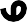 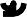 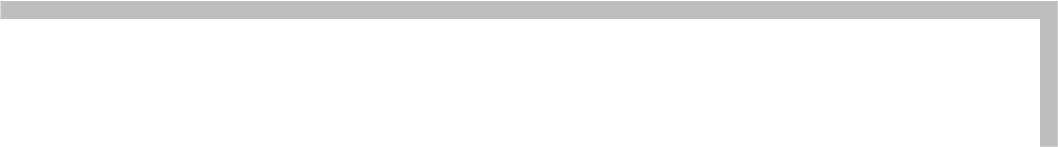 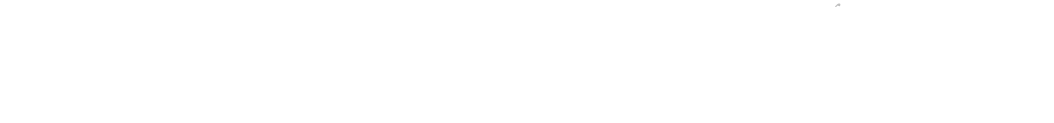 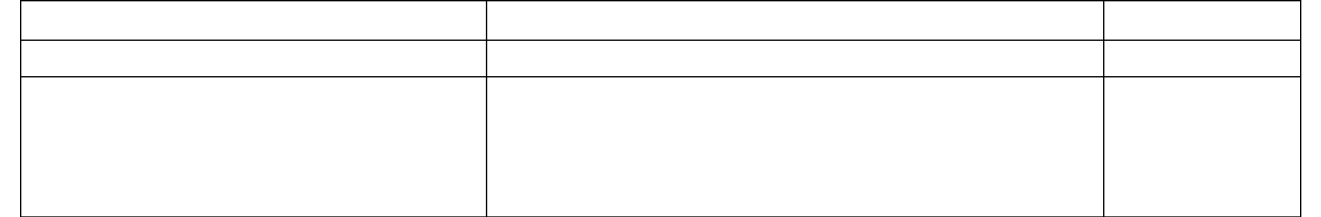 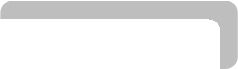 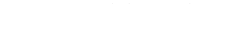 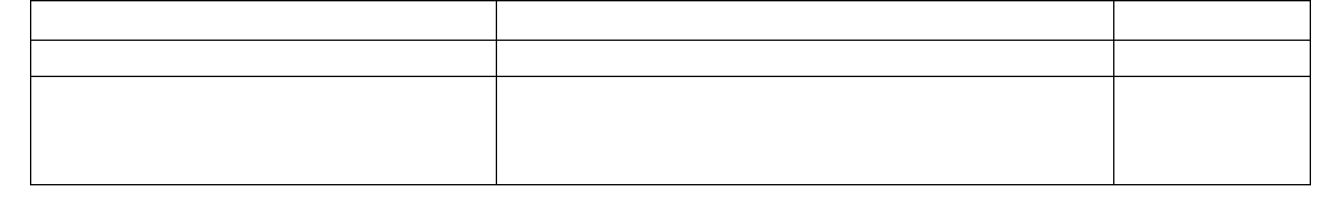 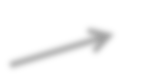 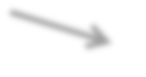 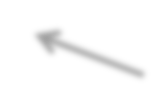 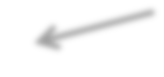 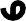 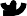 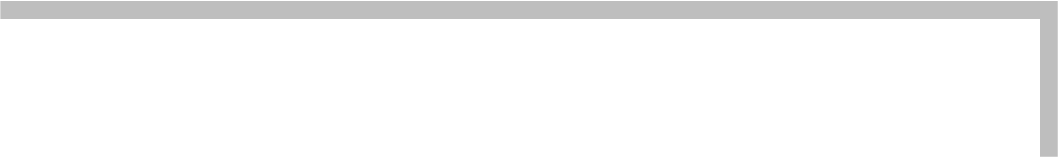 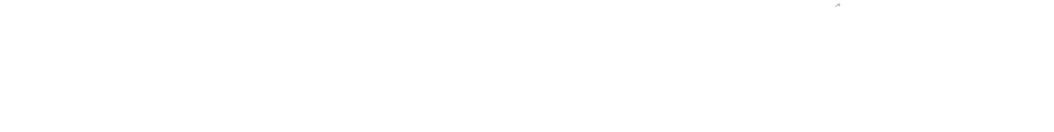 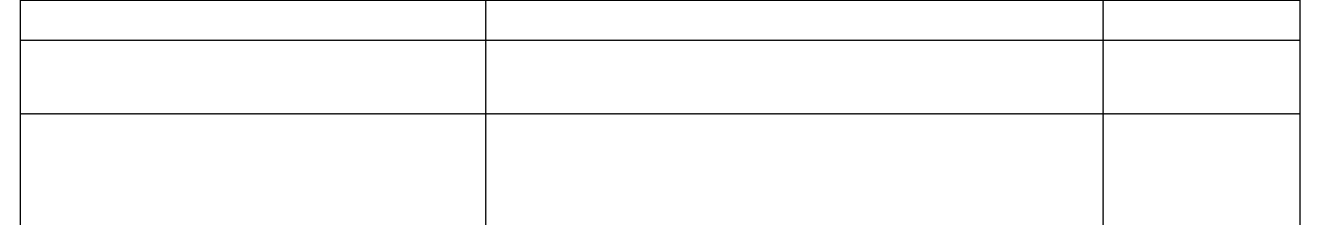 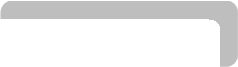 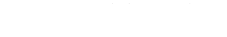 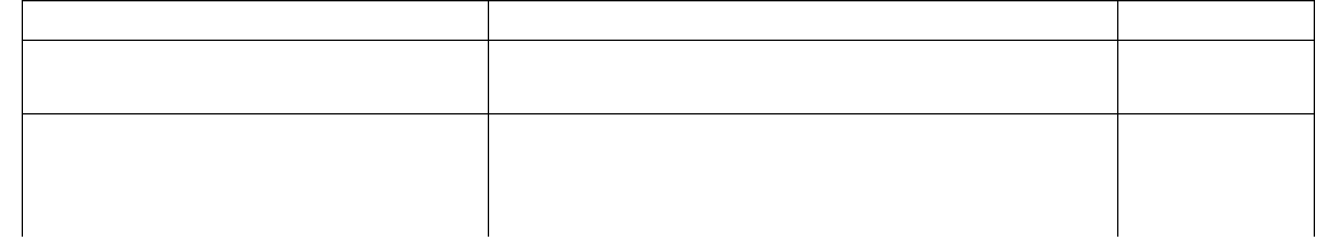 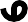 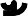 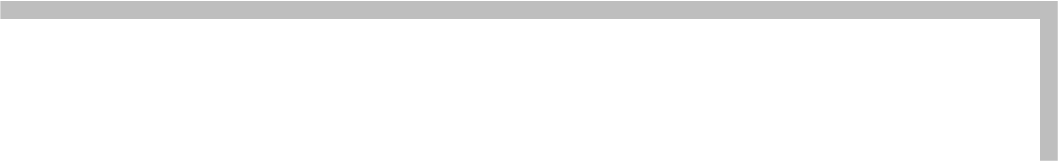 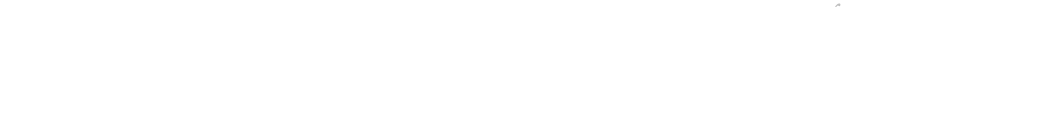 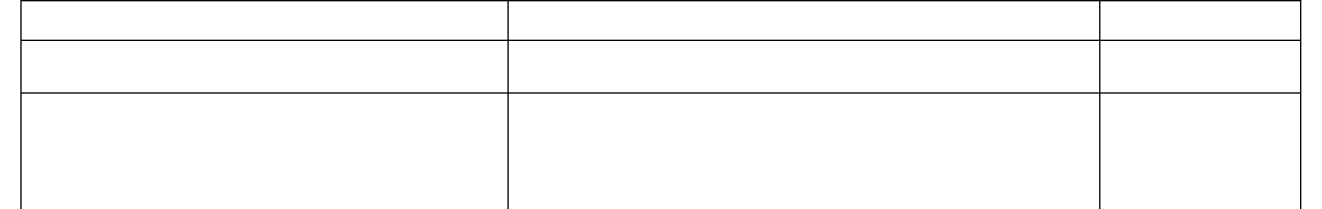 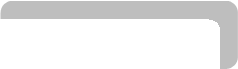 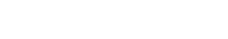 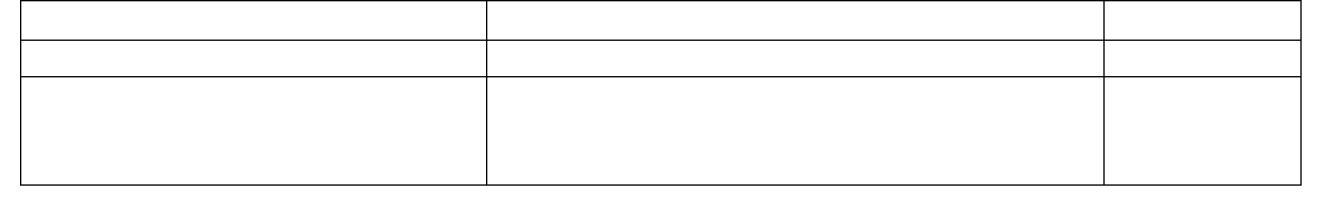 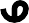 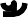 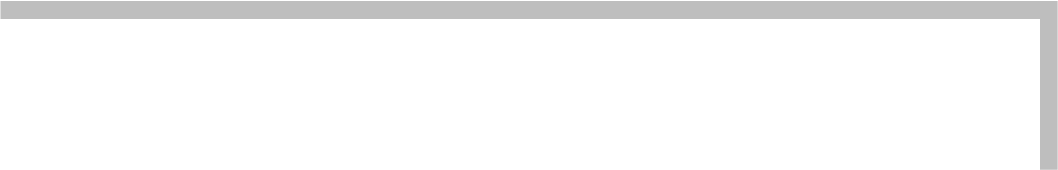 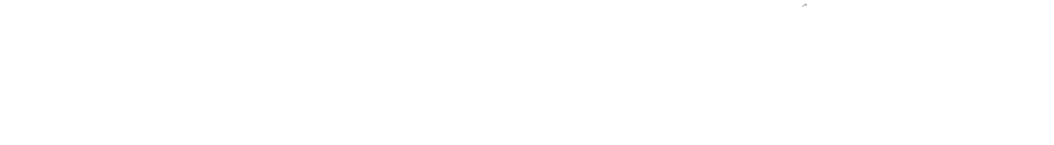 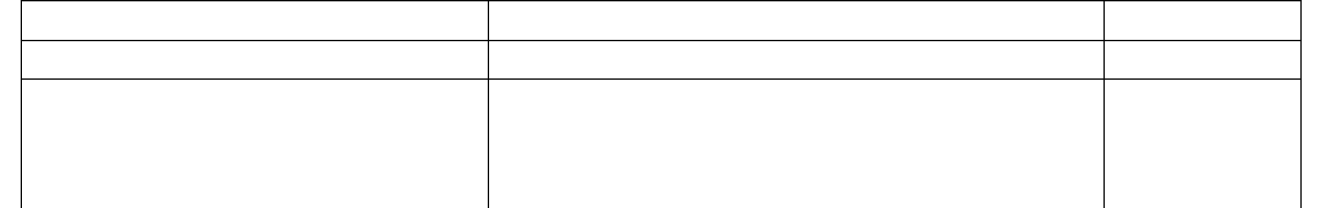 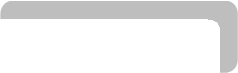 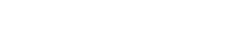 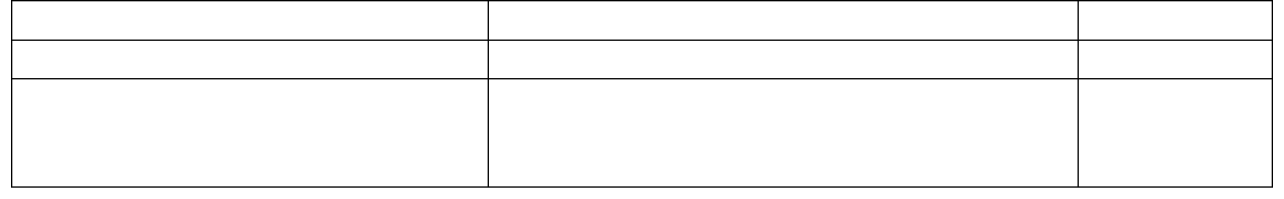 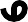 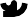 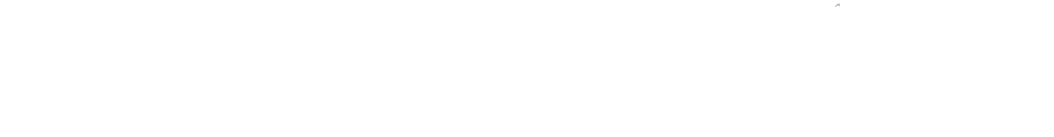 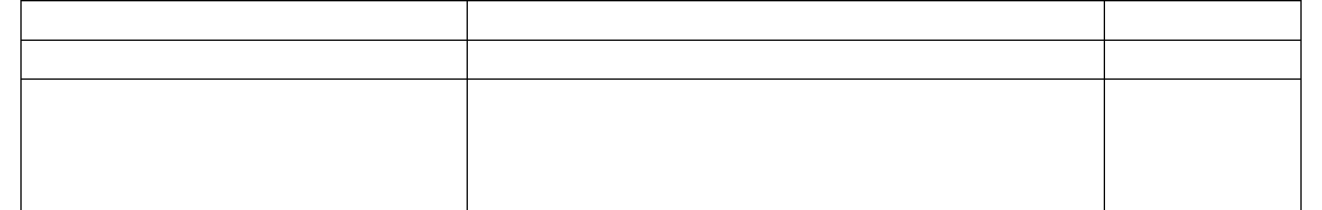 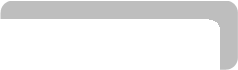 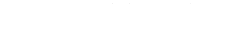 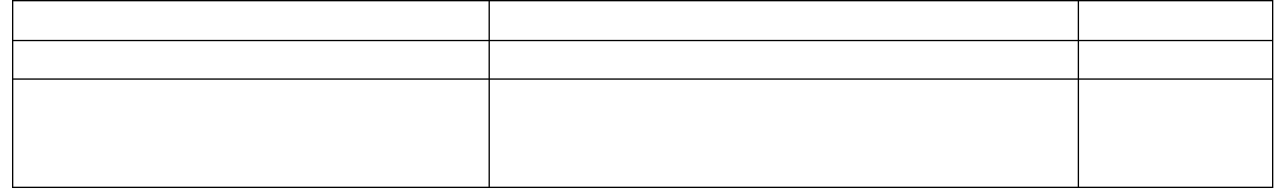 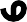 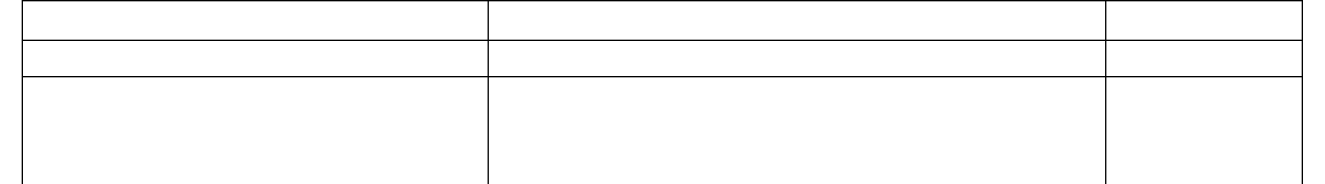 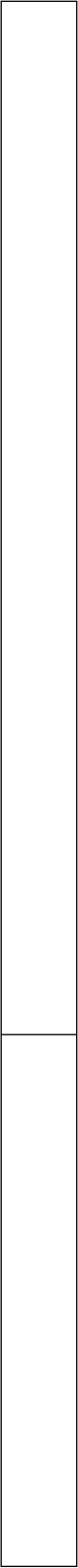 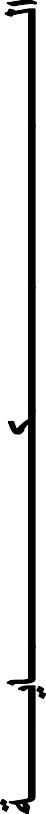 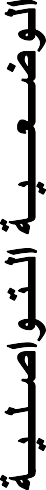 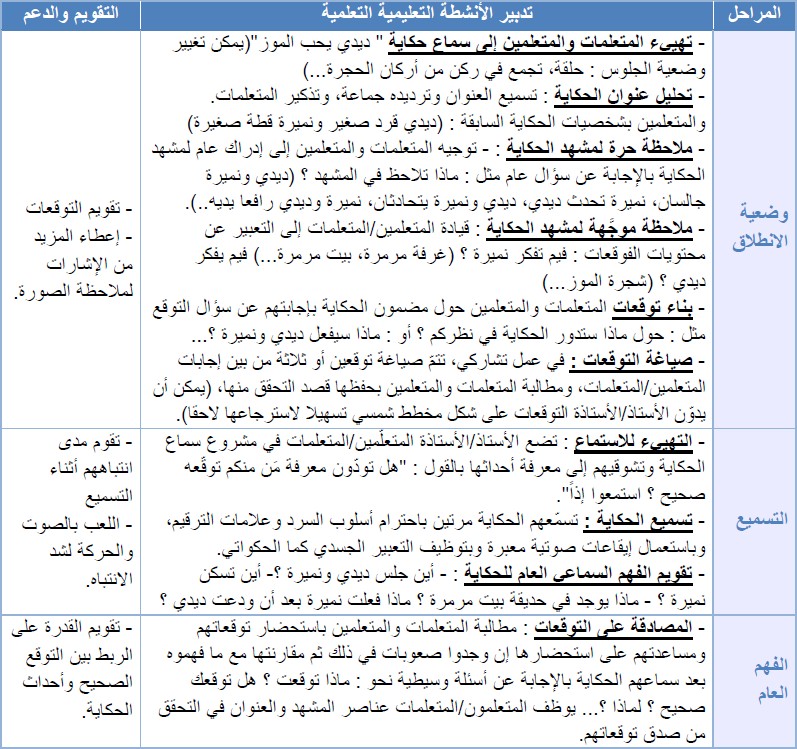 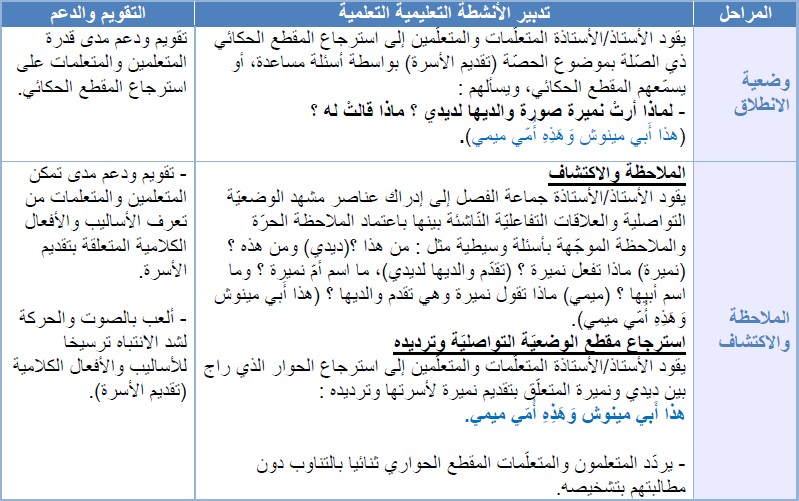 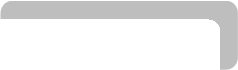 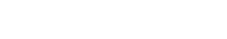 الحصة األولى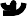 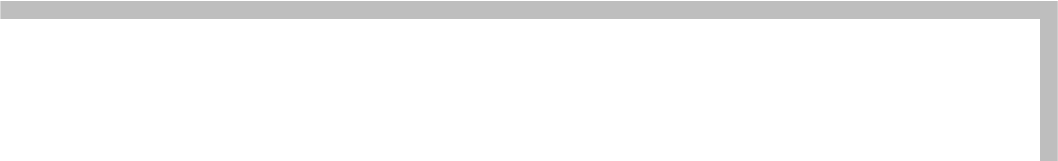 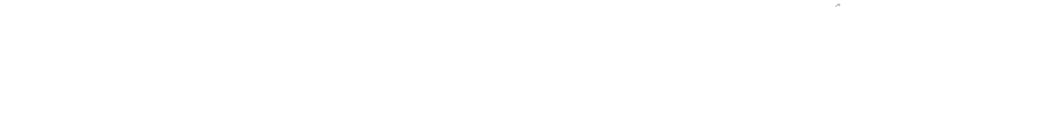 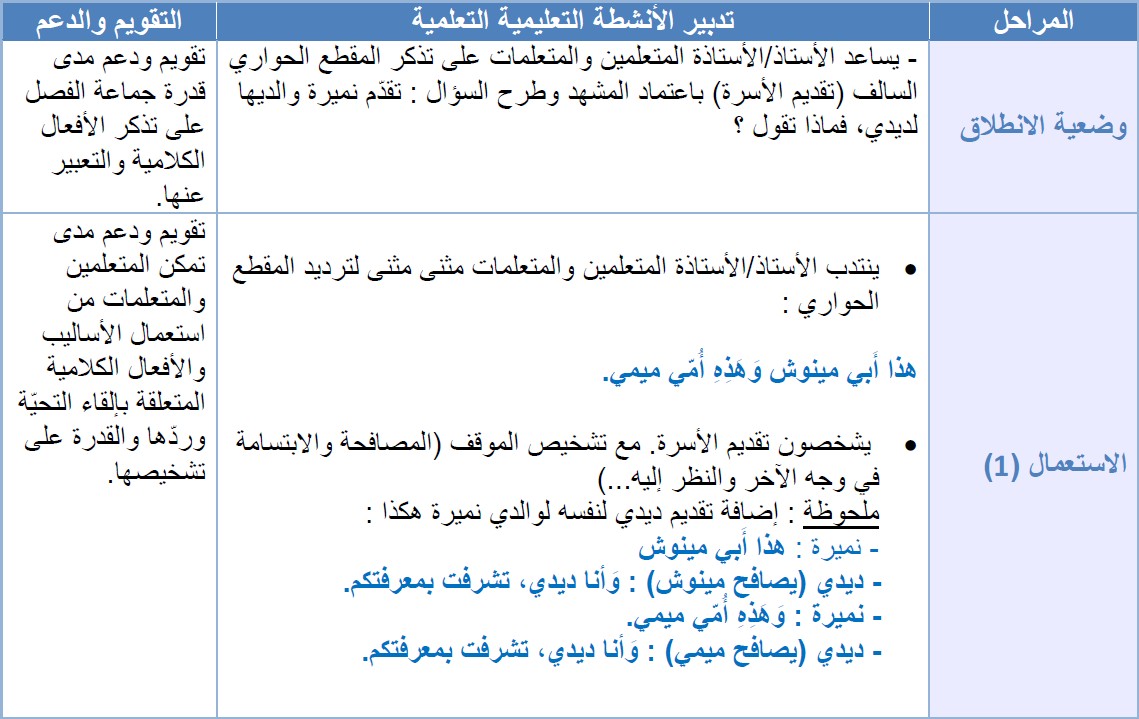 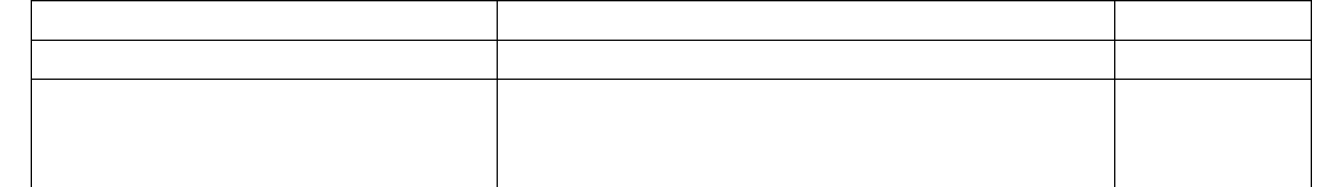 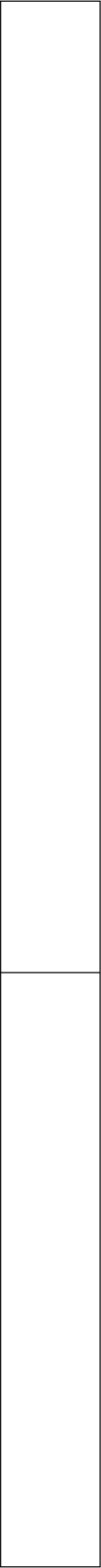 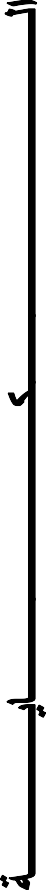 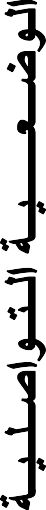 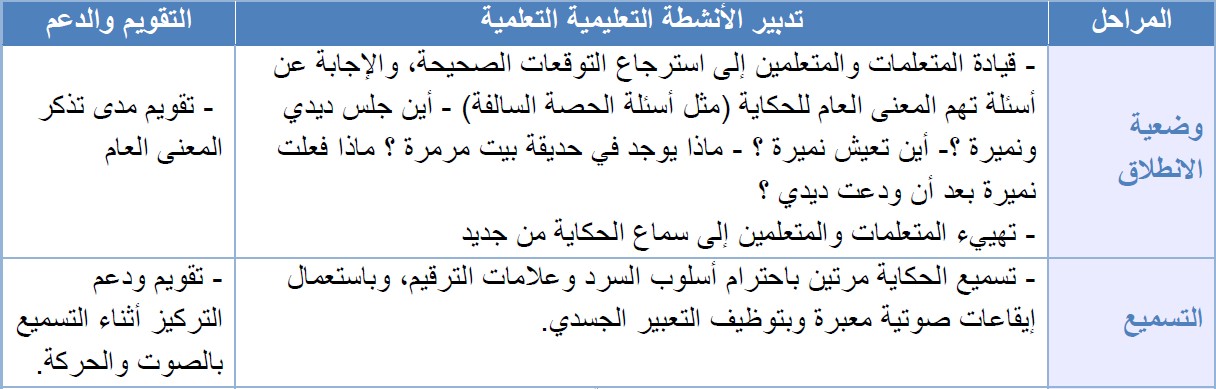 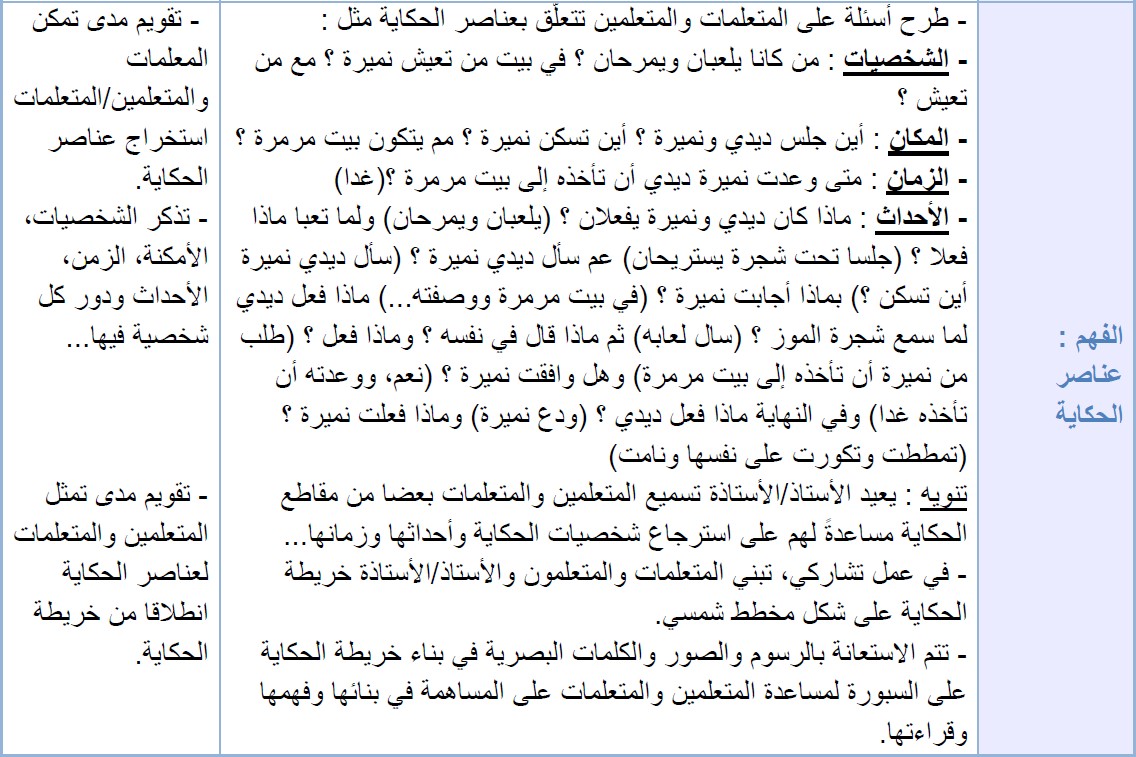 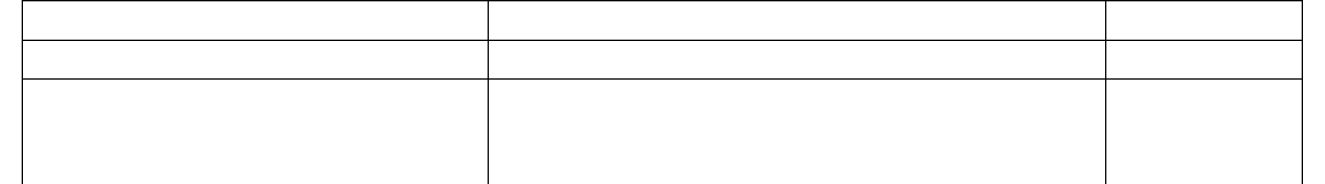 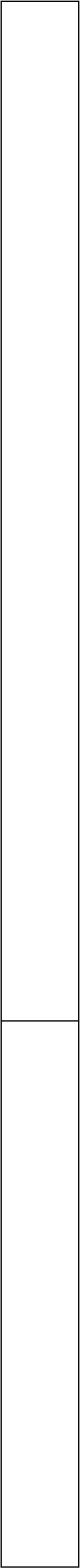 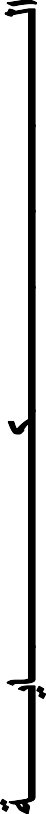 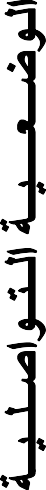 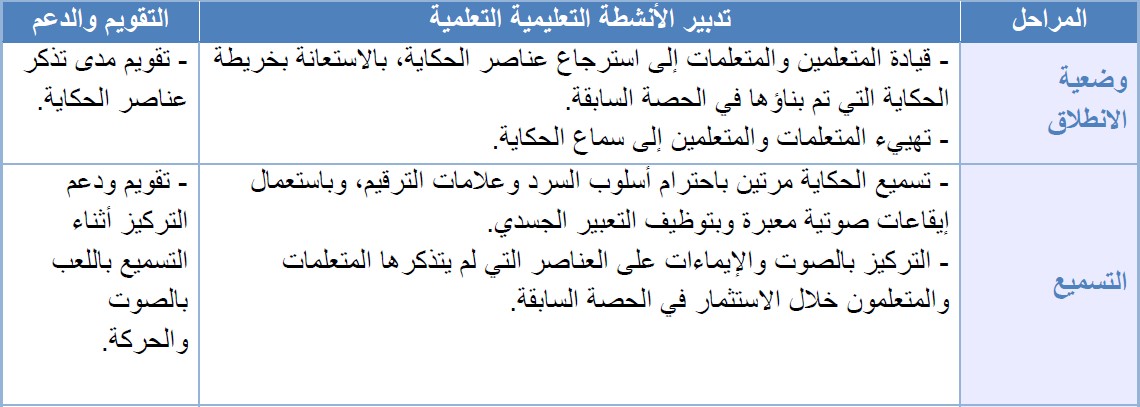 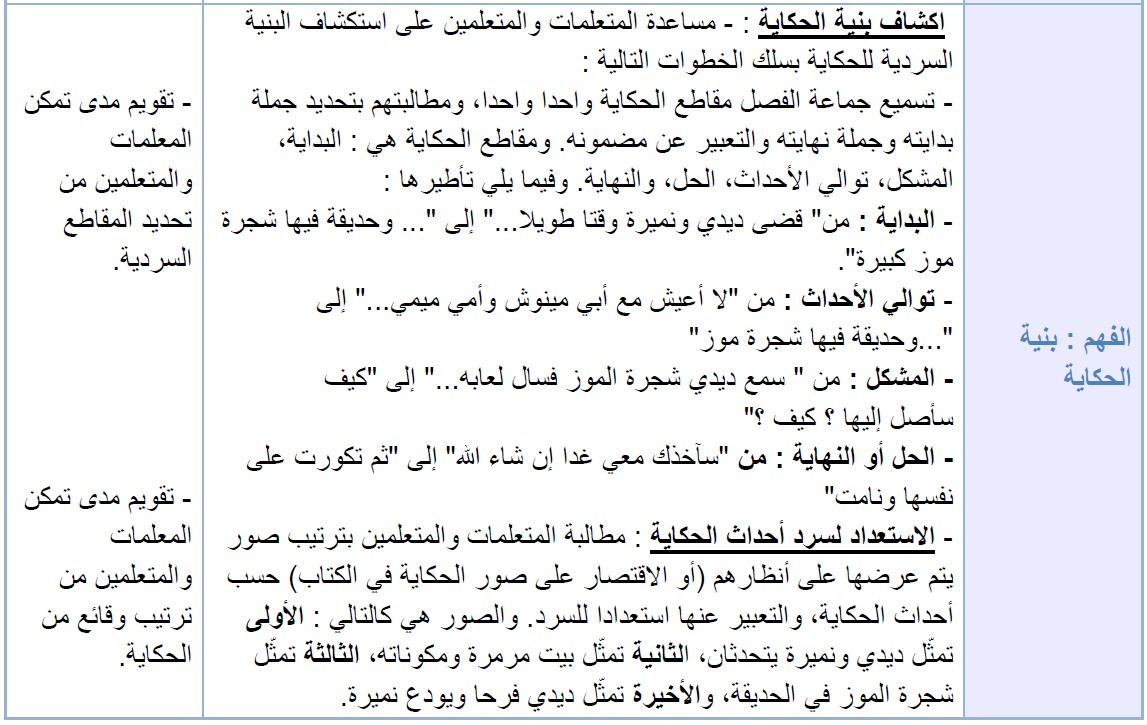 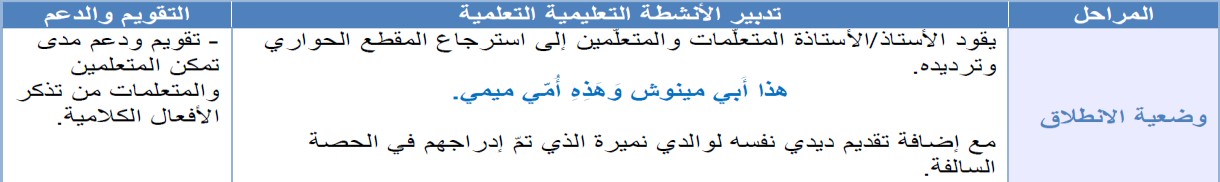 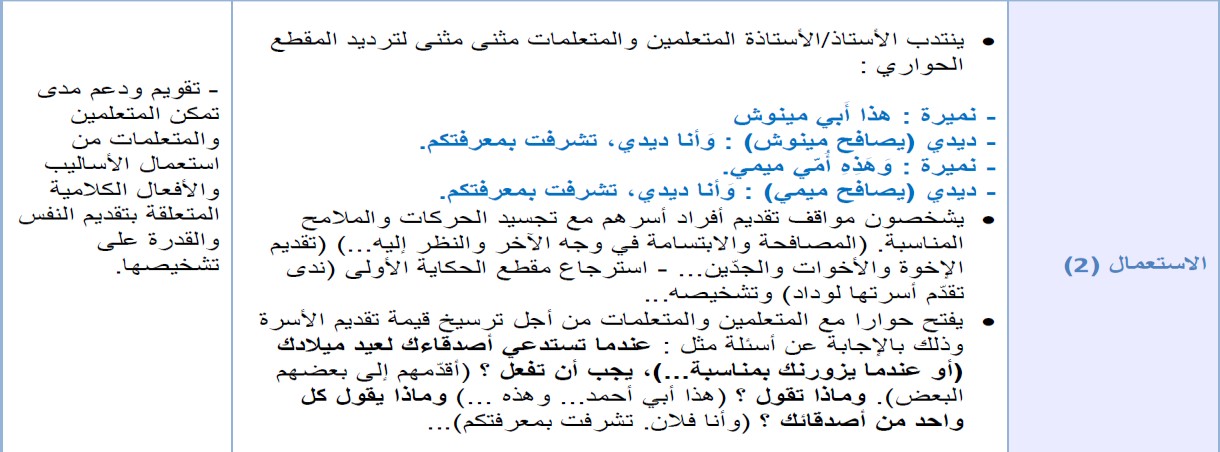 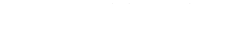 الحصة الــثـالثة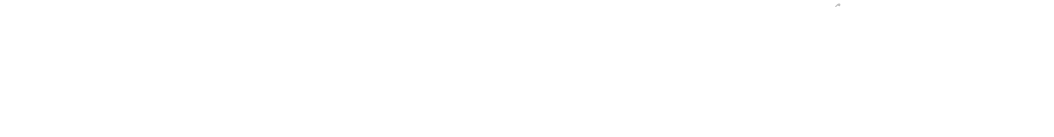 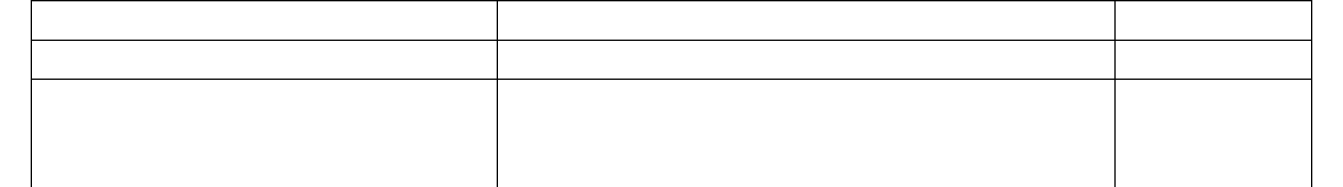 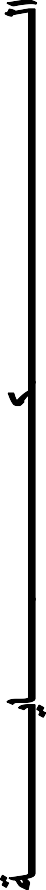 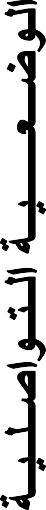 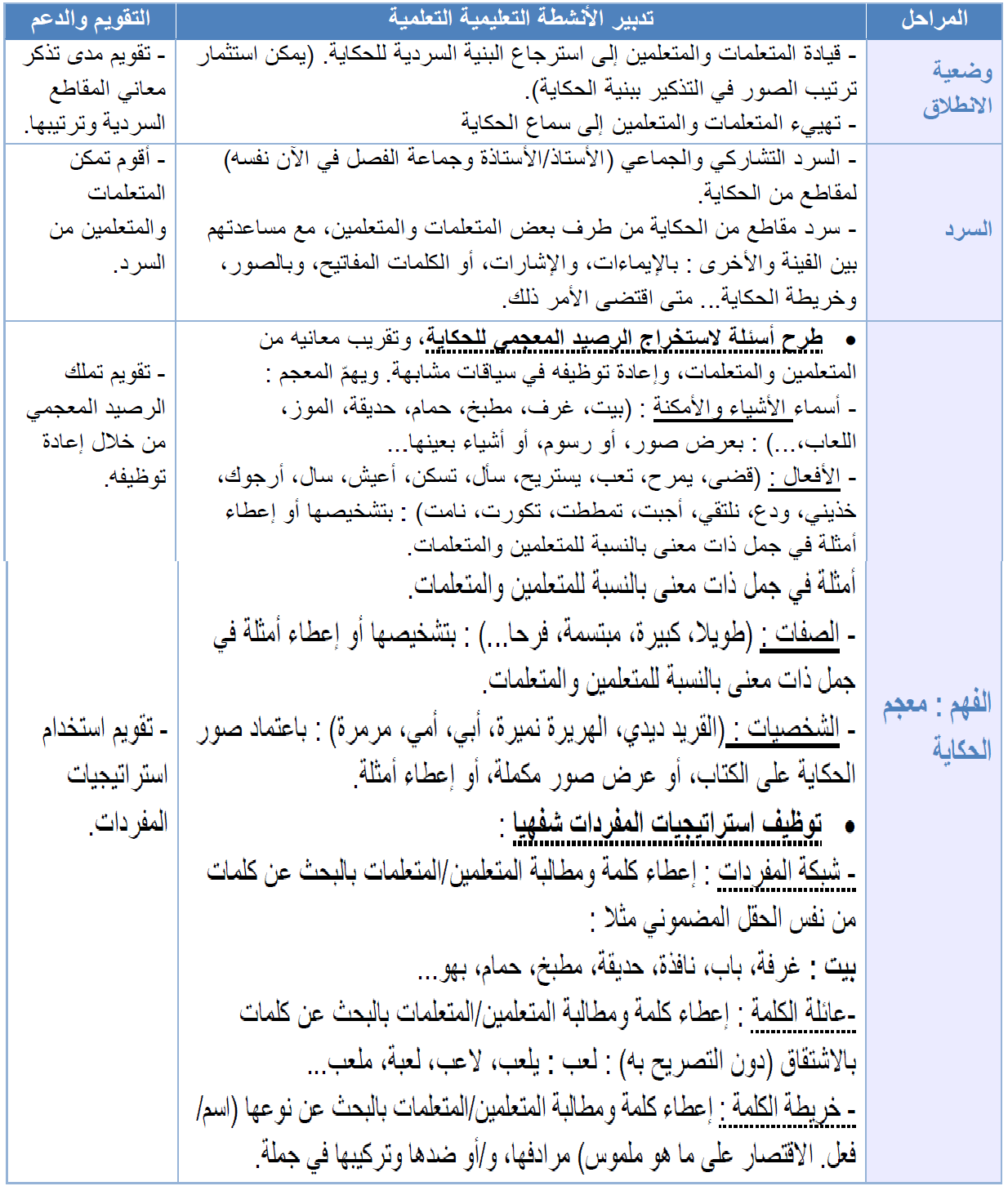 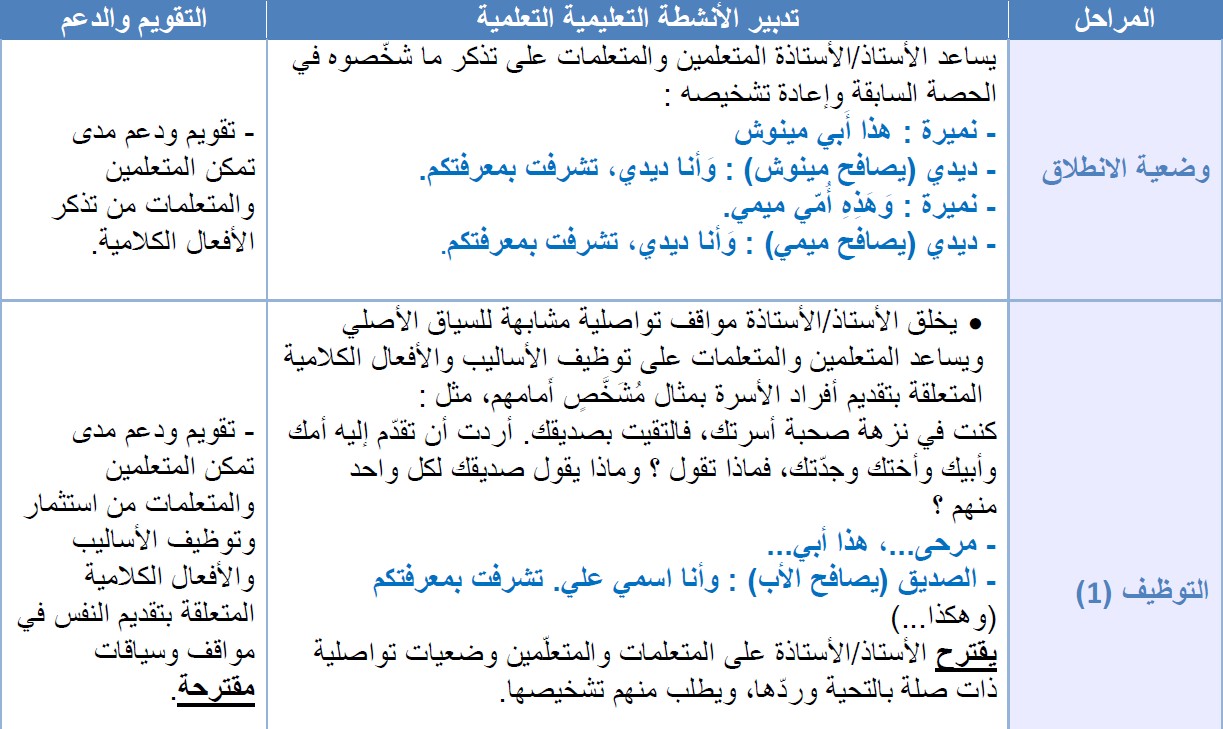 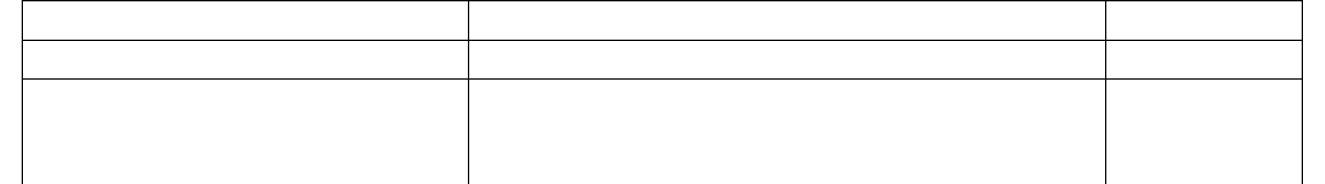 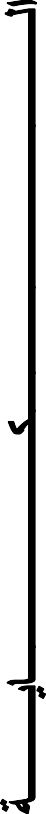 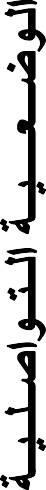 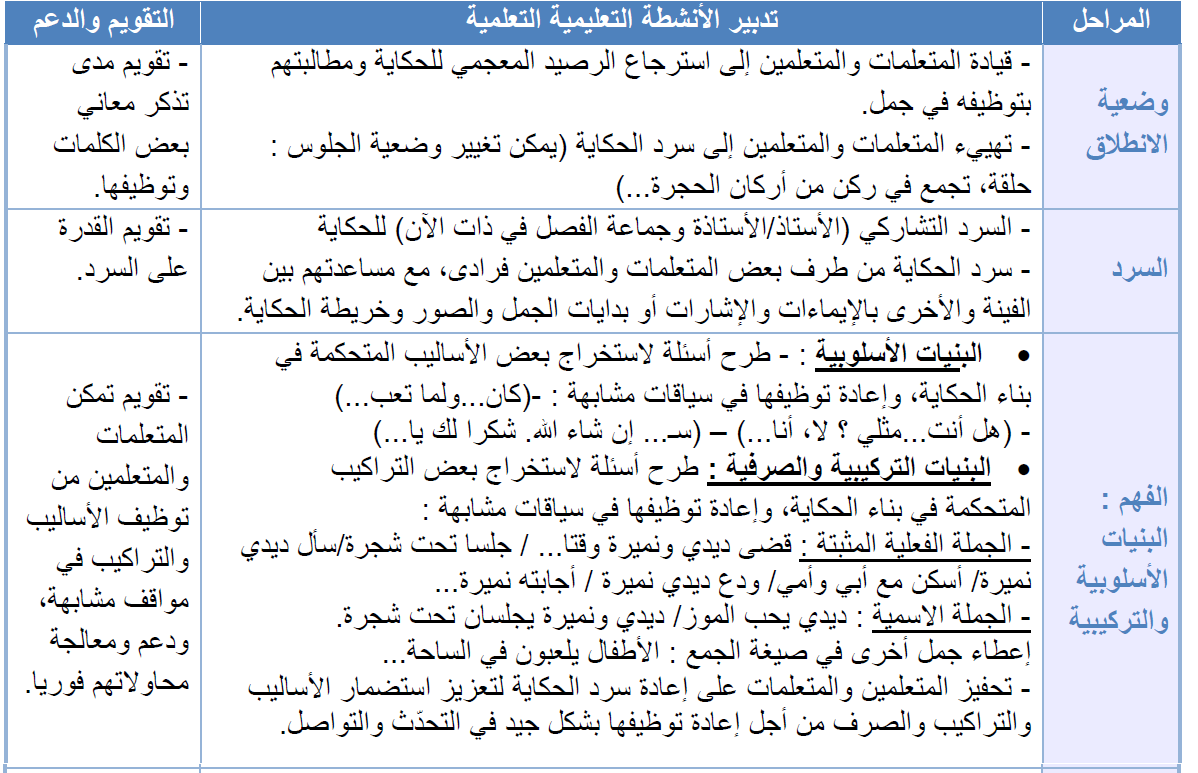 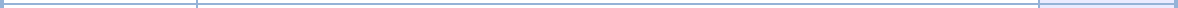 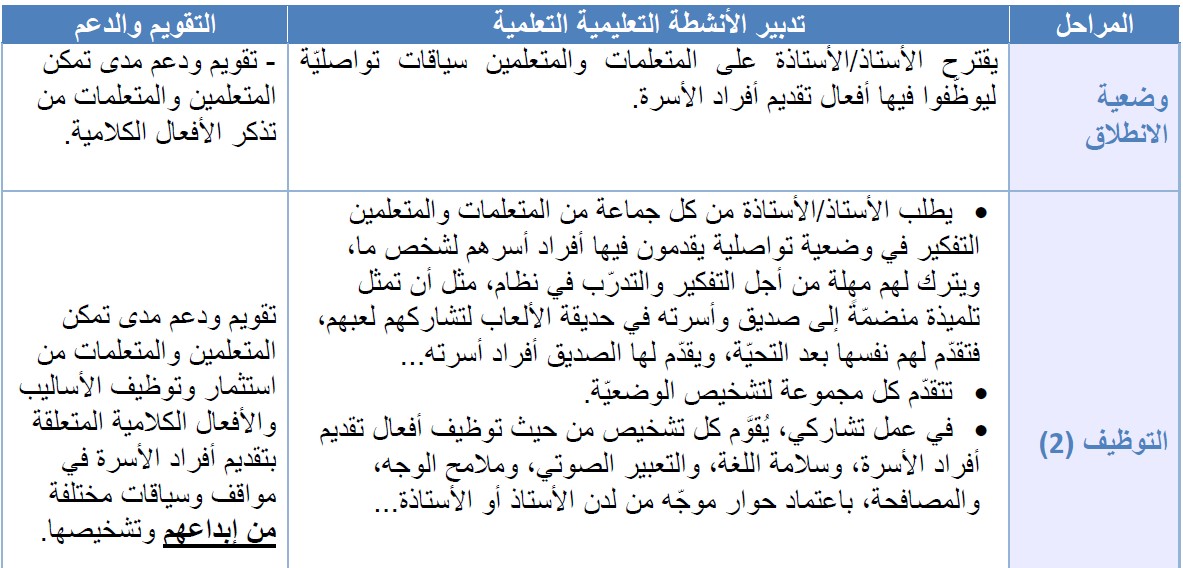 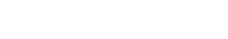 الحصة الـخامسة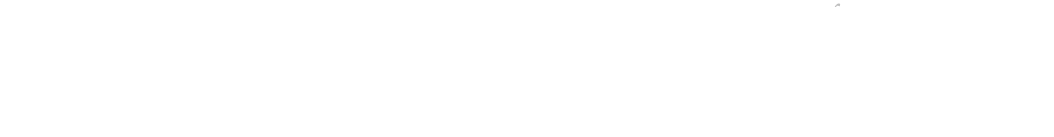 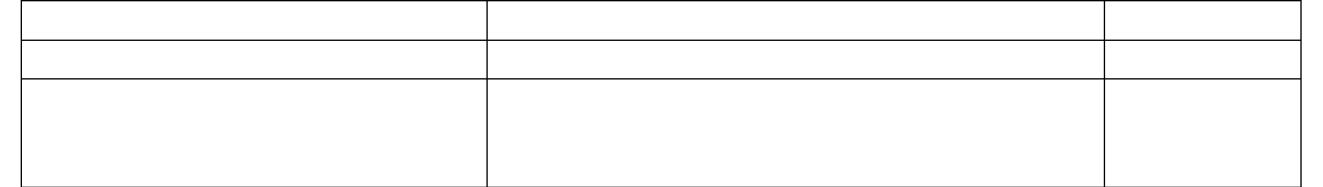 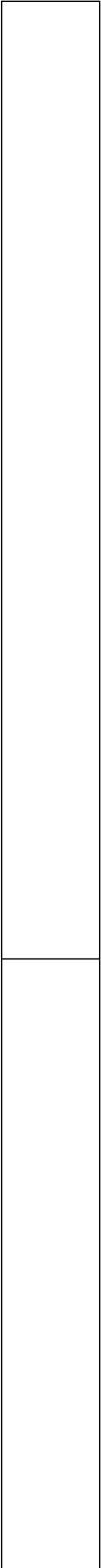 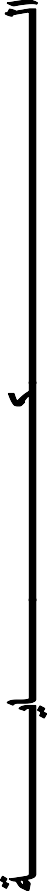 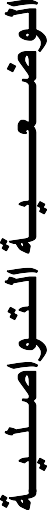 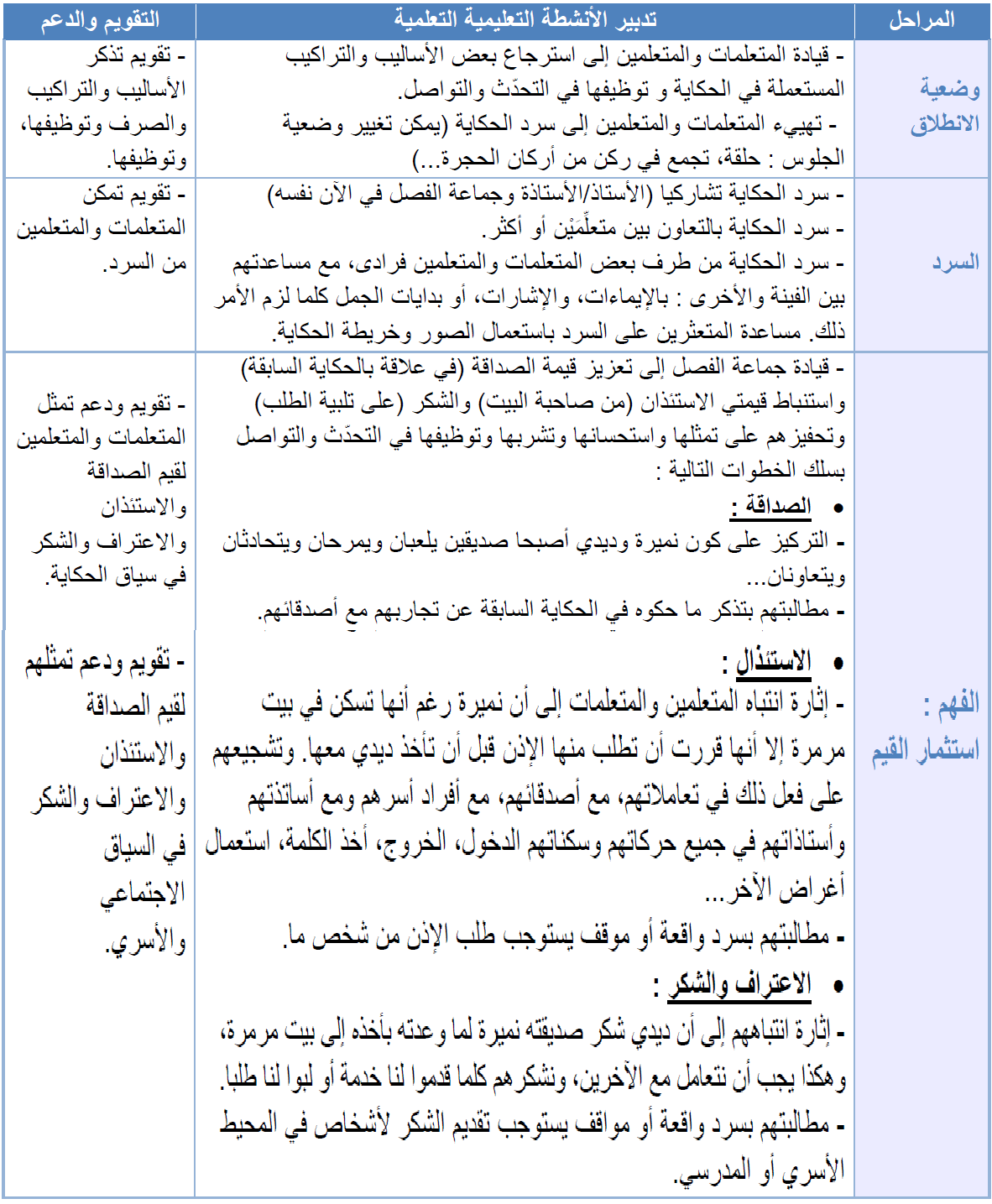 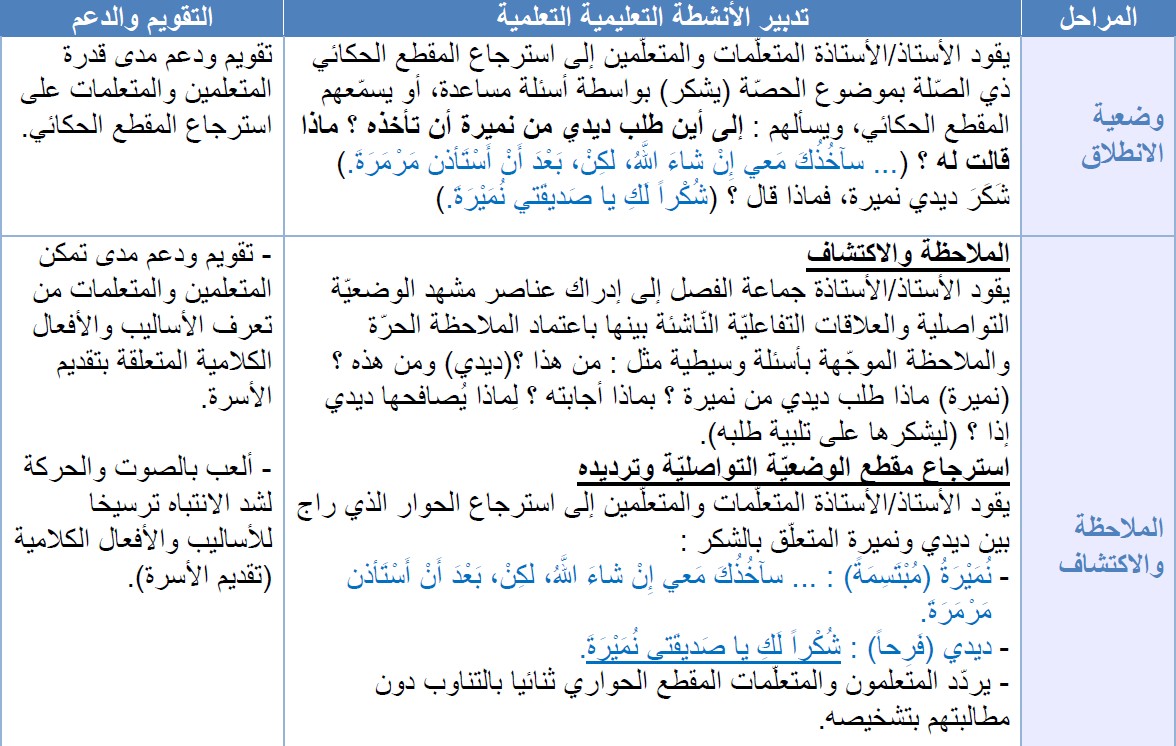 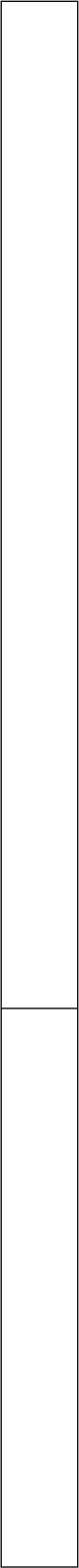 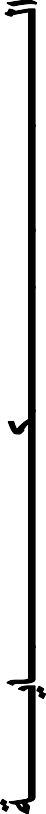 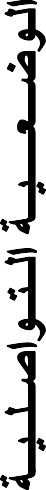 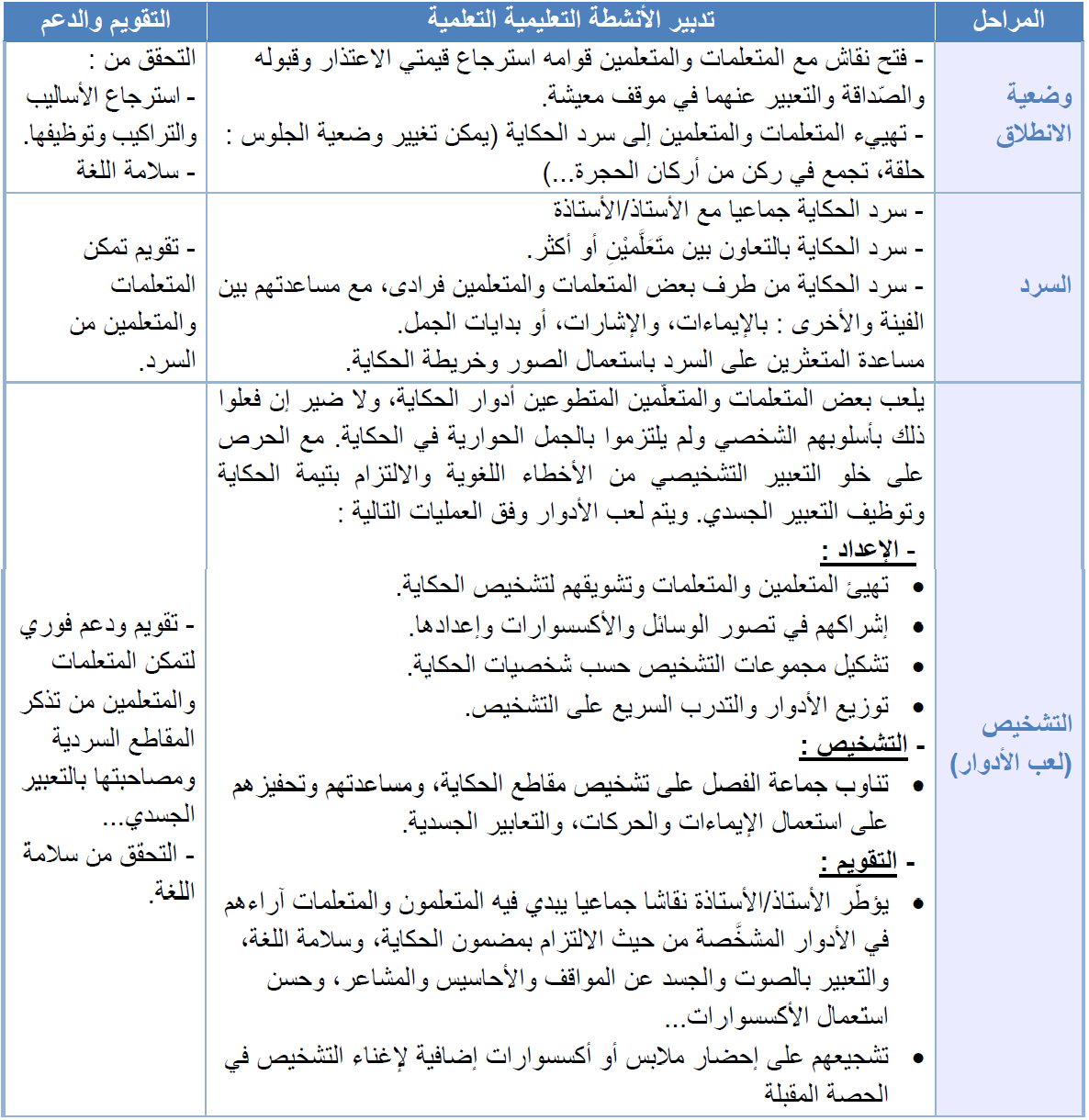 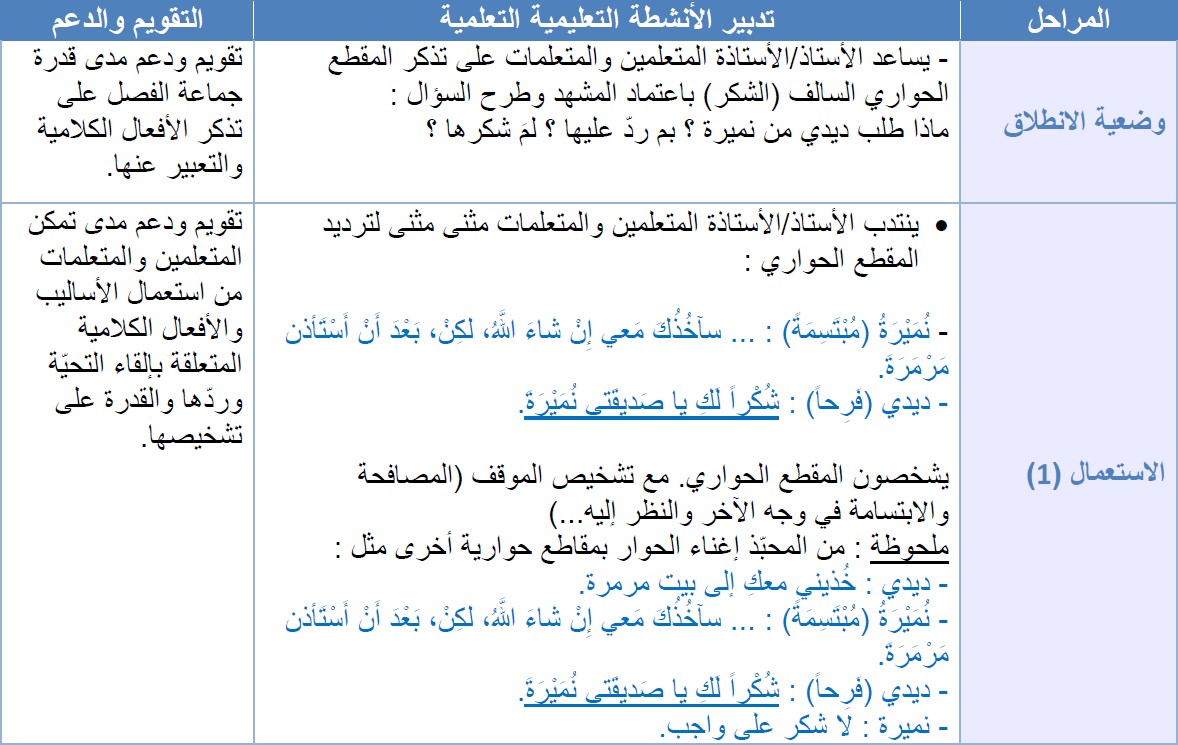 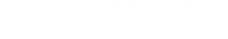 الحصة الـسابعة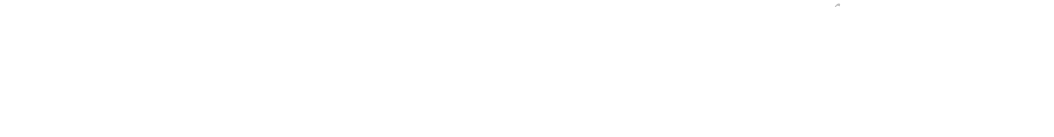 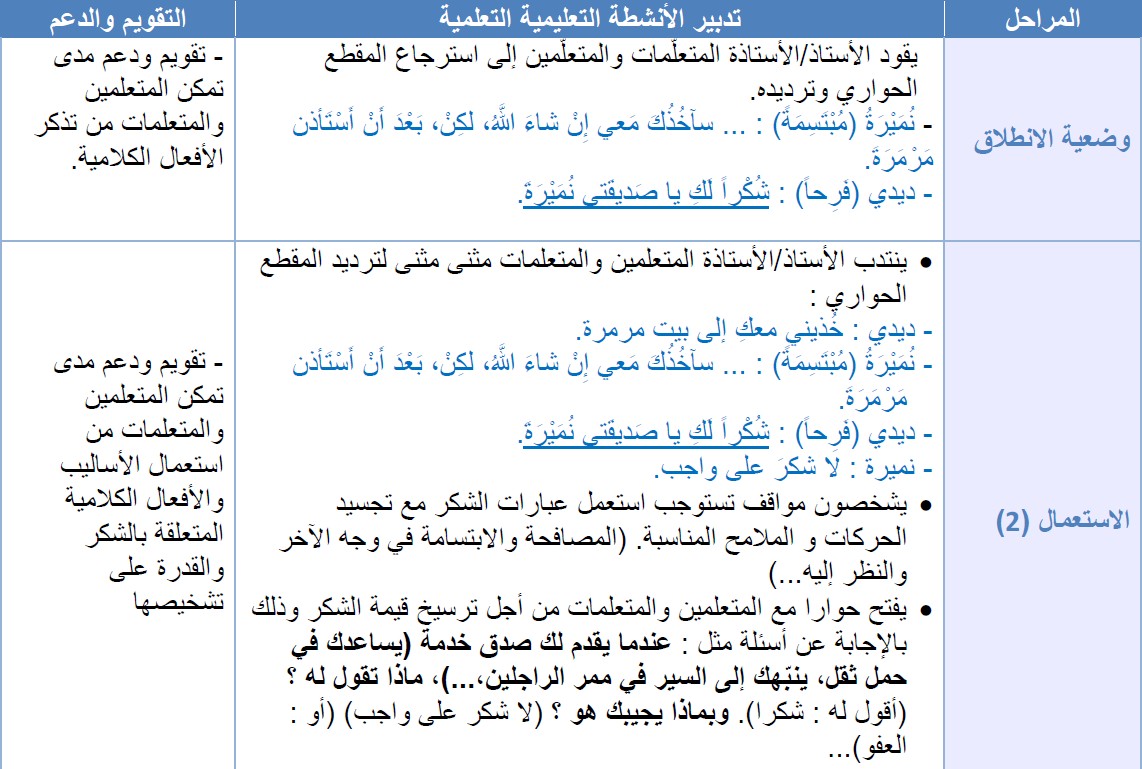 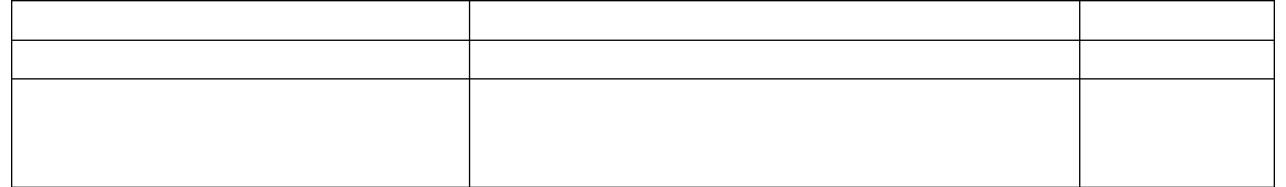 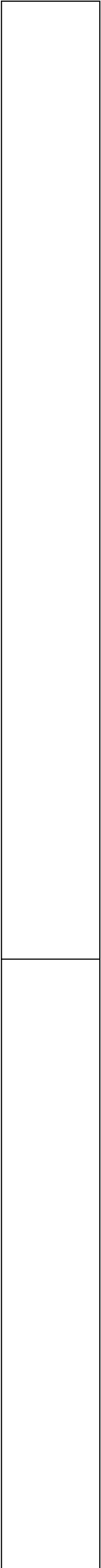 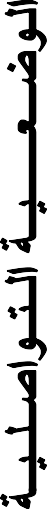 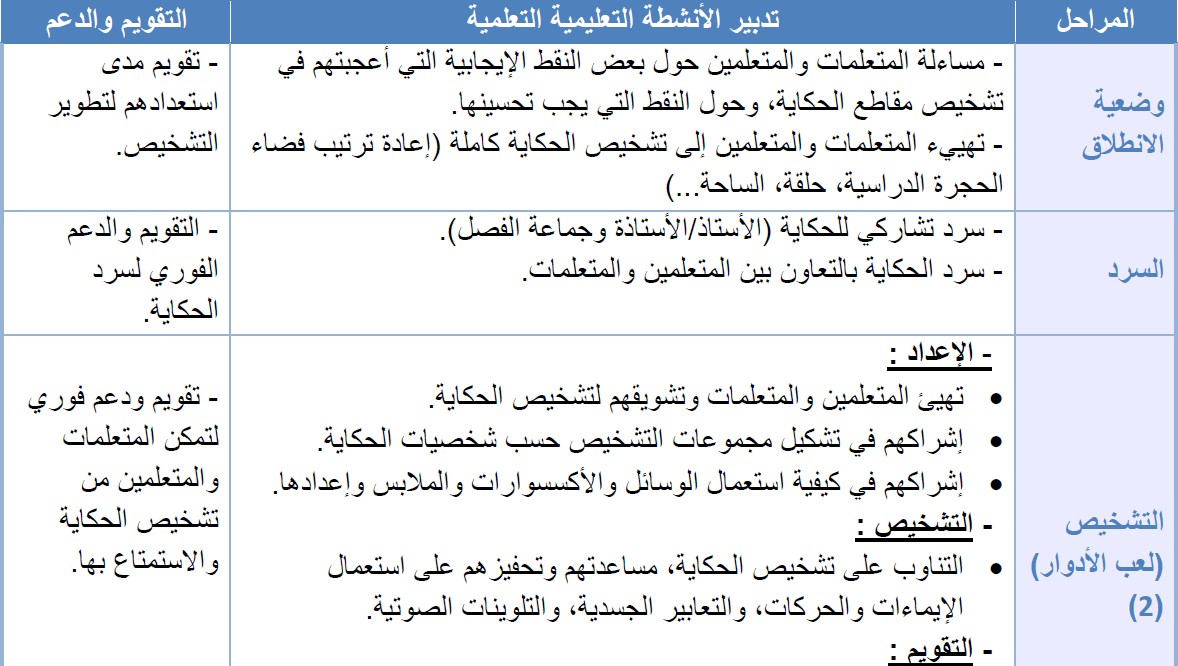 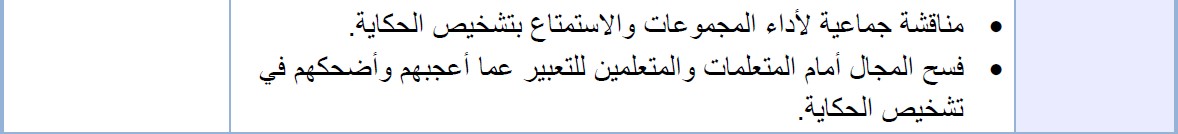 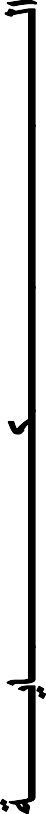 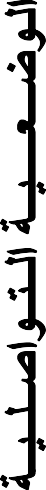 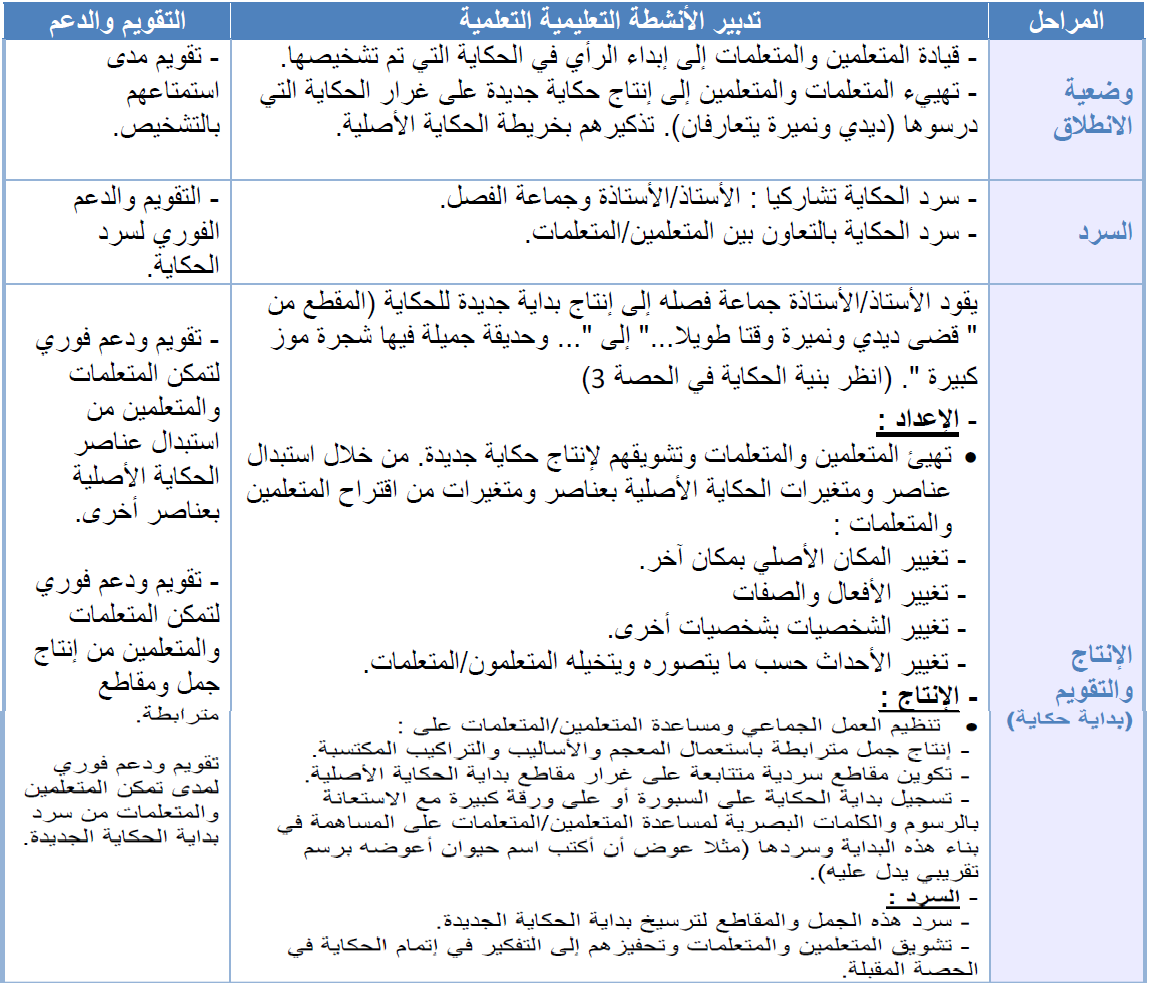 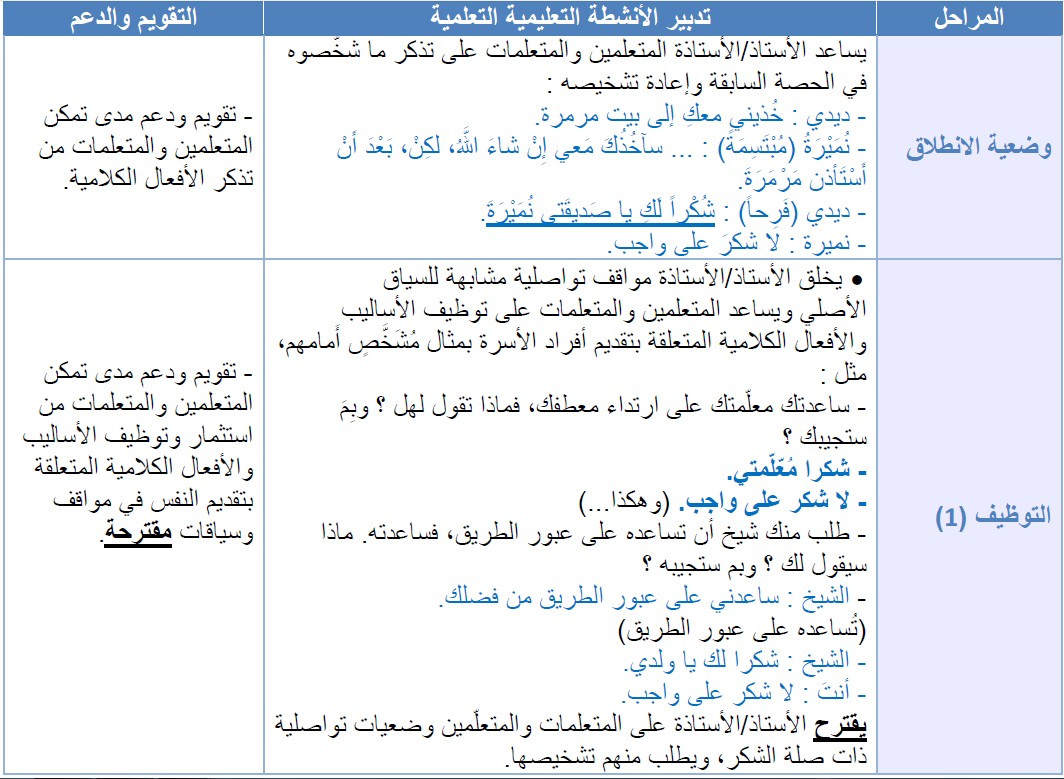 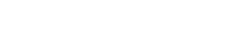 الحصة الـتاسعة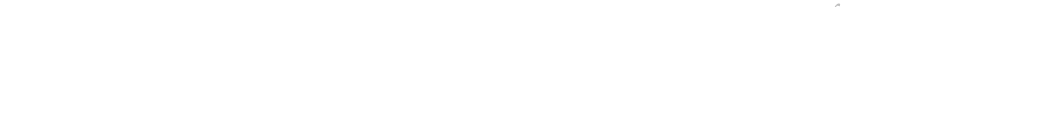 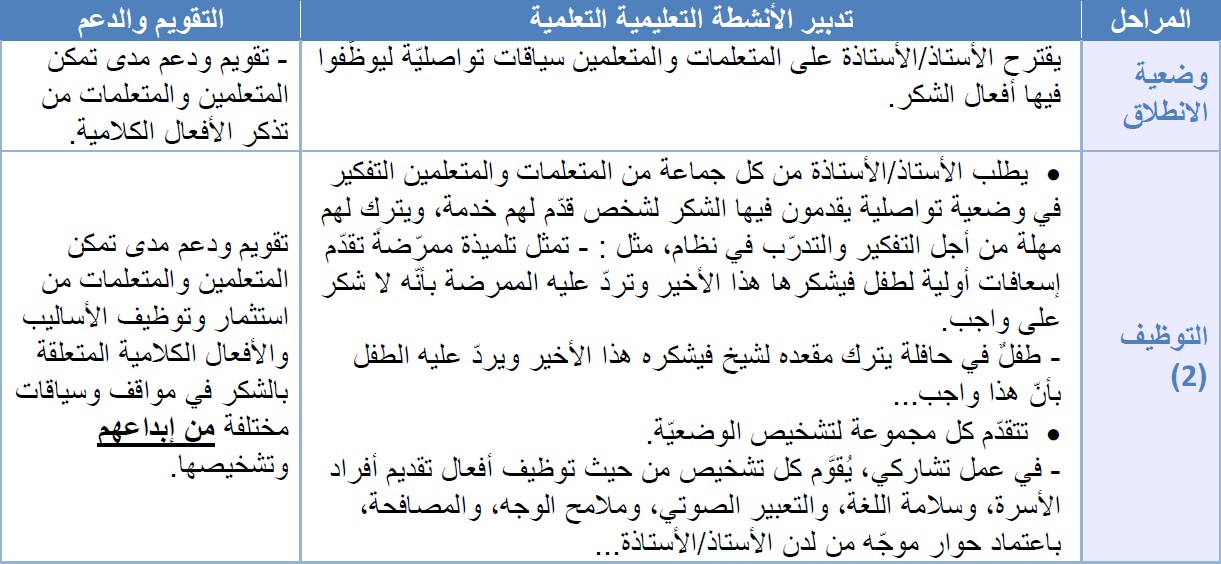 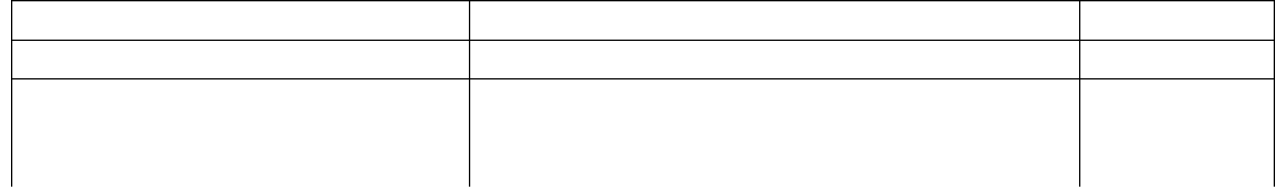 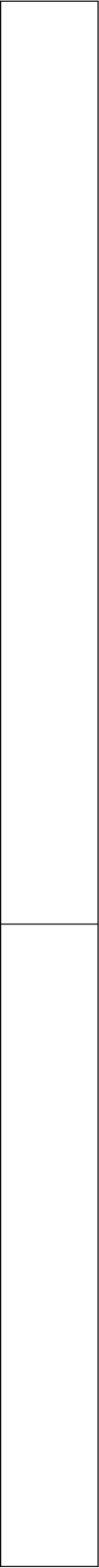 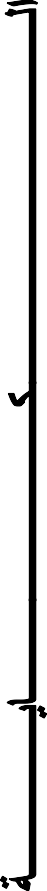 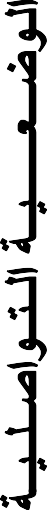 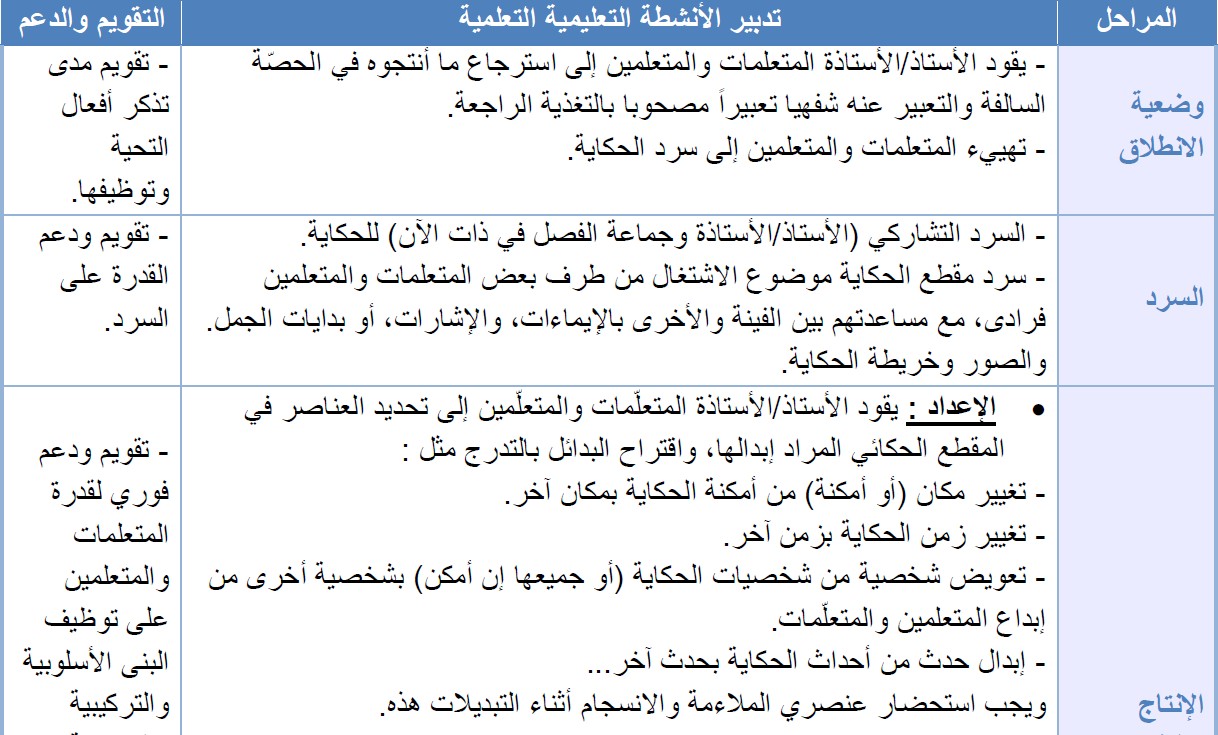 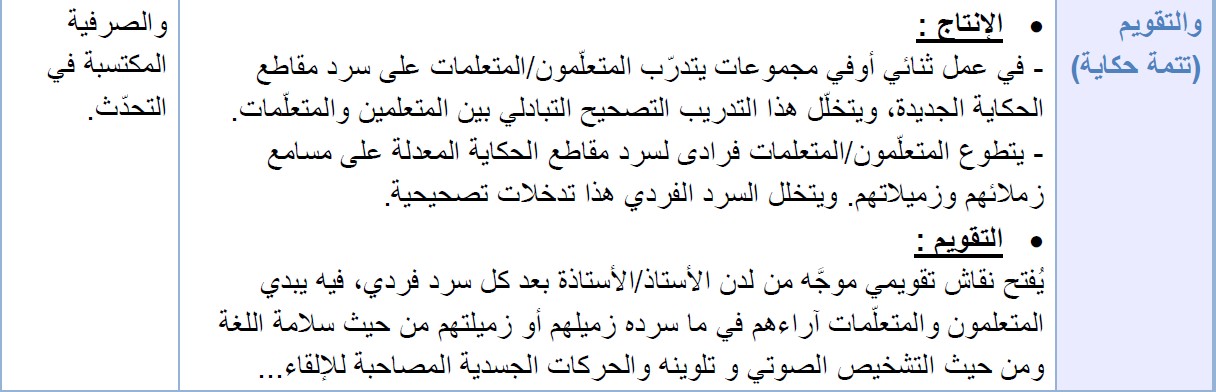 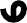 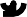 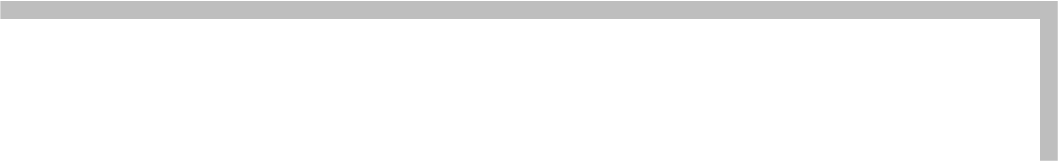 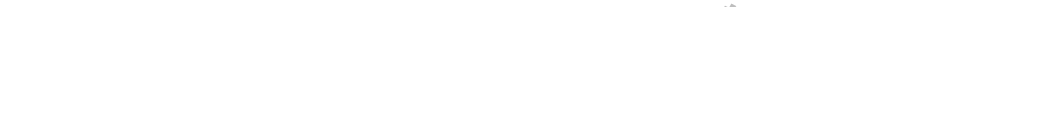 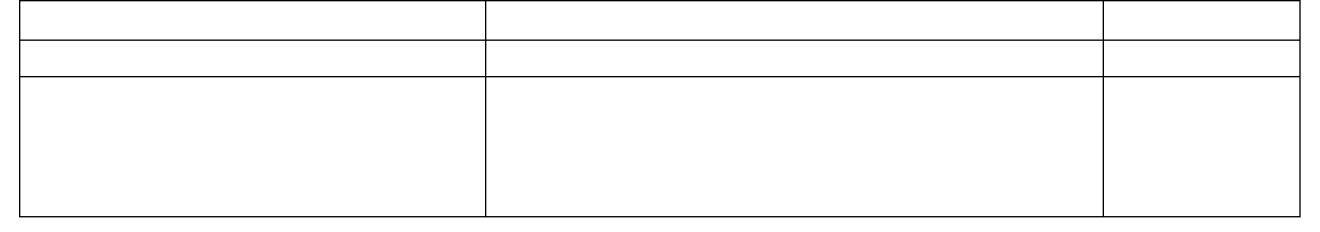 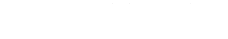 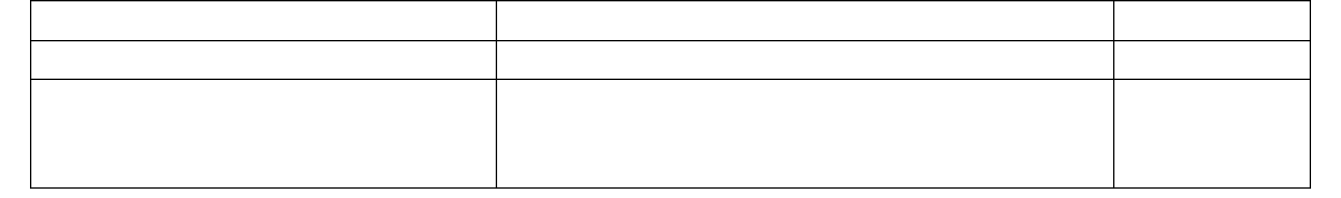 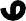 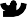 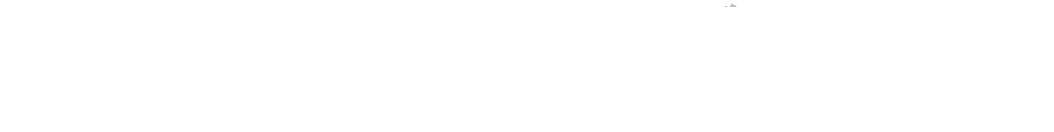 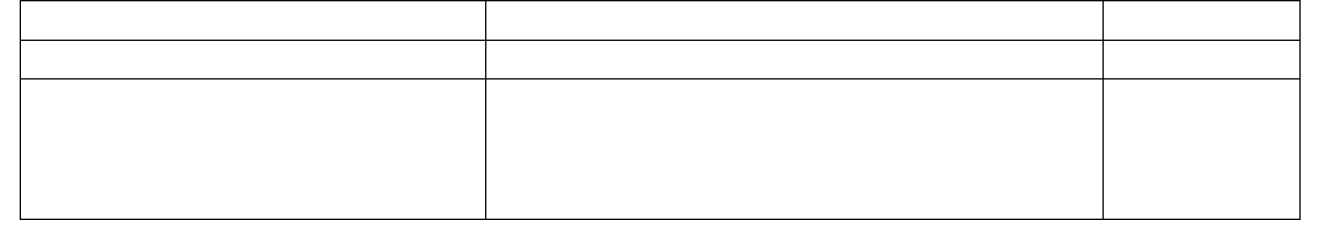 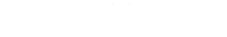 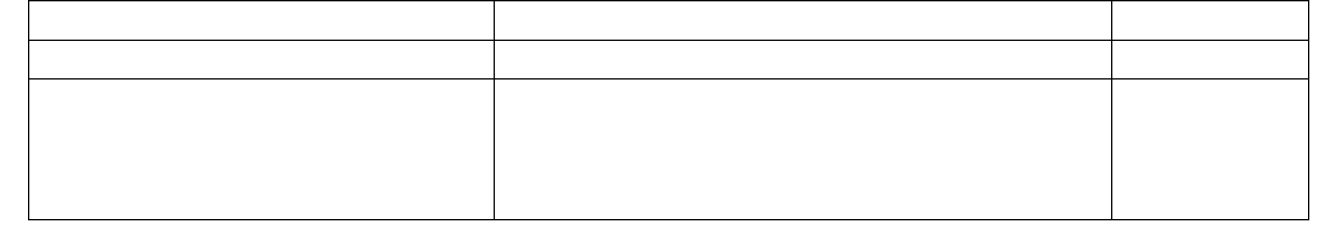 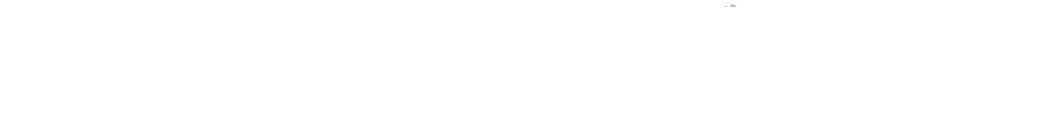 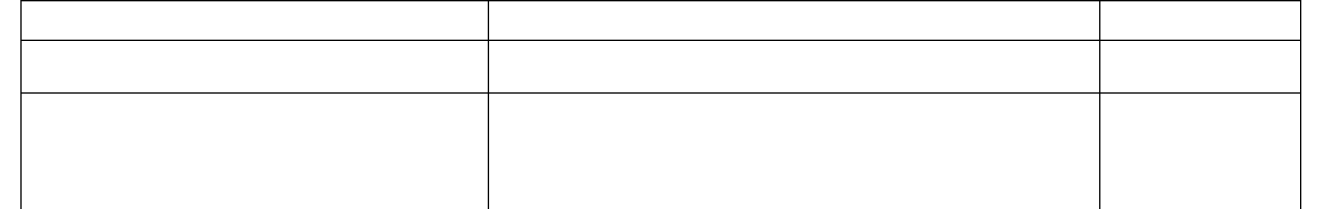 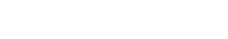 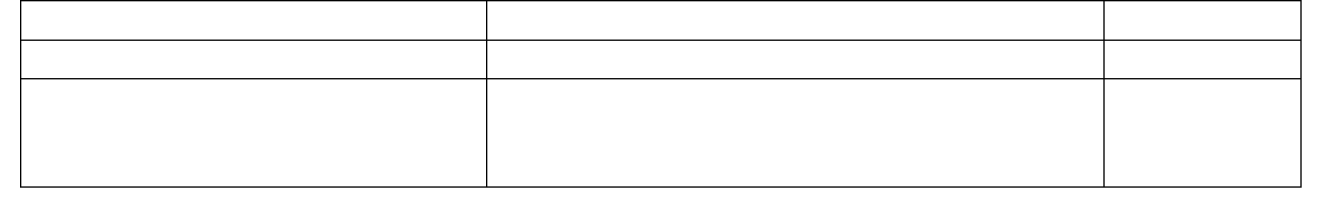 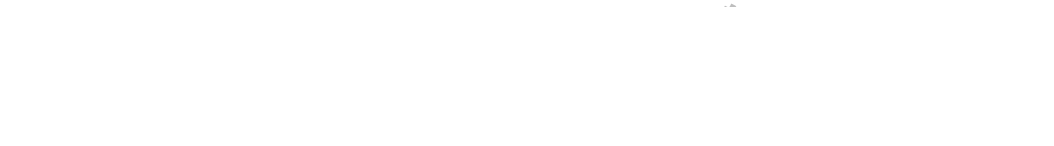 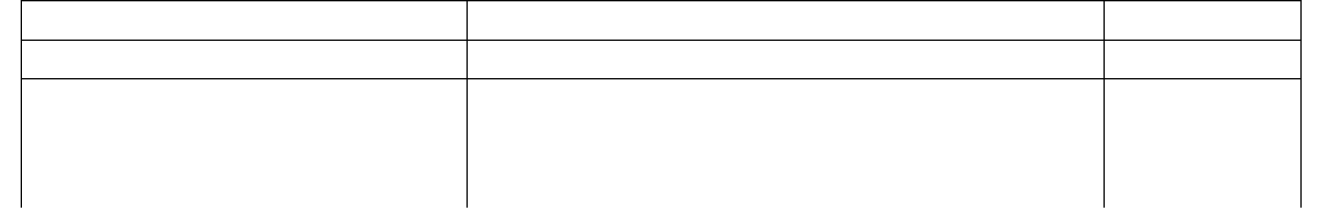 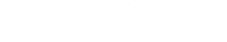 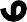 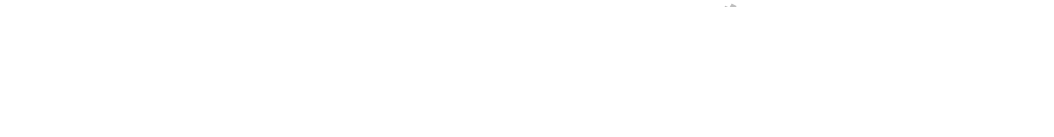 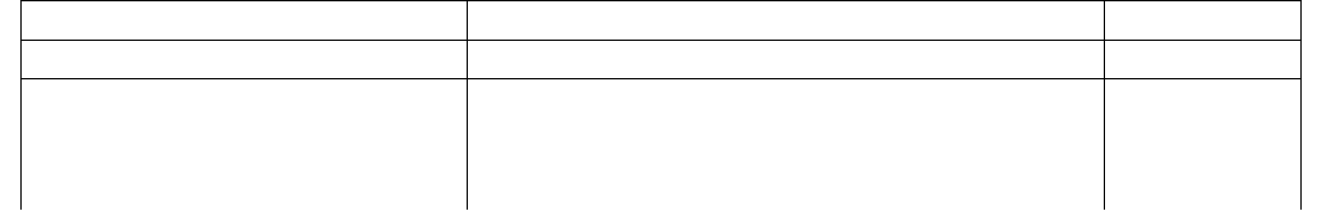 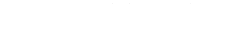 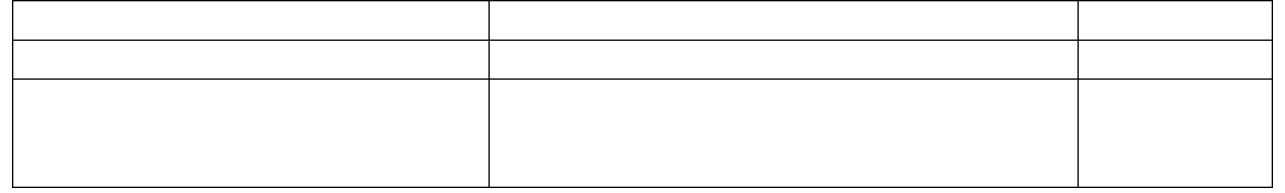 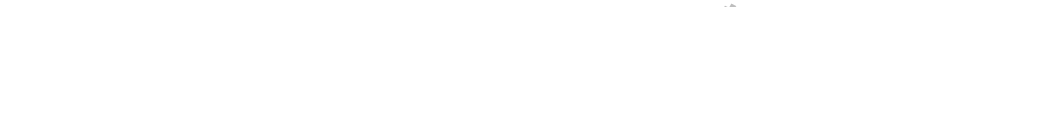 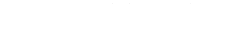 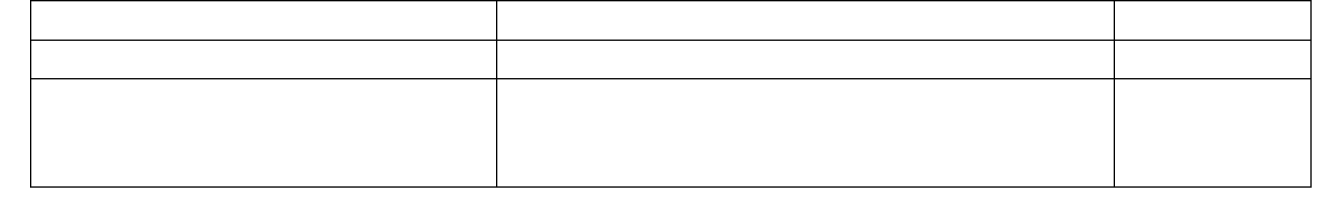 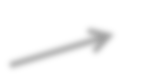 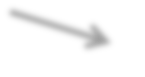 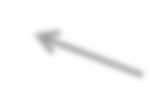 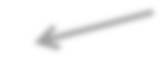 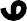 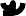 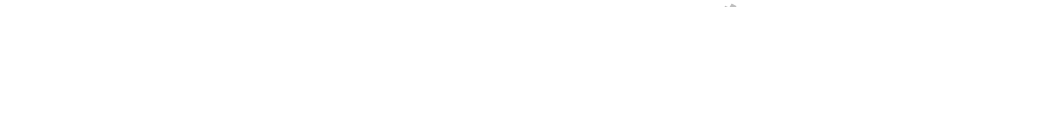 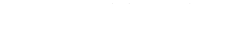 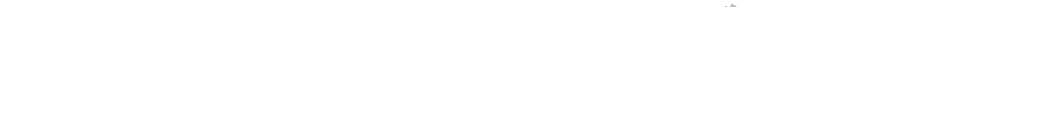 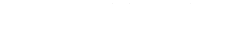 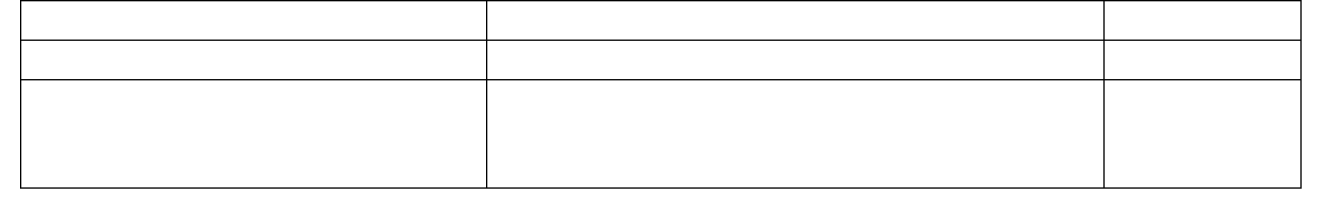 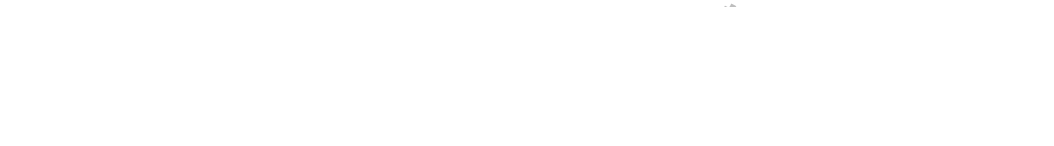 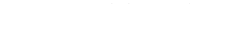 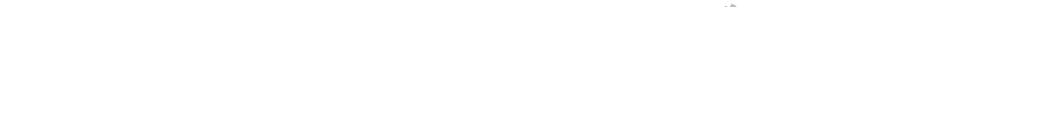 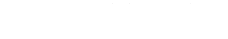 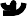 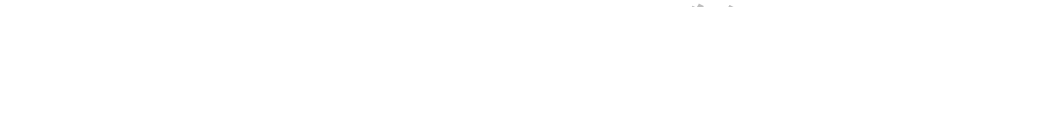 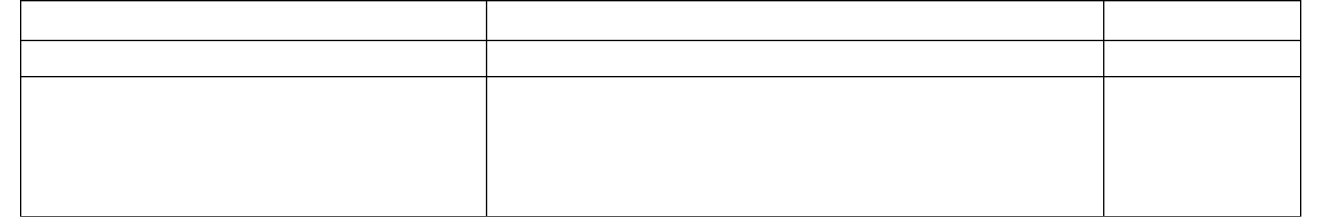 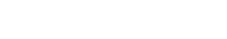 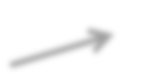 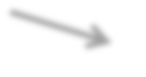 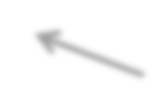 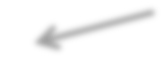 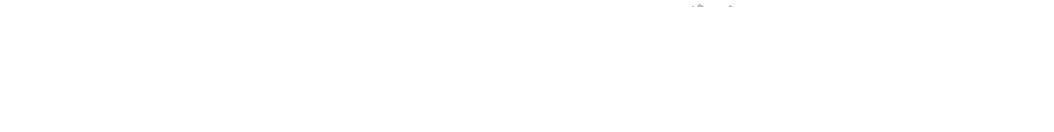 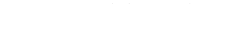 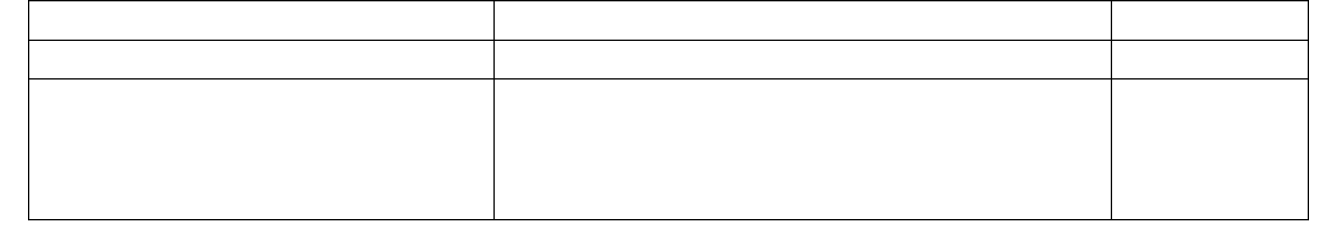 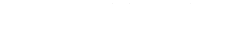 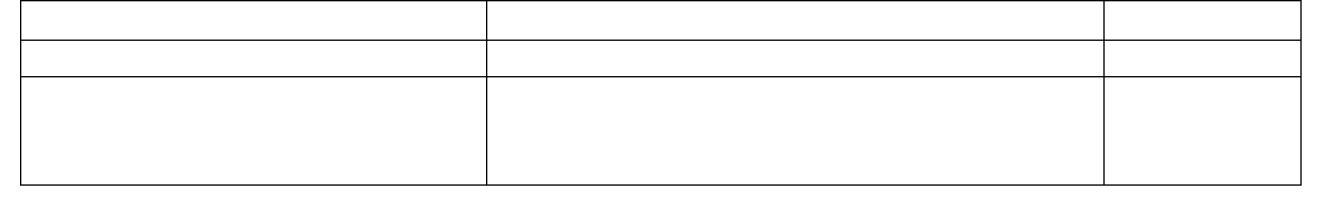 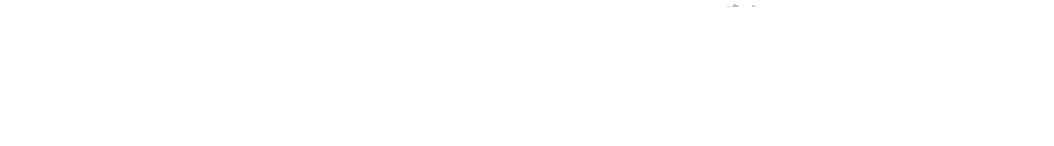 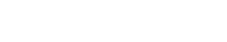 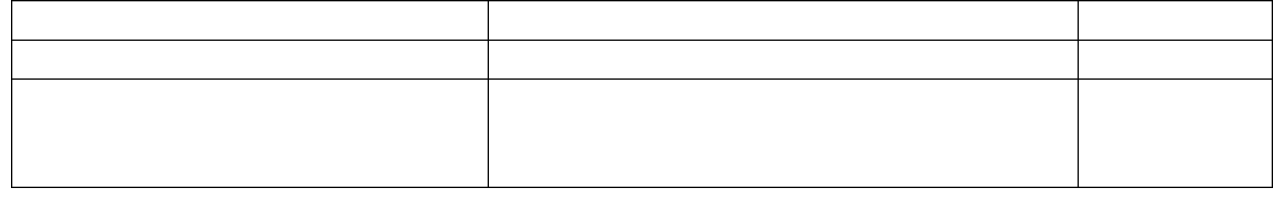 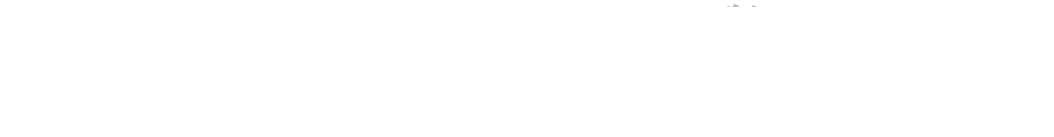 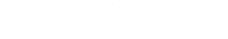 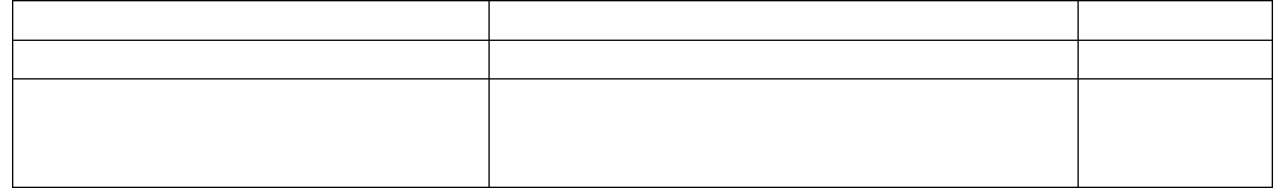 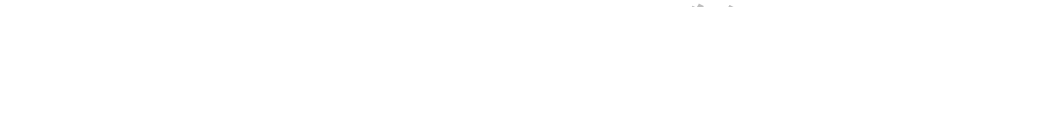 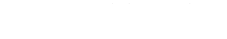 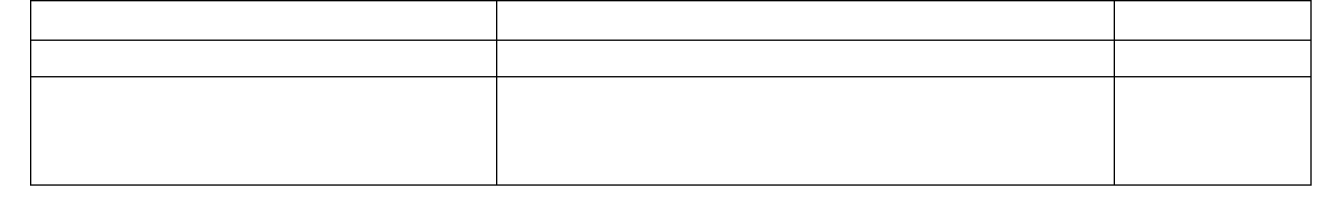 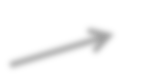 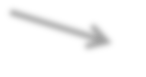 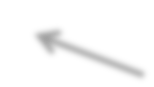 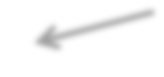 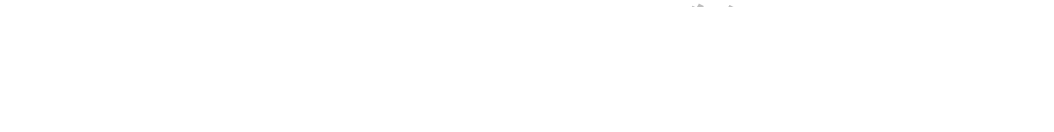 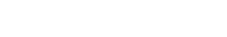 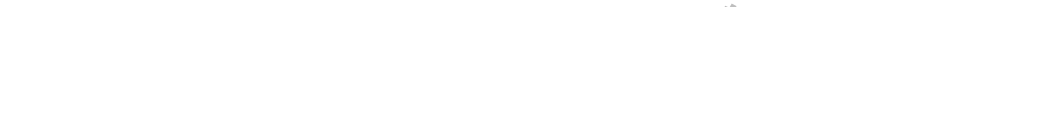 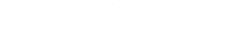 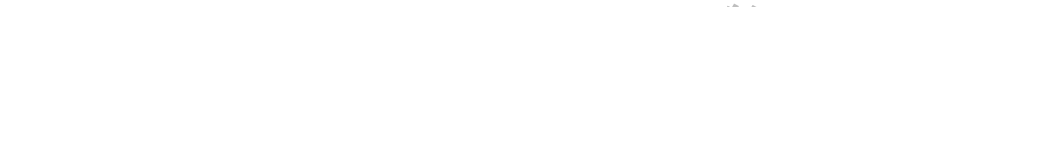 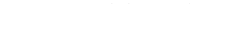 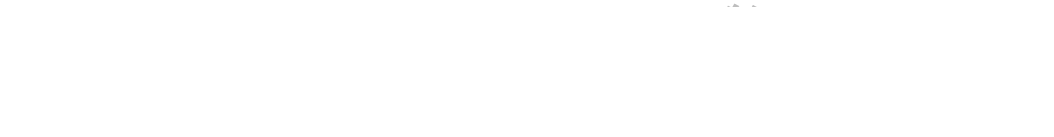 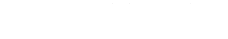 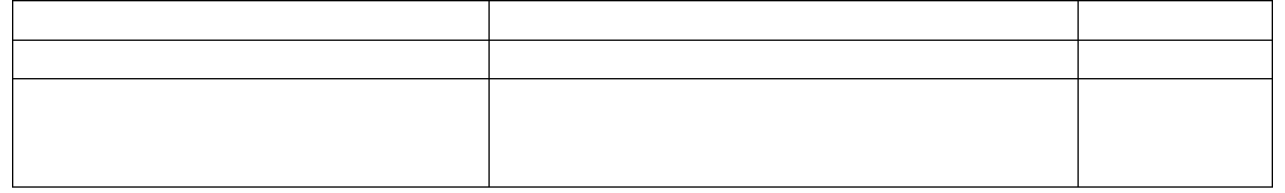 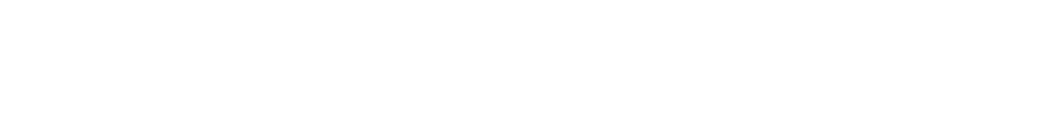 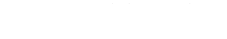 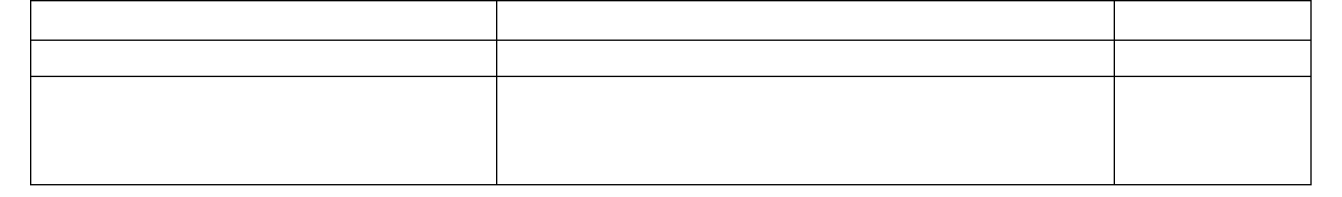 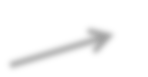 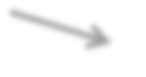 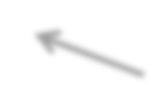 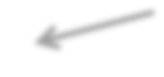 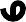 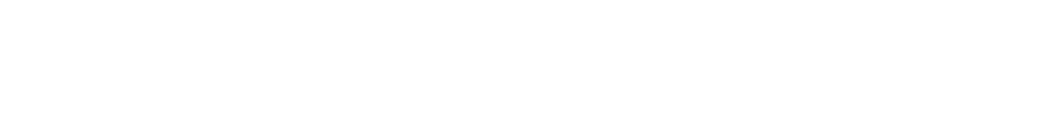 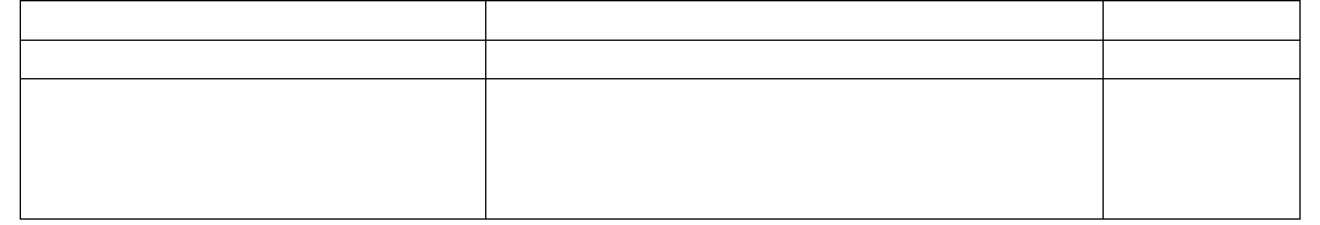 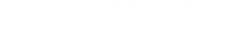 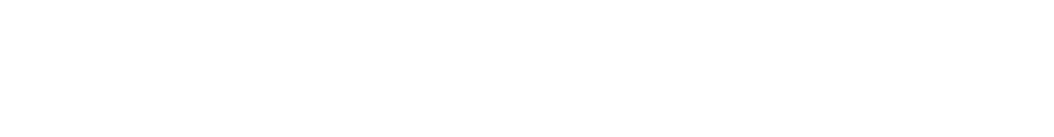 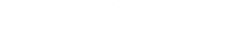 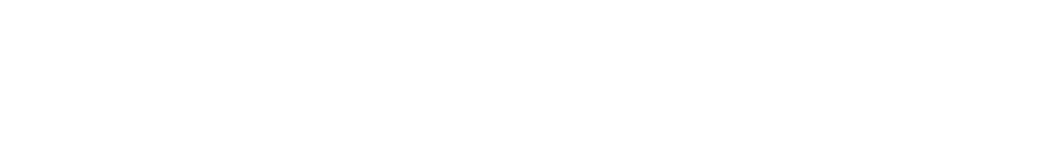 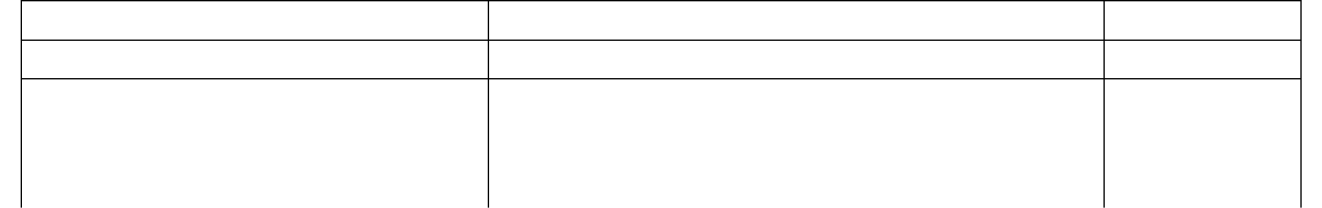 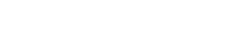 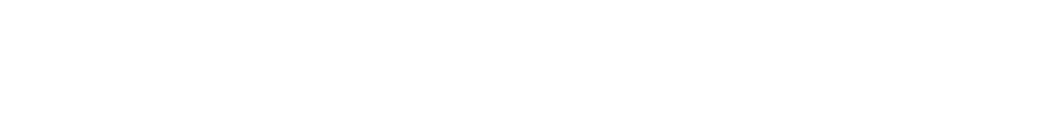 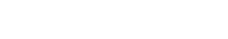 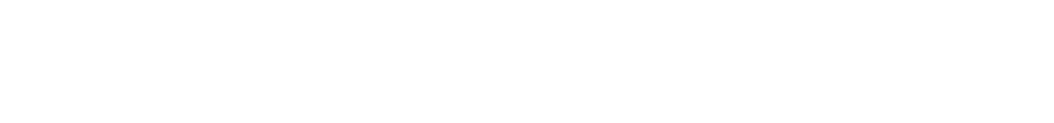 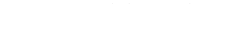 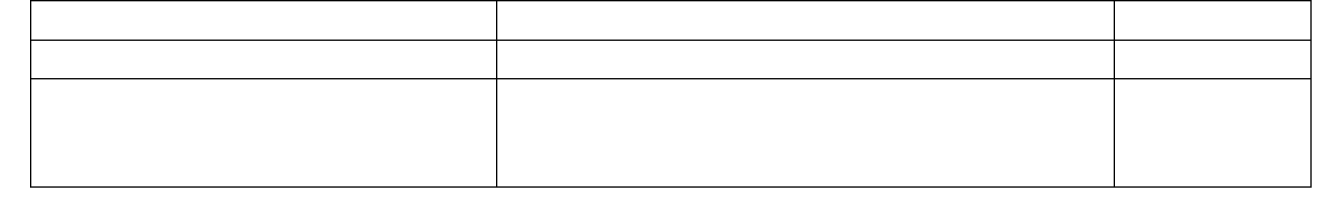 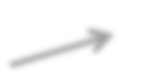 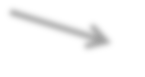 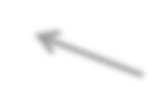 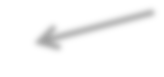 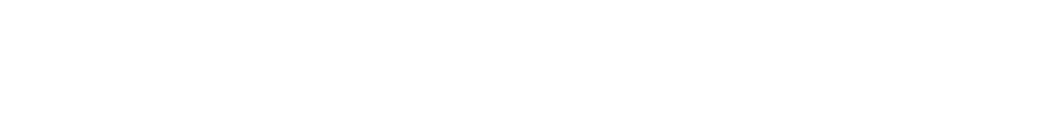 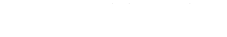 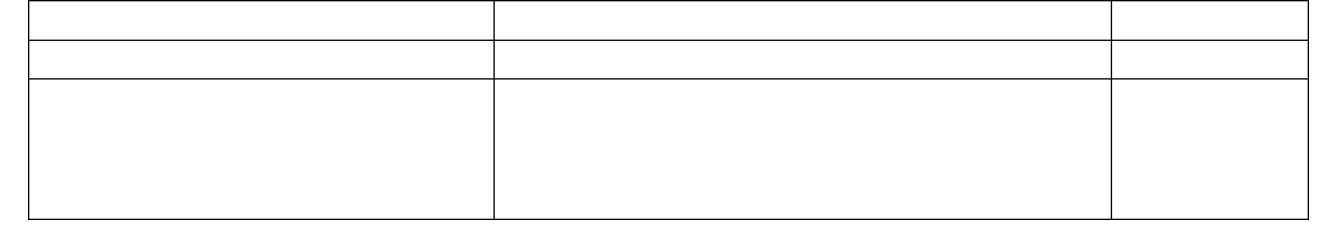 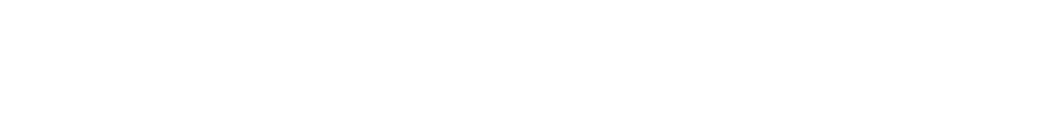 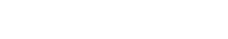 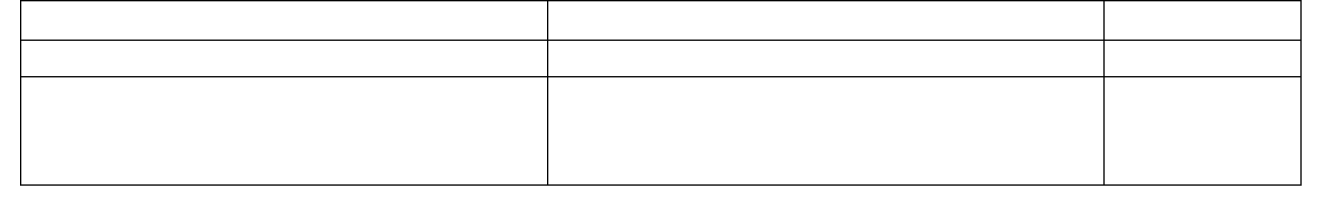 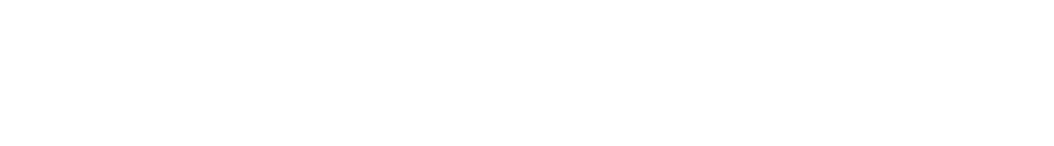 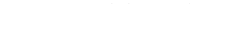 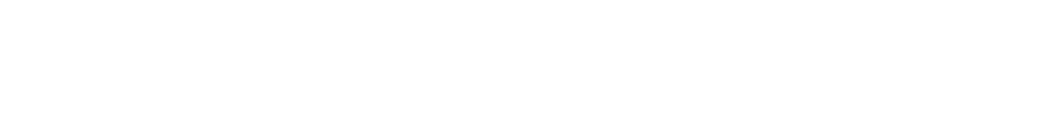 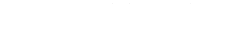 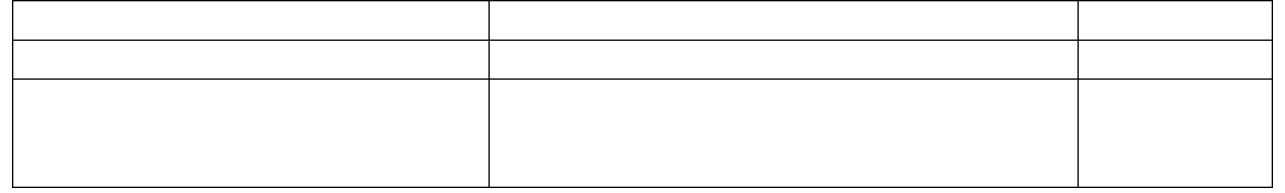 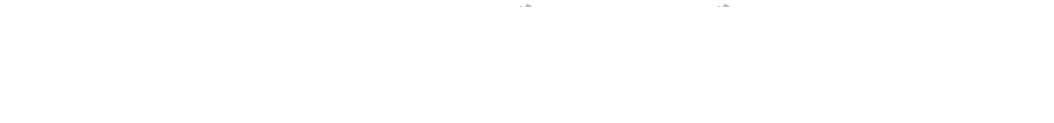 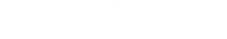 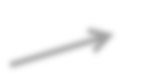 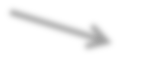 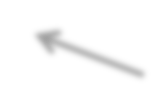 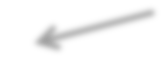 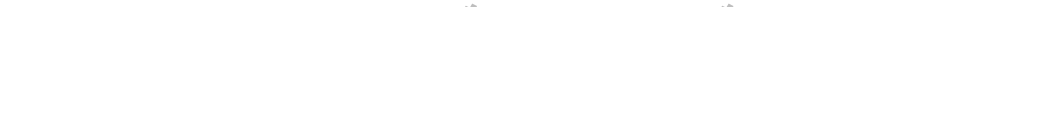 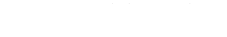 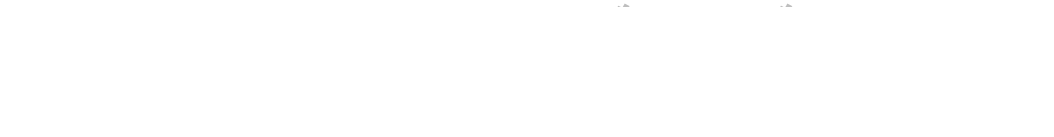 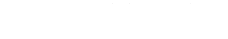 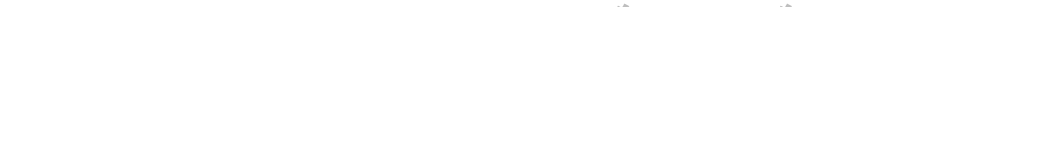 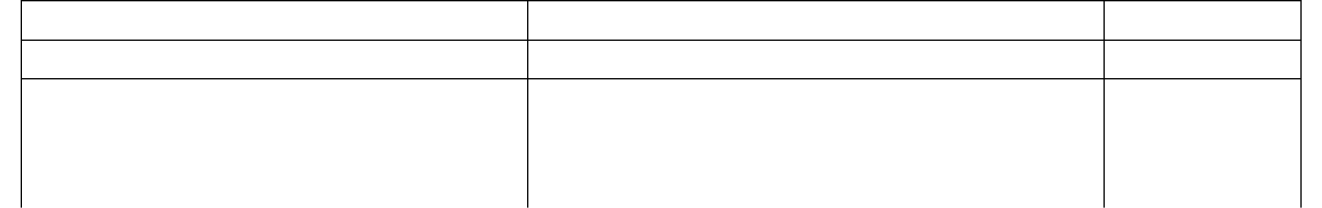 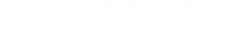 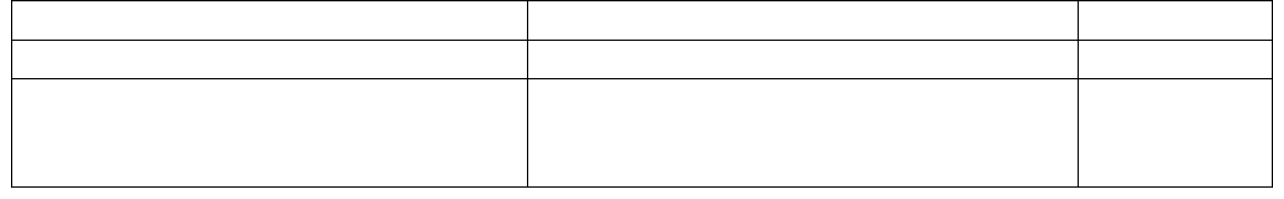 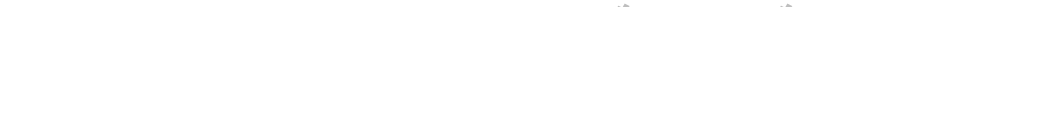 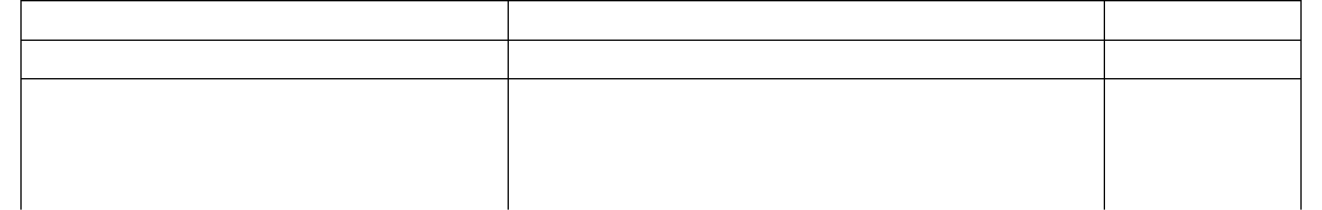 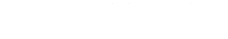 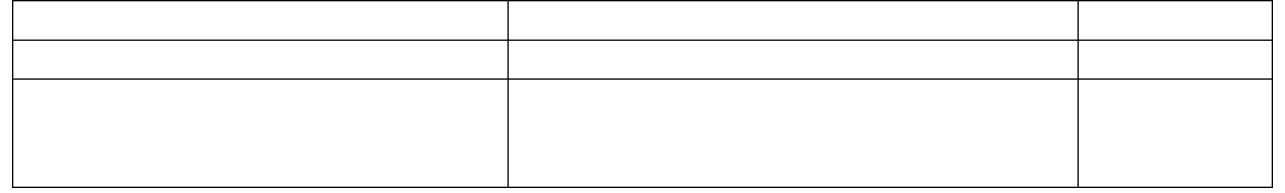 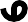 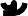 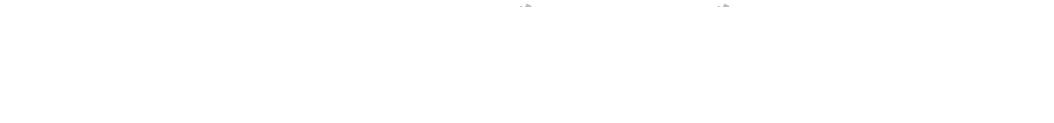 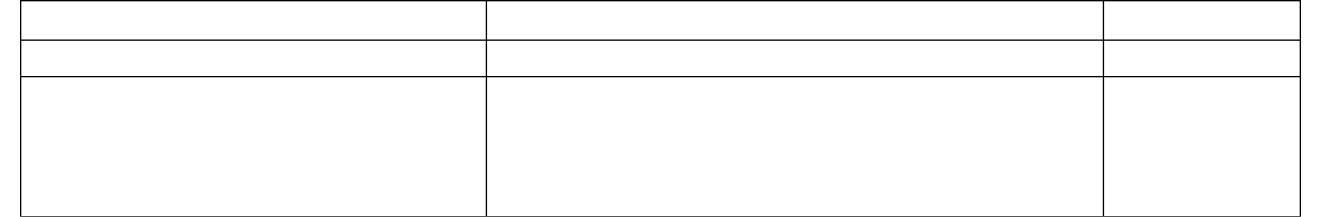 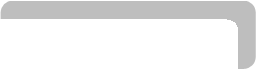 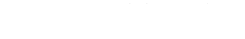 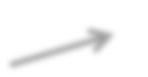 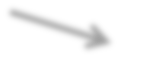 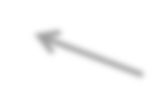 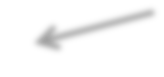 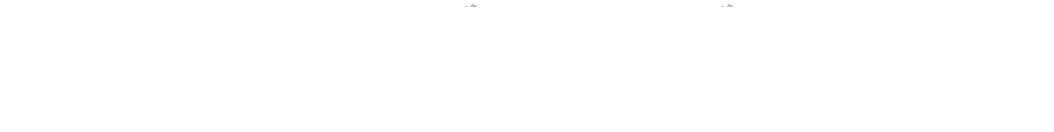 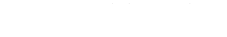 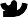 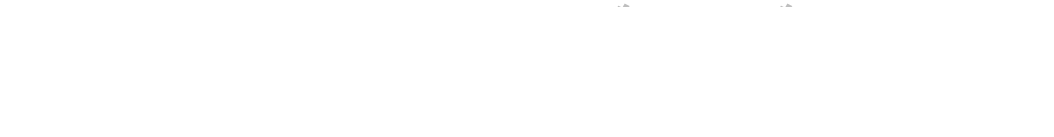 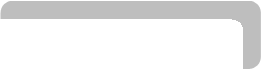 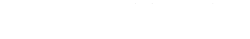 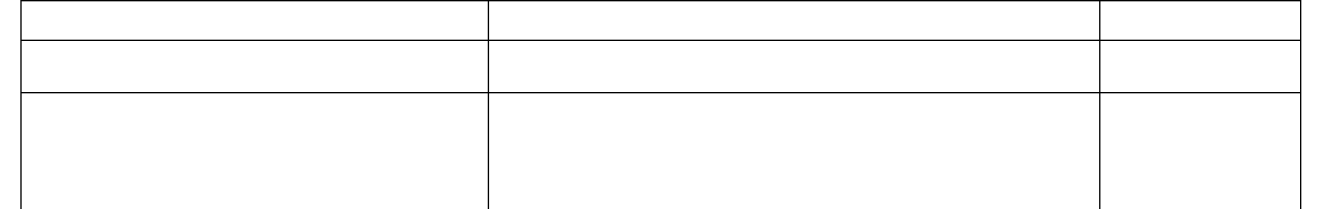 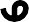 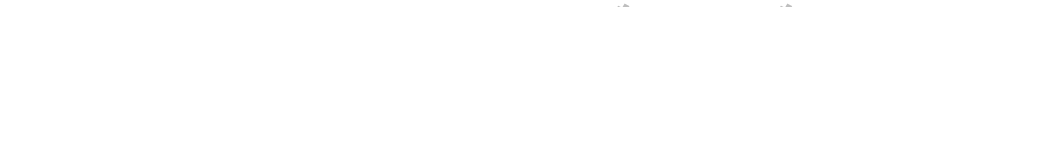 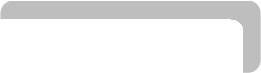 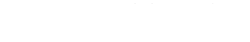 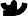 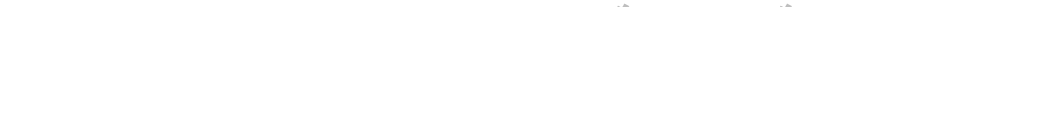 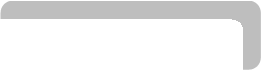 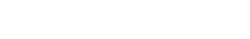 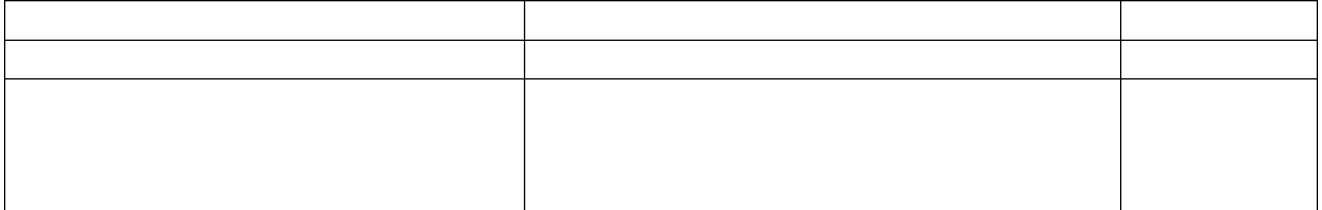 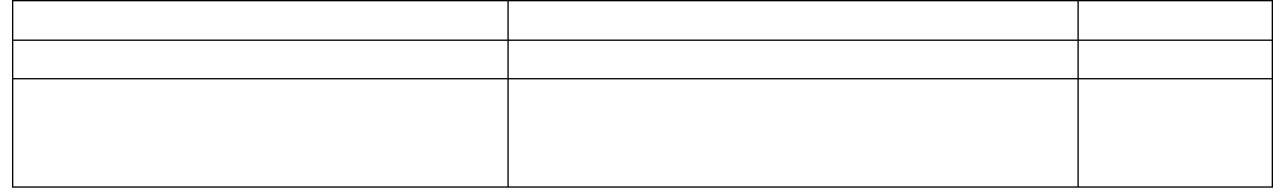 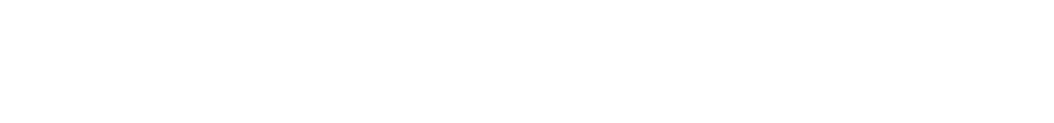 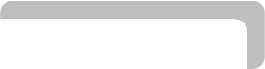 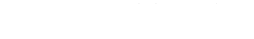 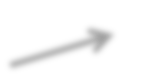 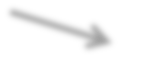 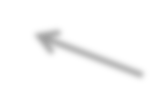 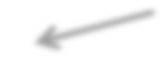 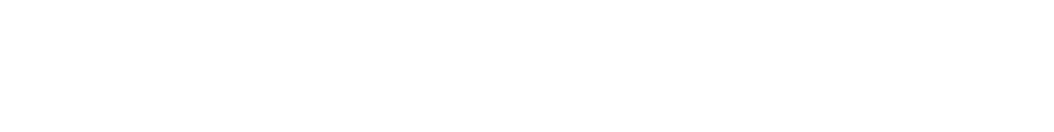 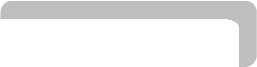 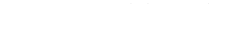 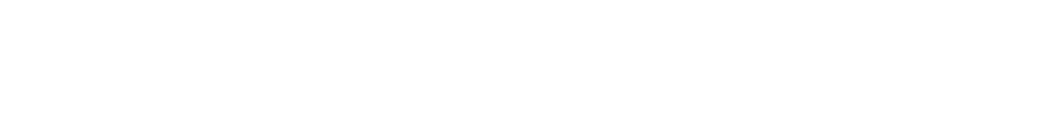 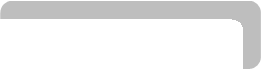 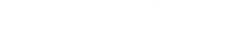 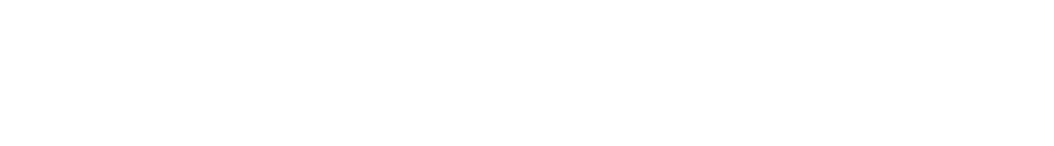 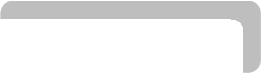 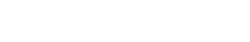 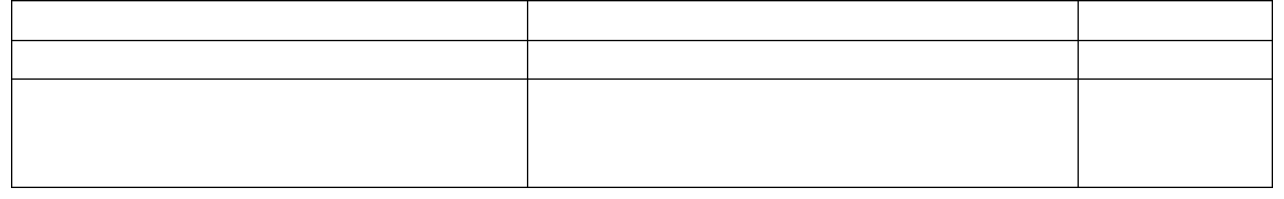 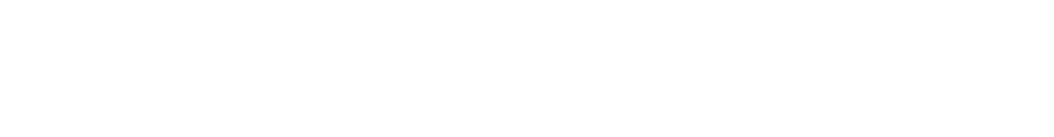 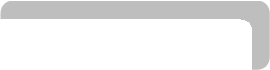 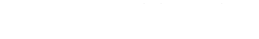 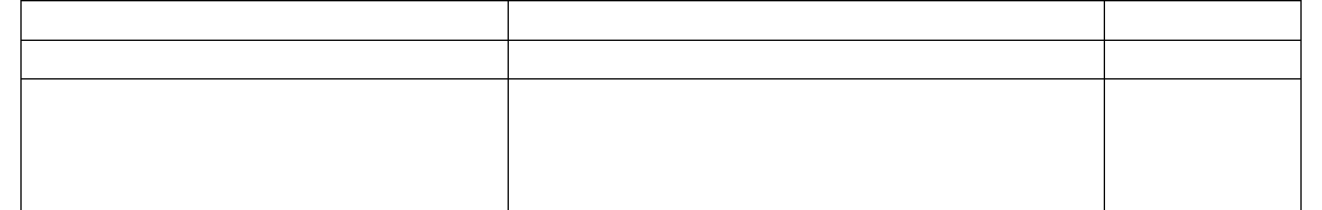 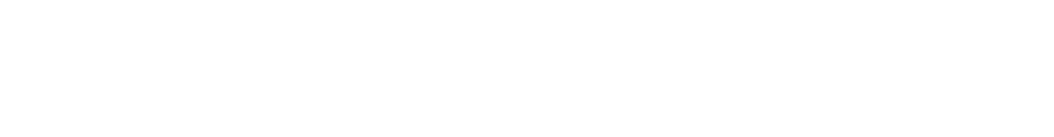 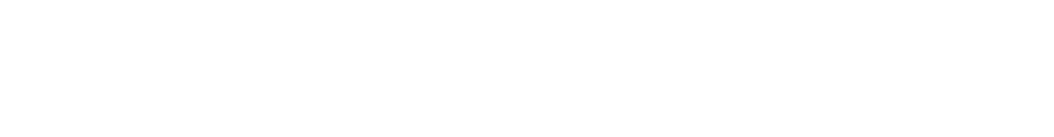 السنة االولى ابتدائًالمستوىاالستماع والتحدث( الحكاٌة والوضعٌة التواصلٌة )جمٌع الجذاذات( 21 حكاٌة)المكونكتابً فً اللغة العربٌةالمرجعمن إعداد عال الحمزاوي مدٌرٌة خنٌفرةمن إعداد عال الحمزاوي مدٌرٌة خنٌفرةاٌــــٛػـؼـ١ـخ اٌـزــٛاطـٍـ١خاٌــــــــــــــذــــــــــىـــب٠ــــــــخاكتشاف فعلً التحٌة وردهابناء التوقعات ،االستماع للحكاٌة والمصادقة على التوقعاتموضوع الحصةان ٌكتشف المتعلم األسالٌب واألفعال الكالمٌةالمتعلقة باكتشاف فعلً التحٌة وردها  .الوسائل : مشهد الوضعٌة التواصلٌة  تشخٌص ..- توقع مضمون الحكاٌة من خالل العنوان والصور- تعرف الموضوع العام للحكاٌة من خالل سماعهاالتحقق من التوقعاتاألهدافالتقويم والدعمتـــــــــدبــــــــــــــــيـــــــــر األنــــــــــــشــــــــــــــــطـــــــــة الـــــــــــــتــــــــعــــــــــلــــــــــــيــــــــمــــــــــــيـــــــــة الـــــــتـــــــــعـــــــلـــــــمــــــيــــــــةالمراحلتقوٌم ودعم فوري لصٌاغة التوقعاتإعطاء المزٌد من اإلشارات لمالحظةالصورة* تهٌئ المتعلمٌن الى سماع حكاٌة : {كجمولة الذكٌة}- أختار الفضاء المناسب لتقدٌم الحكاٌة، وأشرك المتعلمات والمتعلمٌن فً تنظٌمه (الساحة، تشكٌل نصف دائرةبالطاوالت ،)...* تتسمٌع عنوان الحكاٌة : اسمع عنوان الحكاٌة: {دٌدي ونمٌرة ٌتعارفان}  وٌردده المتعلمون، وأشرح كلماته التًسمعها المتعلمون للمرة االولى  ، باعتماد إحدى استراتٌجٌات المفردات.شرح  دٌدي : قرد صغٌر نمٌرة :  قطةصغٌرة .....* مالحظة حرة للمشهد التعبٌري :اوجه  المتعلمٌن والمتعلمات إلى مالحظة الصورة / الصور المصاحبة للحكاٌة،وٌعبرون عما ٌالحظونه* مالحظة موجهة للمشهد التعبٌري: أقود المتعلمٌن والمتعلمات إلى التعبٌر عن المشهد التعبٌري ألشحصٌاتالزمان المكان..* بناء التوقعات: أستطلع  توقعات المتعلمٌن والمتعلمات حول مضمون الحكاٌة بإجابتهم عن سؤال التوقع مثل :حول ماذا ستدور أحداث الحكاٌة فً نظركم  ؟ ماذا سٌحدث لدٌدي ونمٌرة ؟ * صٌاغة التوقعات فً عمل تشاركً: تتم صٌاغة توقعٌن أو ثالثة من بٌن إجابات المتعلمٌن والمتعلمات وأطالبهمبحفظها قصد التحقق منها ( ٌمكن تدوٌنها السترجاعها الحقا )وضعيت الانطالق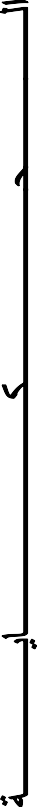 تقوٌم ودعم فوري                        لـ ـ انتباههم أثناءالتسمٌع . ـ اللعب بالصوت والحركة لشدانتباههم* التهٌئ  لالستماع : اضع المتعلمٌن والمتعلمات فً مشروع سماع الحكاٌة وتشوٌقهم إلى معرفة أحداثها بالقول :- هل ترٌدون معرفة  من منكم توقعه صحٌح ؟ استمعوا للحكاٌة إذا . * تسمٌع الحكاٌة : أسمع الحكاٌة مرتٌن باحترام أسلوب السرد وعالمات الترقٌم، وباستعمال إٌقاعات صوتٌةمعبرة، وبتوظٌف التعبٌر الجسدي  كما الحكواتً .......* تقوٌم الفهم السماعً العام للحكاٌة: أختبر الفهم السماعً من خالل أسئلة حول مضمون الحكاٌة .مثل:ـ من ٌحكً الحكاٌة لندى  ؟ ـ ماذا طلبت وداد من ندى ؟ ما هً الحكاٌة التً أرادت وداد أن تحكٌها لوداد  ؟ ...التسميعتقوٌم ودعم فوري لـ: القدرة على الربط بٌن التوقع الصحٌحوالحكاٌة*المصادقة على التوقعات : أطالب المتعلمٌن باستحضار توقعاتهم او أساعدجهم على استحضارها إن وجدواصعوبة فً ذلك ، ثم مقارنتها مع ما فهموه بعد سماعهم للحكاٌة باإلجابة على أسئلة وسٌطٌة مثل -: ماذا توقعت ؟ -هل توقعك صحٌح ؟ - لماذا ؟ٌوظف المتعلمون والمتعلمات المشهد والعنوان فً التحقق من صدق توقعاتهم .الفهم العامتقوٌم ودعم مدىقدرة المتعلمٌن والمتعلمات على استرجاع المقطعالحكائً .أقود المتعلمٌن والمتعلمات إلى استرجاع المقطع الحكائً ذي الصلة بموضوع الحصة ( اكتشاف فعلً التحٌةوردها) بواسطة أسئلة مساعدة أو أسمعهم المقطع الحكائً وأسألهم : ـ ماذا قال  دٌدي لنمٌرة حٌنما قالت له منأنت  ؟ ( السالم علٌكم ) وبماذا أجابها ؟ ( وعلٌكم السالم)  .وضعيت الانطالق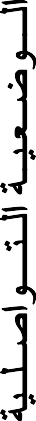 ـ تقوٌم ودعم مدى تمنكن المتعلمٌنوالمتعلمات من تعرف األسالٌب واألفعالالكالمٌة المتعلقة  بـ  :[ ا اكتشاف فعلًالتحٌة وردها] ـ ألعب بالصوت والحركة لشد االنتباه لترسٌخ األسالٌبواألفعال الكالمٌة .* المالحظة واالكتشاف : اقود جماعة الفصل إلى إدراك عناصر مشهد الوضعٌة التواصلٌة والعالقات البتفاعلٌةالناشئة بٌنهما باعتماد المالحظة الحرة والمالحظة الموجهة بأسئلة وسٌطٌة مثل : من هذا ؟ (دٌدي) ـ من هذه ؟(نمٌرة)  ـ  أٌن ٌتواجدان ؟ ( فً الغابة ) ـ ماذا ٌفعالن   ؟ (ٌتصافحان) ......* استرجاع مقطع الوضعٌة التواصلٌة وتردٌده :  أقود المتعلمٌن والمتعلمات إلى استرجاع  المقطع  المتعلقبـ [ اكتشاف فعلً التحٌة وردها ] :ـ السالم علٌكم ٌاهرٌرة .ـ وعلٌكم السالم ٌا قرٌد ماذا ترٌد منً ؟ٌردد المتعلمون المقطع الحواري ثنائٌا بالتناوب دون مطالبتهم بتشخٌصه .املالحظت و الاكتشا فاٌــــٛػـؼـ١ـخ اٌـزــٛاطـٍـ١خاٌــــــــــــــذــــــــــىـــب٠ــــــــخاكتشاف فعلً التحٌة وردهاتحدٌد عناصر الحكاٌة  ( الشخصٌات ، الزمان ، المكان ، األحداث       )موضوع الحصةٌستعمل  المتعلم األسالٌب واألفعال الكالمٌةالمتعلقة باكتشاف فعلً التحٌة وردها.الوسائل : مشهد الوضعٌة التواصلٌة  تشخٌص ..- تعرف المضمون العام للحكاٌة من خالل سماعهاتعرف عناصر الحكاٌة (الشخصٌات – األمكنة  ـ الزمان–األحداث)من خالل سماعهااألهدافالتقويم والدعمتـــــــــدبــــــــــــــــيـــــــــر األنــــــــــــشــــــــــــــــطـــــــــة الـــــــــــــتــــــــعــــــــــلــــــــــــيــــــــمــــــــــــيـــــــــة الـــــــتـــــــــعـــــــلـــــــمــــــيــــــــةالمراحلتقوٌم ودعم مدى تذكر المعنى العامللحكاٌةأقود المتعلمٌن والمتعلمات إلى استرجاع التوقعات الصحٌحة ، واإلجابة عن أسئلة تهم المعنى العام للحكاٌة( مثل أسئلة الحصة السابقة ) . ـ من ٌحكً الحكاٌة لندى ؟ ـ  أٌن كان دٌدي ونمٌرة؟ ـ ماذا ٌفعالن ؟..........*أهٌئ المتعلمٌن والمتعلمات الى سماع الحكاٌة من جدٌد  :وضعيت الانطالق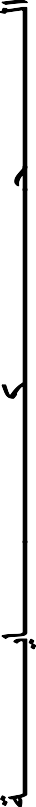 تقوٌم ودعم التركٌزأثناء التسمٌعبالصوت والحركة .* تسمٌع الحكاٌة : أسمع الحكاٌة مرتٌن باحترام أسلوب السرد وعالمات الترقٌم، وباستعمال إٌقاعات صوتٌةمعبرة، وبتوظٌف التعبٌر الجسدي  كما الحكواتً .......التسميعتقوٌم ودعم فوري لـ :تمكن المتعلمٌن والمتعلمات من استخراج عناصر الحكاٌة ( الشخصٌات األحداث الزمانالمكان )..تقوٌم ودعم مدى تمثل المتعلمٌن والمتعلمات خرٌطة لعناصر الحكاٌة انطالقا منالحكاٌة* أطرح على المتعلمٌن والمتعلمات أسئلة تتعلق بعناصر الحكاٌة مثل :* الشخصٌات :  ـ من وقفت تنظر للصورة (ندى ) ماسم صدٌقتها (وداد) من فً الصورة ؟ ما هً شخصٌاتالحكاٌة التً تحكٌها ندى لوداد ؟.* المكان: ـ أٌن ندى و وداد؟ .....* الزمان : ـ  متى تالتقى دٌدي بنمٌرة  كجمولة ؟* األحداث :  ماذا كانت وداد وندى تفعالن   ؟ (تنظران للصورة  )ـ ماذا فعلت ندى ؟ (قدمت ندى لوداد أفراد أسرتها   )ـ ماذا طلبت وداد من ندى ؟ (أن تحكً لها حكاٌة)ـ ماذا فعلت نمٌرة فً البداٌة  ؟ (لعبت حتى تعبت وتسلقت شجرة ونامت على غصنها )......ـ ماذا فعل دٌدي؟(تسلق الشجرة وجذب نمٌرة من ذٌلها  )ـ وماذا بعد ذلك هل تخاصما   ؟ ( ال تبادال التحٌة وتعارفا وصارا صدٌقٌن ).... أعٌد تسمٌع بعض من مقاطع الحكاٌة وأساعد المتعلمٌن والمتعلمات على استرجاع شخصٌات الحكاٌة وأحداثهاوزمانها . في عًم تشاركي أبني يع انًتعهًات وانًتعهًيٍ خزيطة انحكاية عهى شكم يخطط شًسي يستعينا بانزسوو أو انصور انتوضيحيةالزمان                                       المكان .........عنوان الحكاٌةالشخصٌات                                  األحداث ......الفهم : عناصر الحكايتتقوٌم ودعم مدى قدرةالمتعلمٌن والمتعلمات على تذكر االفعال الكالمٌة والتعبٌر عنهاأساعد المتعلمٌن والمتعلمات على تذكر المقطع الحواري السالف  ( اكتشاف فعلً التحٌة وردها)  باعتمادالمشهد وطرح أسئلة مثل :ماذا قال  دٌدي لنمٌرة حٌنما قالت له من أنت  ؟  وبماذا أجابها ؟.ـ السالم علٌكم ٌاهرٌرة .ـ وعلٌكم السالم ٌا قرٌد ماذا ترٌد منً ؟وضعيت الانطالق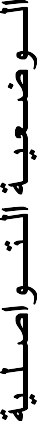 ـ تقوٌم ودعم مدى من   تمكن المتعلمٌن والمتعلمات استعمال األسالٌب واألفعال الكالمٌةالمتعلقة بـ :[ اكتشاف فعلً التحٌةوردها ]والقدرة علىتشخٌصها .* أنتدب المتعلمٌن والمتعلمات مثنى مثنى  لتردٌد المقطع الحواري  :ـ السالم علٌكم . ـ وعلٌكم السالمٌرددون المقطع الحواري مع تشخٌص الموقف .الاستعمال)1(اٌــــٛػـؼـ١ـخ اٌـزــٛاطـٍـ١خاٌــــــــــــــذــــــــــىـــب٠ــــــــخاستعمال أفعال اكتشاف فعلً التحٌة وردها)2(اكتشاف بنٌة الحكاٌة والتهٌؤ لسردهاموضوع الحصةان ٌستعمل المتعلم والمتعلمة األسالٌب واألفعالالكالمٌة المتعلقة باكتشاف فعلً التحٌة وردها .الوسائل : مشهد الوضعٌة التواصلٌة  تشخٌص ..- توقع المضمون العام الحكاٌة من خالل سماعها-  تعرف البنٌة السردٌة(البداٌة – المشكل المطروح – توالًاألحداث – الحل - النهاٌة األحداث)األهدافالتقويم والدعمتـــــــــدبــــــــــــــــيـــــــــر األنــــــــــــشــــــــــــــــطـــــــــة الـــــــــــــتــــــــعــــــــــلــــــــــــيــــــــمــــــــــــيـــــــــة الـــــــتـــــــــعـــــــلـــــــمــــــيــــــــةالمراحلتقوٌم ودعم مدى تذكر عناصر الحكاٌةأقود المتعلمٌن والمتعلمات إلى استرجاع عناصر الحكاٌة من خالل خرٌطة الحكاٌة التاي تم بناؤها فً الحصةالسابقة  ، واإلجابة عن أسئلة مثل:ـ أٌن كانت ندى ووداد ؟ ـ ماذا تحكً وداد  لندى ؟ ـ  أٌن كان دٌدي ونمٌرة؟ ـ ماذا ٌفعالن ؟..........*أهٌئ المتعلمٌن والمتعلمات الى سماع الحكاٌة من جدٌد  :وضعيت الانطالق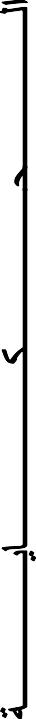 تقوٌم ودعم التركٌزأثناء التسمٌعبالصوت والحركة .* تسمٌع الحكاٌة : أسمع الحكاٌة مرتٌن باحترام أسلوب السرد وعالمات الترقٌم، وباستعمال إٌقاعات صوتٌةمعبرة، وبتوظٌف التعبٌر الجسدي  كما الحكواتً .......أركز بانصوت وااليًاءات عهى انعناصز انتي نى يتذكزها انًتعهًوٌوانًتعهًات خالل االستثًار في انحصة انسابقةالتسميعتقوٌم ودعم مدى تمكن المتعلمٌن والمتعلمات من تحدٌد المقاطعالسردٌة* اكتشاف بنٌة الحكاٌة :* أساعد المتعلمٌن والمتعلمات استكشاف البنٌة السردٌة للحكاٌة من خالل الخطوات التالٌة : ــ  أسمع جماعة الفصل مقاطع من الحكا ٌة  واحدا واحدا ، وأطالبهم بتحدٌد جملة بدا ٌته و جملة نها ٌته  و التعبٌرعن مضمونه.ومقاطع الحكاٌة هً : * البداٌة  :  ـ من  ":سأحكً لك حكاٌة القرٌد دٌدي ........... إلى : ............... وعلى غصنها نامت "*  العقدة او المشكل :  ـ من  ":تسلق دٌدي الشجرة  ...............إلى                     أعادها إلى مكانها"*   توالً األحداث :  ـ من  ": السالم علٌك ٌا هرٌرة ........ إلى : ........ أنا مثلك أبحث عمن ٌلعب معً  "*  الحل أو النهاٌة   :  ـ  : " تصافح االثنان وصارا صدٌقٌن "الفهم : بنيتالحكايتتقوٌم ودعم مدى تمكنالمتعلمٌن والمتعلمات من ترتٌب وقائع منالحكاٌة* االستعداد لسرد الحكاٌةأؽبٌت اٌّزؼٍّبد ٚ اٌّزؼٍّ١ٓ ثزشر١ت اٌظٛس اٌزٟ  عأػشػٙب ػٍٝ أٔظبسُ٘  ( أٚ ا٨لزظبس ػٍٝ طٛس اٌىزبة           اٌّذسعٟ)دغت أدذاس  اٌذىب ٠خ ، ٚ اٌزؼج١ش ػٕٙب اعزؼذادا ٌٍغشد . ٚ اٌظٛس ٟ٘ وبٌزبٌٟ : األٌٚٝ : رّزً فزبربْ رزذذصبْ                                        اٌثبٔ١خ : رّضً لطخ ٔبئّخ ػً غظٓ شجشحاٌثبٌثخ : رّضً  اٌمش٠ذ ٠جزة ر٠ً اٌمطخ                             األخ١شح : اٌمش٠ذ ٠ظبفخ اٌمطختقوٌم ودعم مدى قدرةالمتعلمٌن والمتعلمات على تذكر االفعال الكالمٌة والتعبٌر عنهاأساعد المتعلمٌن والمتعلمات على تذكر المقطع السالف  وتردٌدهـ السالم علٌكم . ـ وعلٌكم السالموضعيت الانطالق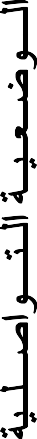 ـ تقوٌم ودعم مدى* أنتدب المتعلمٌن والمتعلمات مثنى مثنى  لتردٌد المقطع  :ـ السالم علٌكم . ـ وعلٌكم السالمٌشخصون فً ثنائٌات مواقف تستعمل فٌها عبارات [ اكتشاف فعلً التحٌة وردها ] مع تجسٌد الحركات والمالمحالمناسبةأفتح حوارا مع المتعلمٌن والمتعلمات من أجل استعمال فعلً التحٌة وردها  بأسئلة مثل :ــ عندما تلتقً شخصا ماذا تقول له ؟ ( السالم علٌكم ، مساء الخٌر ،صباح الخٌر      )ــ وإذا حٌاك هو بماذا ترد علٌه  ؟ ( وعلٌكم السالم ، مساء الخٌر ،صباح الخٌر).....تمكن المتعلمٌن* أنتدب المتعلمٌن والمتعلمات مثنى مثنى  لتردٌد المقطع  :ـ السالم علٌكم . ـ وعلٌكم السالمٌشخصون فً ثنائٌات مواقف تستعمل فٌها عبارات [ اكتشاف فعلً التحٌة وردها ] مع تجسٌد الحركات والمالمحالمناسبةأفتح حوارا مع المتعلمٌن والمتعلمات من أجل استعمال فعلً التحٌة وردها  بأسئلة مثل :ــ عندما تلتقً شخصا ماذا تقول له ؟ ( السالم علٌكم ، مساء الخٌر ،صباح الخٌر      )ــ وإذا حٌاك هو بماذا ترد علٌه  ؟ ( وعلٌكم السالم ، مساء الخٌر ،صباح الخٌر).....والمتعلمات من* أنتدب المتعلمٌن والمتعلمات مثنى مثنى  لتردٌد المقطع  :ـ السالم علٌكم . ـ وعلٌكم السالمٌشخصون فً ثنائٌات مواقف تستعمل فٌها عبارات [ اكتشاف فعلً التحٌة وردها ] مع تجسٌد الحركات والمالمحالمناسبةأفتح حوارا مع المتعلمٌن والمتعلمات من أجل استعمال فعلً التحٌة وردها  بأسئلة مثل :ــ عندما تلتقً شخصا ماذا تقول له ؟ ( السالم علٌكم ، مساء الخٌر ،صباح الخٌر      )ــ وإذا حٌاك هو بماذا ترد علٌه  ؟ ( وعلٌكم السالم ، مساء الخٌر ،صباح الخٌر).....استعمال األسالٌب* أنتدب المتعلمٌن والمتعلمات مثنى مثنى  لتردٌد المقطع  :ـ السالم علٌكم . ـ وعلٌكم السالمٌشخصون فً ثنائٌات مواقف تستعمل فٌها عبارات [ اكتشاف فعلً التحٌة وردها ] مع تجسٌد الحركات والمالمحالمناسبةأفتح حوارا مع المتعلمٌن والمتعلمات من أجل استعمال فعلً التحٌة وردها  بأسئلة مثل :ــ عندما تلتقً شخصا ماذا تقول له ؟ ( السالم علٌكم ، مساء الخٌر ،صباح الخٌر      )ــ وإذا حٌاك هو بماذا ترد علٌه  ؟ ( وعلٌكم السالم ، مساء الخٌر ،صباح الخٌر).....واألفعال الكالمٌةالمتعلقة بـ :[ اكتشاف فعلً التحٌةوردها ]* أنتدب المتعلمٌن والمتعلمات مثنى مثنى  لتردٌد المقطع  :ـ السالم علٌكم . ـ وعلٌكم السالمٌشخصون فً ثنائٌات مواقف تستعمل فٌها عبارات [ اكتشاف فعلً التحٌة وردها ] مع تجسٌد الحركات والمالمحالمناسبةأفتح حوارا مع المتعلمٌن والمتعلمات من أجل استعمال فعلً التحٌة وردها  بأسئلة مثل :ــ عندما تلتقً شخصا ماذا تقول له ؟ ( السالم علٌكم ، مساء الخٌر ،صباح الخٌر      )ــ وإذا حٌاك هو بماذا ترد علٌه  ؟ ( وعلٌكم السالم ، مساء الخٌر ،صباح الخٌر).....الاستعمال)2(والقدرة على* أنتدب المتعلمٌن والمتعلمات مثنى مثنى  لتردٌد المقطع  :ـ السالم علٌكم . ـ وعلٌكم السالمٌشخصون فً ثنائٌات مواقف تستعمل فٌها عبارات [ اكتشاف فعلً التحٌة وردها ] مع تجسٌد الحركات والمالمحالمناسبةأفتح حوارا مع المتعلمٌن والمتعلمات من أجل استعمال فعلً التحٌة وردها  بأسئلة مثل :ــ عندما تلتقً شخصا ماذا تقول له ؟ ( السالم علٌكم ، مساء الخٌر ،صباح الخٌر      )ــ وإذا حٌاك هو بماذا ترد علٌه  ؟ ( وعلٌكم السالم ، مساء الخٌر ،صباح الخٌر).....تشخٌصها .* أنتدب المتعلمٌن والمتعلمات مثنى مثنى  لتردٌد المقطع  :ـ السالم علٌكم . ـ وعلٌكم السالمٌشخصون فً ثنائٌات مواقف تستعمل فٌها عبارات [ اكتشاف فعلً التحٌة وردها ] مع تجسٌد الحركات والمالمحالمناسبةأفتح حوارا مع المتعلمٌن والمتعلمات من أجل استعمال فعلً التحٌة وردها  بأسئلة مثل :ــ عندما تلتقً شخصا ماذا تقول له ؟ ( السالم علٌكم ، مساء الخٌر ،صباح الخٌر      )ــ وإذا حٌاك هو بماذا ترد علٌه  ؟ ( وعلٌكم السالم ، مساء الخٌر ،صباح الخٌر).....التقويم والدعمتـــــــــدبــــــــــــــــيـــــــــر األنــــــــــــشــــــــــــــــطـــــــــة الـــــــــــــتــــــــعــــــــــلــــــــــــيــــــــمــــــــــــيـــــــــة الـــــــتـــــــــعـــــــلـــــــمــــــيــــــــةالمراحلتقوٌم ودعم مدىتذكر تذكر معانً المقاطع السردٌةوترتٌبهاأقود المتعلمٌن والمتعلمات إلى استرجاع البنٌة السردٌة للحكاٌة من خالل الصور المرتبة فً الحصة السابقة أوعن طرٌق أسئلة موجهةاألٌٚٝ : رّزً فزبربْ رزذذصبْ                                        اٌثبٔ١خ : رّضً لطخ ٔبئّخ ػً غظٓ شجشحاٌثبٌثخ : رّضً  اٌمش٠ذ ٠جزة ر٠ً اٌمطخ                             األخ١شح : اٌمش٠ذ ٠ظبفخ اٌمطخ*أهٌئ المتعلمٌن والمتعلمات الى سماع الحكاٌة من جدٌد  :وضعيت الانطالق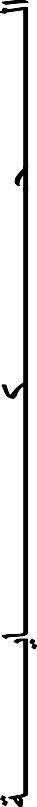 تقوٌم ودعم تمكنالمتعلمٌن من السرد.السرد التشاركً و الجما عً لمقاطع الحكاٌة مع المتعلمٌن . *سرد مقاطع من الحكاٌة من طرف بعض المتعلمٌن مع مساعدتهم باإلشارات أو الصور أو الكلمات المفاتٌحالسردتقوٌم ودعم مدى تملك الرصٌد المعجمً من خاللإعادة توظٌفهتقوٌم ودعم مدى استخدام استراتجٌةالمفرداتطرح أسئلة الستخراج الرصٌد المعجمً للحكاٌة : و تقرٌب معانٌه ، و ٌهم المعجم:*أسماء األشٌاء و األمكنة :  ) الجدار ، األشجار، الغصن، المقالب، المخلب، الذٌل.... ...... ( تعرض صورأو أشٌاء تشحصها .*األفعال (:رذىٟ، ٠مؼٟ، ٠زؼت، رخذػ، رزغٍك، رطبسد، جزة، طبدذ، اػززس، ٠ؤٔغٕٟ، رظبفذب،طبسا          )  بتشخٌصها أو إعطاء أمثلة فً جمل ذات معنى بالنسبة للتلمٌذ.*الصفات : ( مشاغب، ودٌعة، مذعورة      )  بتشخٌصها أو إعطاء أمثلة فً جمل ذات معنً بالنسبة للتلمٌذ.*الشخصٌات : ( القرٌد دٌدي، القطة نمٌرة، والدي، والدتً، أخً، جدي، جدتً      ) باعتماد صور كتابالمتعلم والمتعلمة أو عرض صور مكملة أو إعطاء أمثلة.* توظٌف استراتٌجٌات المفردات شفوٌا: *شبكة المفردات : إعطاء كلمة و مطالبة المتعلمٌن  بالبحث عن كلمات من نفس الحقل المضمونً  مثال:أسرة : والد، والدة، أخ، أخت، جد، جدة، أب، أم، ........*عائلة الكلمات : إعطاء كلمة و مطالبة المتعلمٌن  بالبحث عن كلمات باالشتقاق دون تصرٌح مثال:وقف    : ٌقف، واقف، وقفة، موقف،.....   لعب : ٌلعبن ملعب، العب، ملعوب، لعبة........*خرٌطة الكلمة : إعطاء كلمة و مطالبتهم بالبحث عن نوعها) اسم/فعل/ (مرادفها / جملضدها، وتركٌبها فً جمل    المرادف : نهضالضد : جلسالفهم : معجم الحكايتتقوٌم ودعم مدىقدرة المتعلمٌن والمتعلمات على تذكر االفعال الكالمٌةوالتعبٌر عنهاأساعد المتعلمٌن والمتعلمات على تذكر المقطع السالف الذي شخصوه فً الحصة السابقة و إعادة تشخٌصه.ـ السالم علٌكم ـ وعلٌكم السالموضعيت الانطالق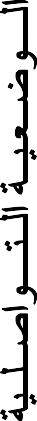 ـ تقوٌم ودعم مدى من    تمكن المتعلمٌن والمتعلمات استثمار وتوظٌف األسالٌب واألفعالالكالمٌة ا بـ :[   اكتشاف فعلًالتحٌة وردها ]والقدرة على تشخٌصها فً سٌاقاتومواقف مختلفة .*  أخلق مواقف تواصلٌة مشابهة للسٌاق األصلً واساعد المتعلمٌن والمتعلمات على توظٌف األسالٌب واألفعالالكالمٌة المتعلقة بـ [: التموقع  فً المكان ] مشخصا ذلك أمامهم ، مثل   :ــ   قابلت تلمٌذا جدٌدا بالمدرسة ماذا تقول له ؟ وبماذا ٌرذ علٌك؟ـ السالم علٌكم ، مساء الخٌر ،صباح الخٌر.....ـ وعلٌكم السالم ، مساء الخٌر ،صباح الخٌر.....أقترح على المتعلمٌن والمتعلمات وضعٌات تواصلٌة ذات صلة بـ [  اكتشاف فعلً التحٌة وردها ] وأطلب منهمتشخٌصها :ـ التقٌت فتاة فً المكتبة فماذا تقول لها  ؟ وبماذا ستجٌبك ؟ـ ركبت بجانب طفل فً القطار ( فً الحافلة)  فماذا تقول له  ؟ وبماذا ستجٌبك ؟التوظيف)1(اٌــــٛػـؼـ١ـخ اٌـزــٛاطـٍـ١خاٌــــــــــــــذــــــــــىـــب٠ــــــــختوظٌف أفعال فعلً التحٌة وردها )2(استضمار الفعل الكالمً والبنى التركٌبٌة واالسلوبٌة والصرفٌة واستعمالهاوتوظٌفهاموضوع الحصةٌوظف المتعلم والمتعلمة األسالٌب واألفعال الكالمٌةالمتعلقة بـ فعلً التحٌة وردها.الوسائل : مشهد الوضعٌة التواصلٌة  تشخٌص .-  سرد الحكاٌة أو  مقاطع منها بأسلوب شخصً -  اكتشاف البنٌات االسلوبٌة والتركٌبة والصرفٌة للحكاٌةواستضمارها واستعمالها وتوظٌفهااألهدافالتقويم والدعمتـــــــــدبــــــــــــــــيـــــــــر األنــــــــــــشــــــــــــــــطـــــــــة الـــــــــــــتــــــــعــــــــــلــــــــــــيــــــــمــــــــــــيـــــــــة الـــــــتـــــــــعـــــــلـــــــمــــــيــــــــةالمراحلتقوٌم ودعم مدى تذكرتذكر معانً بعض الكلمات وتوظٌفهاأقود المتعلمٌن والمتعلمات إلى استرجاع الرصٌد المعجمً  للحكاٌة ومطالبتهم بتوظٌفه فً جمل*أهٌئ المتعلمٌن والمتعلمات الى سرد الحكاٌة من جدٌد  :وضعيتالانطالق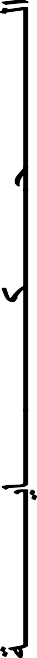 تقوٌم ودعم تمكنالمتعلمٌن من السرد .أسرد تشاركٌا مع المتعلمٌن والمتعلمات مقاطع من  الحكاٌة فً اآلن نفسه .*أدفع بعض المتعلمٌن إلى سرد مقاطع من الحكاٌة مع مساعدتهم باإلشارات أو الصور أو الكلمات المفاتٌحالسردتقوٌم ودعم مدى تملكالرصٌد المعجمً من خالل إعادة توظٌفهتقوٌم ودعم مدى استخدام استراتجٌة المفردات*استخراج البنٌات األسلوبٌة للحكاٌة : أطرح أسئلة الستخراج بعض األسالٌب المتحكمة فً  بناء الحكاٌةواعادة توظٌفها فً  سٌاقات متشابهة  مثل :   أسماء االشارة ):هذا ...... هذه )..........    االستفهام والجواب  :من أنت ؟ .......... أنا اسمً /........ وانت ؟ أنا اسمً..........*استخراج البنٌات التركٌبٌة و الصرفٌة  للحكاٌ  ة  : أطرح أسئلة الستخراج بعض التراكٌب المتحكمة فً  بناءالحكاٌة واعادة توظٌفها فً  سٌاقات  متشابهة مثل: الجملة الفعلٌة المثبتة  وقفت وداد .......  ـ أحب الحكاٌات  .......... ـ ٌقضً ٌومه ... ـ تسلق األشجارـ جذب ذٌل الهرٌرة....الجملة االسمٌة: ـ دٌدي قرٌد مشاغب            نمٌرة هرٌرة ودٌعة .........    إعطاء جمل أخرى  لتوظٌف هذه األسالٌب    تحفٌز المتعلمٌن والمتعلمات على إعادة سرد  الحكاٌة  لتعزٌز استضمار االسالٌب والتراكٌبوالصرف من أجل إعادة توظٌفها بشكل جٌد فً التحدث والتواصلعبر العملٌات التالٌة .    االستكشاف:          استنباط الفعل الكالمً من مالحظة الصورة فً الكتاب المدرسً عن طرٌق الحوار: من ترى فً الصورة ؟(دٌدي ونمٌرة) ـ  ما ذا ٌفعالن  ؟ ( ٌتصافحان ) ــ  ماذا ٌقول دٌدي  لهرٌرة ؟( السالم علٌكم )  ـ  بماذا اجابته نمٌرة ؟ ( وعلٌكم السالم ) االستضمار:أوجع المتعلمٌن و المتعلمات باعتماد الصورة الى:تكرار الفعلٌن الكالمٌٌن  ] الساللم علٌكم ..وعلٌكم  السالم ]  لترسبخهما  فً الذاكرة. االستعمال:أنتدب بعض المتعلمات و المتعلٌن  مثنى  مثنى لتشخٌص الوضعٌة المروجة:للفعلٌن الكالمٌٌن كما ورد فً النص. التو ظٌف:   أدعو المتعلمٌن و المتعلمات الى توظ ٌف الفعلٌن الكالمٌٌن  ] الساللم علٌكم ..وعلٌكم  السالم ] فً تشخٌص وضعٌات تواصلٌة من ابداعهم مثلتبادل التحٌة فً الشارع أو فً المدرسة أو فً الساحة مع تنوٌع االفعالالكالمٌة : ( صباح الخٌر مساء الخٌر       .)الفهم: البنياث الاسلوبيت والتركيبت و الصرفيتللحكايتتقوٌم ودعم مدى قدرةالمتعلمٌن والمتعلمات على تذكر االفعال الكالمٌةأقترح على المتعلمٌن والمتعلمات سٌاقات تواصلٌة لٌوظفوا فٌه أفعال  [فعلً التحٌة وردها ]وضعيت الانطالق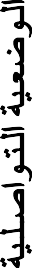 ـ تقوٌم ودعم مدى تمكن المتعلمٌن والمتعلمات من استثمار وتوظٌف األسالٌب واألفعال الكالمٌة المتعلقة بـ : [ تقدٌم التحٌةوردها ]  والقدرة علىتشخٌصها فً سٌاقات ومواقفمختلفة من إبداعهم.*  أطلب من كل اثنٌن من المتعلمٌن والمتعلمات  التفكٌر فً وضعٌة تواصلٌة ٌقدمون فٌها [فعلً التحٌةوردها ] ، مثل   :ـ تلمٌذة تمثل زبونة فً المتجر وتلمٌذ ٌمثل التاجر / تلمٌذة تحًٌ زمٌلتها فً ساحة المدرسة / تالمٌذ ٌلتحقون بزمالئهم فً الملعب وٌتبادلون التحٌة ......... ٌتقدم كل جماعة لتشخٌص الوضعٌة  مع مراعاة التوظٌف الفعلً لـ  [  فعلً التحٌة وردها ]  وسالمة اللغةوالتعبٌر الصوتً ، ومالمح الوجه .....التوظيف)2(اٌــــٛػـؼـ١ـخ اٌـزــٛاطـٍـ١خاٌــــــــــــــذــــــــــىـــب٠ــــــــخ[ رمذ٠ُ إٌفظ]سرد الحكاٌة واكتشاف قٌمة فٌها وتشربهاموضوع الحصةٌكتشف  المتعلم األسالٌب واألفعال الكالمٌة المتعلقةبتقدٌم النفس.الوسائل : مشهد الوضعٌة التواصلٌة  تشخٌص ..- سرد الحكاٌة بأسلوب شخصً- استثمار القٌماألهدافالتقويم والدعمتـــــــــدبــــــــــــــــيـــــــــر األنــــــــــــشــــــــــــــــطـــــــــة الـــــــــــــتــــــــعــــــــــلــــــــــــيــــــــمــــــــــــيـــــــــة الـــــــتـــــــــعـــــــلـــــــمــــــيــــــــةالمراحلتقوٌم ودعم مدى تذكر االسالٌب والتراكٌبوتوظٌفهاأقود المتعلمٌن والمتعلمات إلى استرجاع بعض االسالٌب والتراكٌب المستعملة  فً الحكاٌة ومطالبتهمبتوظٌفها فً جمل*أهٌئ المتعلمٌن والمتعلمات الى سرد الحكاٌة .وضعيت الانطالق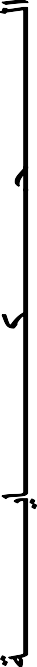 تقوٌم ودعم تمكنالمتعلمٌن من السرد .أسرد تشاركٌا مع المتعلمٌن والمتعلمات مقاطع من  الحكاٌة فً اآلن نفسه .*أدفع بعض المتعلمٌن إلى سرد مقاطع من الحكاٌة مع مساعدتهم باإلشارات أو الصور أو الكلمات المفاتٌحالسردتقوٌم ودعم مدى تملكالمتعلمٌن للقٌم فً سٌاق الحكاٌةتقوٌم ودعم مدى تمثلهم للقٌم فً السٌاقاالجتماعً واالسري*استخراج القٌم  : ل١بدح اٌّزؼٍّ١ٓ/اد إٌٝ اعزٕجبؽ ل١ُ : االػززاس ٚلجٌٛٗ ،اٌظذالخ ، ٚرذف١ضُ٘ ػٍٝ رّضٍٙبٚاعزذغبٔٙب ٚ رششثٙب ٚرٛظ١فٙب فٟ اٌزذذس ٚاٌزٛاطً ثغٍه اٌخطٛاد اٌزبٌ١خ : االػززاس :-  اصبسح أزجبٖ اٌّزؼٍّ١ٓ ٚاٌّزؼٍّبد غٍٝ أْ د٠ذٞ سغُ إصػبجٗ ٌّٕ١شح فغٕٗ اػززس ٌٙب ٚؽٍت ِٕٙب اٌّغبِذخ .ٚرج١ؼُٙ ػٍٝ فؼً رٌه فٟ رؼبِ٩رُٙ ِغ أطذلبئُٙ ِٚغ أفشاد أعشرُٙ ِٚغ أعبرزرُٙ ٚاعزبرارُٙ .....- ِطبٌجزُٙ  ثغشد ٚالؼخ عجك ٌُٙ أْ أخطأٚا صُ اػززسٚا ٌشخض ِب   ...... لجٛي االػززاس :اٌزشو١ض ػٍٝ وْٛ ّٔ١شح لجٍذ اػززاس د٠ذٞ ٚلبٌذ "٨ثبط" ٚ٘ىزا ٠جت أْ ٔزؼبًِ ِغ ا٢خش٠ٓ ٚٔمجًاػززاسُ٘ إرا أخطأٚا فٟ دمٕب       ٚرضّ١ٓ ٘زا اٌفؼً ٚإثشاص أّ٘١زٗ ٚل١ّزٗ- ِطبٌجزُٙ  ثغشد ٚالؼخ عجك ٌُٙ ف١ٙب اْ لجٍٛا اػززاس شخض ِب ٚعبِذٖٛ   ...... اٌظذالخ :اٌزشو١ض ػٍٝ وْٛ ّٔ١شح ٚ د٠ذٞ سثخ وً ِّٕٙب طذالخ ا٢خشع١ٍؼت ِؼٗ ٚع١زؼبْٚ ِؼٗ ْ ٚع١ؤٔغٗ،ٚع١زمبعُ ِؼٗ أٚلبرٗ ٚأغشاػٗ   ....- ِطبٌجزُٙ  ثبٌذىٟ ػٓ طذ٠ك اٚ طذ٠مخ ٠زؼبْٚ ِؼٗ أٚ ِؼٙب ٚ٠شافمٗ فٟ اٌطش٠ك إٌٝ اٌّذسعخ ٚ٠غطٓثجٛاسٖ ......الفهم : استثمار القيمتقوٌم ودعم مدى قدرةالمتعلمٌن والمتعلمات على استرجاع المقطعالحكائً .ـ ألٛد اٌّزؼٍّ١ٓ ٚاٌّزؼٍّبد اٌٝ اعزشجبع اٌّمطغ اٌذىبئٟ رٞ اٌظٍخ ثّٛػٛع [ رمذ٠ُ إٌفظ]  ثٛاعطخ أعئٍخٚطٛس ِغبػذح ِضً :طٛسح د٠ذٞ ّٚٔ١شح (طفذخ  ) ٚأعّؼُٙ اٌّمطغ اٌذىبئٟ ( ماذا قال دٌدي لنمٌرة عندمااعتذر لها عن فعلته؟ ( أنا اسمً دٌدي وأبحث عن صدٌق ٌؤنستً ) وبماذا أجابته ؟ ( وأنا اسمً نمٌرة ،تشرفت بمعرفتك)وضعيت الانطالق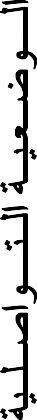 ـ تقوٌم ودعم مدى     تمنكن المتعلمٌن والمتعلمات من تعرف األسالٌب واألفعالالكالمٌة المتعلقة بـ[ رمذ٠ُ إٌفظ] ـ ألعب بالصوت والحركة لشد االنتباه لترسٌخ األسالٌبواألفعال الكالمٌة .*اٌّالدظخ ٚاالوزشبف : ألٛد اٌّزؼٍّ١ٓ ٚاٌّزؼٍّبد اٌٝ ادسان ػٕبطش ِشٙذ اٌٛػؼ١خ اٌزٛاطٍ١خٚاٌؼ٩لبد اٌزفبػٍ١خ إٌبشئخ ث١ّٕٙب ثبػزّبد اٌّ٩دظخ اٌذشح  ٚ اٌّ٩دظخ ثأعئٍخ ٚع١ط١ٗ ِضً:ــ ِٓ ٘زا ؟(د٠ذٞ)، ِٓ ٘زٖ ؟(ّٔ١شح)،  أ٠ٓ ٠زٛاجذاْ   ؟(  فٟ اٌغبثخ )...   ِبرا ٠فؼ٩ْ ؟(٠زظبفذبْ)، ( ماذاٌقول  دٌدي لنمٌرة ؟ ( أنا اسمً دٌدي) وبماذا أجابته ؟ ( وأنا اسمً نمٌرة ، تشرفت بمعرفتك)*اعزشجبع ِمطغ اٌٛػؼ١خ اٌزٛاطٍ١خ ٚرشد٠ذٖ : ألٛد اٌّزؼٍّ١ٓ ٚاٌّزؼٍّبد اٌٝ اعزشجبع  اٌّمطغ اٌذٛاسٞاٌّزؼٍك  بـ  [ رمذ٠ُ إٌفظ:] ٚاٌزٞ داس ث١ٓ د٠ذٞ ّٚٔ١شحــ أنا اسمً دٌدي وأبحث عن صدٌق ٌؤنستً ــ   وأنا اسمً نمٌرة ، تشرفت بمعرفتك٠شدد اٌّزؼٍّْٛ ٚاٌّزؼٍّبد اٌّمطغ اٌذٛاسٞ صٕبئ١ب ثبٌزٕبٚة دْٚ ِطبٌجزُٙ ثزشخ١ظٗ.املالحظت و الاكتشافاٌــــٛػـؼـ١ـخ اٌـزــٛاطـٍـ١خاٌــــــــــــــذــــــــــىـــب٠ــــــــخاستعمال أفعال [ رمذ٠ُ إٌفظ] )1(تشخٌص الحكاٌة )1( (لعب األدوار)موضوع الحصةٌستعمل المتعلم والمتعلمة األسالٌب واألفعالالكالمٌة المتعلقة بتقدٌم النفس. الوسائل : مشهد الوضعٌة التواصلٌة  تشخٌص- سرد الحكاٌة- تشخٌص مقاطع من الحكاٌةاألهدافالتقويم والدعمتـــــــــدبــــــــــــــــيـــــــــر األنــــــــــــشــــــــــــــــطـــــــــة الـــــــــــــتــــــــعــــــــــلــــــــــــيــــــــمــــــــــــيـــــــــة الـــــــتـــــــــعـــــــلـــــــمــــــيــــــــةالمراحلالتحقق من استرجاع االسالٌبوتوظٌفهاأ فزخ ٔمبشب ِغ اٌّزؼٍّ١ٓ ٚ اٌّزؼٍّبد لٛاِٗ اعزشجبع ثؼغ اٌم١ُ اٌّشٚجخ فٟ اٌذىب٠خ :   :   االػززاس ٚلجٌٛٗ،اٌظذالخ . ٚاٌزؼج١ش ػٕٙب  فٟ ِٛالف ِؼ١ش١خ .أ٘١ئ اٌّزؼٍّ١ٓ ٚاٌّزؼٍّبد إٌٝ عشد اٌذىب٠خوضعيت الانطالق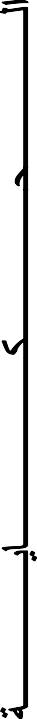 تقوٌم ودعم تمكنالمتعلمٌن منالسرد.ـ اٌغشد اٌجّبػٟ ٚاٌزشبسوٟ ٌّمبؽغ ِٓ اٌذىب٠خ ) ا٨عزبر ِغ اٌّزؼٍّ١ٓ ٚاٌّزؼٍّبد)أؽٍت ِٓ اٌّزؼٍّ١ٓ ٚاٌّزؼٍّبد  عشد اٌذىب٠خ ِغ ِغبػذرُٙ  ثب٦٠ّبءاد أٚ ا٦شبساد أٚ اٌظٛس...السردتقوٌم ودعم       تمكن المتعلمٌن والمتعلمات من تذكر المقاطع السردٌة ومصاحبتها بالتعبٌرالجسدي . التحقق من سالمةاللغة                                 ـ ٠ٍؼت ثؼغ اٌّزؼٍّ١ٓ ٚاٌّزؼٍّبد  اٌّزطٛػ١ٓ أدٚاس اٌذىب٠خ ، ٚ ٨ ػ١ش اْ فؼٍٛا رٌه ثبعٍٛثُٙ اٌشخظٟ ٚ ٌُ ٠ٍزضِٛا  ثبٌجًّ  اٌذٛاس٠خ فٟ اٌذىب٠خ .ٌىٓ خٍٛ اٌزؼج١ش اٌشخظٟ ِٓ ا٤خطبء اٌٍغٛ٠خ   ٚا٨ٌزضاَ ثزّٕ١خاٌذىب٠خ ٚ رٛظ١ف اٌزؼج١ش اٌجغذٞ فٟ ٌؼت ا٤دٚاس .ٚ٠زُ ٌؼت ا٤دٚاس ٚفك اٌؼٍّ١بد اٌزبٌ١خ: اإلػذاد                *رٙ١ٟء اٌّزؼٍّ١ٓ ٚ اٌّزؼٍّبد ٚ رشٛ٠مُٙ ٌزشخ١ض اٌذىب٠خ         *اششاوُٙ فٟ رظٛس اٌٛعبئً ٚ ا٨وغغٛاساد ٚ اػذاد٘ب *رشى١ً ِجّٛػبد اٌزشخ١ض دغت شخظ١بد اٌذىب٠خ *رٛص٠غ ا٨دٚاس ٚ اٌزذسة اٌغش٠غ ػٍٝ اٌزشخ١ض    اٌزشخ١ض*٠زٕبٚة اٌّزؼٍّْٛ  ٚ اٌّزؼٍّبد ػٍٝ رشخ١ض ِمبؽغ اٌذىب٠خ*رذف١ضُ٘ ػٍٝ اعزؼّبي ا٦٠ّبءاد ٚ اٌذشوبد ، ٚ اٌزؼج١ش اٌجغذٞ    اٌزمٛ٠ُ*رأؽ١ش ٔمبػ جّبػٟ ٠جذٞ ف١ٗ اٌّزؼٍّْٛ  ٚ اٌّزؼٍّبد آساءُ٘ فٟ ا٤دٚاس اٌّشخظخ ِٓ د١شا٨ٌزضاَ ثّؼّْٛ اٌذىب٠خ، ٚع٩ِخ اٌٍغخ، ٚ اٌزؼج١ش ثبٌظٛد ٚاٌجغذ ػٓ اٌّٛالف ٚ ا٤دبع١ظ ٚ اٌّشبػش،   ٚدغٓ اعزؼّبي ا٨وغغٛاساد . *رشج١ؼُٙ ػٍٝ ادؼبس اٌّ٩ثظ ٚ ا٨وغغٛاساد ٦غٕبء اٌزشخ١ض فٟ اٌذظخ اٌّمجٍخالتشخيص لعبألادوار)1(تقوٌم ودعم مدىقدرة المتعلمٌن والمتعلمات على تذكر االفعال الكالمٌةوالتعبٌر عنهاأعبػذ اٌّزؼٍّ١ٓ ٚاٌّزؼٍّبد  ػٍٝ رزوش ِمطغ اٌذىب٠خ اٌّشرجؾ  ثـ    [ رمذ٠ُ إٌفظ] ثبػزّبد اٌّشٙذ ٚؽشحا٤عئٍخ :( ماذا قال دٌدي لنمٌرة عندما اعتذر لها عن فعلته ؟ ( أنا اسمً دٌدي وأبحث عن صدٌق ٌؤنستً ) وبماذاأجابته ؟ ( وأنا اسمً نمٌرة ، تشرفت بمعرفتك)وضعيت الانطالق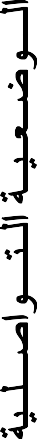 ـ تقوٌم ودعم مدى من   تمكن المتعلمٌن والمتعلمات استعمال األسالٌب واألفعال الكالمٌةالمتعلقة بـ :[ رمذ٠ُ إٌفظ]والقدرة علىتشخٌصها .* أنتدب المتعلمٌن والمتعلمات مثنى مثنى  لتردٌد المقطع الحواري  :ــ أنا اسمً دٌدي وأبحث عن صدٌق ٌؤنستً ــ   وأنا اسمً نمٌرة ، تشرفت بمعرفتكٌشخصون المقطع الحكائً ، مع تشخٌص الموقف من أجل الترسٌخ .الاستعمال)1(التقويم والدعمتـــــــــدبــــــــــــــــيـــــــــر األنــــــــــــشــــــــــــــــطـــــــــة الـــــــــــــتــــــــعــــــــــلــــــــــــيــــــــمــــــــــــيـــــــــة الـــــــتـــــــــعـــــــلـــــــمــــــيــــــــةالمراحلتقوٌم مدى استعدادهم لتطوٌر التشخٌصأ فزخ ٔمبشب ِغ اٌّزؼٍّ١ٓ ٚ اٌّزؼٍّبد دٛي ثؼغ إٌمؾ ا٨٠جبث١خ اٌزٟ اػججزُٙ فٟ رشخ١ض ِمبؽغ اٌذىب٠خ  ،ٚدٛي إٌمؾ اٌزٟ ٠جت رذغ١ٕٙب .أ٘١ئ اٌّزؼٍّ١ٓ ٚاٌّزؼٍّبد إٌٝ رشخ١ض اٌذىب٠خ وبٍِخ ( إػبدح رشر١ت دجشح اٌذسط ، دٍمخ  فٟ اٌغبدخ )....وضعيت الانطالق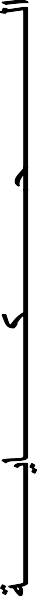 التقوٌم والدعم لسردالحكاٌةـ اٌغشد اٌجّبػٟ ٚاٌزشبسوٟ ٌّمبؽغ ِٓ اٌذىب٠خ ) ا٨عزبر ِغ اٌّزؼٍّ١ٓ ٚاٌّزؼٍّبد)أؽٍت ِٓ اٌّزؼٍّ١ٓ ٚاٌّزؼٍّبد  عشد اٌذىب٠خ ِغ ِغبػذرُٙ  ثب٦٠ّبءاد أٚ ا٦شبساد أٚ اٌظٛس...السردتقوٌم ودعم مدى من تمكن المتعلمٌن والمتعلمات تشخٌص الحكاٌة واالستمتاع بهاـ ٠زٕبٚة اٌّزؼٍّْٛ ٚاٌّزؼٍّبد  ػٍٝ ٌؼت أدٚاس اٌذىب٠خ اإلػذاد :                *رٙ١ٟء اٌّزؼٍّ١ٓ ٚ اٌّزؼٍّبد ٚ رشٛ٠مُٙ ٌزشخ١ض اٌذىب٠خ         *اششاوُٙ فٟ رظٛس اٌٛعبئً ٚ ا٨وغغٛاساد ٚ اػذاد٘ب *رشى١ً ِجّٛػبد اٌزشخ١ض دغت شخظ١بد اٌذىب٠خ    اٌزشخ١ض:*٠زٕبٚة اٌّزؼٍّْٛ ٚاٌّزؼٍّبد  ػٍٝ رشخ١ض ِمبؽغ اٌذىب٠خ*رذف١ضُ٘ ػٍٝ اعزؼّبي ا٨٠ّبءد ٚ اٌذشوبد ، ٚ اٌزؼج١ش اٌجغذٞ ، ٚاٌزٍٛ٠ٕبد اٌظٛر١خ ...    اٌزمٛ٠ُ :      *ِٕبلشخ جّبػ١خ ٨داء اٌّجّٛػبد ٚ ا٨عزّزبع ثزشخ١ض اٌذىب٠خ *فغخ اٌّجبي أِبَ اٌّزؼٍّ١ٓ ٚاٌّزؼٍّبد  ٌٍزؼج١ش ػّب أػججُٙ ٚ اػذىُٙ فٟ رشخ١ض اٌذىب٠خالتشخيص لعبألادوار)2(تقوٌم ودعم مدى قدرةالمتعلمٌن والمتعلمات على تذكر االفعال الكالمٌة والتعبٌر عنهاألٛد اٌّزؼٍّ١ٓ ٚاٌّزؼٍّبد  إٌٝ اعزشجبع اٌّمطغ اٌذىبئٟ ِٛػٛع اٌذظخ  [ رمذ٠ُ إٌفظ] ٚرشد٠ذٖــ أنا اسمً دٌدي وأبحث عن صدٌق ٌؤنستًــ   وأنا اسمً نمٌرة ، تشرفت بمعرفتكوضعيت الانطالق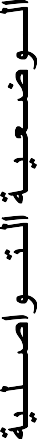 ـ تقوٌم ودعم مدى تمكن المتعلمٌن والمتعلمات من استعمال األسالٌب واألفعال الكالمٌةالمتعلقة بـ :[ رمذ٠ُ إٌفظ]والقدرة علىتشخٌصها .* أنتدب المتعلمٌن والمتعلمات مثنى مثنى  لتردٌد المقطع الحواري  :ــ أنا اسمً دٌدي وأبحث عن صدٌق ٌؤنستًــ   وأنا اسمً نمٌرة ، تشرفت بمعرفتك  .ٌشخصون فً ثنائٌات مواقف تجسد الوضعً التواصلٌة حول [ رمذ٠ُ إٌفظ]  من أجل ترسٌخها . أفتح حوارا مع المتعلمٌن والمتعلمات من اجل ترسٌخ القٌم المروج لها من خالل الوضعٌةالتواصلٌة [ رمذ٠ُ إٌفظ]  وذلك باالجابة عن أسئلة مثل:ـ عندما تلتقً بشخص تتعرف علٌه ألول مرة ، ماذا تقول له بعد التحٌة ؟ .  أقدم له نفسً قائال : أنا(فالن)ـ وباذا علٌه أن ٌرد علٌك ؟  تشرفت ، و أنا (عالن)........الاستعمال)2(اٌــــٛػـؼـ١ـخ اٌـزــٛاطـٍـ١خاٌــــــــــــــذــــــــــىـــب٠ــــــــختوظٌف أفعال [ رمذ٠ُ إٌفظ] )1(سرد الحكاٌة ، إنتاج بدٌل لمقطع من النص الحكائً)1(موضوع الحصةٌوظف المتعلم والمتعلمة األسالٌب واألفعالالكالمٌة المتعلقة بتقدٌم النفس. الوسائل : مشهد الوضعٌة التواصلٌة  تشخٌص- سرد الحكاٌة- إنتاج بداٌة حكاٌة جدٌدةاألهدافالتقويم والدعمتـــــــــدبــــــــــــــــيـــــــــر األنــــــــــــشــــــــــــــــطـــــــــة الـــــــــــــتــــــــعــــــــــلــــــــــــيــــــــمــــــــــــيـــــــــة الـــــــتـــــــــعـــــــلـــــــمــــــيــــــــةالمراحلتقوٌم مدى استمتاعهمبالتشخٌصأ فزخ ٔمبشب ِغ اٌّزؼٍّ١ٓ ٚ اٌّزؼٍّبد دٛي ثؼغ إٌمؾ ا٨٠جبث١خ اٌزٟ اػججزُٙ فٟ رشخ١ض ِمبؽغ اٌذىب٠خ، ٚدٛي إٌمؾ اٌزٟ ٠جت رذغ١ٕٙب .أ٘١ئ اٌّزؼٍّ١ٓ ٚاٌّزؼٍّبد إٌٝ إٔزبط دىب٠خ جذ٠ذح ػٍٝ غشاس اٌذىب٠خ اٌزٟ دسعٛ٘ب ( وجٌّٛٗ اٌزو١خ ) ،رزو١شُ٘ ثخش٠طخ اٌذىب٠خ ا٤طٍ١خ .وضعيت الانطالق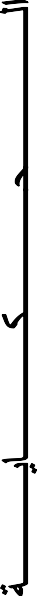 التقوٌم والدعم لسردالحكاٌةـ اٌغشد اٌجّبػٟ ٚاٌزشبسوٟ ٌّمبؽغ ِٓ اٌذىب٠خ ) ا٨عزبر ِغ اٌّزؼٍّ١ٓ ٚاٌّزؼٍّبد)أؽٍت ِٓ اٌّزؼٍّ١ٓ ٚاٌّزؼٍّبد  عشد اٌذىب٠خ ِغ ِغبػذرُٙ  ثب٦٠ّبءاد أٚ ا٦شبساد أٚ اٌظٛس...السردتقوٌم ودعم مدى تمكن المتعلمٌنوالمتعلمات من استبدال عناصر الحكاٌة االصلٌةبعناصر جدٌدة.ألٛد اٌّزؼٍّ١ٓ ٚاٌّزؼٍّبد  اٌٝ أزبط ثذا٠خ جذ٠ذح ٌٍذىب٠خ (. اٌّمطغ ِٓ : عأدىٟ ٌه دىب٠خ اٌمش٠ذد٠ذٞ ٚاٌٙش٠شح ّٔ١شح        إٌٝ : فزغٍمذ شجشح ٚػٍٝ غظٕٙب ٔبِذ . اإلػذاد:                                       رٙ١١ئ اٌّزؼٍّ١ٓ ٚاٌّزؼٍّبد ٚ رشٛ٠مُٙ ٦ٔزبط دىب٠خ جذ٠ذح ، ِٓ خ٩ي اعزجذاي ػٕبطش ِٚزغ١شاد اٌذىب٠خ ا٤طٍ١خ ثؼٕبطش ٚ ِزغ١شاد ِٓ الزشاح اٌّزؼٍّ١ٓ ٚ اٌّزؼٍّبد+رغ١١ش اٌّىبْ ا٨طٍٟ ثّىبْ آخش( عبدخ ثبٌّذ٠ٕخ ، فٟ لبػخ ٌ٥ٌؼبة      )+رغ١١ش اٌضِٓ ا٨طٍٟ ثضِبْ آخش(ِغبء،                        )+رغ١١ش اٌشخظ١بد ا٨طٍ١خ ثشخظ١بد أخشٜ (                       )+ رغ١١ش ا٤دذاس ا٨طٍ١خ ثأدذاس أخشٜ(                      )  االٔزبج :رٕظ١ُ ػًّ جّبػٟ ٌّغبػذح اٌّزؼٍّبد ٚ اٌّزؼٍّ١ٓ ػٍٝـ  إٔزبط جًّ ِزشاثطخ ثبعزؼّبي اٌّؼجُ ٚا٤عبٌ١ت ٚاٌزشاو١ت اٌّىزغجخ .- رىٛ٠ٓ ِمبؽغ عشد٠خ ِززبثؼخ ػٍٝ غشاس ِمبؽغ ثذا٠خ اٌذىب٠خ ا٤طٍ١خ .- رغج١ً ثذا٠خ اٌذىب٠خ ػٍٝ اٌغجٛسح ٚ ِغبػذح اٌّزؼٍّ١ٓ ٚ اٌّزؼٍّبد ػٍٝ ثٕبء رزّخ اٌذىب٠خ ، ِغ ا٨عزؼبٔخثبٌشعَٛ ٚاٌىٍّبد اٌجظش٠خ ٌّغبػذح اٌّزؼٍّ١ٓ ػٍٝ اٌّغبّ٘خ فٟ ثٕبء ٘زٖ اٌجذا٠خ ٚعشد٘ب ( ِض٩رؼٛ٠غ اٌىٍّخ ثبٌشعُ اٌزمش٠جٟ ٌٙب   ).    اٌغشد:-  عشد ٘زٖ اٌجًّ ٚاٌّمبؽغ ٌزشع١خ ثذا٠خ اٌذىب٠خ اٌجذ٠ذح .- دش اٌّزؼٍّ١ٓ ٚ اٌّزؼٍّبد ػٍٝ اٌزفى١ش فٟ إرّبَ اٌذىب٠خ فٟ اٌذظخ اٌّمجٍخ .التقويمتقوٌم ودعم مدى تمكن المتعلمٌنوالمتعلمات من إنتاج جملومقاطع مترابطةتقوٌم ودعم مدى سرد       تمكن المتعلمٌن والمتعلمات من المقاطع الجدٌدةألٛد اٌّزؼٍّ١ٓ ٚاٌّزؼٍّبد  اٌٝ أزبط ثذا٠خ جذ٠ذح ٌٍذىب٠خ (. اٌّمطغ ِٓ : عأدىٟ ٌه دىب٠خ اٌمش٠ذد٠ذٞ ٚاٌٙش٠شح ّٔ١شح        إٌٝ : فزغٍمذ شجشح ٚػٍٝ غظٕٙب ٔبِذ . اإلػذاد:                                       رٙ١١ئ اٌّزؼٍّ١ٓ ٚاٌّزؼٍّبد ٚ رشٛ٠مُٙ ٦ٔزبط دىب٠خ جذ٠ذح ، ِٓ خ٩ي اعزجذاي ػٕبطش ِٚزغ١شاد اٌذىب٠خ ا٤طٍ١خ ثؼٕبطش ٚ ِزغ١شاد ِٓ الزشاح اٌّزؼٍّ١ٓ ٚ اٌّزؼٍّبد+رغ١١ش اٌّىبْ ا٨طٍٟ ثّىبْ آخش( عبدخ ثبٌّذ٠ٕخ ، فٟ لبػخ ٌ٥ٌؼبة      )+رغ١١ش اٌضِٓ ا٨طٍٟ ثضِبْ آخش(ِغبء،                        )+رغ١١ش اٌشخظ١بد ا٨طٍ١خ ثشخظ١بد أخشٜ (                       )+ رغ١١ش ا٤دذاس ا٨طٍ١خ ثأدذاس أخشٜ(                      )  االٔزبج :رٕظ١ُ ػًّ جّبػٟ ٌّغبػذح اٌّزؼٍّبد ٚ اٌّزؼٍّ١ٓ ػٍٝـ  إٔزبط جًّ ِزشاثطخ ثبعزؼّبي اٌّؼجُ ٚا٤عبٌ١ت ٚاٌزشاو١ت اٌّىزغجخ .- رىٛ٠ٓ ِمبؽغ عشد٠خ ِززبثؼخ ػٍٝ غشاس ِمبؽغ ثذا٠خ اٌذىب٠خ ا٤طٍ١خ .- رغج١ً ثذا٠خ اٌذىب٠خ ػٍٝ اٌغجٛسح ٚ ِغبػذح اٌّزؼٍّ١ٓ ٚ اٌّزؼٍّبد ػٍٝ ثٕبء رزّخ اٌذىب٠خ ، ِغ ا٨عزؼبٔخثبٌشعَٛ ٚاٌىٍّبد اٌجظش٠خ ٌّغبػذح اٌّزؼٍّ١ٓ ػٍٝ اٌّغبّ٘خ فٟ ثٕبء ٘زٖ اٌجذا٠خ ٚعشد٘ب ( ِض٩رؼٛ٠غ اٌىٍّخ ثبٌشعُ اٌزمش٠جٟ ٌٙب   ).    اٌغشد:-  عشد ٘زٖ اٌجًّ ٚاٌّمبؽغ ٌزشع١خ ثذا٠خ اٌذىب٠خ اٌجذ٠ذح .- دش اٌّزؼٍّ١ٓ ٚ اٌّزؼٍّبد ػٍٝ اٌزفى١ش فٟ إرّبَ اٌذىب٠خ فٟ اٌذظخ اٌّمجٍخ .إنتاج بدايت جديدة للحكايتتقوٌم ودعم مدى قدرةالمتعلمٌن والمتعلمات على تذكر االفعال الكالمٌةوالتعبٌر عنهاألٛد اٌّزؼٍّ١ٓ ٚاٌّزؼٍّبد  إٌٝ اعزشجبع اٌّمطغ اٌذىبئٟ ِٛػٛع اٌذظخ  [ رمذ٠ُ إٌفظ] ٚرشد٠ذٖ.ــ أنا اسمً دٌدي وأبحث عن صدٌق ٌؤنستًــ   وأنا اسمً نمٌرة ، تشرفت بمعرفتك  .وضعيت الانطالق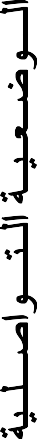 ـ تقوٌم ودعم مدى تمكن المتعلمٌن والمتعلمات من استعمال وتوظٌفاألسالٌب واألفعالالكالمٌة المتعلقة بـ : [رمذ٠ُ إٌفظ]والقدرة على تشخٌصها .*  أخٍك  ِٛالف رٛاطٍ١خ ِشبثٙخ ٌٍغ١بق ا٤طٍٟ ٚ أعبػذ اٌّزؼٍّ١ٓ ٚ اٌّزؼٍّبد ػٍٝ رٛظ١فا٤عبٌ١ت ٚا٤فؼبي اٌى٩ِ١خ اٌّزؼٍمخ ثبٌٛػؼ١خ ثّضبي ِشخض أِبُِٙ ِضً:لبثٍذ رٍّ١زا جذ٠ذا ثبٌّذسعخ، فّبرا رمٌٛ١ٓ ٌٗ ؟ ِٚبرا ٠مٛي ٌه ؟ــ   أنا اسمً(فالنة) مرحبا بك فً مدرستناــ   وأنا اسمً (عالن) ، تشرفت بمعرفتك  .*  ألزشح ػٍٝ اٌّزؼٍّ١ٓ ٚ اٌّزؼٍّبد ٚػؼ١بد رٛاطٍ١خ راد طٍخ ثبٌٛػؼ١خ اٌّغزٙذفخ ِضًالتوظيف)1(+  اٌزم١ذ ثزٍّ١زح جذ٠ذح فٟ اٌّذسعخ، فّبرا رمٛي ٌٙب ؟ ٚثّبرا عزج١جه ؟+سوجذ ثجبٔت أدذ األؽفبي فٟ  اٌمطبس ،  فٟ اٌذبفٍخ ...ٚأسدد اْ رزؼشف ػٍ١ٗ،فّبرا رمٛي ٌٗ ثؼذاٌزذ١خ ؟ ٚثّبرا ع١ج١جه ؟  ٚأؽٍت ُِٕٙ رشخ١ظٙباٌــــٛػـؼـ١ـخ اٌـزــٛاطـٍـ١خاٌــــــــــــــذــــــــــىـــب٠ــــــــختوظٌف أفعال [ رمذ٠ُ إٌفظ] )2(سرد الحكاٌة ، إنتاج بدٌل لمقطع من النص الحكائً)2(موضوع الحصةٌوظف المتعلم والمتعلمة األسالٌب واألفعال الكالمٌةالمتعلقة بتقدٌم النفس .الوسائل : مشهد الوضعٌة التواصلٌة  تشخٌص ..سرد الحكاٌة - إنتاج تتمة الحكاٌة الجدٌدةاألهدافالتقويم والدعمتـــــــــدبــــــــــــــــيـــــــــر األنــــــــــــشــــــــــــــــطـــــــــة الـــــــــــــتــــــــعــــــــــلــــــــــــيــــــــمــــــــــــيـــــــــة الـــــــتـــــــــعـــــــلـــــــمــــــيــــــــةالمراحلتقوٌم مدى استمتاعهم بالتشخٌصأ فزخ ٔمبشب ِغ اٌّزؼٍّ١ٓ ٚ اٌّزؼٍّبد لٛاِٗ اعزشجبع ِب أٔزجٖٛ فٟ اٌذظخ اٌغبثمخ ٚاٌزؼج١ش ػٕٗ شفٛ٠ب رؼج١شاِظذٛثب ثبٌزغز٠خ اٌشاجؼخ . أ٘١ئ اٌّزؼٍّ١ٓ ٚاٌّزؼٍّبد إٌٝ عشد اٌذىب٠خوضعيت الانطالق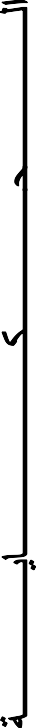 التقوٌم والدعم لسردالحكاٌةـ اٌغشد اٌجّبػٟ ٚاٌزشبسوٟ ٌّمبؽغ ِٓ اٌذىب٠خ ) ا٨عزبر ِغ اٌّزؼٍّ١ٓ ٚاٌّزؼٍّبد)أؽٍت ِٓ اٌّزؼٍّ١ٓ ٚاٌّزؼٍّبد  عشد ِمطغ  اٌذىب٠خ ِٛػٛع ا٨شزغبي  ِغ ِغبػذرُٙ  ثب٦٠ّبءاد أٚ ا٦شبسادأٚ اٌظٛس أٚ ثذا٠خ اٌجًّ ...السردألٛد اٌّزؼٍّ١ٓ ٚاٌّزؼٍّبد  اٌٝ أزبط ٔٙب٠خ جذ٠ذح ٌٍذىب٠خ .تقوٌم ودعم مدى تمكن المتعلمٌن والمتعلمات من استبدال عناصر الحكاٌة االصلٌةبعناصر جدٌدة.تقوٌم ودعم مدى إنتاج       تمكن المتعلمٌن والمتعلمات منجمل ومقاطعمترابطةتقوٌم ودعم مدى سرد       تمكن المتعلمٌن والمتعلمات منالمقاطع الجدٌدة اإلػذاد:                                   الٛد اٌّزؼٍّ١ٓ ٚاٌّزؼٍّبد إٌٝ رذذ٠ذ اٌؼٕبطش فٟ اٌّمطغ اٌذىبئٟ اٌّشاد إثذاٌٙب ٚالزشاح اٌجذائً ثبٌزذسط ، ِٓ خ٩ي اعزجذاي ػٕبطش ِٚزغ١شاد اٌذىب٠خ ا٤طٍ١خ ثؼٕبطش ٚ ِزغ١شاد ِٓ الزشاحاٌّزؼٍّ١ٓ ٚ اٌّزؼٍّبد+رغ١١ش اٌّىبْ ا٨طٍٟ ثّىبْ آخش.......................+رغ١١ش اٌضِٓ ا٨طٍٟ ثضِبْ آخش.......................+رغ١١ش اٌشخظ١بد ا٨طٍ١خ ثشخظ١بد أخشٜ (أٚ وٍٙب إْ أِىٓ رٌه ) .......................+ رغ١١ش ا٤دذاس ا٨طٍ١خ ثأدذاس أخشٜ.......................  االٔزبج :                                 ـ  فٟ ػًّ صٕبئٟ أٚ ِجّٛػبد ٠زذسة اٌّزؼٍّْٛ  ٚاٌّزؼٍّبد ػٍٝ عشد اٌّمطغ اٌّٛػٛع ثزٛظ١ف اٌجذائً  اٌّمزشدخ فٟ ِشدٍخ ا٨ػذاد ٚ٠زخًٍ ٘زا اٌزذس٠ت اٌزظذ١خ اٌزجبدٌٟ ث١ٓ اٌّزؼٍّ١ٓ ٚاٌّزؼٍّبدأٔفغُٙ...,.ـ  ٠زطٛع اٌّزؼٍّْٛ ٚاٌّزؼٍّبد فشادی ٌغشد اٌّمطغ اٌذىبئٟ اٌّؼذي ػٍٝ ِغبِغ صِ٩ئُٙ ٚصِ١٩رُٙ .ٚ٠زخًٍ اٌغشد اٌفشدٞ ٘زا رذخ٩د رظذ١ذ١خ     اٌزمٛ٠ُ :فزخ ٔمبػ رمٛ٠ّٟ ِٛجٗ ِٓ ٌذْ ا٤عزبر   ثؼذ وً عشد فشدٞ، ٠ٛدٞ ف١ٗ اٌّزؼٍّْٛ ٚاٌّزؼٍّبد آساءُ٘الانتاج والتقويمجتمت إنتاج الحكايتالجديدةفٟ ِب عشد صِ١ٍُٙ ِٓ د١ش ع٩ِخ اٌٍغخ ِٚٓ د١ش اٌزشخ١ض اٌظٛرٟ ٚ رٍٛ٠ٕٗ ٚاٌذشوبد اٌجغذ٠خاٌّظبدجخ ٌ٧ٌمبءتقوٌم ودعم مدىقدرة المتعلمٌن والمتعلمات على تذكر االفعال الكالمٌةوالتعبٌر عنهاألزشح ػٍٝ اٌّزؼٍّ١ٓ ٚاٌّزؼٍّبد  ع١بلبد رٛاطٍ١خ ٌ١ٛظفٛا ف١ٙب افؼبي  ِٛػٛع اٌذظخ   [ رمذ٠ُ إٌفظ]وضعيت الانطالق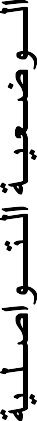 ـ تقوٌم ودعم مدى من    تمكن المتعلمٌن والمتعلمات استعمال وتوظٌف األسالٌب واألفعالالكالمٌة المتعلقة بـ :[ رمذ٠ُ إٌفظ]على تشخٌصها .*  أؽٍت ِٓ وً اصٕ١ٓ أٚ أوضش ِٓ اٌّزؼٍّ١ٓ  ٚاٌّزؼٍّبد اٌزفى١ش فٟ ٚػؼ١خ رٛاطٍ١خ ٠زجبد٨ْ/                                                 ٠زجبدٌْٛ ف١ٙب ا٤عبٌ١ت ٚ ا٨فؼبي اٌى٩ِ١خ اٌزٟ رزؼّٕٙب اٌٛػؼ١خ اٌزٛاطٍ١خ اٌّغزٙذفخ [ رمذ٠ُ إٌفظ]  ،                               ٚأرشن ٌُٙ ٍِٙخ ِٓ اٌزفى١ش ٚاٌزذسة فٟ ٔظبَ . ِثً أْ رٍّ١زح ِٕؼّخ إٌٝ أؽفبي فٟ دذ٠مخ األٌؼبة ٌزشبسوُٙ ٌؼجُٙ ، فزمذَ ٌُٙ ٔفغٙب ثؼذج اٌزذ١خ ٚ ٠مذِْٛ ٌٙب أٔفغُٙ ثبٌزٕبٚة     /. أٚ رٍّ١زح             رزؼشف طذ٠مخ جذ٠ذح فٟ اٌّذسعخ ف١زؼبسفبْ /.. أٚ رٍّ١ز/ رٍّ١زح ٠ّثً أعزبرا / أعزبرح جذ٠ذا ٠ٍزذك ألٚي ِشح ثبٌمغُ ف١زؼشف ػٍٝ جّبػخ اٌفظً ٚ٠زؼشفْٛ ػٍ١ٗ ثزٛظ١ف اٌفؼبي األفؼبيالتوظيف)2(اٌىالِ١خاٌّخظظخ ٌٍزؼبسف....* ٠زمذَ وً اصٕ١ٓ ِٓ جّبػخ اٌفظً (أٚ أوضش ) ٌزشخ١ض اٌٛػؼ١خ .*  فٟ ػًّ رشبسوٟ ٠م˚ ََّٛ وً رشخ١ض ِٓ د١ش رٛظ١ف ا٤فؼبي اٌى٩ِ١خ ٌٍٛػؼ١خ، ٚع٩ِخ اٌٍغخ ، ٚاٌزؼج١ش اٌظٛرٟ، ِٚ٩ِخ اٌٛجٗ ، ثبػزّبد دٛاس ِٛجٗ ِٓ ٌذْ ا٤عزبراٌــــٛػـؼـ١ـخ اٌـزــٛاطـٍـ١خاٌــــــــــــــذــــــــــىـــب٠ــــــــخاستعمال  أفعال تقدٌم األسرة)1(تحدٌد عناصر الحكاٌة  ( الشخصٌات ، الزمان ، المكان ، األحداث       )موضوع الحصةٌستعمل  المتعلم األسالٌب واألفعال الكالمٌةالمتعلقة بتقدٌم األسرة .الوسائل : مشهد الوضعٌة التواصلٌة  تشخٌص ..- تعرف المضمون العام للحكاٌة من خالل سماعهاتعرف عناصر الحكاٌة (الشخصٌات – األمكنة  ـ الزمان–األحداث)من خالل سماعهااألهدافاٌــــٛػـؼـ١ـخ اٌـزــٛاطـٍـ١خاٌــــــــــــــذــــــــــىـــب٠ــــــــختوظٌف  أفعال تقدٌم األسرة)1(سرد الحكاٌة واالشتغال على معجمها وتحدٌد حقولها الداللٌةموضوع الحصةٌوظف  المتعلم األسالٌب واألفعال الكالمٌة المتعلقةبتقدٌم األسرة .الوسائل : مشهد الوضعٌة التواصلٌة  تشخٌص ..- سرد مقاطع من الحكاٌة بأسلوب شخصً - اكتشاف معجم الحكاٌة استعمال معجم الحكاٌة- توظٌف استراتجٌة المفرداتاألهدافاٌــــٛػـؼـ١ـخ اٌـزــٛاطـٍـ١خاٌــــــــــــــذــــــــــىـــب٠ــــــــختوظٌف  أفعال تقدٌم األسرة)1(سرد الحكاٌة واكتشاف قٌمة فٌها وتشربهاموضوع الحصةٌوظف  المتعلم األسالٌب واألفعال الكالمٌة المتعلقةبتقدٌم األسرة .الوسائل : مشهد الوضعٌة التواصلٌة  تشخٌص ..- سرد الحكاٌة بأسلوب شخصً- استثمار القٌماألهدافاٌــــٛػـؼـ١ـخ اٌـزــٛاطـٍـ١خاٌــــــــــــــذــــــــــىـــب٠ــــــــخاستعمال فعل الشكر )2(تشخٌص الحكاٌة )1( (لعب األدوار)موضوع الحصةٌستعمل المتعلم والمتعلمة األسالٌب واألفعالالكالمٌة المتعلقة بالشكر . .الوسائل : مشهد الوضعٌة التواصلٌة  تشخٌص ..- سرد الحكاٌة- تشخٌص مقاطع من الحكاٌةاألهدافاٌــــٛػـؼـ١ـخ اٌـزــٛاطـٍـ١خاٌــــــــــــــذــــــــــىـــب٠ــــــــختوظٌف أفعال الشكر )2(سرد الحكاٌة ، إنتاج بدٌل لمقطع من النص الحكائً)2(موضوع الحصةٌوظف المتعلم والمتعلمة األسالٌب واألفعالالكالمٌة المتعلقة بالشكر . .الوسائل : مشهد الوضعٌة التواصلٌة  تشخٌص ..سرد الحكاٌة - إنتاج تتمة الحكاٌة الجدٌدةاألهدافاٌــــٛػـؼـ١ـخ اٌـزــٛاطـٍـ١خاٌــــــــــــــذــــــــــىـــب٠ــــــــخاكتشاف افعال التحٌة   وردهابناء التوقعات ،االستماع للحكاٌة والمصادقة على التوقعاتموضوع الحصةان ٌكتشف المتعلم األسالٌب واألفعال الكالمٌةالمتعلقة بالتحٌة وردها  .الوسائل : مشهد الوضعٌة التواصلٌة  تشخٌص ..- توقع مضمون الحكاٌة من خالل العنوان والصور- تعرف الموضوع العام للحكاٌة من خالل سماعهاالتحقق من التوقعاتاألهدافالتقويم والدعمتـــــــــدبــــــــــــــــيـــــــــر األنــــــــــــشــــــــــــــــطـــــــــة الـــــــــــــتــــــــعــــــــــلــــــــــــيــــــــمــــــــــــيـــــــــة الـــــــتـــــــــعـــــــلـــــــمــــــيــــــــةالمراحلتقوٌم ودعم فوري لصٌاغة التوقعاتإعطاء المزٌد من اإلشارات لمالحظةالصورة* تهٌئ المتعلمٌن الى سماع حكاٌة : {دٌدي ٌحب المدرسة}- أختار الفضاء المناسب لتقدٌم الحكاٌة، وأشرك المتعلمات والمتعلمٌن فً تنظٌمه (الساحة، تشكٌل نصف دائرةبالطاوالت ،)... * تتسمٌع عنوان الحكاٌة : اسمع عنوان الحكاٌة: {دٌدي ٌحب المدرسة}  وٌردده المتعلمون، وأشرح كلماتهالتً تم التعرف علٌها سابقا ، باعتماد إحدى استراتٌجٌات المفردات. * مالحظة حرة للمشهد التعبٌري :اوجه  المتعلمٌن والمتعلمات إلى مالحظة الصورة / الصور المصاحبةللحكاٌة، وٌعبرون عما ٌالحظونه (.دٌدي ونمٌرة جالسان ، مرمرة تصافح دٌدي ، دٌدي ساقط فً المسبح ).. * مالحظة موجهة للمشهد التعبٌري: أقود المتعلمٌن والمتعلمات إلى التعبٌر عن المشهد التعبٌري [ الشخصٌات، األحداث ، المكان     ]* بناء التوقعات: أستطلع  توقعات المتعلمٌن والمتعلمات حول مضمون الحكاٌة بإجابتهم عن سؤال التوقع مثل :حول ماذا ستدور أحداث الحكاٌة فً نظركم  ؟ ماذا سٌحدث لدٌدي فً بٌت مرمرة ؟ * صٌاغة التوقعات فً عمل تشاركً: تتم صٌاغة توقعٌن أو ثالثة من بٌن إجابات المتعلمٌن والمتعلماتوأطالبهم بحفظها قصد التحقق منهاٚػؼ١خ االٔطالق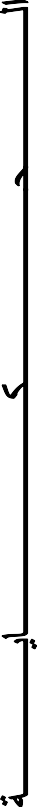 تقوٌم ودعم فوري                        لـ ـ انتباههم أثناءالتسمٌع . ـ اللعب بالصوت والحركة لشدانتباههم* التهٌئ  لالستماع : اضع المتعلمٌن والمتعلمات فً مشروع سماع الحكاٌة وتشوٌقهم إلى معرفة أحداثهابالقول :- هل ترٌدون معرفة  من منكم توقعه صحٌح ؟ استمعوا للحكاٌة إذا . * تسمٌع الحكاٌة : أسمع الحكاٌة مرتٌن باحترام أسلوب السرد وعالمات الترقٌم، وباستعمال إٌقاعات صوتٌة معبرة، وبتوظٌف التعبٌر الجسدي  كما الحكواتً .......   * تقوٌم الفهم السماعً العام للحكاٌة: أختبر الفهم السماعً من خالل أسئلة حول مضمون الحكاٌة .مثل: ـ من صاحب نمٌرة إلى بٌت مرمرة؟ ـ هل سمحت مرمرة لدٌدي بتناول الموز ؟ ـ ماذا حدث لدٌدي لما نط من أعلىالشجرة ؟ ماذا طلب دٌدي من مرمرة ؟ ـ.............اٌزغّ١غتقوٌم ودعم فوري لـ: القدرة على الربط بٌن التوقع الصحٌحوالحكاٌة*المصادقة على التوقعات : أطالب المتعلمٌن باستحضار توقعاتهم او أساعدجهم على استحضارها إن وجدواصعوبة فً ذلك ، ثم مقارنتها مع ما فهموه بعد سماعهم للحكاٌة باإلجابة على أسئلة وسٌطٌة مثل -: ماذا توقعت؟ - هل توقعك صحٌح ؟ - لماذا ؟ٌوظف المتعلمون والمتعلمات المشهد والعنوان فً التحقق من صدق توقعاتهم .اٌفُٙاٌؼبَتقوٌم ودعم مدىأقود المتعلمٌن والمتعلمات إلى استرجاع المقطع الحكائً ذي الصلة بموضوع الحصة ( التحٌة وردها )بواسطة أسئلة مساعدة أو أسمعهم المقطع الحكائً وأسألهم : ـ ماذا قال دٌدي لمرمرة لما قالت له : مساء الخٌرٌا قرٌد أنا مرمرة (. أجاب :مساء الخٌر وأنا دٌدي )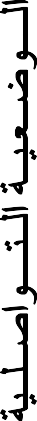 قدرة المتعلمٌنوالمتعلمات على استرجاع المقطعأقود المتعلمٌن والمتعلمات إلى استرجاع المقطع الحكائً ذي الصلة بموضوع الحصة ( التحٌة وردها )بواسطة أسئلة مساعدة أو أسمعهم المقطع الحكائً وأسألهم : ـ ماذا قال دٌدي لمرمرة لما قالت له : مساء الخٌرٌا قرٌد أنا مرمرة (. أجاب :مساء الخٌر وأنا دٌدي )ٚػؼ١خ االٔطالقالحكائً .أقود المتعلمٌن والمتعلمات إلى استرجاع المقطع الحكائً ذي الصلة بموضوع الحصة ( التحٌة وردها )بواسطة أسئلة مساعدة أو أسمعهم المقطع الحكائً وأسألهم : ـ ماذا قال دٌدي لمرمرة لما قالت له : مساء الخٌرٌا قرٌد أنا مرمرة (. أجاب :مساء الخٌر وأنا دٌدي )ـ تقوٌم ودعم مدى* المالحظة واالكتشاف : اقود جماعة الفصل إلى إدراك عناصر مشهد الوضعٌة التواصلٌة والعالقات البتفاعلٌةالناشئة بٌنهما باعتماد المالحظة الحرة والمالحظة الموجهة بأسئلة وسٌطٌة مثل : من هذا ؟(دٌدي)ـ  من هذه ؟(مرمرة) ـ ماذا ٌفعالن؟ (ٌتصافحان) ....... * استرجاع مقطع الوضعٌة التواصلٌة وتردٌده :  أقود المتعلمٌن والمتعلمات إلى استرجاع الحوار : مساءالخٌر ٌا قرٌد أنا مرمرة  / مساء الخٌر وأنا دٌدي .ٌردد المتعلمون المقطع الحواري ثنائٌا بالتناوب دون مطالبتهم بتشخٌصه .تمنكن المتعلمٌن* المالحظة واالكتشاف : اقود جماعة الفصل إلى إدراك عناصر مشهد الوضعٌة التواصلٌة والعالقات البتفاعلٌةالناشئة بٌنهما باعتماد المالحظة الحرة والمالحظة الموجهة بأسئلة وسٌطٌة مثل : من هذا ؟(دٌدي)ـ  من هذه ؟(مرمرة) ـ ماذا ٌفعالن؟ (ٌتصافحان) ....... * استرجاع مقطع الوضعٌة التواصلٌة وتردٌده :  أقود المتعلمٌن والمتعلمات إلى استرجاع الحوار : مساءالخٌر ٌا قرٌد أنا مرمرة  / مساء الخٌر وأنا دٌدي .ٌردد المتعلمون المقطع الحواري ثنائٌا بالتناوب دون مطالبتهم بتشخٌصه .والمتعلمات من تعرف* المالحظة واالكتشاف : اقود جماعة الفصل إلى إدراك عناصر مشهد الوضعٌة التواصلٌة والعالقات البتفاعلٌةالناشئة بٌنهما باعتماد المالحظة الحرة والمالحظة الموجهة بأسئلة وسٌطٌة مثل : من هذا ؟(دٌدي)ـ  من هذه ؟(مرمرة) ـ ماذا ٌفعالن؟ (ٌتصافحان) ....... * استرجاع مقطع الوضعٌة التواصلٌة وتردٌده :  أقود المتعلمٌن والمتعلمات إلى استرجاع الحوار : مساءالخٌر ٌا قرٌد أنا مرمرة  / مساء الخٌر وأنا دٌدي .ٌردد المتعلمون المقطع الحواري ثنائٌا بالتناوب دون مطالبتهم بتشخٌصه .األسالٌب واألفعالالكالمٌة المتعلقة بالتحٌة* المالحظة واالكتشاف : اقود جماعة الفصل إلى إدراك عناصر مشهد الوضعٌة التواصلٌة والعالقات البتفاعلٌةالناشئة بٌنهما باعتماد المالحظة الحرة والمالحظة الموجهة بأسئلة وسٌطٌة مثل : من هذا ؟(دٌدي)ـ  من هذه ؟(مرمرة) ـ ماذا ٌفعالن؟ (ٌتصافحان) ....... * استرجاع مقطع الوضعٌة التواصلٌة وتردٌده :  أقود المتعلمٌن والمتعلمات إلى استرجاع الحوار : مساءالخٌر ٌا قرٌد أنا مرمرة  / مساء الخٌر وأنا دٌدي .ٌردد المتعلمون المقطع الحواري ثنائٌا بالتناوب دون مطالبتهم بتشخٌصه .اٌّالدظخورد التحٌةـ ألعب بالصوت والحركة لشدج االنتباه* المالحظة واالكتشاف : اقود جماعة الفصل إلى إدراك عناصر مشهد الوضعٌة التواصلٌة والعالقات البتفاعلٌةالناشئة بٌنهما باعتماد المالحظة الحرة والمالحظة الموجهة بأسئلة وسٌطٌة مثل : من هذا ؟(دٌدي)ـ  من هذه ؟(مرمرة) ـ ماذا ٌفعالن؟ (ٌتصافحان) ....... * استرجاع مقطع الوضعٌة التواصلٌة وتردٌده :  أقود المتعلمٌن والمتعلمات إلى استرجاع الحوار : مساءالخٌر ٌا قرٌد أنا مرمرة  / مساء الخٌر وأنا دٌدي .ٌردد المتعلمون المقطع الحواري ثنائٌا بالتناوب دون مطالبتهم بتشخٌصه .ٚاالوزشبفلترسٌخ األسالٌب* المالحظة واالكتشاف : اقود جماعة الفصل إلى إدراك عناصر مشهد الوضعٌة التواصلٌة والعالقات البتفاعلٌةالناشئة بٌنهما باعتماد المالحظة الحرة والمالحظة الموجهة بأسئلة وسٌطٌة مثل : من هذا ؟(دٌدي)ـ  من هذه ؟(مرمرة) ـ ماذا ٌفعالن؟ (ٌتصافحان) ....... * استرجاع مقطع الوضعٌة التواصلٌة وتردٌده :  أقود المتعلمٌن والمتعلمات إلى استرجاع الحوار : مساءالخٌر ٌا قرٌد أنا مرمرة  / مساء الخٌر وأنا دٌدي .ٌردد المتعلمون المقطع الحواري ثنائٌا بالتناوب دون مطالبتهم بتشخٌصه .واألفعال الكالمٌة .* المالحظة واالكتشاف : اقود جماعة الفصل إلى إدراك عناصر مشهد الوضعٌة التواصلٌة والعالقات البتفاعلٌةالناشئة بٌنهما باعتماد المالحظة الحرة والمالحظة الموجهة بأسئلة وسٌطٌة مثل : من هذا ؟(دٌدي)ـ  من هذه ؟(مرمرة) ـ ماذا ٌفعالن؟ (ٌتصافحان) ....... * استرجاع مقطع الوضعٌة التواصلٌة وتردٌده :  أقود المتعلمٌن والمتعلمات إلى استرجاع الحوار : مساءالخٌر ٌا قرٌد أنا مرمرة  / مساء الخٌر وأنا دٌدي .ٌردد المتعلمون المقطع الحواري ثنائٌا بالتناوب دون مطالبتهم بتشخٌصه .اٌــــٛػـؼـ١ـخ اٌـزــٛاطـٍـ١خاٌــــــــــــــذــــــــــىـــب٠ــــــــخاستعمال  أفعال التحٌة وردها )1(تحدٌد عناصر الحكاٌة  ( الشخصٌات ، الزمان ، المكان ، األحداث       )موضوع الحصةٌستعمل  المتعلم األسالٌب واألفعال الكالمٌةالمتعلقة بتقدٌم التحٌة وردها .الوسائل : مشهد الوضعٌة التواصلٌة  تشخٌص ..- تعرف المضمون العام للحكاٌة من خالل سماعهاتعرف عناصر الحكاٌة (الشخصٌات – األمكنة  ـ الزمان–األحداث)من خالل سماعهااألهدافالتقويم والدعمتـــــــــدبــــــــــــــــيـــــــــر األنــــــــــــشــــــــــــــــطـــــــــة الـــــــــــــتــــــــعــــــــــلــــــــــــيــــــــمــــــــــــيـــــــــة الـــــــتـــــــــعـــــــلـــــــمــــــيــــــــةالمراحلتقوٌم ودعم مدى تذكر المعنى العامللحكاٌةأقود المتعلمٌن والمتعلمات إلى استرجاع التوقعات الصحٌحة ، واإلجابة عن أسئلة تهم المعنى العام للحكاٌة( مثل أسئلة الحصة السابقة ) . أٌن جلس د ٌدي ونمٌرة  ؟ من رحب بدٌدي ؟ ماذا طلب دٌدي من مرمرة؟  -ماذاوقع لدٌدي عندما نط من الشجرة ؟.*أهٌئ المتعلمٌن والمتعلمات الى سماع الحكاٌة من جدٌد  :ٚػؼ١خ االٔطالق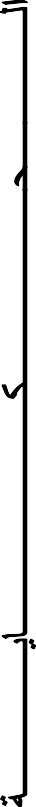 تقوٌم ودعم التركٌزأثناء التسمٌع بالصوت والحركة.* تسمٌع الحكاٌة : أسمع الحكاٌة مرتٌن باحترام أسلوب السرد وعالمات الترقٌم، وباستعمال إٌقاعات صوتٌةمعبرة، وبتوظٌف التعبٌر الجسدي  كما الحكواتً .......اٌزغّ١غتقوٌم ودعم فوري لـ:تمكن المتعلمٌن والمتعلمات من استخراج عناصر الحكاٌة ( الشخصٌات األحداث الزمانالمكان )..تقوٌم ودعم مدى تمثل المتعلمٌن والمتعلمات لعناصر الحكاٌة انطالقا من خرٌطة الحكاٌة* أطرح على المتعلمٌن والمتعلمات أسئلة تتعلق بعناصر الحكاٌة مثل :* الشخصٌات :  ـ من كان ٌجلس فً الحدٌقة ؟ ـ فً بٌت من تعٌش نمٌرة ؟ ـ من رحب بدٌدي ؟* المكان:  ـ أٌن جلس دٌدي ونمٌرة ؟ ـ   أٌن تسكن نمٌرة ؟ ـ أٌن سقط دٌدي ؟* الزمان : ـ  متى سقط دٌدي فً المسبح ؟  ـ متى وعدت مرمرة دٌدي أن تأخذه إلى المدرسة  ؟  (غذا)* األحداث :  ماذا كان دٌدي ونمٌرة ٌفعالن فً الحدٌقة ؟ (ٌجلسان)ـ ماذا فعلت مرمرة لما جاء دٌدي ؟ (رحبت به وقدمت له نفسها )ـ بماذا أجاب دٌدي مرمرة ؟ ( رد التحٌة وقدم نفسه )ـ عما سألت مرمرة دٌدي ؟ ( عما ٌشرب )ـ ماذا فضل دٌدي أن ٌأكل ؟ ( الموز)  هل سمحت له مرمرة بذلك ؟ ماذا فعل بعدما سمحت له ؟(تسلق الشجرة) ـ ماذا فعل دٌدي لما سمع أن نمٌرة ذاهبة إلى المدرسة ؟ (نط من فوق الشجرة ) ماذا وقع له ؟ (سقط فً المسبح)ـ  ماذا طلب دٌدي من نمٌرة ؟ هل وافقت مرمرة ؟ أعٌد تسمٌع بعض من مقاطع الحكاٌة وأساعد المتعلمٌن والمتعلمات على استرجاع شخصٌات الحكاٌة وأحداثهاوزمانها . في عًم تشاركي أبني يع انًتعهًات وانًتعهًيٍ خزيطة انحكاية عهى شكم يخطط شًسي يستعينا بانزسوو أو انصور انتوضيحيةاٌفُٙ : ػٕبطش اٌذىب٠ختقوٌم ودعم مدىقدرة المتعلمٌن والمتعلمات على تذكر االفعال الكالمٌةوالتعبٌر عنهاأساعد المتعلمٌن والمتعلمات على تذكر المقطع الحواري السالف  ( التحٌة وردها ) باعتماد المشهدـ مساء الخٌر ٌا قرٌد أنا مرمرة . ـ  مساء الخٌر وأنا دٌديٚػؼ١خ االٔطالق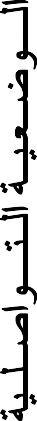 ـ تقوٌم ودعم مدى من   تمكن المتعلمٌن والمتعلمات استعمال األسالٌب واألفعال الكالمٌةالمتعلقة بالتحٌة ورد التحٌة والقدرة علىتشخٌصها .* أنتدب المتعلمٌن والمتعلمات مثنى مثنى  لتردٌد المقطع الحواري  :ـ مساء الخٌر ٌا قرٌد أنا مرمرة . ـ  مساء الخٌر وأنا دٌديٌشخصون فً ثنائٌات مواقف إلقاء التحٌة وردها مع تجسٌد الحركات والمالمح المناسبة ( المصافحة ،االبتسامة فً وجه األخر والنظر إلٌه ...ـ مساء الخٌر ٌا         أنا ....... .ـ  مساء الخٌر وأنا ......االعزؼّبي)1(اٌــــٛػـؼـ١ـخ اٌـزــٛاطـٍـ١خاٌــــــــــــــذــــــــــىـــب٠ــــــــخاستعمال أفعال  التحٌة وردها )2(اكتشاف بنٌة الحكاٌة والتهٌؤ لسردهاموضوع الحصةان ٌستعمل المتعلم والمتعلمة األسالٌب واألفعالالكالمٌة المتعلقة بالتحٌة وردها .الوسائل : مشهد الوضعٌة التواصلٌة  تشخٌص ..- توقع المضمون العام الحكاٌة من خالل سماعها-  تعرف البنٌة السردٌة(البداٌة – المشكل المطروح – توالًاألحداث – الحل - النهاٌة األحداث)األهدافالتقويم والدعمتـــــــــدبــــــــــــــــيـــــــــر األنــــــــــــشــــــــــــــــطـــــــــة الـــــــــــــتــــــــعــــــــــلــــــــــــيــــــــمــــــــــــيـــــــــة الـــــــتـــــــــعـــــــلـــــــمــــــيــــــــةالمراحلتقوٌم ودعم مدى تذكر عناصر الحكاٌةأقود المتعلمٌن والمتعلمات إلى استرجاع عناصر الحكاٌة من خالل خرٌطة الحكاٌة التاي تم بناؤها فً الحصةالسابقة  ، واإلجابة عن أسئلة مثل: أٌن جلس د ٌدي ونمٌرة  ؟ من رحب بدٌدي ؟ ماذا طلب دٌدي من مرمرة؟  -ماذا وقع لدٌدي عندما نط من الشجرة ؟.*أهٌئ المتعلمٌن والمتعلمات الى سماع الحكاٌة من جدٌد  :ٚػؼ١خ االٔطالقتقوٌم ودعم التركٌزأثناء التسمٌعبالصوت والحركة .* تسمٌع الحكاٌة : أسمع الحكاٌة مرتٌن باحترام أسلوب السرد وعالمات الترقٌم، وباستعمال إٌقاعات صوتٌةمعبرة، وبتوظٌف التعبٌر الجسدي  كما الحكواتً .......أركز بانصوت وااليًاءات عهى انعناصز انتي نى يتذكزها انًتعهًوٌوانًتعهًات خالل االستثًار في انحصة انسابقةاٌزغّ١غتقوٌم ودعم مدى تمكن المتعلمٌن والمتعلمات من تحدٌد المقاطعالسردٌةتقوٌم ودعم مدى تمكن المتعلمٌن والمتعلمات من ترتٌب وقائع منالحكاٌة* اكتشاف بنٌة الحكاٌة :* أساعد المتعلمٌن والمتعلمات استكشاف البنٌة السردٌة للحكاٌة من خالل الخطوات التالٌة : ــ  أسمع جماعة الفصل مقاطع من الحكا ٌة واحدا واحدا ، وأطالبهم بتحدٌد جملة بدا ٌته و جملة نها ٌته  و التعبٌرعن مضمونه.ومقاطع الحكاٌة هً : * البداٌة  :  ـ من  ":صاحب دٌدي نمٌرة ............... إلى : ............... شكرا لك ٌا مرمرة "* العقدة أو المشكل :  ـ من  ":تسلق دٌدي  ............... إلى : ............... دٌدي ٌغرق  "* توالً األحداث  :  ـ من  ":أنا قادجمة ألنقذك ............... إلى : ............... القراءة والكتابة والحساب  "* الحل أو النهاٌة   :  ـ من  ":غدا ستذهب معها ............... إلى : ............... آخر النص "* االستعداد لسرد الحكاٌةأؽبٌت اٌّزؼٍّبد ٚ اٌّزؼٍّ١ٓ ثزشر١ت اٌظٛس اٌزٟ  عأػشػٙب ػٍٝ أٔظبسُ٘ دغت أدذاس  اٌذىب ٠خ ،ٚ اٌزؼج١ش ػٕٙب اعزؼذادا ٌٍغشد . ٚ اٌظٛس ٟ٘ وبٌزبٌٟ :األٌٚٝ : رّزً د ٠ذٞ ّٚٔ١ضح ٠جٍغبْ فٟ اٌذذ٠مخ       اٌثبٔ١خ : ِشِشح رشدت ثذ٠ذٞ فٟ اٌظبٌْٛ- - .اٌثبٌثخ : رّضً د٠ ˚ذٞ ٠زغٍك شجشح اٌّٛص .           األخ١شح : د٠ذٞ  ٠غمؾ فٟ اٌّغجخ.اٌفُٙ : ثٕ١خ اٌذىب٠ختقوٌم ودعم مدى قدرةالمتعلمٌن والمتعلمات على تذكر االفعال الكالمٌة والتعبٌر عنهاأساعد المتعلمٌن والمتعلمات على تذكر المقطع الحواري السالف  وتردٌدهـ مساء الخٌر ٌا قرٌد أنا مرمرة . ـ  مساء الخٌر وأنا دٌديٚػؼ١خ االٔطالق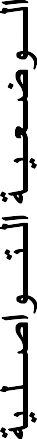 ـ تقوٌم ودعم مدى من   تمكن المتعلمٌن والمتعلمات استعمال األسالٌب واألفعال الكالمٌةالمتعلقة بالتحٌة ورد التحٌة والقدرة علىتشخٌصها .* أنتدب المتعلمٌن والمتعلمات مثنى مثنى  لتردٌد المقطع الحواري  :ـ مساء الخٌر ٌا         أنا ....... .ـ  مساء الخٌر وأنا ......ٌشخصون فً ثنائٌات مواقف إلقاء التحٌة وردها مع تجسٌد الحركات والمالمح المناسبة ( المصافحة ، االبتسامة    فً وجه األخر والنظر إلٌه ... أفتح حوارا مع المتعلمٌن والمتعلمات من أجل ترسٌخ قٌمة تحٌة االخر ورد التحٌة باسئلة مثل كــ عندما تلتقً بشخص آخر ما ٌجب علٌك أن تقوله ؟ (السالم علٌكم ، مساء الخٌر ، صباح الخٌر ، عمتمساء   )ــ وإذا حٌاك هو بم ترد علٌه ؟ ( و علٌكم السالم ، مساء الخٌر ، صباح الخٌر ، عمت مساء )االعزؼّبي)2(اٌــــٛػـؼـ١ـخ اٌـزــٛاطـٍـ١خاٌــــــــــــــذــــــــــىـــب٠ــــــــختوظٌف  أفعال التحٌة وردها)1(سرد الحكاٌة واالشتغال على معجمها وتحدٌد حقولها الداللٌةموضوع الحصةٌوظف  المتعلم األسالٌب واألفعال الكالمٌة المتعلقةبتقدٌم األسرة .الوسائل : مشهد الوضعٌة التواصلٌة  تشخٌص ..- سرد مقاطع من الحكاٌة بأسلوب شخصً - اكتشاف معجم الحكاٌة استعمال معجم الحكاٌة- توظٌف استراتجٌة المفرداتاألهدافالتقويم والدعمتـــــــــدبــــــــــــــــيـــــــــر األنــــــــــــشــــــــــــــــطـــــــــة الـــــــــــــتــــــــعــــــــــلــــــــــــيــــــــمــــــــــــيـــــــــة الـــــــتـــــــــعـــــــلـــــــمــــــيــــــــةالمراحلتقوٌم ودعم مدىتذكر تذكر معانً المقاطع السردٌةوترتٌبهاأقود المتعلمٌن والمتعلمات إلى استرجاع البنٌة السردٌة للحكاٌة من خالل الصور المرتبة فً الحصة السابقة أوعن طرٌق أسئلة موجهةاألٌٚٝ : رّزً د ٠ذٞ ّٚٔ١ضح ٠جٍغبْ فٟ اٌذذ٠مخ       اٌثبٔ١خ : ِشِشح رشدت ثذ٠ذٞ فٟ اٌظبٌْٛ- - .اٌثبٌثخ : رّضً د٠ ˚ذٞ ر˚غٍك شجشح اٌّٛص .           األخ١شح : د٠ذٞ  ٠غمؾ فٟ اٌّغجخ.*أهٌئ المتعلمٌن والمتعلمات الى سماع الحكاٌة من جدٌد  :ٚػؼ١خ االٔطالقتقوٌم ودعم تمكنالمتعلمٌن من السرد.السرد التشاركً و الجما عً لمقاطع الحكاٌة مع المتعلمٌن . *سرد مقاطع من الحكاٌة من طرف بعض المتعلمٌن مع مساعدتهم باإلشارات أو الصور أو الكلمات المفاتٌحاٌغشدطرح أسئلة الستخراج الرصٌد المعجمً للحكاٌة : و تقرٌب معانٌه ، و ٌهم المعجم:*أسماء األشٌاء و األمكنة :  )ٌٌت، صالون ، حد ٌقة ، حمام،  كتابا، لوحة ، وزرة ،..  (تقوٌم ودعم مدى تملك الرصٌد المعجمً من خاللإعادة توظٌفه*األفعال ): : طبدت، سدجذ، فؼً، رششة، رٛد، اطؼذ ، رغٍك، ٠ٍزُٙ، ٌٛدذ، خز٠ٕٟ ، ٔؾ ، ٠ٍذك، عمؾ ،طبدذ،   ˚غشق، خشط ، أِغه ، أس٠ذ ، أرؼٍُ ، عزز٘ت...(.   بتشخٌصها أو إعطاء أمثلة فً جمل ذات معنًبالنسبة للتلمٌذ. *الصفات): مذعورة، الماهر، ذاهبة، المسكٌن   .. )  بتشخٌصها أو إعطاء أمثلة فً جمل ذات معنً بالنسبةللتلمٌذ.اٌفُٙ :*الشخصٌات  : (نمٌرة ، دٌدي ، مرمرة ... .( باعتماد صور الحكاٌة أو عرض صور مكملة.ِؼجُ* توظٌف استراتٌجٌات المفردات شفوٌا: *شبكة المفردات : إعطاء كلمة و مطالبة المتعلمٌن  بالبحث عن كلمات من نفس الحقل المضمونً  مثال:اٌذىب٠ختقوٌم ودعم مدىاستخدام استراتجٌةالمفرداتمدرسة : لوحة، وزرة، دفتر، محفظة،               ،*عائلة الكلمات : إعطاء كلمة و مطالبة المتعلمٌن  بالبحث عن كلمات باالشتقاق دون تصرٌح مثال:سبح : ٌسبح، سباح، مسبح، سباحة.... *خرٌطة الكلمة : إعطاء كلمة و مطالبتهم بالبحث عن نوعها) اسم/فعل/ (مرادفها / جملضدها، وتركٌبهافً جمل . صاحت قرٌد  مرمرة  تسلق  موز  مسبح.....تقوٌم ودعم مدىقدرة المتعلمٌن والمتعلمات على تذكر االفعال الكالمٌةوالتعبٌر عنهاأساعد المتعلمٌن والمتعلمات على تذكر المقطع الحواري السالف  وتردٌدهـ مساء الخٌر ٌا قرٌد أنا مرمرة . ـ  مساء الخٌر وأنا دٌديٚػؼ١خ االٔطالق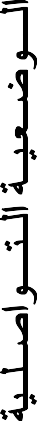 ـ تقوٌم ودعم مدى من      تمكن المتعلمٌن والمتعلمات استثمار وتوظٌف األسالٌب واألفعال الكالمٌة المتعلقة بالتحٌة ورد التحٌةوالقدرة على تشخٌصها فً سٌاقاتومواقف مختلفة .*  أخلق مواقف تواصلٌة مشابهة للسٌاق األصلً واساعد المتعلمٌن والمتعلمات على توظٌف األسالٌب واألفعالالكالمٌة المتعلقة بإلقاء التحٌة وردها مشخصا ذلك أمامهم ، مثل   : رجع أبوك من المسجد ماذا ٌقول لكم عند د خوله للدار وبماذا تردون علٌهـ مساء الخٌر السالم علٌكمـ  مساء الخٌر  وعلٌكم السالم .....  أقترح على المتعلمٌن والمتعلمات وضعٌات تواصلٌة ذات صلة بالتحٌة وردها : أفتح حوارا مع المتعلمٌن والمتعلمات من أجل ترسٌخ قٌمة تحٌة االخر ورد التحٌة بأسئلة مثل كــ عندما تلتقً بشخص آخر ما ٌجب علٌك أن تقوله ؟ (السالم علٌكم ، مساء الخٌر ، صباح الخٌر ، عمتمساء   )ــ وإذا حٌاك هو بم ترد علٌه ؟ ( و علٌكم السالم ، مساء الخٌر ، صباح الخٌر ، عمت مساء )اٌزٛظ١ف)1(اٌــــٛػـؼـ١ـخ اٌـزــٛاطـٍـ١خاٌــــــــــــــذــــــــــىـــب٠ــــــــختوظٌف أفعال  التحٌة وردها )2(استضمار الفعل الكالمً والبنى التركٌبٌة واالسلوبٌة والصرفٌة واستعمالهاوتوظٌفهاموضوع الحصةٌوظف المتعلم والمتعلمة األسالٌب واألفعال الكالمٌة المتعلقة بالتحٌة وردهاالوسائل : مشهد الوضعٌة التواصلٌة  تشخٌص .-  سرد الحكاٌة أو  مقاطع منها بأسلوب شخصً -  اكتشاف البنٌات االسلوبٌة والتركٌبة والصرفٌة للحكاٌةواستضمارها واستعمالها وتوظٌفهااألهدافالتقويم والدعمتـــــــــدبــــــــــــــــيـــــــــر األنــــــــــــشــــــــــــــــطـــــــــة الـــــــــــــتــــــــعــــــــــلــــــــــــيــــــــمــــــــــــيـــــــــة الـــــــتـــــــــعـــــــلـــــــمــــــيــــــــةالمراحلتقوٌم ودعم مدى تذكرتذكر معانً بعض الكلمات وتوظٌفهاأقود المتعلمٌن والمتعلمات إلى استرجاع الرصٌد المعجمً  للحكاٌة ومطالبتهم بتوظٌفه فً جمل*أهٌئ المتعلمٌن والمتعلمات الى سرد الحكاٌة من جدٌد  :ٚػؼ١خ االٔطالق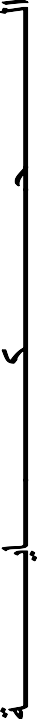 تقوٌم ودعم تمكنالمتعلمٌن من السرد .أسرد تشاركٌا مع المتعلمٌن والمتعلمات مقاطع من  الحكاٌة فً اآلن نفسه .*أدفع بعض المتعلمٌن إلى سرد مقاطع من الحكاٌة مع مساعدتهم باإلشارات أو الصور أو الكلمات المفاتٌحاٌغشدتقوٌم ودعم مدى تملكالرصٌد المعجمً من خالل إعادة توظٌفه*استخراج البنٌات األسلوبٌة للحكاٌة : أطرح أسئلة الستخراج بعض األسالٌب المتحكمة ف بناء الحكاٌةواعادة توظٌفها فً  سٌاقات متشابهة مثل:)مساء الخٌر ٌا       أنا )   ـ (ماذا تود أن ... ٌا ؟)شكرا لك ٌا        ـ )أنا قادم لـ )........  ـ  (إذا  سـ ......بعد أن)......*استخراج البنٌات التركٌبٌة و الصرفٌة  للحكاٌ  ة  : أطرح أسئلة الستخراج بعض التراكٌب المتحكمة ف بناءالحكاٌة واعادة توظٌفها فً  سٌاقات  متشابهة مثل:تقوٌم ودعم مدىاستخدام استراتجٌة المفرداتالجملة الفعلٌة المثبتة : صاحب دٌدي نمٌرة ـ رحبت مرمرة بدٌدي ـ تسلق دٌدي الشجرة ـ   بدأٌلتهمالموز........الجملة االسمٌة : دٌدي ٌحب المدرسة / أنا ذاهبة الى المدرسة  ـ أنا قادمة ألنقذك ......*الفعل الكالمً :تستضمر المتعلمات و المتعلمون الفعل الكالمً ( ٌحًٌ وٌرد التحٌة[)مساء الخٌر]و ٌوظفونها فً التواصل عبر العملٌات  التالٌة :   االستكشاف: استنباط الفعل الكالمً من مالحظة الصورة فً الكتاب المدرسً عن طرٌق الحوار: من ترى فً الصورة ؟ ما ذا فعلت مرمرة مع دٌدي ؟ ـ رحبتـ  ماذا تقول مرمرة لدٌدي ؟ ـ  بماذا اجابها دٌدي ؟ االستضمار:أوجع المتعلمٌن و المتعلمات باعتماد الصورة الى:اٌفُٙ: اٌجٕ١بد االعٍٛث١خٚاٌزشو١جخ ٚ اٌظشف١خٌٍذىب٠ختكرار الفعلٌن الكالمٌٌن  ]مساء الخٌر ٌا ....أنا [ ....لترسبخها  فً الذاكرة.   االستعمال:أنتدب بعض المتعلمات و المتعلٌن  مثنى  مثنى لتشخٌص الوضعٌة المروجة:للفعلٌن الكالمٌٌن كما ورد فً النص. االتو ظٌف:أدعو المتعلمٌن و المتعلمات الى توظ ٌف الفعلٌن الكالمٌٌن(مساء الخٌر ٌا      أنا ).... فً تشخٌصوضعٌات تواصلٌة من ابداعهم مثل:( صباح الخٌر مساء الخٌر   .)تقوٌم ودعم مدى قدرةالمتعلمٌن والمتعلمات على تذكر االفعالالكالمٌةأقترح على المتعلمٌن والمتعلمات سٌاقات تواصلٌة لٌوظفوا فٌه فعلً تقدٌم النفس ورد التحٌةـ مساء الخٌر ٌا      أنا.......      ـ  مساء الخٌر وأنا............ٚػؼ١خ االٔطالق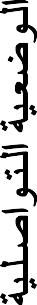 ـ تقوٌم ودعم مدى تمكن المتعلمٌن والمتعلمات من استثمار وتوظٌف األسالٌب واألفعال الكالمٌة المتعلقة بالتحٌة وردها والقدرة على تشخٌصها فً سٌاقاتومواقف مختلفة منإبداعهم.*  أطلب من كل اثنٌن من المتعلمٌن والمتعلمات  التفكٌر فً وضعٌة تواصلٌة ٌتبادالن فٌها التحٌة ، مثل   :أحدهم ٌمثل بائع واألخر زبون    ـ  النادل والزبون التالمٌذ فً ساحة المدرسة  ..............ٌتقدم كل اثنٌن من جماعة الفصل لتشخٌص الوضعٌة  مع مراعاة التوظٌف الفعلً للفعلٌن الكالمٌٌن ،وسالمة اللغة والتعبٌر الصوتً ، ومالمح الوجه والمصافحة .....اٌزٛظ١ف)2(اٌــــٛػـؼـ١ـخ اٌـزــٛاطـٍـ١خاٌــــــــــــــذــــــــــىـــب٠ــــــــختقدٌم االنفس)1(سرد الحكاٌة واكتشاف قٌمة فٌها وتشربهاموضوع الحصةٌكتشف  المتعلم األسالٌب واألفعال الكالمٌة المتعلقةبتقدٌم نفسه.الوسائل : مشهد الوضعٌة التواصلٌة  تشخٌص ..- سرد الحكاٌة بأسلوب شخصً- استثمار القٌماألهدافالتقويم والدعمتـــــــــدبــــــــــــــــيـــــــــر األنــــــــــــشــــــــــــــــطـــــــــة الـــــــــــــتــــــــعــــــــــلــــــــــــيــــــــمــــــــــــيـــــــــة الـــــــتـــــــــعـــــــلـــــــمــــــيــــــــةالمراحلتقوٌم ودعم مدى تذكر االسالٌبوالتراكٌب وتوظٌفهاأقود المتعلمٌن والمتعلمات إلى استرجاع بعض االسالٌب والتراكٌب المستعملة  فً الحكاٌة ومطالبتهم بتوظٌفهافً جمل*أهٌئ المتعلمٌن والمتعلمات الى سرد الحكاٌة .ٚػؼ١خ االٔطالق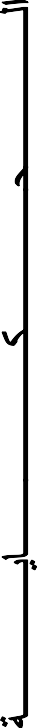 تقوٌم ودعم تمكنالمتعلمٌن من السرد.أسرد تشاركٌا مع المتعلمٌن والمتعلمات مقاطع من  الحكاٌة فً اآلن نفسه . *أدفع بعض المتعلمٌن إلى سرد مقاطع من الحكاٌة مع مساعدتهم باإلشارات أو الصور أو الكلمات المفاتٌحاٌغشدتقوٌم ودعم مدىتملك المتعلمٌن للقٌم فً سٌاق الحكاٌة*استخراج القٌم  : ل١بدح اٌّزؼٍّ١ٓ/اد إٌٝ اعزٕجبؽ ل١ُ :دغٓ اإلعزمجبي ٚاٌزشد١ت - اٌىشَ رمذ٠ُ اٌؼْٛتقوٌم ودعم مدىتمثلهم للقٌم فًالسٌاق االجتماعً واالسري     دغٓ االعزمجبي اٌٍزشد١ت :             -  اٌزشو١ض ػٍٝ وْٛ ِشِشح سدجذ ثذ٠ذٞ ٚ اعزمجٍزٗ اعزمجب٨ دغٕب فٟ اٌظبٌْٛ - ِطبٌجزُٙ ثغشد ٚالؼخ أٚ ِٛلف ٠غزٛجت اٌزشد١ت ٚدغٓ ا٨عزمجبي      اٌىشَ :اٌزشو١ض ػٍٝ وْٛ ِشِشح ػشػذ ػٍٝ د٠ذٞ ِششٚثب ٚأٔٙب ٚافمذ أْ ٠أوً ِٓ اٌّٛص دزٝ ٠شجغ-ِطبٌجزُٙ ثغشد ٚالؼخ أٚ ِٛلف ٠زجغذ ف١ٙب اٌىشَ– .اٌفُٙ : اعزثّبساٌم١ُ-   رمز٠ُ اٌؼْٛ :- إصبسح أزجبٖ اٌّزؼٍّ١ٓ ٚاٌّزؼٍّبد  إٌٝ أْ ّٔ١شح أعشػذ ٦ٔمبر د٠ذٞ ِٓ اٌغشق ثؼذ عمٛؽٗ فٟ اٌّغجخ.- ِطبٌجزُٙ ثغشد ٚالؼخ أٚ ِٛلف ٠مذِْٛ ف١ٙب ٠ذ اٌؼْٛ ٤طذلبئُٙ ٚأفشاد أعشرُٙ.تقوٌم ودعم مدىقدرة المتعلمٌن والمتعلمات على استرجاع المقطعالحكائً .ـ ألٛد اٌّزؼٍّ١ٓ ٚاٌّزؼٍّبد اٌٝ اعزشجبع اٌّمطغ اٌذىبئٟ رٞ اٌظٍخ ثّٛػٛع اٌذظخ ] رمذ٠ُ إٌفظ [ثٛاعطخأعئٍخ ٚطٛس ِغبػذح ِضً :طٛسح د٠ذٞ ِٚشِشح) طفذخ 83   )ِبرا لبٌذ ِشِشح ٌذ٠ذٞ؟) ِغبء اٌخ١ش ٠ب لش٠ذ أٔب اعّٟ ِشِشح (ٚػؼ١خ االٔطالق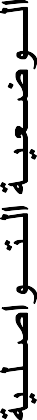 ٚثّبرا اجبثٙب؟) ِغبء اٌخ١ش ٚأٔب اعّٟ د٠ذٞ(ـ تقوٌم ودعم مدى تمنكن المتعلمٌن والمتعلمات من تعرف األسالٌب واألفعال الكالمٌةالمتعلقة بالتحٌة وردالتحٌة ـ ألعب بالصوت والحركة لشدج االنتباه لترسٌخ األسالٌب واألفعالالكالمٌة .*اٌّالدظخ ٚاالوزشبف : ألٛد اٌّزؼٍّ١ٓ ٚاٌّزؼٍّبد اٌٝ ادسان ػٕبطش ِشٙذ اٌٛػؼ١خ اٌزٛاطٍ١خٚاٌؼ٩لبد اٌزفبػٍ١خ إٌبشئخ ث١ّٕٙب ثبػزّبد اٌّ٩دظخ اٌذشح ٚ اٌّ٩دظخ ثأعئٍخ ٚع١ط١ٗ ِضً:ِٓ ٘زا ؟ ِٓ ٘زٖ ؟ ِبرا ٠فؼ٩ْ ؟*اعزشجبع ِمطغ اٌٛػؼ١خ اٌزٛاطٍ١خ ٚرشد٠ذٖ : ألٛد اٌّزؼٍّ١ٓ ٚاٌّزؼٍّبد اٌٝ اعزشجبع  اٌذٛاساٌزٞ داس ث١ٓد٠ذٞ ٚ ِشِشح اٌّزؼٍك ثزذ١خ وً ِّٕٙب ٌ٣خش ٚعشدٖ:ِغبء اٌخ١ش ٠بلش٠ذ، أٔب ِشِشح .ِغبء اٌخ١ش، ٚأٔب د٠ذٞ٠شدد اٌّزؼٍّْٛ ٚاٌّزؼٍّبد اٌّمطغ اٌذٛاسٞ صٕبئ١ب ثبٌزٕبٚة دْٚ ِطبٌجزُٙ ثزشخ١ظٗ.اٌّالدظخٚاالوزشبفاٌــــٛػـؼـ١ـخ اٌـزــٛاطـٍـ١خاٌــــــــــــــذــــــــــىـــب٠ــــــــخاستعمال فعل تقدٌم النفس )1(تشخٌص الحكاٌة )1( (لعب األدوار)موضوع الحصةٌستعمل المتعلم والمتعلمة األسالٌب واألفعالالكالمٌة المتعلقة بتقدٌم النفس . . الوسائل : مشهد الوضعٌة التواصلٌة  تشخٌص- سرد الحكاٌة- تشخٌص مقاطع من الحكاٌةاألهدافالتقويم والدعمتـــــــــدبــــــــــــــــيـــــــــر األنــــــــــــشــــــــــــــــطـــــــــة الـــــــــــــتــــــــعــــــــــلــــــــــــيــــــــمــــــــــــيـــــــــة الـــــــتـــــــــعـــــــلـــــــمــــــيــــــــةالمراحلالتحقق من استرجاع االسالٌبوتوظٌفهاأ فزخ ٔمبشب ِغ اٌّزؼٍّ١ٓ ٚ اٌّزؼٍّبد لٛاِٗ اعزشجبع ثؼغ اٌم١ُ اٌّشٚجخ فٟ اٌذىب٠خ :دغٓ االعزمجبي اٌزشد١ت/ ِذ ٠ذ اٌؼْٛ / اٌىشَأ٘١ئ اٌّزؼٍّ١ٓ ٚاٌّزؼٍّبد إٌٝ عشد اٌذىب٠خٚػؼ١خ االٔطالق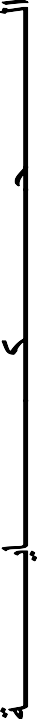 تقوٌم ودعم تمكنالمتعلمٌن منالسرد.ـ اٌغشد اٌجّبػٟ ٚاٌزشبسوٟ ٌّمبؽغ ِٓ اٌذىب٠خ ) ا٨عزبر ِغ اٌّزؼٍّ١ٓ ٚاٌّزؼٍّبد)أؽٍت ِٓ اٌّزؼٍّ١ٓ ٚاٌّزؼٍّبد  عشد اٌذىب٠خ ِغ ِغبػذرُٙ  ثب٦٠ّبءد أٚ ا٦شبساد أٚ اٌظٛس...اٌغشدتقوٌم ودعم       تمكن المتعلمٌن والمتعلمات من تذكر المقاطعالسردٌة ومصاحبتها بالتعبٌرالجسدي .                                ـ ٠ٍؼت ثؼغ اٌّزؼٍّ١ٓ ٚاٌّزؼٍّبد  اٌّزطٛػ١ٓ أدٚاس اٌذىب٠خ ، ٚ ٨ ػ١ش اْ فؼٍٛا رٌه ثبعٍٛثُٙ اٌشخظٟ ٚ ٌُ ٠ٍزضِٛا ثبٌجًّ اٌذٛاس٠خ فٟ اٌذىب٠خ .ٌىٓ خٍٛ اٌزؼج١ش اٌشخظٟ ِٓ ا٤خطبء اٌٍغٛ٠خ   ٚا٨ٌزضاَ ثزّٕ١خ اٌذىب٠خٚ رٛظ١ف اٌزؼج١ش اٌجغذٞ فٟ ٌؼت ا٤دٚاس .ٚ٠زُ ٌؼت ا٤دٚاس ٚفك اٌؼٍّ١بد اٌزبٌ١خ: االػزاد                *رٙ١ٟء اٌّزؼٍّ١ٓ ٚ اٌّزؼٍّبد ٚ رشٛ٠مُٙ ٌزشخ١ض اٌذىب٠خ         *اششاوُٙ فٟ رظٛس اٌٛعبئً ٚ ا٨وغغٛاساد ٚ اػذاد٘ب *رشى١ً ِجّٛػبد اٌزشخ١ض دغت شخظ١بد اٌذىب٠خ *رٛص٠غ ا٨دٚاس ٚ اٌزذسة اٌغش٠غ ػٍٝ اٌزشخ١ض    اٌزشخ١ض*٠زٕبٚة اٌّزؼٍّ١ٓ  ٚ اٌّزؼٍّبد ػٍٝ رشخ١ض ِمبؽغ اٌذىب٠خ*رذف١ضُ٘ ػٍٝ اعزؼّبي ا٦٠ّبءاد ٚ اٌذشوبد ، ٚ اٌزؼج١ش اٌجغذٞ    اٌزمٛ٠ُ*رأؽ١ش ٔمبػ جّبػٟ ٠جذٞ ف١ٗ اٌّزؼٍّْٛ  ٚ اٌّزؼٍّبد آساءُ٘ فٟ ا٤دٚاس اٌّشخظخ ِٓ د١شا٨ٌزضاَ ثّؼّْٛ  اٌذىب٠خ،  ٚع٩ِخ اٌٍغخ، ٚ اٌزؼج١ش ثبٌظٛد ٚاٌجغذ ػٓ اٌّٛالف ٚ ا٤دبع١ظ             ٚ          اٌّشبػش، ٚدغٓ اعزؼّبي ا٨وغغٛاساد . *رشج١ؼُ ػٍٝ ادؼبس اٌّ٩ثظ ٚ ا٨وغغٛاساد ٨غٕبء اٌزشخ١ض فٟ اٌذظخ اٌّمجٍخاٌزشخ١ض ٌؼتاألدٚاس)1(تقوٌم ودعم مدىقدرة المتعلمٌن والمتعلمات على تذكر االفعال الكالمٌةوالتعبٌر عنهاألزشح ػٍٝ اٌّزؼٍّ١ٓ ٚاٌّزؼٍّبد  ع١بلبد رٛاطٍ١خ ٌ١مذِٛا فؼً ] رمذ٠ُ إٌفظ[ٚػؼ١خ االٔطالق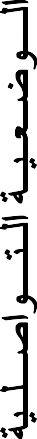 ـ تقوٌم ودعم مدى من   تمكن المتعلمٌن والمتعلمات استعمال األسالٌب واألفعال الكالمٌةالمتعلقة بتقدٌم النفسوالقدرة علىتشخٌصها .* أنتدب المتعلمٌن والمتعلمات مثنى مثنى  لتردٌد المقطع الحواري  :ـ مساء الخٌر ٌا قرٌد أنا مرمرة . ـ  مساء الخٌر وأنا دٌديٌشخصون فً ثنائٌات مواقف إلقاء التحٌة وردها مع تجسٌد الحركات والمالمح المناسبة ( المصافحة ،االبتسامة فً وجه األخر والنظر إلٌه ...ـ مساء الخٌر ٌا         أنا ....... .ـ  مساء الخٌر وأنا ......االعزؼّبي)1(التقويم والدعمتـــــــــدبــــــــــــــــيـــــــــر األنــــــــــــشــــــــــــــــطـــــــــة الـــــــــــــتــــــــعــــــــــلــــــــــــيــــــــمــــــــــــيـــــــــة الـــــــتـــــــــعـــــــلـــــــمــــــيــــــــةالمراحلتقوٌم مدى استعدادهم لتطوٌرالتشخٌصأ فزخ ٔمبشب ِغ اٌّزؼٍّ١ٓ ٚ اٌّزؼٍّبد لٛاِٗ اعزشجبع ثؼغ اٌم١ُ اٌّشٚجخ فٟ اٌذىب٠خ :دغٓ االعزمجبي اٌزشد١ت/ ِذ ٠ذ اٌؼْٛ / اٌىشَأ٘١ئ اٌّزؼٍّ١ٓ ٚاٌّزؼٍّبد إٌٝ عشد اٌذىب٠خٚػؼ١خ االٔطالقالتقوٌم والدعملسرد الحكاٌةـ اٌغشد اٌجّبػٟ ٚاٌزشبسوٟ ٌّمبؽغ ِٓ اٌذىب٠خ ) ا٨عزبر ِغ اٌّزؼٍّ١ٓ ٚاٌّزؼٍّبد)أؽٍت ِٓ اٌّزؼٍّ١ٓ ٚاٌّزؼٍّبد  عشد اٌذىب٠خ ِغ ِغبػذرُٙ  ثب٦٠ّبءد أٚ ا٦شبساد أٚ اٌظٛس...اٌغشدتقوٌم ودعم مدى من تمكن المتعلمٌن والمتعلمات تشخٌص الحكاٌة واالستمتاع بهاـ ٠زٕبٚة اٌّزؼٍّْٛ ٚاٌّزؼٍّبد  ػٍٝ ٌؼت أدٚاس اٌذىب٠خ االػزاد :                *رٙ١ٟء اٌّزؼٍّ١ٓ ٚ اٌّزؼٍّبد ٚ رشٛ٠مُٙ ٌزشخ١ض اٌذىب٠خ         *اششاوُٙ فٟ رظٛس اٌٛعبئً ٚ ا٨وغغٛاساد ٚ اػذاد٘ب *رشى١ً ِجّٛػبد اٌزشخ١ض دغت شخظ١بد اٌذىب٠خ    اٌزشخ١ض:*٠زٕبٚة اٌّزؼٍّْٛ ٚاٌّزؼٍّبد  ػٍٝ رشخ١ض ِمبؽغ اٌذىب٠خ*رذف١ضُ٘ ػٍٝ اعزؼّبي ا٨٠ّبءد ٚ اٌذشوبد ، ٚ اٌزؼج١ش اٌجغذٞ    اٌزمٛ٠ُ :      *ِٕمبشخ جّبػ١خ ٨داء اٌّجّٛػبد ٚ ا٨عزّزبع ثزشخ١ض اٌذىب٠خ *فغخ اٌّجبي أِبَ اٌّزؼٍّ١ٓ ٚاٌّزؼٍّبد  ٌٍزؼج١ش ػّب أػججُٙ ٚ اػذىُٙ فٟ رشخ١ض اٌذىب٠خاٌزشخ١ض ٌؼتاألدٚاس)2(تقوٌم ودعم مدىقدرة المتعلمٌن والمتعلمات على تذكر االفعال الكالمٌةوالتعبٌر عنهاألٛد اٌّزؼٍّ١ٓ ٚاٌّزؼٍّبد  إٌٝ اعزشجبع اٌّمطغ اٌذىبئٟ ِٛػٛع اٌذظخ  ] رمذ٠ُ إٌفظ[ـ مساء الخٌر ٌا قرٌد أنا مرمرة . ـ  مساء الخٌر وأنا دٌدي[ٚػؼ١خ االٔطالق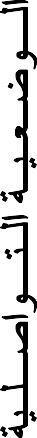 ـ تقوٌم ودعم مدى من   تمكن المتعلمٌن والمتعلمات استعمال األسالٌب واألفعال الكالمٌةالمتعلقة بتقدٌم النفسوالقدرة علىتشخٌصها .* أنتدب المتعلمٌن والمتعلمات مثنى مثنى  لتردٌد المقطع الحواري  :ـ مساء الخٌر ٌا قرٌد أنا مرمرة . ـ  مساء الخٌر وأنا دٌديٌشخصون فً ثنائٌات مواقف إلقاء التحٌة وردها مع تجسٌد الحركات والمالمح المناسبة ( المصافحة ،االبتسامة فً وجه األخر والنظر إلٌه ...* أفزخ دٛاسا ِغ اٌّزؼٍّ١ٓ ٚاٌّزؼٍّبد ِٓ اجً رشع١خ اٌم١ّخ اٌّشٚط ٌٙب ِٓ خ٩ي اٌٛػؼ١خاٌزٛاطٍ١خ] رمذ٠ُ إٌفظ [ٚرٌه ثب٨جبثخ ػٓ أعئٍخ ِضً:ػٕذِب رٍزمٟ ثشخض ٤ٚي ِشح ِبرا رمٛي ٌٗ ثؼذ اٌزذ١خ؟ ألذَ ٌٗ ٔفغٟ) أٔب اعّٟ ف٩ْ      ).ٚثّبرا ٠شد ػٍ١ه ؟ ٚأٔب ف٩ْ رششفذ ثّؼشفزه .....االعزؼّبي)2(اٌــــٛػـؼـ١ـخ اٌـزــٛاطـٍـ١خاٌــــــــــــــذــــــــــىـــب٠ــــــــختوظٌف أفعال تقدٌم النفس )1(سرد الحكاٌة ، إنتاج بدٌل لمقطع من النص الحكائً)1(موضوع الحصةٌوظف المتعلم والمتعلمة األسالٌب واألفعالالكالمٌة المتعلقة بالشكر . الوسائل : مشهد الوضعٌة التواصلٌة  تشخٌص- سرد الحكاٌة- إنتاج بداٌة حكاٌة جدٌدةاألهدافالتقويم والدعمتـــــــــدبــــــــــــــــيـــــــــر األنــــــــــــشــــــــــــــــطـــــــــة الـــــــــــــتــــــــعــــــــــلــــــــــــيــــــــمــــــــــــيـــــــــة الـــــــتـــــــــعـــــــلـــــــمــــــيــــــــةالمراحلتقوٌم مدىاستمتاعهم بالتشخٌصأ فزخ ٔمبشب ِغ اٌّزؼٍّ١ٓ ٚ اٌّزؼٍّبد لٛاِٗ اعزشجبع ثؼغ اٌم١ُ اٌّشٚجخ فٟ اٌذىب٠خ :دغٓ االعزمجبي اٌزشد١ت/ ِذ ٠ذ اٌؼْٛ / اٌىشَأ٘١ئ اٌّزؼٍّ١ٓ ٚاٌّزؼٍّبد إٌٝ عشد اٌذىب٠خٚػؼ١خ االٔطالق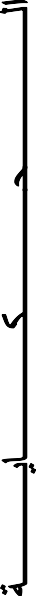 التقوٌم والدعملسرد الحكاٌةـ اٌغشد اٌجّبػٟ ٚاٌزشبسوٟ ٌّمبؽغ ِٓ اٌذىب٠خ ) ا٨عزبر ِغ اٌّزؼٍّ١ٓ ٚاٌّزؼٍّبد)أؽٍت ِٓ اٌّزؼٍّ١ٓ ٚاٌّزؼٍّبد  عشد اٌذىب٠خ ِغ ِغبػذرُٙ  ثب٦٠ّبءد أٚ ا٦شبساد أٚ اٌظٛس...اٌغشدتقوٌم ودعم مدى تمكن المتعلمٌن والمتعلمات من استبدال عناصر الحكاٌة االصلٌةبعناصر جدٌدة.تقوٌم ودعم مدى إنتاج       تمكن المتعلمٌن والمتعلمات منجمل ومقاطعمترابطةتقوٌم ودعم مدى سرد       تمكن المتعلمٌن والمتعلمات من المقاطع الجدٌدةألٛد اٌّزؼٍّ١ٓ ٚاٌّزؼٍّبد  اٌٝ أزبط ثذا٠خ جذ٠ذح ٌٍذىب٠خ .   االػزاد:                                              رٙ١١ئ اٌّزؼٍّ١ٓ ٚاٌّزؼٍّبد ٚ رشٛ٠مُٙ ٨ٔزبط دىب٠خ جذ٠ذح ، ِٓ خ٩ي اعزجذاي ػٕبطشِٚزغ١شاد اٌذىب٠خ ا٤طٍ١خ ثؼٕبطش ٚ ِزغ١شاد ِٓ الزشاح اٌّزؼٍّ١ٓ ٚ اٌّزؼٍّبد+رغ١ش اٌّىبْ ا٨طٍٟ ثّىبْ آخش.......................+رغ١ش اٌضِٓ ا٨طٍٟ ثضِبْ آخش.......................+رغ١ش اٌشخظ١بد ا٨طٍ١خ ثشخظ١بد أخشٜ.......................+ رغ١ش ا٤دذاس ا٨طٍ١خ ثأدذاس أخشٜ.......................  االٔزبج :                                                رٕظ١ُ ػًّ جّبػٟ ٌّغبػذح اٌّزؼٍّبد ٚ اٌّزؼٍّ١ٓ ػٍٝ ـ  إٔزبط جًّ ِزشاثطخ ثبعزؼّبي اٌّؼجُ ٚا٤عبٌ١ت ٚاٌزشاو١ت اٌّىزغجخ     إرىٛ٠ٓ ِمبؽغ عشد٠خ ِززبثؼخ ػٍٝ غشاس ِمبؽغ اٌذىب٠خ - رغج١ً ثذا٠خ اٌذىب٠خ ػٍٝ اٌغجٛسح ٚ ِغبػذح اٌّزؼٍّ١ٓ ٚ اٌّزؼٍّبد ػٍٝ ثٕبء رزّخ اٌذىب٠خ    اٌغشد:          - عشد ٘زٖ اٌجًّ ٚاٌّمبؽغ ٌزشع١خ ثذا٠خ اٌذىب٠خ اٌجذ٠ذح -دش اٌّزؼٍّ١ٓ ٚ اٌّزؼٍّبد ػٍٝ اٌزفى١ش فٟ إرّبَ اٌذىب٠خ فٟ اٌذظخ اٌّمجٍخاٌزمٛ٠ُ إٔزبجثذا٠خ جذ٠ذح ٌٍذىب٠ختقوٌم ودعم مدىقدرة المتعلمٌن والمتعلمات على تذكر االفعال الكالمٌةوالتعبٌر عنهاألٛد اٌّزؼٍّ١ٓ ٚاٌّزؼٍّبد  إٌٝ اعزشجبع اٌّمطغ اٌذىبئٟ ِٛػٛع اٌذظخ  ] رمذ٠ُ إٌفظ[ ـ ِغبء اٌخ١ش ٠ب لش٠ذ أٔب ِشِشح . ـ  ِغبء اٌخ١ش ٚأٔب د٠ذٞ[ٚػؼ١خ االٔطالق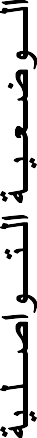 ـ تقوٌم ودعم مدى من    تمكن المتعلمٌن والمتعلمات استعمال وتوظٌف األسالٌب واألفعال الكالمٌة المتعلقةبتقدٌم النفس والقدرةعلى تشخٌصها .*  أخٍك  ِٛالف رٛاطٍ١خ ِشبثٙخ ٌٍغ١بق ا٤طٍٟ ٚ أعبػذ اٌّزؼٍّ١ٓ ٚ اٌّزؼٍّبد ػٍٝ رٛظ١فا٤عبٌ١ت ٚا٤فؼبي اٌى٩ِ١خ اٌّزؼٍمخ ثبٌٛػؼ١خ ثّضبي ِشخض أِبُِٙ ِضً:لبثٍذ رٍّ١زا جذ٠ذا ثبٌّذسعخ ، فّبرا رمٛي/٠ٓ ٌٗ ٚ ِبرا د/٠مٛي ٌه ثؼذ اٌزذ١خ+أٔب اعّٟ فالْ ِشدجب ثه+أٔب اعّٟ فالْ رششفذ ثّؼشفزه....*  ألزشح ػٍٝ اٌّزؼٍّ١ٓ ٚ اٌّزؼٍّبد ٚػؼ١بد رٛاطٍ١خ راد طٍخ ثبٌٛػؼ١خ اٌّغزٙذفخ ِضً+ اٌزم١ذ فزبح فٟ اٌّىزجخ فّبرا رمٛي ٌٙب، ٚ ثّبرا عزجزجه ؟+ سوجذ ثجبٔت أدذ ا٨ؽفبي فٟ اٌذبفٍخ ... فّبرا رمٛي ٌٗ، ٚثّبرا ع١ج١جه ؟.اٌزٛظ١ف)1(اٌــــٛػـؼـ١ـخ اٌـزــٛاطـٍـ١خاٌــــــــــــــذــــــــــىـــب٠ــــــــختوظٌف أفعال  تقدٌم النفس )2(سرد الحكاٌة ، إنتاج بدٌل لمقطع من النص الحكائً)2(موضوع الحصةٌوظف المتعلم والمتعلمة األسالٌب واألفعال الكالمٌةالمتعلقة بتقدٌم النفس .الوسائل : مشهد الوضعٌة التواصلٌة  تشخٌص ..سرد الحكاٌة - إنتاج تتمة الحكاٌة الجدٌدةاألهدافالتقويم والدعمتـــــــــدبــــــــــــــــيـــــــــر األنــــــــــــشــــــــــــــــطـــــــــة الـــــــــــــتــــــــعــــــــــلــــــــــــيــــــــمــــــــــــيـــــــــة الـــــــتـــــــــعـــــــلـــــــمــــــيــــــــةالمراحلتقوٌم مدىاستمتاعهم بالتشخٌصأ فزخ ٔمبشب ِغ اٌّزؼٍّ١ٓ ٚ اٌّزؼٍّبد لٛاِٗ اعزشجبع ثؼغ اٌم١ُ اٌّشٚجخ فٟ اٌذىب٠خ :دغٓ االعزمجبي اٌزشد١ت/ ِذ ٠ذ اٌؼْٛ / اٌىشَأ٘١ئ اٌّزؼٍّ١ٓ ٚاٌّزؼٍّبد إٌٝ عشد اٌذىب٠خٚػؼ١خ االٔطالق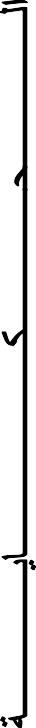 التقوٌم والدعم لسردالحكاٌةـ اٌغشد اٌجّبػٟ ٚاٌزشبسوٟ ٌّمبؽغ ِٓ اٌذىب٠خ ) ا٨عزبر ِغ اٌّزؼٍّ١ٓ ٚاٌّزؼٍّبد)أؽٍت ِٓ اٌّزؼٍّ١ٓ ٚاٌّزؼٍّبد  عشد اٌذىب٠خ ِغ ِغبػذرُٙ  ثب٦٠ّبءد أٚ ا٦شبساد أٚ اٌظٛس...اٌغشدتقوٌم ودعم مدى تمكن المتعلمٌن والمتعلمات من استبدال عناصر الحكاٌة االصلٌةبعناصر جدٌدة.تقوٌم ودعم مدى إنتاج       تمكن المتعلمٌن والمتعلمات منجمل ومقاطعمترابطةتقوٌم ودعم مدى سرد       تمكن المتعلمٌن والمتعلمات من المقاطع الجدٌدةألٛد اٌّزؼٍّ١ٓ ٚاٌّزؼٍّبد  اٌٝ أزبط ثذا٠خ جذ٠ذح ٌٍذىب٠خ .   االػزاد:                                               رٙ١١ئ اٌّزؼٍّ١ٓ ٚاٌّزؼٍّبد ٚ رشٛ٠مُٙ ٨ٔزبط دىب٠خ جذ٠ذح ، ِٓ خ٩ي اعزجذاي ػٕبطشِٚزغ١شاد اٌذىب٠خ ا٤طٍ١خ ثؼٕبطش ٚ ِزغ١شاد ِٓ الزشاح اٌّزؼٍّ١ٓ ٚ اٌّزؼٍّبد+رغ١ش اٌّىبْ ا٨طٍٟ ثّىبْ آخش.......................+رغ١ش اٌضِٓ ا٨طٍٟ ثضِبْ آخش.......................+رغ١ش اٌشخظ١بد ا٨طٍ١خ ثشخظ١بد أخشٜ.......................+ رغ١ش ا٤دذاس ا٨طٍ١خ ثأدذاس أخشٜ.......................  االٔزبج :                                 ـ  فٟ ػًّ صٕبئٟ أٚ ِجّٛػبد ٠زذسة اٌّزؼٍّْٛ  ٚاٌّزؼٍّبد ػٍٝ عشد اٌّمطغ اٌّٛػٛع ثزٛظ١ف اٌجذائً  اٌّمزشدخ فٟ ِشدٍخ ا٨ػذاد ٚ٠زخًٍ ٘زا اٌزذس٠ت اٌزظذ١خ اٌزجبدٌٟ ث١ٓ اٌّزؼٍّ١ٓ ٚاٌّزؼٍّبدأٔفغُٙ...,.ـ  ٠زطٛع اٌّزؼٍّْٛ ٚاٌّزؼٍّبد فشادی ٌغشد اٌّمطغ اٌذىبئٟ اٌّؼذي ػٍٝ ِغبِغ صِ٩ئُٙ ٚصِ١٩رُٙ .ٚ٠زخًٍ اٌغشد اٌفشدٞ ٘زا رذخ٩د رظذ١ذ١خ     اٌزمٛ٠ُ :                                                                                                       فزخ ٔمبػ رمٛ٠ّٟ ِٛجٗ ِٓ ٌذْ ا٤عزبر   ثؼذ وً عشد فشدٞ، ٠ٛدٞ ف١ٗ اٌّزؼٍّْٛ ٚاٌّزؼٍّبد آساءُ٘ فٟ ِب عشد صِ١ٍُٙ ِٓ د١ش ع٩ِخ اٌٍغخ ِٚٓ د١ش اٌزشخ١ض اٌظٛرٟ ٚ رٍٛ٠ٕٗ ٚاٌذشوبد اٌجغذ٠خاٌّظبدجخ ٌ٧ٌمبءاالٔزبجٚاٌزمٛ٠ُرزّخ إٔزبج اٌذىب٠خ اٌجذ٠ذحتقوٌم ودعم مدىقدرة المتعلمٌن والمتعلمات على تذكر االفعال الكالمٌةوالتعبٌر عنهاألٛد اٌّزؼٍّ١ٓ ٚاٌّزؼٍّبد  إٌٝ اعزشجبع اٌّمطغ اٌذىبئٟ ِٛػٛع اٌذظخ  ] رمذ٠ُ إٌفظ[ ـ ِغبء اٌخ١ش ٠ب لش٠ذ أٔب ِشِشح . ـ  ِغبء اٌخ١ش ٚأٔب د٠ذٞ[ٚػؼ١خ االٔطالق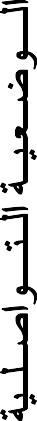 ـ تقوٌم ودعم مدى من    تمكن المتعلمٌن والمتعلمات استعمال وتوظٌف األسالٌب واألفعال الكالمٌة المتعلقةبتقدٌم النفس والقدرةعلى تشخٌصها .*  أؽٍت ِٓ وً اصٕ١ٓ أٚ أوضش ِٓ اٌّزؼٍّ١ٓ  ٚاٌّزؼٍّبد اٌزفى١ش فٟ ٚػؼ١خ رٛاطٍ١خ ٠زجذ٨ْ/  ٠زجذٌْٛف١ٙب ا٤عبٌ١ت ٚ ا٨فؼبي اٌى٩ِ١خ اٌزٟ رزؼّٕٙب اٌٛػؼ١خ اٌزٛاطٍ١خ اٌّغزٙذفخ، ٚ٠زشن ٌُٙ ٍِٙخ ِٓاٌزفى١ش ٚاٌزذسة فٟ ٔظبَ ِضً :رٍّ١ز ٠ٍزمٟ رٍّ١زا اخش فٟ اٌّىزجخ/اٌٍّؼت ...ف١زؼبسفبْ*  فٟ ػًّ رشبسوٟ ٠م˚ٛ ََّ وً رشخ١ض ِٓ د١ش رٛظ١ف ا٤فؼبي اٌى٩ِ١خ ٌٍٛػؼ١خ، ٚع٩ِخ اٌٍغخ، ٚاٌزؼج١ش اٌظٛرٟ، ِٚ٩ِخ اٌٛجٗ ، ثبػزّبد دٛاس ِٛجٗ ِٓ ٌذْ ا٤عزبراٌزٛظ١ف)2(اٌــــٛػـؼـ١ـخ اٌـزــٛاطـٍـ١خاٌــــــــــــــذــــــــــىـــب٠ــــــــخاكتشاف افعال تقدٌم اآلخربناء التوقعات ،االستماع للحكاٌة والمصادقة على التوقعاتموضوع الحصةان ٌكتشف المتعلم األسالٌب واألفعال الكالمٌةالمتعلقة بتقدٌم اآلخر   .الوسائل : مشهد الوضعٌة التواصلٌة  تشخٌص ..- توقع مضمون الحكاٌة من خالل العنوان والصور- تعرف الموضوع العام للحكاٌة من خالل سماعهاالتحقق من التوقعاتاألهدافالتقويم والدعمتـــــــــدبــــــــــــــــيـــــــــر األنــــــــــــشــــــــــــــــطـــــــــة الـــــــــــــتــــــــعــــــــــلــــــــــــيــــــــمــــــــــــيـــــــــة الـــــــتـــــــــعـــــــلـــــــمــــــيــــــــةالمراحلتقوٌم ودعم فوري لصٌاغة التوقعاتإعطاء المزٌد من اإلشارات لمالحظةالصورة* تهٌئ المتعلمٌن الى سماع حكاٌة : {دٌدي فً المدرسة}- أختار الفضاء المناسب لتقدٌم الحكاٌة، وأشرك المتعلمات والمتعلمٌن فً تنظٌمه (الساحة، تشكٌل نصف دائرةبالطاوالت ،)...* تتسمٌع عنوان الحكاٌة : اسمع عنوان الحكاٌة: {دٌدي فً المدرسة}  وٌردده المتعلمون، وأشرح كلماته التًتم التعرف علٌها سابقا ، باعتماد إحدى استراتٌجٌات المفردات. * مالحظة حرة للمشهد التعبٌري :اوجه  المتعلمٌن والمتعلمات إلى مالحظة الصورة / الصور المصاحبةللحكاٌة، وٌعبرون عما ٌالحظونه (.دٌدي ونمٌرة فً ساحة المدرسة ، األستاذة تصافح دٌدي).. * مالحظة موجهة للمشهد التعبٌري: أقود المتعلمٌن والمتعلمات إلى التعبٌر عن المشهد التعبٌري [ الشخصٌات، األحداث ، المكان     ]* بناء التوقعات: أستطلع  توقعات المتعلمٌن والمتعلمات حول مضمون الحكاٌة بإجابتهم عن سؤال التوقع مثل :حول ماذا ستدور أحداث الحكاٌة فً نظركم  ؟ إلى أٌن ذهب دٌدي ونمٌرة ؟ ماذا سٌحدجث لدٌدي؟ * صٌاغة التوقعات فً عمل تشاركً: تتم صٌاغة توقعٌن أو ثالثة من بٌن إجابات المتعلمٌن والمتعلماتوأطالبهم بحفظها قصد التحقق منهاٚػؼ١خ االٔطالقتقوٌم ودعم فوري                        لـ ـ انتباههم أثناءالتسمٌع . ـ اللعب بالصوت والحركة لشدانتباههم* التهٌئ  لالستماع : اضع المتعلمٌن والمتعلمات فً مشروع سماع الحكاٌة وتشوٌقهم إلى معرفة أحداثهابالقول :- هل ترٌدون معرفة  من منكم توقعه صحٌح ؟ استمعوا للحكاٌة إذا . * تسمٌع الحكاٌة : أسمع الحكاٌة مرتٌن باحترام أسلوب السرد وعالمات الترقٌم، وباستعمال إٌقاعات صوتٌةمعبرة، وبتوظٌف التعبٌر الجسدي  كما الحكواتً .......* تقوٌم الفهم السماعً العام للحكاٌة: أختبر الفهم السماعً من خالل أسئلة حول مضمون الحكاٌة .مثل: ـ إلىأٌن ذهب دٌدي ونمٌرة ؟ ـ من رحب بدٌدي  ؟ ـ من هم أصدقاؤه الجدد ؟ متى خاف دٌدجً ؟ ـ.............اٌزغّ١غتقوٌم ودعم فوري لـ: القدرة على الربط بٌن التوقع الصحٌحوالحكاٌة*المصادقة على التوقعات : أطالب المتعلمٌن باستحضار توقعاتهم او أساعدجهم على استحضارها إن وجدواصعوبة فً ذلك ، ثم مقارنتها مع ما فهموه بعد سماعهم للحكاٌة باإلجابة على أسئلة وسٌطٌة مثل :- ماذا توقعت ؟ - هل توقعك صحٌح ؟ - لماذا ؟ٌوظف المتعلمون والمتعلمات المشهد والعنوان فً التحقق من صدق توقعاتهم .اٌفُٙاٌؼبَتقوٌم ودعم مدىقدرة المتعلمٌن والمتعلمات على استرجاع المقطعالحكائً .أقود المتعلمٌن والمتعلمات إلى استرجاع المقطع الحكائً ذي الصلة بموضوع الحصة ( ٌقدم أصدقاءه )بواسطة أسئلة مساعدة أو أسمعهم المقطع الحكائً وأسألهم : ـ ماذا قالت نمٌرة لدٌدي؟(هؤالء أصدقاؤكالجدد.......(ٚػؼ١خ االٔطالق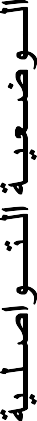 ـ تقوٌم ودعم مدى تمنكن المتعلمٌنوالمتعلمات من تعرف بالتحٌة  األسالٌب واألفعال الكالمٌة المتعلقةورد التحٌة ـ ألعب بالصوت والحركة لشدج االنتباه لترسٌخ األسالٌبواألفعال الكالمٌة .* المالحظة واالكتشاف : اقود جماعة الفصل إلى إدراك عناصر مشهد الوضعٌة التواصلٌة والعالقات البتفاعلٌةالناشئة بٌنهما باعتماد المالحظة الحرة والمالحظة الموجهة بأسئلة وسٌطٌة مثل : من كان بساحة المدرسة ؟(األطفال) ـ  من رحب بدٌدي؟ (األستاذة.......) * استرجاع مقطع الوضعٌة التواصلٌة وتردٌده :  أقود المتعلمٌن والمتعلمات إلى استرجاع الحوار : هؤالءأصدقاؤك الجدد / ال تخف ٌا دٌدي ، هؤالء أصدقاؤك الجدد ، هذه ماتٌا  و هذا أناروز ، وهذا حمو...ٌردد المتعلمون المقطع الحواري ثنائٌا بالتناوب دون مطالبتهم بتشخٌصه .* تقوٌم و دعم  : ٌلعب األستاذ بالصوت و الحركة لشد االنتباه لترسٌخ األسالٌب  و األفعال الكالمٌة.اٌّالدظخٚاالوزشبفاٌــــٛػـؼـ١ـخ اٌـزــٛاطـٍـ١خاٌــــــــــــــذــــــــــىـــب٠ــــــــخاستعمال  أفعال تقدٌم اآلخر )1(تحدٌد عناصر الحكاٌة  ( الشخصٌات ، الزمان ، المكان ، األحداث       )موضوع الحصةٌستعمل  المتعلم األسالٌب واألفعال الكالمٌةالمتعلقة تقدٌم اآلخرالوسائل : مشهد الوضعٌة التواصلٌة  تشخٌص ..- تعرف المضمون العام للحكاٌة من خالل سماعهاتعرف عناصر الحكاٌة (الشخصٌات – األمكنة ـ الزمان–األحداث)من خالل سماعهااألهدافالتقويم والدعمتـــــــــدبــــــــــــــــيـــــــــر األنــــــــــــشــــــــــــــــطـــــــــة الـــــــــــــتــــــــعــــــــــلــــــــــــيــــــــمــــــــــــيـــــــــة الـــــــتـــــــــعـــــــلـــــــمــــــيــــــــةالمراحلتقوٌم ودعم مدى تذكر المعنى العامللحكاٌةأقود المتعلمٌن والمتعلمات إلى استرجاع التوقعات الصحٌحة ، واإلجابة عن أسئلة تهم المعنى العام للحكاٌة( مثل أسئلة الحصة السابقة ) . إلى أٌن ذهب دٌدي ونمٌرة  ؟ ماذا ٌوجد فً القسم ؟ لماذا خاف دٌدي ؟- ماذا قالت االستاذة لدبدي ؟.*أهٌئ المتعلمٌن والمتعلمات الى سماع الحكاٌة من جدٌد  :ٚػؼ١خ االٔطالق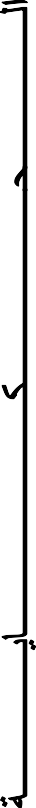 تقوٌم ودعم التركٌزأثناء التسمٌع بالصوت والحركة.* تسمٌع الحكاٌة : أسمع الحكاٌة مرتٌن باحترام أسلوب السرد وعالمات الترقٌم، وباستعمال إٌقاعات صوتٌةمعبرة، وبتوظٌف التعبٌر الجسدي  كما الحكواتً .......اٌزغّ١غتقوٌم ودعم فوري لـ:تمكن المتعلمٌن والمتعلمات من استخراج عناصر الحكاٌة ( الشخصٌات األحداث الزمانالمكان )..تقوٌم ودعم مدى تمثل المتعلمٌن والمتعلمات لعناصر الحكاٌة انطالقا من خرٌطة الحكاٌة* أطرح على المتعلمٌن والمتعلمات أسئلة تتعلق بعناصر الحكاٌة مثل :* الشخصٌات :  ـ من ذهب إلى المدرسة  ؟ ـ  من تحب العزف والغناء ؟ ـ  من رحب بدٌدي ؟ - من ٌحبقراءة القصص؟ -  من حضنت دٌدي ؟* المكان:  ـ أٌن ذهب دٌدي ونمٌرة ؟ ـ   أٌن تعرف دٌدي على أصدقائه  ؟ ـ أٌن دخل دٌدي ؟* الزمان : ـ  متى توجه دي ونمٌرة إلى المدرسة ؟  (النهار)* األحداث :  بماذا قام األطفال فً ساحة المدرسة؟ (تحلقوا)ـ ماذا فعل دٌدي لما تحلق األطفال حوله ؟ (تراجع للوراء ) ـ ماذا فعل دٌدي لما قدجمت له نمٌرة أصدقاءه الجدد ؟ ( ابتسم ) بما قابه الجمٌع ؟(رحب الجمٌع ) وماذا فعلوا(حٌوا العلم الوطنً)ـ  ماذا فعلت األستاذة لما رحبت بدٌدي ؟ ( أجلسته..... )ـ ماذا فعل دٌدي لما رأى صورة الفهد ؟ ( فر)  .............. أعٌد تسمٌع بعض من مقاطع الحكاٌة وأساعد المتعلمٌن والمتعلمات على استرجاع شخصٌات الحكاٌة وأحداثهاوزمانها . في عًم تشاركي أبني يع انًتعهًات وانًتعهًيٍ خزيطة انحكاية عهى شكم يخطط شًسي يستعينا بانزسوو أو انصور انتوضيحيةالزمان                                       المكان .........عنوان الحكاٌةالشخصٌات                                  األحداث ......اٌفُٙ : ػٕبطش اٌذىب٠ختقوٌم ودعم مدىقدرة المتعلمٌن والمتعلمات على تذكر االفعال الكالمٌةوالتعبٌر عنهاأساعد المتعلمٌن والمتعلمات على تذكر المقطع الحواري السالف  ( تقدٌم أصدقائه) باعتماد المشهد* ال تخف ٌادٌدي ، هؤالء أصدقاؤك الجدد.* هذه ماتٌا تحب العزف و الغناء ، هذا حمو ٌحب قراءة القصص ، هذا أناروز ٌحب الرسم و الرقص.ٚػؼ١خ االٔطالقـ تقوٌم ودعم مدى من   تمكن المتعلمٌن والمتعلمات استعمال األسالٌب واألفعال الكالمٌةالمتعلقة بالتحٌة ورد التحٌة والقدرة علىتشخٌصها .* أنتدب المتعلمٌن والمتعلمات مثنى مثنى  لتردٌد المقطع الحواري  :* ال تخف ٌادٌدي ، هؤالء أصدقاؤك الجدد.* هذه ماتٌا تحب العزف و الغناء ، هذا حمو ٌحب قراءة القصص ، هذا أناروز ٌحب الرسم و الرقص. ٌشخصونفً ثنائٌات مواقف إلقاء التحٌة وردها مع تجسٌد الحركات والمالمح المناسبة ( المصافحة ، االبتسامة فً وجهاألخر والنظر إلٌه ...االعزؼّبي)1(اٌــــٛػـؼـ١ـخ اٌـزــٛاطـٍـ١خاٌــــــــــــــذــــــــــىـــب٠ــــــــخاستعمال أفعال  اتقدٌم اآلخر )2(اكتشاف بنٌة الحكاٌة والتهٌؤ لسردهاموضوع الحصةان ٌستعمل المتعلم والمتعلمة األسالٌب واألفعالالكالمٌة المتعلقة بتقدٌم اآلخر .الوسائل : مشهد الوضعٌة التواصلٌة  تشخٌص ..- توقع المضمون العام الحكاٌة من خالل سماعها-  تعرف البنٌة السردٌة(البداٌة – المشكل المطروح – توالًاألحداث – الحل - النهاٌة األحداث)األهدافالتقويم والدعمتـــــــــدبــــــــــــــــيـــــــــر األنــــــــــــشــــــــــــــــطـــــــــة الـــــــــــــتــــــــعــــــــــلــــــــــــيــــــــمــــــــــــيـــــــــة الـــــــتـــــــــعـــــــلـــــــمــــــيــــــــةالمراحلتقوٌم ودعم مدى تذكر عناصر الحكاٌةأقود المتعلمٌن والمتعلمات إلى استرجاع عناصر الحكاٌة من خالل خرٌطة الحكاٌة التاي تم بناؤها فً الحصةالسابقة  ، واإلجابة عن أسئلة مثل:  إلى أٌن ذهب دٌدي ونمٌرة  ؟ ماذا ٌوجد فً القسم ؟ لماذا خاف دٌدي ؟- ماذا قالت االستاذة لدبدي ؟. .....*أهٌئ المتعلمٌن والمتعلمات الى سماع الحكاٌة من جدٌد  :ٚػؼ١خ االٔطالق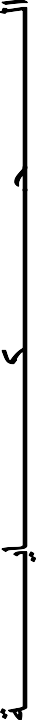 تقوٌم ودعم التركٌزأثناء التسمٌعبالصوت والحركة .* تسمٌع الحكاٌة : أسمع الحكاٌة مرتٌن باحترام أسلوب السرد وعالمات الترقٌم، وباستعمال إٌقاعات صوتٌةمعبرة، وبتوظٌف التعبٌر الجسدي  كما الحكواتً .......أركز بانصىث وااليًاءاث عهى انعناصز انتي نى يتذكزها انًتعهًىٌوانًتعهًاث خالل االستثًار في انحصت انسابقتاٌزغّ١غتقوٌم ودعم مدى تمكن المتعلمٌن والمتعلمات من تحدٌد المقاطعالسردٌةتقوٌم ودعم مدى تمكن المتعلمٌن والمتعلمات من ترتٌب وقائع منالحكاٌة* اكتشاف بنٌة الحكاٌة :* أساعد المتعلمٌن والمتعلمات استكشاف البنٌة السردٌة للحكاٌة من خالل الخطوات التالٌة : ــ  أسمع جماعة الفصل مقاطع من الحكا ٌة واحدا واحدا ، وأطالبهم بتحدٌد جملة بدا ٌته و جملة نها ٌته  و التعبٌرعن مضمونه.ومقاطع الحكاٌة هً :* البداٌة  :  ـ من  ":فً ساحة المدرسة ............... إلى : .......عرضت األستاذة صورة فهد على السبورة."* العقدة أو المشكل : ـ من ":وما ان رأى ............... إلى : ............... أنقذونً "* توالً األحداث  :  ـ من  ":حضنته األستاذة ............... إلى : ............... ال تخف ٌادٌدي  "* الحل أو النهاٌة   :  ـ من  ":هذا لٌس فهدا      ............... إلى : ............... آخر النص "* االستعداد لسرد الحكاٌةأؽبٌت اٌّزؼٍّبد ٚ اٌّزؼٍّ١ٓ ثزشر١ت اٌظٛس اٌزٟ  عأػشػٙب ػٍٝ أٔظبسُ٘ دغت أدذاس  اٌذىب ٠خ ،       ٚ اٌزؼج١ش ػٕٙب اعزؼذادا ٌٍغشد . ٚ اٌظٛس ٟ٘ وبٌزبٌٟ : األٌٚٝ : ا٤عزبرح رشدت ثذ٠ذٞ          اٌثبٔ١خ :د٠ذٞ خبئفاٌثبٌثخ : ا٤عزبرح رطّئٓ د٠ذٞ .           األخ١شح : ّٔ١شح رمذَ ٌذ٠ذٞ ا٤طذجمبء.اٌفُٙ : ثٕ١خ اٌذىب٠ختقوٌم ودعم مدى قدرةالمتعلمٌن والمتعلمات على تذكر االفعال الكالمٌة والتعبٌر عنهاأساعد المتعلمٌن والمتعلمات على تذكر المقطع الحواري السالف  وتردٌده* ال تخف ٌادٌدي ، هؤالء أصدقاؤك الجدد. * هذه ماتٌا تحب العزف و الغناء ، هذا حمو ٌحب قراءة القصص ، هذه أناروز تحب الرسم و الرقصٚػؼ١خ االٔطالق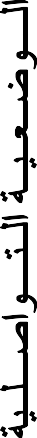 ـ تقوٌم ودعم مدى من   تمكن المتعلمٌن والمتعلمات استعمال األسالٌب واألفعال الكالمٌةالمتعلقة بالتحٌة ورد التحٌة والقدرة علىتشخٌصها .* أنتدب المتعلمٌن والمتعلمات مثنى مثنى  لتردٌد المقطع الحواري  :* ال تخف ٌادٌدي ، هؤالء أصدقاؤك الجدد. * هذه ماتٌا تحب العزف و الغناء ، هذا حمو ٌحب قراءة القصص ،  هذا أناروز ٌحب الرسم و الرقص ٌشخصون فً ثنائٌات مواقف إلقاء التحٌة وردها مع تجسٌد الحركات والمالمح المناسبة ( المصافحة ، االبتسامة فً وجهاألخر والنظر إلٌه ... أفتح حوارا مع المتعلمٌن والمتعلمات من أجل ترسٌخ قٌمة تقدٌم اآلخرباسئلة مثل كــ عندما تلتقً  وأنت مع زمٌلك بشخص ال ٌتعارفان ماذا تقول له  ؟ (هذا صدٌقً فالن ٌدرس بالمستوى)........ــ وإذا حٌاك هو بم ترد علٌه ؟ ( و علٌكم السالم ، مساء الخٌر ، صباح الخٌر ، عمت مساء )االعزؼّبي)2(اٌــــٛػـؼـ١ـخ اٌـزــٛاطـٍـ١خاٌــــــــــــــذــــــــــىـــب٠ــــــــختوظٌف  أفعال تقدٌم اآلخر)1(سرد الحكاٌة واالشتغال على معجمها وتحدٌد حقولها الداللٌةموضوع الحصةٌوظف  المتعلم األسالٌب واألفعال الكالمٌة المتعلقةبتقدٌم اآخر .الوسائل : مشهد الوضعٌة التواصلٌة  تشخٌص ..- سرد مقاطع من الحكاٌة بأسلوب شخصً - اكتشاف معجم الحكاٌة استعمال معجم الحكاٌة- توظٌف استراتجٌة المفرداتاألهدافالتقويم والدعمتـــــــــدبــــــــــــــــيـــــــــر األنــــــــــــشــــــــــــــــطـــــــــة الـــــــــــــتــــــــعــــــــــلــــــــــــيــــــــمــــــــــــيـــــــــة الـــــــتـــــــــعـــــــلـــــــمــــــيــــــــةالمراحلتقوٌم ودعم مدىتذكر تذكر معانً المقاطع السردٌةوترتٌبهاأقود المتعلمٌن والمتعلمات إلى استرجاع البنٌة السردٌة للحكاٌة من خالل الصور المرتبة فً الحصة السابقة أوعن طرٌق أسئلة موجهةاألٌٚٝ : ا٤عزبرح رشدت ثذ٠ذٞ          اٌثبٔ١خ :د٠ذٞ خبئفاٌثبٌثخ : ا٤عزبرح رطّئٓ د٠ذٞ .           األخ١شح : ّٔ١شح رمذَ ٌذ٠ذٞ ا٤طذجمبء.*أهٌئ المتعلمٌن والمتعلمات الى سماع الحكاٌة من جدٌد  :ٚػؼ١خ االٔطالق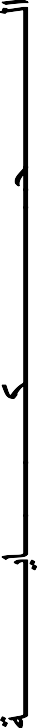 تقوٌم ودعم تمكنالمتعلمٌن من السرد.السرد التشاركً و الجما عً لمقاطع الحكاٌة مع المتعلمٌن . *سرد مقاطع من الحكاٌة من طرف بعض المتعلمٌن مع مساعدتهم باإلشارات أو الصور أو الكلمات المفاتٌحاٌغشدتقوٌم ودعم مدى تملك الرصٌد المعجمً من خاللإعادة توظٌفهتقوٌم ودعم مدى استخدام استراتجٌةالمفرداتطرح أسئلة الستخراج الرصٌد المعجمً للحكاٌة : و تقرٌب معانٌه ، و ٌهم المعجم:*أسماء األشٌاء و األمكنة :  )ساحة المدرسة ،مكتب ، سبورة ، صورة ، مقعد ...... (*األفعال : ( رذٍك ، طبح ، ؽأؽأ ، لفض ، اػززس ، دؼٓ ، اثزغُ ، فش       )   بتشخٌصها أو إعطاء أمثلة فًجمل ذات معنً بالنسبة للتلمٌذ.*الصفات): جدد ، خائف     .. )  بتشخٌصها أو إعطاء أمثلة فً جمل ذات معنً بالنسبة للتلمٌذ.*الشخصٌات  : (نمٌرة ، دٌدي ، األستاذة ماتٌا ، أناروز ، حمو ... .( باعتماد صور الحكاٌة أو عرض صورمكملة.* توظٌف استراتٌجٌات المفردات شفوٌا: *شبكة المفردات : إعطاء كلمة و مطالبة المتعلمٌن  بالبحث عن كلمات من نفس الحقل المضمونً  مثال:مدرسة :  أستاذة، دفتر، محفظة ، صوٌرات ، طاولة ، .......*عائلة الكلمات : إعطاء كلمة و مطالبة المتعلمٌن  بالبحث عن كلمات باالشتقاق دون تصرٌح مثال:ابتسم ، ٌبتسم ، ابتسامة ، تبسم ، مبتسم          / رحب ، ٌرحب ، ترحٌب ،*خرٌطة الكلمة : إعطاء كلمة و مطالبتهم بالبحث عن نوعها) اسم/فعل/ (مرادفها / جملضدها، وتركٌبها فً  جمل : تحلق أفراد األسرة حول المائدة   / قفز  ... / حضنته ....اٌفُٙ :ِؼجُ اٌذىب٠ختقوٌم ودعم مدىقدرة المتعلمٌن والمتعلمات على تذكر االفعال الكالمٌةوالتعبٌر عنهاأساعد المتعلمٌن والمتعلمات على تذكر المقطع الحواري السالف  وتردٌده* هؤالء أصدقاؤك الجدد. * هذه ماتٌا تحب العزف و الغناء ، هذا حمو ٌحب قراءة القصص ،  هذا أناروز ٌحب الرسم و الرقصٚػؼ١خ االٔطالق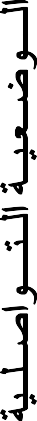 ـ تقوٌم ودعم مدى من      تمكن المتعلمٌن والمتعلمات استثمار وتوظٌف األسالٌب واألفعال الكالمٌة المتعلقة بالتحٌة ورد التحٌةوالقدرة على تشخٌصها فً سٌاقاتومواقف مختلفة .*  أخلق مواقف تواصلٌة مشابهة للسٌاق األصلً واساعد المتعلمٌن والمتعلمات على توظٌف األسالٌب واألفعالالكالمٌة المتعلقة بتقدٌم اآلخر مشخصا ذلك أمامهم ، مثل   :كنت رفقة صدٌق لك فالتقٌتما بأصدقائك القدامى ، كٌف تقدمهم له ؟ـ هؤالء أصدقائً         و...و....أقترح على المتعلمٌن والمتعلمات وضعٌات تواصلٌة ذات صلة  بتقدٌم اآلخر  :أفتح حوارا مع المتعلمٌن والمتعلمات من أجل ترسٌخ قٌمة  بتقدٌم اآلخر بأسئلة مثل:ــ عندما تلتقً بأصدقائك   وانت رفقة أبٌك كٌف تقدمهم له  ؟...... ــاٌزٛظ١ف)1(اٌــــٛػـؼـ١ـخ اٌـزــٛاطـٍـ١خاٌــــــــــــــذــــــــــىـــب٠ــــــــختوظٌف أفعال  تقدٌم اآلخر)2(استضمار الفعل الكالمً والبنى التركٌبٌة واالسلوبٌة والصرفٌة واستعمالهاوتوظٌفهاموضوع الحصةٌوظف المتعلم والمتعلمة األسالٌب واألفعالالكالمٌة المتعلقة بتقدٌم اآلخرالوسائل : مشهد الوضعٌة التواصلٌة  تشخٌص .-  سرد الحكاٌة أو  مقاطع منها بأسلوب شخصً -  اكتشاف البنٌات االسلوبٌة والتركٌبة والصرفٌة للحكاٌةواستضمارها واستعمالها وتوظٌفهااألهدافالتقويم والدعمتـــــــــدبــــــــــــــــيـــــــــر األنــــــــــــشــــــــــــــــطـــــــــة الـــــــــــــتــــــــعــــــــــلــــــــــــيــــــــمــــــــــــيـــــــــة الـــــــتـــــــــعـــــــلـــــــمــــــيــــــــةالمراحلتقوٌم ودعم مدى تذكرتذكر معانً بعض الكلمات وتوظٌفهاأقود المتعلمٌن والمتعلمات إلى استرجاع الرصٌد المعجمً  للحكاٌة ومطالبتهم بتوظٌفه فً جمل*أهٌئ المتعلمٌن والمتعلمات الى سرد الحكاٌة من جدٌد  :ٚػؼ١خ االٔطالق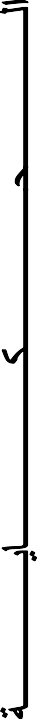 تقوٌم ودعم تمكنالمتعلمٌن من السرد .أسرد تشاركٌا مع المتعلمٌن والمتعلمات مقاطع من  الحكاٌة فً اآلن نفسه .*أدفع بعض المتعلمٌن إلى سرد مقاطع من الحكاٌة مع مساعدتهم باإلشارات أو الصور أو الكلمات المفاتٌحاٌغشدتقوٌم ودعم مدى تملكالرصٌد المعجمً من خالل إعادة توظٌفه*استخراج البنٌات األسلوبٌة للحكاٌة : أطرح أسئلة الستخراج بعض األسالٌب المتحكمة ف بناء الحكاٌةواعادة توظٌفها فً  سٌاقات متشابهة مثل:)ال تخف ي         ))ما أن    حتى ).......*استخراج البنٌات التركٌبٌة و الصرفٌة  للحكاٌ  ة  : أطرح أسئلة الستخراج بعض التراكٌب المتحكمة ف بناءالحكاٌة واعادة توظٌفها فً  سٌاقات  متشابهة مثل:تقوٌم ودعم مدىاستخدام استراتجٌة المفرداتالجملة الفعلٌة المثبتة : تحلق األطفال حول دٌدي  ـ تحب العزف  ـ تراجع دٌدي إلى الوراء  ـ  تراجع دٌديإلى الوراء........الجملة االسمٌة : نحن أصدقاؤك الجد  / فً ساحة المدرسة  ......*الفعل الكالمً :تستضمر المتعلمات و المتعلمون الفعل الكالمً ( ٌقدم أصدقاءه) و ٌوظفونها فً التواصل عبر العملٌاتالتالٌة :   االستكشاف:اٌفُٙ: اٌجٕ١بد االعٍٛث١خٚاستنباط الفعل الكالمً من مالحظة الصورة فً الكتاب المدرسً عن طرٌق الحوار:من ترى فً الصورة ؟ أٌن صاحبت نمٌرة دٌدي ؟ـ  لماذ تراجع  دٌدي  ؟ ـ  من رحب بدٌدي ؟ االستضمار:أوجع المتعلمٌن و المتعلمات باعتماد الصورة الى:اٌزشو١جخ ٚاٌظشف١خٌٍذىب٠ختكرار الفعلٌن الكالمٌٌن  ]هذا حمو ....هذه ...... [ ....لترسبخها  فً الذاكرة.   االستعمال:أنتدب بعض المتعلمات و المتعلٌن  مثنى  مثنى لتشخٌص الوضعٌة المروجة:للفعلٌن الكالمٌٌن كما ورد فً النص. االتو ظٌف:أدعو المتعلمٌن و المتعلمات الى توظ ٌف الفعلٌن الكالمٌٌن(هذا    .هؤالء .....هذه....... ) فً تشخٌصوضعٌات تواصلٌة من ابداعهم .......تقوٌم ودعم مدى قدرةالمتعلمٌن والمتعلمات على تذكر االفعالالكالمٌةأقترح على المتعلمٌن والمتعلمات سٌاقات تواصلٌة لٌوظفوا فٌه فعلً تقدٌم اآلخرـ هؤالء              ـ هذا ............ٚػؼ١خ االٔطالق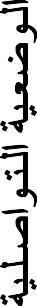 ـ تقوٌم ودعم مدى تمكن المتعلمٌن والمتعلمات من استثمار وتوظٌف األسالٌب واألفعال الكالمٌة المتعلقة بالتحٌة وردها والقدرة على تشخٌصها فً سٌاقاتومواقف مختلفة منإبداعهم.*  أطلب من كل اثنٌن من المتعلمٌن والمتعلمات  التفكٌر فً وضعٌة تواصلٌة ٌتبادالن فٌها تقدٌم اآلخر ،مثل   :ٌتقدم كل اثنٌن من جماعة الفصل لتشخٌص الوضعٌة  مع مراعاة التوظٌف الفعلً للفعلٌن الكالمٌٌن ،وسالمة اللغة والتعبٌر الصوتً ، ومالمح الوجه والمصافحة .....اٌزٛظ١ف)2(اٌــــٛػـؼـ١ـخ اٌـزــٛاطـٍـ١خاٌــــــــــــــذــــــــــىـــب٠ــــــــختقدٌم الشكر)1(سرد الحكاٌة واكتشاف قٌمة فٌها وتشربهاموضوع الحصةٌكتشف  المتعلم األسالٌب واألفعال الكالمٌة المتعلقةبتقدٌم الشكرالوسائل : مشهد الوضعٌة التواصلٌة  تشخٌص ..- سرد الحكاٌة بأسلوب شخصً- استثمار القٌماألهدافالتقويم والدعمتـــــــــدبــــــــــــــــيـــــــــر األنــــــــــــشــــــــــــــــطـــــــــة الـــــــــــــتــــــــعــــــــــلــــــــــــيــــــــمــــــــــــيـــــــــة الـــــــتـــــــــعـــــــلـــــــمــــــيــــــــةالمراحلتقوٌم ودعم مدى تذكر االسالٌبوالتراكٌب وتوظٌفهاأقود المتعلمٌن والمتعلمات إلى استرجاع بعض االسالٌب والتراكٌب المستعملة  فً الحكاٌة ومطالبتهم بتوظٌفهافً جمل*أهٌئ المتعلمٌن والمتعلمات الى سرد الحكاٌة .ٚػؼ١خ االٔطالق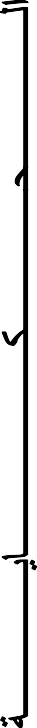 تقوٌم ودعم تمكنالمتعلمٌن من السرد.أسرد تشاركٌا مع المتعلمٌن والمتعلمات مقاطع من  الحكاٌة فً اآلن نفسه . *أدفع بعض المتعلمٌن إلى سرد مقاطع من الحكاٌة مع مساعدتهم باإلشارات أو الصور أو الكلمات المفاتٌحاٌغشدتقوٌم ودعم مدىتملك المتعلمٌن للقٌم فً سٌاق الحكاٌةتقوٌم ودعم مدىتمثلهم للقٌم فًالسٌاق االجتماعً واالسري*استخراج القٌم  : ألٛد اٌّزؼٍّ١ٓ ٚاٌّزؼٍّبد إٌٝ اعزٕجبؽ ل١ُ   اٌذت ٚاألخٛح  - اٌزؼبسف ـ  االػززاس ٚرذف١ضُ٘ػٍٝ رّضٍٙب ٚاعزذغبٔٙب ٚرٛظ١فٙب  فٟ اٌزذذس ِٓ خ٩ي ِب٠ٍٟ :  اٌذت ٚاألخٛح :-  اٌزشو١ض ػٍٝ وْٛ  أْ وً ِٓ ّٔ١شح ٚ ا٤عزبرح ٚلفزب ثجبٔت د٠ذٞ ٌّب أطبثٗ اٌخٛف ، ٚ رشج١ؼُٙ ػٍٝ فؼًرٌه فٟ رؼبِ٩رُٙ ، ِغ أطذلبئُٙ ٚأفشاد أعشُ٘ ٚ ِغ أعبرزرُٙ.- ِطبٌجزُٙ ثغشد ٚالؼخ أٚ ِٛلف ٠غزٛجت رٛظ١ف ٘زٖ اٌم١ّخ .      اٌزؼبسف :ـ اٌزشو١ض ػٍٝ أْ ّٔ١شح عبػذد  د٠ذٞ  ػٍٝ اٌزؼشف ػٍٝ ا٤طذلبء ، ٚ٘ىزا ٠جت أْ ٔزؼبًِ ِغ ا٢خش٠ٓ .- ِطبٌجزُٙ ثغشد ٚالؼخ أٚ ِٛلف ٠غزٛجت رٛظ١ف ٘زٖ اٌم١ّخ .-   االػززاس :- إصبسح أزجبٖ اٌّزؼٍّ١ٓ ٚاٌّزؼٍّبد  إٌٝ أْ د٠ذٞ اػززس ػٓ إصػبط أطذلبئٗ ،.- ِطبٌجزُٙ ثغشد ٚالؼخ أٚ ِٛلف لذِٛا  ف١ٙب ا٨ػززاس  ٤طذلبئُٙ أٚأفشاد أعشرُٙ أٚ أشخبص أخش٠ٓ .اٌفُٙ : اعزثّبساٌم١ُتقوٌم ودعم مدىقدرة المتعلمٌن والمتعلمات على استرجاع المقطعالحكائً .ـ ألٛد اٌّزؼٍّ١ٓ ٚاٌّزؼٍّبد اٌٝ اعزشجبع اٌّمطغ اٌذىبئٟ رٞ اٌظٍخ ثّٛػٛع اٌذظخ ] ٠شىش [ ثٛاعطخ أعئٍخِبرا لبي د٠ذٞ ٌّشِشح ٌّب عّذذ ٌٗ ثبٌظؼٛد إٌٝ شجشح اٌّٛص  ؟) شىشا ٌه ٠ب ِشِشح (ٚػؼ١خ االٔطالقـ تقوٌم ودعم مدى تمنكن المتعلمٌن والمتعلمات من تعرف األسالٌب واألفعال الكالمٌة المتعلقة بالشكر ـ ألعب بالصوتوالحركة لشد االنتباه لترسٌخ األسالٌبواألفعال الكالمٌة .*اٌّالدظخ ٚاالوزشبف : ألٛد اٌّزؼٍّ١ٓ ٚاٌّزؼٍّبد اٌٝ ادسان ػٕبطش ِشٙذ اٌٛػؼ١خ اٌزٛاطٍ١خٚاٌؼ٩لبد اٌزفبػٍ١خ إٌبشئخ ث١ّٕٙب ثبػزّبد اٌّ٩دظخ اٌذشح ٚ اٌّ٩دظخ ثأعئٍخ ٚع١ط١ٗ ِضً:ِٓ ٘ؤ٨ء ؟ أطذلبء جذد ؟ أ٠ٓ ٠زٛاجذْٚ ؟ فٟ عبدخ اٌّذسعخ .*اعزشجبع ِمطغ اٌٛػؼ١خ اٌزٛاطٍ١خ ٚرشد٠ذٖ : ألٛد اٌّزؼٍّ١ٓ ٚاٌّزؼٍّبد اٌٝ اعزشجبع  اٌذٛاساٌزٞ داس ث١ٓد٠ذٞ ٚ ِشِشح اٌّزؼٍك ثبٌشىش ٚعشدٖ:د٠ذٞ : شىشا ٌه ٠ب ِشِشح٠شدد اٌّزؼٍّْٛ ٚاٌّزؼٍّبد اٌّمطغ اٌذٛاسٞ صٕبئ١ب ثبٌزٕبٚة دْٚ ِطبٌجزُٙ ثزشخ١ظٗ.اٌّالدظخٚاالوزشبفاٌــــٛػـؼـ١ـخ اٌـزــٛاطـٍـ١خاٌــــــــــــــذــــــــــىـــب٠ــــــــخاستعمال فعل الشكر )1(تشخٌص الحكاٌة )1( (لعب األدوار)موضوع الحصةٌستعمل المتعلم والمتعلمة األسالٌب واألفعالالكالمٌة المتعلقة بتقدٌم النفس . . الوسائل : مشهد الوضعٌة التواصلٌة  تشخٌص- سرد الحكاٌة- تشخٌص مقاطع من الحكاٌةاألهدافالتقويم والدعمتـــــــــدبــــــــــــــــيـــــــــر األنــــــــــــشــــــــــــــــطـــــــــة الـــــــــــــتــــــــعــــــــــلــــــــــــيــــــــمــــــــــــيـــــــــة الـــــــتـــــــــعـــــــلـــــــمــــــيــــــــةالمراحلالتحقق من استرجاع االسالٌبوتوظٌفهاأ فزخ ٔمبشب ِغ اٌّزؼٍّ١ٓ ٚ اٌّزؼٍّبد لٛاِٗ اعزشجبع ثؼغ اٌم١ُ اٌّشٚجخ فٟ اٌذىب٠خ :  اٌذت ٚاألخٛح  -اٌزؼبسف ـ االػززاسأ٘١ئ اٌّزؼٍّ١ٓ ٚاٌّزؼٍّبد إٌٝ عشد اٌذىب٠خٚػؼ١خ االٔطالق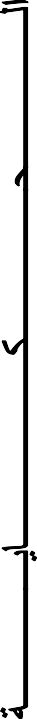 تقوٌم ودعم تمكنالمتعلمٌن منالسرد.ـ اٌغشد اٌجّبػٟ ٚاٌزشبسوٟ ٌّمبؽغ ِٓ اٌذىب٠خ ) ا٨عزبر ِغ اٌّزؼٍّ١ٓ ٚاٌّزؼٍّبد)أؽٍت ِٓ اٌّزؼٍّ١ٓ ٚاٌّزؼٍّبد  عشد اٌذىب٠خ ِغ ِغبػذرُٙ  ثب٦٠ّبءد أٚ ا٦شبساد أٚ اٌظٛس...اٌغشدتقوٌم ودعم       تمكن المتعلمٌن والمتعلمات من تذكر المقاطعالسردٌة ومصاحبتها بالتعبٌرالجسدي .ـ ٠ٍؼت ثؼغ اٌّزؼٍّ١ٓ ٚاٌّزؼٍّبد  اٌّزطٛػ١ٓ أدٚاس اٌذىب٠خ ، ٚ ٨ ثأعئْ فؼٍٛا رٌه ثبعٍٛثُٙ اٌشخظٟ ٚ ٌُ٠ٍزضِٛا ثبٌجًّ اٌذٛاس٠خ فٟ اٌذىب٠خ .ٌىٓ خٍٛ اٌزؼج١ش اٌشخظٟ ِٓ ا٤خطبء اٌٍغٛ٠خ   ٚا٨ٌزضاَ ثزّٕ١خ اٌذىب٠خ ٚرٛظ١ف اٌزؼج١ش اٌجغذٞ فٟ ٌؼت ا٤دٚاس .ٚ٠زُ ٌؼت ا٤دٚاس ٚفك اٌؼٍّ١بد اٌزبٌ١خ: اإلػذاد                *رٙ١ٟء اٌّزؼٍّ١ٓ ٚ اٌّزؼٍّبد ٚ رشٛ٠مُٙ ٌزشخ١ض اٌذىب٠خ         *اششاوُٙ فٟ رظٛس اٌٛعبئً ٚ ا٨وغغٛاساد ٚ اػذاد٘ب *رشى١ً ِجّٛػبد اٌزشخ١ض دغت شخظ١بد اٌذىب٠خ *رٛص٠غ ا٨دٚاس ٚ اٌزذسة اٌغش٠غ ػٍٝ اٌزشخ١ض    اٌزشخ١ض*٠زٕبٚة اٌّزؼٍّ١ٓ  ٚ اٌّزؼٍّبد ػٍٝ رشخ١ض ِمبؽغ اٌذىب٠خ*رذف١ضُ٘ ػٍٝ اعزؼّبي ا٦٠ّبءاد ٚ اٌذشوبد ، ٚ اٌزؼج١ش اٌجغذٞ    اٌزمٛ٠ُ*رأؽ١ش ٔمبػ جّبػٟ ٠جذٞ ف١ٗ اٌّزؼٍّْٛ  ٚ اٌّزؼٍّبد آساءُ٘ فٟ ا٤دٚاس اٌّشخظخ ِٓ د١شا٨ٌزضاَ ثّؼّْٛ  اٌذىب٠خ، ٚع٩ِخ اٌٍغخ، ٚ اٌزؼج١ش ثبٌظٛد ٚاٌجغذ ػٓ اٌّٛالف ٚ  ا٤دبع١ظ ٚ اٌّشبػش،   ٚدغٓ اعزؼّبي ا٨وغغٛاساد . *رشج١ؼُٙ ػٍٝ ادؼبس اٌّ٩ثظ ٚ ا٨وغغٛاساد ٦غٕبء اٌزشخ١ض فٟ اٌذظخ اٌّمجٍخاٌزشخ١ض ٌؼتاألدٚاس)1(تقوٌم ودعم مدىقدرة المتعلمٌن والمتعلمات على تذكر االفعال الكالمٌةوالتعبٌر عنهاألزشح ػٍٝ اٌّزؼٍّ١ٓ ٚاٌّزؼٍّبد  ع١بلبد رٛاطٍ١خ ٌ١مذِٛا فؼً ] اٌشىش[ِشِشح : اطؼذ اٌشجشح ٚ وً ِٕٙب دزٝ رشجغ .د٠ذٞ : شىشا ٌه ٠ب ِشِشح  .ٚػؼ١خ االٔطالقـ تقوٌم ودعم مدى* أنتدب المتعلمٌن والمتعلمات مثنى مثنى  لتردٌد المقطع الحواري  :ِشِشح : اطؼذ اٌشجشح ٚ وً ِٕٙب دزٝ رشجغ .د٠ذٞ : شىشا ٌه ٠ب ِشِشح  .ٌشخصون فً ثنائٌات مواقف إلقاء التحٌة وردها مع تجسٌد الحركات والمالمح المناسبة ( المصافحة ،االبتسامة فً وجه األخر والنظر إلٌه ...تمكن المتعلمٌن* أنتدب المتعلمٌن والمتعلمات مثنى مثنى  لتردٌد المقطع الحواري  :ِشِشح : اطؼذ اٌشجشح ٚ وً ِٕٙب دزٝ رشجغ .د٠ذٞ : شىشا ٌه ٠ب ِشِشح  .ٌشخصون فً ثنائٌات مواقف إلقاء التحٌة وردها مع تجسٌد الحركات والمالمح المناسبة ( المصافحة ،االبتسامة فً وجه األخر والنظر إلٌه ...والمتعلمات من* أنتدب المتعلمٌن والمتعلمات مثنى مثنى  لتردٌد المقطع الحواري  :ِشِشح : اطؼذ اٌشجشح ٚ وً ِٕٙب دزٝ رشجغ .د٠ذٞ : شىشا ٌه ٠ب ِشِشح  .ٌشخصون فً ثنائٌات مواقف إلقاء التحٌة وردها مع تجسٌد الحركات والمالمح المناسبة ( المصافحة ،االبتسامة فً وجه األخر والنظر إلٌه ...استعمال األسالٌب* أنتدب المتعلمٌن والمتعلمات مثنى مثنى  لتردٌد المقطع الحواري  :ِشِشح : اطؼذ اٌشجشح ٚ وً ِٕٙب دزٝ رشجغ .د٠ذٞ : شىشا ٌه ٠ب ِشِشح  .ٌشخصون فً ثنائٌات مواقف إلقاء التحٌة وردها مع تجسٌد الحركات والمالمح المناسبة ( المصافحة ،االبتسامة فً وجه األخر والنظر إلٌه ...واألفعال الكالمٌةالمتعلقة بالشكر والقدرة على* أنتدب المتعلمٌن والمتعلمات مثنى مثنى  لتردٌد المقطع الحواري  :ِشِشح : اطؼذ اٌشجشح ٚ وً ِٕٙب دزٝ رشجغ .د٠ذٞ : شىشا ٌه ٠ب ِشِشح  .ٌشخصون فً ثنائٌات مواقف إلقاء التحٌة وردها مع تجسٌد الحركات والمالمح المناسبة ( المصافحة ،االبتسامة فً وجه األخر والنظر إلٌه ...االعزؼّبي)1(تشخٌصها .* أنتدب المتعلمٌن والمتعلمات مثنى مثنى  لتردٌد المقطع الحواري  :ِشِشح : اطؼذ اٌشجشح ٚ وً ِٕٙب دزٝ رشجغ .د٠ذٞ : شىشا ٌه ٠ب ِشِشح  .ٌشخصون فً ثنائٌات مواقف إلقاء التحٌة وردها مع تجسٌد الحركات والمالمح المناسبة ( المصافحة ،االبتسامة فً وجه األخر والنظر إلٌه ...التقويم والدعمتـــــــــدبــــــــــــــــيـــــــــر األنــــــــــــشــــــــــــــــطـــــــــة الـــــــــــــتــــــــعــــــــــلــــــــــــيــــــــمــــــــــــيـــــــــة الـــــــتـــــــــعـــــــلـــــــمــــــيــــــــةالمراحلتقوٌم مدى استعدادهم لتطوٌرالتشخٌصأ فزخ ٔمبشب ِغ اٌّزؼٍّ١ٓ ٚ اٌّزؼٍّبد  دٛي ثؼغ إٌمؾ ا٨٠جبث١خ اٌزٟ أػججزُٙ فٟ رشخ١ض ِمبؽغ اٌذىب٠خ ،ٚدٛي إٌمؾ اٌزٟ ع١زُ رذغ١ٕٙب ٚرطٛ٠ش٘ب ٨.أ٘١ئ اٌّزؼٍّ١ٓ ٚاٌّزؼٍّبد إٌٝ  رشخ١جض اٌذىب٠خ .ٚػؼ١خ االٔطالقالتقوٌم والدعملسرد الحكاٌةـ اٌغشد اٌجّبػٟ ٚاٌزشبسوٟ ٌّمبؽغ ِٓ اٌذىب٠خ ) ا٨عزبر ِغ اٌّزؼٍّ١ٓ ٚاٌّزؼٍّبد)أؽٍت ِٓ اٌّزؼٍّ١ٓ ٚاٌّزؼٍّبد  عشد اٌذىب٠خ ِغ ِغبػذرُٙ  ثب٦٠ّبءد أٚ ا٦شبساد أٚ اٌظٛس...اٌغشدـ ٠زٕبٚة اٌّزؼٍّْٛ ٚاٌّزؼٍّبد  ػٍٝ ٌؼت أدٚاس اٌذىب٠ختقوٌم ودعم مدى من تمكن المتعلمٌن والمتعلمات تشخٌص الحكاٌة واالستمتاع بها اإلػذاد :                *رٙ١ٟء اٌّزؼٍّ١ٓ ٚ اٌّزؼٍّبد ٚ رشٛ٠مُٙ ٌزشخ١ض اٌذىب٠خ         *اششوُٙ فٟ رظٛس اٌٛعبئً ٚ ا٨وغغٛاساد ٚ اػذاد٘ب *رشى١ً ِجّٛػبد اٌزشخ١ض دغت شخظ١بد اٌذىب٠خ    اٌزشخ١ض:*٠زٕبٚة اٌّزؼٍّْٛ ٚاٌّزؼٍّبد  ػٍٝ رشخ١ض ِمبؽغ اٌذىب٠خ*رذف١ضُ٘ ػٍٝ اعزؼّبي ا٨٠ّبءد ٚ اٌذشوبد ، ٚ اٌزؼج١ش اٌجغذٞاٌزشخ١ض ٌؼتاألدٚاس)2(    اٌزمٛ٠ُ :      *ِٕمبشخ جّبػ١خ ٨داء اٌّجّٛػبد ٚ ا٨عزّزبع ثزشخ١ض اٌذىب٠خ *فغخ اٌّجبي أِبَ اٌّزؼٍّ١ٓ ٚاٌّزؼٍّبد  ٌٍزؼج١ش ػّب أػججُٙ ٚ اػذىُٙ فٟ رشخ١ض اٌذىب٠ختقوٌم ودعم مدىألٛد اٌّزؼٍّ١ٓ ٚاٌّزؼٍّبد  إٌٝ اعزشجبع اٌّمطغ اٌذىبئٟ ِٛػٛع اٌذظخ  ] أشىش[ ثبػزّبد اٌّشٙذ أٚ عؤايِٛجِٗشِشح : اطؼذ اٌشجشح ٚ وً ِٕٙب دزٝ رشجغ .د٠ذٞ : شىشا ٌه ٠ب ِشِشح  .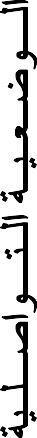 قدرة المتعلمٌنوالمتعلمات على تذكر االفعال الكالمٌةألٛد اٌّزؼٍّ١ٓ ٚاٌّزؼٍّبد  إٌٝ اعزشجبع اٌّمطغ اٌذىبئٟ ِٛػٛع اٌذظخ  ] أشىش[ ثبػزّبد اٌّشٙذ أٚ عؤايِٛجِٗشِشح : اطؼذ اٌشجشح ٚ وً ِٕٙب دزٝ رشجغ .د٠ذٞ : شىشا ٌه ٠ب ِشِشح  .ٚػؼ١خ االٔطالقوالتعبٌر عنهاألٛد اٌّزؼٍّ١ٓ ٚاٌّزؼٍّبد  إٌٝ اعزشجبع اٌّمطغ اٌذىبئٟ ِٛػٛع اٌذظخ  ] أشىش[ ثبػزّبد اٌّشٙذ أٚ عؤايِٛجِٗشِشح : اطؼذ اٌشجشح ٚ وً ِٕٙب دزٝ رشجغ .د٠ذٞ : شىشا ٌه ٠ب ِشِشح  .ـ تقوٌم ودعم مدىتمكن المتعلمٌنوالمتعلمات من استعمال األسالٌب واألفعال الكالمٌة المتعلقة بتقدٌم النفسوالقدرة على* أنتدب المتعلمٌن والمتعلمات مثنى مثنى  لتردٌد المقطع الحواري  :ِشِشح : اطؼذ اٌشجشح ٚ وً ِٕٙب دزٝ رشجغ .د٠ذٞ : شىشا ٌه ٠ب ِشِشح  .ٌشخصون فً ثنائٌات مواقف إلقاء التحٌة وردها مع تجسٌد الحركات والمالمح المناسبة ( المصافحة ،االبتسامة فً وجه األخر والنظر إلٌه ...االعزؼّبي)2(تشخٌصها .* أفزخ دٛاسا ِغ اٌّزؼٍّ١ٓ ٚاٌّزؼٍّبد ِٓ اجً رشع١خ اٌم١ّخ اٌّشٚط ٌٙب ِٓ خ٩ي اٌٛػؼ١خاٌزٛاطٍ١خ] اٌشىش [ٚرٌه ثب٨جبثخ ػٓ أعئٍخ ِضً:ػٕذِب ٠مذَ ٌه شخظب ِؼشٚفب ِبرا رمٛي ٌٗ ؟ أػطبن صِ١ٍه لٍّٗ ٌزىزت ِبرا عزمٛي ٌٗ ؟ .....اٌــــٛػـؼـ١ـخ اٌـزــٛاطـٍـ١خاٌــــــــــــــذــــــــــىـــب٠ــــــــختوظٌف أفعال تقدٌم الشكر )1(سرد الحكاٌة ، إنتاج بدٌل لمقطع من النص الحكائً)1(موضوع الحصةٌوظف المتعلم والمتعلمة األسالٌب واألفعالالكالمٌة المتعلقة بالشكر . الوسائل : مشهد الوضعٌة التواصلٌة  تشخٌص- سرد الحكاٌة- إنتاج بداٌة حكاٌة جدٌدةاألهدافالتقويم والدعمتـــــــــدبــــــــــــــــيـــــــــر األنــــــــــــشــــــــــــــــطـــــــــة الـــــــــــــتــــــــعــــــــــلــــــــــــيــــــــمــــــــــــيـــــــــة الـــــــتـــــــــعـــــــلـــــــمــــــيــــــــةالمراحلتقوٌم مدىاستمتاعهم بالتشخٌصأ فزخ ٔمبشب ِغ اٌّزؼٍّ١ٓ ٚ اٌّزؼٍّبد ٨ثذاء سأ٠ُٙ فٟ اٌذىب٠خ اٌّشخظخأ٘١ئ اٌّزؼٍّ١ٓ ٚاٌّزؼٍّبد ٦ٔزبط دىب٠خ ػٍٝ غشاس اٌذب٠خ اٌزٟ ث١ٓ أ٠ذ٠ُٙ (د٠ذٞ فٟ اٌّذسعخ )ٚػؼ١خ االٔطالقالتقوٌم والدعملسرد الحكاٌةـ اٌغشد اٌجّبػٟ ٚاٌزشبسوٟ ٌّمبؽغ ِٓ اٌذىب٠خ ) ا٨عزبر ِغ اٌّزؼٍّ١ٓ ٚاٌّزؼٍّبد)أؽٍت ِٓ اٌّزؼٍّ١ٓ ٚاٌّزؼٍّبد  عشد اٌذىب٠خ ِغ ِغبػذرُٙ  ثب٦٠ّبءد أٚ ا٦شبساد أٚ اٌظٛس...اٌغشدتقوٌم ودعم مدى تمكن المتعلمٌن والمتعلمات من استبدال عناصر الحكاٌة االصلٌةبعناصر جدٌدة.ألٛد اٌّزؼٍّ١ٓ ٚاٌّزؼٍّبد  اٌٝ أزبط ثذا٠خ جذ٠ذح ٌٍذىب٠خ .   االػزاد:                                              رٙ١١ئ اٌّزؼٍّ١ٓ ٚاٌّزؼٍّبد ٚ رشٛ٠مُٙ ٨ٔزبط دىب٠خ جذ٠ذح ، ِٓ خ٩ي اعزجذاي ػٕبطش ِٚزغ١شاد اٌذىب٠خ ا٤طٍ١خ ثؼٕبطش ٚ ِزغ١شاد ِٓ الزشاح اٌّزؼٍّ١ٓ ٚ اٌّزؼٍّبد+رغ١ش اٌّىبْ ا٨طٍٟ ثّىبْ آخش.......................+رغ١ش اٌضِٓ ا٨طٍٟ ثضِبْ آخش.......................+رغ١ش اٌشخظ١بد ا٨طٍ١خ ثشخظ١بد أخشٜ.......................+ رغ١ش ا٤دذاس ا٨طٍ١خ ثأدذاس أخشٜ.......................  االٔزبج :                                                رٕظ١ُ ػًّ جّبػٟ ٌّغبػذح اٌّزؼٍّبد ٚ اٌّزؼٍّ١ٓ ػٍٝ ـ  إٔزبط جًّ ِزشاثطخ ثبعزؼّبي اٌّؼجُ ٚا٤عبٌ١ت ٚاٌزشاو١ت اٌّىزغجخ     إرىٛ٠ٓ ِمبؽغ عشد٠خ ِززبثؼخ ػٍٝ غشاس ِمبؽغ اٌذىب٠خ - رغج١ً ثذا٠خ اٌذىب٠خ ػٍٝ اٌغجٛسح ٚ ِغبػذح اٌّزؼٍّ١ٓ ٚ اٌّزؼٍّبد ػٍٝ ثٕبء رزّخ اٌذىب٠خ    اٌغشد:          - عشد ٘زٖ اٌجًّ ٚاٌّمبؽغ ٌزشع١خ ثذا٠خ اٌذىب٠خ اٌجذ٠ذح -دش اٌّزؼٍّ١ٓ ٚ اٌّزؼٍّبد ػٍٝ اٌزفى١ش فٟ إرّبَ اٌذىب٠خ فٟ اٌذظخ اٌّمجٍخاٌزمٛ٠ُتقوٌم ودعم مدىتمكن المتعلمٌن والمتعلمات من إنتاججمل ومقاطعمترابطةألٛد اٌّزؼٍّ١ٓ ٚاٌّزؼٍّبد  اٌٝ أزبط ثذا٠خ جذ٠ذح ٌٍذىب٠خ .   االػزاد:                                              رٙ١١ئ اٌّزؼٍّ١ٓ ٚاٌّزؼٍّبد ٚ رشٛ٠مُٙ ٨ٔزبط دىب٠خ جذ٠ذح ، ِٓ خ٩ي اعزجذاي ػٕبطش ِٚزغ١شاد اٌذىب٠خ ا٤طٍ١خ ثؼٕبطش ٚ ِزغ١شاد ِٓ الزشاح اٌّزؼٍّ١ٓ ٚ اٌّزؼٍّبد+رغ١ش اٌّىبْ ا٨طٍٟ ثّىبْ آخش.......................+رغ١ش اٌضِٓ ا٨طٍٟ ثضِبْ آخش.......................+رغ١ش اٌشخظ١بد ا٨طٍ١خ ثشخظ١بد أخشٜ.......................+ رغ١ش ا٤دذاس ا٨طٍ١خ ثأدذاس أخشٜ.......................  االٔزبج :                                                رٕظ١ُ ػًّ جّبػٟ ٌّغبػذح اٌّزؼٍّبد ٚ اٌّزؼٍّ١ٓ ػٍٝ ـ  إٔزبط جًّ ِزشاثطخ ثبعزؼّبي اٌّؼجُ ٚا٤عبٌ١ت ٚاٌزشاو١ت اٌّىزغجخ     إرىٛ٠ٓ ِمبؽغ عشد٠خ ِززبثؼخ ػٍٝ غشاس ِمبؽغ اٌذىب٠خ - رغج١ً ثذا٠خ اٌذىب٠خ ػٍٝ اٌغجٛسح ٚ ِغبػذح اٌّزؼٍّ١ٓ ٚ اٌّزؼٍّبد ػٍٝ ثٕبء رزّخ اٌذىب٠خ    اٌغشد:          - عشد ٘زٖ اٌجًّ ٚاٌّمبؽغ ٌزشع١خ ثذا٠خ اٌذىب٠خ اٌجذ٠ذح -دش اٌّزؼٍّ١ٓ ٚ اٌّزؼٍّبد ػٍٝ اٌزفى١ش فٟ إرّبَ اٌذىب٠خ فٟ اٌذظخ اٌّمجٍخإٔزبجثذا٠خ جذ٠ذح ٌٍذىب٠ختقوٌم ودعم مدى سرد       تمكن المتعلمٌن والمتعلمات من المقاطع الجدٌدةألٛد اٌّزؼٍّ١ٓ ٚاٌّزؼٍّبد  اٌٝ أزبط ثذا٠خ جذ٠ذح ٌٍذىب٠خ .   االػزاد:                                              رٙ١١ئ اٌّزؼٍّ١ٓ ٚاٌّزؼٍّبد ٚ رشٛ٠مُٙ ٨ٔزبط دىب٠خ جذ٠ذح ، ِٓ خ٩ي اعزجذاي ػٕبطش ِٚزغ١شاد اٌذىب٠خ ا٤طٍ١خ ثؼٕبطش ٚ ِزغ١شاد ِٓ الزشاح اٌّزؼٍّ١ٓ ٚ اٌّزؼٍّبد+رغ١ش اٌّىبْ ا٨طٍٟ ثّىبْ آخش.......................+رغ١ش اٌضِٓ ا٨طٍٟ ثضِبْ آخش.......................+رغ١ش اٌشخظ١بد ا٨طٍ١خ ثشخظ١بد أخشٜ.......................+ رغ١ش ا٤دذاس ا٨طٍ١خ ثأدذاس أخشٜ.......................  االٔزبج :                                                رٕظ١ُ ػًّ جّبػٟ ٌّغبػذح اٌّزؼٍّبد ٚ اٌّزؼٍّ١ٓ ػٍٝ ـ  إٔزبط جًّ ِزشاثطخ ثبعزؼّبي اٌّؼجُ ٚا٤عبٌ١ت ٚاٌزشاو١ت اٌّىزغجخ     إرىٛ٠ٓ ِمبؽغ عشد٠خ ِززبثؼخ ػٍٝ غشاس ِمبؽغ اٌذىب٠خ - رغج١ً ثذا٠خ اٌذىب٠خ ػٍٝ اٌغجٛسح ٚ ِغبػذح اٌّزؼٍّ١ٓ ٚ اٌّزؼٍّبد ػٍٝ ثٕبء رزّخ اٌذىب٠خ    اٌغشد:          - عشد ٘زٖ اٌجًّ ٚاٌّمبؽغ ٌزشع١خ ثذا٠خ اٌذىب٠خ اٌجذ٠ذح -دش اٌّزؼٍّ١ٓ ٚ اٌّزؼٍّبد ػٍٝ اٌزفى١ش فٟ إرّبَ اٌذىب٠خ فٟ اٌذظخ اٌّمجٍختقوٌم ودعم مدىألٛد اٌّزؼٍّ١ٓ ٚاٌّزؼٍّبد  إٌٝ اعزشجبع اٌّمطغ اٌذىبئٟ ِٛػٛع اٌذظخ  ] اٌشىش[ِشِشح : اطؼذ اٌشجشح ٚ وً ِٕٙب دزٝ رشجغ .د٠ذٞ : شىشا ٌه ٠ب ِشِشح  .قدرة المتعلمٌن والمتعلمات علىتذكر االفعال الكالمٌةألٛد اٌّزؼٍّ١ٓ ٚاٌّزؼٍّبد  إٌٝ اعزشجبع اٌّمطغ اٌذىبئٟ ِٛػٛع اٌذظخ  ] اٌشىش[ِشِشح : اطؼذ اٌشجشح ٚ وً ِٕٙب دزٝ رشجغ .د٠ذٞ : شىشا ٌه ٠ب ِشِشح  .ٚػؼ١خ االٔطالقوالتعبٌر عنهاألٛد اٌّزؼٍّ١ٓ ٚاٌّزؼٍّبد  إٌٝ اعزشجبع اٌّمطغ اٌذىبئٟ ِٛػٛع اٌذظخ  ] اٌشىش[ِشِشح : اطؼذ اٌشجشح ٚ وً ِٕٙب دزٝ رشجغ .د٠ذٞ : شىشا ٌه ٠ب ِشِشح  .ـ تقوٌم ودعم مدى*  أخٍك  ِٛالف رٛاطٍ١خ ِشبثٙخ ٌٍغ١بق ا٤طٍٟ ٚ أعبػذ اٌّزؼٍّ١ٓ ٚ اٌّزؼٍّبد ػٍٝ رٛظ١فا٤عبٌ١ت ٚا٤فؼبي اٌى٩ِ١خ اٌّزؼٍمخ ثبٌٛػؼ١خ ثّضبي ِشخض أِبُِٙ ِضً:ِبرا رمٛي ألخ١ه ثؼذ ِغبػذره فٟ إٔجبص اٌٛاججبد ؟اشزشٜ ٌه أثٛن ٘ذ٠خ فٟ ػ١ذ ِ١الدن ْ ِب عزمٛي ٌٗ ؟........*  ألزشح ػٍٝ اٌّزؼٍّ١ٓ ٚ اٌّزؼٍّبد ٚػؼ١بد رٛاطٍ١خ راد طٍخ ثبٌٛػؼ١خ اٌّغزٙذفخ ِضً+ اٌزم١ذ فزبح فٟ اٌّىزجخ فّبرا رمٛي ٌٙب، ٚ ثّبرا عزجزجه ؟+ سوجذ اٌذبفٍخ... ِٕذه اٌّشالت اٌززوشح ،  فّبرا رمٛي ٌٗ ؟.تمكن المتعلمٌن*  أخٍك  ِٛالف رٛاطٍ١خ ِشبثٙخ ٌٍغ١بق ا٤طٍٟ ٚ أعبػذ اٌّزؼٍّ١ٓ ٚ اٌّزؼٍّبد ػٍٝ رٛظ١فا٤عبٌ١ت ٚا٤فؼبي اٌى٩ِ١خ اٌّزؼٍمخ ثبٌٛػؼ١خ ثّضبي ِشخض أِبُِٙ ِضً:ِبرا رمٛي ألخ١ه ثؼذ ِغبػذره فٟ إٔجبص اٌٛاججبد ؟اشزشٜ ٌه أثٛن ٘ذ٠خ فٟ ػ١ذ ِ١الدن ْ ِب عزمٛي ٌٗ ؟........*  ألزشح ػٍٝ اٌّزؼٍّ١ٓ ٚ اٌّزؼٍّبد ٚػؼ١بد رٛاطٍ١خ راد طٍخ ثبٌٛػؼ١خ اٌّغزٙذفخ ِضً+ اٌزم١ذ فزبح فٟ اٌّىزجخ فّبرا رمٛي ٌٙب، ٚ ثّبرا عزجزجه ؟+ سوجذ اٌذبفٍخ... ِٕذه اٌّشالت اٌززوشح ،  فّبرا رمٛي ٌٗ ؟.والمتعلمات من*  أخٍك  ِٛالف رٛاطٍ١خ ِشبثٙخ ٌٍغ١بق ا٤طٍٟ ٚ أعبػذ اٌّزؼٍّ١ٓ ٚ اٌّزؼٍّبد ػٍٝ رٛظ١فا٤عبٌ١ت ٚا٤فؼبي اٌى٩ِ١خ اٌّزؼٍمخ ثبٌٛػؼ١خ ثّضبي ِشخض أِبُِٙ ِضً:ِبرا رمٛي ألخ١ه ثؼذ ِغبػذره فٟ إٔجبص اٌٛاججبد ؟اشزشٜ ٌه أثٛن ٘ذ٠خ فٟ ػ١ذ ِ١الدن ْ ِب عزمٛي ٌٗ ؟........*  ألزشح ػٍٝ اٌّزؼٍّ١ٓ ٚ اٌّزؼٍّبد ٚػؼ١بد رٛاطٍ١خ راد طٍخ ثبٌٛػؼ١خ اٌّغزٙذفخ ِضً+ اٌزم١ذ فزبح فٟ اٌّىزجخ فّبرا رمٛي ٌٙب، ٚ ثّبرا عزجزجه ؟+ سوجذ اٌذبفٍخ... ِٕذه اٌّشالت اٌززوشح ،  فّبرا رمٛي ٌٗ ؟.استعمال وتوظٌف*  أخٍك  ِٛالف رٛاطٍ١خ ِشبثٙخ ٌٍغ١بق ا٤طٍٟ ٚ أعبػذ اٌّزؼٍّ١ٓ ٚ اٌّزؼٍّبد ػٍٝ رٛظ١فا٤عبٌ١ت ٚا٤فؼبي اٌى٩ِ١خ اٌّزؼٍمخ ثبٌٛػؼ١خ ثّضبي ِشخض أِبُِٙ ِضً:ِبرا رمٛي ألخ١ه ثؼذ ِغبػذره فٟ إٔجبص اٌٛاججبد ؟اشزشٜ ٌه أثٛن ٘ذ٠خ فٟ ػ١ذ ِ١الدن ْ ِب عزمٛي ٌٗ ؟........*  ألزشح ػٍٝ اٌّزؼٍّ١ٓ ٚ اٌّزؼٍّبد ٚػؼ١بد رٛاطٍ١خ راد طٍخ ثبٌٛػؼ١خ اٌّغزٙذفخ ِضً+ اٌزم١ذ فزبح فٟ اٌّىزجخ فّبرا رمٛي ٌٙب، ٚ ثّبرا عزجزجه ؟+ سوجذ اٌذبفٍخ... ِٕذه اٌّشالت اٌززوشح ،  فّبرا رمٛي ٌٗ ؟.األسالٌب واألفعالالكالمٌة المتعلقة بتقدٌم النفس والقدرة*  أخٍك  ِٛالف رٛاطٍ١خ ِشبثٙخ ٌٍغ١بق ا٤طٍٟ ٚ أعبػذ اٌّزؼٍّ١ٓ ٚ اٌّزؼٍّبد ػٍٝ رٛظ١فا٤عبٌ١ت ٚا٤فؼبي اٌى٩ِ١خ اٌّزؼٍمخ ثبٌٛػؼ١خ ثّضبي ِشخض أِبُِٙ ِضً:ِبرا رمٛي ألخ١ه ثؼذ ِغبػذره فٟ إٔجبص اٌٛاججبد ؟اشزشٜ ٌه أثٛن ٘ذ٠خ فٟ ػ١ذ ِ١الدن ْ ِب عزمٛي ٌٗ ؟........*  ألزشح ػٍٝ اٌّزؼٍّ١ٓ ٚ اٌّزؼٍّبد ٚػؼ١بد رٛاطٍ١خ راد طٍخ ثبٌٛػؼ١خ اٌّغزٙذفخ ِضً+ اٌزم١ذ فزبح فٟ اٌّىزجخ فّبرا رمٛي ٌٙب، ٚ ثّبرا عزجزجه ؟+ سوجذ اٌذبفٍخ... ِٕذه اٌّشالت اٌززوشح ،  فّبرا رمٛي ٌٗ ؟.اٌزٛظ١ف)1(على تشخٌصها .*  أخٍك  ِٛالف رٛاطٍ١خ ِشبثٙخ ٌٍغ١بق ا٤طٍٟ ٚ أعبػذ اٌّزؼٍّ١ٓ ٚ اٌّزؼٍّبد ػٍٝ رٛظ١فا٤عبٌ١ت ٚا٤فؼبي اٌى٩ِ١خ اٌّزؼٍمخ ثبٌٛػؼ١خ ثّضبي ِشخض أِبُِٙ ِضً:ِبرا رمٛي ألخ١ه ثؼذ ِغبػذره فٟ إٔجبص اٌٛاججبد ؟اشزشٜ ٌه أثٛن ٘ذ٠خ فٟ ػ١ذ ِ١الدن ْ ِب عزمٛي ٌٗ ؟........*  ألزشح ػٍٝ اٌّزؼٍّ١ٓ ٚ اٌّزؼٍّبد ٚػؼ١بد رٛاطٍ١خ راد طٍخ ثبٌٛػؼ١خ اٌّغزٙذفخ ِضً+ اٌزم١ذ فزبح فٟ اٌّىزجخ فّبرا رمٛي ٌٙب، ٚ ثّبرا عزجزجه ؟+ سوجذ اٌذبفٍخ... ِٕذه اٌّشالت اٌززوشح ،  فّبرا رمٛي ٌٗ ؟.اٌــــٛػـؼـ١ـخ اٌـزــٛاطـٍـ١خاٌــــــــــــــذــــــــــىـــب٠ــــــــختوظٌف أفعال  تقدٌم النفس )2(سرد الحكاٌة ، إنتاج بدٌل لمقطع من النص الحكائً)2(موضوع الحصةٌوظف المتعلم والمتعلمة األسالٌب واألفعال الكالمٌةالمتعلقة بتقدٌم النفس .الوسائل : مشهد الوضعٌة التواصلٌة  تشخٌص ..سرد الحكاٌة - إنتاج تتمة الحكاٌة الجدٌدةاألهدافالتقويم والدعمتـــــــــدبــــــــــــــــيـــــــــر األنــــــــــــشــــــــــــــــطـــــــــة الـــــــــــــتــــــــعــــــــــلــــــــــــيــــــــمــــــــــــيـــــــــة الـــــــتـــــــــعـــــــلـــــــمــــــيــــــــةالمراحلتقوٌم مدىاستمتاعهم بالتشخٌصأ لٛد اٌّزؼٍّ١ٓ ٚ اٌّزؼٍّبد إٌٝ  اعزشجبع ِب أٔزجٖٛ فٟ اٌذظخ اٌغبٌفخ ٚاٌزؼج١ش ػٕٗ شفٙ١ب ِغ اٌزغز٠خ اٌشاجؼخ .أ٘١ئ اٌّزؼٍّ١ٓ ٚاٌّزؼٍّبد إٌٝ عشد اٌذىب٠خٚػؼ١خ االٔطالقالتقوٌم والدعم لسردالحكاٌةـ اٌغشد اٌجّبػٟ ٚاٌزشبسوٟ ٌّمبؽغ ِٓ اٌذىب٠خ ) ا٨عزبر ِغ اٌّزؼٍّ١ٓ ٚاٌّزؼٍّبد)أؽٍت ِٓ اٌّزؼٍّ١ٓ ٚاٌّزؼٍّبد  عشد اٌذىب٠خ ِغ ِغبػذرُٙ  ثب٦٠ّبءد أٚ ا٦شبساد أٚ اٌظٛس...اٌغشدتقوٌم ودعم مدى تمكن المتعلمٌن والمتعلمات من استبدال عناصر الحكاٌة االصلٌةبعناصر جدٌدة.تقوٌم ودعم مدى إنتاج       تمكن المتعلمٌن والمتعلمات منجمل ومقاطعمترابطةتقوٌم ودعم مدى سرد       تمكن المتعلمٌن والمتعلمات من المقاطع الجدٌدةألٛد اٌّزؼٍّ١ٓ ٚاٌّزؼٍّبد  اٌٝ أزبط ثذا٠خ جذ٠ذح ٌٍذىب٠خ .   االػزاد:                                               رٙ١١ئ اٌّزؼٍّ١ٓ ٚاٌّزؼٍّبد ٚ رشٛ٠مُٙ ٨ٔزبط دىب٠خ جذ٠ذح ، ِٓ خ٩ي اعزجذاي ػٕبطشِٚزغ١شاد اٌذىب٠خ ا٤طٍ١خ ثؼٕبطش ٚ ِزغ١شاد ِٓ الزشاح اٌّزؼٍّ١ٓ ٚ اٌّزؼٍّبد+رغ١ش اٌّىبْ ا٨طٍٟ ثّىبْ آخش.......................+رغ١ش اٌضِٓ ا٨طٍٟ ثضِبْ آخش.......................+رغ١ش اٌشخظ١بد ا٨طٍ١خ ثشخظ١بد أخشٜ.......................+ رغ١ش ا٤دذاس ا٨طٍ١خ ثأدذاس أخشٜ.......................  االٔزبج :                                 ـ  فٟ ػًّ صٕبئٟ أٚ ِجّٛػبد ٠زذسة اٌّزؼٍّْٛ  ٚاٌّزؼٍّبد ػٍٝ عشد اٌّمطغ اٌّٛػٛع ثزٛظ١ف اٌجذائً  اٌّمزشدخ فٟ ِشدٍخ ا٨ػذاد ٚ٠زخًٍ ٘زا اٌزذس٠ت اٌزظذ١خ اٌزجبدٌٟ ث١ٓ اٌّزؼٍّ١ٓ ٚاٌّزؼٍّبدأٔفغُٙ...,.ـ  ٠زطٛع اٌّزؼٍّْٛ ٚاٌّزؼٍّبد فشادی ٌغشد اٌّمطغ اٌذىبئٟ اٌّؼذي ػٍٝ ِغبِغ صِ٩ئُٙ ٚصِ١٩رُٙ .ٚ٠زخًٍ اٌغشد اٌفشدٞ ٘زا رذخ٩د رظذ١ذ١خ     اٌزمٛ٠ُ :                                                                                                       فزخ ٔمبػ رمٛ٠ّٟ ِٛجٗ ِٓ ٌذْ ا٤عزبر   ثؼذ وً عشد فشدٞ، ٠ٛدٞ ف١ٗ اٌّزؼٍّْٛ ٚاٌّزؼٍّبد آساءُ٘ فٟ ِب عشد صِ١ٍُٙ ِٓ د١ش ع٩ِخ اٌٍغخ ِٚٓ د١ش اٌزشخ١ض اٌظٛرٟ ٚ رٍٛ٠ٕٗ ٚاٌذشوبد اٌجغذ٠خاٌّظبدجخ ٌ٧ٌمبءاالٔزبجٚاٌزمٛ٠ُرزّخ إٔزبج اٌذىب٠خ اٌجذ٠ذحتقوٌم ودعم مدى قدرةالمتعلمٌن والمتعلمات على تذكر االفعال الكالمٌةوالتعبٌر عنهاألزشح ػٍٝ اٌّزؼٍّ١ٓ ٚاٌّزؼٍّبد  ع١بلبد رٛاطٍ١خ ٌ١ٛظفٛا ف١ٙب فؼً   ] اٌشىش[ٚػؼ١خ االٔطالق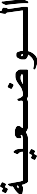 ـ تقوٌم ودعم مدى من    تمكن المتعلمٌن والمتعلمات استعمال وتوظٌف األسالٌب واألفعال الكالمٌة المتعلقةبالشكروالقدرة علىتشخٌصها .                                  *  أؽٍت ِٓ وً اصٕ١ٓ أٚ أوضش ِٓ اٌّزؼٍّ١ٓ  ٚاٌّزؼٍّبد اٌزفى١ش فٟ ٚػؼ١خ رٛاطٍ١خ ٠زجبد٨ْ/ ٠زجبدٌْٛ ف١ٙب ا٤عبٌ١ت ٚ ا٨فؼبي اٌى٩ِ١خ اٌزٟ رزؼّٕٙب اٌٛػؼ١خ اٌزٛاطٍ١خ اٌّغزٙذفخ، ٚ٠زشن ٌُٙ ٍِٙخِٓ اٌزفى١ش ٚاٌزذسة فٟ ٔظبَ ِضً :ِبرا ٔمٛي ٌّٓ لذَ ٌٕب ِؼشٚفب ؟عبػذد أخبن فٟ إٔجبص ٚاججبرٗ إٌّضٌ١خ ، ِبرا رزٛلغ أْ ٠مٛي ٌه ؟*  فٟ ػًّ رشبسوٟ ٠م˚ٛ ََّ وً رشخ١ض ِٓ د١ش رٛظ١ف ا٤فؼبي اٌى٩ِ١خ ٌٍٛػؼ١خ، ٚع٩ِخ اٌٍغخ، ٚاٌزؼج١ش اٌظٛرٟ، ِٚ٩ِخ اٌٛجٗ ، ثبػزّبد دٛاس ِٛجٗ ِٓ ٌذْ ا٤عزبراٌزٛظ١ف)2(اٌــــٛػـؼـ١ـخ اٌـزــٛاطـٍـ١خاٌــــــــــــــذــــــــــىـــب٠ــــــــخاكتشاف افعال تقدٌم النصٌحة واألمربناء التوقعات ،االستماع للحكاٌة والمصادقة على التوقعاتموضوع الحصةان ٌكتشف المتعلم األسالٌب واألفعال الكالمٌةالمتعلقة بتقدٌم النصٌحة واألمر   .الوسائل : مشهد الوضعٌة التواصلٌة  تشخٌص ..- توقع مضمون الحكاٌة من خالل العنوان والصور- تعرف الموضوع العام للحكاٌة من خالل سماعهاالتحقق من التوقعاتاألهدافالتقويم والدعمتـــــــــدبــــــــــــــــيـــــــــر األنــــــــــــشــــــــــــــــطـــــــــة الـــــــــــــتــــــــعــــــــــلــــــــــــيــــــــمــــــــــــيـــــــــة الـــــــتـــــــــعـــــــلـــــــمــــــيــــــــةالمراحلتقوٌم ودعم فوري لصٌاغة التوقعاتإعطاء المزٌد من اإلشارات لمالحظةالصورة* تهٌئ المتعلمٌن الى سماع حكاٌة : {دٌدي ونمٌرة األنٌقان}- أختار الفضاء المناسب لتقدٌم الحكاٌة، وأشرك المتعلمات والمتعلمٌن فً تنظٌمه (الساحة، تشكٌل نصف دائرةبالطاوالت ،)... * تتسمٌع عنوان الحكاٌة : اسمع عنوان الحكاٌة: {دٌدي ونمٌرة األنٌقان}  وٌردده المتعلمون، وأشرح كلماتهالتً تم التعرف علٌها سابقا ، باعتماد إحدى استراتٌجٌات المفردات.شرح األنٌقان (نظافة ، مالبس جدٌدة ،متناسقة       )* مالحظة حرة للمشهد التعبٌري :اوجه  المتعلمٌن والمتعلمات إلى مالحظة الصورة / الصور المصاحبةللحكاٌة، وٌعبرون عما ٌالحظونه (.دٌدي ٌستحم فً الحمام / الصورة 1 ، نمٌرة أمام المرآة / الصورة )2* مالحظة موجهة للمشهد التعبٌري: أقود المتعلمٌن والمتعلمات إلى التعبٌر عن المشهد التعبٌري ماذا ٌوجد فًالحمام ( صابون ، فرشاة ، سنون    ) ، أٌن تقف نمٌرة ( أمام المرآة ) ، ماذا ترتدي ( مالبس جدٌدة) ، ماذاتحمل فً ٌدها ( حقٌبة بٌضاء .......)* بناء التوقعات: أستطلع  توقعات المتعلمٌن والمتعلمات حول مضمون الحكاٌة بإجابتهم عن سؤال التوقع مثل :حول ماذا ستدور أحداث الحكاٌة فً نظركم  ؟ ماذا سٌفعل دٌدي ونمٌرة؟ لماذا ٌستحمان ؟ ماهً المناسبة ؟ * صٌاغة التوقعات فً عمل تشاركً: تتم صٌاغة توقعٌن أو ثالثة من بٌن إجابات المتعلمٌن والمتعلماتوأطالبهم بحفظها قصد التحقق منها ( ٌمكن تدوٌنها السترجاعها الحقا )وضعية االنطالق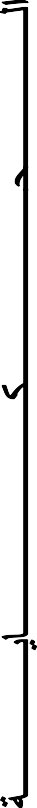 تقوٌم ودعم فوري                        لـ ـ انتباههم أثناءالتسمٌع . ـ اللعب بالصوت والحركة لشدانتباههم* التهٌئ  لالستماع : اضع المتعلمٌن والمتعلمات فً مشروع سماع الحكاٌة وتشوٌقهم إلى معرفة أحداثهابالقول :- هل ترٌدون معرفة  من منكم توقعه صحٌح ؟ استمعوا للحكاٌة إذا . * تسمٌع الحكاٌة : أسمع الحكاٌة مرتٌن باحترام أسلوب السرد وعالمات الترقٌم، وباستعمال إٌقاعات صوتٌةمعبرة، وبتوظٌف التعبٌر الجسدي  كما الحكواتً .......    * تقوٌم الفهم السماعً العام للحكاٌة: أختبر الفهم السماعً من خالل أسئلة حول مضمون الحكاٌة .مثل: ـ متى استٌقظ دٌدي ؟ ـ ماذا لبس ؟ ـ ونمٌرة ماذا لبست ؟ وماذا وضعت فً شعرها ؟ ـ إلى أٌن ٌذهبان؟ ـ وماذا وقعلدٌدي؟ ـ ومن ساعده ؟.............التسميعتقوٌم ودعم فوري لـ: القدرة على الربط بٌن التوقع الصحٌحوالحكاٌة*المصادقة على التوقعات : أطالب المتعلمٌن باستحضار توقعاتهم او أساعدجهم على استحضارها إن وجدواصعوبة فً ذلك ، ثم مقارنتها مع ما فهموه بعد سماعهم للحكاٌة باإلجابة على أسئلة وسٌطٌة مثل -: ماذا توقعت؟ - هل توقعك صحٌح ؟ - لماذا ؟ٌوظف المتعلمون والمتعلمات المشهد والعنوان فً التحقق من صدق توقعاتهم .الفهم العامتقوٌم ودعم مدىقدرة المتعلمٌن والمتعلمات على استرجاع المقطعالحكائً .أقود المتعلمٌن والمتعلمات إلى استرجاع المقطع الحكائً ذي الصلة بموضوع الحصة ( ٌنصح وٌأمر ) بواسطةأسئلة مساعدة أو أسمعهم المقطع الحكائً وأسألهم : ـ أمرت مرمرة نمٌرة بحمل معطفها فماذا قالت لها ؟(احملً معك معطفك ) ثم نصحتها بارتدائه فماذا قالت لها ؟(أنصحك بارتدائه فً المساء حتى ال تصابً بنزلةبرد) ، وبماذا أجحابتها نمٌرة ؟ (سأعمل بنصٌحتك ٌا صدٌقتً )وضعية االنطالق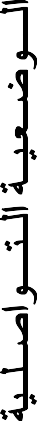 ـ تقوٌم ودعم مدى تمنكن المتعلمٌنوالمتعلمات من تعرف األسالٌب واألفعال الكالمٌة المتعلقة بالنصح واألمر ـ ألعب بالصوت والحركة لشد االنتباه لترسٌخ األسالٌبواألفعال الكالمٌة .* المالحظة واالكتشاف : اقود جماعة الفصل إلى إدراك عناصر مشهد الوضعٌة التواصلٌة والعالقات البتفاعلٌةالناشئة بٌنهما باعتماد المالحظة الحرة والمالحظة الموجهة بأسئلة وسٌطٌة مثل : من هذه؟(مرمرة)ـ  من هذه ؟(نمٌرة) ـ ماذا ٌوجد فً الفقاعة؟ (معطف) ، ماذا تقول نرمرة لنمٌرة ؟ بماذا ردت نمٌرة ؟* استرجاع مقطع الوضعٌة التواصلٌة وتردٌده :  أقود المتعلمٌن والمتعلمات إلى استرجاع الحوارالذي دار بٌنمرمرة ونمٌرة  المتعلق باألمر وتقدٌم النصٌحة  :ــ مرمرة : احملً معك معطفك أنصحك بارتدائه فً المساء حتى ال تصابً بنزلة برد .ــ نمٌرة : سأعمل بنصٌحتك ٌا صدٌقتً .ٌردد المتعلمون المقطع الحواري ثنائٌا بالتناوب دون مطالبتهم بتشخٌصه .الملاح ظة و الاكت شافاٌــــٛػـؼـ١ـخ اٌـزــٛاطـٍـ١خاٌــــــــــــــذــــــــــىـــب٠ــــــــخاستعمال  أفعال تقدٌم النصٌحة واألمر )1(تحدٌد عناصر الحكاٌة ( الشخصٌات ، الزمان ، المكان ، األحداث       )موضوع الحصةٌستعمل  المتعلم األسالٌب واألفعال الكالمٌةالمتعلقة تقدٌم النصٌحة واألمر.الوسائل : مشهد الوضعٌة التواصلٌة  تشخٌص ..- تعرف المضمون العام للحكاٌة من خالل سماعهاتعرف عناصر الحكاٌة (الشخصٌات – األمكنة  ـ الزمان–األحداث)من خالل سماعهااألهدافالتقويم والدعمتـــــــــدبــــــــــــــــيـــــــــر األنــــــــــــشــــــــــــــــطـــــــــة الـــــــــــــتــــــــعــــــــــلــــــــــــيــــــــمــــــــــــيـــــــــة الـــــــتـــــــــعـــــــلـــــــمــــــيــــــــةالمراحلتقوٌم ودعم مدى تذكر المعنى العامللحكاٌةأقود المتعلمٌن والمتعلمات إلى استرجاع التوقعات الصحٌحة ، واإلجابة عن أسئلة تهم المعنى العام للحكاٌة( مثل أسئلة الحصة السابقة ) . ـ متى استٌقظ دٌدي ؟ ـ ماذا لبس ؟ ـ ونمٌرة ماذا لبست ؟ وماذا وضعت فًشعرها ؟ ـ إلى أٌن ٌذهبان؟ ـ وماذا وقع لدٌدي؟ ـ ومن ساعده ؟*أهٌئ المتعلمٌن والمتعلمات الى سماع الحكاٌة من جدٌد  :وضعية االنطالقتقوٌم ودعم التركٌزأثناء التسمٌع بالصوت والحركة.* تسمٌع الحكاٌة : أسمع الحكاٌة مرتٌن باحترام أسلوب السرد وعالمات الترقٌم، وباستعمال إٌقاعات صوتٌةمعبرة، وبتوظٌف التعبٌر الجسدي  كما الحكواتً .......التسميعتقوٌم ودعم فوري لـ:تمكن المتعلمٌن والمتعلمات من استخراج عناصر الحكاٌة ( الشخصٌات األحداث الزمانالمكان )..تقوٌم ودعم مدى تمثل المتعلمٌن والمتعلمات لعناصر الحكاٌة انطالقا من خرٌطة الحكاٌة* أطرح على المتعلمٌن والمتعلمات أسئلة تتعلق بعناصر الحكاٌة مثل :* الشخصٌات : ـ من هً الشخصٌات المذكورة فً الحكاٌة ؟* المكان:  ـ أٌن سٌحتفل دٌدي ونمٌرة بعٌد المعلم ؟* الزمان : ـ  متى استٌقظ دٌدي ؟( فً الصباح الباكر )  ـ متى سٌحتفل دٌدي ونمٌرة بعٌد المعلم ؟  (الٌوم)* األحداث :  ماذا فعل دٌدي ونمٌرة لما استٌقظا ؟ (استحما)ـ بماذا نصحت مرمرة نمٌرة ؟ (بأن تحمل معطفها )ـ ماذا حدث لدٌدي ؟ (عثر فً حوض األغراس)ـ ماذا فعلت مرمرة ؟ (ألبسته مالبس جدٌدة)ـ بماذا نصحته ؟ ( أال ٌؤكض فً الشارع وأال ٌأكل كثٌرا من السكاكر      )ـ  قبل أن ٌنطلق إلى المدرسة ماذا فعل دٌدي ؟ (استحم من جدٌد) أعٌد تسمٌع بعض من مقاطع الحكاٌة وأساعد المتعلمٌن والمتعلمات على استرجاع شخصٌات الحكاٌة وأحداثهاوزمانها . في عًم تشاركي أبني يع انًتعهًات وانًتعهًيٍ خزيطة انحكاية عهى شكم يخطط شًسي يستعينا بانزسوو أو انصور انتوضيحيةالزمان                                       المكان .........عنوان الحكاٌةالشخصٌات                                  األحداث ......الفهم : عناصر الحكايةتقوٌم ودعم مدىقدرة المتعلمٌن والمتعلمات على تذكر االفعال الكالمٌةوالتعبٌر عنهاأساعد المتعلمٌن والمتعلمات على تذكر المقطع الحواري السالف  ( االمر والنصح ) باعتماد المشهد وطرحأسئلة مثل :ـ بماذا أمرت مرمرة نمٌرة؟ وبماذا نصحتها ؟ بماذا أجابتها نمٌرة  .ـ  مساء الخٌر وأنا دٌديوضعية االنطالق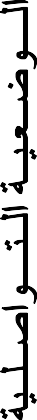 ـ تقوٌم ودعم مدى من   تمكن المتعلمٌن والمتعلمات استعمال األسالٌب واألفعال الكالمٌة المتعلقة بالنصحوالتحٌة والقدرة علىتشخٌصها .* أنتدب المتعلمٌن والمتعلمات مثنى مثنى  لتردٌد المقطع الحواري  :ــ مرمرة : احملً معك معطفك أنصحك بارتدائه فً المساء حتى ال تصابً بنزلة برد .ــ نمٌرة : سأعمل بنصٌحتك ٌا صدٌقتً .ٌرددون المقطع الحواري مع تشخٌص الموقف .االستعمال)1(اٌــــٛػـؼـ١ـخ اٌـزــٛاطـٍـ١خاٌــــــــــــــذــــــــــىـــب٠ــــــــخاستعمال أفعال  تقدٌم النصٌحة واألمر)2(اكتشاف بنٌة الحكاٌة والتهٌؤ لسردهاموضوع الحصةان ٌستعمل المتعلم والمتعلمة األسالٌب واألفعالالكالمٌة المتعلقة بتقدٌم النصٌحة واألمر.الوسائل : مشهد الوضعٌة التواصلٌة  تشخٌص ..- توقع المضمون العام الحكاٌة من خالل سماعها-  تعرف البنٌة السردٌة(البداٌة – المشكل المطروح – توالًاألحداث – الحل - النهاٌة األحداث)األهدافالتقويم والدعمتـــــــــدبــــــــــــــــيـــــــــر األنــــــــــــشــــــــــــــــطـــــــــة الـــــــــــــتــــــــعــــــــــلــــــــــــيــــــــمــــــــــــيـــــــــة الـــــــتـــــــــعـــــــلـــــــمــــــيــــــــةالمراحلتقوٌم ودعم مدى تذكر عناصر الحكاٌةأقود المتعلمٌن والمتعلمات إلى استرجاع عناصر الحكاٌة من خالل خرٌطة الحكاٌة التاي تم بناؤها فً الحصةالسابقة  ، واإلجابة عن أسئلة مثل:  ـ متى استٌقظ دٌدي ؟ ـ ماذا لبس ؟ ـ ونمٌرة ماذا لبست ؟ وماذا وضعتفً شعرها ؟ ـ إلى أٌن ٌذهبان؟ ـ وماذا وقع لدٌدي؟ ـ ومن ساعده ؟*أهٌئ المتعلمٌن والمتعلمات الى سماع الحكاٌة من جدٌد  :وضعية االنطالق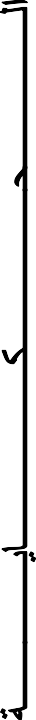 تقوٌم ودعم التركٌزأثناء التسمٌعبالصوت والحركة .* تسمٌع الحكاٌة : أسمع الحكاٌة مرتٌن باحترام أسلوب السرد وعالمات الترقٌم، وباستعمال إٌقاعات صوتٌةمعبرة، وبتوظٌف التعبٌر الجسدي  كما الحكواتً .......أركز بانصوت وااليًاءات عهى انعناصز انتي نى يتذكزها انًتعهًوٌوانًتعهًات خالل االستثًار في انحصة انسابقةالتسميعتقوٌم ودعم مدى تمكن المتعلمٌن والمتعلمات من تحدٌد المقاطعالسردٌة* اكتشاف بنٌة الحكاٌة :* أساعد المتعلمٌن والمتعلمات استكشاف البنٌة السردٌة للحكاٌة من خالل الخطوات التالٌة : ــ  أسمع جماعة الفصل مقاطع من الحكا ٌة واحدا واحدا ، وأطالبهم بتحدٌد جملة بدا ٌته و جملة نها ٌته  و التعبٌرعن مضمونه.ومقاطع الحكاٌة هً : * البداٌة  :  ـ من  ":استٌقظ دٌدي فً............... إلى : ............... وحملت فً ذراعها حقٌبة بٌضاء "*  توالً األحداث و المشكل :  ـ من  ":بٌنما االثنان ٌنظران إلى نفسٌهما فً المرآة  ...............إلى                     وبحثت عنه فً كل مكان ولم تجده  "*  الحل :  ـ من  ":وفجاة ظهر دٌدي ............... إلى : ............... وال تشرب الكثٌر من العصائر  "* النهاٌة   :  ـ  ": شكر دٌدي مرمرة والتحق بنمٌرة "الفهم :بنية الحكايةتقوٌم ودعم مدى تمكنالمتعلمٌن والمتعلمات من ترتٌب وقائع منالحكاٌة* االستعداد لسرد الحكاٌةأؽبٌت اٌّزؼٍّبد ٚ اٌّزؼٍّ١ٓ ثزشر١ت اٌظٛس اٌزٟ  عأػشػٙب ػٍٝ أٔظبسُ٘  ( أٚ ا٨لزظبس ػٍٝ طٛس اٌىزبة           اٌّذسعٟ)دغت أدذاس  اٌذىب ٠خ ، ٚ اٌزؼج١ش ػٕٙب اعزؼذادا ٌٍغشد . ٚ اٌظٛس ٟ٘ وبٌزبٌٟ :                           األٌٚٝ : رّزً د ٠ذٞ ّٚٔ١ضح ٠شرذ٠بْ ِ٩ثغّٙب ٚ٠زض٠ٕبْ    اٌثبٔ١خ : رّضً د٠ذٞ ثّ٩ثظ ِزغخخ اٌثبٌثخ : رّضٍذ٠ذٞ ثّ٩٠ظ أخشٜ .                              األخ١شح : د٠ذٞ  ٠ٍزذك ثبٌّذجشعختقوٌم ودعم مدى قدرةالمتعلمٌن والمتعلمات على تذكر االفعالالكالمٌة والتعبٌر عنهاأساعد المتعلمٌن والمتعلمات على تذكر المقطع الحواري السالف  وتردٌدهــ مرمرة : احملً معك معطفك أنصحك بارتدائه فً المساء حتى ال تصابً بنزلة برد .ــ نمٌرة : سأعمل بنصٌحتك ٌا صدٌقتً .وضعية االنطالق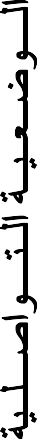 ـ تقوٌم ودعم مدى* أنتدب المتعلمٌن والمتعلمات مثنى مثنى  لتردٌد المقطع الحواري  :ــ مرمرة : احملً معك معطفك أنصحك بارتدائه فً المساء حتى ال تصابً بنزلة برد .ــ نمٌرة : سأعمل بنصٌحتك ٌا صدٌقتً .ٌشخصون فً ثنائٌات مواقف تستعمل فٌها عبارات األمر والنصح  مع تجسٌد الحركات والمالمح المناسبةأفتح حوارا مع المتعلمٌن والمتعلمات من أجل ترسٌخ قٌمة النصح  باسئلة مثل :ــ عندما ترى صدٌقك ٌلعب بالتراب ، فتأمره بعدم اللعب بالتراب ، ماذا تقول له؟ ( ال تلعب بالتراب )ــ وبماذا تنصحه ؟ ( العب بلعبة ، العب فً حدٌقة األلعاب ، غٌر مالبسك بمالبس أخرى للعب       )االستعمال)2(تمكن المتعلمٌن* أنتدب المتعلمٌن والمتعلمات مثنى مثنى  لتردٌد المقطع الحواري  :ــ مرمرة : احملً معك معطفك أنصحك بارتدائه فً المساء حتى ال تصابً بنزلة برد .ــ نمٌرة : سأعمل بنصٌحتك ٌا صدٌقتً .ٌشخصون فً ثنائٌات مواقف تستعمل فٌها عبارات األمر والنصح  مع تجسٌد الحركات والمالمح المناسبةأفتح حوارا مع المتعلمٌن والمتعلمات من أجل ترسٌخ قٌمة النصح  باسئلة مثل :ــ عندما ترى صدٌقك ٌلعب بالتراب ، فتأمره بعدم اللعب بالتراب ، ماذا تقول له؟ ( ال تلعب بالتراب )ــ وبماذا تنصحه ؟ ( العب بلعبة ، العب فً حدٌقة األلعاب ، غٌر مالبسك بمالبس أخرى للعب       )االستعمال)2(والمتعلمات من* أنتدب المتعلمٌن والمتعلمات مثنى مثنى  لتردٌد المقطع الحواري  :ــ مرمرة : احملً معك معطفك أنصحك بارتدائه فً المساء حتى ال تصابً بنزلة برد .ــ نمٌرة : سأعمل بنصٌحتك ٌا صدٌقتً .ٌشخصون فً ثنائٌات مواقف تستعمل فٌها عبارات األمر والنصح  مع تجسٌد الحركات والمالمح المناسبةأفتح حوارا مع المتعلمٌن والمتعلمات من أجل ترسٌخ قٌمة النصح  باسئلة مثل :ــ عندما ترى صدٌقك ٌلعب بالتراب ، فتأمره بعدم اللعب بالتراب ، ماذا تقول له؟ ( ال تلعب بالتراب )ــ وبماذا تنصحه ؟ ( العب بلعبة ، العب فً حدٌقة األلعاب ، غٌر مالبسك بمالبس أخرى للعب       )االستعمال)2(استعمال األسالٌب* أنتدب المتعلمٌن والمتعلمات مثنى مثنى  لتردٌد المقطع الحواري  :ــ مرمرة : احملً معك معطفك أنصحك بارتدائه فً المساء حتى ال تصابً بنزلة برد .ــ نمٌرة : سأعمل بنصٌحتك ٌا صدٌقتً .ٌشخصون فً ثنائٌات مواقف تستعمل فٌها عبارات األمر والنصح  مع تجسٌد الحركات والمالمح المناسبةأفتح حوارا مع المتعلمٌن والمتعلمات من أجل ترسٌخ قٌمة النصح  باسئلة مثل :ــ عندما ترى صدٌقك ٌلعب بالتراب ، فتأمره بعدم اللعب بالتراب ، ماذا تقول له؟ ( ال تلعب بالتراب )ــ وبماذا تنصحه ؟ ( العب بلعبة ، العب فً حدٌقة األلعاب ، غٌر مالبسك بمالبس أخرى للعب       )االستعمال)2(واألفعال الكالمٌة* أنتدب المتعلمٌن والمتعلمات مثنى مثنى  لتردٌد المقطع الحواري  :ــ مرمرة : احملً معك معطفك أنصحك بارتدائه فً المساء حتى ال تصابً بنزلة برد .ــ نمٌرة : سأعمل بنصٌحتك ٌا صدٌقتً .ٌشخصون فً ثنائٌات مواقف تستعمل فٌها عبارات األمر والنصح  مع تجسٌد الحركات والمالمح المناسبةأفتح حوارا مع المتعلمٌن والمتعلمات من أجل ترسٌخ قٌمة النصح  باسئلة مثل :ــ عندما ترى صدٌقك ٌلعب بالتراب ، فتأمره بعدم اللعب بالتراب ، ماذا تقول له؟ ( ال تلعب بالتراب )ــ وبماذا تنصحه ؟ ( العب بلعبة ، العب فً حدٌقة األلعاب ، غٌر مالبسك بمالبس أخرى للعب       )االستعمال)2(المتعلقة بتقدٌم النصح* أنتدب المتعلمٌن والمتعلمات مثنى مثنى  لتردٌد المقطع الحواري  :ــ مرمرة : احملً معك معطفك أنصحك بارتدائه فً المساء حتى ال تصابً بنزلة برد .ــ نمٌرة : سأعمل بنصٌحتك ٌا صدٌقتً .ٌشخصون فً ثنائٌات مواقف تستعمل فٌها عبارات األمر والنصح  مع تجسٌد الحركات والمالمح المناسبةأفتح حوارا مع المتعلمٌن والمتعلمات من أجل ترسٌخ قٌمة النصح  باسئلة مثل :ــ عندما ترى صدٌقك ٌلعب بالتراب ، فتأمره بعدم اللعب بالتراب ، ماذا تقول له؟ ( ال تلعب بالتراب )ــ وبماذا تنصحه ؟ ( العب بلعبة ، العب فً حدٌقة األلعاب ، غٌر مالبسك بمالبس أخرى للعب       )االستعمال)2(واألمر والقدرة على* أنتدب المتعلمٌن والمتعلمات مثنى مثنى  لتردٌد المقطع الحواري  :ــ مرمرة : احملً معك معطفك أنصحك بارتدائه فً المساء حتى ال تصابً بنزلة برد .ــ نمٌرة : سأعمل بنصٌحتك ٌا صدٌقتً .ٌشخصون فً ثنائٌات مواقف تستعمل فٌها عبارات األمر والنصح  مع تجسٌد الحركات والمالمح المناسبةأفتح حوارا مع المتعلمٌن والمتعلمات من أجل ترسٌخ قٌمة النصح  باسئلة مثل :ــ عندما ترى صدٌقك ٌلعب بالتراب ، فتأمره بعدم اللعب بالتراب ، ماذا تقول له؟ ( ال تلعب بالتراب )ــ وبماذا تنصحه ؟ ( العب بلعبة ، العب فً حدٌقة األلعاب ، غٌر مالبسك بمالبس أخرى للعب       )االستعمال)2(تشخٌصها .* أنتدب المتعلمٌن والمتعلمات مثنى مثنى  لتردٌد المقطع الحواري  :ــ مرمرة : احملً معك معطفك أنصحك بارتدائه فً المساء حتى ال تصابً بنزلة برد .ــ نمٌرة : سأعمل بنصٌحتك ٌا صدٌقتً .ٌشخصون فً ثنائٌات مواقف تستعمل فٌها عبارات األمر والنصح  مع تجسٌد الحركات والمالمح المناسبةأفتح حوارا مع المتعلمٌن والمتعلمات من أجل ترسٌخ قٌمة النصح  باسئلة مثل :ــ عندما ترى صدٌقك ٌلعب بالتراب ، فتأمره بعدم اللعب بالتراب ، ماذا تقول له؟ ( ال تلعب بالتراب )ــ وبماذا تنصحه ؟ ( العب بلعبة ، العب فً حدٌقة األلعاب ، غٌر مالبسك بمالبس أخرى للعب       )االستعمال)2(اٌــــٛػـؼـ١ـخ اٌـزــٛاطـٍـ١خاٌــــــــــــــذــــــــــىـــب٠ــــــــختوظٌف  أفعال تقدٌم النصح واألمر)1(سرد الحكاٌة واالشتغال على معجمها وتحدٌد حقولها الداللٌةموضوع الحصةٌوظف  المتعلم األسالٌب واألفعال الكالمٌة المتعلقةبتقدٌم األسرة .الوسائل : مشهد الوضعٌة التواصلٌة  تشخٌص ..- سرد مقاطع من الحكاٌة بأسلوب شخصً - اكتشاف معجم الحكاٌة استعمال معجم الحكاٌة- توظٌف استراتجٌة المفرداتاألهدافالتقويم والدعمتـــــــــدبــــــــــــــــيـــــــــر األنــــــــــــشــــــــــــــــطـــــــــة الـــــــــــــتــــــــعــــــــــلــــــــــــيــــــــمــــــــــــيـــــــــة الـــــــتـــــــــعـــــــلـــــــمــــــيــــــــةالمراحلتقوٌم ودعم مدىتذكر تذكر معانً المقاطع السردٌةوترتٌبهاأقود المتعلمٌن والمتعلمات إلى استرجاع البنٌة السردٌة للحكاٌة من خالل الصور المرتبة فً الحصة السابقة أوعن طرٌق أسئلة موجهة                           األٌٚٝ : رّزً د ٠ذٞ ّٚٔ١ضح ٠شرذ٠بْ ِ٩ثغّٙب ٚ٠زض٠ٕبْ    اٌثبٔ١خ : رّضً د٠ذٞ ثّ٩ثظ ِزغخخ اٌثبٌثخ : رّضٍذ٠ذٞ ثّ٩٠ظ أخشٜ .                             األخ١شح : د٠ذٞ  ٠ٍزذك ثبٌّذجشعخ*أهٌئ المتعلمٌن والمتعلمات الى سماع الحكاٌة من جدٌد  :وضعية االنطالق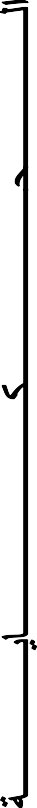 تقوٌم ودعم تمكنالمتعلمٌن من السرد.السرد التشاركً و الجما عً لمقاطع الحكاٌة مع المتعلمٌن . *سرد مقاطع من الحكاٌة من طرف بعض المتعلمٌن مع مساعدتهم باإلشارات أو الصور أو الكلمات المفاتٌحالسردتقوٌم ودعم مدى تملك الرصٌد المعجمً من خاللإعادة توظٌفهتقوٌم ودعم مدى استخدام استراتجٌةالمفرداتطرح أسئلة الستخراج الرصٌد المعجمً للحكاٌة : و تقرٌب معانٌه ، و ٌهم المعجم:*أسماء األشٌاء و األمكنة :  )الغاسول ، الصابون ، الفرشاة ، السنون ، زهٌرات ، نجٌمات ، ذراع ، حقٌبة ،الناقة ، الوحل          ( تعرض صور أو أشٌاء تشحصها .*األفعال (:اعز١مع ، اعزذُ ، ٔظف ، اسرذٜ ، أزؼً ، رط١ت ، دٍّذ ، ٔذزفً ، ٚدػب ، اٌزذك ، رشوغ     )      بتشخٌصها أو إعطاء أمثلة فً جمل ذات معنً بالنسبة للتلمٌذ. *الصفات : (الباكر ، الفاتر ، العطر ، ملطخ ، غاضبا ، فرحا      )  بتشخٌصها أو إعطاء أمثلة فً جمل ذاتمعنً بالنسبة للتلمٌذ.* توظٌف استراتٌجٌات المفردات شفوٌا: *شبكة المفردات : إعطاء كلمة و مطالبة المتعلمٌن  بالبحث عن كلمات من نفس الحقل المضمونً  مثال:النظافة  :  الماء ، الصابون ، السنون ، الفرشاة ، الحمام ، المغسل ، المرآة ........*عائلة الكلمات : إعطاء كلمة و مطالبة المتعلمٌن  بالبحث عن كلمات باالشتقاق دون تصرٌح مثال:غسل :  ٌغسل ، مغسل ، غاسل ، مغسول ، غسالة ......*خرٌطة الكلمة : إعطاء كلمة و مطالبتهم بالبحث عن نوعها) اسم/فعل/ (مرادفها / جملضدها، وتركٌبهافً جمل .   المرادف : لبسالضد : خلعالفهم : معجم الحكايةتقوٌم ودعم مدىقدرة المتعلمٌن والمتعلمات على تذكر االفعال الكالمٌةوالتعبٌر عنهاأساعد المتعلمٌن والمتعلمات على تذكر المقطع الحواري السالف الذي شخصوه فً الحصة السابقة و إعادةتشخٌصه.ــ مرمرة : احملً معك معطفك أنصحك بارتدائه فً المساء حتى ال تصابً بنزلة برد .ــ نمٌرة : سأعمل بنصٌحتك ٌا صدٌقتً .وضعية االنطالق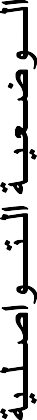 ـ تقوٌم ودعم مدى من    تمكن المتعلمٌن والمتعلمات استثمار وتوظٌف األسالٌب واألفعال الكالمٌة المتعلقة بالنصح واألمر والقدرة علىتشخٌصها فً سٌاقاتومواقف مختلفة .*  أخلق مواقف تواصلٌة مشابهة للسٌاق األصلً واساعد المتعلمٌن والمتعلمات على توظٌف األسالٌب واألفعالالكالمٌة المتعلقة باألمر والنصح مشخصا ذلك أمامهم ، مثل   :رأٌت أختك تتناول غذاءها دون أن تغسل ٌدٌها فأمرتها  ونصحتها بغسل ٌدجٌها فماذا قلت لها ؟ـ اغسلً ٌدٌك ن نظفً ٌدٌك دائما كً ال تمرضًوبماذا أجابتك ؟ـ شكرا لك ٌا أخً سأفعلأقترح على المتعلمٌن والمتعلمات وضعٌات تواصلٌة ذات صلة بالنصح واألمر وأطلب منهم تشخٌصها :ـ زمٌلك ٌبعثر أدواته ماذا تقول له ؟ـ أخوك ٌرٌد أن ٌقطف أزهارا من الحدٌقة ، بماذا أمرته ؟ وبماذا نصحته ؟التوظيف)1(اٌــــٛػـؼـ١ـخ اٌـزــٛاطـٍـ١خاٌــــــــــــــذــــــــــىـــب٠ــــــــختوظٌف أفعال  التحٌة وردها )2(استضمار الفعل الكالمً والبنى التركٌبٌة واالسلوبٌة والصرفٌة واستعمالهاوتوظٌفهاموضوع الحصةٌوظف المتعلم والمتعلمة األسالٌب واألفعال الكالمٌة المتعلقة بالتحٌة وردهاالوسائل : مشهد الوضعٌة التواصلٌة  تشخٌص .-  سرد الحكاٌة أو  مقاطع منها بأسلوب شخصً -  اكتشاف البنٌات االسلوبٌة والتركٌبة والصرفٌة للحكاٌةواستضمارها واستعمالها وتوظٌفهااألهدافالتقويم والدعمتـــــــــدبــــــــــــــــيـــــــــر األنــــــــــــشــــــــــــــــطـــــــــة الـــــــــــــتــــــــعــــــــــلــــــــــــيــــــــمــــــــــــيـــــــــة الـــــــتـــــــــعـــــــلـــــــمــــــيــــــــةالمراحلتقوٌم ودعم مدى تذكرتذكر معانً بعض الكلمات وتوظٌفهاأقود المتعلمٌن والمتعلمات إلى استرجاع الرصٌد المعجمً  للحكاٌة ومطالبتهم بتوظٌفه فً جمل*أهٌئ المتعلمٌن والمتعلمات الى سرد الحكاٌة من جدٌد  :وضعيةاالنطالق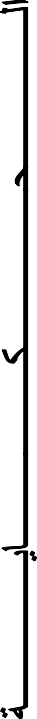 تقوٌم ودعم تمكنالمتعلمٌن من السرد .أسرد تشاركٌا مع المتعلمٌن والمتعلمات مقاطع من  الحكاٌة فً اآلن نفسه .*أدفع بعض المتعلمٌن إلى سرد مقاطع من الحكاٌة مع مساعدتهم باإلشارات أو الصور أو الكلمات المفاتٌحالسردتقوٌم ودعم مدى تملكالرصٌد المعجمً من خالل إعادة توظٌفه*استخراج البنٌات األسلوبٌة للحكاٌة : أطرح أسئلة الستخراج بعض األسالٌب المتحكمة فً  بناء الحكاٌةواعادة توظٌفها فً  سٌاقات متشابهة مثل:)استٌقظ و      و ....و....و.... ثم )......   ـ (ما مناسبة .... ؟)تقوٌم ودعم مدى استخدام استراتجٌة المفردات)التحق ب             ) ـ )ال تركض )........  ـ  (ال تأكل كثٌرا).........*استخراج البنٌات التركٌبٌة و الصرفٌة  للحكاٌ  ة : أطرح أسئلة الستخراج بعض التراكٌب المتحكمة ف بناءالحكاٌة واعادة توظٌفها فً  سٌاقات  متشابهة مثل:الجملة الفعلٌة المنفٌة  ال تأكل كثٌرا  ـ التشرب العصائر  ..............الجملة االسمٌة : دٌدي ونمٌرة االنٌقان / دٌدي ونمٌرة ٌنظران إلى نفسٌهما فً المرآة......*الفعل الكالمً :تستضمر المتعلمات و المتعلمون الفعل الكالمً ( ٌأمر وٌنصح)و ٌوظفونها فً التواصل عبر العملٌات  التالٌة :   االستكشاف: االستضمار:الفهم: البنياتاالسلوبية و التركيبة و الصرفيةللحكاية   االستعمال: االتو ظٌف:تقوٌم ودعم مدى قدرةالمتعلمٌن والمتعلمات على تذكر االفعالالكالمٌةأقترح على المتعلمٌن والمتعلمات سٌاقات تواصلٌة لٌوظفوا فٌه أفعال  األمر والنصح امر زمٌلك أن ٌكف عن الشغب ؟ وانصحه بأن ٌنتبه ألستاذهوضعية االنطالق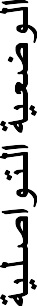 ـ تقوٌم ودعم مدى تمكن المتعلمٌن والمتعلمات من استثمار وتوظٌف األسالٌب واألفعال الكالمٌة المتعلقة بالتحٌة وردها والقدرة على تشخٌصها فً سٌاقاتومواقف مختلفة منإبداعهم.*  أطلب من كل اثنٌن من المتعلمٌن والمتعلمات  التفكٌر فً وضعٌة تواصلٌة ٌقدمون فٌها األمر والنصحلبعضهم البعض  ، مثل   :ـ تمثٌل تلمٌذ ٌلعب وال ٌساعد أمه فً إعداد مائدجة الغذاء مثل ما تفعل أخته ، فتأمره أخته بمساعدتهما ،وتنصحه دائما بالتعاون..............ـ أطفال ٌطاردون الطٌور فٌأمرهم آخرون بعدم إداٌتها ، وٌنصحونهم بالرفق بالحٌوان . ٌتقدم كل جماعة لتشخٌص الوضعٌة  مع مراعاة التوظٌف الفعلً( األمر والنصح )، وسالمة اللغة والتعبٌرالصوتً ، ومالمح الوجه .....التوظيف)2(اٌــــٛػـؼـ١ـخ اٌـزــٛاطـٍـ١خاٌــــــــــــــذــــــــــىـــب٠ــــــــختقدٌم النهًسرد الحكاٌة واكتشاف قٌمة فٌها وتشربهاموضوع الحصةٌكتشف  المتعلم األسالٌب واألفعال الكالمٌة المتعلقةبالنهً.الوسائل : مشهد الوضعٌة التواصلٌة  تشخٌص ..- سرد الحكاٌة بأسلوب شخصً- استثمار القٌماألهدافالتقويم والدعمتـــــــــدبــــــــــــــــيـــــــــر األنــــــــــــشــــــــــــــــطـــــــــة الـــــــــــــتــــــــعــــــــــلــــــــــــيــــــــمــــــــــــيـــــــــة الـــــــتـــــــــعـــــــلـــــــمــــــيــــــــةالمراحلتقوٌم ودعم مدى تذكر االسالٌبوالتراكٌب وتوظٌفهاأقود المتعلمٌن والمتعلمات إلى استرجاع بعض االسالٌب والتراكٌب المستعملة  فً الحكاٌة ومطالبتهم بتوظٌفهافً جمل*أهٌئ المتعلمٌن والمتعلمات الى سرد الحكاٌة .وضعيةاالنطالق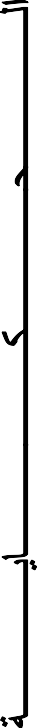 تقوٌم ودعم تمكنالمتعلمٌن من السرد.أسرد تشاركٌا مع المتعلمٌن والمتعلمات مقاطع من  الحكاٌة فً اآلن نفسه . *أدفع بعض المتعلمٌن إلى سرد مقاطع من الحكاٌة مع مساعدتهم باإلشارات أو الصور أو الكلمات المفاتٌحالسردتقوٌم ودعم مدىتملك المتعلمٌن للقٌم فً سٌاق الحكاٌة*استخراج القٌم  : ل١بدح اٌّزؼٍّ١ٓ/اد إٌٝ اعزٕجبؽ ل١ُ : إٌظبفخ ٚاٌؼٕب٠خ ثبٌٕٙذاَ ، ِٚغبػذح ا٢خش ، ٚرذف١ضُ٘تقوٌم ودعم مدىتمثلهم للقٌم فًالسٌاق االجتماعً واالسريػٍٝ رّضٍٙب ٚاعزذغبٔٙب ٚ رششثٙب ٚرٛظ١فٙب فٟ اٌزذذس ٚاٌزٛاطً ثغٍه اٌخطٛاد اٌزبٌ١خ : إٌظبفخ ٚاٌؼٕب٠خ ثبٌٕٙذاَ  :-  اٌزشو١ض ػٍٝ وْٛ د٠ذٞ ّٚٔ١شح اعز١مظب ثبوشا ٚاعزذّب ٌٚجغب ِ٩ثغّٙب اٌجّ١ٍخ ....ِٚشِشح اٌزٟ أػججذثّظٙشّ٘ب  ٚأٔبلزّٙب ، ٚسثطٙب ثبٌذذس اٌغؼ١ذ ٚ٘ٛ ا٨دزفبي ثؼ١ذ اٌّؼٍُ فٟ اٌّذسعخ .- ِطبٌجزُٙ ثغشد ٚالؼخ أٚ ِٛالف رغزذػٟ إٌظبفخ ٚاٌؼٕب٠خ ثبٌٕٙذاَ ِغبػذح ا٢خش :اٌزشو١ض ػٍٝ وْٛ ِشِشح ػشػذ ػٍٝ د٠ذٞ ِششٚثب ٚأٔٙب ٚافمذ أْ ٠أوً ِٓ اٌّٛص دزٝ ٠شجغ-ِطبٌجزُٙ ثغشد ٚالؼخ أٚ ِٛلف ٠زجغذ ف١ٙب اٌىشَ– .-   رمز٠ُ اٌؼْٛ :- إصبسح أزجبٖ اٌّزؼٍّ١ٓ ٚاٌّزؼٍّبد  إٌٝ وْٛ ِشِشح ٟ٘ اٌزٟ أٔمذد د٠ذٞ اٌزٞ وبْ غبػجب ٠جىٟ ، ٚرذخٍذٌذً ِشىٍزٗ ٌ١ظجخ ِجزغّب فشدب ِٓ جذ٠ذ ، ٚرضّ١ٓ ٘زا اٌفؼً ٚإثشاص أّ٘١زٗ ٚل١ّزٗ ٌجؼٍُٙ  ٠غزذغٕٛٔٗٚ٠زّضٍٛٔٗ .- ِطبٌجزُٙ ثغشد ٚالؼخ أٚ ِٛلف ٠غزٛجت اٌزذخً ٌّغبػذح شخض ِب ..الفهم : استثمار القيمتقوٌم ودعم مدى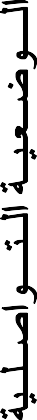 قدرة المتعلمٌنوالمتعلمات على استرجاع المقطعالحكائً .ـ ألٛد اٌّزؼٍّ١ٓ ٚاٌّزؼٍّبد اٌٝ اعزشجبع اٌّمطغ اٌذىبئٟ رٞ اٌظٍخ ثّٛػٛع اٌذظخ ] إٌٟٙ [ثٛاعطخ أعئٍخٚطٛس ِغبػذح ِضً :طٛسح د٠ذٞ ِٚشِشح) طفذخ   22   ) ٚأعّؼُٙ اٌّمطغ اٌذىبئٟ (ال رشوغ فٟ اٌشبسعدزٝ ال رؼثش ، ٚال رأوً ِث١شا ِٓ اٌغىبوش ، ٚال رششة اٌىث١ش ِٓ اٌؼظبئش وٟ ال رّشع ) صُ أعبٌُٙــ   ٔٙذ ِشِشح د٠ذٞ ػٓ أوً اٌىض١ش ِٓ اٌغىبوش فّبرا لبٌذ ٌٗ ؟ ) ال رأوً وث١شا ِٓ اٌغىبوش )ــ ًٚ٘ ٔظذزٗ ثششة اٌؼظبئش ؟(ال ) ، فّبرا لبٌذ ٌٗ ؟ (ال رششة اٌىث١ش ِٓ اٌؼظبئش )وضعية االنطالقــ ٌّبرا ٔٙزٗ ػٓ ششة اٌؼظبئش ثىضشح ؟ ( وٟ ال ٠ّشع )ـــ ثّبرا أجبثٙب ؟ ( شىش٘ب )ـ تقوٌم ودعم مدى*اٌّالدظخ ٚاالوزشبف : ألٛد اٌّزؼٍّ١ٓ ٚاٌّزؼٍّبد اٌٝ ادسان ػٕبطش ِشٙذ اٌٛػؼ١خ اٌزٛاطٍ١خٚاٌؼ٩لبد اٌزفبػٍ١خ إٌبشئخ ث١ّٕٙب ثبػزّبد اٌّ٩دظخ اٌذشح ٚ اٌّ٩دظخ ثأعئٍخ ٚع١ط١ٗ ِضً:ــ ِٓ ٘زا ؟(د٠ذٞ)، ِٓ ٘زٖ ؟(ِشِشح)،  ِبرا ٠ٛجذ فٟ اٌفمبػخ ؟( دٍٛ٠بد ٚػظ١ش )ــ ِبرا رمٛي ِشِشح ٌذ٠ذٞ ؟   ثّبرا أجبثٙب ؟ (شىش٘ب)*اعزشجبع ِمطغ اٌٛػؼ١خ اٌزٛاطٍ١خ ٚرشد٠ذٖ : ألٛد اٌّزؼٍّ١ٓ ٚاٌّزؼٍّبد اٌٝ اعزشجبع  اٌّمطغ اٌذٛاسٞاٌّزؼٍك ثبٌٕٟٙ :(ال رشوغ فٟ اٌشبسع دزٝ ال رؼثش ، ٚال رأوً ِث١شا ِٓ اٌغىبوش ، ٚال رششة اٌىث١ش ِٓ اٌؼظـــبئش وٟ الرّشع )٠شدد اٌّزؼٍّْٛ ٚاٌّزؼٍّبد اٌّمطغ اٌذٛاسٞ صٕبئ١ب ثبٌزٕبٚة دْٚ ِطبٌجزُٙ ثزشخ١ظٗ.المالحظة و االكتشافتمنكن المتعلمٌن*اٌّالدظخ ٚاالوزشبف : ألٛد اٌّزؼٍّ١ٓ ٚاٌّزؼٍّبد اٌٝ ادسان ػٕبطش ِشٙذ اٌٛػؼ١خ اٌزٛاطٍ١خٚاٌؼ٩لبد اٌزفبػٍ١خ إٌبشئخ ث١ّٕٙب ثبػزّبد اٌّ٩دظخ اٌذشح ٚ اٌّ٩دظخ ثأعئٍخ ٚع١ط١ٗ ِضً:ــ ِٓ ٘زا ؟(د٠ذٞ)، ِٓ ٘زٖ ؟(ِشِشح)،  ِبرا ٠ٛجذ فٟ اٌفمبػخ ؟( دٍٛ٠بد ٚػظ١ش )ــ ِبرا رمٛي ِشِشح ٌذ٠ذٞ ؟   ثّبرا أجبثٙب ؟ (شىش٘ب)*اعزشجبع ِمطغ اٌٛػؼ١خ اٌزٛاطٍ١خ ٚرشد٠ذٖ : ألٛد اٌّزؼٍّ١ٓ ٚاٌّزؼٍّبد اٌٝ اعزشجبع  اٌّمطغ اٌذٛاسٞاٌّزؼٍك ثبٌٕٟٙ :(ال رشوغ فٟ اٌشبسع دزٝ ال رؼثش ، ٚال رأوً ِث١شا ِٓ اٌغىبوش ، ٚال رششة اٌىث١ش ِٓ اٌؼظـــبئش وٟ الرّشع )٠شدد اٌّزؼٍّْٛ ٚاٌّزؼٍّبد اٌّمطغ اٌذٛاسٞ صٕبئ١ب ثبٌزٕبٚة دْٚ ِطبٌجزُٙ ثزشخ١ظٗ.المالحظة و االكتشافوالمتعلمات من*اٌّالدظخ ٚاالوزشبف : ألٛد اٌّزؼٍّ١ٓ ٚاٌّزؼٍّبد اٌٝ ادسان ػٕبطش ِشٙذ اٌٛػؼ١خ اٌزٛاطٍ١خٚاٌؼ٩لبد اٌزفبػٍ١خ إٌبشئخ ث١ّٕٙب ثبػزّبد اٌّ٩دظخ اٌذشح ٚ اٌّ٩دظخ ثأعئٍخ ٚع١ط١ٗ ِضً:ــ ِٓ ٘زا ؟(د٠ذٞ)، ِٓ ٘زٖ ؟(ِشِشح)،  ِبرا ٠ٛجذ فٟ اٌفمبػخ ؟( دٍٛ٠بد ٚػظ١ش )ــ ِبرا رمٛي ِشِشح ٌذ٠ذٞ ؟   ثّبرا أجبثٙب ؟ (شىش٘ب)*اعزشجبع ِمطغ اٌٛػؼ١خ اٌزٛاطٍ١خ ٚرشد٠ذٖ : ألٛد اٌّزؼٍّ١ٓ ٚاٌّزؼٍّبد اٌٝ اعزشجبع  اٌّمطغ اٌذٛاسٞاٌّزؼٍك ثبٌٕٟٙ :(ال رشوغ فٟ اٌشبسع دزٝ ال رؼثش ، ٚال رأوً ِث١شا ِٓ اٌغىبوش ، ٚال رششة اٌىث١ش ِٓ اٌؼظـــبئش وٟ الرّشع )٠شدد اٌّزؼٍّْٛ ٚاٌّزؼٍّبد اٌّمطغ اٌذٛاسٞ صٕبئ١ب ثبٌزٕبٚة دْٚ ِطبٌجزُٙ ثزشخ١ظٗ.المالحظة و االكتشافتعرف األسالٌب*اٌّالدظخ ٚاالوزشبف : ألٛد اٌّزؼٍّ١ٓ ٚاٌّزؼٍّبد اٌٝ ادسان ػٕبطش ِشٙذ اٌٛػؼ١خ اٌزٛاطٍ١خٚاٌؼ٩لبد اٌزفبػٍ١خ إٌبشئخ ث١ّٕٙب ثبػزّبد اٌّ٩دظخ اٌذشح ٚ اٌّ٩دظخ ثأعئٍخ ٚع١ط١ٗ ِضً:ــ ِٓ ٘زا ؟(د٠ذٞ)، ِٓ ٘زٖ ؟(ِشِشح)،  ِبرا ٠ٛجذ فٟ اٌفمبػخ ؟( دٍٛ٠بد ٚػظ١ش )ــ ِبرا رمٛي ِشِشح ٌذ٠ذٞ ؟   ثّبرا أجبثٙب ؟ (شىش٘ب)*اعزشجبع ِمطغ اٌٛػؼ١خ اٌزٛاطٍ١خ ٚرشد٠ذٖ : ألٛد اٌّزؼٍّ١ٓ ٚاٌّزؼٍّبد اٌٝ اعزشجبع  اٌّمطغ اٌذٛاسٞاٌّزؼٍك ثبٌٕٟٙ :(ال رشوغ فٟ اٌشبسع دزٝ ال رؼثش ، ٚال رأوً ِث١شا ِٓ اٌغىبوش ، ٚال رششة اٌىث١ش ِٓ اٌؼظـــبئش وٟ الرّشع )٠شدد اٌّزؼٍّْٛ ٚاٌّزؼٍّبد اٌّمطغ اٌذٛاسٞ صٕبئ١ب ثبٌزٕبٚة دْٚ ِطبٌجزُٙ ثزشخ١ظٗ.المالحظة و االكتشافواألفعال الكالمٌة*اٌّالدظخ ٚاالوزشبف : ألٛد اٌّزؼٍّ١ٓ ٚاٌّزؼٍّبد اٌٝ ادسان ػٕبطش ِشٙذ اٌٛػؼ١خ اٌزٛاطٍ١خٚاٌؼ٩لبد اٌزفبػٍ١خ إٌبشئخ ث١ّٕٙب ثبػزّبد اٌّ٩دظخ اٌذشح ٚ اٌّ٩دظخ ثأعئٍخ ٚع١ط١ٗ ِضً:ــ ِٓ ٘زا ؟(د٠ذٞ)، ِٓ ٘زٖ ؟(ِشِشح)،  ِبرا ٠ٛجذ فٟ اٌفمبػخ ؟( دٍٛ٠بد ٚػظ١ش )ــ ِبرا رمٛي ِشِشح ٌذ٠ذٞ ؟   ثّبرا أجبثٙب ؟ (شىش٘ب)*اعزشجبع ِمطغ اٌٛػؼ١خ اٌزٛاطٍ١خ ٚرشد٠ذٖ : ألٛد اٌّزؼٍّ١ٓ ٚاٌّزؼٍّبد اٌٝ اعزشجبع  اٌّمطغ اٌذٛاسٞاٌّزؼٍك ثبٌٕٟٙ :(ال رشوغ فٟ اٌشبسع دزٝ ال رؼثش ، ٚال رأوً ِث١شا ِٓ اٌغىبوش ، ٚال رششة اٌىث١ش ِٓ اٌؼظـــبئش وٟ الرّشع )٠شدد اٌّزؼٍّْٛ ٚاٌّزؼٍّبد اٌّمطغ اٌذٛاسٞ صٕبئ١ب ثبٌزٕبٚة دْٚ ِطبٌجزُٙ ثزشخ١ظٗ.المالحظة و االكتشافالمتعلقة بالتحٌة ورد*اٌّالدظخ ٚاالوزشبف : ألٛد اٌّزؼٍّ١ٓ ٚاٌّزؼٍّبد اٌٝ ادسان ػٕبطش ِشٙذ اٌٛػؼ١خ اٌزٛاطٍ١خٚاٌؼ٩لبد اٌزفبػٍ١خ إٌبشئخ ث١ّٕٙب ثبػزّبد اٌّ٩دظخ اٌذشح ٚ اٌّ٩دظخ ثأعئٍخ ٚع١ط١ٗ ِضً:ــ ِٓ ٘زا ؟(د٠ذٞ)، ِٓ ٘زٖ ؟(ِشِشح)،  ِبرا ٠ٛجذ فٟ اٌفمبػخ ؟( دٍٛ٠بد ٚػظ١ش )ــ ِبرا رمٛي ِشِشح ٌذ٠ذٞ ؟   ثّبرا أجبثٙب ؟ (شىش٘ب)*اعزشجبع ِمطغ اٌٛػؼ١خ اٌزٛاطٍ١خ ٚرشد٠ذٖ : ألٛد اٌّزؼٍّ١ٓ ٚاٌّزؼٍّبد اٌٝ اعزشجبع  اٌّمطغ اٌذٛاسٞاٌّزؼٍك ثبٌٕٟٙ :(ال رشوغ فٟ اٌشبسع دزٝ ال رؼثش ، ٚال رأوً ِث١شا ِٓ اٌغىبوش ، ٚال رششة اٌىث١ش ِٓ اٌؼظـــبئش وٟ الرّشع )٠شدد اٌّزؼٍّْٛ ٚاٌّزؼٍّبد اٌّمطغ اٌذٛاسٞ صٕبئ١ب ثبٌزٕبٚة دْٚ ِطبٌجزُٙ ثزشخ١ظٗ.المالحظة و االكتشافالتحٌة*اٌّالدظخ ٚاالوزشبف : ألٛد اٌّزؼٍّ١ٓ ٚاٌّزؼٍّبد اٌٝ ادسان ػٕبطش ِشٙذ اٌٛػؼ١خ اٌزٛاطٍ١خٚاٌؼ٩لبد اٌزفبػٍ١خ إٌبشئخ ث١ّٕٙب ثبػزّبد اٌّ٩دظخ اٌذشح ٚ اٌّ٩دظخ ثأعئٍخ ٚع١ط١ٗ ِضً:ــ ِٓ ٘زا ؟(د٠ذٞ)، ِٓ ٘زٖ ؟(ِشِشح)،  ِبرا ٠ٛجذ فٟ اٌفمبػخ ؟( دٍٛ٠بد ٚػظ١ش )ــ ِبرا رمٛي ِشِشح ٌذ٠ذٞ ؟   ثّبرا أجبثٙب ؟ (شىش٘ب)*اعزشجبع ِمطغ اٌٛػؼ١خ اٌزٛاطٍ١خ ٚرشد٠ذٖ : ألٛد اٌّزؼٍّ١ٓ ٚاٌّزؼٍّبد اٌٝ اعزشجبع  اٌّمطغ اٌذٛاسٞاٌّزؼٍك ثبٌٕٟٙ :(ال رشوغ فٟ اٌشبسع دزٝ ال رؼثش ، ٚال رأوً ِث١شا ِٓ اٌغىبوش ، ٚال رششة اٌىث١ش ِٓ اٌؼظـــبئش وٟ الرّشع )٠شدد اٌّزؼٍّْٛ ٚاٌّزؼٍّبد اٌّمطغ اٌذٛاسٞ صٕبئ١ب ثبٌزٕبٚة دْٚ ِطبٌجزُٙ ثزشخ١ظٗ.المالحظة و االكتشافـ ألعب بالصوت*اٌّالدظخ ٚاالوزشبف : ألٛد اٌّزؼٍّ١ٓ ٚاٌّزؼٍّبد اٌٝ ادسان ػٕبطش ِشٙذ اٌٛػؼ١خ اٌزٛاطٍ١خٚاٌؼ٩لبد اٌزفبػٍ١خ إٌبشئخ ث١ّٕٙب ثبػزّبد اٌّ٩دظخ اٌذشح ٚ اٌّ٩دظخ ثأعئٍخ ٚع١ط١ٗ ِضً:ــ ِٓ ٘زا ؟(د٠ذٞ)، ِٓ ٘زٖ ؟(ِشِشح)،  ِبرا ٠ٛجذ فٟ اٌفمبػخ ؟( دٍٛ٠بد ٚػظ١ش )ــ ِبرا رمٛي ِشِشح ٌذ٠ذٞ ؟   ثّبرا أجبثٙب ؟ (شىش٘ب)*اعزشجبع ِمطغ اٌٛػؼ١خ اٌزٛاطٍ١خ ٚرشد٠ذٖ : ألٛد اٌّزؼٍّ١ٓ ٚاٌّزؼٍّبد اٌٝ اعزشجبع  اٌّمطغ اٌذٛاسٞاٌّزؼٍك ثبٌٕٟٙ :(ال رشوغ فٟ اٌشبسع دزٝ ال رؼثش ، ٚال رأوً ِث١شا ِٓ اٌغىبوش ، ٚال رششة اٌىث١ش ِٓ اٌؼظـــبئش وٟ الرّشع )٠شدد اٌّزؼٍّْٛ ٚاٌّزؼٍّبد اٌّمطغ اٌذٛاسٞ صٕبئ١ب ثبٌزٕبٚة دْٚ ِطبٌجزُٙ ثزشخ١ظٗ.المالحظة و االكتشافوالحركة لشد االنتباه*اٌّالدظخ ٚاالوزشبف : ألٛد اٌّزؼٍّ١ٓ ٚاٌّزؼٍّبد اٌٝ ادسان ػٕبطش ِشٙذ اٌٛػؼ١خ اٌزٛاطٍ١خٚاٌؼ٩لبد اٌزفبػٍ١خ إٌبشئخ ث١ّٕٙب ثبػزّبد اٌّ٩دظخ اٌذشح ٚ اٌّ٩دظخ ثأعئٍخ ٚع١ط١ٗ ِضً:ــ ِٓ ٘زا ؟(د٠ذٞ)، ِٓ ٘زٖ ؟(ِشِشح)،  ِبرا ٠ٛجذ فٟ اٌفمبػخ ؟( دٍٛ٠بد ٚػظ١ش )ــ ِبرا رمٛي ِشِشح ٌذ٠ذٞ ؟   ثّبرا أجبثٙب ؟ (شىش٘ب)*اعزشجبع ِمطغ اٌٛػؼ١خ اٌزٛاطٍ١خ ٚرشد٠ذٖ : ألٛد اٌّزؼٍّ١ٓ ٚاٌّزؼٍّبد اٌٝ اعزشجبع  اٌّمطغ اٌذٛاسٞاٌّزؼٍك ثبٌٕٟٙ :(ال رشوغ فٟ اٌشبسع دزٝ ال رؼثش ، ٚال رأوً ِث١شا ِٓ اٌغىبوش ، ٚال رششة اٌىث١ش ِٓ اٌؼظـــبئش وٟ الرّشع )٠شدد اٌّزؼٍّْٛ ٚاٌّزؼٍّبد اٌّمطغ اٌذٛاسٞ صٕبئ١ب ثبٌزٕبٚة دْٚ ِطبٌجزُٙ ثزشخ١ظٗ.المالحظة و االكتشافلترسٌخ األسالٌب*اٌّالدظخ ٚاالوزشبف : ألٛد اٌّزؼٍّ١ٓ ٚاٌّزؼٍّبد اٌٝ ادسان ػٕبطش ِشٙذ اٌٛػؼ١خ اٌزٛاطٍ١خٚاٌؼ٩لبد اٌزفبػٍ١خ إٌبشئخ ث١ّٕٙب ثبػزّبد اٌّ٩دظخ اٌذشح ٚ اٌّ٩دظخ ثأعئٍخ ٚع١ط١ٗ ِضً:ــ ِٓ ٘زا ؟(د٠ذٞ)، ِٓ ٘زٖ ؟(ِشِشح)،  ِبرا ٠ٛجذ فٟ اٌفمبػخ ؟( دٍٛ٠بد ٚػظ١ش )ــ ِبرا رمٛي ِشِشح ٌذ٠ذٞ ؟   ثّبرا أجبثٙب ؟ (شىش٘ب)*اعزشجبع ِمطغ اٌٛػؼ١خ اٌزٛاطٍ١خ ٚرشد٠ذٖ : ألٛد اٌّزؼٍّ١ٓ ٚاٌّزؼٍّبد اٌٝ اعزشجبع  اٌّمطغ اٌذٛاسٞاٌّزؼٍك ثبٌٕٟٙ :(ال رشوغ فٟ اٌشبسع دزٝ ال رؼثش ، ٚال رأوً ِث١شا ِٓ اٌغىبوش ، ٚال رششة اٌىث١ش ِٓ اٌؼظـــبئش وٟ الرّشع )٠شدد اٌّزؼٍّْٛ ٚاٌّزؼٍّبد اٌّمطغ اٌذٛاسٞ صٕبئ١ب ثبٌزٕبٚة دْٚ ِطبٌجزُٙ ثزشخ١ظٗ.المالحظة و االكتشافواألفعال الكالمٌة .*اٌّالدظخ ٚاالوزشبف : ألٛد اٌّزؼٍّ١ٓ ٚاٌّزؼٍّبد اٌٝ ادسان ػٕبطش ِشٙذ اٌٛػؼ١خ اٌزٛاطٍ١خٚاٌؼ٩لبد اٌزفبػٍ١خ إٌبشئخ ث١ّٕٙب ثبػزّبد اٌّ٩دظخ اٌذشح ٚ اٌّ٩دظخ ثأعئٍخ ٚع١ط١ٗ ِضً:ــ ِٓ ٘زا ؟(د٠ذٞ)، ِٓ ٘زٖ ؟(ِشِشح)،  ِبرا ٠ٛجذ فٟ اٌفمبػخ ؟( دٍٛ٠بد ٚػظ١ش )ــ ِبرا رمٛي ِشِشح ٌذ٠ذٞ ؟   ثّبرا أجبثٙب ؟ (شىش٘ب)*اعزشجبع ِمطغ اٌٛػؼ١خ اٌزٛاطٍ١خ ٚرشد٠ذٖ : ألٛد اٌّزؼٍّ١ٓ ٚاٌّزؼٍّبد اٌٝ اعزشجبع  اٌّمطغ اٌذٛاسٞاٌّزؼٍك ثبٌٕٟٙ :(ال رشوغ فٟ اٌشبسع دزٝ ال رؼثش ، ٚال رأوً ِث١شا ِٓ اٌغىبوش ، ٚال رششة اٌىث١ش ِٓ اٌؼظـــبئش وٟ الرّشع )٠شدد اٌّزؼٍّْٛ ٚاٌّزؼٍّبد اٌّمطغ اٌذٛاسٞ صٕبئ١ب ثبٌزٕبٚة دْٚ ِطبٌجزُٙ ثزشخ١ظٗ.المالحظة و االكتشافاٌــــٛػـؼـ١ـخ اٌـزــٛاطـٍـ١خاٌــــــــــــــذــــــــــىـــب٠ــــــــخاستعمال تقدٌم النهً )1(تشخٌص الحكاٌة )1( (لعب األدوار)موضوع الحصةٌستعمل المتعلم والمتعلمة األسالٌب واألفعالالكالمٌة المتعلقة بالنهً . الوسائل : مشهد الوضعٌة التواصلٌة  تشخٌص- سرد الحكاٌة- تشخٌص مقاطع من الحكاٌةاألهدافالتقويم والدعمتـــــــــدبــــــــــــــــيـــــــــر األنــــــــــــشــــــــــــــــطـــــــــة الـــــــــــــتــــــــعــــــــــلــــــــــــيــــــــمــــــــــــيـــــــــة الـــــــتـــــــــعـــــــلـــــــمــــــيــــــــةالمراحلالتحقق من استرجاع االسالٌبوتوظٌفهاأ فزخ ٔمبشب ِغ اٌّزؼٍّ١ٓ ٚ اٌّزؼٍّبد لٛاِٗ اعزشجبع ثؼغ اٌم١ُ اٌّشٚجخ فٟ اٌذىب٠خ : إٌظبفخ ٚاٌؼٕب٠خ ثبٌٕٙذاَ، ِٚغبػذح ا٢خش . ٚاٌزؼج١ش ػّٕٙب فٟ ِٛالف ِؼ١ش١خ .أ٘١ئ اٌّزؼٍّ١ٓ ٚاٌّزؼٍّبد إٌٝ عشد اٌذىب٠خوضعية االنطالق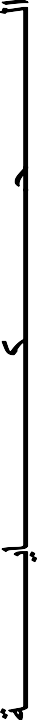 تقوٌم ودعم تمكنالمتعلمٌن منالسرد.ـ اٌغشد اٌجّبػٟ ٚاٌزشبسوٟ ٌّمبؽغ ِٓ اٌذىب٠خ ) ا٨عزبر ِغ اٌّزؼٍّ١ٓ ٚاٌّزؼٍّبد)أؽٍت ِٓ اٌّزؼٍّ١ٓ ٚاٌّزؼٍّبد  عشد اٌذىب٠خ ِغ ِغبػذرُٙ  ثب٦٠ّبءد أٚ ا٦شبساد أٚ اٌظٛس...السردتقوٌم ودعم                                ـ ٠ٍؼت ثؼغ اٌّزؼٍّ١ٓ ٚاٌّزؼٍّبد  اٌّزطٛػ١ٓ أدٚاس اٌذىب٠خ ، ٚ ٨ ػ١ش اْ فؼٍٛا رٌه ثبعٍٛثُٙ اٌشخظٟ ٚ ٌُ ٠ٍزضِٛا ثبٌجًّ اٌذٛاس٠خ فٟ اٌذىب٠خ .ٌىٓ خٍٛ اٌزؼج١ش اٌشخظٟ ِٓ ا٤خطبء اٌٍغٛ٠خ   ٚا٨ٌزضاَ ثزّٕ١خ اٌذىب٠خٚ رٛظ١ف اٌزؼج١ش اٌجغذٞ فٟ ٌؼت ا٤دٚاس .ٚ٠زُ ٌؼت ا٤دٚاس ٚفك اٌؼٍّ١بد اٌزبٌ١خ: االػزاد                *رٙ١ٟء اٌّزؼٍّ١ٓ ٚ اٌّزؼٍّبد ٚ رشٛ٠مُٙ ٌزشخ١ض اٌذىب٠خ         *اششاوُٙ فٟ رظٛس اٌٛعبئً ٚ ا٨وغغٛاساد ٚ اػذاد٘ب *رشى١ً ِجّٛػبد اٌزشخ١ض دغت شخظ١بد اٌذىب٠خ *رٛص٠غ ا٨دٚاس ٚ اٌزذسة اٌغش٠غ ػٍٝ اٌزشخ١ض    اٌزشخ١ض*٠زٕبٚة اٌّزؼٍّْٛ  ٚ اٌّزؼٍّبد ػٍٝ رشخ١ض ِمبؽغ اٌذىب٠خ*رذف١ضُ٘ ػٍٝ اعزؼّبي ا٦٠ّبءاد ٚ اٌذشوبد ، ٚ اٌزؼج١ش اٌجغذٞ    اٌزمٛ٠ُ*رأؽ١ش ٔمبػ جّبػٟ ٠جذٞ ف١ٗ اٌّزؼٍّْٛ  ٚ اٌّزؼٍّبد آساءُ٘ فٟ ا٤دٚاس اٌّشخظخ ِٓ د١شا٨ٌزضاَ ثّؼّْٛ  اٌذىب٠خ، ٚع٩ِخ اٌٍغخ، ٚ اٌزؼج١ش ثبٌظٛد ٚاٌجغذ ػٓ اٌّٛالف ٚ ا٤دبع١ظ ٚ اٌّشبػش،   ٚدغٓ اعزؼّبي ا٨وغغٛاساد . *رشج١ؼُ ػٍٝ ادؼبس اٌّ٩ثظ ٚ ا٨وغغٛاساد ٨غٕبء اٌزشخ١ض فٟ اٌذظخ اٌّمجٍخالتشخيص لعب األدوار)1(تمكن المتعلمٌن                                ـ ٠ٍؼت ثؼغ اٌّزؼٍّ١ٓ ٚاٌّزؼٍّبد  اٌّزطٛػ١ٓ أدٚاس اٌذىب٠خ ، ٚ ٨ ػ١ش اْ فؼٍٛا رٌه ثبعٍٛثُٙ اٌشخظٟ ٚ ٌُ ٠ٍزضِٛا ثبٌجًّ اٌذٛاس٠خ فٟ اٌذىب٠خ .ٌىٓ خٍٛ اٌزؼج١ش اٌشخظٟ ِٓ ا٤خطبء اٌٍغٛ٠خ   ٚا٨ٌزضاَ ثزّٕ١خ اٌذىب٠خٚ رٛظ١ف اٌزؼج١ش اٌجغذٞ فٟ ٌؼت ا٤دٚاس .ٚ٠زُ ٌؼت ا٤دٚاس ٚفك اٌؼٍّ١بد اٌزبٌ١خ: االػزاد                *رٙ١ٟء اٌّزؼٍّ١ٓ ٚ اٌّزؼٍّبد ٚ رشٛ٠مُٙ ٌزشخ١ض اٌذىب٠خ         *اششاوُٙ فٟ رظٛس اٌٛعبئً ٚ ا٨وغغٛاساد ٚ اػذاد٘ب *رشى١ً ِجّٛػبد اٌزشخ١ض دغت شخظ١بد اٌذىب٠خ *رٛص٠غ ا٨دٚاس ٚ اٌزذسة اٌغش٠غ ػٍٝ اٌزشخ١ض    اٌزشخ١ض*٠زٕبٚة اٌّزؼٍّْٛ  ٚ اٌّزؼٍّبد ػٍٝ رشخ١ض ِمبؽغ اٌذىب٠خ*رذف١ضُ٘ ػٍٝ اعزؼّبي ا٦٠ّبءاد ٚ اٌذشوبد ، ٚ اٌزؼج١ش اٌجغذٞ    اٌزمٛ٠ُ*رأؽ١ش ٔمبػ جّبػٟ ٠جذٞ ف١ٗ اٌّزؼٍّْٛ  ٚ اٌّزؼٍّبد آساءُ٘ فٟ ا٤دٚاس اٌّشخظخ ِٓ د١شا٨ٌزضاَ ثّؼّْٛ  اٌذىب٠خ، ٚع٩ِخ اٌٍغخ، ٚ اٌزؼج١ش ثبٌظٛد ٚاٌجغذ ػٓ اٌّٛالف ٚ ا٤دبع١ظ ٚ اٌّشبػش،   ٚدغٓ اعزؼّبي ا٨وغغٛاساد . *رشج١ؼُ ػٍٝ ادؼبس اٌّ٩ثظ ٚ ا٨وغغٛاساد ٨غٕبء اٌزشخ١ض فٟ اٌذظخ اٌّمجٍخالتشخيص لعب األدوار)1(والمتعلمات من تذكر                                ـ ٠ٍؼت ثؼغ اٌّزؼٍّ١ٓ ٚاٌّزؼٍّبد  اٌّزطٛػ١ٓ أدٚاس اٌذىب٠خ ، ٚ ٨ ػ١ش اْ فؼٍٛا رٌه ثبعٍٛثُٙ اٌشخظٟ ٚ ٌُ ٠ٍزضِٛا ثبٌجًّ اٌذٛاس٠خ فٟ اٌذىب٠خ .ٌىٓ خٍٛ اٌزؼج١ش اٌشخظٟ ِٓ ا٤خطبء اٌٍغٛ٠خ   ٚا٨ٌزضاَ ثزّٕ١خ اٌذىب٠خٚ رٛظ١ف اٌزؼج١ش اٌجغذٞ فٟ ٌؼت ا٤دٚاس .ٚ٠زُ ٌؼت ا٤دٚاس ٚفك اٌؼٍّ١بد اٌزبٌ١خ: االػزاد                *رٙ١ٟء اٌّزؼٍّ١ٓ ٚ اٌّزؼٍّبد ٚ رشٛ٠مُٙ ٌزشخ١ض اٌذىب٠خ         *اششاوُٙ فٟ رظٛس اٌٛعبئً ٚ ا٨وغغٛاساد ٚ اػذاد٘ب *رشى١ً ِجّٛػبد اٌزشخ١ض دغت شخظ١بد اٌذىب٠خ *رٛص٠غ ا٨دٚاس ٚ اٌزذسة اٌغش٠غ ػٍٝ اٌزشخ١ض    اٌزشخ١ض*٠زٕبٚة اٌّزؼٍّْٛ  ٚ اٌّزؼٍّبد ػٍٝ رشخ١ض ِمبؽغ اٌذىب٠خ*رذف١ضُ٘ ػٍٝ اعزؼّبي ا٦٠ّبءاد ٚ اٌذشوبد ، ٚ اٌزؼج١ش اٌجغذٞ    اٌزمٛ٠ُ*رأؽ١ش ٔمبػ جّبػٟ ٠جذٞ ف١ٗ اٌّزؼٍّْٛ  ٚ اٌّزؼٍّبد آساءُ٘ فٟ ا٤دٚاس اٌّشخظخ ِٓ د١شا٨ٌزضاَ ثّؼّْٛ  اٌذىب٠خ، ٚع٩ِخ اٌٍغخ، ٚ اٌزؼج١ش ثبٌظٛد ٚاٌجغذ ػٓ اٌّٛالف ٚ ا٤دبع١ظ ٚ اٌّشبػش،   ٚدغٓ اعزؼّبي ا٨وغغٛاساد . *رشج١ؼُ ػٍٝ ادؼبس اٌّ٩ثظ ٚ ا٨وغغٛاساد ٨غٕبء اٌزشخ١ض فٟ اٌذظخ اٌّمجٍخالتشخيص لعب األدوار)1(المقاطع السردٌة                                ـ ٠ٍؼت ثؼغ اٌّزؼٍّ١ٓ ٚاٌّزؼٍّبد  اٌّزطٛػ١ٓ أدٚاس اٌذىب٠خ ، ٚ ٨ ػ١ش اْ فؼٍٛا رٌه ثبعٍٛثُٙ اٌشخظٟ ٚ ٌُ ٠ٍزضِٛا ثبٌجًّ اٌذٛاس٠خ فٟ اٌذىب٠خ .ٌىٓ خٍٛ اٌزؼج١ش اٌشخظٟ ِٓ ا٤خطبء اٌٍغٛ٠خ   ٚا٨ٌزضاَ ثزّٕ١خ اٌذىب٠خٚ رٛظ١ف اٌزؼج١ش اٌجغذٞ فٟ ٌؼت ا٤دٚاس .ٚ٠زُ ٌؼت ا٤دٚاس ٚفك اٌؼٍّ١بد اٌزبٌ١خ: االػزاد                *رٙ١ٟء اٌّزؼٍّ١ٓ ٚ اٌّزؼٍّبد ٚ رشٛ٠مُٙ ٌزشخ١ض اٌذىب٠خ         *اششاوُٙ فٟ رظٛس اٌٛعبئً ٚ ا٨وغغٛاساد ٚ اػذاد٘ب *رشى١ً ِجّٛػبد اٌزشخ١ض دغت شخظ١بد اٌذىب٠خ *رٛص٠غ ا٨دٚاس ٚ اٌزذسة اٌغش٠غ ػٍٝ اٌزشخ١ض    اٌزشخ١ض*٠زٕبٚة اٌّزؼٍّْٛ  ٚ اٌّزؼٍّبد ػٍٝ رشخ١ض ِمبؽغ اٌذىب٠خ*رذف١ضُ٘ ػٍٝ اعزؼّبي ا٦٠ّبءاد ٚ اٌذشوبد ، ٚ اٌزؼج١ش اٌجغذٞ    اٌزمٛ٠ُ*رأؽ١ش ٔمبػ جّبػٟ ٠جذٞ ف١ٗ اٌّزؼٍّْٛ  ٚ اٌّزؼٍّبد آساءُ٘ فٟ ا٤دٚاس اٌّشخظخ ِٓ د١شا٨ٌزضاَ ثّؼّْٛ  اٌذىب٠خ، ٚع٩ِخ اٌٍغخ، ٚ اٌزؼج١ش ثبٌظٛد ٚاٌجغذ ػٓ اٌّٛالف ٚ ا٤دبع١ظ ٚ اٌّشبػش،   ٚدغٓ اعزؼّبي ا٨وغغٛاساد . *رشج١ؼُ ػٍٝ ادؼبس اٌّ٩ثظ ٚ ا٨وغغٛاساد ٨غٕبء اٌزشخ١ض فٟ اٌذظخ اٌّمجٍخالتشخيص لعب األدوار)1(ومصاحبتها بالتعبٌر                                ـ ٠ٍؼت ثؼغ اٌّزؼٍّ١ٓ ٚاٌّزؼٍّبد  اٌّزطٛػ١ٓ أدٚاس اٌذىب٠خ ، ٚ ٨ ػ١ش اْ فؼٍٛا رٌه ثبعٍٛثُٙ اٌشخظٟ ٚ ٌُ ٠ٍزضِٛا ثبٌجًّ اٌذٛاس٠خ فٟ اٌذىب٠خ .ٌىٓ خٍٛ اٌزؼج١ش اٌشخظٟ ِٓ ا٤خطبء اٌٍغٛ٠خ   ٚا٨ٌزضاَ ثزّٕ١خ اٌذىب٠خٚ رٛظ١ف اٌزؼج١ش اٌجغذٞ فٟ ٌؼت ا٤دٚاس .ٚ٠زُ ٌؼت ا٤دٚاس ٚفك اٌؼٍّ١بد اٌزبٌ١خ: االػزاد                *رٙ١ٟء اٌّزؼٍّ١ٓ ٚ اٌّزؼٍّبد ٚ رشٛ٠مُٙ ٌزشخ١ض اٌذىب٠خ         *اششاوُٙ فٟ رظٛس اٌٛعبئً ٚ ا٨وغغٛاساد ٚ اػذاد٘ب *رشى١ً ِجّٛػبد اٌزشخ١ض دغت شخظ١بد اٌذىب٠خ *رٛص٠غ ا٨دٚاس ٚ اٌزذسة اٌغش٠غ ػٍٝ اٌزشخ١ض    اٌزشخ١ض*٠زٕبٚة اٌّزؼٍّْٛ  ٚ اٌّزؼٍّبد ػٍٝ رشخ١ض ِمبؽغ اٌذىب٠خ*رذف١ضُ٘ ػٍٝ اعزؼّبي ا٦٠ّبءاد ٚ اٌذشوبد ، ٚ اٌزؼج١ش اٌجغذٞ    اٌزمٛ٠ُ*رأؽ١ش ٔمبػ جّبػٟ ٠جذٞ ف١ٗ اٌّزؼٍّْٛ  ٚ اٌّزؼٍّبد آساءُ٘ فٟ ا٤دٚاس اٌّشخظخ ِٓ د١شا٨ٌزضاَ ثّؼّْٛ  اٌذىب٠خ، ٚع٩ِخ اٌٍغخ، ٚ اٌزؼج١ش ثبٌظٛد ٚاٌجغذ ػٓ اٌّٛالف ٚ ا٤دبع١ظ ٚ اٌّشبػش،   ٚدغٓ اعزؼّبي ا٨وغغٛاساد . *رشج١ؼُ ػٍٝ ادؼبس اٌّ٩ثظ ٚ ا٨وغغٛاساد ٨غٕبء اٌزشخ١ض فٟ اٌذظخ اٌّمجٍخالتشخيص لعب األدوار)1(الجسدي .                                ـ ٠ٍؼت ثؼغ اٌّزؼٍّ١ٓ ٚاٌّزؼٍّبد  اٌّزطٛػ١ٓ أدٚاس اٌذىب٠خ ، ٚ ٨ ػ١ش اْ فؼٍٛا رٌه ثبعٍٛثُٙ اٌشخظٟ ٚ ٌُ ٠ٍزضِٛا ثبٌجًّ اٌذٛاس٠خ فٟ اٌذىب٠خ .ٌىٓ خٍٛ اٌزؼج١ش اٌشخظٟ ِٓ ا٤خطبء اٌٍغٛ٠خ   ٚا٨ٌزضاَ ثزّٕ١خ اٌذىب٠خٚ رٛظ١ف اٌزؼج١ش اٌجغذٞ فٟ ٌؼت ا٤دٚاس .ٚ٠زُ ٌؼت ا٤دٚاس ٚفك اٌؼٍّ١بد اٌزبٌ١خ: االػزاد                *رٙ١ٟء اٌّزؼٍّ١ٓ ٚ اٌّزؼٍّبد ٚ رشٛ٠مُٙ ٌزشخ١ض اٌذىب٠خ         *اششاوُٙ فٟ رظٛس اٌٛعبئً ٚ ا٨وغغٛاساد ٚ اػذاد٘ب *رشى١ً ِجّٛػبد اٌزشخ١ض دغت شخظ١بد اٌذىب٠خ *رٛص٠غ ا٨دٚاس ٚ اٌزذسة اٌغش٠غ ػٍٝ اٌزشخ١ض    اٌزشخ١ض*٠زٕبٚة اٌّزؼٍّْٛ  ٚ اٌّزؼٍّبد ػٍٝ رشخ١ض ِمبؽغ اٌذىب٠خ*رذف١ضُ٘ ػٍٝ اعزؼّبي ا٦٠ّبءاد ٚ اٌذشوبد ، ٚ اٌزؼج١ش اٌجغذٞ    اٌزمٛ٠ُ*رأؽ١ش ٔمبػ جّبػٟ ٠جذٞ ف١ٗ اٌّزؼٍّْٛ  ٚ اٌّزؼٍّبد آساءُ٘ فٟ ا٤دٚاس اٌّشخظخ ِٓ د١شا٨ٌزضاَ ثّؼّْٛ  اٌذىب٠خ، ٚع٩ِخ اٌٍغخ، ٚ اٌزؼج١ش ثبٌظٛد ٚاٌجغذ ػٓ اٌّٛالف ٚ ا٤دبع١ظ ٚ اٌّشبػش،   ٚدغٓ اعزؼّبي ا٨وغغٛاساد . *رشج١ؼُ ػٍٝ ادؼبس اٌّ٩ثظ ٚ ا٨وغغٛاساد ٨غٕبء اٌزشخ١ض فٟ اٌذظخ اٌّمجٍخالتشخيص لعب األدوار)1(التحقق من سالمة                                ـ ٠ٍؼت ثؼغ اٌّزؼٍّ١ٓ ٚاٌّزؼٍّبد  اٌّزطٛػ١ٓ أدٚاس اٌذىب٠خ ، ٚ ٨ ػ١ش اْ فؼٍٛا رٌه ثبعٍٛثُٙ اٌشخظٟ ٚ ٌُ ٠ٍزضِٛا ثبٌجًّ اٌذٛاس٠خ فٟ اٌذىب٠خ .ٌىٓ خٍٛ اٌزؼج١ش اٌشخظٟ ِٓ ا٤خطبء اٌٍغٛ٠خ   ٚا٨ٌزضاَ ثزّٕ١خ اٌذىب٠خٚ رٛظ١ف اٌزؼج١ش اٌجغذٞ فٟ ٌؼت ا٤دٚاس .ٚ٠زُ ٌؼت ا٤دٚاس ٚفك اٌؼٍّ١بد اٌزبٌ١خ: االػزاد                *رٙ١ٟء اٌّزؼٍّ١ٓ ٚ اٌّزؼٍّبد ٚ رشٛ٠مُٙ ٌزشخ١ض اٌذىب٠خ         *اششاوُٙ فٟ رظٛس اٌٛعبئً ٚ ا٨وغغٛاساد ٚ اػذاد٘ب *رشى١ً ِجّٛػبد اٌزشخ١ض دغت شخظ١بد اٌذىب٠خ *رٛص٠غ ا٨دٚاس ٚ اٌزذسة اٌغش٠غ ػٍٝ اٌزشخ١ض    اٌزشخ١ض*٠زٕبٚة اٌّزؼٍّْٛ  ٚ اٌّزؼٍّبد ػٍٝ رشخ١ض ِمبؽغ اٌذىب٠خ*رذف١ضُ٘ ػٍٝ اعزؼّبي ا٦٠ّبءاد ٚ اٌذشوبد ، ٚ اٌزؼج١ش اٌجغذٞ    اٌزمٛ٠ُ*رأؽ١ش ٔمبػ جّبػٟ ٠جذٞ ف١ٗ اٌّزؼٍّْٛ  ٚ اٌّزؼٍّبد آساءُ٘ فٟ ا٤دٚاس اٌّشخظخ ِٓ د١شا٨ٌزضاَ ثّؼّْٛ  اٌذىب٠خ، ٚع٩ِخ اٌٍغخ، ٚ اٌزؼج١ش ثبٌظٛد ٚاٌجغذ ػٓ اٌّٛالف ٚ ا٤دبع١ظ ٚ اٌّشبػش،   ٚدغٓ اعزؼّبي ا٨وغغٛاساد . *رشج١ؼُ ػٍٝ ادؼبس اٌّ٩ثظ ٚ ا٨وغغٛاساد ٨غٕبء اٌزشخ١ض فٟ اٌذظخ اٌّمجٍخالتشخيص لعب األدوار)1(اللغة                                ـ ٠ٍؼت ثؼغ اٌّزؼٍّ١ٓ ٚاٌّزؼٍّبد  اٌّزطٛػ١ٓ أدٚاس اٌذىب٠خ ، ٚ ٨ ػ١ش اْ فؼٍٛا رٌه ثبعٍٛثُٙ اٌشخظٟ ٚ ٌُ ٠ٍزضِٛا ثبٌجًّ اٌذٛاس٠خ فٟ اٌذىب٠خ .ٌىٓ خٍٛ اٌزؼج١ش اٌشخظٟ ِٓ ا٤خطبء اٌٍغٛ٠خ   ٚا٨ٌزضاَ ثزّٕ١خ اٌذىب٠خٚ رٛظ١ف اٌزؼج١ش اٌجغذٞ فٟ ٌؼت ا٤دٚاس .ٚ٠زُ ٌؼت ا٤دٚاس ٚفك اٌؼٍّ١بد اٌزبٌ١خ: االػزاد                *رٙ١ٟء اٌّزؼٍّ١ٓ ٚ اٌّزؼٍّبد ٚ رشٛ٠مُٙ ٌزشخ١ض اٌذىب٠خ         *اششاوُٙ فٟ رظٛس اٌٛعبئً ٚ ا٨وغغٛاساد ٚ اػذاد٘ب *رشى١ً ِجّٛػبد اٌزشخ١ض دغت شخظ١بد اٌذىب٠خ *رٛص٠غ ا٨دٚاس ٚ اٌزذسة اٌغش٠غ ػٍٝ اٌزشخ١ض    اٌزشخ١ض*٠زٕبٚة اٌّزؼٍّْٛ  ٚ اٌّزؼٍّبد ػٍٝ رشخ١ض ِمبؽغ اٌذىب٠خ*رذف١ضُ٘ ػٍٝ اعزؼّبي ا٦٠ّبءاد ٚ اٌذشوبد ، ٚ اٌزؼج١ش اٌجغذٞ    اٌزمٛ٠ُ*رأؽ١ش ٔمبػ جّبػٟ ٠جذٞ ف١ٗ اٌّزؼٍّْٛ  ٚ اٌّزؼٍّبد آساءُ٘ فٟ ا٤دٚاس اٌّشخظخ ِٓ د١شا٨ٌزضاَ ثّؼّْٛ  اٌذىب٠خ، ٚع٩ِخ اٌٍغخ، ٚ اٌزؼج١ش ثبٌظٛد ٚاٌجغذ ػٓ اٌّٛالف ٚ ا٤دبع١ظ ٚ اٌّشبػش،   ٚدغٓ اعزؼّبي ا٨وغغٛاساد . *رشج١ؼُ ػٍٝ ادؼبس اٌّ٩ثظ ٚ ا٨وغغٛاساد ٨غٕبء اٌزشخ١ض فٟ اٌذظخ اٌّمجٍخالتشخيص لعب األدوار)1(تقوٌم ودعم مدىأعبػذ اٌّزؼٍّ١ٓ ٚاٌّزؼٍّبد  ػٍٝ رزوش ِمطغ اٌذىب٠خ اٌّشرجؾ ثـ  ] إٌٟٙ[   (ال رشوغ فٟ اٌشبسع دزٝ ال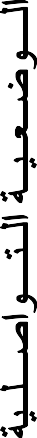 قدرة المتعلمٌنوالمتعلمات على تذكر االفعال الكالمٌةوالتعبٌر عنهارؼثش ، ٚال رأوً ِث١شا ِٓ اٌغىبوش ، ٚال رششة اٌىث١ش ِٓ اٌؼظبئش وٟ ال رّشع ) ثبػزّبد اٌّشٙذ ٚؽشحا٤عئٍخــ   ٔٙذ ِشِشح د٠ذٞ ػٓ أوً اٌىض١ش ِٓ اٌغىبوش فّبرا لبٌذ ٌٗ ؟ ) ال رأوً وث١شا ِٓ اٌغىبوش )ــ ًٚ٘ ٔظذزٗ ثششة اٌؼظبئش ؟(ال ) ، فّبرا لبٌذ ٌٗ ؟ (ال رششة اٌىث١ش ِٓ اٌؼظبئش )وضعية االنطالقــ ٌّبرا ٔٙزٗ ػٓ ششة اٌؼظبئش ثىضشح ؟ ( وٟ ال ٠ّشع )ـــ ثّبرا أجبثٙب ؟ ( شىش٘ب )ـ تقوٌم ودعم مدى* أنتدب المتعلمٌن والمتعلمات مثنى مثنى  لتردٌد المقطع الحواري  :(ال رشوغ فٟ اٌشبسع دزٝ ال رؼثش ، ٚال رأوً  ِث١شا  ِٓ اٌغىبوش ، ٚال رششة اٌىث١ش ِٓ اٌؼظبئش وٟ الرّشع )ٌشخصون المقطع الحكائً ، مع تشخٌص الموقفاالستعمال)1(تمكن المتعلمٌن* أنتدب المتعلمٌن والمتعلمات مثنى مثنى  لتردٌد المقطع الحواري  :(ال رشوغ فٟ اٌشبسع دزٝ ال رؼثش ، ٚال رأوً  ِث١شا  ِٓ اٌغىبوش ، ٚال رششة اٌىث١ش ِٓ اٌؼظبئش وٟ الرّشع )ٌشخصون المقطع الحكائً ، مع تشخٌص الموقفاالستعمال)1(والمتعلمات من* أنتدب المتعلمٌن والمتعلمات مثنى مثنى  لتردٌد المقطع الحواري  :(ال رشوغ فٟ اٌشبسع دزٝ ال رؼثش ، ٚال رأوً  ِث١شا  ِٓ اٌغىبوش ، ٚال رششة اٌىث١ش ِٓ اٌؼظبئش وٟ الرّشع )ٌشخصون المقطع الحكائً ، مع تشخٌص الموقفاالستعمال)1(استعمال األسالٌب* أنتدب المتعلمٌن والمتعلمات مثنى مثنى  لتردٌد المقطع الحواري  :(ال رشوغ فٟ اٌشبسع دزٝ ال رؼثش ، ٚال رأوً  ِث١شا  ِٓ اٌغىبوش ، ٚال رششة اٌىث١ش ِٓ اٌؼظبئش وٟ الرّشع )ٌشخصون المقطع الحكائً ، مع تشخٌص الموقفاالستعمال)1(واألفعال الكالمٌة* أنتدب المتعلمٌن والمتعلمات مثنى مثنى  لتردٌد المقطع الحواري  :(ال رشوغ فٟ اٌشبسع دزٝ ال رؼثش ، ٚال رأوً  ِث١شا  ِٓ اٌغىبوش ، ٚال رششة اٌىث١ش ِٓ اٌؼظبئش وٟ الرّشع )ٌشخصون المقطع الحكائً ، مع تشخٌص الموقفاالستعمال)1(المتعلقة بالنهً* أنتدب المتعلمٌن والمتعلمات مثنى مثنى  لتردٌد المقطع الحواري  :(ال رشوغ فٟ اٌشبسع دزٝ ال رؼثش ، ٚال رأوً  ِث١شا  ِٓ اٌغىبوش ، ٚال رششة اٌىث١ش ِٓ اٌؼظبئش وٟ الرّشع )ٌشخصون المقطع الحكائً ، مع تشخٌص الموقفاالستعمال)1(والقدرة على* أنتدب المتعلمٌن والمتعلمات مثنى مثنى  لتردٌد المقطع الحواري  :(ال رشوغ فٟ اٌشبسع دزٝ ال رؼثش ، ٚال رأوً  ِث١شا  ِٓ اٌغىبوش ، ٚال رششة اٌىث١ش ِٓ اٌؼظبئش وٟ الرّشع )ٌشخصون المقطع الحكائً ، مع تشخٌص الموقفاالستعمال)1(تشخٌصها .* أنتدب المتعلمٌن والمتعلمات مثنى مثنى  لتردٌد المقطع الحواري  :(ال رشوغ فٟ اٌشبسع دزٝ ال رؼثش ، ٚال رأوً  ِث١شا  ِٓ اٌغىبوش ، ٚال رششة اٌىث١ش ِٓ اٌؼظبئش وٟ الرّشع )ٌشخصون المقطع الحكائً ، مع تشخٌص الموقفاالستعمال)1(التقويم والدعمتـــــــــدبــــــــــــــــيـــــــــر األنــــــــــــشــــــــــــــــطـــــــــة الـــــــــــــتــــــــعــــــــــلــــــــــــيــــــــمــــــــــــيـــــــــة الـــــــتـــــــــعـــــــلـــــــمــــــيــــــــةالمراحلتقوٌم مدى استعدادهم لتطوٌرالتشخٌصأ فزخ ٔمبشب ِغ اٌّزؼٍّ١ٓ ٚ اٌّزؼٍّبد دٛي ثؼغ إٌمؾ ا٨٠جبث١خ اٌزٟ اػججزُٙ فٟ رشخ١ض ِمبؽغ اٌذىب٠خ  ،ٚدٛي إٌمؾ اٌزٟ ٠جت رذغ١ٕٙب .أ٘١ئ اٌّزؼٍّ١ٓ ٚاٌّزؼٍّبد إٌٝ رشخ١ض اٌذىب٠خ وبٍِخ ( إػبدح رشر١ت دجشح اٌذسط ، دٍمخ ْ اٌغبدخ     )وضعية االنطالق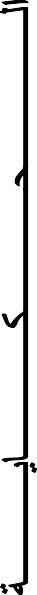 التقوٌم والدعمـ اٌغشد اٌجّبػٟ ٚاٌزشبسوٟ ٌّمبؽغ ِٓ اٌذىب٠خ ) ا٨عزبر ِغ اٌّزؼٍّ١ٓ ٚاٌّزؼٍّبد)السردلسرد الحكاٌةأؽٍت ِٓ اٌّزؼٍّ١ٓ ٚاٌّزؼٍّبد  عشد اٌذىب٠خ ِغ ِغبػذرُٙ  ثب٦٠ّبءد أٚ ا٦شبساد أٚ اٌظٛس...السردتقوٌم ودعم مدىـ ٠زٕبٚة اٌّزؼٍّْٛ ٚاٌّزؼٍّبد  ػٍٝ ٌؼت أدٚاس اٌذىب٠خ اإلػذاد :                *رٙ١ٟء اٌّزؼٍّ١ٓ ٚ اٌّزؼٍّبد ٚ رشٛ٠مُٙ ٌزشخ١ض اٌذىب٠خ         *اششاوُٙ فٟ رظٛس اٌٛعبئً ٚ ا٨وغغٛاساد ٚ اػذاد٘ب *رشى١ً ِجّٛػبد اٌزشخ١ض دغت شخظ١بد اٌذىب٠خ    اٌزشخ١ض:*٠زٕبٚة اٌّزؼٍّْٛ ٚاٌّزؼٍّبد  ػٍٝ رشخ١ض ِمبؽغ اٌذىب٠خ*رذف١ضُ٘ ػٍٝ اعزؼّبي ا٨٠ّبءد ٚ اٌذشوبد ، ٚ اٌزؼج١ش اٌجغذٞ ، ٚاٌزٍٛ٠ٕبد اٌظٛر١خ ...    اٌزمٛ٠ُ :      *ِٕبلشخ جّبػ١خ ٨داء اٌّجّٛػبد ٚ ا٨عزّزبع ثزشخ١ض اٌذىب٠خ *فغخ اٌّجبي أِبَ اٌّزؼٍّ١ٓ ٚاٌّزؼٍّبد  ٌٍزؼج١ش ػّب أػججُٙ ٚ اػذىُٙ فٟ رشخ١ض اٌذىب٠ختمكن المتعلمٌنوالمتعلمات منـ ٠زٕبٚة اٌّزؼٍّْٛ ٚاٌّزؼٍّبد  ػٍٝ ٌؼت أدٚاس اٌذىب٠خ اإلػذاد :                *رٙ١ٟء اٌّزؼٍّ١ٓ ٚ اٌّزؼٍّبد ٚ رشٛ٠مُٙ ٌزشخ١ض اٌذىب٠خ         *اششاوُٙ فٟ رظٛس اٌٛعبئً ٚ ا٨وغغٛاساد ٚ اػذاد٘ب *رشى١ً ِجّٛػبد اٌزشخ١ض دغت شخظ١بد اٌذىب٠خ    اٌزشخ١ض:*٠زٕبٚة اٌّزؼٍّْٛ ٚاٌّزؼٍّبد  ػٍٝ رشخ١ض ِمبؽغ اٌذىب٠خ*رذف١ضُ٘ ػٍٝ اعزؼّبي ا٨٠ّبءد ٚ اٌذشوبد ، ٚ اٌزؼج١ش اٌجغذٞ ، ٚاٌزٍٛ٠ٕبد اٌظٛر١خ ...    اٌزمٛ٠ُ :      *ِٕبلشخ جّبػ١خ ٨داء اٌّجّٛػبد ٚ ا٨عزّزبع ثزشخ١ض اٌذىب٠خ *فغخ اٌّجبي أِبَ اٌّزؼٍّ١ٓ ٚاٌّزؼٍّبد  ٌٍزؼج١ش ػّب أػججُٙ ٚ اػذىُٙ فٟ رشخ١ض اٌذىب٠خالتشخيصتشخٌص الحكاٌةواالستمتاع بهاـ ٠زٕبٚة اٌّزؼٍّْٛ ٚاٌّزؼٍّبد  ػٍٝ ٌؼت أدٚاس اٌذىب٠خ اإلػذاد :                *رٙ١ٟء اٌّزؼٍّ١ٓ ٚ اٌّزؼٍّبد ٚ رشٛ٠مُٙ ٌزشخ١ض اٌذىب٠خ         *اششاوُٙ فٟ رظٛس اٌٛعبئً ٚ ا٨وغغٛاساد ٚ اػذاد٘ب *رشى١ً ِجّٛػبد اٌزشخ١ض دغت شخظ١بد اٌذىب٠خ    اٌزشخ١ض:*٠زٕبٚة اٌّزؼٍّْٛ ٚاٌّزؼٍّبد  ػٍٝ رشخ١ض ِمبؽغ اٌذىب٠خ*رذف١ضُ٘ ػٍٝ اعزؼّبي ا٨٠ّبءد ٚ اٌذشوبد ، ٚ اٌزؼج١ش اٌجغذٞ ، ٚاٌزٍٛ٠ٕبد اٌظٛر١خ ...    اٌزمٛ٠ُ :      *ِٕبلشخ جّبػ١خ ٨داء اٌّجّٛػبد ٚ ا٨عزّزبع ثزشخ١ض اٌذىب٠خ *فغخ اٌّجبي أِبَ اٌّزؼٍّ١ٓ ٚاٌّزؼٍّبد  ٌٍزؼج١ش ػّب أػججُٙ ٚ اػذىُٙ فٟ رشخ١ض اٌذىب٠خلعباألدوارـ ٠زٕبٚة اٌّزؼٍّْٛ ٚاٌّزؼٍّبد  ػٍٝ ٌؼت أدٚاس اٌذىب٠خ اإلػذاد :                *رٙ١ٟء اٌّزؼٍّ١ٓ ٚ اٌّزؼٍّبد ٚ رشٛ٠مُٙ ٌزشخ١ض اٌذىب٠خ         *اششاوُٙ فٟ رظٛس اٌٛعبئً ٚ ا٨وغغٛاساد ٚ اػذاد٘ب *رشى١ً ِجّٛػبد اٌزشخ١ض دغت شخظ١بد اٌذىب٠خ    اٌزشخ١ض:*٠زٕبٚة اٌّزؼٍّْٛ ٚاٌّزؼٍّبد  ػٍٝ رشخ١ض ِمبؽغ اٌذىب٠خ*رذف١ضُ٘ ػٍٝ اعزؼّبي ا٨٠ّبءد ٚ اٌذشوبد ، ٚ اٌزؼج١ش اٌجغذٞ ، ٚاٌزٍٛ٠ٕبد اٌظٛر١خ ...    اٌزمٛ٠ُ :      *ِٕبلشخ جّبػ١خ ٨داء اٌّجّٛػبد ٚ ا٨عزّزبع ثزشخ١ض اٌذىب٠خ *فغخ اٌّجبي أِبَ اٌّزؼٍّ١ٓ ٚاٌّزؼٍّبد  ٌٍزؼج١ش ػّب أػججُٙ ٚ اػذىُٙ فٟ رشخ١ض اٌذىب٠خ)2(تقوٌم ودعم مدىقدرة المتعلمٌن والمتعلمات على تذكر االفعال الكالمٌةوالتعبٌر عنهاألٛد اٌّزؼٍّ١ٓ ٚاٌّزؼٍّبد  إٌٝ اعزشجبع اٌّمطغ اٌذىبئٟ ِٛػٛع اٌذظخ  ] إٌٟٙ[ ٚرشد٠ذٖ(ال رشوغ فٟ اٌشبسع دزٝ ال رؼثش ، ٚال رأوً  ِث١شا  ِٓ  اٌغىبوش ، ٚال رششة اٌىث١ش ِٓ اٌؼظبئش وٟ الرّشع )وضعية االنطالق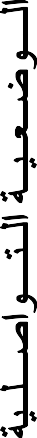 ـ تقوٌم ودعم مدى من   تمكن المتعلمٌن والمتعلمات استعمال األسالٌب واألفعال الكالمٌةالمتعلقة بالنهً والقدرة علىتشخٌصها .* أنتدب المتعلمٌن والمتعلمات مثنى مثنى  لتردٌد المقطع الحواري  : (ال رشوغ فٟ اٌشبسع دزٝ ال رؼثش ، ٚالرأوً ِث١شا ِٓ اٌغىبوش ، ٚال رششة اٌىث١ش ِٓ اٌؼظبئش وٟ ال رّشع ) ٌشخصون فً ثنائٌات مواقف إلقاء التحٌة وردها مع تجسٌد الحركات والمالمح المناسبة . أفتح حوارا مع المتعلمٌن والمتعلمات من اجل ترسٌخ القٌمة المروج لها من خالل الوضعٌةالتواصلٌة] النهً [ وذلك باالجابة عن أسئلة مثل:إذا رأٌت صدٌقك ٌكتب على الجدران ، وأردت أن تنهاه على ذلك فماذا تقول له ؟ ( ال تكتب على الجدران )االستعمال)2(اٌــــٛػـؼـ١ـخ اٌـزــٛاطـٍـ١خاٌــــــــــــــذــــــــــىـــب٠ــــــــختوظٌف أفعال النهً )1(سرد الحكاٌة ، إنتاج بدٌل لمقطع من النص الحكائً)1(موضوع الحصةٌوظف المتعلم والمتعلمة األسالٌب واألفعالالكالمٌة المتعلقة بالنهً . الوسائل : مشهد الوضعٌة التواصلٌة  تشخٌص- سرد الحكاٌة- إنتاج بداٌة حكاٌة جدٌدةاألهدافالتقويم والدعمتـــــــــدبــــــــــــــــيـــــــــر األنــــــــــــشــــــــــــــــطـــــــــة الـــــــــــــتــــــــعــــــــــلــــــــــــيــــــــمــــــــــــيـــــــــة الـــــــتـــــــــعـــــــلـــــــمــــــيــــــــةالمراحلتقوٌم مدى استمتاعهم بالتشخٌصأ فزخ ٔمبشب ِغ اٌّزؼٍّ١ٓ ٚ اٌّزؼٍّبد دٛي ثؼغ إٌمؾ ا٨٠جبث١خ اٌزٟ اػججزُٙ فٟ رشخ١ض ِمبؽغ اٌذىب٠خ  ،ٚدٛي إٌمؾ اٌزٟ ٠جت رذغ١ٕٙب .أ٘١ئ اٌّزؼٍّ١ٓ ٚاٌّزؼٍّبد إٌٝ إٔزبط دىب٠خ جذ٠ذح ػٍٝ غشاس اٌذىب٠خ اٌزٟ دسعٛ٘ب ( د٠ذٞ ّٚٔ١شح ا٤ٔ١مبْ ) ،رزو١شُ٘ ثخش٠طخ اٌذىب٠خ ا٤طٍ١خ .وضعية االنطالق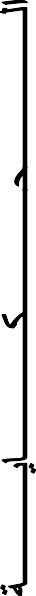 التقوٌم والدعملسرد الحكاٌةـ اٌغشد اٌجّبػٟ ٚاٌزشبسوٟ ٌّمبؽغ ِٓ اٌذىب٠خ ) ا٨عزبر ِغ اٌّزؼٍّ١ٓ ٚاٌّزؼٍّبد)أؽٍت ِٓ اٌّزؼٍّ١ٓ ٚاٌّزؼٍّبد  عشد اٌذىب٠خ ِغ ِغبػذرُٙ  ثب٦٠ّبءد أٚ ا٦شبساد أٚ اٌظٛس...السردتقوٌم ودعم مدى تمكن المتعلمٌن والمتعلمات من استبدال عناصر الحكاٌة االصلٌةبعناصر جدٌدة.تقوٌم ودعم مدى إنتاج       تمكن المتعلمٌن والمتعلمات منجمل ومقاطعمترابطةتقوٌم ودعم مدى سرد       تمكن المتعلمٌن والمتعلمات من المقاطع الجدٌدةألٛد اٌّزؼٍّ١ٓ ٚاٌّزؼٍّبد  اٌٝ أزبط ثذا٠خ جذ٠ذح ٌٍذىب٠خ . اإلػذاد:                                              رٙ١١ئ اٌّزؼٍّ١ٓ ٚاٌّزؼٍّبد ٚ رشٛ٠مُٙ ٨ٔزبط دىب٠خ جذ٠ذح ، ِٓ خ٩ي اعزجذاي ػٕبطش ِٚزغ١شاد اٌذىب٠خ ا٤طٍ١خ ثؼٕبطش ٚ ِزغ١شاد ِٓ الزشاح اٌّزؼٍّ١ٓ ٚ اٌّزؼٍّبد+رغ١ش اٌّىبْ ا٨طٍٟ ثّىبْ آخش.......................+رغ١ش اٌضِٓ ا٨طٍٟ ثضِبْ آخش.......................+رغ١ش اٌشخظ١بد ا٨طٍ١خ ثشخظ١بد أخشٜ.......................+ رغ١ش ا٤دذاس ا٨طٍ١خ ثأدذاس أخشٜ.......................  االٔزبج :رٕظ١ُ ػًّ جّبػٟ ٌّغبػذح اٌّزؼٍّبد ٚ اٌّزؼٍّ١ٓ ػٍٝـ  إٔزبط جًّ ِزشاثطخ ثبعزؼّبي اٌّؼجُ ٚا٤عبٌ١ت ٚاٌزشاو١ت اٌّىزغجخ .- رىٛ٠ٓ ِمبؽغ عشد٠خ ِززبثؼخ ػٍٝ غشاس ِمبؽغ ثذا٠خ اٌذىب٠خ ا٤طٍ١خ .- رغج١ً ثذا٠خ اٌذىب٠خ ػٍٝ اٌغجٛسح ٚ ِغبػذح اٌّزؼٍّ١ٓ ٚ اٌّزؼٍّبد ػٍٝ ثٕبء رزّخ اٌذىب٠خ ْ ِغ ا٨عزؼبٔخثبٌشعَٛ ٚاٌىٍّبد اٌجظش٠خٌّغبػذح اٌّزؼٍّ١ٓ ػٍٝ اٌّغبّ٘خ فٟ ثٕبء ٘زٖ اٌجذا٠خ ٚعشد٘ب ( ِض٩رؼٛ٠غ اٌىٍّخ ثبٌشعُ اٌزمش٠جٟ ٌٙب )...    اٌغشد:          -  عشد ٘زٖ اٌجًّ ٚاٌّمبؽغ ٌزشع١خ ثذا٠خ اٌذىب٠خ اٌجذ٠ذح - دش اٌّزؼٍّ١ٓ ٚ اٌّزؼٍّبد ػٍٝ اٌزفى١ش فٟ إرّبَ اٌذىب٠خ فٟ اٌذظخ اٌّمجٍخالتقويمإنتاج بداية جديدة للحكايةتقوٌم ودعم مدىقدرة المتعلمٌن والمتعلمات على تذكر االفعال الكالمٌةوالتعبٌر عنهاألٛد اٌّزؼٍّ١ٓ ٚاٌّزؼٍّبد  إٌٝ اعزشجبع اٌّمطغ اٌذىبئٟ ِٛػٛع اٌذظخ  ] إٌٟٙ [ ٚرشد٠ذٖ .(ال رشوغ فٟ اٌشبسع دزٝ ال رؼثش ، ٚال رأوً  ِث١شا  ِٓ  اٌغىبوش ، ٚال رششة اٌىث١ش ِٓ اٌؼظبئش وٟ الرّشع )وضعية االنطالق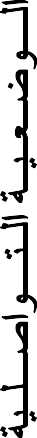 ـ تقوٌم ودعم مدى من    تمكن المتعلمٌن والمتعلمات استعمال وتوظٌف األسالٌب واألفعال الكالمٌة المتعلقةبالنهً  والقدرة علىتشخٌصها .*  أخٍك  ِٛالف رٛاطٍ١خ ِشبثٙخ ٌٍغ١بق ا٤طٍٟ ٚ أعبػذ اٌّزؼٍّ١ٓ ٚ اٌّزؼٍّبد ػٍٝ رٛظ١فا٤عبٌ١ت ٚا٤فؼبي اٌى٩ِ١خ اٌّزؼٍمخ ثبٌٛػؼ١خ ثّضبي ِشخض أِبُِٙ ِضً:سأ٠ذ صِ١ٍزه رش٠ذ أْ رىزت ػٍٝ اٌطبٌٚخ فأسدد اْ رٕٙ١ٕٙب ، ِبرا لٍذ ٌٙب ؟ال رىزجٟ ػٍٝ اٌطبٌٚخ .*  ألزشح ػٍٝ اٌّزؼٍّ١ٓ ٚ اٌّزؼٍّبد ٚػؼ١بد رٛاطٍ١خ راد طٍخ ثبٌٛػؼ١خ اٌّغزٙذفخ ِضً+  أساد أخٛن أْ ٠خشة ػش ػظفٛس ، و١ف رظشفذ ِؼٗ ؟ ِبرا لٍذ ٌٗ ؟ ......+ ِٕغ طذ٠مه صِ١ٍه ِٓ اٌٍؼت ِؼىُ ثبٌىشح ؟ ِبرا لٍذ ٌٗ ؟   ؟.التوظيف)1(اٌــــٛػـؼـ١ـخ اٌـزــٛاطـٍـ١خاٌــــــــــــــذــــــــــىـــب٠ــــــــختوظٌف أفعال  النهً )2(سرد الحكاٌة ، إنتاج بدٌل لمقطع من النص الحكائً)2(موضوع الحصةٌوظف المتعلم والمتعلمة األسالٌب واألفعال الكالمٌةالمتعلقة بالنهً .الوسائل : مشهد الوضعٌة التواصلٌة  تشخٌص ..سرد الحكاٌة - إنتاج تتمة الحكاٌة الجدٌدةاألهدافالتقويم والدعمتـــــــــدبــــــــــــــــيـــــــــر األنــــــــــــشــــــــــــــــطـــــــــة الـــــــــــــتــــــــعــــــــــلــــــــــــيــــــــمــــــــــــيـــــــــة الـــــــتـــــــــعـــــــلـــــــمــــــيــــــــةالمراحلتقوٌم مدىاستمتاعهم بالتشخٌصأ فزخ ٔمبشب ِغ اٌّزؼٍّ١ٓ ٚ اٌّزؼٍّبد لٛاِٗ اعزشجبع ِب أٔزجٖٛ فٟ اٌذظخ اٌغبثمخ ٚاٌزؼج١ش ػٕٗ شفٛ٠ب رؼج١شاِظذٛثب ثبٌزغز٠خ اٌشاجؼخ . أ٘١ئ اٌّزؼٍّ١ٓ ٚاٌّزؼٍّبد إٌٝ عشد اٌذىب٠خوضعيةاالنطالقالتقوٌم والدعم لسردالحكاٌةـ اٌغشد اٌجّبػٟ ٚاٌزشبسوٟ ٌّمبؽغ ِٓ اٌذىب٠خ ) ا٨عزبر ِغ اٌّزؼٍّ١ٓ ٚاٌّزؼٍّبد)أؽٍت ِٓ اٌّزؼٍّ١ٓ ٚاٌّزؼٍّبد  عشد ِمطغ  اٌذىب٠خ ِٛػٛع ا٨شزغبي  ِغ ِغبػذرُٙ  ثب٦٠ّبءاد أٚ ا٦شبسادأٚ اٌظٛس أٚ ثذا٠خ اٌجًّ ...السردألٛد اٌّزؼٍّ١ٓ ٚاٌّزؼٍّبد  اٌٝ أزبط ٔٙب٠خ جذ٠ذح ٌٍذىب٠خ .تقوٌم ودعم مدى تمكن المتعلمٌن والمتعلمات من استبدال عناصر الحكاٌة االصلٌةبعناصر جدٌدة.تقوٌم ودعم مدى إنتاج       تمكن المتعلمٌن والمتعلمات منجمل ومقاطعمترابطةتقوٌم ودعم مدى تمكن المتعلمٌنوالمتعلمات من سرد المقاطع الجدٌدة اإلػذاد:                                   الٛد اٌّزؼٍّ١ٓ ٚاٌّزؼٍّبد إٌٝ رذذ٠ذ اٌؼٕبطش فٟ اٌّمطغ اٌذىبئٟ اٌّشاد إثذاٌٙب ٚالزشاح اٌجذائً ثبٌزذسط ، ِٓ خ٩ي اعزجذاي ػٕبطش ِٚزغ١شاد اٌذىب٠خ ا٤طٍ١خ ثؼٕبطش ٚ ِزغ١شاد ِٓ الزشاحاٌّزؼٍّ١ٓ ٚ اٌّزؼٍّبد+رغ١ش اٌّىبْ ا٨طٍٟ ثّىبْ آخش.......................+رغ١ش اٌضِٓ ا٨طٍٟ ثضِبْ آخش.......................+رغ١ش اٌشخظ١بد ا٨طٍ١خ ثشخظ١بد أخشٜ (أٚ وٍٙب ػٓ أِىٓ رٌه ) .......................+ رغ١ش ا٤دذاس ا٨طٍ١خ ثأدذاس أخشٜ.......................  االٔزبج :                                 ـ  فٟ ػًّ صٕبئٟ أٚ ِجّٛػبد ٠زذسة اٌّزؼٍّْٛ  ٚاٌّزؼٍّبد ػٍٝ عشد اٌّمطغ اٌّٛػٛع ثزٛظ١ف اٌجذائً  اٌّمزشدخ فٟ ِشدٍخ ا٨ػذاد ٚ٠زخًٍ ٘زا اٌزذس٠ت اٌزظذ١خ اٌزجبدٌٟ ث١ٓ اٌّزؼٍّ١ٓ ٚاٌّزؼٍّبدأٔفغُٙ...,.ـ  ٠زطٛع اٌّزؼٍّْٛ ٚاٌّزؼٍّبد فشادی ٌغشد اٌّمطغ اٌذىبئٟ اٌّؼذي ػٍٝ ِغبِغ صِ٩ئُٙ ٚصِ١٩رُٙ .ٚ٠زخًٍ اٌغشد اٌفشدٞ ٘زا رذخ٩د رظذ١ذ١خ     اٌزمٛ٠ُ :فزخ ٔمبػ رمٛ٠ّٟ ِٛجٗ ِٓ ٌذْ ا٤عزبر   ثؼذ وً عشد فشدٞ، ٠ٛدٞ ف١ٗ اٌّزؼٍّْٛ ٚاٌّزؼٍّبد آساءُ٘االنتاج والتقويمتتمة إنتاج الحكايةالجديدةفٟ ِب عشد صِ١ٍُٙ ِٓ د١ش ع٩ِخ اٌٍغخ ِٚٓ د١ش اٌزشخ١ض اٌظٛرٟ ٚ رٍٛ٠ٕٗ ٚاٌذشوبد اٌجغذ٠خاٌّظبدجخ ٌ٧ٌمبءتقوٌم ودعم مدىقدرة المتعلمٌن والمتعلمات على تذكر االفعال الكالمٌةوالتعبٌر عنهاألزشح ػٍٝ اٌّزؼٍّ١ٓ ٚاٌّزؼٍّبد  ع١بلبد رٛاطٍ١خ ٌ١ٛظفٛا ف١ٙب افؼبي  ِٛػٛع اٌذظخ  ] إٌٙـــٟ [وضعية االنطالق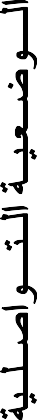 ـ تقوٌم ودعم مدى*  أؽٍت ِٓ وً اصٕ١ٓ أٚ أوضش ِٓ اٌّزؼٍّ١ٓ  ٚاٌّزؼٍّبد اٌزفى١ش فٟ ٚػؼ١خ رٛاطٍ١خ ٠زجذ٨ْ/  ٠زجذٌْٛف١ٙب ا٤عبٌ١ت ٚ ا٨فؼبي اٌى٩ِ١خ اٌزٟ رزؼّٕٙب اٌٛػؼ١خ اٌزٛاطٍ١خ اٌّغزٙذفخ [ أفؼبي إٌٟٙ] ٚأعٍٛثٗ(ال) ، ٚأرشن ٌُٙ ٍِٙخ ِٓ اٌزفى١ش ٚاٌزذسة فٟ ٔظبَ .*  فٟ ػًّ رشبسوٟ ٠م˚ ََّٛ وً رشخ١ض ِٓ د١ش رٛظ١ف ا٤فؼبي اٌى٩ِ١خ ٌٍٛػؼ١خ، ٚع٩ِخ اٌٍغخ، ٚاٌزؼج١ش اٌظٛرٟ، ِٚ٩ِخ اٌٛجٗ ، ثبػزّبد دٛاس ِٛجٗ ِٓ ٌذْ ا٤عزبرالتوظيف)2(تمكن المتعلمٌن*  أؽٍت ِٓ وً اصٕ١ٓ أٚ أوضش ِٓ اٌّزؼٍّ١ٓ  ٚاٌّزؼٍّبد اٌزفى١ش فٟ ٚػؼ١خ رٛاطٍ١خ ٠زجذ٨ْ/  ٠زجذٌْٛف١ٙب ا٤عبٌ١ت ٚ ا٨فؼبي اٌى٩ِ١خ اٌزٟ رزؼّٕٙب اٌٛػؼ١خ اٌزٛاطٍ١خ اٌّغزٙذفخ [ أفؼبي إٌٟٙ] ٚأعٍٛثٗ(ال) ، ٚأرشن ٌُٙ ٍِٙخ ِٓ اٌزفى١ش ٚاٌزذسة فٟ ٔظبَ .*  فٟ ػًّ رشبسوٟ ٠م˚ ََّٛ وً رشخ١ض ِٓ د١ش رٛظ١ف ا٤فؼبي اٌى٩ِ١خ ٌٍٛػؼ١خ، ٚع٩ِخ اٌٍغخ، ٚاٌزؼج١ش اٌظٛرٟ، ِٚ٩ِخ اٌٛجٗ ، ثبػزّبد دٛاس ِٛجٗ ِٓ ٌذْ ا٤عزبرالتوظيف)2(والمتعلمات من*  أؽٍت ِٓ وً اصٕ١ٓ أٚ أوضش ِٓ اٌّزؼٍّ١ٓ  ٚاٌّزؼٍّبد اٌزفى١ش فٟ ٚػؼ١خ رٛاطٍ١خ ٠زجذ٨ْ/  ٠زجذٌْٛف١ٙب ا٤عبٌ١ت ٚ ا٨فؼبي اٌى٩ِ١خ اٌزٟ رزؼّٕٙب اٌٛػؼ١خ اٌزٛاطٍ١خ اٌّغزٙذفخ [ أفؼبي إٌٟٙ] ٚأعٍٛثٗ(ال) ، ٚأرشن ٌُٙ ٍِٙخ ِٓ اٌزفى١ش ٚاٌزذسة فٟ ٔظبَ .*  فٟ ػًّ رشبسوٟ ٠م˚ ََّٛ وً رشخ١ض ِٓ د١ش رٛظ١ف ا٤فؼبي اٌى٩ِ١خ ٌٍٛػؼ١خ، ٚع٩ِخ اٌٍغخ، ٚاٌزؼج١ش اٌظٛرٟ، ِٚ٩ِخ اٌٛجٗ ، ثبػزّبد دٛاس ِٛجٗ ِٓ ٌذْ ا٤عزبرالتوظيف)2(استعمال وتوظٌف*  أؽٍت ِٓ وً اصٕ١ٓ أٚ أوضش ِٓ اٌّزؼٍّ١ٓ  ٚاٌّزؼٍّبد اٌزفى١ش فٟ ٚػؼ١خ رٛاطٍ١خ ٠زجذ٨ْ/  ٠زجذٌْٛف١ٙب ا٤عبٌ١ت ٚ ا٨فؼبي اٌى٩ِ١خ اٌزٟ رزؼّٕٙب اٌٛػؼ١خ اٌزٛاطٍ١خ اٌّغزٙذفخ [ أفؼبي إٌٟٙ] ٚأعٍٛثٗ(ال) ، ٚأرشن ٌُٙ ٍِٙخ ِٓ اٌزفى١ش ٚاٌزذسة فٟ ٔظبَ .*  فٟ ػًّ رشبسوٟ ٠م˚ ََّٛ وً رشخ١ض ِٓ د١ش رٛظ١ف ا٤فؼبي اٌى٩ِ١خ ٌٍٛػؼ١خ، ٚع٩ِخ اٌٍغخ، ٚاٌزؼج١ش اٌظٛرٟ، ِٚ٩ِخ اٌٛجٗ ، ثبػزّبد دٛاس ِٛجٗ ِٓ ٌذْ ا٤عزبرالتوظيف)2(األسالٌب واألفعال*  أؽٍت ِٓ وً اصٕ١ٓ أٚ أوضش ِٓ اٌّزؼٍّ١ٓ  ٚاٌّزؼٍّبد اٌزفى١ش فٟ ٚػؼ١خ رٛاطٍ١خ ٠زجذ٨ْ/  ٠زجذٌْٛف١ٙب ا٤عبٌ١ت ٚ ا٨فؼبي اٌى٩ِ١خ اٌزٟ رزؼّٕٙب اٌٛػؼ١خ اٌزٛاطٍ١خ اٌّغزٙذفخ [ أفؼبي إٌٟٙ] ٚأعٍٛثٗ(ال) ، ٚأرشن ٌُٙ ٍِٙخ ِٓ اٌزفى١ش ٚاٌزذسة فٟ ٔظبَ .*  فٟ ػًّ رشبسوٟ ٠م˚ ََّٛ وً رشخ١ض ِٓ د١ش رٛظ١ف ا٤فؼبي اٌى٩ِ١خ ٌٍٛػؼ١خ، ٚع٩ِخ اٌٍغخ، ٚاٌزؼج١ش اٌظٛرٟ، ِٚ٩ِخ اٌٛجٗ ، ثبػزّبد دٛاس ِٛجٗ ِٓ ٌذْ ا٤عزبرالتوظيف)2(الكالمٌة المتعلقة*  أؽٍت ِٓ وً اصٕ١ٓ أٚ أوضش ِٓ اٌّزؼٍّ١ٓ  ٚاٌّزؼٍّبد اٌزفى١ش فٟ ٚػؼ١خ رٛاطٍ١خ ٠زجذ٨ْ/  ٠زجذٌْٛف١ٙب ا٤عبٌ١ت ٚ ا٨فؼبي اٌى٩ِ١خ اٌزٟ رزؼّٕٙب اٌٛػؼ١خ اٌزٛاطٍ١خ اٌّغزٙذفخ [ أفؼبي إٌٟٙ] ٚأعٍٛثٗ(ال) ، ٚأرشن ٌُٙ ٍِٙخ ِٓ اٌزفى١ش ٚاٌزذسة فٟ ٔظبَ .*  فٟ ػًّ رشبسوٟ ٠م˚ ََّٛ وً رشخ١ض ِٓ د١ش رٛظ١ف ا٤فؼبي اٌى٩ِ١خ ٌٍٛػؼ١خ، ٚع٩ِخ اٌٍغخ، ٚاٌزؼج١ش اٌظٛرٟ، ِٚ٩ِخ اٌٛجٗ ، ثبػزّبد دٛاس ِٛجٗ ِٓ ٌذْ ا٤عزبرالتوظيف)2(بالنهً والقدرة على*  أؽٍت ِٓ وً اصٕ١ٓ أٚ أوضش ِٓ اٌّزؼٍّ١ٓ  ٚاٌّزؼٍّبد اٌزفى١ش فٟ ٚػؼ١خ رٛاطٍ١خ ٠زجذ٨ْ/  ٠زجذٌْٛف١ٙب ا٤عبٌ١ت ٚ ا٨فؼبي اٌى٩ِ١خ اٌزٟ رزؼّٕٙب اٌٛػؼ١خ اٌزٛاطٍ١خ اٌّغزٙذفخ [ أفؼبي إٌٟٙ] ٚأعٍٛثٗ(ال) ، ٚأرشن ٌُٙ ٍِٙخ ِٓ اٌزفى١ش ٚاٌزذسة فٟ ٔظبَ .*  فٟ ػًّ رشبسوٟ ٠م˚ ََّٛ وً رشخ١ض ِٓ د١ش رٛظ١ف ا٤فؼبي اٌى٩ِ١خ ٌٍٛػؼ١خ، ٚع٩ِخ اٌٍغخ، ٚاٌزؼج١ش اٌظٛرٟ، ِٚ٩ِخ اٌٛجٗ ، ثبػزّبد دٛاس ِٛجٗ ِٓ ٌذْ ا٤عزبرالتوظيف)2(تشخٌصها .*  أؽٍت ِٓ وً اصٕ١ٓ أٚ أوضش ِٓ اٌّزؼٍّ١ٓ  ٚاٌّزؼٍّبد اٌزفى١ش فٟ ٚػؼ١خ رٛاطٍ١خ ٠زجذ٨ْ/  ٠زجذٌْٛف١ٙب ا٤عبٌ١ت ٚ ا٨فؼبي اٌى٩ِ١خ اٌزٟ رزؼّٕٙب اٌٛػؼ١خ اٌزٛاطٍ١خ اٌّغزٙذفخ [ أفؼبي إٌٟٙ] ٚأعٍٛثٗ(ال) ، ٚأرشن ٌُٙ ٍِٙخ ِٓ اٌزفى١ش ٚاٌزذسة فٟ ٔظبَ .*  فٟ ػًّ رشبسوٟ ٠م˚ ََّٛ وً رشخ١ض ِٓ د١ش رٛظ١ف ا٤فؼبي اٌى٩ِ١خ ٌٍٛػؼ١خ، ٚع٩ِخ اٌٍغخ، ٚاٌزؼج١ش اٌظٛرٟ، ِٚ٩ِخ اٌٛجٗ ، ثبػزّبد دٛاس ِٛجٗ ِٓ ٌذْ ا٤عزبرالتوظيف)2(اٌــــٛػـؼـ١ـخ اٌـزــٛاطـٍـ١خاٌــــــــــــــذــــــــــىـــب٠ــــــــخٌوجهبناء التوقعات ،االستماع للحكاٌة والمصادقة على التوقعاتموضوع الحصةان ٌكتشف المتعلم األسالٌب واألفعال الكالمٌةالمتعلقة بالتوجٌه   .الوسائل : مشهد الوضعٌة التواصلٌة  تشخٌص ..- توقع مضمون الحكاٌة من خالل العنوان والصور- تعرف الموضوع العام للحكاٌة من خالل سماعهاالتحقق من التوقعاتاألهدافالتقويم والدعمتـــــــــدبــــــــــــــــيـــــــــر األنــــــــــــشــــــــــــــــطـــــــــة الـــــــــــــتــــــــعــــــــــلــــــــــــيــــــــمــــــــــــيـــــــــة الـــــــتـــــــــعـــــــلـــــــمــــــيــــــــةالمراحلتقوٌم ودعم فوري لصٌاغة التوقعاتإعطاء المزٌد من اإلشارات لمالحظةالصورة* تهٌئ المتعلمٌن الى سماع حكاٌة : {دٌدي ٌمرض}- أختار الفضاء المناسب لتقدٌم الحكاٌة، وأشرك المتعلمات والمتعلمٌن فً تنظٌمه (الساحة، تشكٌل نصف دائرةبالطاوالت ،)... * تتسمٌع عنوان الحكاٌة : اسمع عنوان الحكاٌة: {دٌدي ٌمرض}  وٌردده المتعلمون، وأشرح كلماته التً تمالتعرف علٌها سابقا ، باعتماد إحدى استراتٌجٌات المفردات.شرح  ٌمرض (تشخٌص)...... * مالحظة حرة للمشهد التعبٌري :اوجه  المتعلمٌن والمتعلمات إلى مالحظة الصورة / الصور المصاحبة للحكاٌة، وٌعبرون عما ٌالحظونه (.الطبٌبة تفحص دٌدي / الصورة 1 ، الطبٌبة تكتب وصفة الدواء / الصورة)2* مالحظة موجهة للمشهد التعبٌري: أقود المتعلمٌن والمتعلمات إلى التعبٌر عن المشهد التعبٌري أٌن ٌوجد دٌدي( فوق السرٌر )... ، من تفحص دٌدي  ( الطبٌبة ) ، فٌم تفكر نمٌرة ( دٌدي لما أفرط فً اكل الحلوٌات).... ، ماذا تكتب الطبٌبة  ( وصفة الدواء .......)* بناء التوقعات: أستطلع  توقعات المتعلمٌن والمتعلمات حول مضمون الحكاٌة بإجابتهم عن سؤال التوقع مثل :حول ماذا ستدور أحداث الحكاٌة فً نظركم  ؟ لماذا دٌدي على السرٌر؟ ماذا أصابه ؟ كٌف سٌعود لحالته ؟ * صٌاغة التوقعات فً عمل تشاركً: تتم صٌاغة توقعٌن أو ثالثة من بٌن إجابات المتعلمٌن والمتعلماتوأطالبهم بحفظها قصد التحقق منها ( ٌمكن تدوٌنها السترجاعها الحقا )وضعية االنطالق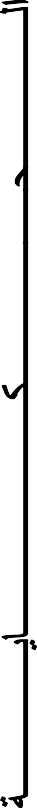 تقوٌم ودعم فوري                        لـ ـ انتباههم أثناءالتسمٌع . ـ اللعب بالصوت والحركة لشدانتباههم* التهٌئ  لالستماع : اضع المتعلمٌن والمتعلمات فً مشروع سماع الحكاٌة وتشوٌقهم إلى معرفة أحداثهابالقول :- هل ترٌدون معرفة  من منكم توقعه صحٌح ؟ استمعوا للحكاٌة إذا . * تسمٌع الحكاٌة : أسمع الحكاٌة مرتٌن باحترام أسلوب السرد وعالمات الترقٌم، وباستعمال إٌقاعات صوتٌةمعبرة، وبتوظٌف التعبٌر الجسدي  كما الحكواتً .......    * تقوٌم الفهم السماعً العام للحكاٌة: أختبر الفهم السماعً من خالل أسئلة حول مضمون الحكاٌة .مثل: ـ أٌن كانا دٌدي ونمٌرة ؟ ـ مادا حدث لدٌدي فً الطرٌق ؟ ـ كٌف تصرفت نمٌرة ؟ وماذا فعلت مرمرة ؟ ـ منحضر عند دٌدي ؟ ـ وماذا فعلت له الطبٌبة؟ ............التسميعتقوٌم ودعم فوري لـ: القدرة على الربط بٌن التوقع الصحٌحوالحكاٌة*المصادقة على التوقعات : أطالب المتعلمٌن باستحضار توقعاتهم او أساعدجهم على استحضارها إن وجدواصعوبة فً ذلك ، ثم مقارنتها مع ما فهموه بعد سماعهم للحكاٌة باإلجابة على أسئلة وسٌطٌة مثل -: ماذا توقعت؟ - هل توقعك صحٌح ؟ - لماذا ؟ٌوظف المتعلمون والمتعلمات المشهد والعنوان فً التحقق من صدق توقعاتهم .الفهم العامتقوٌم ودعم مدىقدرة المتعلمٌن والمتعلمات على استرجاع المقطعالحكائً .أقود المتعلمٌن والمتعلمات إلى استرجاع المقطع الحكائً ذي الصلة بموضوع الحصة ( ٌوجه ) بواسطة أسئلةمساعدة أو أسمعهم المقطع الحكائً وأسألهم : ـ ماذا قالت الطبٌبة لدٌدي لما فحصته  ؟ (اجتنب الحلوٌات ،وكل الخبز والجبن والعسل والزبدة ، واشرب الماء بكثرة ، ونظف ثٌابك ، فالنظافة من االٌمان ) .وضعية االنطالق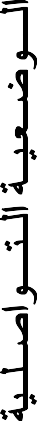 ـ تقوٌم ودعم مدى تمنكن المتعلمٌنوالمتعلمات من تعرف األسالٌب واألفعالالكالمٌة المتعلقة  بـ  :[ التوجٌه ] ـ ألعب بالصوت والحركة لشد االنتباه لترسٌخ األسالٌبواألفعال الكالمٌة .* المالحظة واالكتشاف : اقود جماعة الفصل إلى إدراك عناصر مشهد الوضعٌة التواصلٌة والعالقات البتفاعلٌةالناشئة بٌنهما باعتماد المالحظة الحرة والمالحظة الموجهة بأسئلة وسٌطٌة مثل : من هذه؟(الطبٌبة)ـ  من هذا ؟(دٌدي) ـ أٌن ٌوجد دجٌدجً ؟ (فوق السرٌر ) ، ماذا تفعل الطبٌبة ؟ ماذا تقول لها ؟ ( توجهه)  ؟* استرجاع مقطع الوضعٌة التواصلٌة وتردٌده :  أقود المتعلمٌن والمتعلمات إلى استرجاع الحوار الذي داربٌن دٌدي والطبٌبة  المتعلق بـ [ التوجٌه ]  :(اجتنب الحلوٌات ، وكل الخبز والجبن والعسل والزبدة ، واشرب الماء بكثرة ، ونظف ثٌابك ، فالنظافة مناالٌمان ) .ٌردد المتعلمون المقطع الحواري ثنائٌا بالتناوب دون مطالبتهم بتشخٌصه .المالحظة و االكتشافاٌــــٛػـؼـ١ـخ اٌـزــٛاطـٍـ١خاٌــــــــــــــذــــــــــىـــب٠ــــــــخالتوجٌهتحدٌد عناصر الحكاٌة  ( الشخصٌات ، الزمان ، المكان ، األحداث       )موضوع الحصةٌستعمل  المتعلم األسالٌب واألفعال الكالمٌةالمتعلقة بالتوجٌه.الوسائل : مشهد الوضعٌة التواصلٌة  تشخٌص ..- تعرف المضمون العام للحكاٌة من خالل سماعهاتعرف عناصر الحكاٌة (الشخصٌات – األمكنة  ـ الزمان–األحداث)من خالل سماعهااألهدافالتقويم والدعمتـــــــــدبــــــــــــــــيـــــــــر األنــــــــــــشــــــــــــــــطـــــــــة الـــــــــــــتــــــــعــــــــــلــــــــــــيــــــــمــــــــــــيـــــــــة الـــــــتـــــــــعـــــــلـــــــمــــــيــــــــةالمراحلتقوٌم ودعم مدى تذكر المعنى العامللحكاٌةأقود المتعلمٌن والمتعلمات إلى استرجاع التوقعات الصحٌحة ، واإلجابة عن أسئلة تهم المعنى العام للحكاٌة( مثل أسئلة الحصة السابقة ) . ـ أٌن كانا دٌدي ونمٌرة ؟ ـ مادا حدث لدٌدي فً الطرٌق ؟ ـ كٌف تصرفتنمٌرة ؟ وماذا فعلت مرمرة ؟ ـ من حضر عند دٌدي ؟ ـ وماذا فعلت له الطبٌبة؟ ............*أهٌئ المتعلمٌن والمتعلمات الى سماع الحكاٌة من جدٌد  :وضعية االنطالق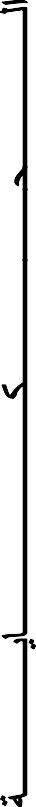 تقوٌم ودعم التركٌزأثناء التسمٌع بالصوت والحركة.* تسمٌع الحكاٌة : أسمع الحكاٌة مرتٌن باحترام أسلوب السرد وعالمات الترقٌم، وباستعمال إٌقاعات صوتٌةمعبرة، وبتوظٌف التعبٌر الجسدي  كما الحكواتً .......التسميعتقوٌم ودعم فوري لـ:تمكن المتعلمٌن والمتعلمات من استخراج عناصر الحكاٌة ( الشخصٌات األحداث الزمانالمكان )..تقوٌم ودعم مدى تمثل المتعلمٌن والمتعلمات لعناصر الحكاٌة انطالقا من خرٌطة الحكاٌة* أطرح على المتعلمٌن والمتعلمات أسئلة تتعلق بعناصر الحكاٌة مثل :* الشخصٌات :  ـ من هً الشخصٌات المذكورة فً الحكاٌة ؟* المكان:  ـ  من أٌن رجع دٌدي ونمٌرة ؟ أٌن تقٌأ دٌدي ؟ من أٌن حملت مرمرة دٌدي ؟ وأٌن وضعته؟* الزمان : ـ  متى رجع دٌدي ونمٌرة إلى الدار ؟( بعد االنتهاء من الحفل)  ـ متى استدعت مرمرة الطبٌبة ؟(بعدما حكت لها نمٌرة ما حدث )* األحداث :  ماذا فعل دٌدي عند عودتهما فً الطرٌق ؟ (تقٌأ)ـ كٌف كان ٌسٌر دٌدي ؟ (كان ٌجر قدمٌه )ـ ماذا فعل نمٌرة لتساعد دٌدي ؟ (أسندته على كتفها)ـ ماذا تصرفت معه مرمرة ؟ (حملته  ، ألبسته  ، غطته ، اتصلت بالطبٌبة)ـ ماذافعلت معه الطبٌبة؟ (فحصته)ـ بماذا نصحته ؟ ( اجتناب  األكل الكثٌر والحلوٌات والسكاكر).... أعٌد تسمٌع بعض من مقاطع الحكاٌة وأساعد المتعلمٌن والمتعلمات على استرجاع شخصٌات الحكاٌة وأحداثهاوزمانها . في عًم تشاركي أبني يع انًتعهًات وانًتعهًيٍ خزيطة انحكاية عهى شكم يخطط شًسي يستعينا بانزسوو أو انصور انتوضيحيةالزمان                                       المكان .........عنوان الحكاٌةالشخصٌات                                  األحداث ......الفهم : عناصر الحكايةتقوٌم ودعم مدىقدرة المتعلمٌن والمتعلمات على تذكر االفعال الكالمٌةوالتعبٌر عنهاأساعد المتعلمٌن والمتعلمات على تذكر المقطع الحواري السالف  ( التوجٌه )  باعتماد المشهد وطرح أسئلةمثل :ـ ماذا قالت الطبٌبة لدٌدي لما فحصته  ؟ (اجتنب الحلوٌات ، وكل الخبز والجبن والعسل والزبدة ، واشرب الماء بكثرة ، ونظف ثٌابك ، فالنظافة مناالٌمان ) .وضعية االنطالق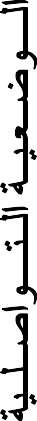 ـ تقوٌم ودعم مدى من   تمكن المتعلمٌن والمتعلمات استعمال األسالٌب واألفعال الكالمٌةالمتعلقة بـ :[ التوجٌه ]والقدرة علىتشخٌصها .* أنتدب المتعلمٌن والمتعلمات مثنى مثنى  لتردٌد المقطع الحواري  :(اجتنب الحلوٌات ، وكل الخبز والجبن والعسل والزبدة ، واشرب الماء بكثرة ، ونظف ثٌابك ، فالنظافة مناالٌمان ) .ٌرددون المقطع الحواري مع تشخٌص الموقف .االستعمال)1(اٌــــٛػـؼـ١ـخ اٌـزــٛاطـٍـ١خاٌــــــــــــــذــــــــــىـــب٠ــــــــخاستعمال أفعال  التوجٌه )2(اكتشاف بنٌة الحكاٌة والتهٌؤ لسردهاموضوع الحصةان ٌستعمل المتعلم والمتعلمة األسالٌب واألفعالالكالمٌة المتعلقة بالتوجٌه .الوسائل : مشهد الوضعٌة التواصلٌة  تشخٌص ..- توقع المضمون العام الحكاٌة من خالل سماعها-  تعرف البنٌة السردٌة(البداٌة – المشكل المطروح – توالًاألحداث – الحل - النهاٌة األحداث)األهدافالتقويم والدعمتـــــــــدبــــــــــــــــيـــــــــر األنــــــــــــشــــــــــــــــطـــــــــة الـــــــــــــتــــــــعــــــــــلــــــــــــيــــــــمــــــــــــيـــــــــة الـــــــتـــــــــعـــــــلـــــــمــــــيــــــــةالمراحلتقوٌم ودعم مدى تذكر عناصر الحكاٌةأقود المتعلمٌن والمتعلمات إلى استرجاع عناصر الحكاٌة من خالل خرٌطة الحكاٌة التاي تم بناؤها فً الحصةالسابقة  ، واإلجابة عن أسئلة مثل:   ـ أٌن كانا دٌدي ونمٌرة ؟ ـ مادا حدث لدٌدي فً الطرٌق ؟ ـ كٌف تصرفتنمٌرة ؟ وماذا فعلت مرمرة ؟ ـ من حضر عند دٌدي ؟ ـ وماذا فعلت له الطبٌبة؟ بماذا نصحته؟ ............*أهٌئ المتعلمٌن والمتعلمات الى سماع الحكاٌة من جدٌد  :وضعية االنطالق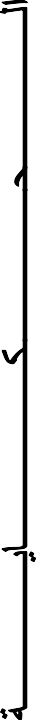 تقوٌم ودعم التركٌزأثناء التسمٌعبالصوت والحركة .* تسمٌع الحكاٌة : أسمع الحكاٌة مرتٌن باحترام أسلوب السرد وعالمات الترقٌم، وباستعمال إٌقاعات صوتٌةمعبرة، وبتوظٌف التعبٌر الجسدي  كما الحكواتً .......أركز بانصوت وااليًاءات عهى انعناصز انتي نى يتذكزها انًتعهًوٌوانًتعهًات خالل االستثًار في انحصة انسابقةالتسميعتقوٌم ودعم مدى تمكن المتعلمٌن والمتعلمات من تحدٌد المقاطعالسردٌة* اكتشاف بنٌة الحكاٌة :* أساعد المتعلمٌن والمتعلمات استكشاف البنٌة السردٌة للحكاٌة من خالل الخطوات التالٌة : ــ  أسمع جماعة الفصل مقاطع من الحكا ٌة واحدا واحدا ، وأطالبهم بتحدٌد جملة بدا ٌته و جملة نها ٌته  و التعبٌرعن مضمونه.ومقاطع الحكاٌة هً : * البداٌة  :  ـ من  ":دٌدي ونمٌرة فً ............... إلى : ............... ثٌابه مطلٌة بالشكالطة "*  توالً األحداث و المشكل :  ـ من  ":وفجأة توقف دٌدي وبدا ٌتقٌأ  ...............إلى                     ثم أسندته على كتفها وصارت به إلى البٌت  "*  األحداث الهابطة :  ـ من  ":لما وصالل إلى باب  ............... إلى : ............... مسحها فً ثٌابه  "* النهاٌة   :  ـ  : من  ":استدعت مرمرة الطبٌبة  ............... إلى : ............... نهاٌة النص  "الفهم :بنية الحكايةتقوٌم ودعم مدى تمكنالمتعلمٌن والمتعلمات من ترتٌب وقائع منالحكاٌة* االستعداد لسرد الحكاٌةأؽبٌت اٌّزؼٍّبد ٚ اٌّزؼٍّ١ٓ ثزشر١ت اٌظٛس اٌزٟ  عأػشػٙب ػٍٝ أٔظبسُ٘  ( أٚ ا٨لزظبس ػٍٝ طٛس اٌىزبة           اٌّذسعٟ)دغت أدذاس  اٌذىب ٠خ ، ٚ اٌزؼج١ش ػٕٙب اعزؼذادا ٌٍغشد . ٚ اٌظٛس ٟ٘ وبٌزبٌٟ : األٌٚٝ : رّزً د ٠ذٞ ّٚٔ١شح فٟ اٌطش٠ك ٚ٘ٛ ِغٕذ ػٍٝ وزفٙب    اٌثبٔ١خ : رّضً د٠ذٞ ثّ٩ثظ ِزغخخاٌثبٌثخ : رّضً د٠ذٞ ٠ٕبَ فٟ اٌغش٠ش .                              األخ١شح : اٌطج١جخ رفذض د٠ذٞتقوٌم ودعم مدى قدرةالمتعلمٌن والمتعلمات على تذكر االفعالالكالمٌة والتعبٌر عنهاأساعد المتعلمٌن والمتعلمات على تذكر المقطع الحواري السالف  وتردٌده(اجتنب الحلوٌات ، وكل الخبز والجبن والعسل والزبدة ، واشرب الماء بكثرة ، ونظف ثٌابك ، فالنظافة مناالٌمان ) .وضعية االنطالقـ تقوٌم ودعم مدى* أنتدب المتعلمٌن والمتعلمات مثنى مثنى  لتردٌد المقطع الحواري  :(اجتنب الحلوٌات ، وكل الخبز والجبن والعسل والزبدة ، واشرب الماء بكثرة ، ونظف ثٌابك ، فالنظافة مناالٌمان ) .ٌشخصون فً ثنائٌات مواقف تستعمل فٌها عبارات األمر والنصح  مع تجسٌد الحركات والمالمح المناسبةأفتح حوارا مع المتعلمٌن والمتعلمات من أجل ترسٌخ قٌمة التوجٌه  بأسئلة مثل : ــ عندما ترى صدٌقك ٌكثر من مشاهدة التلفاز  ، فتوجهه ماذا تقول له؟ ( اجتنب االكثار من مشاهدةالتلفاز ، واقرأ القصص لتغذي عقلك  )تمكن المتعلمٌن* أنتدب المتعلمٌن والمتعلمات مثنى مثنى  لتردٌد المقطع الحواري  :(اجتنب الحلوٌات ، وكل الخبز والجبن والعسل والزبدة ، واشرب الماء بكثرة ، ونظف ثٌابك ، فالنظافة مناالٌمان ) .ٌشخصون فً ثنائٌات مواقف تستعمل فٌها عبارات األمر والنصح  مع تجسٌد الحركات والمالمح المناسبةأفتح حوارا مع المتعلمٌن والمتعلمات من أجل ترسٌخ قٌمة التوجٌه  بأسئلة مثل : ــ عندما ترى صدٌقك ٌكثر من مشاهدة التلفاز  ، فتوجهه ماذا تقول له؟ ( اجتنب االكثار من مشاهدةالتلفاز ، واقرأ القصص لتغذي عقلك  )والمتعلمات من* أنتدب المتعلمٌن والمتعلمات مثنى مثنى  لتردٌد المقطع الحواري  :(اجتنب الحلوٌات ، وكل الخبز والجبن والعسل والزبدة ، واشرب الماء بكثرة ، ونظف ثٌابك ، فالنظافة مناالٌمان ) .ٌشخصون فً ثنائٌات مواقف تستعمل فٌها عبارات األمر والنصح  مع تجسٌد الحركات والمالمح المناسبةأفتح حوارا مع المتعلمٌن والمتعلمات من أجل ترسٌخ قٌمة التوجٌه  بأسئلة مثل : ــ عندما ترى صدٌقك ٌكثر من مشاهدة التلفاز  ، فتوجهه ماذا تقول له؟ ( اجتنب االكثار من مشاهدةالتلفاز ، واقرأ القصص لتغذي عقلك  )استعمال األسالٌب* أنتدب المتعلمٌن والمتعلمات مثنى مثنى  لتردٌد المقطع الحواري  :(اجتنب الحلوٌات ، وكل الخبز والجبن والعسل والزبدة ، واشرب الماء بكثرة ، ونظف ثٌابك ، فالنظافة مناالٌمان ) .ٌشخصون فً ثنائٌات مواقف تستعمل فٌها عبارات األمر والنصح  مع تجسٌد الحركات والمالمح المناسبةأفتح حوارا مع المتعلمٌن والمتعلمات من أجل ترسٌخ قٌمة التوجٌه  بأسئلة مثل : ــ عندما ترى صدٌقك ٌكثر من مشاهدة التلفاز  ، فتوجهه ماذا تقول له؟ ( اجتنب االكثار من مشاهدةالتلفاز ، واقرأ القصص لتغذي عقلك  )واألفعال الكالمٌةالمتعلقة بـ :[ التوجٌه ]والقدرة على* أنتدب المتعلمٌن والمتعلمات مثنى مثنى  لتردٌد المقطع الحواري  :(اجتنب الحلوٌات ، وكل الخبز والجبن والعسل والزبدة ، واشرب الماء بكثرة ، ونظف ثٌابك ، فالنظافة مناالٌمان ) .ٌشخصون فً ثنائٌات مواقف تستعمل فٌها عبارات األمر والنصح  مع تجسٌد الحركات والمالمح المناسبةأفتح حوارا مع المتعلمٌن والمتعلمات من أجل ترسٌخ قٌمة التوجٌه  بأسئلة مثل : ــ عندما ترى صدٌقك ٌكثر من مشاهدة التلفاز  ، فتوجهه ماذا تقول له؟ ( اجتنب االكثار من مشاهدةالتلفاز ، واقرأ القصص لتغذي عقلك  )االستعمال)2(تشخٌصها .* أنتدب المتعلمٌن والمتعلمات مثنى مثنى  لتردٌد المقطع الحواري  :(اجتنب الحلوٌات ، وكل الخبز والجبن والعسل والزبدة ، واشرب الماء بكثرة ، ونظف ثٌابك ، فالنظافة مناالٌمان ) .ٌشخصون فً ثنائٌات مواقف تستعمل فٌها عبارات األمر والنصح  مع تجسٌد الحركات والمالمح المناسبةأفتح حوارا مع المتعلمٌن والمتعلمات من أجل ترسٌخ قٌمة التوجٌه  بأسئلة مثل : ــ عندما ترى صدٌقك ٌكثر من مشاهدة التلفاز  ، فتوجهه ماذا تقول له؟ ( اجتنب االكثار من مشاهدةالتلفاز ، واقرأ القصص لتغذي عقلك  )اٌــــٛػـؼـ١ـخ اٌـزــٛاطـٍـ١خاٌــــــــــــــذــــــــــىـــب٠ــــــــختوظٌف  أفعال التوجٌه)1(سرد الحكاٌة واالشتغال على معجمها وتحدٌد حقولها الداللٌةموضوع الحصةٌوظف  المتعلم األسالٌب واألفعال الكالمٌة المتعلقةبالتوجٌه .الوسائل : مشهد الوضعٌة التواصلٌة  تشخٌص ..- سرد مقاطع من الحكاٌة بأسلوب شخصً - اكتشاف معجم الحكاٌة استعمال معجم الحكاٌة- توظٌف استراتجٌة المفرداتاألهدافالتقويم والدعمتـــــــــدبــــــــــــــــيـــــــــر األنــــــــــــشــــــــــــــــطـــــــــة الـــــــــــــتــــــــعــــــــــلــــــــــــيــــــــمــــــــــــيـــــــــة الـــــــتـــــــــعـــــــلـــــــمــــــيــــــــةالمراحلتقوٌم ودعم مدىتذكر تذكر معانً المقاطع السردٌةوترتٌبهاأقود المتعلمٌن والمتعلمات إلى استرجاع البنٌة السردٌة للحكاٌة من خالل الصور المرتبة فً الحصة السابقة أوعن طرٌق أسئلة موجهةاألٌٚٝ : رّزً د ٠ذٞ ّٚٔ١شح فٟ اٌطش٠ك ٚ٘ٛ ِغٕذ ػٍٝ وزفٙب    اٌثبٔ١خ : رّضً د٠ذٞ ثّ٩ثظ ِزغخخاٌثبٌثخ : رّضً د٠ذٞ ٠ٕبَ فٟ اٌغش٠ش .                              األخ١شح : اٌطج١جخ رفذض د٠ذٞ*أهٌئ المتعلمٌن والمتعلمات الى سماع الحكاٌة من جدٌد  :وضعية االنطالق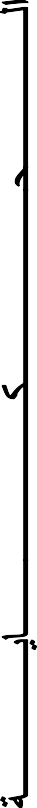 تقوٌم ودعم تمكنالمتعلمٌن من السرد.السرد التشاركً و الجما عً لمقاطع الحكاٌة مع المتعلمٌن . *سرد مقاطع من الحكاٌة من طرف بعض المتعلمٌن مع مساعدتهم باإلشارات أو الصور أو الكلمات المفاتٌحالسردتقوٌم ودعم مدى تملك الرصٌد المعجمً من خاللإعادة توظٌفهتقوٌم ودعم مدى استخدام استراتجٌةالمفرداتطرح أسئلة الستخراج الرصٌد المعجمً للحكاٌة : و تقرٌب معانٌه ، و ٌهم المعجم:*أسماء األشٌاء و األمكنة :  )الطرٌق ، المدرسة ، الشارع ، الشكالطة ، البٌت ، السرٌر ، المنامة ، مض َّربة ،لحاف ، دواء ،فوطة           ( تعرض صور أو أشٌاء تشحصها .*األفعال (:٠جش ، رٛلف ، ثذأ ، ٠زم١أ ،أعٕذد ، أعبػذن ، أوً ، دٍّذ ، ٚط٩ ، ٚطفذ ، فذظذ       )بتشخٌصها أو إعطاء أمثلة فً جمل ذات معنى بالنسبة للتلمٌذ. *الصفات : ( عائ َد ٌْن ، شاحب ، ذابلتان ، مطلٌة ،       )  بتشخٌصها أو إعطاء أمثلة فً جمل ذات معنً بالنسبةللتلمٌذ.* توظٌف استراتٌجٌات المفردات شفوٌا: *شبكة المفردات : إعطاء كلمة و مطالبة المتعلمٌن  بالبحث عن كلمات من نفس الحقل المضمونً  مثال:الطبٌبة   :  مرض ، دواء ، فحص ، عالج  ........*عائلة الكلمات : إعطاء كلمة و مطالبة المتعلمٌن  بالبحث عن كلمات باالشتقاق دون تصرٌح مثال:ٌَ ْم َر   ُض  :  َم ِر   َض ،   َم َر    ٌض ، أمراض ، ممرض ، تمرٌض  ......*خرٌطة الكلمة : إعطاء كلمة و مطالبتهم بالبحث عن نوعها) اسم/فعل/ (مرادفها / جملضدها، وتركٌبها فً جمل    المرادف :الوافرالضد : القلٌلالفهم : معجم الحكايةتقوٌم ودعم مدىقدرة المتعلمٌن والمتعلمات على تذكر االفعال الكالمٌةوالتعبٌر عنهاأساعد المتعلمٌن والمتعلمات على تذكر المقطع الحواري السالف الذي شخصوه فً الحصة السابقة و إعادةتشخٌصه.(اجتنب الحلوٌات ، وكل الخبز والجبن والعسل والزبدة ، واشرب الماء بكثرة ، ونظف ثٌابك ، فالنظافة مناالٌمان ) .وضعية االنطالقـ تقوٌم ودعم مدى من    تمكن المتعلمٌن والمتعلمات استثمار وتوظٌف األسالٌب واألفعالالكالمٌة ا بـ :[ التوجٌه ]والقدرة على تشخٌصها فً سٌاقاتومواقف مختلفة .*  أخلق مواقف تواصلٌة مشابهة للسٌاق األصلً واساعد المتعلمٌن والمتعلمات على توظٌف األسالٌب واألفعالالكالمٌة المتعلقة بـ [: التوحٌه ] مشخصا ذلك أمامهم ، مثل   :رأٌت أختك تهمل نظافة ٌدٌها عند تتناول غذاءها  ، فأردت أن توجهها ، فماذا قلت لها ؟ـ اجتنبً األكل دون غسل ٌدٌكوبماذا أجابتك ؟ـ شكرا لك ٌا أخً سأفعلأقترح على المتعلمٌن والمتعلمات وضعٌات تواصلٌة ذات صلة بالنصح واألمر وأطلب منهم تشخٌصها : ـ زمٌلك  ٌهمل واجباته المدرسٌة ، أردت أن توجهه  ماذا تقول له ؟ (اجتنب اللعب حتى تنتهً من واجباتكالمدرسٌة )ـ  أخوك ٌنام دون أن ٌغٌر مالبسه  ، كٌف وجهته  ؟ وبماذا أجابك  ؟التوظيف)1(اٌــــٛػـؼـ١ـخ اٌـزــٛاطـٍـ١خاٌــــــــــــــذــــــــــىـــب٠ــــــــختوظٌف أفعال  التوجٌه )2(استضمار الفعل الكالمً والبنى التركٌبٌة واالسلوبٌة والصرفٌة واستعمالهاوتوظٌفهاموضوع الحصةٌوظف المتعلم والمتعلمة األسالٌب واألفعالالكالمٌة المتعلقة بالتوجٌه .الوسائل : مشهد الوضعٌة التواصلٌة  تشخٌص .-  سرد الحكاٌة أو  مقاطع منها بأسلوب شخصً -  اكتشاف البنٌات االسلوبٌة والتركٌبة والصرفٌة للحكاٌةواستضمارها واستعمالها وتوظٌفهااألهدافالتقويم والدعمتـــــــــدبــــــــــــــــيـــــــــر األنــــــــــــشــــــــــــــــطـــــــــة الـــــــــــــتــــــــعــــــــــلــــــــــــيــــــــمــــــــــــيـــــــــة الـــــــتـــــــــعـــــــلـــــــمــــــيــــــــةالمراحلتقوٌم ودعم مدى تذكرتذكر معانً بعض الكلمات وتوظٌفهاأقود المتعلمٌن والمتعلمات إلى استرجاع الرصٌد المعجمً  للحكاٌة ومطالبتهم بتوظٌفه فً جمل*أهٌئ المتعلمٌن والمتعلمات الى سرد الحكاٌة من جدٌد  :وضعيةاالنطالق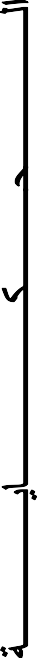 تقوٌم ودعم تمكنالمتعلمٌن من السرد .أسرد تشاركٌا مع المتعلمٌن والمتعلمات مقاطع من  الحكاٌة فً اآلن نفسه .*أدفع بعض المتعلمٌن إلى سرد مقاطع من الحكاٌة مع مساعدتهم باإلشارات أو الصور أو الكلمات المفاتٌحالسردتقوٌم ودعم مدى تملكالرصٌد المعجمً من خالل إعادة توظٌفهتقوٌم ودعم مدى استخدام استراتجٌة المفردات*استخراج البنٌات األسلوبٌة للحكاٌة : أطرح أسئلة الستخراج بعض األسالٌب المتحكمة فً  بناء الحكاٌةواعادة توظٌفها فً  سٌاقات متشابهة مثل:)لما وصال الى باب البٌت          أسرعت  ....و....و.... ثم )......   ـ ......(الكثٌر من  .... ؟))اجتنب          و )..... ـ )البأس )........*استخراج البنٌات التركٌبٌة و الصرفٌة  للحكاٌ  ة  : أطرح أسئلة الستخراج بعض التراكٌب المتحكمة ف بناءالحكاٌة واعادة توظٌفها فً  سٌاقات  متشابهة مثل:الجملة الفعلٌة االمر   اجتنب.......  ـ كل   .......... ـ  اشرب .....الجملة االسمٌة : دٌدي ونمٌرة فً طرٌقهما /  دٌدي ٌجر قدمٌه ......    إعطاء جمل أخرى  لتوظٌف هذه األسالٌب    تحفٌز المتعلمٌن والمتعلمات على إعادة سرد  الحكاٌة  لتعزٌز استضمار االسالٌب والتراكٌبوالصرف من أجل فعادة توظٌفها بشكل جٌد فً التحدث والتواصل .الفهم: البنياتاالسلوبية و التركيبةو الصرفيةللحكايةتقوٌم ودعم مدى قدرةالمتعلمٌن والمتعلمات على تذكر االفعالالكالمٌةأقترح على المتعلمٌن والمتعلمات سٌاقات تواصلٌة لٌوظفوا فٌه أفعال  [ التوجٌه ]وجه  زمٌلك لٌبتعد عن أكل المعلبات  ؟وضعية االنطالق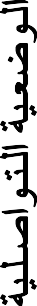 ـ تقوٌم ودعم مدى تمكن المتعلمٌن والمتعلمات من استثمار وتوظٌف األسالٌب واألفعال الكالمٌة المتعلقةبـ : [ التوجٌه ]والقدرة على تشخٌصها فً سٌاقات ومواقف مختلفة منإبداعهم.*  أطلب من كل اثنٌن من المتعلمٌن والمتعلمات  التفكٌر فً وضعٌة تواصلٌة ٌقدمون فٌها [ التوجٌه ]لبعضهم البعض  ، مثل   :ـ تمثٌل تلمٌذ ٌكتب  ٌنقل دروسه فً ورقة منفردة  ..............ـ أطفال ٌطاردون الطٌورفٌوجههم آخرون بعدم إداٌتها ، وٌنصحونهم بالرفق بالحٌوان . ٌتقدم كل جماعة لتشخٌص الوضعٌة  مع مراعاة التوظٌف الفعلً [ التوجٌه ]  وسالمة اللغة والتعبٌرالصوتً ، ومالمح الوجه .....التوظيف)2(اٌــــٛػـؼـ١ـخ اٌـزــٛاطـٍـ١خاٌــــــــــــــذــــــــــىـــب٠ــــــــخأفعال التوجٌه واالرشادسرد الحكاٌة واكتشاف قٌمة فٌها وتشربهاموضوع الحصةٌكتشف  المتعلم األسالٌب واألفعال الكالمٌة المتعلقةبالتوجٌه واالرشاد.الوسائل : مشهد الوضعٌة التواصلٌة  تشخٌص ..- سرد الحكاٌة بأسلوب شخصً- استثمار القٌماألهدافالتقويم والدعمتـــــــــدبــــــــــــــــيـــــــــر األنــــــــــــشــــــــــــــــطـــــــــة الـــــــــــــتــــــــعــــــــــلــــــــــــيــــــــمــــــــــــيـــــــــة الـــــــتـــــــــعـــــــلـــــــمــــــيــــــــةالمراحلتقوٌم ودعم مدى تذكر االسالٌب والتراكٌبوتوظٌفهاأقود المتعلمٌن والمتعلمات إلى استرجاع بعض االسالٌب والتراكٌب المستعملة  فً الحكاٌة ومطالبتهمبتوظٌفها فً جمل*أهٌئ المتعلمٌن والمتعلمات الى سرد الحكاٌة .وضعيةاالنطالق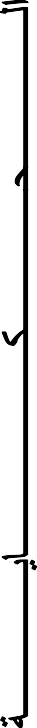 تقوٌم ودعم تمكنالمتعلمٌن من السرد .أسرد تشاركٌا مع المتعلمٌن والمتعلمات مقاطع من  الحكاٌة فً اآلن نفسه .*أدفع بعض المتعلمٌن إلى سرد مقاطع من الحكاٌة مع مساعدتهم باإلشارات أو الصور أو الكلمات المفاتٌحالسردتقوٌم ودعم مدى تملكالمتعلمٌن للقٌم فً سٌاق الحكاٌةتقوٌم ودعم مدى تمثلهم للقٌم فً السٌاقاالجتماعً واالسري*استخراج القٌم  : ل١بدح اٌّزؼٍّ١ٓ/اد إٌٝ اعزٕجبؽ ل١ُ : رمذ٠ُ اٌّغبػذح ٚاٌؼْٛ ، االػزٕبء ثبٌّش٠غِٚٛاعبرٗ ، رجٕت اٌّششٚثبد ٚاألغز٠خ اٌّؼشح ، اٌزٛج١ٗ ٚإٌظخ ٚاالسشبد، ٚرذف١ضُ٘ ػٍٝ رّضٍٙبٚاعزذغبٔٙب ٚ رششثٙب ٚرٛظ١فٙب فٟ اٌزذذس ٚاٌزٛاطً ثغٍه اٌخطٛاد اٌزبٌ١خ : رمذ٠ُ اٌّغبػذح  ٚاٌؼْٛ    :-  اٌزشو١ض ػٍٝ وْٛ  ّٔ١شح عبػذد د٠ذٞ ٚٚلفذ ثجبٔجٗ ػٕذ ػٛدرّٙب ِٓ اٌذفً ٚأٌُ ثٗ اٌّشع .....- ِطبٌجزُٙ ثغشد ٚالؼخ أٚ ِٛالف رغزذػٟ رمذ٠ُ اٌّغبػذح االػزٕبء ثبٌّش٠غ  ِٚٛاعبرٗ :                 اٌزشو١ض ػٍٝ وْٛ ِشِشح ّٚٔ١شح ٚاعزب د٠ذٞ أصٕبء ِشػٗ ِطبٌجزُٙ ثغشد ٚالؼخ أٚ ِٛلف رزجغذ ف١ٙب ل١ّخ اٌّٛاعبح رجٕت اٌّأوٛالد ٚاٌّششٚثبد اٌّؼشح   :- إصبسح أزجبٖ اٌّزؼٍّ١ٓ ٚاٌّزؼٍّبد  إٌٝ وْٛ عجت ِشع د٠ذٞ ٘ٛ إفشاػٗ فٟ ششة اٌؼظبئش ٚاٌّششٚثبداٌغبص٠خ ٚاٌغىبوش ٚػذَ أخزٖ ثٕظ١ذخ ِشِشح .- ِطبٌجزُٙ ثغشد ٚالؼخ أٚ ِٛلف فٟ ٘زا اٌشأْ . اٌزٛج١ٗ ٚإٌظخ ٚاالسشبد :رزو١ش ٚرٛػ١خ ٌٍّزؼٍّ١ٓ ثأْ اٌطج١جخ لذِذ ِجّٛػخ ِٓ إٌظبئخ ٌذ٠ذٞ ( ٠زُ روش٘ب) وّب أٔٙب أسشذرِٗطبٌجزُٙ ثزوش ٚالؼخ اٚ دبٌخ ل˚ذِذ ٌُٙ ف١ٙب ٔظبئخ ٚإسشبداد .الفهم : استثمار القيمتقوٌم ودعم مدى قدرةالمتعلمٌن والمتعلمات على استرجاع المقطعالحكائً .                            ـ  ألٛد  اٌّزؼٍّ١ٓ  ٚاٌّزؼٍّبد  اٌٝ  اعزشجبع  اٌّمطغ  اٌذىبئٟ  رٞ  اٌظٍخ  ثّٛػٛع  [  اٌزٛج١ٗ  ٚاإلسشبد  ]                                                      ثٛاعطخ أعئٍخ ٚطٛس ِغبػذح ِضً :طٛسح د٠ذٞ ٚاٌطج١جخ (طفذخ   )47 ٚأعّؼُٙ اٌّمطغ اٌذىبئٟ (اجتنب الحلوٌات والسكاكر، وكل الخبز والجبن والعسل والزبدة ، واشرب الماء بكثرة ، ونظف ثٌابك ، فالنظافةمن االٌمان ) . صُ أعبٌُٙــ   ٔٙذ اٌطج١جخ  د٠ذٞ ػٓ  رجٕت أوً اٌذٍٛ٠بد  فّبرا لبٌذ ٌٗ ؟ ) اجزٕت اٌذٍٛ٠بد ٚ اٌغىبوش )ــ ٚثّبرا ٔظذزٗ ؟(اوً اٌخجض ٚ اٌججٓ           ) .وضعية االنطالق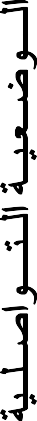 ـ تقوٌم ودعم مدى     تمنكن المتعلمٌن والمتعلمات من تعرف األسالٌب واألفعالالكالمٌة المتعلقة بـ[اٌزٛج١ٗ ٚاإلسشبد]ـ ألعب بالصوت والحركة لشد االنتباه لترسٌخ األسالٌبواألفعال الكالمٌة .*اٌّالدظخ ٚاالوزشبف : ألٛد اٌّزؼٍّ١ٓ ٚاٌّزؼٍّبد اٌٝ ادسان ػٕبطش ِشٙذ اٌٛػؼ١خ اٌزٛاطٍ١خٚاٌؼ٩لبد اٌزفبػٍ١خ إٌبشئخ ث١ّٕٙب ثبػزّبد اٌّ٩دظخ اٌذشح  ٚ اٌّ٩دظخ ثأعئٍخ ٚع١ط١ٗ ِضً:ــ ِٓ ٘زا ؟(د٠ذٞ)، ِٓ ٘زٖ ؟(اٌطج١جخ)،  ِبرا ٠ٛجذ فٟ اٌفمبػخ ؟( خؼش فٛاوٗ خجض........ )ــ ِبرا رمٛي اٌطج١جخ ٌذ٠ذٞ ؟*اعزشجبع ِمطغ اٌٛػؼ١خ اٌزٛاطٍ١خ ٚرشد٠ذٖ : ألٛد اٌّزؼٍّ١ٓ ٚاٌّزؼٍّبد اٌٝ اعزشجبع  اٌّمطغ اٌذٛاسٞاٌّزؼٍك  بالتوجٌه واالرشاد  :( كل الخبز والجبن والعسل والزبدة ، واشرب الماء بكثرة ، ونظف ثٌابك ، فالنظافة من االٌمان ) .٠شدد اٌّزؼٍّْٛ ٚاٌّزؼٍّبد اٌّمطغ اٌذٛاسٞ صٕبئ١ب ثبٌزٕبٚة دْٚ ِطبٌجزُٙ ثزشخ١ظٗ.المالحظة و االكتشافاٌــــٛػـؼـ١ـخ اٌـزــٛاطـٍـ١خاٌــــــــــــــذــــــــــىـــب٠ــــــــخاستعمال أفعال التوجٌه واالرشاد )1(تشخٌص الحكاٌة )1( (لعب األدوار)موضوع الحصةٌستعمل المتعلم والمتعلمة األسالٌب واألفعالالكالمٌة المتعلقة بالتوجٌه واالرشاد . الوسائل : مشهد الوضعٌة التواصلٌة  تشخٌص- سرد الحكاٌة- تشخٌص مقاطع من الحكاٌةاألهدافالتقويم والدعمتـــــــــدبــــــــــــــــيـــــــــر األنــــــــــــشــــــــــــــــطـــــــــة الـــــــــــــتــــــــعــــــــــلــــــــــــيــــــــمــــــــــــيـــــــــة الـــــــتـــــــــعـــــــلـــــــمــــــيــــــــةالمراحلالتحقق من استرجاع االسالٌبوتوظٌفهاأ فزخ ٔمبشب ِغ اٌّزؼٍّ١ٓ ٚ اٌّزؼٍّبد لٛاِٗ اعزشجبع ثؼغ اٌم١ُ اٌّشٚجخ فٟ اٌذىب٠خ :   : رمذ٠ُ اٌّغبػذحٚاٌؼْٛ ، االػزٕبء ثبٌّش٠غ  ِٚٛاعبرٗ ، رجٕت اٌّششٚثبد ٚاألغز٠خ اٌّؼشح ، اٌزٛج١ٗ ٚإٌظخ ٚاالسشبد .ٚاٌزؼج١ش ػٕٙب  فٟ ِٛالف ِؼ١ش١خ .أ٘١ئ اٌّزؼٍّ١ٓ ٚاٌّزؼٍّبد إٌٝ عشد اٌذىب٠خوضعية االنطالقتقوٌم ودعم تمكنالمتعلمٌن منالسرد.ـ اٌغشد اٌجّبػٟ ٚاٌزشبسوٟ ٌّمبؽغ ِٓ اٌذىب٠خ ) ا٨عزبر ِغ اٌّزؼٍّ١ٓ ٚاٌّزؼٍّبد)أؽٍت ِٓ اٌّزؼٍّ١ٓ ٚاٌّزؼٍّبد  عشد اٌذىب٠خ ِغ ِغبػذرُٙ  ثب٦٠ّبءاد أٚ ا٦شبساد أٚ اٌظٛس...السردتقوٌم ودعم                                ـ ٠ٍؼت ثؼغ اٌّزؼٍّ١ٓ ٚاٌّزؼٍّبد  اٌّزطٛػ١ٓ أدٚاس اٌذىب٠خ ، ٚ ٨ ػ١ش اْ فؼٍٛا رٌه ثبعٍٛثُٙ اٌشخظٟ ٚ ٌُ ٠ٍزضِٛا ثبٌجًّ اٌذٛاس٠خ فٟ اٌذىب٠خ .ٌىٓ خٍٛ اٌزؼج١ش اٌشخظٟ ِٓ ا٤خطبء اٌٍغٛ٠خ   ٚا٨ٌزضاَ ثزّٕ١خ اٌذىب٠خٚ رٛظ١ف اٌزؼج١ش اٌجغذٞ فٟ ٌؼت ا٤دٚاس .ٚ٠زُ ٌؼت ا٤دٚاس ٚفك اٌؼٍّ١بد اٌزبٌ١خ: االػزاد                *رٙ١ٟء اٌّزؼٍّ١ٓ ٚ اٌّزؼٍّبد ٚ رشٛ٠مُٙ ٌزشخ١ض اٌذىب٠خ         *اششاوُٙ فٟ رظٛس اٌٛعبئً ٚ ا٨وغغٛاساد ٚ اػذاد٘ب *رشى١ً ِجّٛػبد اٌزشخ١ض دغت شخظ١بد اٌذىب٠خ *رٛص٠غ ا٨دٚاس ٚ اٌزذسة اٌغش٠غ ػٍٝ اٌزشخ١ض    اٌزشخ١ض*٠زٕبٚة اٌّزؼٍّْٛ  ٚ اٌّزؼٍّبد ػٍٝ رشخ١ض ِمبؽغ اٌذىب٠خ*رذف١ضُ٘ ػٍٝ اعزؼّبي ا٦٠ّبءاد ٚ اٌذشوبد ، ٚ اٌزؼج١ش اٌجغذٞ    اٌزمٛ٠ُ*رأؽ١ش ٔمبػ جّبػٟ ٠جذٞ ف١ٗ اٌّزؼٍّْٛ  ٚ اٌّزؼٍّبد آساءُ٘ فٟ ا٤دٚاس اٌّشخظخ ِٓ د١شا٨ٌزضاَ ثّؼّْٛ اٌذىب٠خ، ٚع٩ِخ اٌٍغخ، ٚ اٌزؼج١ش ثبٌظٛد ٚاٌجغذ ػٓ اٌّٛالف ٚ ا٤دبع١ظ ٚ اٌّشبػش،   ٚدغٓ اعزؼّبي ا٨وغغٛاساد . *رشج١ؼُ ػٍٝ ادؼبس اٌّ٩ثظ ٚ ا٨وغغٛاساد ٨غٕبء اٌزشخ١ض فٟ اٌذظخ اٌّمجٍختمكن المتعلمٌن                                ـ ٠ٍؼت ثؼغ اٌّزؼٍّ١ٓ ٚاٌّزؼٍّبد  اٌّزطٛػ١ٓ أدٚاس اٌذىب٠خ ، ٚ ٨ ػ١ش اْ فؼٍٛا رٌه ثبعٍٛثُٙ اٌشخظٟ ٚ ٌُ ٠ٍزضِٛا ثبٌجًّ اٌذٛاس٠خ فٟ اٌذىب٠خ .ٌىٓ خٍٛ اٌزؼج١ش اٌشخظٟ ِٓ ا٤خطبء اٌٍغٛ٠خ   ٚا٨ٌزضاَ ثزّٕ١خ اٌذىب٠خٚ رٛظ١ف اٌزؼج١ش اٌجغذٞ فٟ ٌؼت ا٤دٚاس .ٚ٠زُ ٌؼت ا٤دٚاس ٚفك اٌؼٍّ١بد اٌزبٌ١خ: االػزاد                *رٙ١ٟء اٌّزؼٍّ١ٓ ٚ اٌّزؼٍّبد ٚ رشٛ٠مُٙ ٌزشخ١ض اٌذىب٠خ         *اششاوُٙ فٟ رظٛس اٌٛعبئً ٚ ا٨وغغٛاساد ٚ اػذاد٘ب *رشى١ً ِجّٛػبد اٌزشخ١ض دغت شخظ١بد اٌذىب٠خ *رٛص٠غ ا٨دٚاس ٚ اٌزذسة اٌغش٠غ ػٍٝ اٌزشخ١ض    اٌزشخ١ض*٠زٕبٚة اٌّزؼٍّْٛ  ٚ اٌّزؼٍّبد ػٍٝ رشخ١ض ِمبؽغ اٌذىب٠خ*رذف١ضُ٘ ػٍٝ اعزؼّبي ا٦٠ّبءاد ٚ اٌذشوبد ، ٚ اٌزؼج١ش اٌجغذٞ    اٌزمٛ٠ُ*رأؽ١ش ٔمبػ جّبػٟ ٠جذٞ ف١ٗ اٌّزؼٍّْٛ  ٚ اٌّزؼٍّبد آساءُ٘ فٟ ا٤دٚاس اٌّشخظخ ِٓ د١شا٨ٌزضاَ ثّؼّْٛ اٌذىب٠خ، ٚع٩ِخ اٌٍغخ، ٚ اٌزؼج١ش ثبٌظٛد ٚاٌجغذ ػٓ اٌّٛالف ٚ ا٤دبع١ظ ٚ اٌّشبػش،   ٚدغٓ اعزؼّبي ا٨وغغٛاساد . *رشج١ؼُ ػٍٝ ادؼبس اٌّ٩ثظ ٚ ا٨وغغٛاساد ٨غٕبء اٌزشخ١ض فٟ اٌذظخ اٌّمجٍخوالمتعلمات من تذكرالمقاطع السردٌة ومصاحبتها بالتعبٌرالجسدي .                                ـ ٠ٍؼت ثؼغ اٌّزؼٍّ١ٓ ٚاٌّزؼٍّبد  اٌّزطٛػ١ٓ أدٚاس اٌذىب٠خ ، ٚ ٨ ػ١ش اْ فؼٍٛا رٌه ثبعٍٛثُٙ اٌشخظٟ ٚ ٌُ ٠ٍزضِٛا ثبٌجًّ اٌذٛاس٠خ فٟ اٌذىب٠خ .ٌىٓ خٍٛ اٌزؼج١ش اٌشخظٟ ِٓ ا٤خطبء اٌٍغٛ٠خ   ٚا٨ٌزضاَ ثزّٕ١خ اٌذىب٠خٚ رٛظ١ف اٌزؼج١ش اٌجغذٞ فٟ ٌؼت ا٤دٚاس .ٚ٠زُ ٌؼت ا٤دٚاس ٚفك اٌؼٍّ١بد اٌزبٌ١خ: االػزاد                *رٙ١ٟء اٌّزؼٍّ١ٓ ٚ اٌّزؼٍّبد ٚ رشٛ٠مُٙ ٌزشخ١ض اٌذىب٠خ         *اششاوُٙ فٟ رظٛس اٌٛعبئً ٚ ا٨وغغٛاساد ٚ اػذاد٘ب *رشى١ً ِجّٛػبد اٌزشخ١ض دغت شخظ١بد اٌذىب٠خ *رٛص٠غ ا٨دٚاس ٚ اٌزذسة اٌغش٠غ ػٍٝ اٌزشخ١ض    اٌزشخ١ض*٠زٕبٚة اٌّزؼٍّْٛ  ٚ اٌّزؼٍّبد ػٍٝ رشخ١ض ِمبؽغ اٌذىب٠خ*رذف١ضُ٘ ػٍٝ اعزؼّبي ا٦٠ّبءاد ٚ اٌذشوبد ، ٚ اٌزؼج١ش اٌجغذٞ    اٌزمٛ٠ُ*رأؽ١ش ٔمبػ جّبػٟ ٠جذٞ ف١ٗ اٌّزؼٍّْٛ  ٚ اٌّزؼٍّبد آساءُ٘ فٟ ا٤دٚاس اٌّشخظخ ِٓ د١شا٨ٌزضاَ ثّؼّْٛ اٌذىب٠خ، ٚع٩ِخ اٌٍغخ، ٚ اٌزؼج١ش ثبٌظٛد ٚاٌجغذ ػٓ اٌّٛالف ٚ ا٤دبع١ظ ٚ اٌّشبػش،   ٚدغٓ اعزؼّبي ا٨وغغٛاساد . *رشج١ؼُ ػٍٝ ادؼبس اٌّ٩ثظ ٚ ا٨وغغٛاساد ٨غٕبء اٌزشخ١ض فٟ اٌذظخ اٌّمجٍخالتشخيص لعبالتحقق من سالمةاللغة                                ـ ٠ٍؼت ثؼغ اٌّزؼٍّ١ٓ ٚاٌّزؼٍّبد  اٌّزطٛػ١ٓ أدٚاس اٌذىب٠خ ، ٚ ٨ ػ١ش اْ فؼٍٛا رٌه ثبعٍٛثُٙ اٌشخظٟ ٚ ٌُ ٠ٍزضِٛا ثبٌجًّ اٌذٛاس٠خ فٟ اٌذىب٠خ .ٌىٓ خٍٛ اٌزؼج١ش اٌشخظٟ ِٓ ا٤خطبء اٌٍغٛ٠خ   ٚا٨ٌزضاَ ثزّٕ١خ اٌذىب٠خٚ رٛظ١ف اٌزؼج١ش اٌجغذٞ فٟ ٌؼت ا٤دٚاس .ٚ٠زُ ٌؼت ا٤دٚاس ٚفك اٌؼٍّ١بد اٌزبٌ١خ: االػزاد                *رٙ١ٟء اٌّزؼٍّ١ٓ ٚ اٌّزؼٍّبد ٚ رشٛ٠مُٙ ٌزشخ١ض اٌذىب٠خ         *اششاوُٙ فٟ رظٛس اٌٛعبئً ٚ ا٨وغغٛاساد ٚ اػذاد٘ب *رشى١ً ِجّٛػبد اٌزشخ١ض دغت شخظ١بد اٌذىب٠خ *رٛص٠غ ا٨دٚاس ٚ اٌزذسة اٌغش٠غ ػٍٝ اٌزشخ١ض    اٌزشخ١ض*٠زٕبٚة اٌّزؼٍّْٛ  ٚ اٌّزؼٍّبد ػٍٝ رشخ١ض ِمبؽغ اٌذىب٠خ*رذف١ضُ٘ ػٍٝ اعزؼّبي ا٦٠ّبءاد ٚ اٌذشوبد ، ٚ اٌزؼج١ش اٌجغذٞ    اٌزمٛ٠ُ*رأؽ١ش ٔمبػ جّبػٟ ٠جذٞ ف١ٗ اٌّزؼٍّْٛ  ٚ اٌّزؼٍّبد آساءُ٘ فٟ ا٤دٚاس اٌّشخظخ ِٓ د١شا٨ٌزضاَ ثّؼّْٛ اٌذىب٠خ، ٚع٩ِخ اٌٍغخ، ٚ اٌزؼج١ش ثبٌظٛد ٚاٌجغذ ػٓ اٌّٛالف ٚ ا٤دبع١ظ ٚ اٌّشبػش،   ٚدغٓ اعزؼّبي ا٨وغغٛاساد . *رشج١ؼُ ػٍٝ ادؼبس اٌّ٩ثظ ٚ ا٨وغغٛاساد ٨غٕبء اٌزشخ١ض فٟ اٌذظخ اٌّمجٍخاألدوار)1(تقوٌم ودعم مدىأعبػذ اٌّزؼٍّ١ٓ ٚاٌّزؼٍّبد  ػٍٝ رزوش ِمطغ اٌذىب٠خ اٌّشرجؾ  ثـ    [ اٌزٛج١ٗ ٚاإلسشبد ]( كل الخبز والجبن والعسل والزبدة ، واشرب الماء بكثرة ، ونظف ثٌابك ، فالنظافة من االٌمان ) .  ثبػزّبداٌّشٙذ ٚؽشح ا٤عئٍخــ   ٔٙذ اٌطج١جخ  د٠ذٞ ػٓ أوً اٌذٍٛ٠بد ٚ اٌغىبوش فّبرا لبٌذ ٌٗ ؟ ) اجزٕت اٌذٍٛ٠بد ٚ اٌغىبوش )ــ ٚثّبرا ٔظذزٗ ؟(اوً اٌخجض ٚ اٌججٓ           )ــ  ِٚبرا ػٓ اٌشى٩ؽخ ؟ ( ال ثأط ثبٌمٍ١ً ِٕٙب )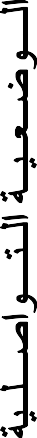 قدرة المتعلمٌنأعبػذ اٌّزؼٍّ١ٓ ٚاٌّزؼٍّبد  ػٍٝ رزوش ِمطغ اٌذىب٠خ اٌّشرجؾ  ثـ    [ اٌزٛج١ٗ ٚاإلسشبد ]( كل الخبز والجبن والعسل والزبدة ، واشرب الماء بكثرة ، ونظف ثٌابك ، فالنظافة من االٌمان ) .  ثبػزّبداٌّشٙذ ٚؽشح ا٤عئٍخــ   ٔٙذ اٌطج١جخ  د٠ذٞ ػٓ أوً اٌذٍٛ٠بد ٚ اٌغىبوش فّبرا لبٌذ ٌٗ ؟ ) اجزٕت اٌذٍٛ٠بد ٚ اٌغىبوش )ــ ٚثّبرا ٔظذزٗ ؟(اوً اٌخجض ٚ اٌججٓ           )ــ  ِٚبرا ػٓ اٌشى٩ؽخ ؟ ( ال ثأط ثبٌمٍ١ً ِٕٙب )والمتعلمات علىتذكر االفعال الكالمٌةوالتعبٌر عنهاأعبػذ اٌّزؼٍّ١ٓ ٚاٌّزؼٍّبد  ػٍٝ رزوش ِمطغ اٌذىب٠خ اٌّشرجؾ  ثـ    [ اٌزٛج١ٗ ٚاإلسشبد ]( كل الخبز والجبن والعسل والزبدة ، واشرب الماء بكثرة ، ونظف ثٌابك ، فالنظافة من االٌمان ) .  ثبػزّبداٌّشٙذ ٚؽشح ا٤عئٍخــ   ٔٙذ اٌطج١جخ  د٠ذٞ ػٓ أوً اٌذٍٛ٠بد ٚ اٌغىبوش فّبرا لبٌذ ٌٗ ؟ ) اجزٕت اٌذٍٛ٠بد ٚ اٌغىبوش )ــ ٚثّبرا ٔظذزٗ ؟(اوً اٌخجض ٚ اٌججٓ           )ــ  ِٚبرا ػٓ اٌشى٩ؽخ ؟ ( ال ثأط ثبٌمٍ١ً ِٕٙب )وضعية االنطالقـ تقوٌم ودعم مدى* أنتدب المتعلمٌن والمتعلمات مثنى مثنى  لتردٌد المقطع الحواري  :( كل الخبز والجبن والعسل والزبدة ، واشرب الماء بكثرة ، ونظف ثٌابك ، فالنظافة من االٌمان ) .ٌشخصون المقطع الحكائً ، مع تشخٌص الموقفتمكن المتعلمٌن* أنتدب المتعلمٌن والمتعلمات مثنى مثنى  لتردٌد المقطع الحواري  :( كل الخبز والجبن والعسل والزبدة ، واشرب الماء بكثرة ، ونظف ثٌابك ، فالنظافة من االٌمان ) .ٌشخصون المقطع الحكائً ، مع تشخٌص الموقفوالمتعلمات من* أنتدب المتعلمٌن والمتعلمات مثنى مثنى  لتردٌد المقطع الحواري  :( كل الخبز والجبن والعسل والزبدة ، واشرب الماء بكثرة ، ونظف ثٌابك ، فالنظافة من االٌمان ) .ٌشخصون المقطع الحكائً ، مع تشخٌص الموقفاستعمال األسالٌبواألفعال الكالمٌةالمتعلقة بـ[اٌزٛج١ٗ ٚاإلسشبد]* أنتدب المتعلمٌن والمتعلمات مثنى مثنى  لتردٌد المقطع الحواري  :( كل الخبز والجبن والعسل والزبدة ، واشرب الماء بكثرة ، ونظف ثٌابك ، فالنظافة من االٌمان ) .ٌشخصون المقطع الحكائً ، مع تشخٌص الموقفاالستعمال)1(والقدرة على* أنتدب المتعلمٌن والمتعلمات مثنى مثنى  لتردٌد المقطع الحواري  :( كل الخبز والجبن والعسل والزبدة ، واشرب الماء بكثرة ، ونظف ثٌابك ، فالنظافة من االٌمان ) .ٌشخصون المقطع الحكائً ، مع تشخٌص الموقفتشخٌصها .* أنتدب المتعلمٌن والمتعلمات مثنى مثنى  لتردٌد المقطع الحواري  :( كل الخبز والجبن والعسل والزبدة ، واشرب الماء بكثرة ، ونظف ثٌابك ، فالنظافة من االٌمان ) .ٌشخصون المقطع الحكائً ، مع تشخٌص الموقفالتقويم والدعمتـــــــــدبــــــــــــــــيـــــــــر األنــــــــــــشــــــــــــــــطـــــــــة الـــــــــــــتــــــــعــــــــــلــــــــــــيــــــــمــــــــــــيـــــــــة الـــــــتـــــــــعـــــــلـــــــمــــــيــــــــةالمراحلتقوٌم مدى استعدادهم لتطوٌر التشخٌصأ فزخ ٔمبشب ِغ اٌّزؼٍّ١ٓ ٚ اٌّزؼٍّبد دٛي ثؼغ إٌمؾ ا٨٠جبث١خ اٌزٟ اػججزُٙ فٟ رشخ١ض ِمبؽغ اٌذىب٠خ  ،ٚدٛي إٌمؾ اٌزٟ ٠جت رذغ١ٕٙب .أ٘١ئ اٌّزؼٍّ١ٓ ٚاٌّزؼٍّبد إٌٝ رشخ١ض اٌذىب٠خ وبٍِخ ( إػبدح رشر١ت دجشح اٌذسط ، دٍمخ  فٟ اٌغبدخ )....وضعية االنطالق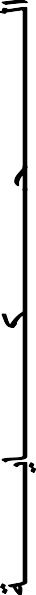 التقوٌم والدعم لسردـ اٌغشد اٌجّبػٟ ٚاٌزشبسوٟ ٌّمبؽغ ِٓ اٌذىب٠خ ) ا٨عزبر ِغ اٌّزؼٍّ١ٓ ٚاٌّزؼٍّبد)السردالحكاٌةأؽٍت ِٓ اٌّزؼٍّ١ٓ ٚاٌّزؼٍّبد  عشد اٌذىب٠خ ِغ ِغبػذرُٙ  ثب٦٠ّبءاد أٚ ا٦شبساد أٚ اٌظٛس...السردتقوٌم ودعم مدىـ ٠زٕبٚة اٌّزؼٍّْٛ ٚاٌّزؼٍّبد  ػٍٝ ٌؼت أدٚاس اٌذىب٠خ اإلػذاد :                *رٙ١ٟء اٌّزؼٍّ١ٓ ٚ اٌّزؼٍّبد ٚ رشٛ٠مُٙ ٌزشخ١ض اٌذىب٠خ         *اششاوُٙ فٟ رظٛس اٌٛعبئً ٚ ا٨وغغٛاساد ٚ اػذاد٘ب *رشى١ً ِجّٛػبد اٌزشخ١ض دغت شخظ١بد اٌذىب٠خ    اٌزشخ١ض:*٠زٕبٚة اٌّزؼٍّْٛ ٚاٌّزؼٍّبد  ػٍٝ رشخ١ض ِمبؽغ اٌذىب٠خ*رذف١ضُ٘ ػٍٝ اعزؼّبي ا٨٠ّبءد ٚ اٌذشوبد ، ٚ اٌزؼج١ش اٌجغذٞ ، ٚاٌزٍٛ٠ٕبد اٌظٛر١خ ...    اٌزمٛ٠ُ :      *ِٕبلشخ جّبػ١خ ٨داء اٌّجّٛػبد ٚ ا٨عزّزبع ثزشخ١ض اٌذىب٠خ *فغخ اٌّجبي أِبَ اٌّزؼٍّ١ٓ ٚاٌّزؼٍّبد  ٌٍزؼج١ش ػّب أػججُٙ ٚ اػذىُٙ فٟ رشخ١ض اٌذىب٠ختمكن المتعلمٌنوالمتعلمات منـ ٠زٕبٚة اٌّزؼٍّْٛ ٚاٌّزؼٍّبد  ػٍٝ ٌؼت أدٚاس اٌذىب٠خ اإلػذاد :                *رٙ١ٟء اٌّزؼٍّ١ٓ ٚ اٌّزؼٍّبد ٚ رشٛ٠مُٙ ٌزشخ١ض اٌذىب٠خ         *اششاوُٙ فٟ رظٛس اٌٛعبئً ٚ ا٨وغغٛاساد ٚ اػذاد٘ب *رشى١ً ِجّٛػبد اٌزشخ١ض دغت شخظ١بد اٌذىب٠خ    اٌزشخ١ض:*٠زٕبٚة اٌّزؼٍّْٛ ٚاٌّزؼٍّبد  ػٍٝ رشخ١ض ِمبؽغ اٌذىب٠خ*رذف١ضُ٘ ػٍٝ اعزؼّبي ا٨٠ّبءد ٚ اٌذشوبد ، ٚ اٌزؼج١ش اٌجغذٞ ، ٚاٌزٍٛ٠ٕبد اٌظٛر١خ ...    اٌزمٛ٠ُ :      *ِٕبلشخ جّبػ١خ ٨داء اٌّجّٛػبد ٚ ا٨عزّزبع ثزشخ١ض اٌذىب٠خ *فغخ اٌّجبي أِبَ اٌّزؼٍّ١ٓ ٚاٌّزؼٍّبد  ٌٍزؼج١ش ػّب أػججُٙ ٚ اػذىُٙ فٟ رشخ١ض اٌذىب٠خالتشخيصتشخٌص الحكاٌةواالستمتاع بهاـ ٠زٕبٚة اٌّزؼٍّْٛ ٚاٌّزؼٍّبد  ػٍٝ ٌؼت أدٚاس اٌذىب٠خ اإلػذاد :                *رٙ١ٟء اٌّزؼٍّ١ٓ ٚ اٌّزؼٍّبد ٚ رشٛ٠مُٙ ٌزشخ١ض اٌذىب٠خ         *اششاوُٙ فٟ رظٛس اٌٛعبئً ٚ ا٨وغغٛاساد ٚ اػذاد٘ب *رشى١ً ِجّٛػبد اٌزشخ١ض دغت شخظ١بد اٌذىب٠خ    اٌزشخ١ض:*٠زٕبٚة اٌّزؼٍّْٛ ٚاٌّزؼٍّبد  ػٍٝ رشخ١ض ِمبؽغ اٌذىب٠خ*رذف١ضُ٘ ػٍٝ اعزؼّبي ا٨٠ّبءد ٚ اٌذشوبد ، ٚ اٌزؼج١ش اٌجغذٞ ، ٚاٌزٍٛ٠ٕبد اٌظٛر١خ ...    اٌزمٛ٠ُ :      *ِٕبلشخ جّبػ١خ ٨داء اٌّجّٛػبد ٚ ا٨عزّزبع ثزشخ١ض اٌذىب٠خ *فغخ اٌّجبي أِبَ اٌّزؼٍّ١ٓ ٚاٌّزؼٍّبد  ٌٍزؼج١ش ػّب أػججُٙ ٚ اػذىُٙ فٟ رشخ١ض اٌذىب٠خلعباألدوارـ ٠زٕبٚة اٌّزؼٍّْٛ ٚاٌّزؼٍّبد  ػٍٝ ٌؼت أدٚاس اٌذىب٠خ اإلػذاد :                *رٙ١ٟء اٌّزؼٍّ١ٓ ٚ اٌّزؼٍّبد ٚ رشٛ٠مُٙ ٌزشخ١ض اٌذىب٠خ         *اششاوُٙ فٟ رظٛس اٌٛعبئً ٚ ا٨وغغٛاساد ٚ اػذاد٘ب *رشى١ً ِجّٛػبد اٌزشخ١ض دغت شخظ١بد اٌذىب٠خ    اٌزشخ١ض:*٠زٕبٚة اٌّزؼٍّْٛ ٚاٌّزؼٍّبد  ػٍٝ رشخ١ض ِمبؽغ اٌذىب٠خ*رذف١ضُ٘ ػٍٝ اعزؼّبي ا٨٠ّبءد ٚ اٌذشوبد ، ٚ اٌزؼج١ش اٌجغذٞ ، ٚاٌزٍٛ٠ٕبد اٌظٛر١خ ...    اٌزمٛ٠ُ :      *ِٕبلشخ جّبػ١خ ٨داء اٌّجّٛػبد ٚ ا٨عزّزبع ثزشخ١ض اٌذىب٠خ *فغخ اٌّجبي أِبَ اٌّزؼٍّ١ٓ ٚاٌّزؼٍّبد  ٌٍزؼج١ش ػّب أػججُٙ ٚ اػذىُٙ فٟ رشخ١ض اٌذىب٠خ)2(تقوٌم ودعم مدى قدرةالمتعلمٌن والمتعلمات على تذكر االفعال الكالمٌة والتعبٌر عنهاألٛد اٌّزؼٍّ١ٓ ٚاٌّزؼٍّبد  إٌٝ اعزشجبع اٌّمطغ اٌذىبئٟ ِٛػٛع اٌذظخ  [ اٌزٛج١ٗ ٚاإلسشبد ] ٚرشد٠ذٖ( كل الخبز والجبن والعسل والزبدة ، واشرب الماء بكثرة ، ونظف ثٌابك ، فالنظافة من االٌمان ) .وضعية االنطالق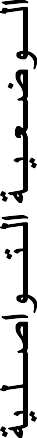 ـ تقوٌم ودعم مدى تمكنالمتعلمٌن والمتعلمات من استعمال األسالٌب واألفعال الكالمٌةالمتعلقة بـ[اٌزٛج١ٗ ٚاإلسشبد]والقدرة على تشخٌصها.* أنتدب المتعلمٌن والمتعلمات مثنى مثنى  لتردٌد المقطع الحواري  : ( كل الخبز والجبن والعسل والزبدة ،واشرب الماء بكثرة ، ونظف ثٌابك ، فالنظافة من االٌمان ) . ٌشخصون فً ثنائٌات مواقف إلقاء التحٌة وردها مع تجسٌد الحركات والمالمح المناسبة . أفتح حوارا مع المتعلمٌن والمتعلمات من اجل ترسٌخ القٌمة المروج لها من خالل الوضعٌةالتواصلٌة [ اٌزٛج١ٗ ٚاإلسشبد ]  وذلك باالجابة عن أسئلة مثل:إذا رأٌت صدٌقك ٌفرض فً أكل المقلٌات المعلبة (الشٌبس) ، وأردت أن تنهاه على ذلك فماذا تقول له ؟( اجتنب أكل        )كٌف توجهه ؟ كل الفواكه الجافة  والتمر ....االستعمال)2(اٌــــٛػـؼـ١ـخ اٌـزــٛاطـٍـ١خاٌــــــــــــــذــــــــــىـــب٠ــــــــختوظٌف أفعال التوجٌه واالرشاد )1(سرد الحكاٌة ، إنتاج بدٌل لمقطع من النص الحكائً)1(موضوع الحصةٌوظف المتعلم والمتعلمة األسالٌب واألفعالالكالمٌة المتعلقة بالتوجٌه واالرشاد. الوسائل : مشهد الوضعٌة التواصلٌة  تشخٌص- سرد الحكاٌة- إنتاج بداٌة حكاٌة جدٌدةاألهدافالتقويم والدعمتـــــــــدبــــــــــــــــيـــــــــر األنــــــــــــشــــــــــــــــطـــــــــة الـــــــــــــتــــــــعــــــــــلــــــــــــيــــــــمــــــــــــيـــــــــة الـــــــتـــــــــعـــــــلـــــــمــــــيــــــــةالمراحلتقوٌم مدى استمتاعهمبالتشخٌصأ فزخ ٔمبشب ِغ اٌّزؼٍّ١ٓ ٚ اٌّزؼٍّبد دٛي ثؼغ إٌمؾ ا٨٠جبث١خ اٌزٟ اػججزُٙ فٟ رشخ١ض ِمبؽغ اٌذىب٠خ  ،ٚدٛي إٌمؾ اٌزٟ ٠جت رذغ١ٕٙب .أ٘١ئ اٌّزؼٍّ١ٓ ٚاٌّزؼٍّبد إٌٝ إٔزبط دىب٠خ جذ٠ذح ػٍٝ غشاس اٌذىب٠خ اٌزٟ دسعٛ٘ب ( د٠ذٞ ّٚٔ١شح ا٤ٔ١مبْ ) ،رزو١شُ٘ ثخش٠طخ اٌذىب٠خ ا٤طٍ١خ .وضعية االنطالق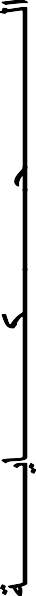 التقوٌم والدعم لسردالحكاٌةـ اٌغشد اٌجّبػٟ ٚاٌزشبسوٟ ٌّمبؽغ ِٓ اٌذىب٠خ ) ا٨عزبر ِغ اٌّزؼٍّ١ٓ ٚاٌّزؼٍّبد)أؽٍت ِٓ اٌّزؼٍّ١ٓ ٚاٌّزؼٍّبد  عشد اٌذىب٠خ ِغ ِغبػذرُٙ  ثب٦٠ّبءاد أٚ ا٦شبساد أٚ اٌظٛس...السردتقوٌم ودعم مدى تمكن المتعلمٌنوالمتعلمات من استبدالعناصر الحكاٌة االصلٌة بعناصرجدٌدة.تقوٌم ودعم مدى إنتاج       تمكن المتعلمٌن والمتعلمات منجمل ومقاطع مترابطةتقوٌم ودعم مدى سرد       تمكن المتعلمٌن والمتعلمات من المقاطع الجدٌدةألٛد اٌّزؼٍّ١ٓ ٚاٌّزؼٍّبد  اٌٝ أزبط ثذا٠خ جذ٠ذح ٌٍذىب٠خ . اإلػذاد:                                       رٙ١١ئ اٌّزؼٍّ١ٓ ٚاٌّزؼٍّبد ٚ رشٛ٠مُٙ ٦ٔزبط دىب٠خ جذ٠ذح ، ِٓ خ٩ي اعزجذاي ػٕبطش ِٚزغ١شاد اٌذىب٠خ ا٤طٍ١خ ثؼٕبطش ٚ ِزغ١شاد ِٓ الزشاح اٌّزؼٍّ١ٓ ٚ اٌّزؼٍّبد+رغ١ش اٌّىبْ ا٨طٍٟ ثّىبْ آخش( ِىبْ اٌذفً فٟ اٌّذسعخ ، فٟ لبػخ ٌ٥ٌؼبة      )+رغ١ش اٌضِٓ ا٨طٍٟ ثضِبْ آخش( ِٕبعجخ ا٨دزفبي ، صِٓ ا٨دزفبي ،                        )+رغ١ش اٌشخظ١بد ا٨طٍ١خ ثشخظ١بد أخشٜ (                       )+ رغ١ش ا٤دذاس ا٨طٍ١خ ثأدذاس أخشٜ(                      )  االٔزبج :رٕظ١ُ ػًّ جّبػٟ ٌّغبػذح اٌّزؼٍّبد ٚ اٌّزؼٍّ١ٓ ػٍٝـ  إٔزبط جًّ ِزشاثطخ ثبعزؼّبي اٌّؼجُ ٚا٤عبٌ١ت ٚاٌزشاو١ت اٌّىزغجخ .- رىٛ٠ٓ ِمبؽغ عشد٠خ ِززبثؼخ ػٍٝ غشاس ِمبؽغ ثذا٠خ اٌذىب٠خ ا٤طٍ١خ .- رغج١ً ثذا٠خ اٌذىب٠خ ػٍٝ اٌغجٛسح ٚ ِغبػذح اٌّزؼٍّ١ٓ ٚ اٌّزؼٍّبد ػٍٝ ثٕبء رزّخ اٌذىب٠خ ْ ِغ ا٨عزؼبٔخثبٌشعَٛ ٚاٌىٍّبد اٌجظش٠خ ٌّغبػذح اٌّزؼٍّ١ٓ ػٍٝ اٌّغبّ٘خ فٟ ثٕبء ٘زٖ اٌجذا٠خ ٚعشد٘ب ( ِض٩رؼٛ٠غ اٌىٍّخ ثبٌشعُ اٌزمش٠جٟ ٌٙب   ).    اٌغشد:          -  عشد ٘زٖ اٌجًّ ٚاٌّمبؽغ ٌزشع١خ ثذا٠خ اٌذىب٠خ اٌجذ٠ذح - دش اٌّزؼٍّ١ٓ ٚ اٌّزؼٍّبد ػٍٝ اٌزفى١ش فٟ إرّبَ اٌذىب٠خ فٟ اٌذظخ اٌّمجٍخالتقويمإنتاج بداية جديدة للحكايةتقوٌم ودعم مدى قدرةالمتعلمٌن والمتعلمات على تذكر االفعال الكالمٌة والتعبٌر عنهاألٛد اٌّزؼٍّ١ٓ ٚاٌّزؼٍّبد  إٌٝ اعزشجبع اٌّمطغ اٌذىبئٟ ِٛػٛع اٌذظخ  [ اٌزٛج١ٗ ٚاإلسشبد ]  ٚرشد٠ذٖ .( كل الخبز والجبن والعسل والزبدة ، واشرب الماء بكثرة ، ونظف ثٌابك ، فالنظافة من االٌمان ) .وضعية االنطالق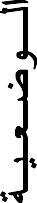 ـ تقوٌم ودعم مدى تمكن المتعلمٌن والمتعلمات من  استعمال وتوظٌف األسالٌب واألفعالالكالمٌة المتعلقة بـ[اٌزٛج١ٗ ٚاإلسشبد]والقدرة على تشخٌصها.*  أخٍك  ِٛالف رٛاطٍ١خ ِشبثٙخ ٌٍغ١بق ا٤طٍٟ ٚ أعبػذ اٌّزؼٍّ١ٓ ٚ اٌّزؼٍّبد ػٍٝ رٛظ١فا٤عبٌ١ت ٚا٤فؼبي اٌى٩ِ١خ اٌّزؼٍمخ ثبٌٛػؼ١خ ثّضبي ِشخض أِبُِٙ ِضً:سأ٠ذ صِ١ٍزه رشزشٞ دٍٛ٠بد ِٓ طبدت ػشثخ  أِبَ اٌّذسعخ  ، ِبرا لٍذ ٌٙب ؟اجزٕجٟ...... .*  ألزشح ػٍٝ اٌّزؼٍّ١ٓ ٚ اٌّزؼٍّبد ٚػؼ١بد رٛاطٍ١خ راد طٍخ ثبٌٛػؼ١خ اٌّغزٙذفخ ِضً+  أساد أخٛن أْ ٠ٍؼت ِغ أؽفبي اٌذٟ اٌٍؼت ثبٌٕبس ( اٌمفض) ، و١ف رظشفذ ِؼٗ ؟ ِبرا لٍذ ٌٗ ؟.........التوظيف)1(اٌــــٛػـؼـ١ـخ اٌـزــٛاطـٍـ١خاٌــــــــــــــذــــــــــىـــب٠ــــــــختوظٌف أفعال التوجٌه واالرشاد )2(سرد الحكاٌة ، إنتاج بدٌل لمقطع من النص الحكائً)2(موضوع الحصةٌوظف المتعلم والمتعلمة األسالٌب واألفعال الكالمٌةالمتعلقة بالتوجٌه واالرشاد .الوسائل : مشهد الوضعٌة التواصلٌة  تشخٌص ..سرد الحكاٌة - إنتاج تتمة الحكاٌة الجدٌدةاألهدافالتقويم والدعمتـــــــــدبــــــــــــــــيـــــــــر األنــــــــــــشــــــــــــــــطـــــــــة الـــــــــــــتــــــــعــــــــــلــــــــــــيــــــــمــــــــــــيـــــــــة الـــــــتـــــــــعـــــــلـــــــمــــــيــــــــةالمراحلتقوٌم مدى استمتاعهم بالتشخٌصأ فزخ ٔمبشب ِغ اٌّزؼٍّ١ٓ ٚ اٌّزؼٍّبد لٛاِٗ اعزشجبع ِب أٔزجٖٛ فٟ اٌذظخ اٌغبثمخ ٚاٌزؼج١ش ػٕٗ شفٛ٠ب رؼج١شاِظذٛثب ثبٌزغز٠خ اٌشاجؼخ . أ٘١ئ اٌّزؼٍّ١ٓ ٚاٌّزؼٍّبد إٌٝ عشد اٌذىب٠خوضعيةاالنطالق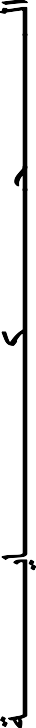 التقوٌم والدعم لسردالحكاٌةـ اٌغشد اٌجّبػٟ ٚاٌزشبسوٟ ٌّمبؽغ ِٓ اٌذىب٠خ ) ا٨عزبر ِغ اٌّزؼٍّ١ٓ ٚاٌّزؼٍّبد)أؽٍت ِٓ اٌّزؼٍّ١ٓ ٚاٌّزؼٍّبد  عشد ِمطغ  اٌذىب٠خ ِٛػٛع ا٨شزغبي  ِغ ِغبػذرُٙ  ثب٦٠ّبءاد أٚ ا٦شبسادأٚ اٌظٛس أٚ ثذا٠خ اٌجًّ ...السردألٛد اٌّزؼٍّ١ٓ ٚاٌّزؼٍّبد  اٌٝ أزبط ٔٙب٠خ جذ٠ذح ٌٍذىب٠خ .تقوٌم ودعم مدى تمكن المتعلمٌن والمتعلمات من استبدال عناصر الحكاٌة االصلٌةبعناصر جدٌدة.تقوٌم ودعم مدى إنتاج       تمكن المتعلمٌن والمتعلمات منجمل ومقاطعمترابطةتقوٌم ودعم مدى سرد       تمكن المتعلمٌن والمتعلمات منالمقاطع الجدٌدة اإلػذاد:                                   الٛد اٌّزؼٍّ١ٓ ٚاٌّزؼٍّبد إٌٝ رذذ٠ذ اٌؼٕبطش فٟ اٌّمطغ اٌذىبئٟ اٌّشاد إثذاٌٙب ٚالزشاح اٌجذائً ثبٌزذسط ، ِٓ خ٩ي اعزجذاي ػٕبطش ِٚزغ١شاد اٌذىب٠خ ا٤طٍ١خ ثؼٕبطش ٚ ِزغ١شاد ِٓ الزشاحاٌّزؼٍّ١ٓ ٚ اٌّزؼٍّبد+رغ١ش اٌّىبْ ا٨طٍٟ ثّىبْ آخش.......................+رغ١ش اٌضِٓ ا٨طٍٟ ثضِبْ آخش.......................+رغ١ش اٌشخظ١بد ا٨طٍ١خ ثشخظ١بد أخشٜ (أٚ وٍٙب إْ أِىٓ رٌه ) .......................+ رغ١ش ا٤دذاس ا٨طٍ١خ ثأدذاس أخشٜ.......................  االٔزبج :                                 ـ  فٟ ػًّ صٕبئٟ أٚ ِجّٛػبد ٠زذسة اٌّزؼٍّْٛ  ٚاٌّزؼٍّبد ػٍٝ عشد اٌّمطغ اٌّٛػٛع ثزٛظ١ف اٌجذائً  اٌّمزشدخ فٟ ِشدٍخ ا٨ػذاد ٚ٠زخًٍ ٘زا اٌزذس٠ت اٌزظذ١خ اٌزجبدٌٟ ث١ٓ اٌّزؼٍّ١ٓ ٚاٌّزؼٍّبدأٔفغُٙ...,.ـ  ٠زطٛع اٌّزؼٍّْٛ ٚاٌّزؼٍّبد فشادی ٌغشد اٌّمطغ اٌذىبئٟ اٌّؼذي ػٍٝ ِغبِغ صِ٩ئُٙ ٚصِ١٩رُٙ .ٚ٠زخًٍ اٌغشد اٌفشدٞ ٘زا رذخ٩د رظذ١ذ١خ     اٌزمٛ٠ُ :فزخ ٔمبػ رمٛ٠ّٟ ِٛجٗ ِٓ ٌذْ ا٤عزبر   ثؼذ وً عشد فشدٞ، ٠ٛدٞ ف١ٗ اٌّزؼٍّْٛ ٚاٌّزؼٍّبد آساءُ٘االنتاج والتقويمتتمة إنتاج الحكايةالجديدةفٟ ِب عشد صِ١ٍُٙ ِٓ د١ش ع٩ِخ اٌٍغخ ِٚٓ د١ش اٌزشخ١ض اٌظٛرٟ ٚ رٍٛ٠ٕٗ ٚاٌذشوبد اٌجغذ٠خاٌّظبدجخ ٌ٧ٌمبءتقوٌم ودعم مدىقدرة المتعلمٌن والمتعلمات على تذكر االفعال الكالمٌةوالتعبٌر عنهاألزشح ػٍٝ اٌّزؼٍّ١ٓ ٚاٌّزؼٍّبد  ع١بلبد رٛاطٍ١خ ٌ١ٛظفٛا ف١ٙب افؼبي  ِٛػٛع اٌذظخ   [ اٌزٛج١ٗ ٚاإلسشبد ]وضعية االنطالقـ تقوٌم ودعم مدى*  أؽٍت ِٓ وً اصٕ١ٓ أٚ أوضش ِٓ اٌّزؼٍّ١ٓ  ٚاٌّزؼٍّبد اٌزفى١ش فٟ ٚػؼ١خ رٛاطٍ١خ ٠زجبد٨ْ/٠زجبدٌْٛ ف١ٙب ا٤عبٌ١ت ٚ ا٨فؼبي اٌى٩ِ١خ اٌزٟ رزؼّٕٙب اٌٛػؼ١خ اٌزٛاطٍ١خ اٌّغزٙذفخ [ اٌزٛج١ٗٚاإلسشبد ]  ، ٚأرشن ٌُٙ ٍِٙخ ِٓ اٌزفى١ش ٚاٌزذسة فٟ ٔظبَ .*  فٟ ػًّ رشبسوٟ ٠م˚ ََّٛ وً رشخ١ض ِٓ د١ش رٛظ١ف ا٤فؼبي اٌى٩ِ١خ ٌٍٛػؼ١خ، ٚع٩ِخ اٌٍغخ ، ٚاٌزؼج١ش اٌظٛرٟ، ِٚ٩ِخ اٌٛجٗ ، ثبػزّبد دٛاس ِٛجٗ ِٓ ٌذْ ا٤عزبرالتوظيف)2(تمكن المتعلمٌن*  أؽٍت ِٓ وً اصٕ١ٓ أٚ أوضش ِٓ اٌّزؼٍّ١ٓ  ٚاٌّزؼٍّبد اٌزفى١ش فٟ ٚػؼ١خ رٛاطٍ١خ ٠زجبد٨ْ/٠زجبدٌْٛ ف١ٙب ا٤عبٌ١ت ٚ ا٨فؼبي اٌى٩ِ١خ اٌزٟ رزؼّٕٙب اٌٛػؼ١خ اٌزٛاطٍ١خ اٌّغزٙذفخ [ اٌزٛج١ٗٚاإلسشبد ]  ، ٚأرشن ٌُٙ ٍِٙخ ِٓ اٌزفى١ش ٚاٌزذسة فٟ ٔظبَ .*  فٟ ػًّ رشبسوٟ ٠م˚ ََّٛ وً رشخ١ض ِٓ د١ش رٛظ١ف ا٤فؼبي اٌى٩ِ١خ ٌٍٛػؼ١خ، ٚع٩ِخ اٌٍغخ ، ٚاٌزؼج١ش اٌظٛرٟ، ِٚ٩ِخ اٌٛجٗ ، ثبػزّبد دٛاس ِٛجٗ ِٓ ٌذْ ا٤عزبرالتوظيف)2(والمتعلمات من*  أؽٍت ِٓ وً اصٕ١ٓ أٚ أوضش ِٓ اٌّزؼٍّ١ٓ  ٚاٌّزؼٍّبد اٌزفى١ش فٟ ٚػؼ١خ رٛاطٍ١خ ٠زجبد٨ْ/٠زجبدٌْٛ ف١ٙب ا٤عبٌ١ت ٚ ا٨فؼبي اٌى٩ِ١خ اٌزٟ رزؼّٕٙب اٌٛػؼ١خ اٌزٛاطٍ١خ اٌّغزٙذفخ [ اٌزٛج١ٗٚاإلسشبد ]  ، ٚأرشن ٌُٙ ٍِٙخ ِٓ اٌزفى١ش ٚاٌزذسة فٟ ٔظبَ .*  فٟ ػًّ رشبسوٟ ٠م˚ ََّٛ وً رشخ١ض ِٓ د١ش رٛظ١ف ا٤فؼبي اٌى٩ِ١خ ٌٍٛػؼ١خ، ٚع٩ِخ اٌٍغخ ، ٚاٌزؼج١ش اٌظٛرٟ، ِٚ٩ِخ اٌٛجٗ ، ثبػزّبد دٛاس ِٛجٗ ِٓ ٌذْ ا٤عزبرالتوظيف)2(استعمال وتوظٌف*  أؽٍت ِٓ وً اصٕ١ٓ أٚ أوضش ِٓ اٌّزؼٍّ١ٓ  ٚاٌّزؼٍّبد اٌزفى١ش فٟ ٚػؼ١خ رٛاطٍ١خ ٠زجبد٨ْ/٠زجبدٌْٛ ف١ٙب ا٤عبٌ١ت ٚ ا٨فؼبي اٌى٩ِ١خ اٌزٟ رزؼّٕٙب اٌٛػؼ١خ اٌزٛاطٍ١خ اٌّغزٙذفخ [ اٌزٛج١ٗٚاإلسشبد ]  ، ٚأرشن ٌُٙ ٍِٙخ ِٓ اٌزفى١ش ٚاٌزذسة فٟ ٔظبَ .*  فٟ ػًّ رشبسوٟ ٠م˚ ََّٛ وً رشخ١ض ِٓ د١ش رٛظ١ف ا٤فؼبي اٌى٩ِ١خ ٌٍٛػؼ١خ، ٚع٩ِخ اٌٍغخ ، ٚاٌزؼج١ش اٌظٛرٟ، ِٚ٩ِخ اٌٛجٗ ، ثبػزّبد دٛاس ِٛجٗ ِٓ ٌذْ ا٤عزبرالتوظيف)2(األسالٌب واألفعال*  أؽٍت ِٓ وً اصٕ١ٓ أٚ أوضش ِٓ اٌّزؼٍّ١ٓ  ٚاٌّزؼٍّبد اٌزفى١ش فٟ ٚػؼ١خ رٛاطٍ١خ ٠زجبد٨ْ/٠زجبدٌْٛ ف١ٙب ا٤عبٌ١ت ٚ ا٨فؼبي اٌى٩ِ١خ اٌزٟ رزؼّٕٙب اٌٛػؼ١خ اٌزٛاطٍ١خ اٌّغزٙذفخ [ اٌزٛج١ٗٚاإلسشبد ]  ، ٚأرشن ٌُٙ ٍِٙخ ِٓ اٌزفى١ش ٚاٌزذسة فٟ ٔظبَ .*  فٟ ػًّ رشبسوٟ ٠م˚ ََّٛ وً رشخ١ض ِٓ د١ش رٛظ١ف ا٤فؼبي اٌى٩ِ١خ ٌٍٛػؼ١خ، ٚع٩ِخ اٌٍغخ ، ٚاٌزؼج١ش اٌظٛرٟ، ِٚ٩ِخ اٌٛجٗ ، ثبػزّبد دٛاس ِٛجٗ ِٓ ٌذْ ا٤عزبرالتوظيف)2(الكالمٌة المتعلقة بـ*  أؽٍت ِٓ وً اصٕ١ٓ أٚ أوضش ِٓ اٌّزؼٍّ١ٓ  ٚاٌّزؼٍّبد اٌزفى١ش فٟ ٚػؼ١خ رٛاطٍ١خ ٠زجبد٨ْ/٠زجبدٌْٛ ف١ٙب ا٤عبٌ١ت ٚ ا٨فؼبي اٌى٩ِ١خ اٌزٟ رزؼّٕٙب اٌٛػؼ١خ اٌزٛاطٍ١خ اٌّغزٙذفخ [ اٌزٛج١ٗٚاإلسشبد ]  ، ٚأرشن ٌُٙ ٍِٙخ ِٓ اٌزفى١ش ٚاٌزذسة فٟ ٔظبَ .*  فٟ ػًّ رشبسوٟ ٠م˚ ََّٛ وً رشخ١ض ِٓ د١ش رٛظ١ف ا٤فؼبي اٌى٩ِ١خ ٌٍٛػؼ١خ، ٚع٩ِخ اٌٍغخ ، ٚاٌزؼج١ش اٌظٛرٟ، ِٚ٩ِخ اٌٛجٗ ، ثبػزّبد دٛاس ِٛجٗ ِٓ ٌذْ ا٤عزبرالتوظيف)2([اٌزٛج١ٗ ٚاإلسشبد]*  أؽٍت ِٓ وً اصٕ١ٓ أٚ أوضش ِٓ اٌّزؼٍّ١ٓ  ٚاٌّزؼٍّبد اٌزفى١ش فٟ ٚػؼ١خ رٛاطٍ١خ ٠زجبد٨ْ/٠زجبدٌْٛ ف١ٙب ا٤عبٌ١ت ٚ ا٨فؼبي اٌى٩ِ١خ اٌزٟ رزؼّٕٙب اٌٛػؼ١خ اٌزٛاطٍ١خ اٌّغزٙذفخ [ اٌزٛج١ٗٚاإلسشبد ]  ، ٚأرشن ٌُٙ ٍِٙخ ِٓ اٌزفى١ش ٚاٌزذسة فٟ ٔظبَ .*  فٟ ػًّ رشبسوٟ ٠م˚ ََّٛ وً رشخ١ض ِٓ د١ش رٛظ١ف ا٤فؼبي اٌى٩ِ١خ ٌٍٛػؼ١خ، ٚع٩ِخ اٌٍغخ ، ٚاٌزؼج١ش اٌظٛرٟ، ِٚ٩ِخ اٌٛجٗ ، ثبػزّبد دٛاس ِٛجٗ ِٓ ٌذْ ا٤عزبرالتوظيف)2(على تشخٌصها .*  أؽٍت ِٓ وً اصٕ١ٓ أٚ أوضش ِٓ اٌّزؼٍّ١ٓ  ٚاٌّزؼٍّبد اٌزفى١ش فٟ ٚػؼ١خ رٛاطٍ١خ ٠زجبد٨ْ/٠زجبدٌْٛ ف١ٙب ا٤عبٌ١ت ٚ ا٨فؼبي اٌى٩ِ١خ اٌزٟ رزؼّٕٙب اٌٛػؼ١خ اٌزٛاطٍ١خ اٌّغزٙذفخ [ اٌزٛج١ٗٚاإلسشبد ]  ، ٚأرشن ٌُٙ ٍِٙخ ِٓ اٌزفى١ش ٚاٌزذسة فٟ ٔظبَ .*  فٟ ػًّ رشبسوٟ ٠م˚ ََّٛ وً رشخ١ض ِٓ د١ش رٛظ١ف ا٤فؼبي اٌى٩ِ١خ ٌٍٛػؼ١خ، ٚع٩ِخ اٌٍغخ ، ٚاٌزؼج١ش اٌظٛرٟ، ِٚ٩ِخ اٌٛجٗ ، ثبػزّبد دٛاس ِٛجٗ ِٓ ٌذْ ا٤عزبرالتوظيف)2(اٌــــٛػـؼـ١ـخ اٌـزــٛاطـٍـ١خاٌــــــــــــــذــــــــــىـــب٠ــــــــخالتموقع فً المكانبناء التوقعات ،االستماع للحكاٌة والمصادقة على التوقعاتموضوع الحصةان ٌكتشف المتعلم األسالٌب واألفعال الكالمٌةالمتعلقة بالتموقع فً المكان  .الوسائل : مشهد الوضعٌة التواصلٌة  تشخٌص ..- توقع مضمون الحكاٌة من خالل العنوان والصور- تعرف الموضوع العام للحكاٌة من خالل سماعهاالتحقق من التوقعاتاألهدافالتقويم والدعمتـــــــــدبــــــــــــــــيـــــــــر األنــــــــــــشــــــــــــــــطـــــــــة الـــــــــــــتــــــــعــــــــــلــــــــــــيــــــــمــــــــــــيـــــــــة الـــــــتـــــــــعـــــــلـــــــمــــــيــــــــةالمراحلتقوٌم ودعم فوري لصٌاغة التوقعاتإعطاء المزٌد من اإلشارات لمالحظةالصورة* تهٌئ المتعلمٌن الى سماع حكاٌة : {كجمولة الذكٌة}- أختار الفضاء المناسب لتقدٌم الحكاٌة، وأشرك المتعلمات والمتعلمٌن فً تنظٌمه (الساحة، تشكٌل نصف دائرةبالطاوالت ،)...* تتسمٌع عنوان الحكاٌة : اسمع عنوان الحكاٌة: {كجمولة الذكٌة}  وٌردده المتعلمون، وأشرح كلماته التًسمعها المتعلمون للمرة االولى  ، باعتماد إحدى استراتٌجٌات المفردات.شرح  كجمولة : اسم لفتاة  الذكٌة :النبٌهة ..... * مالحظة حرة للمشهد التعبٌري :اوجه  المتعلمٌن والمتعلمات إلى مالحظة الصورة / الصور المصاحبة للحكاٌة، وٌعبرون عما ٌالحظونه (.كجمولة بالقرب من أغنامها تخطط حروفا على االرض واطفال بمحافظهممتوجهٌن إلى المدرسة   / الصورة )1 * مالحظة موجهة للمشهد التعبٌري: أقود المتعلمٌن والمتعلمات إلى التعبٌر عن المشهد التعبٌري أٌن توجد كجمولة ( تحت ظل شجرة  )... ، ماذا تفعل   ( ترعى أغناما ، تخطط حروفا بعود ... ) ، إلى أٌن ٌتوجهالطفلٌن  ( إلى المدرسة  .......)....* بناء التوقعات: أستطلع  توقعات المتعلمٌن والمتعلمات حول مضمون الحكاٌة بإجابتهم عن سؤال التوقع مثل : حول ماذا ستدور أحداث الحكاٌة فً نظركم  ؟ هل تذهب كجمولة إلى المدرسة؟ ماذا تفعل ؟ هل ستلتحقبالمدرسة ؟* صٌاغة التوقعات فً عمل تشاركً: تتم صٌاغة توقعٌن أو ثالثة من بٌن إجابات المتعلمٌن والمتعلمات وأطالبهمبحفظها قصد التحقق منها ( ٌمكن تدوٌنها السترجاعها الحقا )وضعية االنطالقتقوٌم ودعم فوري                        لـ ـ انتباههم أثناءالتسمٌع . ـ اللعب بالصوت والحركة لشدانتباههم* التهٌئ  لالستماع : اضع المتعلمٌن والمتعلمات فً مشروع سماع الحكاٌة وتشوٌقهم إلى معرفة أحداثها بالقول:- هل ترٌدون معرفة  من منكم توقعه صحٌح ؟ استمعوا للحكاٌة إذا . * تسمٌع الحكاٌة : أسمع الحكاٌة مرتٌن باحترام أسلوب السرد وعالمات الترقٌم، وباستعمال إٌقاعات صوتٌةمعبرة، وبتوظٌف التعبٌر الجسدي  كما الحكواتً ....... * تقوٌم الفهم السماعً العام للحكاٌة: أختبر الفهم السماعً من خالل أسئلة حول مضمون الحكاٌة .مثل: ـ أٌن كانت كجمولة تقطن  ؟ ـ كٌف كان ٌنظر إلٌها سكان القرٌة  ؟ ـ ماذا كانت تفعل  ؟ بماذا كانت تلهو عندماتسترٌح أغنامها  ؟ ـ من طلب من أب كجمولة السماح لها بالذهاب إلى المدرسة ؟ ـ هل وافق األب ؟ ............التسميعتقوٌم ودعم فوري لـ: القدرة على الربط بٌن التوقع الصحٌحوالحكاٌة*المصادقة على التوقعات : أطالب المتعلمٌن باستحضار توقعاتهم او أساعدجهم على استحضارها إن وجدواصعوبة فً ذلك ، ثم مقارنتها مع ما فهموه بعد سماعهم للحكاٌة باإلجابة على أسئلة وسٌطٌة مثل -: ماذا توقعت ؟- هل توقعك صحٌح ؟ - لماذا ؟ٌوظف المتعلمون والمتعلمات المشهد والعنوان فً التحقق من صدق توقعاتهم .الفهم العامتقوٌم ودعم مدىقدرة المتعلمٌن والمتعلمات على استرجاع المقطعالحكائً .أقود المتعلمٌن والمتعلمات إلى استرجاع المقطع الحكائً ذي الصلة بموضوع الحصة ( التموقع فً المكان)بواسطة أسئلة مساعدة أو أسمعهم المقطع الحكائً وأسألهم : ـ أٌن ٌتعلم األطفال األناشٌد التً ترددها كجمولة  ؟( فً الصباح الباكر ارتدت كجمولة  وزرة جدٌدة ، وحملت محفظة ، وانطلقت مسرعة إلى المدرسة .رحبالجمٌع بكجمولة ،وأجلستها األستاذة فً طاولة بجانب النوافذ ) .وضعية االنطالق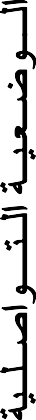 ـ تقوٌم ودعم مدى تمنكن المتعلمٌنوالمتعلمات من تعرف األسالٌب واألفعالالكالمٌة المتعلقة  بـ  :[ التموقع فًالمكان ] ـ ألعب بالصوت والحركة لشد االنتباه لترسٌخ األسالٌبواألفعال الكالمٌة .* المالحظة واالكتشاف : اقود جماعة الفصل إلى إدراك عناصر مشهد الوضعٌة التواصلٌة والعالقات البتفاعلٌةالناشئة بٌنهما باعتماد المالحظة الحرة والمالحظة الموجهة بأسئلة وسٌطٌة مثل : من هذه ؟ (كجمولة) ـ  أٌنتجلس ؟ ( فً طاولة ) ـ  من هؤالء ؟ (التالمٌذ) ـ أٌن ٌجلس التالمٌذ ؟ (فوق طاوالت ) ، أٌن تقف األستاذة ؟( أمام السبورة)  ؟* استرجاع مقطع الوضعٌة التواصلٌة وتردٌده :  أقود المتعلمٌن والمتعلمات إلى استرجاع  المقطع  المتعلقبـ [ التموقع فً المكان ]  :( فً الصباح الباكر ارتدت كجمولة  وزرة جدٌدة ، وحملت محفظة ، وانطلقت مسرعة إلى المدرسة .رحبالجمٌع بكجمولة ،وأجلستها األستاذة فً طاولة بجانب النوافذ ) .ٌردد المتعلمون المقطع الحواري ثنائٌا بالتناوب دون مطالبتهم بتشخٌصه .المالحظة و االكتشافاٌــــٛػـؼـ١ـخ اٌـزــٛاطـٍـ١خاٌــــــــــــــذــــــــــىـــب٠ــــــــخالتموقع فً المكانتحدٌد عناصر الحكاٌة  ( الشخصٌات ، الزمان ، المكان ، األحداث       )موضوع الحصةٌستعمل  المتعلم األسالٌب واألفعال الكالمٌةالمتعلقة بالتموقع فً المكان.الوسائل : مشهد الوضعٌة التواصلٌة  تشخٌص ..- تعرف المضمون العام للحكاٌة من خالل سماعهاتعرف عناصر الحكاٌة (الشخصٌات – األمكنة  ـ الزمان–األحداث)من خالل سماعهااألهدافالتقويم والدعمتـــــــــدبــــــــــــــــيـــــــــر األنــــــــــــشــــــــــــــــطـــــــــة الـــــــــــــتــــــــعــــــــــلــــــــــــيــــــــمــــــــــــيـــــــــة الـــــــتـــــــــعـــــــلـــــــمــــــيــــــــةالمراحلتقوٌم ودعم مدى تذكر المعنى العامللحكاٌةأقود المتعلمٌن والمتعلمات إلى استرجاع التوقعات الصحٌحة ، واإلجابة عن أسئلة تهم المعنى العام للحكاٌة       ( مثل أسئلة الحصة السابقة ) . ـ أٌن كانت كجمولة تقطن  ؟ ـ كٌف كان ٌنظر إلٌها سكان القرٌة  ؟ ـ ماذا كانت تفعل  ؟ بماذا كانت تلهو عندما تسترٌح أغنامها  ؟ ـ من طلب من أب كجمولة السماح لها بالذهاب إلىالمدرسة ؟ ـ هل وافق األب ؟ ............*أهٌئ المتعلمٌن والمتعلمات الى سماع الحكاٌة من جدٌد  :وضعية االنطالق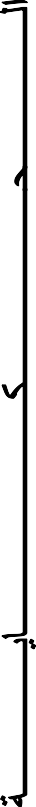 تقوٌم ودعم التركٌزأثناء التسمٌعبالصوت والحركة .* تسمٌع الحكاٌة : أسمع الحكاٌة مرتٌن باحترام أسلوب السرد وعالمات الترقٌم، وباستعمال إٌقاعات صوتٌةمعبرة، وبتوظٌف التعبٌر الجسدي  كما الحكواتً .......التسميعتقوٌم ودعم فوري لـ :تمكن المتعلمٌن والمتعلمات من استخراج عناصر الحكاٌة ( الشخصٌات األحداث الزمانالمكان )..تقوٌم ودعم مدى تمثل المتعلمٌن والمتعلمات خرٌطة لعناصر الحكاٌة انطالقا منالحكاٌة* أطرح على المتعلمٌن والمتعلمات أسئلة تتعلق بعناصر الحكاٌة مثل :* الشخصٌات :  ـ من هً الشخصٌات المذكورة فً الحكاٌة ؟الرئٌسٌة (كجمولة ، الفقٌه ، األب ) الثانوٌة (األستاذة ) الجانبٌة ( األطفال ) .* المكان:  ـ  أٌن تقطن كجمولة  ؟ أٌن ترعى كجمولة أغنامها  ؟ إلى أٌن ٌذهب األطفال للتعلم  ؟ .....* الزمان : ـ  متى تسوق كجمولة أغنامها إلى المرعى ؟( فً النهار)  ـ متى زار فقٌه الدوار منزل كجمولة ؟( ذات مرة ) ـ متى توجهت كجمولة إلى المدرسة ( فً الصباح )* األحداث :  ماذا كانت كجمولة تفعل ؟ (ترعى األغنام  )ـ ماذا كانت تفعل فً طرٌقها  ؟ (تردد أناشٌد  )ـ ماذا كانت تفعل  عندما تسترٌح أغنامها ؟ (تأخذ عودجا وترسم على األرض حروفا)ـ ماذا فعل فقٌه الدوار لمكا سمعها تردد أناشٌد  ؟ (قصد أباها )......ـ ماذافعلت فعلت كجمولة فً الصباح(ارتدت وزرة وحملت محفظة وانطلقت مسرعة إلى المدرسة )ـ كٌف أقبلت كجمولة على الدراسة  ؟ ( تتعلم وتجتهد ، فحققت نتائج باهرة ).... أعٌد تسمٌع بعض من مقاطع الحكاٌة وأساعد المتعلمٌن والمتعلمات على استرجاع شخصٌات الحكاٌة وأحداثهاوزمانها . في عًم تشاركي أبني يع انًتعهًات وانًتعهًيٍ خزيطة انحكاية عهى شكم يخطط شًسي يستعينا بانزسوو أو انصور انتوضيحيةالزمان                                       المكان .........عنوان الحكاٌةالشخصٌات                                  األحداث ......الفهم : عناصر الحكايةتقوٌم ودعم مدى قدرةالمتعلمٌن والمتعلمات على تذكر االفعال الكالمٌة والتعبٌر عنهاأساعد المتعلمٌن والمتعلمات على تذكر المقطع الحواري السالف  ( التموقع فً المكان)  باعتماد المشهدوطرح أسئلة مثل :ـ ماذا فعلت كجمولة لما استٌقظت فً الصباح الباكر  ؟ ( فً الصباح الباكر ارتدت كجمولة  وزرة جدٌدة ، وحملت محفظة ، وانطلقت مسرعة إلى المدرسة .رحبالجمٌع بكجمولة ،وأجلستها األستاذة فً طاولة بجانب النوافذ ) .وضعية االنطالق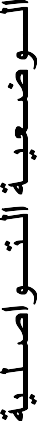 ـ تقوٌم ودعم مدى من   تمكن المتعلمٌن والمتعلمات استعمال األسالٌب واألفعال الكالمٌةالمتعلقة بـ :[ التموقع فً المكان ]والقدرة علىتشخٌصها .* أنتدب المتعلمٌن والمتعلمات مثنى مثنى  لتردٌد المقطع الحواري  :( فً الصباح الباكر ارتدت كجمولة  وزرة جدٌدة ، وحملت محفظة ، وانطلقت مسرعة إلى المدرسة .رحبالجمٌع بكجمولة ،وأجلستها األستاذة فً طاولة بجانب النوافذ ) .ٌرددون المقطع الحواري مع تشخٌص الموقف .االستعمال)1(اٌــــٛػـؼـ١ـخ اٌـزــٛاطـٍـ١خاٌــــــــــــــذــــــــــىـــب٠ــــــــخاستعمال أفعال التموقع فً المكان )2(اكتشاف بنٌة الحكاٌة والتهٌؤ لسردهاموضوع الحصةان ٌستعمل المتعلم والمتعلمة األسالٌب واألفعالالكالمٌة المتعلقة بالتموقع فً المكان .الوسائل : مشهد الوضعٌة التواصلٌة  تشخٌص ..- توقع المضمون العام الحكاٌة من خالل سماعها-  تعرف البنٌة السردٌة(البداٌة – المشكل المطروح – توالًاألحداث – الحل - النهاٌة األحداث)األهدافالتقويم والدعمتـــــــــدبــــــــــــــــيـــــــــر األنــــــــــــشــــــــــــــــطـــــــــة الـــــــــــــتــــــــعــــــــــلــــــــــــيــــــــمــــــــــــيـــــــــة الـــــــتـــــــــعـــــــلـــــــمــــــيــــــــةالمراحلتقوٌم ودعم مدى تذكر عناصر الحكاٌةأقود المتعلمٌن والمتعلمات إلى استرجاع عناصر الحكاٌة من خالل خرٌطة الحكاٌة التاي تم بناؤها فً الحصةالسابقة  ، واإلجابة عن أسئلة مثل:    ـ أٌن كانت كجمولة تقطن  ؟ ـ كٌف كان ٌنظر إلٌها سكان القرٌة  ؟ـ ماذا كانت تفعل  ؟ بماذا كانت تلهو عندما تسترٌح أغنامها  ؟ ـ من طلب من أب كجمولة السماح لها بالذهابإلى المدرسة ؟ ـ هل وافق األب ؟ ............*أهٌئ المتعلمٌن والمتعلمات الى سماع الحكاٌة من جدٌد  :وضعية االنطالق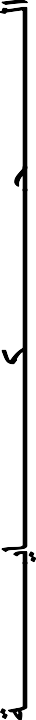 تقوٌم ودعم التركٌزأثناء التسمٌعبالصوت والحركة .* تسمٌع الحكاٌة : أسمع الحكاٌة مرتٌن باحترام أسلوب السرد وعالمات الترقٌم، وباستعمال إٌقاعات صوتٌةمعبرة، وبتوظٌف التعبٌر الجسدي  كما الحكواتً .......أركز بانصوت وااليًاءات عهى انعناصز انتي نى يتذكزها انًتعهًوٌوانًتعهًات خالل االستثًار في انحصة انسابقةالتسميعتقوٌم ودعم مدى تمكن المتعلمٌن والمتعلمات من تحدٌد المقاطعالسردٌة* اكتشاف بنٌة الحكاٌة :* أساعد المتعلمٌن والمتعلمات استكشاف البنٌة السردٌة للحكاٌة من خالل الخطوات التالٌة : ــ  أسمع جماعة الفصل مقاطع من الحكا ٌة  واحدا واحدا ، وأطالبهم بتحدٌد جملة بدا ٌته و جملة نها ٌته  و التعبٌرعن مضمونه.ومقاطع الحكاٌة هً : * البداٌة  :  ـ من  ":لن أنسى أبدا كجمولة ............... إلى : ............... ٌحبها جمٌع أفراد القرٌة "*  توالً األحداث و المشكل :  ـ من  ":كانت كجمولة ترعى الغنم ...............إلى           ال ال ال ٌمكن أن أرسلها إلى المدرسة "*  األحداث الهابطة :  ـ من  ": وبعد تفكٌر طوٌل   ............... إلى : .............. لك مكا ترٌد اٌه الفقٌه  "* النهاٌة   :  ـ  : من  ":مر اللٌل طوٌال على كجمولة  ............... إلى : ............... نهاٌة الحكاٌة  "الفهم :بنية الحكايةتقوٌم ودعم مدى تمكنالمتعلمٌن والمتعلمات من ترتٌب وقائع منالحكاٌة* االستعداد لسرد الحكاٌةأؽبٌت اٌّزؼٍّبد ٚ اٌّزؼٍّ١ٓ ثزشر١ت اٌظٛس اٌزٟ  عأػشػٙب ػٍٝ أٔظبسُ٘  ( أٚ ا٨لزظبس ػٍٝ طٛس اٌىزبة          اٌّذسعٟ)دغت أدذاس  اٌذىب ٠خ ، ٚ اٌزؼج١ش ػٕٙب اعزؼذادا ٌٍغشد . ٚ اٌظٛس ٟ٘ وبٌزبٌٟ : األٌٚٝ : رّزً  وجٌّٛخ رخطؾ دشٚفب                           اٌثبٔ١خ : رّضً وجٌّٛخ فٟ فشاشٙب رفىش فٟ اٌّذسعخاٌثبٌثخ : رّضً  اٌفم١ٗ ِغ أة وجٌّٛخ                             األخ١شح : وجٌّٛخ رغٛق أغٕبِٙبتقوٌم ودعم مدى قدرةالمتعلمٌن والمتعلماتعلى تذكر االفعال الكالمٌة والتعبٌر عنهاأساعد المتعلمٌن والمتعلمات على تذكر المقطع السالف  وتردٌده( فً الصباح الباكر ارتدت كجمولة  وزرة جدٌدة ، وحملت محفظة ، وانطلقت مسرعة إلى المدرسة .رحبالجمٌع بكجمولة ،وأجلستها األستاذة فً طاولة بجانب النوافذ ) .وضعية االنطالق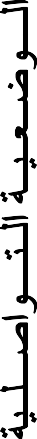 ـ تقوٌم ودعم مدى* أنتدب المتعلمٌن والمتعلمات مثنى مثنى  لتردٌد المقطع  :( فً الصباح الباكر ارتدت كجمولة  وزرة جدٌدة ، وحملت محفظة ، وانطلقت مسرعة إلى المدرسة .رحبالجمٌع بكجمولة ،وأجلستها األستاذة فً طاولة بجانب النوافذ ) .ٌشخصون فً ثنائٌات مواقف تستعمل فٌها عبارات [ التموقع فً المكان ] مع تجسٌد الحركات والمالمح المناسبةأفتح حوارا مع المتعلمٌن والمتعلمات من أجل تحدٌد موقع زمالئهم أو أشٌاء مختلفة   بأسئلة مثل :ــ حدد مكان تواجد أحد زمالئك ؟ــ حدد بعض األشٌاء فً مدرستك وحدد مكانها ؟تمكن المتعلمٌن* أنتدب المتعلمٌن والمتعلمات مثنى مثنى  لتردٌد المقطع  :( فً الصباح الباكر ارتدت كجمولة  وزرة جدٌدة ، وحملت محفظة ، وانطلقت مسرعة إلى المدرسة .رحبالجمٌع بكجمولة ،وأجلستها األستاذة فً طاولة بجانب النوافذ ) .ٌشخصون فً ثنائٌات مواقف تستعمل فٌها عبارات [ التموقع فً المكان ] مع تجسٌد الحركات والمالمح المناسبةأفتح حوارا مع المتعلمٌن والمتعلمات من أجل تحدٌد موقع زمالئهم أو أشٌاء مختلفة   بأسئلة مثل :ــ حدد مكان تواجد أحد زمالئك ؟ــ حدد بعض األشٌاء فً مدرستك وحدد مكانها ؟والمتعلمات من* أنتدب المتعلمٌن والمتعلمات مثنى مثنى  لتردٌد المقطع  :( فً الصباح الباكر ارتدت كجمولة  وزرة جدٌدة ، وحملت محفظة ، وانطلقت مسرعة إلى المدرسة .رحبالجمٌع بكجمولة ،وأجلستها األستاذة فً طاولة بجانب النوافذ ) .ٌشخصون فً ثنائٌات مواقف تستعمل فٌها عبارات [ التموقع فً المكان ] مع تجسٌد الحركات والمالمح المناسبةأفتح حوارا مع المتعلمٌن والمتعلمات من أجل تحدٌد موقع زمالئهم أو أشٌاء مختلفة   بأسئلة مثل :ــ حدد مكان تواجد أحد زمالئك ؟ــ حدد بعض األشٌاء فً مدرستك وحدد مكانها ؟استعمال األسالٌب* أنتدب المتعلمٌن والمتعلمات مثنى مثنى  لتردٌد المقطع  :( فً الصباح الباكر ارتدت كجمولة  وزرة جدٌدة ، وحملت محفظة ، وانطلقت مسرعة إلى المدرسة .رحبالجمٌع بكجمولة ،وأجلستها األستاذة فً طاولة بجانب النوافذ ) .ٌشخصون فً ثنائٌات مواقف تستعمل فٌها عبارات [ التموقع فً المكان ] مع تجسٌد الحركات والمالمح المناسبةأفتح حوارا مع المتعلمٌن والمتعلمات من أجل تحدٌد موقع زمالئهم أو أشٌاء مختلفة   بأسئلة مثل :ــ حدد مكان تواجد أحد زمالئك ؟ــ حدد بعض األشٌاء فً مدرستك وحدد مكانها ؟واألفعال الكالمٌةالمتعلقة بـ :[ التموقع فً المكان ]والقدرة على* أنتدب المتعلمٌن والمتعلمات مثنى مثنى  لتردٌد المقطع  :( فً الصباح الباكر ارتدت كجمولة  وزرة جدٌدة ، وحملت محفظة ، وانطلقت مسرعة إلى المدرسة .رحبالجمٌع بكجمولة ،وأجلستها األستاذة فً طاولة بجانب النوافذ ) .ٌشخصون فً ثنائٌات مواقف تستعمل فٌها عبارات [ التموقع فً المكان ] مع تجسٌد الحركات والمالمح المناسبةأفتح حوارا مع المتعلمٌن والمتعلمات من أجل تحدٌد موقع زمالئهم أو أشٌاء مختلفة   بأسئلة مثل :ــ حدد مكان تواجد أحد زمالئك ؟ــ حدد بعض األشٌاء فً مدرستك وحدد مكانها ؟االستعمال)2(تشخٌصها .* أنتدب المتعلمٌن والمتعلمات مثنى مثنى  لتردٌد المقطع  :( فً الصباح الباكر ارتدت كجمولة  وزرة جدٌدة ، وحملت محفظة ، وانطلقت مسرعة إلى المدرسة .رحبالجمٌع بكجمولة ،وأجلستها األستاذة فً طاولة بجانب النوافذ ) .ٌشخصون فً ثنائٌات مواقف تستعمل فٌها عبارات [ التموقع فً المكان ] مع تجسٌد الحركات والمالمح المناسبةأفتح حوارا مع المتعلمٌن والمتعلمات من أجل تحدٌد موقع زمالئهم أو أشٌاء مختلفة   بأسئلة مثل :ــ حدد مكان تواجد أحد زمالئك ؟ــ حدد بعض األشٌاء فً مدرستك وحدد مكانها ؟اٌــــٛػـؼـ١ـخ اٌـزــٛاطـٍـ١خاٌــــــــــــــذــــــــــىـــب٠ــــــــختوظٌف  أفعال التموقع فً المكان )1(سرد الحكاٌة واالشتغال على معجمها وتحدٌد حقولها الداللٌةموضوع الحصةٌوظف  المتعلم األسالٌب واألفعال الكالمٌة المتعلقةبالتموقع فً المكان.الوسائل : مشهد الوضعٌة التواصلٌة  تشخٌص ..- سرد مقاطع من الحكاٌة بأسلوب شخصً - اكتشاف معجم الحكاٌة استعمال معجم الحكاٌة- توظٌف استراتجٌة المفرداتاألهدافالتقويم والدعمتـــــــــدبــــــــــــــــيـــــــــر األنــــــــــــشــــــــــــــــطـــــــــة الـــــــــــــتــــــــعــــــــــلــــــــــــيــــــــمــــــــــــيـــــــــة الـــــــتـــــــــعـــــــلـــــــمــــــيــــــــةالمراحلتقوٌم ودعم مدىتذكر تذكر معانً المقاطع السردٌةوترتٌبهاأقود المتعلمٌن والمتعلمات إلى استرجاع البنٌة السردٌة للحكاٌة من خالل الصور المرتبة فً الحصة السابقة أوعن طرٌق أسئلة موجهةاألٌٚٝ : رّزً  وجٌّٛخ رخطؾ دشٚفب                           اٌثبٔ١خ : رّضً وجٌّٛخ فٟ فشاشٙب رفىش فٟ اٌّذسعخاٌثبٌثخ : رّضً  اٌفم١ٗ ِغ أة وجٌّٛخ                             األخ١شح : وجٌّٛخ رغٛق أغٕبِٙب*أهٌئ المتعلمٌن والمتعلمات الى سماع الحكاٌة من جدٌد  :وضعية االنطالق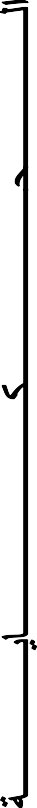 تقوٌم ودعم تمكنالمتعلمٌن من السرد.السرد التشاركً و الجما عً لمقاطع الحكاٌة مع المتعلمٌن . *سرد مقاطع من الحكاٌة من طرف بعض المتعلمٌن مع مساعدتهم باإلشارات أو الصور أو الكلمات المفاتٌحالسردتقوٌم ودعم مدى تملك الرصٌد المعجمً من خاللإعادة توظٌفهتقوٌم ودعم مدى استخدام استراتجٌةالمفرداتطرح أسئلة الستخراج الرصٌد المعجمً للحكاٌة : و تقرٌب معانٌه ، و ٌهم المعجم:*أسماء األشٌاء و األمكنة : ) القرٌة ،الغنم ، طرٌق ، مرعى ،مدرسة ، الظهٌرة ، األغنام ، شجرة ، عود ،التراب ، حروف ، نافذة ، حجرة ، اللٌل ، وزرة ، األستاذة ،طاولة          ( تعرض صور أو أشٌاء تشحصها .*األفعال (: ٠ذت ، رشػٝ ، رٕشذ ، رجٍظ ، رغزش٠خ ، رشعُ ، رأخز ، عّغ ، رشدد ، رٍزذك ، ؽأؽأ ، سفغ ، رش٠ذ،اسرذجذ          )  بتشخٌصها أو إعطاء أمثلة فً جمل ذات معنى بالنسبة للتلمٌذ.*الصفات : ( الذكٌة ، ظلٌلة ، طوٌل ، جدٌدة ، مسرعة  ،  )....  بتشخٌصها أو إعطاء أمثلة فً جمل ذات معنًبالنسبة للتلمٌذ.* توظٌف استراتٌجٌات المفردات شفوٌا: *شبكة المفردات : إعطاء كلمة و مطالبة المتعلمٌن  بالبحث عن كلمات من نفس الحقل المضمونً  مثال:القرٌة   :  حقول ، فالح ، ماشٌة ، أشجار ،   ........*عائلة الكلمات : إعطاء كلمة و مطالبة المتعلمٌن  بالبحث عن كلمات باالشتقاق دون تصرٌح مثال:ترسم : رسام ، رسم ، مرسام ، رسوم ، ......*خرٌطة الكلمة : إعطاء كلمة و مطالبتهم بالبحث عن نوعها) اسم/فعل/ (مرادفها / جملضدها، وتركٌبها فً جمل    المرادف : تقعدالضد : تقفالفهم : معجم الحكايةتقوٌم ودعم مدىقدرة المتعلمٌن والمتعلمات على تذكر االفعال الكالمٌةوالتعبٌر عنهاأساعد المتعلمٌن والمتعلمات على تذكر المقطع السالف الذي شخصوه فً الحصة السابقة و إعادة تشخٌصه.( فً الصباح الباكر ارتدت كجمولة  وزرة جدٌدة ، وحملت محفظة ، وانطلقت مسرعة إلى المدرسة .رحبالجمٌع بكجمولة ،وأجلستها األستاذة فً طاولة بجانب النوافذ ) .وضعية االنطالقـ تقوٌم ودعم مدى من    تمكن المتعلمٌن والمتعلمات استثمار وتوظٌف األسالٌب واألفعالالكالمٌة ا بـ :[  التموقع  فًالمكان ]والقدرة على تشخٌصها فً سٌاقاتومواقف مختلفة .*  أخلق مواقف تواصلٌة مشابهة للسٌاق األصلً واساعد المتعلمٌن والمتعلمات على توظٌف األسالٌب واألفعالالكالمٌة المتعلقة بـ [: التموقع  فً المكان ] مشخصا ذلك أمامهم ، مثل   : ــ   أنا أقف فً مكان ما ، وأنتم تحددون مكانً  ؟ ( أتموقع فً زواٌا مختلفة من القسم ، أو خارجهـ أطلب من أحد زمالئك أن ٌتموقع فً مكان تحدده له ؟ أقترح على المتعلمٌن والمتعلمات وضعٌات تواصلٌة ذات صلة بـ [ التموقع  فً المكان ] وأطلب منهمتشخٌصها :ـ ٌمكن إجراء هذا النشاط خارج الفصل من خالل تطبٌقات مختلفة (مرافق المدرسة ، أشجار         )التوظيف)1(اٌــــٛػـؼـ١ـخ اٌـزــٛاطـٍـ١خاٌــــــــــــــذــــــــــىـــب٠ــــــــختوظٌف أفعال التموقع فً المكان )2(استضمار الفعل الكالمً والبنى التركٌبٌة واالسلوبٌة والصرفٌة واستعمالهاوتوظٌفهاموضوع الحصةٌوظف المتعلم والمتعلمة األسالٌب واألفعالالكالمٌة المتعلقة بالتموقع فً المكان.الوسائل : مشهد الوضعٌة التواصلٌة  تشخٌص .-  سرد الحكاٌة أو  مقاطع منها بأسلوب شخصً -  اكتشاف البنٌات االسلوبٌة والتركٌبة والصرفٌة للحكاٌةواستضمارها واستعمالها وتوظٌفهااألهدافالتقويم والدعمتـــــــــدبــــــــــــــــيـــــــــر األنــــــــــــشــــــــــــــــطـــــــــة الـــــــــــــتــــــــعــــــــــلــــــــــــيــــــــمــــــــــــيـــــــــة الـــــــتـــــــــعـــــــلـــــــمــــــيــــــــةالمراحلتقوٌم ودعم مدى تذكرتذكر معانً بعض الكلمات وتوظٌفهاأقود المتعلمٌن والمتعلمات إلى استرجاع الرصٌد المعجمً  للحكاٌة ومطالبتهم بتوظٌفه فً جمل*أهٌئ المتعلمٌن والمتعلمات الى سرد الحكاٌة من جدٌد  :وضعيةاالنطالقتقوٌم ودعم تمكنالمتعلمٌن من السرد .أسرد تشاركٌا مع المتعلمٌن والمتعلمات مقاطع من  الحكاٌة فً اآلن نفسه .*أدفع بعض المتعلمٌن إلى سرد مقاطع من الحكاٌة مع مساعدتهم باإلشارات أو الصور أو الكلمات المفاتٌحالسردتقوٌم ودعم مدى تملكالرصٌد المعجمً من خالل إعادة توظٌفهتقوٌم ودعم مدى استخدام استراتجٌة المفردات*استخراج البنٌات األسلوبٌة للحكاٌة : أطرح أسئلة الستخراج بعض األسالٌب المتحكمة فً  بناء الحكاٌةواعادة توظٌفها فً  سٌاقات متشابهة  مثل :   األسماء الموصولة للمفرد :)لن أنسى           التً ).......... النداء :ٌا محمد .......... *استخراج البنٌات التركٌبٌة و الصرفٌة  للحكاٌ  ة : أطرح أسئلة الستخراج بعض التراكٌب المتحكمة فً  بناءالحكاٌة واعادة توظٌفها فً  سٌاقات  متشابهة مثل:الجملة الفعلٌة مع العطف   تأخذ كجمولة عودا وترسم .......  ـ رفع رأسه وقال ..........الجملة االسمٌة مع بعض النواسخ الفعلٌة : ـ كانت           .وكانت .........    إعطاء جمل أخرى  لتوظٌف هذه األسالٌب    تحفٌز المتعلمٌن والمتعلمات على إعادة سرد  الحكاٌة  لتعزٌز استضمار االسالٌب والتراكٌبوالصرف من أجل إعادة توظٌفها بشكل جٌد فً التحدث والتواصل .الفهم: البنياتاالسلوبية و التركيبةو الصرفيةللحكايةتقوٌم ودعم مدى قدرةالمتعلمٌن والمتعلمات على تذكر االفعالالكالمٌةأقترح على المتعلمٌن والمتعلمات سٌاقات تواصلٌة لٌوظفوا فٌه أفعال  [ التموقع فً المكان ]حدد(ي) لزمٌلك (تك) مكانا لٌتموقع فٌه ؟وضعية االنطالقـ تقوٌم ودعم مدى تمكن المتعلمٌن والمتعلمات من استثمار وتوظٌف األسالٌب واألفعال الكالمٌة المتعلقةبـ : [ التموقع فً المكان ]    والقدرة على تشخٌصها فً سٌاقاتومواقف مختلفة منإبداعهم.*  أطلب من كل اثنٌن من المتعلمٌن والمتعلمات  التفكٌر فً وضعٌة تواصلٌة ٌقدمون فٌها [ التموقع فًالمكان ] ، مثل   :ـ أٌن سٌقف األستاذ وهو ٌبشرح الدرس    ..............ـ العب ٌرٌد أن ٌقدف الكرة أٌن سٌقف ؟. ٌتقدم كل جماعة لتشخٌص الوضعٌة  مع مراعاة التوظٌف الفعلً لـ  [ التموقع فً المكان ]  وسالمة اللغةوالتعبٌر الصوتً ، ومالمح الوجه .....التوظيف)2(اٌــــٛػـؼـ١ـخ اٌـزــٛاطـٍـ١خاٌــــــــــــــذــــــــــىـــب٠ــــــــخ[ رذذ٠ذ ِىبْ أشخبص ]سرد الحكاٌة واكتشاف قٌمة فٌها وتشربهاموضوع الحصةٌكتشف  المتعلم األسالٌب واألفعال الكالمٌة المتعلقةبتحدٌد مكان أشخاص.الوسائل : مشهد الوضعٌة التواصلٌة  تشخٌص ..- سرد الحكاٌة بأسلوب شخصً- استثمار القٌماألهدافالتقويم والدعمتـــــــــدبــــــــــــــــيـــــــــر األنــــــــــــشــــــــــــــــطـــــــــة الـــــــــــــتــــــــعــــــــــلــــــــــــيــــــــمــــــــــــيـــــــــة الـــــــتـــــــــعـــــــلـــــــمــــــيــــــــةالمراحلتقوٌم ودعم مدى تذكر االسالٌب والتراكٌبوتوظٌفهاأقود المتعلمٌن والمتعلمات إلى استرجاع بعض االسالٌب والتراكٌب المستعملة  فً الحكاٌة ومطالبتهمبتوظٌفها فً جمل*أهٌئ المتعلمٌن والمتعلمات الى سرد الحكاٌة .وضعيةاالنطالقتقوٌم ودعم تمكنالمتعلمٌن من السرد .أسرد تشاركٌا مع المتعلمٌن والمتعلمات مقاطع من  الحكاٌة فً اآلن نفسه .*أدفع بعض المتعلمٌن إلى سرد مقاطع من الحكاٌة مع مساعدتهم باإلشارات أو الصور أو الكلمات المفاتٌحالسردتقوٌم ودعم مدى تملكالمتعلمٌن للقٌم فً سٌاق الحكاٌةتقوٌم ودعم مدى تمثلهم للقٌم فً السٌاقاالجتماعً واالسري*استخراج القٌم  : ل١بدح اٌّزؼٍّ١ٓ/اد إٌٝ اعزٕجبؽ ل١ُ : دت اٌّذسعخ ٚاٌذساعخ ، اٌذك فٟ اٌزؼٍُ ، ٚرذف١ضُ٘ػٍٝ رّضٍٙب ٚاعزذغبٔٙب ٚ رششثٙب ٚرٛظ١فٙب فٟ اٌزذذس ٚاٌزٛاطً ثغٍه اٌخطٛاد اٌزبٌ١خ : دت اٌّذسعخ ٚاٌذساعخ :-  اٌزشو١ض ػٍٝ وْٛ  وجٌّٛخ رؼٍّذ اٌىزبثخ ِٓ رٍمبء ٔفغٙب دْٚ ٌٚٛجٙب ٌٍّذسعخ ٚ٘زا ٔبثغ ِٓ دجٙب ٌٍذساعخٚاٌّذسعخ.....- ِطبٌجزُٙ  ثزوش إدغبعُٙ ٚشؼٛسُ٘ ُٚ٘ ٠ٍجْٛ اٌّذسعخ أٚي ِشح  ...... اٌذك فٟ اٌزؼٍُ :اٌزشو١ض ػٍٝ وْٛ اٌفم١ٗ ؽبٌت ِٓ ا٨ة أْ ٠زشن وجٌّٛخ رٍزذك ثبٌّذسعخ ٨ْ اٌزؼٍُ دك ِٓ دمٛق اٌطفً .ٚلذ فؼً رٌه ٚ٘ٛ غبػت ٌٍزؼج١ش ػٓ  ٘زا اٌذك .... ٚرضّ١ٓ ٘زا اٌفؼً ٚإثشاص أّ٘١زٗ ٚل١ّزِٗطبٌجزُٙ ثغشد ٚالؼخ رغزٛجت ِغبػذح شخض ِب .الفهم : استثمار القيمتقوٌم ودعم مدى قدرةالمتعلمٌن والمتعلمات على استرجاع المقطعالحكائً .ـ ألٛد اٌّزؼٍّ١ٓ ٚاٌّزؼٍّبد اٌٝ اعزشجبع اٌّمطغ اٌذىبئٟ رٞ اٌظٍخ ثّٛػٛع [  رذذ٠ذ  ِىبْ  أشخبص ]ثٛاعطخ  أعئٍخ  ٚطٛس  ِغبػذح  ِضً  :طٛسح  د٠ذٞ  ٚاٌطج١جخ (طفذخ   )08  ٚأعّؼُٙ  اٌّمطغ  اٌذىبئٟ (  فًالصباح الباكر ارتدت  كجمولة   وزرة  جدٌدة  ،  وحملت  محفظة  ، وانطلقت  مسرعة إلى  المدرسة  .رحبالجمٌع بكجمولة ،وأجلستها األستاذة فً طاولة بجانب النوافذ )  .  صُ أعبٌُٙــ   إٌٝ أ٠ٓ رٛجٙذ وجٌّٛخ ؟ ) اٌّذسعخ )ــ أ٠ٓ أجٍغزٙب ا٤عزبرح ؟(فٟ ؽبٌٚخ لشة إٌٛافز           ) .وضعية االنطالق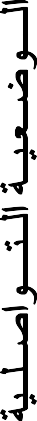 ـ تقوٌم ودعم مدى     تمنكن المتعلمٌن والمتعلمات من تعرف األسالٌب واألفعالالكالمٌة المتعلقة بـ[ رذذ٠ذ ِىبْأشخبص ] ـ ألعب بالصوت والحركة لشد االنتباه لترسٌخ األسالٌبواألفعال الكالمٌة .*اٌّالدظخ ٚاالوزشبف : ألٛد اٌّزؼٍّ١ٓ ٚاٌّزؼٍّبد اٌٝ ادسان ػٕبطش ِشٙذ اٌٛػؼ١خ اٌزٛاطٍ١خٚاٌؼ٩لبد اٌزفبػٍ١خ إٌبشئخ ث١ّٕٙب ثبػزّبد اٌّ٩دظخ اٌذشح  ٚ اٌّ٩دظخ ثأعئٍخ ٚع١ط١ٗ ِضً:ــ ِٓ ٘زٖ ؟(وجٌّٛخ)، ِٓ ٘زٖ ؟(األعزبرح)،  أ٠ٓ أجٍغذ ا٨عزبرح وجٌّٛخ  ؟(  فٟ ؽبٌٚخ لشة إٌٛافز )...*اعزشجبع ِمطغ اٌٛػؼ١خ اٌزٛاطٍ١خ ٚرشد٠ذٖ : ألٛد اٌّزؼٍّ١ٓ ٚاٌّزؼٍّبد اٌٝ اعزشجبع  اٌّمطغ اٌذٛاسٞاٌّزؼٍك  بـ  [ رذذ٠ذ ِىبْ أشخبص :](رحب الجمٌع بكجمولة ،وأجلستها األستاذة فً طاولة بجانب النوافذ )٠شدد اٌّزؼٍّْٛ ٚاٌّزؼٍّبد اٌّمطغ اٌذٛاسٞ صٕبئ١ب ثبٌزٕبٚة دْٚ ِطبٌجزُٙ ثزشخ١ظٗ.المالحظة و االكتشافاٌــــٛػـؼـ١ـخ اٌـزــٛاطـٍـ١خاٌــــــــــــــذــــــــــىـــب٠ــــــــخاستعمال أفعال [ رذذ٠ذ ِىبْ أشخبص ] )1(تشخٌص الحكاٌة )1( (لعب األدوار)موضوع الحصةٌستعمل المتعلم والمتعلمة األسالٌب واألفعالالكالمٌة المتعلقة بتحدٌد مكان أشخاص . الوسائل : مشهد الوضعٌة التواصلٌة  تشخٌص- سرد الحكاٌة- تشخٌص مقاطع من الحكاٌةاألهدافالتقويم والدعمتـــــــــدبــــــــــــــــيـــــــــر األنــــــــــــشــــــــــــــــطـــــــــة الـــــــــــــتــــــــعــــــــــلــــــــــــيــــــــمــــــــــــيـــــــــة الـــــــتـــــــــعـــــــلـــــــمــــــيــــــــةالمراحلالتحقق من استرجاع االسالٌبوتوظٌفهاأ فزخ ٔمبشب ِغ اٌّزؼٍّ١ٓ ٚ اٌّزؼٍّبد لٛاِٗ اعزشجبع ثؼغ اٌم١ُ اٌّشٚجخ فٟ اٌذىب٠خ :   :  دت اٌّذسعخٚاٌذساعخ ، اٌذك فٟ اٌزؼٍُ . ٚاٌزؼج١ش ػٕٙب  فٟ ِٛالف ِؼ١ش١خ .أ٘١ئ اٌّزؼٍّ١ٓ ٚاٌّزؼٍّبد إٌٝ عشد اٌذىب٠خوضعية االنطالقتقوٌم ودعم تمكنالمتعلمٌن منالسرد.ـ اٌغشد اٌجّبػٟ ٚاٌزشبسوٟ ٌّمبؽغ ِٓ اٌذىب٠خ ) ا٨عزبر ِغ اٌّزؼٍّ١ٓ ٚاٌّزؼٍّبد)أؽٍت ِٓ اٌّزؼٍّ١ٓ ٚاٌّزؼٍّبد  عشد اٌذىب٠خ ِغ ِغبػذرُٙ  ثب٦٠ّبءاد أٚ ا٦شبساد أٚ اٌظٛس...السردتقوٌم ودعم       تمكن المتعلمٌن والمتعلمات من تذكر المقاطع السردٌة ومصاحبتها بالتعبٌرالجسدي . التحقق من سالمةاللغة                                 ـ ٠ٍؼت ثؼغ اٌّزؼٍّ١ٓ ٚاٌّزؼٍّبد  اٌّزطٛػ١ٓ أدٚاس اٌذىب٠خ ، ٚ ٨ ػ١ش اْ فؼٍٛا رٌه ثبعٍٛثُٙ اٌشخظٟ ٚ ٌُ ٠ٍزضِٛا  ثبٌجًّ  اٌذٛاس٠خ فٟ اٌذىب٠خ .ٌىٓ خٍٛ اٌزؼج١ش اٌشخظٟ ِٓ ا٤خطبء اٌٍغٛ٠خ   ٚا٨ٌزضاَ ثزّٕ١خاٌذىب٠خ ٚ رٛظ١ف اٌزؼج١ش اٌجغذٞ فٟ ٌؼت ا٤دٚاس .ٚ٠زُ ٌؼت ا٤دٚاس ٚفك اٌؼٍّ١بد اٌزبٌ١خ: اإلػذاد                *رٙ١ٟء اٌّزؼٍّ١ٓ ٚ اٌّزؼٍّبد ٚ رشٛ٠مُٙ ٌزشخ١ض اٌذىب٠خ         *اششاوُٙ فٟ رظٛس اٌٛعبئً ٚ ا٨وغغٛاساد ٚ اػذاد٘ب *رشى١ً ِجّٛػبد اٌزشخ١ض دغت شخظ١بد اٌذىب٠خ *رٛص٠غ ا٨دٚاس ٚ اٌزذسة اٌغش٠غ ػٍٝ اٌزشخ١ض    اٌزشخ١ض*٠زٕبٚة اٌّزؼٍّْٛ  ٚ اٌّزؼٍّبد ػٍٝ رشخ١ض ِمبؽغ اٌذىب٠خ*رذف١ضُ٘ ػٍٝ اعزؼّبي ا٦٠ّبءاد ٚ اٌذشوبد ، ٚ اٌزؼج١ش اٌجغذٞ    اٌزمٛ٠ُ*رأؽ١ش ٔمبػ جّبػٟ ٠جذٞ ف١ٗ اٌّزؼٍّْٛ  ٚ اٌّزؼٍّبد آساءُ٘ فٟ ا٤دٚاس اٌّشخظخ ِٓ د١شا٨ٌزضاَ ثّؼّْٛ اٌذىب٠خ، ٚع٩ِخ اٌٍغخ، ٚ اٌزؼج١ش ثبٌظٛد ٚاٌجغذ ػٓ اٌّٛالف ٚ ا٤دبع١ظ ٚ اٌّشبػش،   ٚدغٓ اعزؼّبي ا٨وغغٛاساد . *رشج١ؼُٙ ػٍٝ ادؼبس اٌّ٩ثظ ٚ ا٨وغغٛاساد ٦غٕبء اٌزشخ١ض فٟ اٌذظخ اٌّمجٍخالتشخيص لعب األدوار)1(تقوٌم ودعم مدىقدرة المتعلمٌن والمتعلمات على تذكر االفعال الكالمٌةوالتعبٌر عنهاأعبػذ اٌّزؼٍّ١ٓ ٚاٌّزؼٍّبد  ػٍٝ رزوش ِمطغ اٌذىب٠خ اٌّشرجؾ  ثـ    [ رذذ٠ذ ِىبْ أشخبص ](رحب الجمٌع بكجمولة ،وأجلستها األستاذة فً طاولة بجانب النوافذ )  .ثبػزّبد اٌّشٙذ ٚؽشح ا٤عئٍخــ   إٌٝ أ٠ٓ رٛجٙذ وجٌّٛخ فٟ اٌظجبح اٌجبوش  ؟ ) اٌّذسعخ)ــ أ٠ٓ أجٍغذ ا٨عزبرح وجٌّٛخ  ؟(فٟ ؽبٚحٌخ ثجبٔت إٌٛافز )وضعية االنطالقـ تقوٌم ودعم مدى من   تمكن المتعلمٌن والمتعلمات استعمال األسالٌب واألفعال الكالمٌةالمتعلقة بـ :[ رذذ٠ذ ِىبْأشخبص ]والقدرة علىتشخٌصها .* أنتدب المتعلمٌن والمتعلمات مثنى مثنى  لتردٌد المقطع الحواري  :(رحب الجمٌع بكجمولة ،وأجلستها األستاذة فً طاولة بجانب النوافذ )  .ٌشخصون المقطع الحكائً ، مع تشخٌص الموقف من أجل الترسٌخ .االستعمال)1(التقويم والدعمتـــــــــدبــــــــــــــــيـــــــــر األنــــــــــــشــــــــــــــــطـــــــــة الـــــــــــــتــــــــعــــــــــلــــــــــــيــــــــمــــــــــــيـــــــــة الـــــــتـــــــــعـــــــلـــــــمــــــيــــــــةالمراحلتقوٌم مدى استعدادهم لتطوٌر التشخٌصأ فزخ ٔمبشب ِغ اٌّزؼٍّ١ٓ ٚ اٌّزؼٍّبد دٛي ثؼغ إٌمؾ ا٨٠جبث١خ اٌزٟ اػججزُٙ فٟ رشخ١ض ِمبؽغ اٌذىب٠خ  ،ٚدٛي إٌمؾ اٌزٟ ٠جت رذغ١ٕٙب .أ٘١ئ اٌّزؼٍّ١ٓ ٚاٌّزؼٍّبد إٌٝ رشخ١ض اٌذىب٠خ وبٍِخ ( إػبدح رشر١ت دجشح اٌذسط ، دٍمخ  فٟ اٌغبدخ )....وضعية االنطالق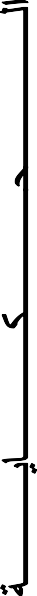 التقوٌم والدعم لسردالحكاٌةـ اٌغشد اٌجّبػٟ ٚاٌزشبسوٟ ٌّمبؽغ ِٓ اٌذىب٠خ ) ا٨عزبر ِغ اٌّزؼٍّ١ٓ ٚاٌّزؼٍّبد)أؽٍت ِٓ اٌّزؼٍّ١ٓ ٚاٌّزؼٍّبد  عشد اٌذىب٠خ ِغ ِغبػذرُٙ  ثب٦٠ّبءاد أٚ ا٦شبساد أٚ اٌظٛس...السردتقوٌم ودعم مدى من تمكن المتعلمٌن والمتعلمات تشخٌص الحكاٌة واالستمتاع بهاـ ٠زٕبٚة اٌّزؼٍّْٛ ٚاٌّزؼٍّبد  ػٍٝ ٌؼت أدٚاس اٌذىب٠خ اإلػذاد :                *رٙ١ٟء اٌّزؼٍّ١ٓ ٚ اٌّزؼٍّبد ٚ رشٛ٠مُٙ ٌزشخ١ض اٌذىب٠خ         *اششاوُٙ فٟ رظٛس اٌٛعبئً ٚ ا٨وغغٛاساد ٚ اػذاد٘ب *رشى١ً ِجّٛػبد اٌزشخ١ض دغت شخظ١بد اٌذىب٠خ    اٌزشخ١ض:*٠زٕبٚة اٌّزؼٍّْٛ ٚاٌّزؼٍّبد  ػٍٝ رشخ١ض ِمبؽغ اٌذىب٠خ*رذف١ضُ٘ ػٍٝ اعزؼّبي ا٨٠ّبءد ٚ اٌذشوبد ، ٚ اٌزؼج١ش اٌجغذٞ ، ٚاٌزٍٛ٠ٕبد اٌظٛر١خ ...    اٌزمٛ٠ُ :      *ِٕبلشخ جّبػ١خ ٨داء اٌّجّٛػبد ٚ ا٨عزّزبع ثزشخ١ض اٌذىب٠خ *فغخ اٌّجبي أِبَ اٌّزؼٍّ١ٓ ٚاٌّزؼٍّبد  ٌٍزؼج١ش ػّب أػججُٙ ٚ اػذىُٙ فٟ رشخ١ض اٌذىب٠خالتشخيص لعب األدوار)2(تقوٌم ودعم مدى قدرةالمتعلمٌن والمتعلمات على تذكر االفعالالكالمٌة والتعبٌر عنهاألٛد اٌّزؼٍّ١ٓ ٚاٌّزؼٍّبد  إٌٝ اعزشجبع اٌّمطغ اٌذىبئٟ ِٛػٛع اٌذظخ  [ رذذ٠ذ ِىبْ أشخبص ] ٚرشد٠ذٖ(رحب الجمٌع بكجمولة ،وأجلستها األستاذة فً طاولة بجانب النوافذ )  .وضعية االنطالق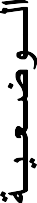 ـ تقوٌم ودعم مدى تمكن المتعلمٌن والمتعلمات من استعمال األسالٌب واألفعال الكالمٌةالمتعلقة بـ :[ رذذ٠ذ ِىبْأشخبص ]والقدرة علىتشخٌصها .* أنتدب المتعلمٌن والمتعلمات مثنى مثنى  لتردٌد المقطع الحواري  :(رحب الجمٌع بكجمولة ،وأجلستها األستاذة فً طاولة بجانب النوافذ )  .ٌشخصون فً ثنائٌات مواقف تجسد الوضعً التواصلٌة حول [ رذذ٠ذ ِىبْ أشخبص ]  من أجل ترسٌخها . أفتح حوارا مع المتعلمٌن والمتعلمات من اجل ترسٌخ القٌم المروج لها من خالل الوضعٌةالتواصلٌة [ رذذ٠ذ ِىبْ أشخبص ]  وذلك باالجابة عن أسئلة مثل:ـ أٌن ٌقف األستاذ وهو ٌشرح الدرس ؟ـ أٌن تجدون  حارس المدرسة  واقفا ؟........االستعمال)2(اٌــــٛػـؼـ١ـخ اٌـزــٛاطـٍـ١خاٌــــــــــــــذــــــــــىـــب٠ــــــــختوظٌف أفعال [ رذذ٠ذ ِىبْ أشخبص ] )1(سرد الحكاٌة ، إنتاج بدٌل لمقطع من النص الحكائً)1(موضوع الحصةٌوظف المتعلم والمتعلمة األسالٌب واألفعالالكالمٌة المتعلقة بتحدٌد مكان أشخاص. الوسائل : مشهد الوضعٌة التواصلٌة  تشخٌص- سرد الحكاٌة- إنتاج بداٌة حكاٌة جدٌدةاألهدافالتقويم والدعمتـــــــــدبــــــــــــــــيـــــــــر األنــــــــــــشــــــــــــــــطـــــــــة الـــــــــــــتــــــــعــــــــــلــــــــــــيــــــــمــــــــــــيـــــــــة الـــــــتـــــــــعـــــــلـــــــمــــــيــــــــةالمراحلتقوٌم مدى استمتاعهمبالتشخٌصأ فزخ ٔمبشب ِغ اٌّزؼٍّ١ٓ ٚ اٌّزؼٍّبد دٛي ثؼغ إٌمؾ ا٨٠جبث١خ اٌزٟ اػججزُٙ فٟ رشخ١ض ِمبؽغ اٌذىب٠خ، ٚدٛي إٌمؾ اٌزٟ ٠جت رذغ١ٕٙب .أ٘١ئ اٌّزؼٍّ١ٓ ٚاٌّزؼٍّبد إٌٝ إٔزبط دىب٠خ جذ٠ذح ػٍٝ غشاس اٌذىب٠خ اٌزٟ دسعٛ٘ب ( وجٌّٛٗ اٌزو١خ ) ،رزو١شُ٘ ثخش٠طخ اٌذىب٠خ ا٤طٍ١خ .وضعية االنطالق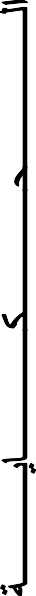 التقوٌم والدعم لسردالحكاٌةـ اٌغشد اٌجّبػٟ ٚاٌزشبسوٟ ٌّمبؽغ ِٓ اٌذىب٠خ ) ا٨عزبر ِغ اٌّزؼٍّ١ٓ ٚاٌّزؼٍّبد)أؽٍت ِٓ اٌّزؼٍّ١ٓ ٚاٌّزؼٍّبد  عشد اٌذىب٠خ ِغ ِغبػذرُٙ  ثب٦٠ّبءاد أٚ ا٦شبساد أٚ اٌظٛس...السردتقوٌم ودعم مدى تمكن المتعلمٌنوالمتعلمات من استبدال عناصر الحكاٌة االصلٌةبعناصر جدٌدة.تقوٌم ودعم مدى تمكن المتعلمٌنوالمتعلمات من إنتاج جملومقاطع مترابطةتقوٌم ودعم مدى سرد       تمكن المتعلمٌن والمتعلمات من المقاطع الجدٌدةألٛد اٌّزؼٍّ١ٓ ٚاٌّزؼٍّبد  اٌٝ أزبط ثذا٠خ جذ٠ذح ٌٍذىب٠خ . اإلػذاد:                                       رٙ١١ئ اٌّزؼٍّ١ٓ ٚاٌّزؼٍّبد ٚ رشٛ٠مُٙ ٦ٔزبط دىب٠خ جذ٠ذح ، ِٓ خ٩ي اعزجذاي ػٕبطش ِٚزغ١شاد اٌذىب٠خ ا٤طٍ١خ ثؼٕبطش ٚ ِزغ١شاد ِٓ الزشاح اٌّزؼٍّ١ٓ ٚ اٌّزؼٍّبد+رغ١١ش اٌّىبْ ا٨طٍٟ ثّىبْ آخش( عبدخ ثبٌّذ٠ٕخ ، فٟ لبػخ ٌ٥ٌؼبة      )+رغ١١ش اٌضِٓ ا٨طٍٟ ثضِبْ آخش(ِغبء،                        )+رغ١١ش اٌشخظ١بد ا٨طٍ١خ ثشخظ١بد أخشٜ (                       )+ رغ١١ش ا٤دذاس ا٨طٍ١خ ثأدذاس أخشٜ(                      )  االٔزبج :رٕظ١ُ ػًّ جّبػٟ ٌّغبػذح اٌّزؼٍّبد ٚ اٌّزؼٍّ١ٓ ػٍٝـ  إٔزبط جًّ ِزشاثطخ ثبعزؼّبي اٌّؼجُ ٚا٤عبٌ١ت ٚاٌزشاو١ت اٌّىزغجخ .- رىٛ٠ٓ ِمبؽغ عشد٠خ ِززبثؼخ ػٍٝ غشاس ِمبؽغ ثذا٠خ اٌذىب٠خ ا٤طٍ١خ .- رغج١ً ثذا٠خ اٌذىب٠خ ػٍٝ اٌغجٛسح ٚ ِغبػذح اٌّزؼٍّ١ٓ ٚ اٌّزؼٍّبد ػٍٝ ثٕبء رزّخ اٌذىب٠خ ، ِغ ا٨عزؼبٔخثبٌشعَٛ ٚاٌىٍّبد اٌجظش٠خ ٌّغبػذح اٌّزؼٍّ١ٓ ػٍٝ اٌّغبّ٘خ فٟ ثٕبء ٘زٖ اٌجذا٠خ ٚعشد٘ب ( ِض٩رؼٛ٠غ اٌىٍّخ ثبٌشعُ اٌزمش٠جٟ ٌٙب   ).    اٌغشد:-  عشد ٘زٖ اٌجًّ ٚاٌّمبؽغ ٌزشع١خ ثذا٠خ اٌذىب٠خ اٌجذ٠ذح .- دش اٌّزؼٍّ١ٓ ٚ اٌّزؼٍّبد ػٍٝ اٌزفى١ش فٟ إرّبَ اٌذىب٠خ فٟ اٌذظخ اٌّمجٍخ .التقويمإنتاج بداية جديدة للحكايةتقوٌم ودعم مدى قدرةالمتعلمٌن والمتعلمات على تذكر االفعال الكالمٌةوالتعبٌر عنهاألٛد اٌّزؼٍّ١ٓ ٚاٌّزؼٍّبد  إٌٝ اعزشجبع اٌّمطغ اٌذىبئٟ ِٛػٛع اٌذظخ  [ رذذ٠ذ ِىبْ أشخبص ]ٚرشد٠ذٖ.(رحب الجمٌع بكجمولة ،وأجلستها األستاذة فً طاولة بجانب النوافذ )  .وضعية االنطالق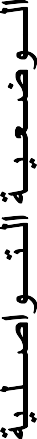 ـ تقوٌم ودعم مدى تمكن المتعلمٌن والمتعلمات من استعمال وتوظٌفاألسالٌب واألفعالالكالمٌة المتعلقة بـ : [رذذ٠ذ ِىبْ أشخبص ]والقدرة على تشخٌصها .*  أخٍك  ِٛالف رٛاطٍ١خ ِشبثٙخ ٌٍغ١بق ا٤طٍٟ ٚ أعبػذ اٌّزؼٍّ١ٓ ٚ اٌّزؼٍّبد ػٍٝ رٛظ١فا٤عبٌ١ت ٚا٤فؼبي اٌى٩ِ١خ اٌّزؼٍمخ ثبٌٛػؼ١خ ثّضبي ِشخض أِبُِٙ ِضً:رذذ٠ذ ِىبْ أشخبص ( اٌضِالء ، اٌّذ٠ش ، دبسط اٌّؤعغخ ، اٌطج١ت فٟ اٌّغزشفٝ       )*  ألزشح ػٍٝ اٌّزؼٍّ١ٓ ٚ اٌّزؼٍّبد ٚػؼ١بد رٛاطٍ١خ راد طٍخ ثبٌٛػؼ١خ اٌّغزٙذفخ ِضً+  ا٠ٓ ٠مف اٌذىُ لجً أطالق اٌّجبساح؟ أ٠ٓ ٠زّٛػغ األِبَ أثٕبء اٌظالح ؟أروش اٌّزؼٍّ١ٓ ثجؼغ اٌّظطٍذبد اٌزٟ دسعٛ٘ب فٟ اٌش٠بػ١بد ( أِبَ ، ٚساء ، فٛق         ).التوظيف)1(اٌــــٛػـؼـ١ـخ اٌـزــٛاطـٍـ١خاٌــــــــــــــذــــــــــىـــب٠ــــــــختوظٌف أفعال [ رذذ٠ذ ِىبْ أشخبص ] )2(سرد الحكاٌة ، إنتاج بدٌل لمقطع من النص الحكائً)2(موضوع الحصةٌوظف المتعلم والمتعلمة األسالٌب واألفعال الكالمٌةالمتعلقة بتحدٌد مكان أشخاص .الوسائل : مشهد الوضعٌة التواصلٌة  تشخٌص ..سرد الحكاٌة - إنتاج تتمة الحكاٌة الجدٌدةاألهدافالتقويم والدعمتـــــــــدبــــــــــــــــيـــــــــر األنــــــــــــشــــــــــــــــطـــــــــة الـــــــــــــتــــــــعــــــــــلــــــــــــيــــــــمــــــــــــيـــــــــة الـــــــتـــــــــعـــــــلـــــــمــــــيــــــــةالمراحلتقوٌم مدىاستمتاعهم بالتشخٌصأ فزخ ٔمبشب ِغ اٌّزؼٍّ١ٓ ٚ اٌّزؼٍّبد لٛاِٗ اعزشجبع ِب أٔزجٖٛ فٟ اٌذظخ اٌغبثمخ ٚاٌزؼج١ش ػٕٗ شفٛ٠ب رؼج١شاِظذٛثب ثبٌزغز٠خ اٌشاجؼخ . أ٘١ئ اٌّزؼٍّ١ٓ ٚاٌّزؼٍّبد إٌٝ عشد اٌذىب٠خوضعيةاالنطالق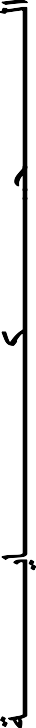 التقوٌم والدعم لسردالحكاٌةـ اٌغشد اٌجّبػٟ ٚاٌزشبسوٟ ٌّمبؽغ ِٓ اٌذىب٠خ ) ا٨عزبر ِغ اٌّزؼٍّ١ٓ ٚاٌّزؼٍّبد)أؽٍت ِٓ اٌّزؼٍّ١ٓ ٚاٌّزؼٍّبد  عشد ِمطغ  اٌذىب٠خ ِٛػٛع ا٨شزغبي  ِغ ِغبػذرُٙ  ثب٦٠ّبءاد أٚ ا٦شبسادأٚ اٌظٛس أٚ ثذا٠خ اٌجًّ ...السردألٛد اٌّزؼٍّ١ٓ ٚاٌّزؼٍّبد  اٌٝ أزبط ٔٙب٠خ جذ٠ذح ٌٍذىب٠خ .تقوٌم ودعم مدى تمكن المتعلمٌن والمتعلمات من استبدال عناصر الحكاٌة االصلٌةبعناصر جدٌدة.تقوٌم ودعم مدى إنتاج       تمكن المتعلمٌن والمتعلمات منجمل ومقاطعمترابطةتقوٌم ودعم مدى تمكن المتعلمٌنوالمتعلمات من سرد المقاطع الجدٌدة اإلػذاد:                                   الٛد اٌّزؼٍّ١ٓ ٚاٌّزؼٍّبد إٌٝ رذذ٠ذ اٌؼٕبطش فٟ اٌّمطغ اٌذىبئٟ اٌّشاد إثذاٌٙب ٚالزشاح اٌجذائً ثبٌزذسط ، ِٓ خ٩ي اعزجذاي ػٕبطش ِٚزغ١شاد اٌذىب٠خ ا٤طٍ١خ ثؼٕبطش ٚ ِزغ١شاد ِٓ الزشاحاٌّزؼٍّ١ٓ ٚ اٌّزؼٍّبد+رغ١١ش اٌّىبْ ا٨طٍٟ ثّىبْ آخش.......................+رغ١١ش اٌضِٓ ا٨طٍٟ ثضِبْ آخش.......................+رغ١١ش اٌشخظ١بد ا٨طٍ١خ ثشخظ١بد أخشٜ (أٚ وٍٙب إْ أِىٓ رٌه ) .......................+ رغ١١ش ا٤دذاس ا٨طٍ١خ ثأدذاس أخشٜ.......................  االٔزبج :                                 ـ  فٟ ػًّ صٕبئٟ أٚ ِجّٛػبد ٠زذسة اٌّزؼٍّْٛ  ٚاٌّزؼٍّبد ػٍٝ عشد اٌّمطغ اٌّٛػٛع ثزٛظ١ف اٌجذائً  اٌّمزشدخ فٟ ِشدٍخ ا٨ػذاد ٚ٠زخًٍ ٘زا اٌزذس٠ت اٌزظذ١خ اٌزجبدٌٟ ث١ٓ اٌّزؼٍّ١ٓ ٚاٌّزؼٍّبدأٔفغُٙ...,.ـ  ٠زطٛع اٌّزؼٍّْٛ ٚاٌّزؼٍّبد فشادی ٌغشد اٌّمطغ اٌذىبئٟ اٌّؼذي ػٍٝ ِغبِغ صِ٩ئُٙ ٚصِ١٩رُٙ .ٚ٠زخًٍ اٌغشد اٌفشدٞ ٘زا رذخ٩د رظذ١ذ١خ     اٌزمٛ٠ُ :فزخ ٔمبػ رمٛ٠ّٟ ِٛجٗ ِٓ ٌذْ ا٤عزبر   ثؼذ وً عشد فشدٞ، ٠ٛدٞ ف١ٗ اٌّزؼٍّْٛ ٚاٌّزؼٍّبد آساءُ٘االنتاج والتقويمتتمة إنتاج الحكايةالجديدةفٟ ِب عشد صِ١ٍُٙ ِٓ د١ش ع٩ِخ اٌٍغخ ِٚٓ د١ش اٌزشخ١ض اٌظٛرٟ ٚ رٍٛ٠ٕٗ ٚاٌذشوبد اٌجغذ٠خاٌّظبدجخ ٌ٧ٌمبءتقوٌم ودعم مدىقدرة المتعلمٌن والمتعلمات على تذكر االفعال الكالمٌةوالتعبٌر عنهاألزشح ػٍٝ اٌّزؼٍّ١ٓ ٚاٌّزؼٍّبد  ع١بلبد رٛاطٍ١خ ٌ١ٛظفٛا ف١ٙب افؼبي  ِٛػٛع اٌذظخ   [ رذذ٠ذ ِىبْأشخبص ]وضعية االنطالق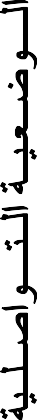 ـ تقوٌم ودعم مدى*  أؽٍت ِٓ وً اصٕ١ٓ أٚ أوضش ِٓ اٌّزؼٍّ١ٓ  ٚاٌّزؼٍّبد اٌزفى١ش فٟ ٚػؼ١خ رٛاطٍ١خ ٠زجبد٨ْ/٠زجبدٌْٛ ف١ٙب ا٤عبٌ١ت ٚ ا٨فؼبي اٌى٩ِ١خ اٌزٟ رزؼّٕٙب اٌٛػؼ١خ اٌزٛاطٍ١خ اٌّغزٙذفخ [ رذذ٠ذ ِىبْأشخبص ]  ، ٚأرشن ٌُٙ ٍِٙخ ِٓ اٌزفى١ش ٚاٌزذسة فٟ ٔظبَ .*  فٟ ػًّ رشبسوٟ ٠م˚ ََّٛ وً رشخ١ض ِٓ د١ش رٛظ١ف ا٤فؼبي اٌى٩ِ١خ ٌٍٛػؼ١خ، ٚع٩ِخ اٌٍغخ ، ٚاٌزؼج١ش اٌظٛرٟ، ِٚ٩ِخ اٌٛجٗ ، ثبػزّبد دٛاس ِٛجٗ ِٓ ٌذْ ا٤عزبرتمكن المتعلمٌن*  أؽٍت ِٓ وً اصٕ١ٓ أٚ أوضش ِٓ اٌّزؼٍّ١ٓ  ٚاٌّزؼٍّبد اٌزفى١ش فٟ ٚػؼ١خ رٛاطٍ١خ ٠زجبد٨ْ/٠زجبدٌْٛ ف١ٙب ا٤عبٌ١ت ٚ ا٨فؼبي اٌى٩ِ١خ اٌزٟ رزؼّٕٙب اٌٛػؼ١خ اٌزٛاطٍ١خ اٌّغزٙذفخ [ رذذ٠ذ ِىبْأشخبص ]  ، ٚأرشن ٌُٙ ٍِٙخ ِٓ اٌزفى١ش ٚاٌزذسة فٟ ٔظبَ .*  فٟ ػًّ رشبسوٟ ٠م˚ ََّٛ وً رشخ١ض ِٓ د١ش رٛظ١ف ا٤فؼبي اٌى٩ِ١خ ٌٍٛػؼ١خ، ٚع٩ِخ اٌٍغخ ، ٚاٌزؼج١ش اٌظٛرٟ، ِٚ٩ِخ اٌٛجٗ ، ثبػزّبد دٛاس ِٛجٗ ِٓ ٌذْ ا٤عزبروالمتعلمات من*  أؽٍت ِٓ وً اصٕ١ٓ أٚ أوضش ِٓ اٌّزؼٍّ١ٓ  ٚاٌّزؼٍّبد اٌزفى١ش فٟ ٚػؼ١خ رٛاطٍ١خ ٠زجبد٨ْ/٠زجبدٌْٛ ف١ٙب ا٤عبٌ١ت ٚ ا٨فؼبي اٌى٩ِ١خ اٌزٟ رزؼّٕٙب اٌٛػؼ١خ اٌزٛاطٍ١خ اٌّغزٙذفخ [ رذذ٠ذ ِىبْأشخبص ]  ، ٚأرشن ٌُٙ ٍِٙخ ِٓ اٌزفى١ش ٚاٌزذسة فٟ ٔظبَ .*  فٟ ػًّ رشبسوٟ ٠م˚ ََّٛ وً رشخ١ض ِٓ د١ش رٛظ١ف ا٤فؼبي اٌى٩ِ١خ ٌٍٛػؼ١خ، ٚع٩ِخ اٌٍغخ ، ٚاٌزؼج١ش اٌظٛرٟ، ِٚ٩ِخ اٌٛجٗ ، ثبػزّبد دٛاس ِٛجٗ ِٓ ٌذْ ا٤عزبراستعمال وتوظٌفاألسالٌب واألفعالالكالمٌة المتعلقة بـ :[ رذذ٠ذ ِىبْ*  أؽٍت ِٓ وً اصٕ١ٓ أٚ أوضش ِٓ اٌّزؼٍّ١ٓ  ٚاٌّزؼٍّبد اٌزفى١ش فٟ ٚػؼ١خ رٛاطٍ١خ ٠زجبد٨ْ/٠زجبدٌْٛ ف١ٙب ا٤عبٌ١ت ٚ ا٨فؼبي اٌى٩ِ١خ اٌزٟ رزؼّٕٙب اٌٛػؼ١خ اٌزٛاطٍ١خ اٌّغزٙذفخ [ رذذ٠ذ ِىبْأشخبص ]  ، ٚأرشن ٌُٙ ٍِٙخ ِٓ اٌزفى١ش ٚاٌزذسة فٟ ٔظبَ .*  فٟ ػًّ رشبسوٟ ٠م˚ ََّٛ وً رشخ١ض ِٓ د١ش رٛظ١ف ا٤فؼبي اٌى٩ِ١خ ٌٍٛػؼ١خ، ٚع٩ِخ اٌٍغخ ، ٚاٌزؼج١ش اٌظٛرٟ، ِٚ٩ِخ اٌٛجٗ ، ثبػزّبد دٛاس ِٛجٗ ِٓ ٌذْ ا٤عزبرالتوظيف)2(أشخبص ] على*  أؽٍت ِٓ وً اصٕ١ٓ أٚ أوضش ِٓ اٌّزؼٍّ١ٓ  ٚاٌّزؼٍّبد اٌزفى١ش فٟ ٚػؼ١خ رٛاطٍ١خ ٠زجبد٨ْ/٠زجبدٌْٛ ف١ٙب ا٤عبٌ١ت ٚ ا٨فؼبي اٌى٩ِ١خ اٌزٟ رزؼّٕٙب اٌٛػؼ١خ اٌزٛاطٍ١خ اٌّغزٙذفخ [ رذذ٠ذ ِىبْأشخبص ]  ، ٚأرشن ٌُٙ ٍِٙخ ِٓ اٌزفى١ش ٚاٌزذسة فٟ ٔظبَ .*  فٟ ػًّ رشبسوٟ ٠م˚ ََّٛ وً رشخ١ض ِٓ د١ش رٛظ١ف ا٤فؼبي اٌى٩ِ١خ ٌٍٛػؼ١خ، ٚع٩ِخ اٌٍغخ ، ٚاٌزؼج١ش اٌظٛرٟ، ِٚ٩ِخ اٌٛجٗ ، ثبػزّبد دٛاس ِٛجٗ ِٓ ٌذْ ا٤عزبرتشخٌصها .*  أؽٍت ِٓ وً اصٕ١ٓ أٚ أوضش ِٓ اٌّزؼٍّ١ٓ  ٚاٌّزؼٍّبد اٌزفى١ش فٟ ٚػؼ١خ رٛاطٍ١خ ٠زجبد٨ْ/٠زجبدٌْٛ ف١ٙب ا٤عبٌ١ت ٚ ا٨فؼبي اٌى٩ِ١خ اٌزٟ رزؼّٕٙب اٌٛػؼ١خ اٌزٛاطٍ١خ اٌّغزٙذفخ [ رذذ٠ذ ِىبْأشخبص ]  ، ٚأرشن ٌُٙ ٍِٙخ ِٓ اٌزفى١ش ٚاٌزذسة فٟ ٔظبَ .*  فٟ ػًّ رشبسوٟ ٠م˚ ََّٛ وً رشخ١ض ِٓ د١ش رٛظ١ف ا٤فؼبي اٌى٩ِ١خ ٌٍٛػؼ١خ، ٚع٩ِخ اٌٍغخ ، ٚاٌزؼج١ش اٌظٛرٟ، ِٚ٩ِخ اٌٛجٗ ، ثبػزّبد دٛاس ِٛجٗ ِٓ ٌذْ ا٤عزبراٌــــٛػـؼـ١ـخ اٌـزــٛاطـٍـ١خاٌــــــــــــــذــــــــــىـــب٠ــــــــخوصف شًءبناء التوقعات ،االستماع للحكاٌة والمصادقة على التوقعاتموضوع الحصةان ٌكتشف المتعلم األسالٌب واألفعال الكالمٌةالمتعلقة بـ : وصف شًء  .الوسائل : مشهد الوضعٌة التواصلٌة  تشخٌص ..- توقع مضمون الحكاٌة من خالل العنوان والصور- تعرف الموضوع العام للحكاٌة من خالل سماعهاالتحقق من التوقعاتاألهدافالتقويم والدعمتـــــــــدبــــــــــــــــيـــــــــر األنــــــــــــشــــــــــــــــطـــــــــة الـــــــــــــتــــــــعــــــــــلــــــــــــيــــــــمــــــــــــيـــــــــة الـــــــتـــــــــعـــــــلـــــــمــــــيــــــــةالمراحلتقوٌم ودعم فوري لصٌاغة التوقعاتإعطاء المزٌد من اإلشارات لمالحظةالصورة* تهٌئ المتعلمٌن الى سماع حكاٌة : {كجمولة فً المدٌنة}- أختار الفضاء المناسب لتقدٌم الحكاٌة، وأشرك المتعلمات والمتعلمٌن فً تنظٌمه (الساحة، تشكٌل نصف دائرةبالطاوالت ،)...* تتسمٌع عنوان الحكاٌة : اسمع عنوان الحكاٌة: {كجمولة فً المدٌنة}  وٌردده المتعلمون، وأشرح كلماته التًسمعها المتعلمون للمرة االولى  ، باعتماد إحدى استراتٌجٌات المفردات.شرح  كجمولة : اسم لفتاة  االمدٌنة :إعطاء أمثلة لقرٌة ومدٌنة لمالحظة الفرق  .....* مالحظة حرة للمشهد التعبٌري :اوجه  المتعلمٌن والمتعلمات إلى مالحظة الصورة / الصور المصاحبةللحكاٌة، وٌعبرون عما ٌالحظونه (.شارع به سٌارات وممر للراجلٌن وكجمولة ترٌد عبور الطرٌق)* مالحظة موجهة للمشهد التعبٌري: أقود المتعلمٌن والمتعلمات إلى التعبٌر عن المشهد التعبٌري أٌن تقف الفتاة( على الرصٌف)... ، بماذا ت ِه ُّم  ( تهم عبور الطرٌق ... ) ، أٌن توجد الفتاة  ( فً المدٌنة  .......)....* بناء التوقعات: أستطلع  توقعات المتعلمٌن والمتعلمات حول مضمون الحكاٌة بإجابتهم عن سؤال التوقع مثل :حول ماذا ستدور أحداث الحكاٌة فً نظركم  ؟ ما سبب وجود كجمولة فً المدٌنة ؟ ماذا ستفعل ؟ * صٌاغة التوقعات فً عمل تشاركً: تتم صٌاغة توقعٌن أو ثالثة من بٌن إجابات المتعلمٌن والمتعلمات وأطالبهمبحفظها قصد التحقق منها ( ٌمكن تدوٌنها السترجاعها الحقا )وضعية االنطالقتقوٌم ودعم فوري                        لـ ـ انتباههم أثناءالتسمٌع . ـ اللعب بالصوت والحركة لشدانتباههم* التهٌئ  لالستماع : اضع المتعلمٌن والمتعلمات فً مشروع سماع الحكاٌة وتشوٌقهم إلى معرفة  أحداثهابالقول :- هل ترٌدون معرفة  من منكم توقعه صحٌح ؟ استمعوا للحكاٌة إذا .: * تسمٌع الحكاٌة : أسمع الحكاٌة مرتٌن باحترام أسلوب السرد وعالمات الترقٌم، وباستعمال إٌقاعات صوتٌةمعبرة، وبتوظٌف التعبٌر الجسدي  كما الحكواتً .......* تقوٌم الفهم السماعً العام للحكاٌة: أختبر الفهم السماعً من خالل أسئلة حول مضمون الحكاٌة .مثل:ـ أٌن أكملت كجمولة دراستها   ؟ ـ أٌن ستتابع دراستها   ؟ ـ ماذا وصف لها أبوها   ؟ أٌن استقرت كجمولة فًالمدٌنة ؟ ـ بماذا كانت كجمولة تتنقل إلى مدرستها  ؟ ـ لماذا كانت كجمولة محبوبة لدى الجمٌع  ؟ ............التسميعتقوٌم ودعم فوري لـ: القدرة على الربط بٌن التوقع الصحٌحوالحكاٌة*المصادقة على التوقعات : أطالب المتعلمٌن باستحضار توقعاتهم او أساعدجهم على استحضارها إن وجدواصعوبة فً ذلك ، ثم مقارنتها مع ما فهموه بعد سماعهم للحكاٌة باإلجابة على أسئلة وسٌطٌة مثل -: ماذا توقعت ؟- هل توقعك صحٌح ؟ - لماذا ؟ٌوظف المتعلمون والمتعلمات المشهد والعنوان فً التحقق من صدق توقعاتهم .الفهمالعامتقوٌم ودعم مدىقدرة المتعلمٌن والمتعلمات على استرجاع المقطعالحكائً .أقود المتعلمٌن والمتعلمات إلى استرجاع المقطع الحكائً ذي الصلة بموضوع الحصة  [ وصف شًء ]  بواسطةأسئلة مساعدة أو أسمعهم المقطع الحكائً وأسألهم : ـ أٌن ستتابع  كجمولة دراستها ؟ بفضل ماذا صارت كجمولةمحبوبة لدى الجمٌع ؟ ماذا كانت كجمولة تتقن ؟( صارت كجمولة محبوبة لدى الجمٌع ، بفضل خلقها الرفٌع ، واجتهادها فً الدراسة ، وإتقانها التمثٌلوالرٌاضة ) .وضعية االنطالق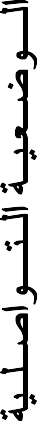 ـ تقوٌم ودعم مدى تمنكن المتعلمٌنوالمتعلمات من تعرف األسالٌب واألفعالالكالمٌة المتعلقة  بـ  :[ وصف شًء ] ـ ألعب بالصوت والحركة لشد االنتباه لترسٌخ األسالٌبواألفعال الكالمٌة .* المالحظة واالكتشاف : اقود جماعة الفصل إلى إدراك عناصر مشهد الوضعٌة التواصلٌة والعالقات التفاعلٌةالناشئة بٌنهما باعتماد المالحظة الحرة والمالحظة الموجهة بأسئلة وسٌطٌة مثل : من هذه ؟ (كجمولة) ـ  أٌنتوجد ؟ ( فً ملعب المدرسة / فً حدٌقة األلعاب  ) ـ  كٌف ٌبدو لعبها  ؟ (تلعب بهدوء  وأدب )* استرجاع مقطع الوضعٌة التواصلٌة وتردٌده :أقود المتعلمٌن والمتعلمات إلى استرجاع  المقطع  المتعلق  بـ [ وصف شًء ]  :( صارت كجمولة محبوبة لدى الجمٌع ، بفضل خلقها الرفٌع ، واجتهادها فً الدراسة ، وإتقانها التمثٌلوالرٌاضة ) .ٌردد المتعلمون المقطع الحواري ثنائٌا بالتناوب دون مطالبتهم بتشخٌصه . المالحظة و االكتشافاٌــــٛػـؼـ١ـخ اٌـزــٛاطـٍـ١خاٌــــــــــــــذــــــــــىـــب٠ــــــــخاستعمال  أفعال  وصف شًء  )1(تحدٌد عناصر الحكاٌة  ( الشخصٌات ، الزمان ، المكان ، األحداث       )موضوع الحصةٌستعمل  المتعلم األسالٌب واألفعال الكالمٌةالمتعلقة بـ : وصف شًء  .الوسائل : مشهد الوضعٌة التواصلٌة  تشخٌص ..- تعرف المضمون العام للحكاٌة من خالل سماعهاتعرف عناصر الحكاٌة (الشخصٌات – األمكنة  ـ الزمان–األحداث)من خالل سماعهااألهدافالتقويم والدعمتـــــــــدبــــــــــــــــيـــــــــر األنــــــــــــشــــــــــــــــطـــــــــة الـــــــــــــتــــــــعــــــــــلــــــــــــيــــــــمــــــــــــيـــــــــة الـــــــتـــــــــعـــــــلـــــــمــــــيــــــــةتـــــــــدبــــــــــــــــيـــــــــر األنــــــــــــشــــــــــــــــطـــــــــة الـــــــــــــتــــــــعــــــــــلــــــــــــيــــــــمــــــــــــيـــــــــة الـــــــتـــــــــعـــــــلـــــــمــــــيــــــــةالمراحلتقوٌم ودعم مدى تذكر المعنى العامللحكاٌةأقود المتعلمٌن والمتعلمات إلى استرجاع التوقعات الصحٌحة ، واإلجابة عن أسئلة تهم المعنى العام للحكاٌة ( مثل أسئلة الحصة السابقة ) .  ـ أٌن أكملت كجمولة دراستها   ؟ ـ أٌن ستتابع دراستها   ؟ ـ ماذا وصف لها أبوها   ؟ أٌن استقرت كجمولة فً المدٌنة ؟ ـ بماذا كانت كجمولة تتنقل إلى مدرستها  ؟ ـ لماذا كانتكجمولة محبوبة لدى الجمٌع  ؟ ............*أهٌئ المتعلمٌن والمتعلمات الى سماع الحكاٌة من جدٌد  :وضعية االنطالقوضعية االنطالق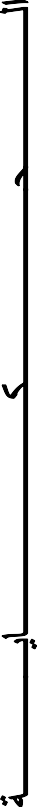 تقوٌم ودعم التركٌزأثناء التسمٌعبالصوت والحركة .* تسمٌع الحكاٌة : أسمع الحكاٌة مرتٌن باحترام أسلوب السرد وعالمات الترقٌم، وباستعمال إٌقاعات صوتٌةمعبرة، وبتوظٌف التعبٌر الجسدي  كما الحكواتً .......التسميعالتسميعتقوٌم ودعم فوري لـ :تمكن المتعلمٌن والمتعلمات من استخراج عناصر الحكاٌة ( الشخصٌات األحداث الزمانالمكان )..تقوٌم ودعم مدى تمثل المتعلمٌن والمتعلمات خرٌطة لعناصر الحكاٌة انطالقا منالحكاٌة* أطرح على المتعلمٌن والمتعلمات أسئلة تتعلق بعناصر الحكاٌة مثل :* الشخصٌات :  ـ من هً الشخصٌات المذكورة فً الحكاٌة ؟الرئٌسٌة (كجمولة ، األب ، األم ) الجانبٌة( األطفال ، إٌطو) .* المكان:  ـ  أٌن تتوجد كجمولة  ؟ أٌن ستسكن   ؟ أٌن  ستتابع دراستها ؟ .....* الزمان : ـ  متسلسل ٌبدأ من أحداث البداٌة إلى أحداث النهاٌة  دون ارتداد ( النهار ) من خالل المشهد* األحداث :  ماذا قررت كجمولة بعدإتمام دراستها فً القرٌة ؟ (تتابع  )ـ ماذا قال لها االب عن المدٌنة   ؟ (لٌست كالقرٌة فٌها شوارع.........  )ـ ماذا اقترحت األم بالنسبة لسكن كجمولة ؟ (أن تسكن عند عمتها إٌطو)ـ ماذا تفعل كجمولة مع زمالئها فً بٌت عمتها إٌطو ؟ (ٌراجعون دروسهم        )ـ كٌف كانت كجمولة تتصل بزمالئها ؟ وبماذا كانت تنصحهم  ؟ ( تهاتفهم ، تنصحهم باالجتهاد وعدم نسٌانالقرٌة      )أعٌد تسمٌع بعض من مقاطع الحكاٌة وأساعد المتعلمٌن والمتعلمات على استرجاع شخصٌات الحكاٌةوأحداثها  وزمانها . في عًم تشاركي أبني يع انًتعهًات وانًتعهًيٍ خزيطة انحكاية عهى شكم يخطط شًسي يستعينا بانزسوو أو انصور انتوضيحيةالزمان                                       المكان .........عنوان الحكاٌةالشخصٌات                                  األحداث ......الفهم : عناصر الحكايةالفهم : عناصر الحكايةتقوٌم ودعم مدى قدرةالمتعلمٌن والمتعلمات على تذكر االفعال الكالمٌة والتعبٌر عنهاأساعد المتعلمٌن والمتعلمات على تذكر المقطع الحواري السالف  [ وصف شًء ]  باعتماد المشهد وطرحأسئلة مثل :ـ كٌف كان خلق كجمولة   ؟  وماذا كانت تتقن ؟ ( صارت كجمولة محبوبة لدى الجمٌع ، بفضل خلقها الرفٌع ، واجتهادها فً الدراسة ، وإتقانها التمثٌلوالرٌاضة ) .وضعية االنطالقوضعية االنطالق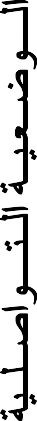 ـ تقوٌم ودعم مدى من   تمكن المتعلمٌن والمتعلمات استعمال األسالٌب واألفعال الكالمٌةالمتعلقة بـ :[ وصف شًء ]والقدرة علىتشخٌصها .* أنتدب المتعلمٌن والمتعلمات مثنى مثنى  لتردٌد المقطع الحواري  :( صارت كجمولة محبوبة لدى الجمٌع ، بفضل خلقها الرفٌع ، واجتهادها فً الدراسة ، وإتقانها التمثٌلوالرٌاضة ) .ٌرددون المقطع الحواري مع تشخٌص الموقف .االستعمال)1(االستعمال)1(اٌــــٛػـؼـ١ـخ اٌـزــٛاطـٍـ١خاٌــــــــــــــذــــــــــىـــب٠ــــــــخاستعمال أفعال  وصف شًء )2(اكتشاف بنٌة الحكاٌة والتهٌؤ لسردهاموضوع الحصةان ٌستعمل المتعلم والمتعلمة األسالٌب واألفعالالكالمٌة المتعلقة بـ  وصف شًء .الوسائل : مشهد الوضعٌة التواصلٌة  تشخٌص ..- توقع المضمون العام الحكاٌة من خالل سماعها-  تعرف البنٌة السردٌة(البداٌة – المشكل المطروح – توالًاألحداث – الحل - النهاٌة األحداث)األهدافالتقويم والدعمتـــــــــدبــــــــــــــــيـــــــــر األنــــــــــــشــــــــــــــــطـــــــــة الـــــــــــــتــــــــعــــــــــلــــــــــــيــــــــمــــــــــــيـــــــــة الـــــــتـــــــــعـــــــلـــــــمــــــيــــــــةالمراحلتقوٌم ودعم مدى تذكر عناصر الحكاٌة   أقود المتعلمٌن والمتعلمات إلى استرجاع عناصر الحكاٌة من خالل خرٌطة الحكاٌة التاي تم بناؤها فً الحصة السابقة  ، واإلجابة عن أسئلة مثل ـ أٌن أكملت كجمولة دراستها   ؟ ـ أٌن ستتابع دراستها   ؟ ـ ماذا وصف لها أبوها   ؟ أٌن استقرت كجمولة فً المدٌنة ؟ ـ بماذا كانت كجمولة تتنقل غلى مدرستها  ؟ ـ لماذا كانت كجمولةمحبوبة لدى الجمٌع ؟ ............*أهٌئ المتعلمٌن والمتعلمات الى سماع الحكاٌة من جدٌد  :وضعية االنطالق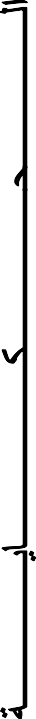 تقوٌم ودعم التركٌزأثناء التسمٌعبالصوت والحركة .* تسمٌع الحكاٌة : أسمع الحكاٌة مرتٌن باحترام أسلوب السرد وعالمات الترقٌم، وباستعمال إٌقاعات صوتٌةمعبرة، وبتوظٌف التعبٌر الجسدي  كما الحكواتً .......أركز بانصوت وااليًاءات عهى انعناصز انتي نى يتذكزها انًتعهًوٌوانًتعهًات خالل االستثًار في انحصة انسابقةالتسميعتقوٌم ودعم مدى تمكن المتعلمٌن والمتعلمات من تحدٌد المقاطعالسردٌة* اكتشاف بنٌة الحكاٌة :* أساعد المتعلمٌن والمتعلمات استكشاف البنٌة السردٌة للحكاٌة من خالل الخطوات التالٌة : ــ  أسمع جماعة الفصل مقاطع من الحكا ٌة  واحدا واحدا ، وأطالبهم بتحدٌد جملة بدا ٌته و جملة نها ٌته  و التعبٌرعن مضمونه.ومقاطع الحكاٌة هً : * البداٌة  :  ـ من  ": أكمات كجمولة ............... إلى : ............... وقررت أن تكملها فً المدٌنة "*  توالً األحداث:  ـ من  ":قال لها والدها............... إلى : ............... فً أوقات الفراغ فقط   "*  أحداث الدروة و المشكل : ـ من  ":قالت األم............... إلى : ............... فكرة صائبة   "*  األحداث الهابطة :  ـ من  ": استقرت كجمولة   ............... إلى : .............. التمثٌل والرٌاضة  "* النهاٌة   :  ـ  : من  ":لم تنس كجمولة أصدقاءها  ............... إلى : ............... نهاٌة الحكاٌة  "الفهم : بنيةالحكايةتقوٌم ودعم مدى تمكنالمتعلمٌن والمتعلمات من ترتٌب وقائع منالحكاٌة* االستعداد لسرد الحكاٌةأؽبٌت اٌّزؼٍّبد ٚ اٌّزؼٍّ١ٓ ثزشر١ت اٌظٛس اٌزٟ  عأػشػٙب ػٍٝ أٔظبسُ٘  ( أٚ ا٨لزظبس ػٍٝ طٛس اٌىزبة            اٌّذسعٟ) دغت أدذاس  اٌذىب ٠خ ، ٚ اٌزؼج١ش ػٕٙب اعزؼذادا ٌٍغشد . ٚ اٌظٛس ٟ٘ وبٌزبٌٟ :                          األٌٚٝ : رّزً  وجٌّٛخ فٟ اٌّذسعخ                           اٌثبٔ١خ : رّضً وجٌّٛخ ِغ صِ٩ئٙب لشة اٌذبفٍخ اٌثبٌثخ : رّضً  أة ٚأَ وجٌّٛخ ٠زذبٚاْ                             األخ١شح : وجٌّٛخ رجّغ ِ٩ثغٙب فٟ دم١جخ(هنا يًكٍ االقتصار عهى رسىو يبسطت نكم وضعيت عهى انسبىرة قصد تزتيبها)تقوٌم ودعم مدى قدرةالمتعلمٌن والمتعلماتعلى تذكر االفعال الكالمٌة والتعبٌر عنهاأساعد المتعلمٌن والمتعلمات على تذكر المقطع السالف  وتردٌده( فً الصباح الباكر ارتدت كجمولة  وزرة جدٌدة ، وحملت محفظة ، وانطلقت مسرعة إلى المدرسة .رحبالجمٌع بكجمولة ،وأجلستها األستاذة فً طاولة بجانب النوافذ ) .وضعيةاالنطالق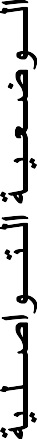 ـ تقوٌم ودعم مدى* أنتدب المتعلمٌن والمتعلمات مثنى مثنى  لتردٌد المقطع  :( صارت كجمولة محبوبة لدى الجمٌع ، بفضل خلقها الرفٌع ، واجتهادها فً الدراسة ، وإتقانها التمثٌلوالرٌاضة ) .ٌشخصون فً ثنائٌات مواقف تستعمل فٌها عبارات [ وصف شًء ] مع تجسٌد الحركات والمالمح المناسبةأفتح حوارا مع المتعلمٌن والمتعلمات من أجل وصف أشٌاء مختلفة  بمحٌطهم   بأسئلة مثل :ــ صف محفظة أحد زمالئك ؟ــ حدد أوصاف وخصال أحد زمالئك ؟االستعما)2( لتمكن المتعلمٌن* أنتدب المتعلمٌن والمتعلمات مثنى مثنى  لتردٌد المقطع  :( صارت كجمولة محبوبة لدى الجمٌع ، بفضل خلقها الرفٌع ، واجتهادها فً الدراسة ، وإتقانها التمثٌلوالرٌاضة ) .ٌشخصون فً ثنائٌات مواقف تستعمل فٌها عبارات [ وصف شًء ] مع تجسٌد الحركات والمالمح المناسبةأفتح حوارا مع المتعلمٌن والمتعلمات من أجل وصف أشٌاء مختلفة  بمحٌطهم   بأسئلة مثل :ــ صف محفظة أحد زمالئك ؟ــ حدد أوصاف وخصال أحد زمالئك ؟االستعما)2( لوالمتعلمات من* أنتدب المتعلمٌن والمتعلمات مثنى مثنى  لتردٌد المقطع  :( صارت كجمولة محبوبة لدى الجمٌع ، بفضل خلقها الرفٌع ، واجتهادها فً الدراسة ، وإتقانها التمثٌلوالرٌاضة ) .ٌشخصون فً ثنائٌات مواقف تستعمل فٌها عبارات [ وصف شًء ] مع تجسٌد الحركات والمالمح المناسبةأفتح حوارا مع المتعلمٌن والمتعلمات من أجل وصف أشٌاء مختلفة  بمحٌطهم   بأسئلة مثل :ــ صف محفظة أحد زمالئك ؟ــ حدد أوصاف وخصال أحد زمالئك ؟االستعما)2( لاستعمال األسالٌب* أنتدب المتعلمٌن والمتعلمات مثنى مثنى  لتردٌد المقطع  :( صارت كجمولة محبوبة لدى الجمٌع ، بفضل خلقها الرفٌع ، واجتهادها فً الدراسة ، وإتقانها التمثٌلوالرٌاضة ) .ٌشخصون فً ثنائٌات مواقف تستعمل فٌها عبارات [ وصف شًء ] مع تجسٌد الحركات والمالمح المناسبةأفتح حوارا مع المتعلمٌن والمتعلمات من أجل وصف أشٌاء مختلفة  بمحٌطهم   بأسئلة مثل :ــ صف محفظة أحد زمالئك ؟ــ حدد أوصاف وخصال أحد زمالئك ؟االستعما)2( لواألفعال الكالمٌة* أنتدب المتعلمٌن والمتعلمات مثنى مثنى  لتردٌد المقطع  :( صارت كجمولة محبوبة لدى الجمٌع ، بفضل خلقها الرفٌع ، واجتهادها فً الدراسة ، وإتقانها التمثٌلوالرٌاضة ) .ٌشخصون فً ثنائٌات مواقف تستعمل فٌها عبارات [ وصف شًء ] مع تجسٌد الحركات والمالمح المناسبةأفتح حوارا مع المتعلمٌن والمتعلمات من أجل وصف أشٌاء مختلفة  بمحٌطهم   بأسئلة مثل :ــ صف محفظة أحد زمالئك ؟ــ حدد أوصاف وخصال أحد زمالئك ؟االستعما)2( لالمتعلقة بـ :* أنتدب المتعلمٌن والمتعلمات مثنى مثنى  لتردٌد المقطع  :( صارت كجمولة محبوبة لدى الجمٌع ، بفضل خلقها الرفٌع ، واجتهادها فً الدراسة ، وإتقانها التمثٌلوالرٌاضة ) .ٌشخصون فً ثنائٌات مواقف تستعمل فٌها عبارات [ وصف شًء ] مع تجسٌد الحركات والمالمح المناسبةأفتح حوارا مع المتعلمٌن والمتعلمات من أجل وصف أشٌاء مختلفة  بمحٌطهم   بأسئلة مثل :ــ صف محفظة أحد زمالئك ؟ــ حدد أوصاف وخصال أحد زمالئك ؟االستعما)2( ل[ وصف شًء ]* أنتدب المتعلمٌن والمتعلمات مثنى مثنى  لتردٌد المقطع  :( صارت كجمولة محبوبة لدى الجمٌع ، بفضل خلقها الرفٌع ، واجتهادها فً الدراسة ، وإتقانها التمثٌلوالرٌاضة ) .ٌشخصون فً ثنائٌات مواقف تستعمل فٌها عبارات [ وصف شًء ] مع تجسٌد الحركات والمالمح المناسبةأفتح حوارا مع المتعلمٌن والمتعلمات من أجل وصف أشٌاء مختلفة  بمحٌطهم   بأسئلة مثل :ــ صف محفظة أحد زمالئك ؟ــ حدد أوصاف وخصال أحد زمالئك ؟االستعما)2( لوالقدرة على* أنتدب المتعلمٌن والمتعلمات مثنى مثنى  لتردٌد المقطع  :( صارت كجمولة محبوبة لدى الجمٌع ، بفضل خلقها الرفٌع ، واجتهادها فً الدراسة ، وإتقانها التمثٌلوالرٌاضة ) .ٌشخصون فً ثنائٌات مواقف تستعمل فٌها عبارات [ وصف شًء ] مع تجسٌد الحركات والمالمح المناسبةأفتح حوارا مع المتعلمٌن والمتعلمات من أجل وصف أشٌاء مختلفة  بمحٌطهم   بأسئلة مثل :ــ صف محفظة أحد زمالئك ؟ــ حدد أوصاف وخصال أحد زمالئك ؟االستعما)2( لتشخٌصها .* أنتدب المتعلمٌن والمتعلمات مثنى مثنى  لتردٌد المقطع  :( صارت كجمولة محبوبة لدى الجمٌع ، بفضل خلقها الرفٌع ، واجتهادها فً الدراسة ، وإتقانها التمثٌلوالرٌاضة ) .ٌشخصون فً ثنائٌات مواقف تستعمل فٌها عبارات [ وصف شًء ] مع تجسٌد الحركات والمالمح المناسبةأفتح حوارا مع المتعلمٌن والمتعلمات من أجل وصف أشٌاء مختلفة  بمحٌطهم   بأسئلة مثل :ــ صف محفظة أحد زمالئك ؟ــ حدد أوصاف وخصال أحد زمالئك ؟االستعما)2( لاٌــــٛػـؼـ١ـخ اٌـزــٛاطـٍـ١خاٌــــــــــــــذــــــــــىـــب٠ــــــــختوظٌف  أفعال  وصف شًء )1(سرد الحكاٌة واالشتغال على معجمها وتحدٌد حقولها الداللٌةموضوع الحصةٌوظف  المتعلم األسالٌب واألفعال الكالمٌة المتعلقةبـ :  وصف شًء .الوسائل : مشهد الوضعٌة التواصلٌة  تشخٌص ..- سرد مقاطع من الحكاٌة بأسلوب شخصً - اكتشاف معجم الحكاٌة استعمال معجم الحكاٌة- توظٌف استراتجٌة المفرداتاألهدافالتقويم والدعمتـــــــــدبــــــــــــــــيـــــــــر األنــــــــــــشــــــــــــــــطـــــــــة الـــــــــــــتــــــــعــــــــــلــــــــــــيــــــــمــــــــــــيـــــــــة الـــــــتـــــــــعـــــــلـــــــمــــــيــــــــةالمراحلتقوٌم ودعم مدىتذكر تذكر معانً المقاطع السردٌةوترتٌبهاأقود المتعلمٌن والمتعلمات إلى استرجاع البنٌة السردٌة للحكاٌة من خالل الصور المرتبة فً الحصة السابقةأو عن طرٌق أسئلة موجهة :                        األٌٚٝ : رّزً  وجٌّٛخ فٟ اٌّذسعخ                           اٌثبٔ١خ : رّضً وجٌّٛخ ِغ صِ٩ئٙب لشة اٌذبفٍخ اٌثبٌثخ : رّضً  أة ٚأَ وجٌّٛخ ٠زذبٚاْ                             األخ١شح : وجٌّٛخ رجّغ ِ٩ثغٙب فٟ دم١جخ*أهٌئ المتعلمٌن والمتعلمات الى سماع الحكاٌة من جدٌد  :وضعية االنطالق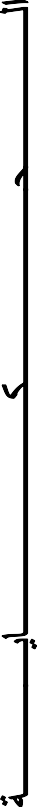 تقوٌم ودعم تمكنالمتعلمٌن من السرد.السرد التشاركً و الجما عً لمقاطع الحكاٌة مع المتعلمٌن . *سرد مقاطع من الحكاٌة من طرف بعض المتعلمٌن مع مساعدتهم باإلشارات أو الصور أو الكلمات المفاتٌحالسردتقوٌم ودعم مدى تملك الرصٌد المعجمً من خاللإعادة توظٌفهتقوٌم ودعم مدى استخدام استراتجٌةالمفرداتطرح أسئلة الستخراج الرصٌد المعجمً للحكاٌة : و تقرٌب معانٌه ، و ٌهم المعجم:*أسماء األشٌاء و األمكنة :  ) القرٌة ، المدٌنة ، شوارع ، سٌارات ، منازل ، عمارات ، حدائق ، منتزهات، معامل ، مستشفٌات ، معامل ، الحافلة ، البادٌة           ( تعرض صور أو أشٌاء تشحصها  أو عن طرٌق                                                                                                                                                              أسئلة. *األفعال (: أوٍّذ ، لشسد ، اعزّزؼٟ ، رغىٓ ، أجبثذ ، اعزمشد رشافك      )  بتشخٌصها أو إعطاء أمثلةفً جمل ذات معنى بالنسبة للتلمٌذ. *الصفات : ( عصرٌة ، رائعة ، جدجد ، محبوبة ، الرفٌع ،        )  بتشخٌصها أو إعطاء أمثلة فً جمل ذاتمعنً بالنسبة للتلمٌذ.* توظٌف استراتٌجٌات المفردات شفهٌا: *شبكة المفردات : إعطاء كلمة و مطالبة المتعلمٌن  بالبحث عن كلمات من نفس الحقل المضمونً  مثال:المدٌنة:  شوارع ، ممرات ، عمارات مستشفٌات  ،   ........ *عائلة الكلمات : إعطاء كلمة ( منطرف االستاذ أو التالمٌذ )و مطالبة المتعلمٌن  بالبحث عن كلمات باالشتقاقدون تصرٌح مثال:قرر : قرار ، مقرر ، تقرٌر ، ، ......*خرٌطة الكلمة : إعطاء كلمة و مطالبتهم بالبحث عن نوعها) اسم/فعل/ (مرادفها / جملضدها، وتركٌبها    المرادف المثابرة ن العملالضد : التهاون ن الكسلالفهم : معجم الحكايةتقوٌم ودعم مدىقدرة المتعلمٌن والمتعلمات على تذكر االفعال الكالمٌةوالتعبٌر عنهاأساعد المتعلمٌن والمتعلمات على تذكر المقطع السالف الذي شخصوه فً الحصة السابقة و إعادة تشخٌصه.( صارت كجمولة محبوبة لدى الجمٌع ، بفضل خلقها الرفٌع ، واجتهادها فً الدراسة ، وإتقانها التمثٌلوالرٌاضة ) .وضعية االنطالق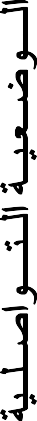 ـ تقوٌم ودعم مدى من    تمكن المتعلمٌن والمتعلمات استثمار وتوظٌف األسالٌب واألفعالالكالمٌة ا بـ :[ وصف شًء ]والقدرة على تشخٌصها فً سٌاقاتومواقف مختلفة .*  أخلق مواقف تواصلٌة مشابهة للسٌاق األصلً واساعد المتعلمٌن والمتعلمات على توظٌف األسالٌبواألفعال الكالمٌة المتعلقة بـ : [ وصف شًء ]   ، مثل   :ــ   ماذ ٌعجبك فً زمٌلك فالن ).........( ؟ــ  صف بعض الشٌاء الموجودة حولك ظ ( صور طاوالت ، أدوات ، مالبس )......أقترح على المتعلمٌن والمتعلمات وضعٌات تواصلٌة ذات صلة بـ  [ وصف شًء ]  :التوظيف)1(اٌــــٛػـؼـ١ـخ اٌـزــٛاطـٍـ١خاٌــــــــــــــذــــــــــىـــب٠ــــــــختوظٌف أفعال  وصف شًء )2(استضمار الفعل الكالمً والبنى التركٌبٌة واالسلوبٌة والصرفٌة واستعمالهاوتوظٌفهاموضوع الحصةٌوظف المتعلم والمتعلمة األسالٌب واألفعالالكالمٌة المتعلقة بـ :  وصف شًء .الوسائل : مشهد الوضعٌة التواصلٌة  تشخٌص .-  سرد الحكاٌة أو  مقاطع منها بأسلوب شخصً -  اكتشاف البنٌات االسلوبٌة والتركٌبة والصرفٌة للحكاٌةواستضمارها واستعمالها وتوظٌفهااألهدافالتقويم والدعمتـــــــــدبــــــــــــــــيـــــــــر األنــــــــــــشــــــــــــــــطـــــــــة الـــــــــــــتــــــــعــــــــــلــــــــــــيــــــــمــــــــــــيـــــــــة الـــــــتـــــــــعـــــــلـــــــمــــــيــــــــةالمراحلتقوٌم ودعم مدى تذكر تذكر معانً بعض الكلمات وتوظٌفهاأقود المتعلمٌن والمتعلمات إلى استرجاع الرصٌد المعجمً  للحكاٌة ومطالبتهم بتوظٌفه فً جمل*أهٌئ المتعلمٌن والمتعلمات الى سرد الحكاٌة من جدٌد  :وضعيةاالنطالق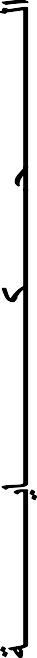 تقوٌم ودعم تمكنالمتعلمٌن من السرد .أسرد تشاركٌا مع المتعلمٌن والمتعلمات مقاطع من  الحكاٌة فً اآلن نفسه .*أدفع بعض المتعلمٌن إلى سرد مقاطع من الحكاٌة مع مساعدتهم باإلشارات أو الصور أو الكلمات المفاتٌحالسردتقوٌم ودعم مدى تملكالرصٌد المعجمً من خالل إعادة توظٌفهتقوٌم ودعم مدى استخدام استراتجٌة المفردات*استخراج البنٌات األسلوبٌة للحكاٌة : أطرح أسئلة الستخراج بعض األسالٌب المتحكمة فً  بناء الحكاٌةواعادة توظٌفها فً  سٌاقات متشابهة  مثل : الوصف:من خالل حدٌث األب عن المدٌنة  : فٌها شوارع وسٌارات ....... النداء :ٌا كجمولة                 ٌا محمد...........*استخراج البنٌات التركٌبٌة و الصرفٌة  للحكاٌ  ة  : أطرح أسئلة الستخراج بعض التراكٌب المتحكمة فً  بناء     الحكاٌة واعادة توظٌفها فً  سٌاقات  متشابهة مثل: الجملة الفعلٌة مع العطف   أكملت كجمولة دراستها  وقررت أن تتابعها .... .......  ـ المكدٌنة فٌها شوارع وسٌارات  ـ  ٌلتقون فً بٌت عمتها أو فً بٌت أحدهم  .......... الجملة االسمٌة مع بعض النواسخ الفعلٌة : ـ صارت كجمولة محبوبة         ـ صار لها فً المدرسة أصدقاء..........كانت تهاتفهم .........    إعطاء جمل أخرى  لتوظٌف هذه األسالٌب    تحفٌز المتعلمٌن والمتعلمات على إعادة سرد  الحكاٌة  لتعزٌز استضمار االسالٌب والتراكٌبوالصرف من أجل إعادة توظٌفها بشكل جٌد فً التحدث والتواصل .الفهم: البنيات االسلوبية و التركيبة و الصرفية للحكايةتقوٌم ودعم مدى قدرةالمتعلمٌن والمتعلمات على تذكر االفعالالكالمٌةأقترح على المتعلمٌن والمتعلمات سٌاقات تواصلٌة لٌوظفوا فٌه أفعال  [ وصف شًء ]استرجاع ما   ُر ِّوج  فً الحصص السالفة  ؟وضعيةاالنطالق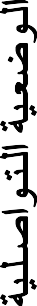 ـ تقوٌم ودعم مدى تمكن المتعلمٌن والمتعلمات من استثمار وتوظٌف األسالٌب واألفعال الكالمٌة المتعلقةبـ : [ وصف شًء ]والقدرة على تشخٌصها فً سٌاقات ومواقف مختلفة منإبداعهم.*  أطلب من كل اثنٌن من المتعلمٌن والمتعلمات  التفكٌر فً وضعٌة تواصلٌة ٌقدمون فٌها [ وصف شًء ]، مثل   :ـ رافقت زمالءك لملعب الكرة صف الملعب ؟  الجمهور ؟  الالعبٌن ؟ الحكم ؟    ..............ـ كٌف تكون األجواء فً منزلكم ٌوم عٌد األضحى ؟. ٌتقدم كل جماعة لتشخٌص الوضعٌة  مع مراعاة التوظٌف الفعلً لـ  [ وصف شًء ]  وسالمة اللغةوالتعبٌر الصوتً ، ومالمح الوجه والحركات  .....التوظيف)2(اٌــــٛػـؼـ١ـخ اٌـزــٛاطـٍـ١خاٌــــــــــــــذــــــــــىـــب٠ــــــــخ[ ٚطف ِىبْ ]سرد الحكاٌة واكتشاف قٌمة فٌها وتشربهاموضوع الحصةٌكتشف  المتعلم األسالٌب واألفعال الكالمٌة المتعلقة بـ :وصف مكان.الوسائل : مشهد الوضعٌة التواصلٌة  تشخٌص ..- سرد الحكاٌة بأسلوب شخصً- استثمار القٌماألهدافالتقويم والدعمتـــــــــدبــــــــــــــــيـــــــــر األنــــــــــــشــــــــــــــــطـــــــــة الـــــــــــــتــــــــعــــــــــلــــــــــــيــــــــمــــــــــــيـــــــــة الـــــــتـــــــــعـــــــلـــــــمــــــيــــــــةالمراحلتقوٌم ودعم مدى تذكر االسالٌب والتراكٌبوتوظٌفهاأقود المتعلمٌن والمتعلمات إلى استرجاع بعض االسالٌب والتراكٌب المستعملة  فً الحكاٌة ومطالبتهمبتوظٌفها فً جمل*أهٌئ المتعلمٌن والمتعلمات الى سرد الحكاٌة .وضعيةاالنطالقتقوٌم ودعم تمكنالمتعلمٌن من السرد .أسرد تشاركٌا مع المتعلمٌن والمتعلمات مقاطع من  الحكاٌة فً اآلن نفسه .*أدفع بعض المتعلمٌن إلى سرد مقاطع من الحكاٌة مع مساعدتهم باإلشارات أو الصور أو الكلمات المفاتٌحالسردتقوٌم ودعم مدى تملكالمتعلمٌن للقٌم فً سٌاق الحكاٌة*استخراج القٌم  : ل١بدح اٌّزؼٍّ١ٓ/اد إٌٝ اعزٕجبؽ ل١ُ : دت اٌذساعخ  ٚاال٘زّبَ ثٙب ٚاالجزٙبد ، اٌّظبدلخٚدغٓ اٌّؼبششح ، دت اٌمش٠خ ٚخذِزٙب ، ٚرذف١ضُ٘ ػٍٝ رّضٍٙب ٚاعزذغبٔٙب ٚ رششثٙب ٚرٛظ١فٙب فٟاٌزذذس ٚاٌزٛاطً ثغٍه اٌخطٛاد اٌزبٌ١خ :تقوٌم ودعم مدى تمثلهم للقٌم فً السٌاقاالجتماعً واالسري دت اٌذساعخ  ٚاال٘زّبَ ثٙب ٚاالجزٙبد:-  اٌزشو١ض ػٍٝ وْٛ  وجٌّٛخ أزمٍذ ٌٍّذ٠ٕخ ٌّزبثؼخ اٌذساعخ وٛٔٙب ِٕز ٌٚٛجٙب ٌٍّذسعخ وبٔذ رجزٙذ ٚ٘زأبثغ ِٓ دجٙب ٌٍذساعخ ٚاٌّذسعخ.....- ِطبٌجزُٙ  ثزوش إدغبعُٙ ٚشؼٛسُ٘ ُٚ٘ ٠جزٙذْٚ ٚ٠ضبثشْٚ فٟ دساعزُٙ  ...... اٌّظبدلخ ٚدغٓ اٌّؼبششح :اٌزشو١ض ػٍٝ أْ وجٌّٛخ طبس ٌٙب أطذلبء جذد فٟ اٌّذ٠ٕخ ٚاعزطبػذ رىٛ٠ٓ ػ٩لبد ؽ١جخ ِؼُٙ ٚ٘زاثفؼً خٍمٙب إٌج١ً       ٚرضّ١ٓ ٘زا اٌفؼً ٚإثشاص أّ٘١زٗ ٚل١ّزِٗطبٌجزُٙ  ثؼغ اٌؼ٩لبد اٌزٟ جّؼزُٙ ِغ صِ٩ئُٙ ٚ أطذلبئُٙ . دت اٌمش٠خ ٚخذِزٙب :إصبسح أزجبُ٘ٙ إٌٝ اسرجبؽ وجٌّٛخ ثمش٠زٙب ٚدجٙب ٌٙب ِٓ خ٩ي ِٙبرفزٙب ٤طذلبئٙب فٟ اٌمش٠خ ٚدضُٙ ػٍٝاٌّضبثشح ٚا٨جزٙبد  ٚػذَ ٔغ١بْ لش٠زُٙ .الفهم : استثمار القيمتقوٌم ودعم مدى قدرة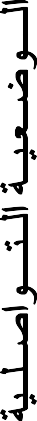 المتعلمٌن والمتعلماتعلى استرجاع المقطعالحكائً .ـ ألٛد اٌّزؼٍّ١ٓ ٚاٌّزؼٍّبد اٌٝ اعزشجبع اٌّمطغ اٌذىبئٟ رٞ اٌظٍخ ثّٛػٛع [ ٚطف ِىبْ ]   ثٛاعطخأعئٍخ ٚطٛس ِغبػذح ِضً :طٛسح وجٌّٛخ فٟ اٌّذ٠ٕخ (طفذخ   )22 ٚأعّؼُٙ اٌّمطغ اٌذىبئٟ (  أكملتكجمولة دراستها                   ومطاعم ومالعب )  .  صُ أعبٌُٙــ   أ٠ٓ عززبثغ وجٌّٛخ  دساعزٙب ؟ ) اٌّذ٠ٕخ )ــ  ػّبرا رذذس ٌٙب ا٤ة  ؟(ػٓ اٌّذ٠ٕخ ٚطفٙب ٌٙب  ......... ) .وضعية االنطالقـ تقوٌم ودعم مدى تعرف    تمنكن المتعلمٌن والمتعلمات من األسالٌب واألفعالالكالمٌة المتعلقة بـ[ ٚطف ِىبْ ] ـ ألعب بالصوت والحركة لشد االنتباه لترسٌخ األسالٌبواألفعال الكالمٌة .*اٌّالدظخ ٚاالوزشبف : ألٛد اٌّزؼٍّ١ٓ ٚاٌّزؼٍّبد اٌٝ ادسان ػٕبطش ِشٙذ اٌٛػؼ١خ اٌزٛاطٍ١خالمالحظة واالكتشافـ تقوٌم ودعم مدى تعرف    تمنكن المتعلمٌن والمتعلمات من األسالٌب واألفعالالكالمٌة المتعلقة بـ[ ٚطف ِىبْ ] ـ ألعب بالصوت والحركة لشد االنتباه لترسٌخ األسالٌبواألفعال الكالمٌة .ٚاٌؼ٩لبد اٌزفبػٍ١خ إٌبشئخ ث١ّٕٙب ثبػزّبد اٌّ٩دظخ اٌذشح  ٚ اٌّ٩دظخ ثأعئٍخ ٚع١ط١ٗ ِضً:المالحظة واالكتشافـ تقوٌم ودعم مدى تعرف    تمنكن المتعلمٌن والمتعلمات من األسالٌب واألفعالالكالمٌة المتعلقة بـ[ ٚطف ِىبْ ] ـ ألعب بالصوت والحركة لشد االنتباه لترسٌخ األسالٌبواألفعال الكالمٌة .ــ ِٓ ٘زٖ ؟(وجٌّٛخ)، أ٠ٓ رٛجذ وجٌّٛخ  ؟(  فٟ اٌّذ٠ٕخ )...المالحظة واالكتشافـ تقوٌم ودعم مدى تعرف    تمنكن المتعلمٌن والمتعلمات من األسالٌب واألفعالالكالمٌة المتعلقة بـ[ ٚطف ِىبْ ] ـ ألعب بالصوت والحركة لشد االنتباه لترسٌخ األسالٌبواألفعال الكالمٌة .ــ ِبرا لبي ا٤ة ٌىجٌّٛخ ٌّب ٚطف ٌٙب اٌّذ٠ٕخ ؟المالحظة واالكتشافـ تقوٌم ودعم مدى تعرف    تمنكن المتعلمٌن والمتعلمات من األسالٌب واألفعالالكالمٌة المتعلقة بـ[ ٚطف ِىبْ ] ـ ألعب بالصوت والحركة لشد االنتباه لترسٌخ األسالٌبواألفعال الكالمٌة .*اعزشجبع ِمطغ اٌٛػؼ١خ اٌزٛاطٍ١خ ٚرشد٠ذٖ : ألٛد اٌّزؼٍّ١ٓ ٚاٌّزؼٍّبد اٌٝ اعزشجبع  اٌّمطغ اٌذٛاسٞالمالحظة واالكتشافـ تقوٌم ودعم مدى تعرف    تمنكن المتعلمٌن والمتعلمات من األسالٌب واألفعالالكالمٌة المتعلقة بـ[ ٚطف ِىبْ ] ـ ألعب بالصوت والحركة لشد االنتباه لترسٌخ األسالٌبواألفعال الكالمٌة .اٌّزؼٍك  بـ  [ ٚطف ِىبْ :]المالحظة واالكتشافـ تقوٌم ودعم مدى تعرف    تمنكن المتعلمٌن والمتعلمات من األسالٌب واألفعالالكالمٌة المتعلقة بـ[ ٚطف ِىبْ ] ـ ألعب بالصوت والحركة لشد االنتباه لترسٌخ األسالٌبواألفعال الكالمٌة .(المدٌنة ٌا كجمولة ، لٌست كالقرٌة ، المدٌنة فٌها شوارع وسٌارات ، ومنازل وعمارات ن وحدائقالمالحظة واالكتشافـ تقوٌم ودعم مدى تعرف    تمنكن المتعلمٌن والمتعلمات من األسالٌب واألفعالالكالمٌة المتعلقة بـ[ ٚطف ِىبْ ] ـ ألعب بالصوت والحركة لشد االنتباه لترسٌخ األسالٌبواألفعال الكالمٌة .ومنتزهات ن ومعامل ومستشفٌات ، وأسواق عصرٌة ، ومطاعم ومالعب  )المالحظة واالكتشافـ تقوٌم ودعم مدى تعرف    تمنكن المتعلمٌن والمتعلمات من األسالٌب واألفعالالكالمٌة المتعلقة بـ[ ٚطف ِىبْ ] ـ ألعب بالصوت والحركة لشد االنتباه لترسٌخ األسالٌبواألفعال الكالمٌة .٠شدد اٌّزؼٍّْٛ ٚاٌّزؼٍّبد اٌّمطغ اٌذٛاسٞ صٕبئ١ب ثبٌزٕبٚة دْٚ ِطبٌجزُٙ ثزشخ١ظٗ.المالحظة واالكتشافاٌــــٛػـؼـ١ـخ اٌـزــٛاطـٍـ١خاٌــــــــــــــذــــــــــىـــب٠ــــــــخاستعمال أفعال [ ٚطف ِىبْ ] )1(تشخٌص الحكاٌة )1( (لعب األدوار)موضوع الحصةٌستعمل المتعلم والمتعلمة األسالٌب واألفعالالكالمٌة المتعلقة بـ : وصف مكان. الوسائل : مشهد الوضعٌة التواصلٌة  تشخٌص- سرد الحكاٌة- تشخٌص مقاطع من الحكاٌةاألهدافالتقويم والدعمتـــــــــدبــــــــــــــــيـــــــــر األنــــــــــــشــــــــــــــــطـــــــــة الـــــــــــــتــــــــعــــــــــلــــــــــــيــــــــمــــــــــــيـــــــــة الـــــــتـــــــــعـــــــلـــــــمــــــيــــــــةالمراحلالتحقق من استرجاع االسالٌبوتوظٌفها                       أ فزخ ٔمبشب ِغ اٌّزؼٍّ١ٓ ٚ اٌّزؼٍّبد لٛاِٗ اعزشجبع ثؼغ اٌم١ُ اٌّشٚجخ فٟ اٌذىب٠خ :   :   دت اٌذساعخ ٚاال٘زّبَ ثٙب ٚاالجزٙبد ، اٌّظبدلخ ٚدغٓ اٌّؼبششح ، دت اٌمش٠خ ٚخذِزٙب . ٚاٌزؼج١ش ػٕٙب  فٟ ِٛالفِؼ١ش١خ . أ٘١ئ اٌّزؼٍّ١ٓ ٚاٌّزؼٍّبد إٌٝ عشد اٌذىب٠خوضعية االنطالقتقوٌم ودعم تمكنالمتعلمٌن منالسرد.ـ اٌغشد اٌجّبػٟ ٚاٌزشبسوٟ ٌّمبؽغ ِٓ اٌذىب٠خ ) ا٨عزبر ِغ اٌّزؼٍّ١ٓ ٚاٌّزؼٍّبد)أؽٍت ِٓ اٌّزؼٍّ١ٓ ٚاٌّزؼٍّبد  عشد اٌذىب٠خ ِغ ِغبػذرُٙ  ثب٦٠ّبءاد أٚ ا٦شبساد أٚ اٌظٛس...السردتقوٌم ودعم       تمكن المتعلمٌن والمتعلمات من تذكر المقاطع السردٌة ومصاحبتها بالتعبٌرالجسدي . التحقق من سالمةاللغة                                 ـ ٠ٍؼت ثؼغ اٌّزؼٍّ١ٓ ٚاٌّزؼٍّبد  اٌّزطٛػ١ٓ أدٚاس اٌذىب٠خ ، ٚ ٨ ػ١ش اْ فؼٍٛا رٌه ثبعٍٛثُٙ اٌشخظٟ ٚ ٌُ ٠ٍزضِٛا  ثبٌجًّ  اٌذٛاس٠خ فٟ اٌذىب٠خ .ٌىٓ خٍٛ اٌزؼج١ش اٌشخظٟ ِٓ ا٤خطبء اٌٍغٛ٠خ   ٚا٨ٌزضاَ ثزّٕ١خاٌذىب٠خ ٚ رٛظ١ف اٌزؼج١ش اٌجغذٞ فٟ ٌؼت ا٤دٚاس .ٚ٠زُ ٌؼت ا٤دٚاس ٚفك اٌؼٍّ١بد اٌزبٌ١خ: اإلػذاد                *رٙ١ٟء اٌّزؼٍّ١ٓ ٚ اٌّزؼٍّبد ٚ رشٛ٠مُٙ ٌزشخ١ض اٌذىب٠خ         *اششاوُٙ فٟ رظٛس اٌٛعبئً ٚ ا٨وغغٛاساد ٚ اػذاد٘ب *رشى١ً ِجّٛػبد اٌزشخ١ض دغت شخظ١بد اٌذىب٠خ *رٛص٠غ ا٨دٚاس ٚ اٌزذسة اٌغش٠غ ػٍٝ اٌزشخ١ض    اٌزشخ١ض*٠زٕبٚة اٌّزؼٍّْٛ  ٚ اٌّزؼٍّبد ػٍٝ رشخ١ض ِمبؽغ اٌذىب٠خ*رذف١ضُ٘ ػٍٝ اعزؼّبي ا٦٠ّبءاد ٚ اٌذشوبد ، ٚ اٌزؼج١ش اٌجغذٞ    اٌزمٛ٠ُ*رأؽ١ش ٔمبػ جّبػٟ ٠جذٞ ف١ٗ اٌّزؼٍّْٛ  ٚ اٌّزؼٍّبد آساءُ٘ فٟ ا٤دٚاس اٌّشخظخ ِٓ د١شا٨ٌزضاَ ثّؼّْٛ اٌذىب٠خ، ٚع٩ِخ اٌٍغخ، ٚ اٌزؼج١ش ثبٌظٛد ٚاٌجغذ ػٓ اٌّٛالف ٚ ا٤دبع١ظ ٚ اٌّشبػش،   ٚدغٓ اعزؼّبي ا٨وغغٛاساد . *رشج١ؼُٙ ػٍٝ ادؼبس اٌّ٩ثظ ٚ ا٨وغغٛاساد ٦غٕبء اٌزشخ١ض فٟ اٌذظخ اٌّمجٍخالتشخيص لعب األدوار)1(تقوٌم ودعم مدىقدرة المتعلمٌن والمتعلمات على تذكر االفعال الكالمٌةوالتعبٌر عنهاأعبػذ اٌّزؼٍّ١ٓ ٚاٌّزؼٍّبد  ػٍٝ رزوش ِمطغ اٌذىب٠خ اٌّشرجؾ  ثـ    [ ٚطف ِىبْ ](المدٌنة ٌا كجمولة ، لٌست كالقرٌة ، المدٌنة فٌها شوارع وسٌارات ، ومنازل وعمارات ن وحدائقومنتزهات ن ومعامل ومستشفٌات ، وأسواق عصرٌة ، ومطاعم ومالعب  ) .ثبػزّبد اٌّشٙذ ٚؽشح ا٤عئٍخــ   إٌٝ أ٠ٓ رٛجٙذ وجٌّٛخ  ٌّزبثؼخ دساعزٙب ؟ ) اٌّذ٠ٕخ)ــ   ِبرا لبي ٌٙب ا٤ة ٚ٘ٛ ٠ظف ٌٙب اٌّذ٠ٕخ  ؟وضعية االنطالق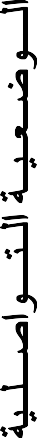 ـ تقوٌم ودعم مدى من   تمكن المتعلمٌن والمتعلمات استعمال األسالٌب واألفعال الكالمٌةالمتعلقة بـ :[ ٚطف ِىبْ ]والقدرة علىتشخٌصها .* أنتدب المتعلمٌن والمتعلمات مثنى مثنى  لتردٌد المقطع الحواري  :(المدٌنة ٌا كجمولة ، لٌست كالقرٌة ، المدٌنة فٌها شوارع وسٌارات ، ومنازل وعمارات ن وحدائقومنتزهات ن ومعامل ومستشفٌات ، وأسواق عصرٌة ، ومطاعم ومالعب  .)أو عن طرٌق الحوار أحدهم ٌسأل  ،  ( و١ف ٚطف االة اٌّذ٠ٕخ ٌىجٌّٛخ ؟ ) ، واآلخر ٌجٌب .ٌشخصون المقطع الحكائً ، مع تشخٌص الموقف من أجل الترسٌخ .االستعمال)1(التقويم والدعمتـــــــــدبــــــــــــــــيـــــــــر األنــــــــــــشــــــــــــــــطـــــــــة الـــــــــــــتــــــــعــــــــــلــــــــــــيــــــــمــــــــــــيـــــــــة الـــــــتـــــــــعـــــــلـــــــمــــــيــــــــةالمراحلتقوٌم مدى استعدادهم لتطوٌر التشخٌصأ فزخ ٔمبشب ِغ اٌّزؼٍّ١ٓ ٚ اٌّزؼٍّبد دٛي ثؼغ إٌمؾ ا٨٠جبث١خ اٌزٟ اػججزُٙ فٟ رشخ١ض ِمبؽغ اٌذىب٠خ  ،ٚدٛي إٌمؾ اٌزٟ ٠جت رذغ١ٕٙب .أ٘١ئ اٌّزؼٍّ١ٓ ٚاٌّزؼٍّبد إٌٝ رشخ١ض اٌذىب٠خ وبٍِخ ( إػبدح رشر١ت دجشح اٌذسط ، دٍمخ  فٟ اٌغبدخ )....وضعيةاالنطالق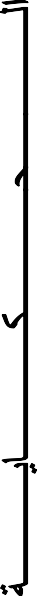 التقوٌم والدعم لسردالحكاٌةـ اٌغشد اٌجّبػٟ ٚاٌزشبسوٟ ٌّمبؽغ ِٓ اٌذىب٠خ ) ا٨عزبر ِغ اٌّزؼٍّ١ٓ ٚاٌّزؼٍّبد)أؽٍت ِٓ اٌّزؼٍّ١ٓ ٚاٌّزؼٍّبد  عشد اٌذىب٠خ ِغ ِغبػذرُٙ  ثب٦٠ّبءاد أٚ ا٦شبساد أٚ اٌظٛس...السردتقوٌم ودعم مدى من تمكن المتعلمٌن والمتعلمات تشخٌص الحكاٌة واالستمتاع بهاـ ٠زٕبٚة اٌّزؼٍّْٛ ٚاٌّزؼٍّبد  ػٍٝ ٌؼت أدٚاس اٌذىب٠خ اإلػذاد :                *رٙ١ٟء اٌّزؼٍّ١ٓ ٚ اٌّزؼٍّبد ٚ رشٛ٠مُٙ ٌزشخ١ض اٌذىب٠خ         *اششاوُٙ فٟ رظٛس اٌٛعبئً ٚ ا٨وغغٛاساد ٚ اػذاد٘ب *رشى١ً ِجّٛػبد اٌزشخ١ض دغت شخظ١بد اٌذىب٠خ    اٌزشخ١ض:*٠زٕبٚة اٌّزؼٍّْٛ ٚاٌّزؼٍّبد  ػٍٝ رشخ١ض ِمبؽغ اٌذىب٠خ*رذف١ضُ٘ ػٍٝ اعزؼّبي ا٨٠ّبءد ٚ اٌذشوبد ، ٚ اٌزؼج١ش اٌجغذٞ ، ٚاٌزٍٛ٠ٕبد اٌظٛر١خ ...    اٌزمٛ٠ُ :      *ِٕبلشخ جّبػ١خ ٨داء اٌّجّٛػبد ٚ ا٨عزّزبع ثزشخ١ض اٌذىب٠خ *فغخ اٌّجبي أِبَ اٌّزؼٍّ١ٓ ٚاٌّزؼٍّبد  ٌٍزؼج١ش ػّب أػججُٙ ٚ اػذىُٙ فٟ رشخ١ض اٌذىب٠خالتشخيص لعب األدوار)2(تقوٌم ودعم مدى قدرةالمتعلمٌن والمتعلمات على تذكر االفعال الكالمٌة والتعبٌر عنهاألٛد اٌّزؼٍّ١ٓ ٚاٌّزؼٍّبد  إٌٝ اعزشجبع اٌّمطغ اٌذىبئٟ ِٛػٛع اٌذظخ  [ ٚطف ِىبْ ] ٚرشد٠ذٖ(المدٌنة ٌا كجمولة ، لٌست كالقرٌة ، المدٌنة فٌها شوارع وسٌارات ، ومنازل وعمارات ن وحدائقومنتزهات ن ومعامل ومستشفٌات ، وأسواق عصرٌة ، ومطاعم ومالعب  ) .وضعية االنطالق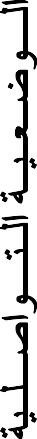 ـ تقوٌم ودعم مدى تمكن المتعلمٌن والمتعلمات من استعمال األسالٌب واألفعال الكالمٌةالمتعلقة بـ :[ ٚطف ِىبْ ]والقدرة علىتشخٌصها .* أنتدب المتعلمٌن والمتعلمات مثنى مثنى  لتردٌد المقطع الحواري  :(المدٌنة ٌا كجمولة ، لٌست كالقرٌة ، المدٌنة فٌها شوارع وسٌارات ، ومنازل وعمارات ن وحدائقومنتزهات ن ومعامل ومستشفٌات ، وأسواق عصرٌة ، ومطاعم ومالعب  ) .ٌشخصون فً ثنائٌات مواقف تجسد الوضعٌة  التواصلٌة حول [ ٚطف ِىبْ ]  من أجل ترسٌخها . أفتح حوارا مع المتعلمٌن والمتعلمات من اجل ترسٌخ القٌم المروج لها من خالل الوضعٌةالتواصلٌة [ ٚطف ِىبْ ]  وذلك باالجابة عن أسئلة مثل:ـ رافقت والدك لمتابعة مباراة فً كرة القدم  صف ألخٌك الملعب  ؟ـ زار أخوك عمتك فً القرٌة فوصفها لك ماذا قال لك  ؟........االستعمال)2(اٌــــٛػـؼـ١ـخ اٌـزــٛاطـٍـ١خاٌــــــــــــــذــــــــــىـــب٠ــــــــختوظٌف أفعال [ رذذ٠ذ ِىبْ أشخبص ] )1(سرد الحكاٌة ، إنتاج بدٌل لمقطع من النص الحكائً)1(موضوع الحصةٌوظف المتعلم والمتعلمة األسالٌب واألفعالالكالمٌة المتعلقة بـ : وصف مكان. الوسائل : مشهد الوضعٌة التواصلٌة  تشخٌص- سرد الحكاٌة- إنتاج بداٌة حكاٌة جدٌدةاألهدافالتقويم والدعمتـــــــــدبــــــــــــــــيـــــــــر األنــــــــــــشــــــــــــــــطـــــــــة الـــــــــــــتــــــــعــــــــــلــــــــــــيــــــــمــــــــــــيـــــــــة الـــــــتـــــــــعـــــــلـــــــمــــــيــــــــةالمراحلتقوٌم مدى استمتاعهمبالتشخٌصأ فزخ ٔمبشب ِغ اٌّزؼٍّ١ٓ ٚ اٌّزؼٍّبد دٛي ثؼغ إٌمؾ ا٨٠جبث١خ اٌزٟ اػججزُٙ فٟ رشخ١ض ِمبؽغ اٌذىب٠خ، ٚدٛي إٌمؾ اٌزٟ ٠جت رذغ١ٕٙب .أ٘١ئ اٌّزؼٍّ١ٓ ٚاٌّزؼٍّبد إٌٝ إٔزبط دىب٠خ جذ٠ذح ػٍٝ غشاس اٌذىب٠خ اٌزٟ دسعٛ٘ب ( وجٌّٛخ فٟ اٌّذ٠ٕخ )،رزو١شُ٘ ثخش٠طخ اٌذىب٠خ ا٤طٍ١خ .وضعية االنطالق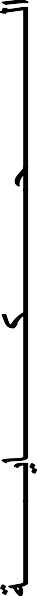 التقوٌم والدعم لسردالحكاٌةـ اٌغشد اٌجّبػٟ ٚاٌزشبسوٟ ٌّمبؽغ ِٓ اٌذىب٠خ ) ا٨عزبر ِغ اٌّزؼٍّ١ٓ ٚاٌّزؼٍّبد)أؽٍت ِٓ اٌّزؼٍّ١ٓ ٚاٌّزؼٍّبد  عشد اٌذىب٠خ ِغ ِغبػذرُٙ  ثب٦٠ّبءاد أٚ ا٦شبساد أٚ اٌظٛس...السردتقوٌم ودعم مدى تمكن المتعلمٌنوالمتعلمات من استبدال عناصر الحكاٌة االصلٌةبعناصر جدٌدة.تقوٌم ودعم مدى تمكن المتعلمٌنوالمتعلمات من إنتاج جملومقاطع مترابطةتقوٌم ودعم مدى سرد       تمكن المتعلمٌن والمتعلمات من المقاطع الجدٌدةألٛد اٌّزؼٍّ١ٓ ٚاٌّزؼٍّبد  اٌٝ أزبط ثذا٠خ جذ٠ذح ٌٍذىب٠خ . اإلػذاد:                                       رٙ١١ئ اٌّزؼٍّ١ٓ ٚاٌّزؼٍّبد ٚ رشٛ٠مُٙ ٦ٔزبط دىب٠خ جذ٠ذح ، ِٓ خ٩ي اعزجذاي ػٕبطش ِٚزغ١شاد اٌذىب٠خ ا٤طٍ١خ ثؼٕبطش ٚ ِزغ١شاد ِٓ الزشاح اٌّزؼٍّ١ٓ ٚ اٌّزؼٍّبد+رغ١١ش اٌّىبْ ا٨طٍٟ ثّىبْ آخش( اٌمش٠خ ،            )+رغ١١ش اٌضِٓ ا٨طٍٟ ثضِبْ آخش(ِغبء،                        )+رغ١١ش اٌشخظ١بد ا٨طٍ١خ ثشخظ١بد أخشٜ (                       )+ رغ١١ش ا٤دذاس ا٨طٍ١خ ثأدذاس أخشٜ(                      )  االٔزبج :رٕظ١ُ ػًّ جّبػٟ ٌّغبػذح اٌّزؼٍّبد ٚ اٌّزؼٍّ١ٓ ػٍٝـ  إٔزبط جًّ ِزشاثطخ ثبعزؼّبي اٌّؼجُ ٚا٤عبٌ١ت ٚاٌزشاو١ت اٌّىزغجخ .- رىٛ٠ٓ ِمبؽغ عشد٠خ ِززبثؼخ ػٍٝ غشاس ِمبؽغ ثذا٠خ اٌذىب٠خ ا٤طٍ١خ .- رغج١ً ثذا٠خ اٌذىب٠خ ػٍٝ اٌغجٛسح ٚ ِغبػذح اٌّزؼٍّ١ٓ ٚ اٌّزؼٍّبد ػٍٝ ثٕبء رزّخ اٌذىب٠خ ، ِغ ا٨عزؼبٔخثبٌشعَٛ ٚاٌىٍّبد اٌجظش٠خ ٌّغبػذح اٌّزؼٍّ١ٓ ػٍٝ اٌّغبّ٘خ فٟ ثٕبء ٘زٖ اٌجذا٠خ ٚعشد٘ب ( ِض٩رؼٛ٠غ اٌىٍّخ ثبٌشعُ اٌزمش٠جٟ ٌٙب   ).    اٌغشد:-  عشد ٘زٖ اٌجًّ ٚاٌّمبؽغ ٌزشع١خ ثذا٠خ اٌذىب٠خ اٌجذ٠ذح .- دش اٌّزؼٍّ١ٓ ٚ اٌّزؼٍّبد ػٍٝ اٌزفى١ش فٟ إرّبَ اٌذىب٠خ فٟ اٌذظخ اٌّمجٍخ .التقويمإنتاج بداية جديدة للحكايةتقوٌم ودعم مدى قدرةالمتعلمٌن والمتعلمات على تذكر االفعال الكالمٌةوالتعبٌر عنهاألٛد اٌّزؼٍّ١ٓ ٚاٌّزؼٍّبد  إٌٝ اعزشجبع اٌّمطغ اٌذىبئٟ ِٛػٛع اٌذظخ  [ ٚطف ِىبْ ] ٚرشد٠ذٖ.(المدٌنة ٌا كجمولة ، لٌست كالقرٌة ، المدٌنة فٌها شوارع وسٌارات ، ومنازل وعمارات ن وحدائقومنتزهات ن ومعامل ومستشفٌات ، وأسواق عصرٌة ، ومطاعم ومالعب  ) .وضعية االنطالق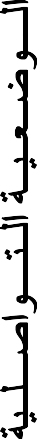 ـ تقوٌم ودعم مدى تمكن المتعلمٌن والمتعلمات من استعمال وتوظٌفاألسالٌب واألفعالالكالمٌة المتعلقة بـ : [ٚطف ِىبْ ]والقدرة على تشخٌصها .*  أخٍك  ِٛالف رٛاطٍ١خ ِشبثٙخ ٌٍغ١بق ا٤طٍٟ ٚ أعبػذ اٌّزؼٍّ١ٓ ٚ اٌّزؼٍّبد ػٍٝ رٛظ١فا٤عبٌ١ت ٚا٤فؼبي اٌى٩ِ١خ اٌّزؼٍمخ ثبٌٛػؼ١خ ثّضبي ِشخض أِبُِٙ ِضً:ٚطف ِشافك اٌّذسعخ  ( اٌذذ٠مخ ، اٌغبدخ )......*  ألزشح ػٍٝ اٌّزؼٍّ١ٓ ٚ اٌّزؼٍّبد ٚػؼ١بد رٛاطٍ١خ راد طٍخ ثبٌٛػؼ١خ اٌّغزٙذفخ ِضً+  ٚطف ٍِؼت وشح اٌمذَ ، ٚطف أصلخ اٌذٟ ، ٚطف دذ٠مخ األٌؼبة .......التوظيف)1(اٌــــٛػـؼـ١ـخ اٌـزــٛاطـٍـ١خاٌــــــــــــــذــــــــــىـــب٠ــــــــختوظٌف أفعال [ رذذ٠ذ ِىبْ أشخبص ] )2(سرد الحكاٌة ، إنتاج بدٌل لمقطع من النص الحكائً)2(موضوع الحصةٌوظف المتعلم والمتعلمة األسالٌب واألفعال الكالمٌةالمتعلقة بـ : وصف مكان  .الوسائل : مشهد الوضعٌة التواصلٌة  تشخٌص ..سرد الحكاٌة - إنتاج تتمة الحكاٌة الجدٌدةاألهدافالتقويم والدعمتـــــــــدبــــــــــــــــيـــــــــر األنــــــــــــشــــــــــــــــطـــــــــة الـــــــــــــتــــــــعــــــــــلــــــــــــيــــــــمــــــــــــيـــــــــة الـــــــتـــــــــعـــــــلـــــــمــــــيــــــــةالمراحلتقوٌم مدى استمتاعهمبالتشخٌصأ فزخ ٔمبشب ِغ اٌّزؼٍّ١ٓ ٚ اٌّزؼٍّبد لٛاِٗ اعزشجبع ِب أٔزجٖٛ فٟ اٌذظخ اٌغبثمخ ٚاٌزؼج١ش ػٕٗ شفٛ٠ب رؼج١شاِظذٛثب ثبٌزغز٠خ اٌشاجؼخ . أ٘١ئ اٌّزؼٍّ١ٓ ٚاٌّزؼٍّبد إٌٝ عشد اٌذىب٠خوضعيةاالنطالق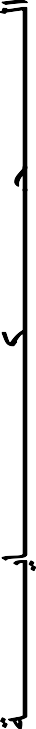 التقوٌم والدعم لسردالحكاٌةـ اٌغشد اٌجّبػٟ ٚاٌزشبسوٟ ٌّمبؽغ ِٓ اٌذىب٠خ ) ا٨عزبر ِغ اٌّزؼٍّ١ٓ ٚاٌّزؼٍّبد)أؽٍت ِٓ اٌّزؼٍّ١ٓ ٚاٌّزؼٍّبد  عشد ِمطغ  اٌذىب٠خ ِٛػٛع ا٨شزغبي  ِغ ِغبػذرُٙ  ثب٦٠ّبءاد أٚا٦شبساد أٚ اٌظٛس أٚ ثذا٠خ اٌجًّ ...السردألٛد اٌّزؼٍّ١ٓ ٚاٌّزؼٍّبد  اٌٝ أزبط ٔٙب٠خ جذ٠ذح ٌٍذىب٠خ .تقوٌم ودعم مدى تمكن المتعلمٌن والمتعلمات من استبدال عناصر الحكاٌة االصلٌةبعناصر جدٌدة.تقوٌم ودعم مدى إنتاج       تمكن المتعلمٌن والمتعلمات منجمل ومقاطعمترابطةتقوٌم ودعم مدى سرد       تمكن المتعلمٌن والمتعلمات منالمقاطع الجدٌدة اإلػذاد:                                   الٛد اٌّزؼٍّ١ٓ ٚاٌّزؼٍّبد إٌٝ رذذ٠ذ اٌؼٕبطش فٟ اٌّمطغ اٌذىبئٟ اٌّشاد إثذاٌٙب ٚالزشاح اٌجذائً ثبٌزذسط ، ِٓ خ٩ي اعزجذاي ػٕبطش ِٚزغ١شاد اٌذىب٠خ ا٤طٍ١خ ثؼٕبطش ٚ ِزغ١شاد ِٓ الزشاحاٌّزؼٍّ١ٓ ٚ اٌّزؼٍّبد+رغ١١ش اٌّىبْ ا٨طٍٟ ثّىبْ آخش.......................+رغ١١ش اٌضِٓ ا٨طٍٟ ثضِبْ آخش.......................+رغ١١ش اٌشخظ١بد ا٨طٍ١خ ثشخظ١بد أخشٜ (أٚ وٍٙب إْ أِىٓ رٌه ) .......................+ رغ١١ش ا٤دذاس ا٨طٍ١خ ثأدذاس أخشٜ.......................  االٔزبج :                                 ـ  فٟ ػًّ صٕبئٟ أٚ ِجّٛػبد ٠زذسة اٌّزؼٍّْٛ  ٚاٌّزؼٍّبد ػٍٝ عشد اٌّمطغ اٌّٛػٛع ثزٛظ١ف اٌجذائً  اٌّمزشدخ فٟ ِشدٍخ ا٨ػذاد ٚ٠زخًٍ ٘زا اٌزذس٠ت اٌزظذ١خ اٌزجبدٌٟ ث١ٓ اٌّزؼٍّ١ٓ ٚاٌّزؼٍّبدأٔفغُٙ...,.ـ  ٠زطٛع اٌّزؼٍّْٛ ٚاٌّزؼٍّبد فشادی ٌغشد اٌّمطغ اٌذىبئٟ اٌّؼذي ػٍٝ ِغبِغ صِ٩ئُٙٚصِ١٩رُٙ .ٚ٠زخًٍ اٌغشد اٌفشدٞ ٘زا رذخ٩د رظذ١ذ١خ     اٌزمٛ٠ُ :فزخ ٔمبػ رمٛ٠ّٟ ِٛجٗ ِٓ ٌذْ ا٤عزبر   ثؼذ وً عشد فشدٞ، ٠ٛدٞ ف١ٗ اٌّزؼٍّْٛ ٚاٌّزؼٍّبد آساءُ٘االنتاج والتقويمتتمة إنتاج الحكايةالجديدةفٟ ِب عشد صِ١ٍُٙ ِٓ د١ش ع٩ِخ اٌٍغخ ِٚٓ د١ش اٌزشخ١ض اٌظٛرٟ ٚ رٍٛ٠ٕٗ ٚاٌذشوبد اٌجغذ٠خاٌّظبدجخ ٌ٧ٌمبءتقوٌم ودعم مدىقدرة المتعلمٌن والمتعلمات على تذكر االفعال الكالمٌةوالتعبٌر عنهاألزشح ػٍٝ اٌّزؼٍّ١ٓ ٚاٌّزؼٍّبد  ع١بلبد رٛاطٍ١خ ٌ١ٛظفٛا ف١ٙب افؼبي  ِٛػٛع اٌذظخ   [ ٚطف ِىبْ ]وضعية االنطالق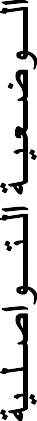 ـ تقوٌم ودعم مدى                            *  أؽٍت ِٓ وً اصٕ١ٓ أٚ أوضش ِٓ اٌّزؼٍّ١ٓ  ٚاٌّزؼٍّبد اٌزفى١ش فٟ ٚػؼ١خ رٛاطٍ١خ ٠زجبد٨ْ/ ٠زجبدٌْٛ ف١ٙب ا٤عبٌ١ت ٚ ا٨فؼبي اٌى٩ِ١خ اٌزٟ رزؼّٕٙب اٌٛػؼ١خ اٌزٛاطٍ١خ اٌّغزٙذفخ[ ٚطف ِىبْ ]  ، ٚأرشن ٌُٙ ٍِٙخ ِٓ اٌزفى١ش ٚاٌزذسة فٟ ٔظبَ .*  فٟ ػًّ رشبسوٟ ٠م˚ ََّٛ وً رشخ١ض ِٓ د١ش رٛظ١ف ا٤فؼبي اٌى٩ِ١خ ٌٍٛػؼ١خ، ٚع٩ِخ اٌٍغخ ،ٚ اٌزؼج١ش اٌظٛرٟ، ِٚ٩ِخ اٌٛجٗ ، ثبػزّبد دٛاس ِٛجٗ ِٓ ٌذْ ا٤عزبرالتوظيف)2(تمكن المتعلمٌن                            *  أؽٍت ِٓ وً اصٕ١ٓ أٚ أوضش ِٓ اٌّزؼٍّ١ٓ  ٚاٌّزؼٍّبد اٌزفى١ش فٟ ٚػؼ١خ رٛاطٍ١خ ٠زجبد٨ْ/ ٠زجبدٌْٛ ف١ٙب ا٤عبٌ١ت ٚ ا٨فؼبي اٌى٩ِ١خ اٌزٟ رزؼّٕٙب اٌٛػؼ١خ اٌزٛاطٍ١خ اٌّغزٙذفخ[ ٚطف ِىبْ ]  ، ٚأرشن ٌُٙ ٍِٙخ ِٓ اٌزفى١ش ٚاٌزذسة فٟ ٔظبَ .*  فٟ ػًّ رشبسوٟ ٠م˚ ََّٛ وً رشخ١ض ِٓ د١ش رٛظ١ف ا٤فؼبي اٌى٩ِ١خ ٌٍٛػؼ١خ، ٚع٩ِخ اٌٍغخ ،ٚ اٌزؼج١ش اٌظٛرٟ، ِٚ٩ِخ اٌٛجٗ ، ثبػزّبد دٛاس ِٛجٗ ِٓ ٌذْ ا٤عزبرالتوظيف)2(والمتعلمات من                            *  أؽٍت ِٓ وً اصٕ١ٓ أٚ أوضش ِٓ اٌّزؼٍّ١ٓ  ٚاٌّزؼٍّبد اٌزفى١ش فٟ ٚػؼ١خ رٛاطٍ١خ ٠زجبد٨ْ/ ٠زجبدٌْٛ ف١ٙب ا٤عبٌ١ت ٚ ا٨فؼبي اٌى٩ِ١خ اٌزٟ رزؼّٕٙب اٌٛػؼ١خ اٌزٛاطٍ١خ اٌّغزٙذفخ[ ٚطف ِىبْ ]  ، ٚأرشن ٌُٙ ٍِٙخ ِٓ اٌزفى١ش ٚاٌزذسة فٟ ٔظبَ .*  فٟ ػًّ رشبسوٟ ٠م˚ ََّٛ وً رشخ١ض ِٓ د١ش رٛظ١ف ا٤فؼبي اٌى٩ِ١خ ٌٍٛػؼ١خ، ٚع٩ِخ اٌٍغخ ،ٚ اٌزؼج١ش اٌظٛرٟ، ِٚ٩ِخ اٌٛجٗ ، ثبػزّبد دٛاس ِٛجٗ ِٓ ٌذْ ا٤عزبرالتوظيف)2(استعمال وتوظٌف                            *  أؽٍت ِٓ وً اصٕ١ٓ أٚ أوضش ِٓ اٌّزؼٍّ١ٓ  ٚاٌّزؼٍّبد اٌزفى١ش فٟ ٚػؼ١خ رٛاطٍ١خ ٠زجبد٨ْ/ ٠زجبدٌْٛ ف١ٙب ا٤عبٌ١ت ٚ ا٨فؼبي اٌى٩ِ١خ اٌزٟ رزؼّٕٙب اٌٛػؼ١خ اٌزٛاطٍ١خ اٌّغزٙذفخ[ ٚطف ِىبْ ]  ، ٚأرشن ٌُٙ ٍِٙخ ِٓ اٌزفى١ش ٚاٌزذسة فٟ ٔظبَ .*  فٟ ػًّ رشبسوٟ ٠م˚ ََّٛ وً رشخ١ض ِٓ د١ش رٛظ١ف ا٤فؼبي اٌى٩ِ١خ ٌٍٛػؼ١خ، ٚع٩ِخ اٌٍغخ ،ٚ اٌزؼج١ش اٌظٛرٟ، ِٚ٩ِخ اٌٛجٗ ، ثبػزّبد دٛاس ِٛجٗ ِٓ ٌذْ ا٤عزبرالتوظيف)2(األسالٌب واألفعال                            *  أؽٍت ِٓ وً اصٕ١ٓ أٚ أوضش ِٓ اٌّزؼٍّ١ٓ  ٚاٌّزؼٍّبد اٌزفى١ش فٟ ٚػؼ١خ رٛاطٍ١خ ٠زجبد٨ْ/ ٠زجبدٌْٛ ف١ٙب ا٤عبٌ١ت ٚ ا٨فؼبي اٌى٩ِ١خ اٌزٟ رزؼّٕٙب اٌٛػؼ١خ اٌزٛاطٍ١خ اٌّغزٙذفخ[ ٚطف ِىبْ ]  ، ٚأرشن ٌُٙ ٍِٙخ ِٓ اٌزفى١ش ٚاٌزذسة فٟ ٔظبَ .*  فٟ ػًّ رشبسوٟ ٠م˚ ََّٛ وً رشخ١ض ِٓ د١ش رٛظ١ف ا٤فؼبي اٌى٩ِ١خ ٌٍٛػؼ١خ، ٚع٩ِخ اٌٍغخ ،ٚ اٌزؼج١ش اٌظٛرٟ، ِٚ٩ِخ اٌٛجٗ ، ثبػزّبد دٛاس ِٛجٗ ِٓ ٌذْ ا٤عزبرالتوظيف)2(الكالمٌة المتعلقة بـ :                            *  أؽٍت ِٓ وً اصٕ١ٓ أٚ أوضش ِٓ اٌّزؼٍّ١ٓ  ٚاٌّزؼٍّبد اٌزفى١ش فٟ ٚػؼ١خ رٛاطٍ١خ ٠زجبد٨ْ/ ٠زجبدٌْٛ ف١ٙب ا٤عبٌ١ت ٚ ا٨فؼبي اٌى٩ِ١خ اٌزٟ رزؼّٕٙب اٌٛػؼ١خ اٌزٛاطٍ١خ اٌّغزٙذفخ[ ٚطف ِىبْ ]  ، ٚأرشن ٌُٙ ٍِٙخ ِٓ اٌزفى١ش ٚاٌزذسة فٟ ٔظبَ .*  فٟ ػًّ رشبسوٟ ٠م˚ ََّٛ وً رشخ١ض ِٓ د١ش رٛظ١ف ا٤فؼبي اٌى٩ِ١خ ٌٍٛػؼ١خ، ٚع٩ِخ اٌٍغخ ،ٚ اٌزؼج١ش اٌظٛرٟ، ِٚ٩ِخ اٌٛجٗ ، ثبػزّبد دٛاس ِٛجٗ ِٓ ٌذْ ا٤عزبرالتوظيف)2([ ٚطف ِىبْ ]                            *  أؽٍت ِٓ وً اصٕ١ٓ أٚ أوضش ِٓ اٌّزؼٍّ١ٓ  ٚاٌّزؼٍّبد اٌزفى١ش فٟ ٚػؼ١خ رٛاطٍ١خ ٠زجبد٨ْ/ ٠زجبدٌْٛ ف١ٙب ا٤عبٌ١ت ٚ ا٨فؼبي اٌى٩ِ١خ اٌزٟ رزؼّٕٙب اٌٛػؼ١خ اٌزٛاطٍ١خ اٌّغزٙذفخ[ ٚطف ِىبْ ]  ، ٚأرشن ٌُٙ ٍِٙخ ِٓ اٌزفى١ش ٚاٌزذسة فٟ ٔظبَ .*  فٟ ػًّ رشبسوٟ ٠م˚ ََّٛ وً رشخ١ض ِٓ د١ش رٛظ١ف ا٤فؼبي اٌى٩ِ١خ ٌٍٛػؼ١خ، ٚع٩ِخ اٌٍغخ ،ٚ اٌزؼج١ش اٌظٛرٟ، ِٚ٩ِخ اٌٛجٗ ، ثبػزّبد دٛاس ِٛجٗ ِٓ ٌذْ ا٤عزبرالتوظيف)2(على تشخٌصها .                            *  أؽٍت ِٓ وً اصٕ١ٓ أٚ أوضش ِٓ اٌّزؼٍّ١ٓ  ٚاٌّزؼٍّبد اٌزفى١ش فٟ ٚػؼ١خ رٛاطٍ١خ ٠زجبد٨ْ/ ٠زجبدٌْٛ ف١ٙب ا٤عبٌ١ت ٚ ا٨فؼبي اٌى٩ِ١خ اٌزٟ رزؼّٕٙب اٌٛػؼ١خ اٌزٛاطٍ١خ اٌّغزٙذفخ[ ٚطف ِىبْ ]  ، ٚأرشن ٌُٙ ٍِٙخ ِٓ اٌزفى١ش ٚاٌزذسة فٟ ٔظبَ .*  فٟ ػًّ رشبسوٟ ٠م˚ ََّٛ وً رشخ١ض ِٓ د١ش رٛظ١ف ا٤فؼبي اٌى٩ِ١خ ٌٍٛػؼ١خ، ٚع٩ِخ اٌٍغخ ،ٚ اٌزؼج١ش اٌظٛرٟ، ِٚ٩ِخ اٌٛجٗ ، ثبػزّبد دٛاس ِٛجٗ ِٓ ٌذْ ا٤عزبرالتوظيف)2(اٌــــٛػـؼـ١ـخ اٌـزــٛاطـٍـ١خاٌــــــــــــــذــــــــــىـــب٠ــــــــخوصف منظر طبٌعًبناء التوقعات ،االستماع للحكاٌة والمصادقة على التوقعاتموضوع الحصةان ٌكتشف المتعلم األسالٌب واألفعال الكالمٌةالمتعلقة بـ : وصف منظر طبٌعً  .الوسائل : مشهد الوضعٌة التواصلٌة  تشخٌص ..- توقع مضمون الحكاٌة من خالل العنوان والصور- تعرف الموضوع العام للحكاٌة من خالل سماعهاالتحقق من التوقعاتاألهدافالتقويم والدعمتـــــــــدبــــــــــــــــيـــــــــر األنــــــــــــشــــــــــــــــطـــــــــة الـــــــــــــتــــــــعــــــــــلــــــــــــيــــــــمــــــــــــيـــــــــة الـــــــتـــــــــعـــــــلـــــــمــــــيــــــــةالمراحلتقوٌم ودعم فوري لصٌاغة التوقعاتإعطاء المزٌد من اإلشارات لمالحظةالصورة* تهٌئ المتعلمٌن الى سماع حكاٌة : {عطلة فً البادٌة}- أختار الفضاء المناسب لتقدٌم الحكاٌة، وأشرك المتعلمات والمتعلمٌن فً تنظٌمه (الساحة، تشكٌل نصف دائرةبالطاوالت ،)...* تتسمٌع عنوان الحكاٌة : اسمع عنوان الحكاٌة: {عطلة فً البادٌة}  وٌردده المتعلمون، وأشرح كلماته التًسمعها المتعلمون للمرة االولى  ، باعتماد إحدى استراتٌجٌات المفردات.شرح  عطلة : قضت األسرة عطلتها فًشاطئ البحر  البادٌة : إعطاء أمثلة لبادٌة ومدٌنة لمالحظة الفرق  ..... * مالحظة حرة للمشهد التعبٌري :اوجه  المتعلمٌن والمتعلمات إلى مالحظة الصورة / الصور المصاحبةللحكاٌة، وٌعبرون عما ٌالحظونه (.فتاة وسط منظر طبٌعً تمسك طائرا ، أزهار وورود        )* مالحظة موجهة للمشهد التعبٌري: أقود المتعلمٌن والمتعلمات إلى التعبٌر عن المشهد التعبٌري أٌن توجد الفتاة ( فً الحقول ، وسط الطبٌعة        ) ، ماذا تمسك بٌدٌها   ( طائرا ... ) ، هذا منظر  للقرٌة  أم   للمدٌنة( للمدٌنة       .......)* بناء التوقعات: أستطلع  توقعات المتعلمٌن والمتعلمات حول مضمون الحكاٌة بإجابتهم عن سؤال التوقع مثل :حول ماذا ستدور أحداث الحكاٌة فً نظركم  ؟ ما سبب وجود كجمولة فً البادٌة ؟ ماذا ستفعل ؟ * صٌاغة التوقعات فً عمل تشاركً: تتم صٌاغة توقعٌن أو ثالثة من بٌن إجابات المتعلمٌن والمتعلمات وأطالبهمبحفظها قصد التحقق منها ( ٌمكن تدوٌنها السترجاعها الحقا )وضعية االنطالق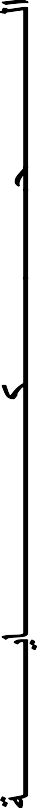 تقوٌم ودعم فوري                        لـ ـ انتباههم أثناءالتسمٌع . ـ اللعب بالصوت والحركة لشدانتباههم* التهٌئ  لالستماع : اضع المتعلمٌن والمتعلمات فً مشروع سماع الحكاٌة وتشوٌقهم إلى معرفة  أحداثهابالقول :- هل ترٌدون معرفة  من منكم توقعه صحٌح ؟ استمعوا للحكاٌة إذا .: * تسمٌع الحكاٌة : أسمع الحكاٌة مرتٌن باحترام أسلوب السرد وعالمات الترقٌم، وباستعمال إٌقاعات صوتٌةمعبرة، وبتوظٌف التعبٌر الجسدي  كما الحكواتً .......* تقوٌم الفهم السماعً العام للحكاٌة: أختبر الفهم السماعً من خالل أسئلة حول مضمون الحكاٌة .مثل:ـ أٌن اعتادت كجمولة أن تقضً عطلتها الربٌعٌة ؟ ـ بماذا قامت كجمولة ذات صباح ؟ ـ على ماذا عثرت فًمسلك بٌن الحقول   ؟ كٌف تصرفت ؟ ـ بماذا استمتعت كجمولة فً الحقول ؟............التسميعتقوٌم ودعم فوري لـ: القدرة على الربط بٌن التوقع الصحٌحوالحكاٌة*المصادقة على التوقعات : أطالب المتعلمٌن باستحضار توقعاتهم او أساعدجهم على استحضارها إن وجدواصعوبة فً ذلك ، ثم مقارنتها مع ما فهموه بعد سماعهم للحكاٌة باإلجابة على أسئلة وسٌطٌة مثل -: ماذا توقعت ؟- هل توقعك صحٌح ؟ - لماذا ؟ٌوظف المتعلمون والمتعلمات المشهد والعنوان فً التحقق من صدق توقعاتهم .الفهمالعامتقوٌم ودعم مدىقدرة المتعلمٌن والمتعلمات على استرجاع المقطعالحكائً .أقود المتعلمٌن والمتعلمات إلى استرجاع المقطع الحكائً ذي الصلة بموضوع الحصة  [ وصف منظر طبٌعً ]بواسطة أسئلة مساعدة أو أسمعهم المقطع الحكائً وأسألهم : ـ أٌن تتجول  كجمولة ؟ كٌف تبدو الطبٌعة لماأكملت كجمولة جولتها ؟( قطرات الندى تتألل على الورود ، والفراشات والنحالت نحط على األزهار فً خفة ورشاقة ، ثم تطٌر ) .وضعية االنطالق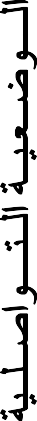 ـ تقوٌم ودعم مدى تمنكن المتعلمٌنوالمتعلمات من تعرف األسالٌب واألفعالالكالمٌة المتعلقة  بـ  :[ وصف منظرطبٌعً ] ـ ألعب بالصوت والحركة لشد االنتباه لترسٌخ األسالٌبواألفعال الكالمٌة .* المالحظة واالكتشاف : اقود جماعة الفصل إلى إدراك عناصر مشهد الوضعٌة التواصلٌة والعالقات التفاعلٌةالناشئة بٌنهما باعتماد المالحظة الحرة والمالحظة الموجهة بأسئلة وسٌطٌة مثل : من هذه ؟ (كجمولة) ـ  أٌنتوجد ؟ ( فً الحقل   ) ـ  كٌف تبدو الطبٌعة ؟ ( جمٌلة )* استرجاع مقطع الوضعٌة التواصلٌة وتردٌده :أقود المتعلمٌن والمتعلمات إلى استرجاع  المقطع  المتعلق  بـ [ وصف منظر طبٌعً ]  :( قطرات الندى تتألل على الورود ، والفراشات والنحالت نحط على األزهار فً خفة ورشاقة ، ثم تطٌر ) .ٌردد المتعلمون المقطع الحواري ثنائٌا بالتناوب دون مطالبتهم بتشخٌصه . المالحظة و االكتشافاٌــــٛػـؼـ١ـخ اٌـزــٛاطـٍـ١خاٌــــــــــــــذــــــــــىـــب٠ــــــــخاستعمال  أفعال  وصف منظر طبٌعً  )1(تحدٌد عناصر الحكاٌة  ( الشخصٌات ، الزمان ، المكان ، األحداث       )موضوع الحصةٌستعمل  المتعلم األسالٌب واألفعال الكالمٌةالمتعلقة بـ : وصف منظر طبٌعً  .الوسائل : مشهد الوضعٌة التواصلٌة  تشخٌص ..- تعرف المضمون العام للحكاٌة من خالل سماعهاتعرف عناصر الحكاٌة (الشخصٌات – األمكنة  ـ الزمان–األحداث)من خالل سماعهااألهدافالتقويم والدعمتـــــــــدبــــــــــــــــيـــــــــر األنــــــــــــشــــــــــــــــطـــــــــة الـــــــــــــتــــــــعــــــــــلــــــــــــيــــــــمــــــــــــيـــــــــة الـــــــتـــــــــعـــــــلـــــــمــــــيــــــــةتـــــــــدبــــــــــــــــيـــــــــر األنــــــــــــشــــــــــــــــطـــــــــة الـــــــــــــتــــــــعــــــــــلــــــــــــيــــــــمــــــــــــيـــــــــة الـــــــتـــــــــعـــــــلـــــــمــــــيــــــــةالمراحلتقوٌم ودعم مدى تذكر المعنى العامللحكاٌةأقود المتعلمٌن والمتعلمات إلى استرجاع التوقعات الصحٌحة ، واإلجابة عن أسئلة تهم المعنى العام للحكاٌة( مثل أسئلة الحصة السابقة ) .   ـ أٌن اعتادت كجمولة أن تقضً عطلتها الربٌعٌة ؟ ـ بماذا قامت كجمولةذات صباح ؟ ـ على ماذا عثرت فً مسلك بٌن الحقول   ؟ كٌف تصرفت ؟ ـ بماذا استمتعت كجمولة فًالحقول ؟............*أهٌئ المتعلمٌن والمتعلمات الى سماع الحكاٌة من جدٌد  :وضعية االنطالقوضعية االنطالق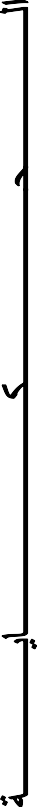 تقوٌم ودعم التركٌزأثناء التسمٌعبالصوت والحركة .* تسمٌع الحكاٌة : أسمع الحكاٌة مرتٌن باحترام أسلوب السرد وعالمات الترقٌم، وباستعمال إٌقاعاتصوتٌة معبرة، وبتوظٌف التعبٌر الجسدي  كما الحكواتً .......التسميعالتسميعتقوٌم ودعم فوري لـ :تمكن المتعلمٌن والمتعلمات من استخراج عناصر الحكاٌة ( الشخصٌاتاألحداث الزمان  المكان)..تقوٌم ودعم مدى تمثل المتعلمٌن والمتعلمات لعناصر الحكاٌة انطالقا من خرٌطة الحكاٌة* أطرح على المتعلمٌن والمتعلمات أسئلة تتعلق بعناصر الحكاٌة مثل :* الشخصٌات :  ـ من هً الشخصٌات المذكورة فً الحكاٌة ؟الرئٌسٌة (كجمولة ،النسر)* المكان:  ـ  أٌن تقضً كجمولة عطلتها الربٌعٌة؟ (فً القرٌة )   ؟ ماذا ٌحٌط بالقرٌة ؟  ( الحقول.....)* الزمان : ـ  متسلسل ٌبدأ من أحداث البداٌة إلى أحداث النهاٌة  دون ارتداد ( النهار ) من خالل مشهدالرعً ن نظرة كجمولة للسماء........* األحداث :  ماذا فعلت  كجمولة ذات صباح ؟ (استٌقظت )ـ ماذا فعلت بٌن الحقول   ؟ (سارت.........  )ـ ماذا فعلت كجمولة للنسر؟ (حملته بٌن دراعٌها)ـ ماذا تفعل الفراشات والنحالت  ؟ (تحط على األزهار..ثم تطٌر  )......ـ ماذا فعلت كجمولة لما حملت النسر بٌن ذراعٌها ؟ ( اكملت جولتها )ـ ماذا سٌفعل النسر بعدما ٌكبر  ؟ ( ٌطٌر  ).... أعٌد تسمٌع بعض من مقاطع الحكاٌة وأساعد المتعلمٌن والمتعلمات على استرجاع شخصٌات الحكاٌةوأحداثها  وزمانها . في عًم تشاركي أبني يع انًتعهًات وانًتعهًيٍ خزيطة انحكاية عهى شكم يخطط شًسي يستعينا بانزسوو أو انصور انتوضيحيةالزمان                                       المكان .........عنوان الحكاٌةالشخصٌات                                  األحداث ......الفهم : عناصر الحكايةالفهم : عناصر الحكايةتقوٌم ودعم مدى قدرةالمتعلمٌن والمتعلمات على تذكر االفعال الكالمٌة والتعبٌر عنهاأساعد المتعلمٌن والمتعلمات على تذكر المقطع الحواري السالف  [ وصف منظر طبٌعً ]  باعتماد المشهدوطرح أسئلة مثل :ـ كٌف كان خلق كجمولة   ؟  وماذا كانت تتقن ؟( قطرات الندى تتألل على الورود ، والفراشات والنحالت نحط على األزهار فً خفة ورشاقة ، ثم تطٌر .)وضعية االنطالقوضعية االنطالق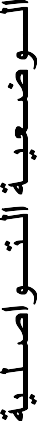 ـ تقوٌم ودعم مدى تمكن المتعلمٌن والمتعلمات من استعمال األسالٌب واألفعال الكالمٌةالمتعلقة بـ :[ وصف منظر طبٌعً ]والقدرة على تشخٌصها.* أنتدب المتعلمٌن والمتعلمات مثنى مثنى  لتردٌد المقطع الحواري  :( قطرات الندى تتألل على الورود ، والفراشات والنحالت نحط على األزهار فً خفة ورشاقة ، ثم تطٌر .)ٌرددون المقطع الحواري مع تشخٌص الموقف .االستعمال)1(االستعمال)1(اٌــــٛػـؼـ١ـخ اٌـزــٛاطـٍـ١خاٌــــــــــــــذــــــــــىـــب٠ــــــــخاستعمال أفعال  وصف منظر طبٌعً )2(اكتشاف بنٌة الحكاٌة والتهٌؤ لسردهاموضوع الحصةان ٌستعمل المتعلم والمتعلمة األسالٌب واألفعالالكالمٌة المتعلقة بـ  وصف منظر طبٌعً .الوسائل : مشهد الوضعٌة التواصلٌة  تشخٌص ..- توقع المضمون العام الحكاٌة من خالل سماعها-  تعرف البنٌة السردٌة(البداٌة – المشكل المطروح – توالًاألحداث – الحل - النهاٌة األحداث)األهدافالتقويم والدعمتـــــــــدبــــــــــــــــيـــــــــر األنــــــــــــشــــــــــــــــطـــــــــة الـــــــــــــتــــــــعــــــــــلــــــــــــيــــــــمــــــــــــيـــــــــة الـــــــتـــــــــعـــــــلـــــــمــــــيــــــــةالمراحلتقوٌم ودعم مدى تذكر عناصر الحكاٌةأقود المتعلمٌن والمتعلمات إلى استرجاع عناصر الحكاٌة من خالل خرٌطة الحكاٌة التاي تم بناؤها فً الحصة       السابقة  ، واإلجابة عن أسئلة مثل .   ـ أٌن اعتادت كجمولة أن تقضً عطلتها الربٌعٌة ؟ ـ بماذا قامت كجمولة ذات صباح ؟ ـ على ماذا عثرت فً مسلك بٌن الحقول   ؟ كٌف تصرفت ؟ ـ بماذا استمتعت كجمولةفً الحقول ؟............*أهٌئ المتعلمٌن والمتعلمات الى سماع الحكاٌة من جدٌد  :وضعية االنطالق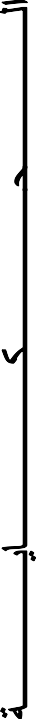 تقوٌم ودعم التركٌز أثناء التسمٌع بالصوتوالحركة .* تسمٌع الحكاٌة : أسمع الحكاٌة مرتٌن باحترام أسلوب السرد وعالمات الترقٌم، وباستعمال إٌقاعات صوتٌةمعبرة، وبتوظٌف التعبٌر الجسدي  كما الحكواتً .......أركز بانصوت وااليًاءات عهى انعناصز انتي نى يتذكزها انًتعهًوٌوانًتعهًات خالل االستثًار في انحصة انسابقةالتسميعتقوٌم ودعم مدى تمكن المتعلمٌن والمتعلمات من تحدٌد المقاطع السردٌة* اكتشاف بنٌة الحكاٌة :   * أساعد المتعلمٌن والمتعلمات استكشاف البنٌة السردٌة للحكاٌة من خالل الخطوات التالٌة : ــ  أسمع جماعة الفصل مقاطع من الحكا ٌة  واحدا واحدا ، وأطالبهم بتحدٌد جملة بدا ٌته و جملة نها ٌته  والتعبٌر عن مضمونه.ومقاطع الحكاٌة هً : * البداٌة  :  ـ من  ": بداٌة الحكاٌة ...................... إلى : ............... رٌثما تعد لها أمها فطورها "*  توالً األحداث:  ـ من  ":وبٌنما كجمولة .................. إلى : ............... لكنهما لم ٌظهرا"*  أحداث الدروة و المشكل : ـ من  ":فحارت كجمولة............... إلى : ............... فما العمل   "*  األحداث الهابطة :  ـ من  ": وفً الخٌر   ........................ إلى : .............. واكملت جولتها فًالطبٌعة الجمٌلة  "* النهاٌة   :   ـ  : من  ":قطرات الندى تتألأل علىالورود  ............... إلى : ............... نهاٌة الحكاٌة  "الفهم : بنيةالحكايةتقوٌم ودعم مدى تمكنالمتعلمٌن والمتعلمات من ترتٌب وقائع من الحكاٌة* االستعداد لسرد الحكاٌةأؽبٌت اٌّزؼٍّبد ٚ اٌّزؼٍّ١ٓ ثزشر١ت اٌظٛس اٌزٟ  عأػشػٙب ػٍٝ أٔظبسُ٘  ( أٚ ا٨لزظبس ػٍٝ طٛس              اٌىزبة اٌّذسعٟ) دغت أدذاس  اٌذىب ٠خ ، ٚ اٌزؼج١ش ػٕٙب اعزؼذادا ٌٍغشد . ٚ اٌظٛس ٟ٘ وبٌزبٌٟ : األٌٚٝ : رّزً  وجٌّٛخ  رّغه ٔغشا                             اٌثبٔ١خ : رّضً وجٌّٛخ رزجٛي ِٚؼٙب إٌغشاٌثبٌثخ : رّضً  أَ وجٌّٛخ رؼذ فطٛسا                             األخ١شح : وجٌّٛخ رغ١ش ٚدذ٘ب ث١ٓ اٌذمٛي(هنا يًكٍ االقتصار عهى رسىو يبسطت نكم وضعيت عهى انسبىرة قصد تزتيبها)تقوٌم ودعم مدى قدرةالمتعلمٌن والمتعلمات على تذكر االفعال الكالمٌةوالتعبٌر عنهاأساعد المتعلمٌن والمتعلمات على تذكر المقطع السالف  وتردٌده( قطرات الندى تتألل على الورود ، والفراشات والنحالت نحط على األزهار فً خفة ورشاقة ، ثم تطٌر ) .وضعيةاالنطالق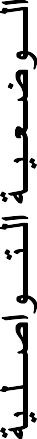 ـ تقوٌم ودعم مدى تمكن* أنتدب المتعلمٌن والمتعلمات مثنى مثنى  لتردٌد المقطع  :( قطرات الندى تتألل على الورود ، والفراشات والنحالت نحط على األزهار فً خفة ورشاقة ، ثم تطٌر ) .ٌشخصون فً ثنائٌات مواقف تستعمل فٌها عبارات [ وصف منظر طبٌعً ] مع تجسٌد الحركات والمالمحالمناسبةأفتح حوارا مع المتعلمٌن والمتعلمات من أجل وصف حدٌقة المدرسة    بأسئلة مثل :ــ صف أشجار حدٌقة مدرستنا ؟ــ كٌف تبدو أزهار الحدٌقة فً فصل الربٌع ؟ ماذا ٌحوم حولها ؟المتعلمٌن والمتعلمات من* أنتدب المتعلمٌن والمتعلمات مثنى مثنى  لتردٌد المقطع  :( قطرات الندى تتألل على الورود ، والفراشات والنحالت نحط على األزهار فً خفة ورشاقة ، ثم تطٌر ) .ٌشخصون فً ثنائٌات مواقف تستعمل فٌها عبارات [ وصف منظر طبٌعً ] مع تجسٌد الحركات والمالمحالمناسبةأفتح حوارا مع المتعلمٌن والمتعلمات من أجل وصف حدٌقة المدرسة    بأسئلة مثل :ــ صف أشجار حدٌقة مدرستنا ؟ــ كٌف تبدو أزهار الحدٌقة فً فصل الربٌع ؟ ماذا ٌحوم حولها ؟استعمال األسالٌب* أنتدب المتعلمٌن والمتعلمات مثنى مثنى  لتردٌد المقطع  :( قطرات الندى تتألل على الورود ، والفراشات والنحالت نحط على األزهار فً خفة ورشاقة ، ثم تطٌر ) .ٌشخصون فً ثنائٌات مواقف تستعمل فٌها عبارات [ وصف منظر طبٌعً ] مع تجسٌد الحركات والمالمحالمناسبةأفتح حوارا مع المتعلمٌن والمتعلمات من أجل وصف حدٌقة المدرسة    بأسئلة مثل :ــ صف أشجار حدٌقة مدرستنا ؟ــ كٌف تبدو أزهار الحدٌقة فً فصل الربٌع ؟ ماذا ٌحوم حولها ؟واألفعال الكالمٌة المتعلقةبـ :[ وصف منظر طبٌعً ]والقدرة على تشخٌصها .* أنتدب المتعلمٌن والمتعلمات مثنى مثنى  لتردٌد المقطع  :( قطرات الندى تتألل على الورود ، والفراشات والنحالت نحط على األزهار فً خفة ورشاقة ، ثم تطٌر ) .ٌشخصون فً ثنائٌات مواقف تستعمل فٌها عبارات [ وصف منظر طبٌعً ] مع تجسٌد الحركات والمالمحالمناسبةأفتح حوارا مع المتعلمٌن والمتعلمات من أجل وصف حدٌقة المدرسة    بأسئلة مثل :ــ صف أشجار حدٌقة مدرستنا ؟ــ كٌف تبدو أزهار الحدٌقة فً فصل الربٌع ؟ ماذا ٌحوم حولها ؟االستعمال)2(اٌــــٛػـؼـ١ـخ اٌـزــٛاطـٍـ١خاٌــــــــــــــذــــــــــىـــب٠ــــــــختوظٌف  أفعال  وصف منظر طبٌعً )1(سرد الحكاٌة واالشتغال على معجمها وتحدٌد حقولها الداللٌةموضوع الحصةٌوظف  المتعلم األسالٌب واألفعال الكالمٌة المتعلقةبـ :  وصف منظر طبٌعً .الوسائل : مشهد الوضعٌة التواصلٌة  تشخٌص ..- سرد مقاطع من الحكاٌة بأسلوب شخصً - اكتشاف معجم الحكاٌة استعمال معجم الحكاٌة- توظٌف استراتجٌة المفرداتاألهدافالتقويم والدعمتـــــــــدبــــــــــــــــيـــــــــر األنــــــــــــشــــــــــــــــطـــــــــة الـــــــــــــتــــــــعــــــــــلــــــــــــيــــــــمــــــــــــيـــــــــة الـــــــتـــــــــعـــــــلـــــــمــــــيــــــــةالمراحلتقوٌم ودعم مدىتذكر تذكر معانً المقاطع السردٌةوترتٌبهاأقود المتعلمٌن والمتعلمات إلى استرجاع البنٌة السردٌة للحكاٌة من خالل الصور المرتبة فً الحصة السابقةأو عن طرٌق أسئلة موجهة :األٌٚٝ : رّزً  وجٌّٛخ  رّغه ٔغشا                             اٌثبٔ١خ : رّضً وجٌّٛخ رزجٛي ِٚؼٙب إٌغشاٌثبٌثخ : رّضً  أَ وجٌّٛخ رؼذ فطٛسا                             األخ١شح : وجٌّٛخ رغ١ش ٚدذ٘ب فٟ ث١ٓ اٌذمٛي*أهٌئ المتعلمٌن والمتعلمات الى سماع الحكاٌة من جدٌد  :وضعية االنطالق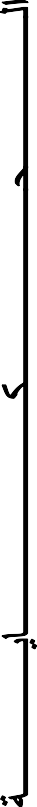 تقوٌم ودعم تمكنالمتعلمٌن من السرد.السرد التشاركً و الجما عً لمقاطع الحكاٌة مع المتعلمٌن . *سرد مقاطع من الحكاٌة من طرف بعض المتعلمٌن مع مساعدتهم باإلشارات أو الصور أو الكلمات المفاتٌحالسردتقوٌم ودعم مدى تملك الرصٌد المعجمً من خاللإعادة توظٌفهتقوٌم ودعم مدى استخدام استراتجٌةالمفرداتطرح أسئلة الستخراج الرصٌد المعجمً للحكاٌة : و تقرٌب معانٌه ، و ٌهم المعجم:*أسماء األشٌاء و األمكنة :  ) القرٌة ، الحقول ، البساتٌن ، االحقول ، نسر ، عش ، بٌت ، ذراع ، قطرات ،الورود ، الفراشات ، النحالت ، األزهار ، األفران ، الخبز ،األعواد       ( تعرض صور أو أشٌاءتشخصها  أو عن طرٌق أسئلة.*األفعال (: رمؼٟ ، اعز١مظذ ، عبسد رغزّزغ ، سأد ، دٍّذ ، جبٌذ ، رشٜ ، رأخز ، رؼزٕٟ ، ٠ىجش ، رذؾ ،رشُ ، رغّغ ،      )  بتشخٌصها أو إعطاء أمثلة فً جمل ذات معنى بالنسبة للتلمٌذ.*الصفات : ( الجمٌلة ، صغٌرا ، وحٌدا ، المسكٌن ، الجمٌلة ، البعٌدة ،  ،   )....  بتشخٌصها أو إعطاء أمثلةفً جمل ذات معنً بالنسبة للتلمٌذ.* توظٌف استراتٌجٌات المفردات شفهٌا: *شبكة المفردات : إعطاء كلمة و مطالبة المتعلمٌن  بالبحث عن كلمات من نفس الحقل المضمونً  مثال:الحقول : األشجار ، مسالك ، أشجار ورود ، ........*عائلة  الكلمات  :  إعطاء  كلمة  ( من طرف االستاذ أو التالمٌذ )و  مطالبة  المتعلمٌن   بالبحث  عن  كلماتباالشتقاق دون تصرٌح مثال:ٌكبر   : كبٌر ، كبار ،  َك َّبر ، تكبٌر ،   ......*خرٌطة الكلمة : إعطاء كلمة و مطالبتهم بالبحث عن نوعها) اسم/فعل/ (مرادفها / جملضدها، وتركٌبها    المرادف النائٌة ، القاصٌةالضد : القرٌبة ، الدانٌةالفهم : معجم الحكايةتقوٌم ودعم مدىقدرة المتعلمٌن والمتعلمات على تذكر االفعال الكالمٌةوالتعبٌر عنهاأساعد المتعلمٌن والمتعلمات على تذكر المقطع السالف الذي شخصوه فً الحصة السابقة و إعادة تشخٌصه.( قطرات الندى تتألل على الورود ، والفراشات والنحالت نحط على األزهار فً خفة ورشاقة ، ثم تطٌر ) .وضعية االنطالق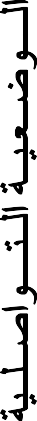 ـ تقوٌم ودعم مدى من    تمكن المتعلمٌن والمتعلمات استثمار وتوظٌف األسالٌب واألفعالالكالمٌة ا بـ :[ وصف منظرطبٌعً ]والقدرة على تشخٌصها فً سٌاقاتومواقف مختلفة .*  أخلق مواقف تواصلٌة مشابهة للسٌاق األصلً واساعد المتعلمٌن والمتعلمات على توظٌف األسالٌبواألفعال الكالمٌة المتعلقة بـ : [ وصف منظر طبٌعً ]   ، مثل   :ــ قمت رفقة أسرتك برحلة للغابة،  صف منظر  المكان الذي نزلتم به ؟أقترح على المتعلمٌن والمتعلمات وضعٌات تواصلٌة ذات صلة بـ  [ وصف منظر طبٌعً ]  :التوظيف)1(اٌــــٛػـؼـ١ـخ اٌـزــٛاطـٍـ١خاٌــــــــــــــذــــــــــىـــب٠ــــــــختوظٌف أفعال  وصف منظر طبٌعً )2(استضمار الفعل الكالمً والبنى التركٌبٌة واالسلوبٌة والصرفٌة واستعمالهاوتوظٌفهاموضوع الحصةٌوظف المتعلم والمتعلمة األسالٌب واألفعالالكالمٌة المتعلقة بـ :  وصف منظر طبٌعً .الوسائل : مشهد الوضعٌة التواصلٌة  تشخٌص .-  سرد الحكاٌة أو  مقاطع منها بأسلوب شخصً -  اكتشاف البنٌات االسلوبٌة والتركٌبة والصرفٌة للحكاٌةواستضمارها واستعمالها وتوظٌفهااألهدافالتقويم والدعمتـــــــــدبــــــــــــــــيـــــــــر األنــــــــــــشــــــــــــــــطـــــــــة الـــــــــــــتــــــــعــــــــــلــــــــــــيــــــــمــــــــــــيـــــــــة الـــــــتـــــــــعـــــــلـــــــمــــــيــــــــةالمراحلتقوٌم ودعم مدى تذكر تذكر معانً بعض الكلمات وتوظٌفهاأقود المتعلمٌن والمتعلمات إلى استرجاع الرصٌد المعجمً  للحكاٌة ومطالبتهم بتوظٌفه فً جمل*أهٌئ المتعلمٌن والمتعلمات الى سرد الحكاٌة من جدٌد  :وضعيةاالنطالق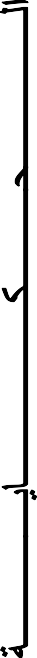 تقوٌم ودعم تمكنالمتعلمٌن من السرد .أسرد تشاركٌا مع المتعلمٌن والمتعلمات مقاطع من  الحكاٌة فً اآلن نفسه .*أدفع بعض المتعلمٌن إلى سرد مقاطع من الحكاٌة مع مساعدتهم باإلشارات أو الصور أو الكلمات المفاتٌحالسردتقوٌم ودعم مدى تملكالرصٌد المعجمً من خالل إعادة توظٌفهتقوٌم ودعم مدى استخدام استراتجٌة المفردات*استخراج البنٌات األسلوبٌة للحكاٌة : أطرح أسئلة الستخراج بعض األسالٌب المتحكمة فً  بناء الحكاٌةواعادة توظٌفها فً  سٌاقات متشابهة  مثل : التفسٌر: 	....... ...... *استخراج البنٌات التركٌبٌة و الصرفٌة  للحكاٌ  ة : أطرح أسئلة الستخراج بعض التراكٌب المتحكمة فً  بناءالحكاٌة واعادة توظٌفها فً  سٌاقات  متشابهة مثل:الجملة الفعلٌة مع الظرف   سارت كجمولة بٌن الحقول ، حملته بٌن ذراعٌها ..........النعت : ـ رأت بٌن الحقول نسرا صغٌرا         ـ حارت كجمولة فً أمر النسر الصغٌر   ..........ــ فً المراعً البعٌدة .........    إعطاء جمل أخرى  لتوظٌف هذه األسالٌب    تحفٌز المتعلمٌن والمتعلمات على إعادة سرد  الحكاٌة  لتعزٌز استضمار االسالٌب والتراكٌبوالصرف من أجل إعادة توظٌفها بشكل جٌد فً التحدث والتواصل .الفهم: البنيات االسلوبية و التركيبة و الصرفية للحكايةتقوٌم ودعم مدى قدرةالمتعلمٌن والمتعلمات على تذكر االفعالالكالمٌةأقترح على المتعلمٌن والمتعلمات سٌاقات تواصلٌة لٌوظفوا فٌه أفعال  [ وصف منظر طبٌعً ]استرجاع ما   ُر ِّوج  فً الحصص السالفة  ؟وضعيةاالنطالقـ تقوٌم ودعم مدى تمكن المتعلمٌن والمتعلمات من استثمار وتوظٌف األسالٌب واألفعال الكالمٌة المتعلقة    بـ : [ وصف منظر طبٌعً ]    والقدرة على تشخٌصها فً سٌاقاتومواقف مختلفة منإبداعهم.*  أطلب من كل اثنٌن من المتعلمٌن والمتعلمات  التفكٌر فً وضعٌة تواصلٌة ٌقدمون فٌها [ وصف منظرطبٌعً ] ، مثل   :ـ رافقت زمالءك لملعب الكرة صف الملعب ؟  الجمهور ؟  الالعبٌن ؟ الحكم ؟    .............. ـ  كٌف تكون األجواء فً منزلكم ٌوم عٌد األضحى   ؟. ٌتقدم كل جماعة لتشخٌص الوضعٌة  مع مراعاة التوظٌف الفعلً لـ  [ وصف منظر طبٌعً ]  وسالمة اللغةوالتعبٌر الصوتً ، ومالمح الوجه والحركات  .....التوظيف)2(اٌــــٛػـؼـ١ـخ اٌـزــٛاطـٍـ١خاٌــــــــــــــذــــــــــىـــب٠ــــــــخ[ رمذ٠ُ ِؼٍِٛبد ػٓ اٌطمظ ]سرد الحكاٌة واكتشاف قٌمة فٌها وتشربهاموضوع الحصةٌكتشف  المتعلم األسالٌب واألفعال الكالمٌة المتعلقة بـ :تقدٌم معلومات عن الطقس.الوسائل : مشهد الوضعٌة التواصلٌة  تشخٌص ..- سرد الحكاٌة بأسلوب شخصً- استثمار القٌماألهدافالتقويم والدعمتـــــــــدبــــــــــــــــيـــــــــر األنــــــــــــشــــــــــــــــطـــــــــة الـــــــــــــتــــــــعــــــــــلــــــــــــيــــــــمــــــــــــيـــــــــة الـــــــتـــــــــعـــــــلـــــــمــــــيــــــــةالمراحلتقوٌم ودعم مدى تذكر االسالٌب والتراكٌبوتوظٌفهاأقود المتعلمٌن والمتعلمات إلى استرجاع بعض االسالٌب والتراكٌب المستعملة  فً الحكاٌة ومطالبتهمبتوظٌفها فً جمل*أهٌئ المتعلمٌن والمتعلمات الى سرد الحكاٌة .وضعيةاالنطالقتقوٌم ودعم تمكنالمتعلمٌن من السرد .أسرد تشاركٌا مع المتعلمٌن والمتعلمات مقاطع من  الحكاٌة فً اآلن نفسه .*أدفع بعض المتعلمٌن إلى سرد مقاطع من الحكاٌة مع مساعدتهم باإلشارات أو الصور أو الكلمات المفاتٌحالسردتقوٌم ودعم مدى تملكالمتعلمٌن للقٌم فً سٌاق الحكاٌةتقوٌم ودعم مدى تمثلهم للقٌم فً السٌاقاالجتماعً واالسري*استخراج القٌم  : ل١بدح اٌّزؼٍّ١ٓ/اد إٌٝ اعزٕجبؽ ل١ُ : دت اٌطج١ؼخ ٚاالعزّزبع ثٙب ، اٌشفك ثبٌط١ٛسٚاالػزٕبء ثٙب  ، ٚرذف١ضُ٘ ػٍٝ رّضٍٙب ٚاعزذغبٔٙب ٚ رششثٙب ٚرٛظ١فٙب فٟ اٌزذذس ٚاٌزٛاطً ثغٍهاٌخطٛاد اٌزبٌ١خ : دت اٌطج١ؼخ ٚاالعزّزبع ثٙب :-  اٌزشو١ض ػٍٝ وْٛ  وجٌّٛخ ػٕذ ص٠بسرٙب ٌٍجبد٠خ ، خشجذ ٌٍزٕضٖ ٚا٨عزّزبع ثبٌطج١ؼخ  .....- ِطبٌجزُٙ  ثزوش إدغبعُٙ ٚشؼٛسُ٘ ُٚ٘ ٠زجٌْٛٛ ث١ٓ أدؼبْ ا٨ؽج١ؼخ  ...... اٌشفك ثبٌط١ٛس ٚاالػزٕبء ثٙب  :اٌزشو١ض ػٍٝ أْ وجٌّٛخ ٌُ رزشن إٌغش اٌظغ١ش فٟ اٌخ٩ء ثً أخزرٗ ِؼٙب ٌزؼزٕٟ ثٗ دزٝ ٠ىجش  ٚ٘زا خٍكٔج١ً ٠جت أْ ٔزذٍٝ ثٗ       ٚرضّ١ٓ ٘زا اٌفؼً ٚإثشاص أّ٘١زٗ ٚل١ّزِٗطبٌجزُٙ  ثزوش دبدصخ أٚ ٚالؼخ فٟ ٘زا اٌشأْ  .الفهم : استثمار القيمتقوٌم ودعم مدى قدرةالمتعلمٌن والمتعلمات على استرجاع المقطعالحكائً .ـ ألٛد  اٌّزؼٍّ١ٓ ٚاٌّزؼٍّبد اٌٝ  ِشٙذ اٌٛػؼ١خ اٌزٛاطٍ١خ رٞ اٌظٍخ ثّٛػٛع  [   رمذ٠ُ  ِؼٍِٛبد  ػٓاٌطمظ ]  ثٛاعطخ أعئٍخ ِٚ٩دظخ اٌّشٙذــ    أ٠ٓ عزمؼٟ   وجٌّٛخ   ػطٍزٙب اٌشث١ؼ١خ ؟   و١ف ٠ىْٛ اٌجٛ فٟ اٌجبد٠خ فٟ فظً اٌشث١غ ؟ و١ف رىْٛاٌغّبء ؟وضعية االنطالق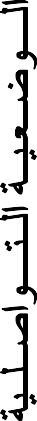 ـ تقوٌم ودعم مدى     تمنكن المتعلمٌن والمتعلمات من تعرف األسالٌب واألفعالالكالمٌة المتعلقة بـ[  رمذ٠ُ ِؼٍِٛبدػٓ اٌطمظ ] ـ ألعب بالصوت والحركة لشد االنتباه لترسٌخ األسالٌبواألفعال الكالمٌة .*اٌّالدظخ ٚاالوزشبف :* ألٛد اٌّزؼٍّ١ٓ ٚاٌّزؼٍّبد اٌٝ ادسان ػٕبطش ِشٙذ اٌٛػؼ١خ اٌزٛاطٍ١خ (طفذخ  )287ٚاٌؼ٩لبد اٌزفبػٍ١خ إٌبشئخ ث١ّٕٙب ثبػزّبد اٌّ٩دظخ اٌذشح  ٚ اٌّ٩دظخ ثأعئٍخ ٚع١ط١ٗ ِضً:ــ ِٓ ٘زٖ ؟(وجٌّٛخ)، أ٠ٓ رٛجذ وجٌّٛخ  ؟(  فٟ اٌجبد٠خ )...ــ  و١ف ٠جذٚ اٌجٛ فٟ اٌمش٠خ  ؟ و١ف ٟ٘ اٌغّبء ؟ ( طبف١خ)و١ف عزىْٛ اٌشّظ إرْ ؟ ( عبؽؼخ ِششلخ     )*اعزشجبع ِمطغ اٌٛػؼ١خ اٌزٛاطٍ١خ ٚرشد٠ذٖ : ألٛد اٌّزؼٍّ١ٓ ٚاٌّزؼٍّبد اٌٝ اعزشجبع  اٌّمطغ اٌذٛاسٞاٌّزؼٍك  بـ  [  رمذ٠ُ ِؼٍِٛبد ػٓ اٌطمظ :](الجو فً البادٌة فً فصل الربٌع جمٌل ، حٌث الشمس ساطعة ، والسماء صافٌة ، والحرارة دافئة    )٠شدد اٌّزؼٍّْٛ ٚاٌّزؼٍّبد اٌّمطغ اٌذٛاسٞ صٕبئ١ب ثبٌزٕبٚة دْٚ ِطبٌجزُٙ ثزشخ١ظٗ.المالحظة واالكتشافاٌــــٛػـؼـ١ـخ اٌـزــٛاطـٍـ١خاٌــــــــــــــذــــــــــىـــب٠ــــــــخاستعمال أفعال [رمذ٠ُ ِؼٍِٛبد ػٓ اٌطمظ] )1(تشخٌص الحكاٌة )1( (لعب األدوار)موضوع الحصةٌستعمل المتعلم والمتعلمة األسالٌب واألفعال الكالمٌةالمتعلقة بـ : تقدٌم معلومات عن الطقس. الوسائل : مشهد الوضعٌة التواصلٌة  تشخٌص- سرد الحكاٌة- تشخٌص مقاطع من الحكاٌةاألهدافالتقويم والدعمتـــــــــدبــــــــــــــــيـــــــــر األنــــــــــــشــــــــــــــــطـــــــــة الـــــــــــــتــــــــعــــــــــلــــــــــــيــــــــمــــــــــــيـــــــــة الـــــــتـــــــــعـــــــلـــــــمــــــيــــــــةالمراحلالتحقق من استرجاع االسالٌبوتوظٌفهاأ فزخ ٔمبشب ِغ اٌّزؼٍّ١ٓ ٚ اٌّزؼٍّبد لٛاِٗ اعزشجبع ثؼغ اٌم١ُ اٌّشٚجخ فٟ اٌذىب٠خ :   دت اٌطج١ؼخٚاالعزّزبع ثٙب ، اٌشفك ثبٌط١ٛس ٚاالػزٕبء ثٙب  . ٚاٌزؼج١ش ػٕٙب  فٟ ِٛالف ِؼ١ش١خ .أ٘١ئ اٌّزؼٍّ١ٓ ٚاٌّزؼٍّبد إٌٝ عشد اٌذىب٠خوضعيةاالنطالقتقوٌم ودعم تمكنالمتعلمٌن منالسرد.ـ اٌغشد اٌجّبػٟ ٚاٌزشبسوٟ ٌّمبؽغ ِٓ اٌذىب٠خ ) ا٨عزبر ِغ اٌّزؼٍّ١ٓ ٚاٌّزؼٍّبد)أؽٍت ِٓ اٌّزؼٍّ١ٓ ٚاٌّزؼٍّبد  عشد اٌذىب٠خ ِغ ِغبػذرُٙ  ثب٦٠ّبءاد أٚ ا٦شبساد أٚ اٌظٛس...السردتقوٌم ودعم       تمكن المتعلمٌن والمتعلمات من تذكر المقاطع السردٌة ومصاحبتها بالتعبٌرالجسدي . التحقق من سالمةاللغة                                 ـ ٠ٍؼت ثؼغ اٌّزؼٍّ١ٓ ٚاٌّزؼٍّبد  اٌّزطٛػ١ٓ أدٚاس اٌذىب٠خ ، ٚ ٨ ػ١ش اْ فؼٍٛا رٌه ثبعٍٛثُٙ اٌشخظٟ ٚ ٌُ ٠ٍزضِٛا  ثبٌجًّ  اٌذٛاس٠خ فٟ اٌذىب٠خ .ٌىٓ خٍٛ اٌزؼج١ش اٌشخظٟ ِٓ ا٤خطبء اٌٍغٛ٠خ   ٚا٨ٌزضاَ ثزّٕ١خاٌذىب٠خ ٚ رٛظ١ف اٌزؼج١ش اٌجغذٞ فٟ ٌؼت ا٤دٚاس .ٚ٠زُ ٌؼت ا٤دٚاس ٚفك اٌؼٍّ١بد اٌزبٌ١خ: اإلػذاد                *رٙ١ٟء اٌّزؼٍّ١ٓ ٚ اٌّزؼٍّبد ٚ رشٛ٠مُٙ ٌزشخ١ض اٌذىب٠خ         *اششاوُٙ فٟ رظٛس اٌٛعبئً ٚ ا٨وغغٛاساد ٚ اػذاد٘ب *رشى١ً ِجّٛػبد اٌزشخ١ض دغت شخظ١بد اٌذىب٠خ *رٛص٠غ ا٨دٚاس ٚ اٌزذسة اٌغش٠غ ػٍٝ اٌزشخ١ض    اٌزشخ١ض*٠زٕبٚة اٌّزؼٍّْٛ  ٚ اٌّزؼٍّبد ػٍٝ رشخ١ض ِمبؽغ اٌذىب٠خ*رذف١ضُ٘ ػٍٝ اعزؼّبي ا٦٠ّبءاد ٚ اٌذشوبد ، ٚ اٌزؼج١ش اٌجغذٞ    اٌزمٛ٠ُ*رأؽ١ش ٔمبػ جّبػٟ ٠جذٞ ف١ٗ اٌّزؼٍّْٛ  ٚ اٌّزؼٍّبد آساءُ٘ فٟ ا٤دٚاس اٌّشخظخ ِٓ د١شا٨ٌزضاَ ثّؼّْٛ اٌذىب٠خ، ٚع٩ِخ اٌٍغخ، ٚ اٌزؼج١ش ثبٌظٛد ٚاٌجغذ ػٓ اٌّٛالف ٚ ا٤دبع١ظ ٚ اٌّشبػش،   ٚدغٓ اعزؼّبي ا٨وغغٛاساد . *رشج١ؼُٙ ػٍٝ ادؼبس اٌّ٩ثظ ٚ ا٨وغغٛاساد ٦غٕبء اٌزشخ١ض فٟ اٌذظخ اٌّمجٍخالتشخيص لعب األدوار)1(تقوٌم ودعم مدىقدرة المتعلمٌن والمتعلمات على تذكر االفعال الكالمٌةوالتعبٌر عنهاأعبػذ اٌّزؼٍّ١ٓ ٚاٌّزؼٍّبد  ػٍٝ رزوش ِمطغ اٌذىب٠خ اٌّشرجؾ  ثـ    [  رمذ٠ُ ِؼٍِٛبد ػٓ اٌطمظ ](الجو فً البادٌة فً فصل الربٌع جمٌل ، حٌث الشمس ساطعة ، والسماء صافٌة ، والحرارة دافئة        )ثبػزّبد اٌّشٙذ ٚؽشح ا٤عئٍخــ   إٌٝ أ٠ٓ رٛجٙذ وجٌّٛخ  ٌمؼبء ػطٍزٙب ؟ ) اٌجبد٠خ)ــ   ِبرا لبي ٌٙب ا٤ة ٚ٘ٛ ٠ظف ٌٙب اٌّذ٠ٕخ  ؟وضعية االنطالق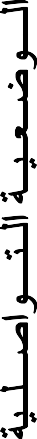 ـ تقوٌم ودعم مدى من   تمكن المتعلمٌن والمتعلمات استعمال األسالٌب واألفعال الكالمٌةالمتعلقة بـ :[  رمذ٠ُ ِؼٍِٛبدػٓ اٌطمظ ]والقدرة علىتشخٌصها .* أنتدب المتعلمٌن والمتعلمات مثنى مثنى  لتردٌد المقطع الحواري  :(الجو فً البادٌة فً فصل الربٌع جمٌل ، حٌث الشمس ساطعة ، والسماء صافٌة ، والحرارة دافئة         .)أو عن طرٌق الحوار أحدهم ٌسأل  ،  ( و١ف ٘ٛ اٌجٛ فٟ اٌجبد٠خ ٠ب... ؟ ) ، واآلخر ٌجٌب .ثم ٌسال عن باقً المكونات ( السماء ، الشمس ، الحرارة )ٌشخصون المقطع الحكائً ، مع تشخٌص الموقف من أجل الترسٌخ .االستعمال)1(التقويم والدعمتـــــــــدبــــــــــــــــيـــــــــر األنــــــــــــشــــــــــــــــطـــــــــة الـــــــــــــتــــــــعــــــــــلــــــــــــيــــــــمــــــــــــيـــــــــة الـــــــتـــــــــعـــــــلـــــــمــــــيــــــــةالمراحلتقوٌم مدى استعدادهم لتطوٌر التشخٌصأ فزخ ٔمبشب ِغ اٌّزؼٍّ١ٓ ٚ اٌّزؼٍّبد دٛي ثؼغ إٌمؾ ا٨٠جبث١خ اٌزٟ اػججزُٙ فٟ رشخ١ض ِمبؽغ اٌذىب٠خ  ،ٚدٛي إٌمؾ اٌزٟ ٠جت رذغ١ٕٙب .أ٘١ئ اٌّزؼٍّ١ٓ ٚاٌّزؼٍّبد إٌٝ رشخ١ض اٌذىب٠خ وبٍِخ ( إػبدح رشر١ت دجشح اٌذسط ، دٍمخ  فٟ اٌغبدخ )....وضعيةاالنطالق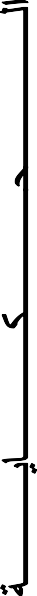 التقوٌم والدعم لسردالحكاٌةـ اٌغشد اٌجّبػٟ ٚاٌزشبسوٟ ٌّمبؽغ ِٓ اٌذىب٠خ ) ا٨عزبر ِغ اٌّزؼٍّ١ٓ ٚاٌّزؼٍّبد)أؽٍت ِٓ اٌّزؼٍّ١ٓ ٚاٌّزؼٍّبد  عشد اٌذىب٠خ ِغ ِغبػذرُٙ  ثب٦٠ّبءاد أٚ ا٦شبساد أٚ اٌظٛس...السردتقوٌم ودعم مدى من تمكن المتعلمٌن والمتعلمات تشخٌص الحكاٌة واالستمتاع بهاـ ٠زٕبٚة اٌّزؼٍّْٛ ٚاٌّزؼٍّبد  ػٍٝ ٌؼت أدٚاس اٌذىب٠خ اإلػذاد :                *رٙ١ٟء اٌّزؼٍّ١ٓ ٚ اٌّزؼٍّبد ٚ رشٛ٠مُٙ ٌزشخ١ض اٌذىب٠خ         *اششاوُٙ فٟ رظٛس اٌٛعبئً ٚ ا٨وغغٛاساد ٚ اػذاد٘ب *رشى١ً ِجّٛػبد اٌزشخ١ض دغت شخظ١بد اٌذىب٠خ    اٌزشخ١ض:*٠زٕبٚة اٌّزؼٍّْٛ ٚاٌّزؼٍّبد  ػٍٝ رشخ١ض ِمبؽغ اٌذىب٠خ*رذف١ضُ٘ ػٍٝ اعزؼّبي ا٨٠ّبءد ٚ اٌذشوبد ، ٚ اٌزؼج١ش اٌجغذٞ ، ٚاٌزٍٛ٠ٕبد اٌظٛر١خ ...    اٌزمٛ٠ُ :      *ِٕبلشخ جّبػ١خ ٨داء اٌّجّٛػبد ٚ ا٨عزّزبع ثزشخ١ض اٌذىب٠خ *فغخ اٌّجبي أِبَ اٌّزؼٍّ١ٓ ٚاٌّزؼٍّبد  ٌٍزؼج١ش ػّب أػججُٙ ٚ اػذىُٙ فٟ رشخ١ض اٌذىب٠خالتشخيص لعب األدوار)2(تقوٌم ودعم مدى قدرةالمتعلمٌن والمتعلمات على تذكر االفعال الكالمٌة والتعبٌر عنهاألٛد اٌّزؼٍّ١ٓ ٚاٌّزؼٍّبد  إٌٝ اعزشجبع اٌّمطغ اٌذىبئٟ ِٛػٛع اٌذظخ  [ رمذ٠ُ ِؼٍِٛبد ػٓ اٌطمظ ]ٚرشد٠ذٖ(المدٌنة ٌا كجمولة ، لٌست كالقرٌة ، المدٌنة فٌها شوارع وسٌارات ، ومنازل وعمارات ن وحدائقومنتزهات ن ومعامل ومستشفٌات ، وأسواق عصرٌة ، ومطاعم ومالعب  ) .وضعية االنطالق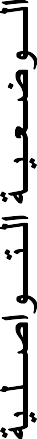 ـ تقوٌم ودعم مدى تمكن المتعلمٌن والمتعلمات من استعمال األسالٌب واألفعال الكالمٌةالمتعلقة بـ :[ رمذ٠ُ ِؼٍِٛبد ػٓاٌطمظ ]والقدرة علىتشخٌصها .* أنتدب المتعلمٌن والمتعلمات مثنى مثنى  لتردٌد المقطع الحواري  :(الجو فً البادٌة فً فصل الربٌع جمٌل ، حٌث الشمس ساطعة ، والسماء صافٌة ، والحرارة دافئة         .)ٌشخصون فً ثنائٌات مواقف تجسد الوضعٌة  التواصلٌة حول [ رمذ٠ُ ِؼٍِٛبد ػٓ اٌطمظ ]  من أجلترسٌخها . أفتح حوارا مع المتعلمٌن والمتعلمات من اجل ترسٌخ القٌم المروج لها من خالل الوضعٌةالتواصلٌة [ رمذ٠ُ ِؼٍِٛبد ػٓ اٌطمظ ]  وذلك باالجابة عن أسئلة مثل:ـ رافقت والدك فً رحلة للغابة فً ٌوم ممطر  صف ألخٌك حالة السماء  ؟ـ زرت البادٌة فً فصل الخرٌف صف حالة الجو فٌها   ؟........االستعمال)2(اٌــــٛػـؼـ١ـخ اٌـزــٛاطـٍـ١خاٌــــــــــــــذــــــــــىـــب٠ــــــــختوظٌف أفعال [رمذ٠ُ ِؼٍِٛبد ػٓ اٌطمظ] )1(سرد الحكاٌة ، إنتاج بدٌل لمقطع من النص الحكائً)1(موضوع الحصةٌوظف المتعلم والمتعلمة األسالٌب واألفعال الكالمٌةالمتعلقة بـ : تقدٌم معلومات عن الطقس. الوسائل : مشهد الوضعٌة التواصلٌة  تشخٌص- سرد الحكاٌة- إنتاج بداٌة حكاٌة جدٌدةاألهدافالتقويم والدعمتـــــــــدبــــــــــــــــيـــــــــر األنــــــــــــشــــــــــــــــطـــــــــة الـــــــــــــتــــــــعــــــــــلــــــــــــيــــــــمــــــــــــيـــــــــة الـــــــتـــــــــعـــــــلـــــــمــــــيــــــــةالمراحلتقوٌم مدى استمتاعهمبالتشخٌصأ فزخ ٔمبشب ِغ اٌّزؼٍّ١ٓ ٚ اٌّزؼٍّبد دٛي ثؼغ إٌمؾ ا٨٠جبث١خ اٌزٟ اػججزُٙ فٟ رشخ١ض ِمبؽغ اٌذىب٠خ، ٚدٛي إٌمؾ اٌزٟ ٠جت رذغ١ٕٙب .أ٘١ئ اٌّزؼٍّ١ٓ ٚاٌّزؼٍّبد إٌٝ إٔزبط دىب٠خ جذ٠ذح ػٍٝ غشاس اٌذىب٠خ اٌزٟ دسعٛ٘ب ( ػطٍخ فٟ اٌجبد٠خ ) ،رزو١شُ٘ ثخش٠طخ اٌذىب٠خ ا٤طٍ١خ .وضعية االنطالق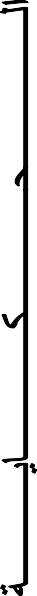 التقوٌم والدعم لسردالحكاٌةـ اٌغشد اٌجّبػٟ ٚاٌزشبسوٟ ٌّمبؽغ ِٓ اٌذىب٠خ ) ا٨عزبر ِغ اٌّزؼٍّ١ٓ ٚاٌّزؼٍّبد)أؽٍت ِٓ اٌّزؼٍّ١ٓ ٚاٌّزؼٍّبد  عشد اٌذىب٠خ ِغ ِغبػذرُٙ  ثب٦٠ّبءاد أٚ ا٦شبساد أٚ اٌظٛس...السردتقوٌم ودعم مدى تمكن المتعلمٌنوالمتعلمات من استبدال عناصر الحكاٌة االصلٌةبعناصر جدٌدة.تقوٌم ودعم مدى تمكن المتعلمٌنوالمتعلمات من إنتاج جملومقاطع مترابطةتقوٌم ودعم مدى سرد       تمكن المتعلمٌن والمتعلمات من المقاطع الجدٌدةألٛد اٌّزؼٍّ١ٓ ٚاٌّزؼٍّبد  اٌٝ أزبط ثذا٠خ جذ٠ذح ٌٍذىب٠خ . اإلػذاد:                                       رٙ١١ئ اٌّزؼٍّ١ٓ ٚاٌّزؼٍّبد ٚ رشٛ٠مُٙ ٦ٔزبط دىب٠خ جذ٠ذح ، ِٓ خ٩ي اعزجذاي ػٕبطش ِٚزغ١شاد اٌذىب٠خ ا٤طٍ١خ ثؼٕبطش ٚ ِزغ١شاد ِٓ الزشاح اٌّزؼٍّ١ٓ ٚ اٌّزؼٍّبد+رغ١١ش اٌّىبْ ا٨طٍٟ ثّىبْ آخش( اٌجذش ،            )+رغ١١ش اٌضِٓ ا٨طٍٟ ثضِبْ آخش(ِغبء،                        )+رغ١١ش اٌشخظ١بد ا٨طٍ١خ ثشخظ١بد أخشٜ ( اٌغّىخ ثذي إٌغش                        )+ رغ١١ش ا٤دذاس ا٨طٍ١خ ثأدذاس أخشٜ(                      )  االٔزبج :رٕظ١ُ ػًّ جّبػٟ ٌّغبػذح اٌّزؼٍّبد ٚ اٌّزؼٍّ١ٓ ػٍٝـ  إٔزبط جًّ ِزشاثطخ ثبعزؼّبي اٌّؼجُ ٚا٤عبٌ١ت ٚاٌزشاو١ت اٌّىزغجخ .- رىٛ٠ٓ ِمبؽغ عشد٠خ ِززبثؼخ ػٍٝ غشاس ِمبؽغ ثذا٠خ اٌذىب٠خ ا٤طٍ١خ .- رغج١ً ثذا٠خ اٌذىب٠خ ػٍٝ اٌغجٛسح ٚ ِغبػذح اٌّزؼٍّ١ٓ ٚ اٌّزؼٍّبد ػٍٝ ثٕبء رزّخ اٌذىب٠خ ، ِغ ا٨عزؼبٔخثبٌشعَٛ ٚاٌىٍّبد اٌجظش٠خ ٌّغبػذح اٌّزؼٍّ١ٓ ػٍٝ اٌّغبّ٘خ فٟ ثٕبء ٘زٖ اٌجذا٠خ ٚعشد٘ب ( ِض٩رؼٛ٠غ اٌىٍّخ ثبٌشعُ اٌزمش٠جٟ ٌٙب   ).    اٌغشد:-  عشد ٘زٖ اٌجًّ ٚاٌّمبؽغ ٌزشع١خ ثذا٠خ اٌذىب٠خ اٌجذ٠ذح .- دش اٌّزؼٍّ١ٓ ٚ اٌّزؼٍّبد ػٍٝ اٌزفى١ش فٟ إرّبَ اٌذىب٠خ فٟ اٌذظخ اٌّمجٍخ .التقويمإنتاج بداية جديدة للحكايةتقوٌم ودعم مدى قدرةالمتعلمٌن والمتعلمات على تذكر االفعال الكالمٌةوالتعبٌر عنهاألٛد اٌّزؼٍّ١ٓ ٚاٌّزؼٍّبد  إٌٝ اعزشجبع اٌّمطغ اٌذىبئٟ ِٛػٛع اٌذظخ  [ رمذ٠ُ ِؼٍِٛبد ػٓ اٌطمظ ]ٚرشد٠ذٖ.  (الجو فً البادٌة فً فصل الربٌع جمٌل ، حٌث الشمس ساطعة ، والسماء  صافٌة ، والحرارةدافئة   ) .وضعية االنطالق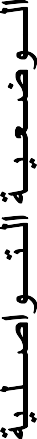 ـ تقوٌم ودعم مدى تمكن المتعلمٌن والمتعلمات من استعمال وتوظٌفاألسالٌب واألفعالالكالمٌة المتعلقة بـ :[ رمذ٠ُ ِؼٍِٛبد ػٓاٌطمظ ]والقدرة على تشخٌصها .*  أخٍك  ِٛالف رٛاطٍ١خ ِشبثٙخ ٌٍغ١بق ا٤طٍٟ ٚ أعبػذ اٌّزؼٍّ١ٓ ٚ اٌّزؼٍّبد ػٍٝ رٛظ١فا٤عبٌ١ت ٚا٤فؼبي اٌى٩ِ١خ اٌّزؼٍمخ ثبٌٛػؼ١خ ثّضبي ِشخض أِبُِٙ ِضً:ٚطف دبٌخ اٌجٛ ٌزٌه اٌ١َٛ  .*  ألزشح ػٍٝ اٌّزؼٍّ١ٓ ٚ اٌّزؼٍّبد ٚػؼ١بد رٛاطٍ١خ راد طٍخ ثبٌٛػؼ١خ اٌّغزٙذفخ ِضً+  ٚطف دبٌخ اٌطمظ خالي فظٛي اٌغٕخ  .......التوظيف)1(اٌــــٛػـؼـ١ـخ اٌـزــٛاطـٍـ١خاٌــــــــــــــذــــــــــىـــب٠ــــــــختوظٌف أفعال [رمذ٠ُ ِؼٍِٛبد ػٓ اٌطمظ] )2(سرد الحكاٌة ، إنتاج بدٌل لمقطع من النص الحكائً)2(موضوع الحصةٌوظف المتعلم والمتعلمة األسالٌب واألفعال الكالمٌةالمتعلقة بـ : تقدٌم معلومات عن الطقس  .الوسائل : مشهد الوضعٌة التواصلٌة  تشخٌص ..سرد الحكاٌة - إنتاج تتمة الحكاٌة الجدٌدةاألهدافالتقويم والدعمتـــــــــدبــــــــــــــــيـــــــــر األنــــــــــــشــــــــــــــــطـــــــــة الـــــــــــــتــــــــعــــــــــلــــــــــــيــــــــمــــــــــــيـــــــــة الـــــــتـــــــــعـــــــلـــــــمــــــيــــــــةالمراحلتقوٌم مدى استمتاعهمبالتشخٌصأ فزخ ٔمبشب ِغ اٌّزؼٍّ١ٓ ٚ اٌّزؼٍّبد لٛاِٗ اعزشجبع ِب أٔزجٖٛ فٟ اٌذظخ اٌغبثمخ ٚاٌزؼج١ش ػٕٗ شفٛ٠ب رؼج١شاِظذٛثب ثبٌزغز٠خ اٌشاجؼخ . أ٘١ئ اٌّزؼٍّ١ٓ ٚاٌّزؼٍّبد إٌٝ عشد اٌذىب٠خوضعيةاالنطالق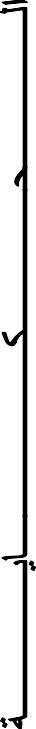 التقوٌم والدعم لسردالحكاٌةـ اٌغشد اٌجّبػٟ ٚاٌزشبسوٟ ٌّمبؽغ ِٓ اٌذىب٠خ ) ا٨عزبر ِغ اٌّزؼٍّ١ٓ ٚاٌّزؼٍّبد)أؽٍت ِٓ اٌّزؼٍّ١ٓ ٚاٌّزؼٍّبد  عشد ِمطغ  اٌذىب٠خ ِٛػٛع ا٨شزغبي  ِغ ِغبػذرُٙ  ثب٦٠ّبءاد أٚا٦شبساد أٚ اٌظٛس أٚ ثذا٠خ اٌجًّ ...السردألٛد اٌّزؼٍّ١ٓ ٚاٌّزؼٍّبد  اٌٝ أزبط ٔٙب٠خ جذ٠ذح ٌٍذىب٠خ .تقوٌم ودعم مدى تمكن المتعلمٌن والمتعلمات من استبدال عناصر الحكاٌة االصلٌةبعناصر جدٌدة.تقوٌم ودعم مدى إنتاج       تمكن المتعلمٌن والمتعلمات منجمل ومقاطعمترابطةتقوٌم ودعم مدى سرد       تمكن المتعلمٌن والمتعلمات منالمقاطع الجدٌدة اإلػذاد:                                   الٛد اٌّزؼٍّ١ٓ ٚاٌّزؼٍّبد إٌٝ رذذ٠ذ اٌؼٕبطش فٟ اٌّمطغ اٌذىبئٟ اٌّشاد إثذاٌٙب ٚالزشاح اٌجذائً ثبٌزذسط ، ِٓ خ٩ي اعزجذاي ػٕبطش ِٚزغ١شاد اٌذىب٠خ ا٤طٍ١خ ثؼٕبطش ٚ ِزغ١شاد ِٓ الزشاحاٌّزؼٍّ١ٓ ٚ اٌّزؼٍّبد+رغ١١ش اٌّىبْ ا٨طٍٟ ثّىبْ آخش.......................+رغ١١ش اٌضِٓ ا٨طٍٟ ثضِبْ آخش.......................+رغ١١ش اٌشخظ١بد ا٨طٍ١خ ثشخظ١بد أخشٜ (أٚ وٍٙب إْ أِىٓ رٌه ) .......................+ رغ١١ش ا٤دذاس ا٨طٍ١خ ثأدذاس أخشٜ.......................  االٔزبج :                                 ـ  فٟ ػًّ صٕبئٟ أٚ ِجّٛػبد ٠زذسة اٌّزؼٍّْٛ  ٚاٌّزؼٍّبد ػٍٝ عشد اٌّمطغ اٌّٛػٛع ثزٛظ١ف اٌجذائً  اٌّمزشدخ فٟ ِشدٍخ ا٨ػذاد ٚ٠زخًٍ ٘زا اٌزذس٠ت اٌزظذ١خ اٌزجبدٌٟ ث١ٓ اٌّزؼٍّ١ٓ ٚاٌّزؼٍّبدأٔفغُٙ...,.ـ  ٠زطٛع اٌّزؼٍّْٛ ٚاٌّزؼٍّبد فشادی ٌغشد اٌّمطغ اٌذىبئٟ اٌّؼذي ػٍٝ ِغبِغ صِ٩ئُٙٚصِ١٩رُٙ .ٚ٠زخًٍ اٌغشد اٌفشدٞ ٘زا رذخ٩د رظذ١ذ١خ     اٌزمٛ٠ُ :فزخ ٔمبػ رمٛ٠ّٟ ِٛجٗ ِٓ ٌذْ ا٤عزبر   ثؼذ وً عشد فشدٞ، ٠ٛدٞ ف١ٗ اٌّزؼٍّْٛ ٚاٌّزؼٍّبد آساءُ٘االنتاج والتقويمتتمة إنتاج الحكايةالجديدةفٟ ِب عشد صِ١ٍُٙ ِٓ د١ش ع٩ِخ اٌٍغخ ِٚٓ د١ش اٌزشخ١ض اٌظٛرٟ ٚ رٍٛ٠ٕٗ ٚاٌذشوبد اٌجغذ٠خاٌّظبدجخ ٌ٧ٌمبءتقوٌم ودعم مدىقدرة المتعلمٌن والمتعلمات على تذكر االفعال الكالمٌةوالتعبٌر عنهاألزشح ػٍٝ اٌّزؼٍّ١ٓ ٚاٌّزؼٍّبد  ع١بلبد رٛاطٍ١خ ٌ١ٛظفٛا ف١ٙب افؼبي  ِٛػٛع اٌذظخ   [ رمذ٠ُ ِؼٍِٛبدػٓ اٌطمظ ]وضعية االنطالق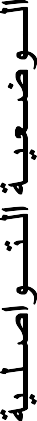 ـ تقوٌم ودعم مدى                            *  أؽٍت ِٓ وً اصٕ١ٓ أٚ أوضش ِٓ اٌّزؼٍّ١ٓ  ٚاٌّزؼٍّبد اٌزفى١ش فٟ ٚػؼ١خ رٛاطٍ١خ ٠زجبد٨ْ/ ٠زجبدٌْٛ ف١ٙب ا٤عبٌ١ت ٚ ا٨فؼبي اٌى٩ِ١خ اٌزٟ رزؼّٕٙب اٌٛػؼ١خ اٌزٛاطٍ١خ اٌّغزٙذفخ[ رمذ٠ُ ِؼٍِٛبد ػٓ اٌطمظ ]  ، ٚأرشن ٌُٙ ٍِٙخ ِٓ اٌزفى١ش ٚاٌزذسة فٟ ٔظبَ .*  فٟ ػًّ رشبسوٟ ٠م˚ ََّٛ وً رشخ١ض ِٓ د١ش رٛظ١ف ا٤فؼبي اٌى٩ِ١خ ٌٍٛػؼ١خ، ٚع٩ِخ اٌٍغخ ،ٚ اٌزؼج١ش اٌظٛرٟ، ِٚ٩ِخ اٌٛجٗ ، ثبػزّبد دٛاس ِٛجٗ ِٓ ٌذْ ا٤عزبرتمكن المتعلمٌن                            *  أؽٍت ِٓ وً اصٕ١ٓ أٚ أوضش ِٓ اٌّزؼٍّ١ٓ  ٚاٌّزؼٍّبد اٌزفى١ش فٟ ٚػؼ١خ رٛاطٍ١خ ٠زجبد٨ْ/ ٠زجبدٌْٛ ف١ٙب ا٤عبٌ١ت ٚ ا٨فؼبي اٌى٩ِ١خ اٌزٟ رزؼّٕٙب اٌٛػؼ١خ اٌزٛاطٍ١خ اٌّغزٙذفخ[ رمذ٠ُ ِؼٍِٛبد ػٓ اٌطمظ ]  ، ٚأرشن ٌُٙ ٍِٙخ ِٓ اٌزفى١ش ٚاٌزذسة فٟ ٔظبَ .*  فٟ ػًّ رشبسوٟ ٠م˚ ََّٛ وً رشخ١ض ِٓ د١ش رٛظ١ف ا٤فؼبي اٌى٩ِ١خ ٌٍٛػؼ١خ، ٚع٩ِخ اٌٍغخ ،ٚ اٌزؼج١ش اٌظٛرٟ، ِٚ٩ِخ اٌٛجٗ ، ثبػزّبد دٛاس ِٛجٗ ِٓ ٌذْ ا٤عزبروالمتعلمات من                            *  أؽٍت ِٓ وً اصٕ١ٓ أٚ أوضش ِٓ اٌّزؼٍّ١ٓ  ٚاٌّزؼٍّبد اٌزفى١ش فٟ ٚػؼ١خ رٛاطٍ١خ ٠زجبد٨ْ/ ٠زجبدٌْٛ ف١ٙب ا٤عبٌ١ت ٚ ا٨فؼبي اٌى٩ِ١خ اٌزٟ رزؼّٕٙب اٌٛػؼ١خ اٌزٛاطٍ١خ اٌّغزٙذفخ[ رمذ٠ُ ِؼٍِٛبد ػٓ اٌطمظ ]  ، ٚأرشن ٌُٙ ٍِٙخ ِٓ اٌزفى١ش ٚاٌزذسة فٟ ٔظبَ .*  فٟ ػًّ رشبسوٟ ٠م˚ ََّٛ وً رشخ١ض ِٓ د١ش رٛظ١ف ا٤فؼبي اٌى٩ِ١خ ٌٍٛػؼ١خ، ٚع٩ِخ اٌٍغخ ،ٚ اٌزؼج١ش اٌظٛرٟ، ِٚ٩ِخ اٌٛجٗ ، ثبػزّبد دٛاس ِٛجٗ ِٓ ٌذْ ا٤عزبراستعمال وتوظٌفاألسالٌب واألفعالالكالمٌة المتعلقة بـ :[ رمذ٠ُ ِؼٍِٛبد                            *  أؽٍت ِٓ وً اصٕ١ٓ أٚ أوضش ِٓ اٌّزؼٍّ١ٓ  ٚاٌّزؼٍّبد اٌزفى١ش فٟ ٚػؼ١خ رٛاطٍ١خ ٠زجبد٨ْ/ ٠زجبدٌْٛ ف١ٙب ا٤عبٌ١ت ٚ ا٨فؼبي اٌى٩ِ١خ اٌزٟ رزؼّٕٙب اٌٛػؼ١خ اٌزٛاطٍ١خ اٌّغزٙذفخ[ رمذ٠ُ ِؼٍِٛبد ػٓ اٌطمظ ]  ، ٚأرشن ٌُٙ ٍِٙخ ِٓ اٌزفى١ش ٚاٌزذسة فٟ ٔظبَ .*  فٟ ػًّ رشبسوٟ ٠م˚ ََّٛ وً رشخ١ض ِٓ د١ش رٛظ١ف ا٤فؼبي اٌى٩ِ١خ ٌٍٛػؼ١خ، ٚع٩ِخ اٌٍغخ ،ٚ اٌزؼج١ش اٌظٛرٟ، ِٚ٩ِخ اٌٛجٗ ، ثبػزّبد دٛاس ِٛجٗ ِٓ ٌذْ ا٤عزبرالتوظيف)2(ػٓ اٌطمظ ] على                            *  أؽٍت ِٓ وً اصٕ١ٓ أٚ أوضش ِٓ اٌّزؼٍّ١ٓ  ٚاٌّزؼٍّبد اٌزفى١ش فٟ ٚػؼ١خ رٛاطٍ١خ ٠زجبد٨ْ/ ٠زجبدٌْٛ ف١ٙب ا٤عبٌ١ت ٚ ا٨فؼبي اٌى٩ِ١خ اٌزٟ رزؼّٕٙب اٌٛػؼ١خ اٌزٛاطٍ١خ اٌّغزٙذفخ[ رمذ٠ُ ِؼٍِٛبد ػٓ اٌطمظ ]  ، ٚأرشن ٌُٙ ٍِٙخ ِٓ اٌزفى١ش ٚاٌزذسة فٟ ٔظبَ .*  فٟ ػًّ رشبسوٟ ٠م˚ ََّٛ وً رشخ١ض ِٓ د١ش رٛظ١ف ا٤فؼبي اٌى٩ِ١خ ٌٍٛػؼ١خ، ٚع٩ِخ اٌٍغخ ،ٚ اٌزؼج١ش اٌظٛرٟ، ِٚ٩ِخ اٌٛجٗ ، ثبػزّبد دٛاس ِٛجٗ ِٓ ٌذْ ا٤عزبرتشخٌصها .                            *  أؽٍت ِٓ وً اصٕ١ٓ أٚ أوضش ِٓ اٌّزؼٍّ١ٓ  ٚاٌّزؼٍّبد اٌزفى١ش فٟ ٚػؼ١خ رٛاطٍ١خ ٠زجبد٨ْ/ ٠زجبدٌْٛ ف١ٙب ا٤عبٌ١ت ٚ ا٨فؼبي اٌى٩ِ١خ اٌزٟ رزؼّٕٙب اٌٛػؼ١خ اٌزٛاطٍ١خ اٌّغزٙذفخ[ رمذ٠ُ ِؼٍِٛبد ػٓ اٌطمظ ]  ، ٚأرشن ٌُٙ ٍِٙخ ِٓ اٌزفى١ش ٚاٌزذسة فٟ ٔظبَ .*  فٟ ػًّ رشبسوٟ ٠م˚ ََّٛ وً رشخ١ض ِٓ د١ش رٛظ١ف ا٤فؼبي اٌى٩ِ١خ ٌٍٛػؼ١خ، ٚع٩ِخ اٌٍغخ ،ٚ اٌزؼج١ش اٌظٛرٟ، ِٚ٩ِخ اٌٛجٗ ، ثبػزّبد دٛاس ِٛجٗ ِٓ ٌذْ ا٤عزبراٌــــٛػـؼـ١ـخ اٌـزــٛاطـٍـ١خاٌــــــــــــــذــــــــــىـــب٠ــــــــخشرح تغٌر حالة الجوبناء التوقعات ،االستماع للحكاٌة والمصادقة على التوقعاتموضوع الحصةان ٌكتشف المتعلم األسالٌب واألفعال الكالمٌةالمتعلقة بـ : شرح تغٌر حالة الجو  .الوسائل : مشهد الوضعٌة التواصلٌة  تشخٌص ..- توقع مضمون الحكاٌة من خالل العنوان والصور- تعرف الموضوع العام للحكاٌة من خالل سماعهاالتحقق من التوقعاتاألهدافالتقويم والدعمتـــــــــدبــــــــــــــــيـــــــــر األنــــــــــــشــــــــــــــــطـــــــــة الـــــــــــــتــــــــعــــــــــلــــــــــــيــــــــمــــــــــــيـــــــــة الـــــــتـــــــــعـــــــلـــــــمــــــيــــــــةالمراحلتقوٌم ودعم فوري لصٌاغة التوقعاتإعطاء المزٌد من اإلشارات لمالحظةالصورة* تهٌئ المتعلمٌن الى سماع حكاٌة : { حملة نظافة }- أختار الفضاء المناسب لتقدٌم الحكاٌة، وأشرك المتعلمات والمتعلمٌن فً تنظٌمه (الساحة، تشكٌل نصف دائرةبالطاوالت ،)...  * تتسمٌع عنوان الحكاٌة : اسمع عنوان الحكاٌة: {حملة نظافة}  وٌردده المتعلمون، وأشرح كلماته التً سمعها المتعلمون للمرة االولى  ، باعتماد إحدى استراتٌجٌات المفردات.شرح  حملة : تنظم حملة التضامن فً شهررمضان  النظافة : تنظٌف تنقٌة جمع األزبال  ..... * مالحظة حرة للمشهد التعبٌري :اوجه  المتعلمٌن والمتعلمات إلى مالحظة الصورة / الصور المصاحبةللحكاٌة، وٌعبرون عما ٌالحظونه (. أطفال ٌقومون بتنظٌف الحً، ٌصبغون ، سقً األشجار        )* مالحظة موجهة للمشهد التعبٌري: أقود المتعلمٌن والمتعلمات إلى التعبٌر عن المشهد التعبٌري أٌن ٌوجداألطفال ( فً حدٌقة الحً ، وسط الحً        ) ، ماذا ٌفعلون   ( ٌقومون بحملة نظافة ... ) ، ....* بناء التوقعات: أستطلع  توقعات المتعلمٌن والمتعلمات حول مضمون الحكاٌة بإجابتهم عن سؤال التوقع مثل :حول ماذا ستدور أحداث الحكاٌة فً نظركم  ؟ لماذا اجتمع األطفال ؟ ماذا سٌفعلون ؟ * صٌاغة التوقعات فً عمل تشاركً: تتم صٌاغة توقعٌن أو ثالثة من بٌن إجابات المتعلمٌن والمتعلمات وأطالبهمبحفظها قصد التحقق منها ( ٌمكن تدوٌنها السترجاعها الحقا )وضعية االنطالق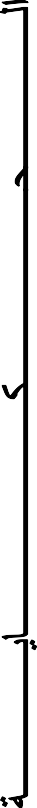 تقوٌم ودعم فوري                        لـ ـ انتباههم أثناءالتسمٌع . ـ اللعب بالصوت والحركة لشدانتباههم* التهٌئ  لالستماع : اضع المتعلمٌن والمتعلمات فً مشروع سماع الحكاٌة وتشوٌقهم إلى معرفة  أحداثهابالقول :- هل ترٌدون معرفة  من منكم توقعه صحٌح ؟ استمعوا للحكاٌة إذا .: * تسمٌع الحكاٌة : أسمع الحكاٌة مرتٌن باحترام أسلوب السرد وعالمات الترقٌم، وباستعمال إٌقاعات صوتٌةمعبرة، وبتوظٌف التعبٌر الجسدي  كما الحكواتً .......   * تقوٌم الفهم السماعً العام للحكاٌة: أختبر الفهم السماعً من خالل أسئلة حول مضمون الحكاٌة .مثل: ـ كٌف صارت عالقة كجمولة بالنسر ؟ ـ من زار كجمولة فً بٌت عمتها؟ ولماذا هذه الزٌارة  ؟ ـ على ماذااتفقوا ؟ ماذا وزعوا بٌنهم ؟ ـ بماذا أحس النسر؟  بماذا كلفوا النسر ؟............التسميعتقوٌم ودعم فوري لـ: القدرة على الربط بٌن التوقع الصحٌحوالحكاٌة*المصادقة على التوقعات : أطالب المتعلمٌن باستحضار توقعاتهم او أساعدجهم على استحضارها إن وجدواصعوبة فً ذلك ، ثم مقارنتها مع ما فهموه بعد سماعهم للحكاٌة باإلجابة على أسئلة وسٌطٌة مثل -: ماذا توقعت ؟- هل توقعك صحٌح ؟ - لماذا ؟ٌوظف المتعلمون والمتعلمات المشهد والعنوان فً التحقق من صدق توقعاتهم .الفهمالعامتقوٌم ودعم مدىقدرة المتعلمٌن والمتعلمات على استرجاع المقطعالحكائً .أقود المتعلمٌن والمتعلمات إلى استرجاع المقطع الحكائً ذي الصلة بموضوع الحصة  [ شرح تغٌر حالة الجو ]بواسطة أسئلة مساعدة أو أسمعهم المقطع الحكائً وأسألهم : ـ ماسبب اجتماع اصدقاء كجمولة ؟ عم سألإدرٌس؟ ( عن موعد القٌام بالحملة )  - بماذا أجاب سعد ؟ ( لٌس غدا ، فالسماء ستكون          )    ـ وماذا قالأصٌل؟ ( بعد غد فالجو سٌكون  )وضعية االنطالق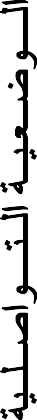 ـ تقوٌم ودعم مدى تمنكن المتعلمٌنوالمتعلمات من تعرف األسالٌب واألفعالالكالمٌة المتعلقة  بـ  :[ شرح تغٌر حالةالجو ] ـ ألعب بالصوت والحركة لشد االنتباه لترسٌخ األسالٌبواألفعال الكالمٌة .* المالحظة واالكتشاف : اقود جماعة الفصل إلى إدراك عناصر مشهد الوضعٌة التواصلٌة والعالقات التفاعلٌةالناشئة بٌنهما باعتماد المالحظة الحرة والمالحظة الموجهة بأسئلة وسٌطٌة مثل : من هذه ؟ (كجمولة) ـماذاٌشرح لها سعد؟ ( حالة الجو ك سماء غائمة)* استرجاع مقطع الوضعٌة التواصلٌة وتردٌده :أقود المتعلمٌن والمتعلمات إلى استرجاع  المقطع  المتعلق  بـ [ شرح تغٌر حالة الجو ]  :قال سعد (: لٌس غدا، فالسماء ستكون غائمة والرٌاح قوٌة) .قال أصٌل (: سنقوم بها بعد غد، فالجو سٌكون مشمسا بإذن هللا) .ٌردد المتعلمون المقطع الحواري ثنائٌا بالتناوب دون مطالبتهم بتشخٌصه . المالحظة و االكتشافاٌــــٛػـؼـ١ـخ اٌـزــٛاطـٍـ١خاٌــــــــــــــذــــــــــىـــب٠ــــــــخاستعمال  أفعال  وصف منظر طبٌعً  )1(تحدٌد عناصر الحكاٌة  ( الشخصٌات ، الزمان ، المكان ، األحداث       )موضوع الحصةٌستعمل  المتعلم األسالٌب واألفعال الكالمٌةالمتعلقة بـ : وصف منظر طبٌعً  .الوسائل : مشهد الوضعٌة التواصلٌة  تشخٌص ..- تعرف المضمون العام للحكاٌة من خالل سماعهاتعرف عناصر الحكاٌة (الشخصٌات – األمكنة  ـ الزمان–األحداث)من خالل سماعهااألهدافالتقويم والدعمتـــــــــدبــــــــــــــــيـــــــــر األنــــــــــــشــــــــــــــــطـــــــــة الـــــــــــــتــــــــعــــــــــلــــــــــــيــــــــمــــــــــــيـــــــــة الـــــــتـــــــــعـــــــلـــــــمــــــيــــــــةتـــــــــدبــــــــــــــــيـــــــــر األنــــــــــــشــــــــــــــــطـــــــــة الـــــــــــــتــــــــعــــــــــلــــــــــــيــــــــمــــــــــــيـــــــــة الـــــــتـــــــــعـــــــلـــــــمــــــيــــــــةالمراحلتقوٌم ودعم مدى تذكر المعنى العامللحكاٌةأقود المتعلمٌن والمتعلمات إلى استرجاع التوقعات الصحٌحة ، واإلجابة عن أسئلة تهم المعنى العام للحكاٌة( مثل أسئلة الحصة السابقة ) .    ـ كٌف صارت عالقة كجمولة بالنسر ؟ ـ من زار كجمولة فً بٌت عمتها؟ولماذا هذه الزٌارة  ؟ ـ على ماذا اتفقوا ؟ ماذا وزعوا بٌنهم ؟ ـ بماذا أحس النسر؟  بماذا كلفوا النسر............؟*أهٌئ المتعلمٌن والمتعلمات الى سماع الحكاٌة من جدٌد  :وضعية االنطالقوضعية االنطالقتقوٌم ودعم التركٌزأثناء التسمٌع بالصوت والحركة.* تسمٌع الحكاٌة : أسمع الحكاٌة مرتٌن باحترام أسلوب السرد وعالمات الترقٌم، وباستعمال إٌقاعات صوتٌةمعبرة، وبتوظٌف التعبٌر الجسدي  كما الحكواتً .......التسميعالتسميعتقوٌم ودعم فوري لـ:تمكن المتعلمٌن والمتعلمات من استخراج عناصر الحكاٌة ( الشخصٌات األحداث الزمانالمكان )..تقوٌم ودعم مدى تمثل المتعلمٌن والمتعلمات لعناصر الحكاٌة انطالقا من خرٌطة الحكاٌة* أطرح على المتعلمٌن والمتعلمات أسئلة تتعلق بعناصر الحكاٌة مثل :* الشخصٌات :  ـ من هً الشخصٌات المذكورة فً الحكاٌة ؟ (كجمولة، سعد، أصٌل، إدرٌس،  النسر )* المكان:  ـ  أٌن اجتمع األطفال لٌضعوا خطة لحملة النظافة؟ (فً بٌت عمة كجمولة)* الزمان : ـ  متسلسل ٌبدأ من أحداث البداٌة إلى أحداث النهاٌة  دون ارتداد ( الصباح) .* األحداث :  ماذا فعلت  للنسر ؟ ( تطعمه وتسقٌه )ـ ماذا كان النسر ٌفعل    ؟ (ٌزور كجمولة.........  )ـ ماذا فعل أصدقاء كجمولة ذات صباح  ؟ (زاروها )ـ لماذا زار األصدقاء كجمولة  ؟ (لٌضعوا خطة لحملة النظافة  )......ـ ماذا وزع الطفال فٌما بٌنهم ؟ ( األدوار  )ـ ماذا قال سعد عن السماء  ؟ (ستكون السماء غائمة).. ـ ماذا قال أصٌل عن الجو؟ (سٌكون مشمسا)....ـ لماذا غضب النسر  ؟ (ألن األطفال لم ٌشركه فً حملتهم  )......ـ لماذا اجتمع األطفال من جدٌد  ؟ ( لٌتشاوروا  )ـ ماذا قالت كجمولة  للنسر؟ (سأشرح لك )......: أعٌد تسمٌع بعض من مقاطع الحكاٌة وأساعد المتعلمٌن والمتعلمات على استرجاع شخصٌات الحكاٌة وأحداثهاوزمانها . في عًم تشاركي أبني يع انًتعهًات وانًتعهًيٍ خزيطة انحكاية عهى شكم يخطط شًسي يستعينا بانزسوو أو انصور انتوضيحيةالزمان                                       المكان .........عنوان الحكاٌةالشخصٌات                                  األحداث ......الفهم : عناصر الحكايةالفهم : عناصر الحكايةتقوٌم ودعم مدىقدرة المتعلمٌن والمتعلمات على تذكر االفعال الكالمٌةوالتعبٌر عنهاأساعد المتعلمٌن والمتعلمات على تذكر المقطع الحواري السالف  [ شرح تغٌر حالة الجو ]  باعتماد المشهدوطرح أسئلة مثل :قال سعد (: لٌس غدا، فالسماء ستكون غائمة والرٌاح قوٌة) .قال أصٌل (: سنقوم بها بعد غد، فالجو سٌكون مشمسا بإذن هللا) .وضعية االنطالقوضعية االنطالق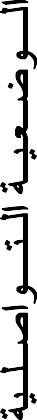 ـ تقوٌم ودعم مدى من   تمكن المتعلمٌن والمتعلمات استعمال األسالٌب واألفعال الكالمٌةالمتعلقة بـ :[ شرح تغٌر حالةالجو ]والقدرة علىتشخٌصها .* أنتدب المتعلمٌن والمتعلمات مثنى مثنى  لتردٌد المقطع الحواري  :قال سعد (: لٌس غدا، فالسماء ستكون غائمة والرٌاح قوٌة) .قال أصٌل (: سنقوم بها بعد غد، فالجو سٌكون مشمسا بإذن هللا) .ٌرددون المقطع الحواري مع تشخٌص الموقف .االستعمال)1(االستعمال)1(اٌــــٛػـؼـ١ـخ اٌـزــٛاطـٍـ١خاٌــــــــــــــذــــــــــىـــب٠ــــــــخاستعمال أفعال  شرح تغٌر حالة الجو )2(اكتشاف بنٌة الحكاٌة والتهٌؤ لسردهاموضوع الحصةان ٌستعمل المتعلم والمتعلمة األسالٌب واألفعالالكالمٌة المتعلقة بـ  شرح تغٌر حالة الجو .الوسائل : مشهد الوضعٌة التواصلٌة  تشخٌص ..- توقع المضمون العام الحكاٌة من خالل سماعها-  تعرف البنٌة السردٌة(البداٌة – المشكل المطروح – توالًاألحداث – الحل - النهاٌة األحداث)األهدافالتقويم والدعمتـــــــــدبــــــــــــــــيـــــــــر األنــــــــــــشــــــــــــــــطـــــــــة الـــــــــــــتــــــــعــــــــــلــــــــــــيــــــــمــــــــــــيـــــــــة الـــــــتـــــــــعـــــــلـــــــمــــــيــــــــةالمراحلتقوٌم ودعم مدى تذكر عناصر الحكاٌة   أقود المتعلمٌن والمتعلمات إلى استرجاع عناصر الحكاٌة من خالل خرٌطة الحكاٌة التاي تم بناؤها فً الحصة السابقة  ، واإلجابة عن أسئلة مثل .   ـ كٌف صارت عالقة كجمولة بالنسر ؟ ـ من زار كجمولة فً بٌت عمتها؟ ولماذا هذه الزٌارة  ؟ ـ على ماذا اتفقوا ؟ ماذا وزعوا بٌنهم ؟ ـ بماذا أحس النسر؟  بماذا كلفوا............؟ النسر*أهٌئ المتعلمٌن والمتعلمات الى سماع الحكاٌة من جدٌد  :وضعية االنطالقتقوٌم ودعم التركٌز أثناء التسمٌع بالصوتوالحركة .* تسمٌع الحكاٌة : أسمع الحكاٌة مرتٌن باحترام أسلوب السرد وعالمات الترقٌم، وباستعمال إٌقاعات صوتٌةمعبرة، وبتوظٌف التعبٌر الجسدي  كما الحكواتً .......أركز بانصوت وااليًاءات عهى انعناصز انتي نى يتذكزها انًتعهًوٌوانًتعهًات خالل االستثًار في انحصة انسابقةالتسميعتقوٌم ودعم مدى تمكن المتعلمٌن والمتعلمات من تحدٌد المقاطع السردٌة* اكتشاف بنٌة الحكاٌة :   * أساعد المتعلمٌن والمتعلمات استكشاف البنٌة السردٌة للحكاٌة من خالل الخطوات التالٌة : ــ  أسمع جماعة الفصل مقاطع من الحكا ٌة  واحدا واحدا ، وأطالبهم بتحدٌد جملة بدا ٌته و جملة نها ٌته  والتعبٌر عن مضمونه.ومقاطع الحكاٌة هً : * البداٌة  :  ـ من  ": بداٌة الحكاٌة ...................... إلى : ...............  والفها وألف أصدقاءها " *  توالً األحداث:  ـ من  ":وذات صباح زار .................. إلى : ............... مشمسا بإذن هللا" *  أحداث الدروة و المشكل : ـ من ":ولما أكملوا اجتماعهم.... إلى : ..... لم لم تشركونً فً حملة النظافة " *  األحداث الهابطة :  ـ من  ": اجتمع األطفال   ................. إلى : ...........سنكلفك ببعض األشغال"* النهاٌة   :  ـ  : من  ":النسر (فرحا) : وماذا سأفعل   ............... إلى : ............... نهاٌة الحكاٌة  "الفهم : بنيةالحكايةتقوٌم ودعم مدى تمكنالمتعلمٌن والمتعلمات من ترتٌب وقائع من الحكاٌة* االستعداد لسرد الحكاٌةأؽبٌت اٌّزؼٍّبد ٚ اٌّزؼٍّ١ٓ ثزشر١ت اٌظٛس اٌزٟ  عأػشػٙب ػٍٝ أٔظبسُ٘  ( أٚ ا٨لزظبس ػٍٝ طٛس              اٌىزبة اٌّذسعٟ) دغت أدذاس  اٌذىب ٠خ ، ٚ اٌزؼج١ش ػٕٙب اعزؼذادا ٌٍغشد . ٚ اٌظٛس ٟ٘ وبٌزبٌٟ : األٌٚٝ : رّزً  إٌغش ِغ وجٌّٛخ                               اٌثبٔ١خ : رّضً ا٤ؽفبي ٠زذذصْٛ ِغ إٌغشاٌثبٌثخ : رّضً  إٌغش ٠جّغ ٔفب٠بد                             األخ١شح : أؽفبي ِجزّؼْٛ ف١ّب ث١ُٕٙ(هنا يًكٍ االقتصار عهى رسىو يبسطت نكم وضعيت عهى انسبىرة قصد تزتيبها)تقوٌم ودعم مدى قدرةالمتعلمٌن والمتعلمات على تذكر االفعال الكالمٌةوالتعبٌر عنهاأساعد المتعلمٌن والمتعلمات على تذكر المقطع السالف  وتردٌدهقال سعد (: لٌس غدا، فالسماء ستكون غائمة والرٌاح قوٌة) .قال أصٌل (: سنقوم بها بعد غد، فالجو سٌكون مشمسا بإذن هللا) .وضعية االنطالق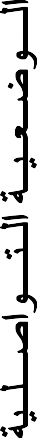 ـ تقوٌم ودعم مدى تمكن* أنتدب المتعلمٌن والمتعلمات مثنى مثنى  لتردٌد المقطع  :قال سعد (: لٌس غدا، فالسماء ستكون غائمة والرٌاح قوٌة) .قال أصٌل (: سنقوم بها بعد غد، فالجو سٌكون مشمسا بإذن هللا) . ٌشخصون فً ثنائٌات مواقف تستعمل فٌها عبارات [ شرح تغٌر حالة الجو ] مع تجسٌد الحركات والمالمحالمناسبةأفتح حوارا مع المتعلمٌن والمتعلمات من أجل وصف حالة الجو لهذا الٌوم    بأسئلة مثل :ــ كٌف هً حالة الجو فً هذه اللحظة ؟ــ كٌف تتوقع حالة الجو غدا بحول هللا؟المتعلمٌن والمتعلمات من* أنتدب المتعلمٌن والمتعلمات مثنى مثنى  لتردٌد المقطع  :قال سعد (: لٌس غدا، فالسماء ستكون غائمة والرٌاح قوٌة) .قال أصٌل (: سنقوم بها بعد غد، فالجو سٌكون مشمسا بإذن هللا) . ٌشخصون فً ثنائٌات مواقف تستعمل فٌها عبارات [ شرح تغٌر حالة الجو ] مع تجسٌد الحركات والمالمحالمناسبةأفتح حوارا مع المتعلمٌن والمتعلمات من أجل وصف حالة الجو لهذا الٌوم    بأسئلة مثل :ــ كٌف هً حالة الجو فً هذه اللحظة ؟ــ كٌف تتوقع حالة الجو غدا بحول هللا؟استعمال األسالٌب* أنتدب المتعلمٌن والمتعلمات مثنى مثنى  لتردٌد المقطع  :قال سعد (: لٌس غدا، فالسماء ستكون غائمة والرٌاح قوٌة) .قال أصٌل (: سنقوم بها بعد غد، فالجو سٌكون مشمسا بإذن هللا) . ٌشخصون فً ثنائٌات مواقف تستعمل فٌها عبارات [ شرح تغٌر حالة الجو ] مع تجسٌد الحركات والمالمحالمناسبةأفتح حوارا مع المتعلمٌن والمتعلمات من أجل وصف حالة الجو لهذا الٌوم    بأسئلة مثل :ــ كٌف هً حالة الجو فً هذه اللحظة ؟ــ كٌف تتوقع حالة الجو غدا بحول هللا؟واألفعال الكالمٌة المتعلقة* أنتدب المتعلمٌن والمتعلمات مثنى مثنى  لتردٌد المقطع  :قال سعد (: لٌس غدا، فالسماء ستكون غائمة والرٌاح قوٌة) .قال أصٌل (: سنقوم بها بعد غد، فالجو سٌكون مشمسا بإذن هللا) . ٌشخصون فً ثنائٌات مواقف تستعمل فٌها عبارات [ شرح تغٌر حالة الجو ] مع تجسٌد الحركات والمالمحالمناسبةأفتح حوارا مع المتعلمٌن والمتعلمات من أجل وصف حالة الجو لهذا الٌوم    بأسئلة مثل :ــ كٌف هً حالة الجو فً هذه اللحظة ؟ــ كٌف تتوقع حالة الجو غدا بحول هللا؟بـ :[ شرح تغٌر حالة الجو ]* أنتدب المتعلمٌن والمتعلمات مثنى مثنى  لتردٌد المقطع  :قال سعد (: لٌس غدا، فالسماء ستكون غائمة والرٌاح قوٌة) .قال أصٌل (: سنقوم بها بعد غد، فالجو سٌكون مشمسا بإذن هللا) . ٌشخصون فً ثنائٌات مواقف تستعمل فٌها عبارات [ شرح تغٌر حالة الجو ] مع تجسٌد الحركات والمالمحالمناسبةأفتح حوارا مع المتعلمٌن والمتعلمات من أجل وصف حالة الجو لهذا الٌوم    بأسئلة مثل :ــ كٌف هً حالة الجو فً هذه اللحظة ؟ــ كٌف تتوقع حالة الجو غدا بحول هللا؟االستعمالوالقدرة على تشخٌصها .* أنتدب المتعلمٌن والمتعلمات مثنى مثنى  لتردٌد المقطع  :قال سعد (: لٌس غدا، فالسماء ستكون غائمة والرٌاح قوٌة) .قال أصٌل (: سنقوم بها بعد غد، فالجو سٌكون مشمسا بإذن هللا) . ٌشخصون فً ثنائٌات مواقف تستعمل فٌها عبارات [ شرح تغٌر حالة الجو ] مع تجسٌد الحركات والمالمحالمناسبةأفتح حوارا مع المتعلمٌن والمتعلمات من أجل وصف حالة الجو لهذا الٌوم    بأسئلة مثل :ــ كٌف هً حالة الجو فً هذه اللحظة ؟ــ كٌف تتوقع حالة الجو غدا بحول هللا؟)2(اٌــــٛػـؼـ١ـخ اٌـزــٛاطـٍـ١خاٌــــــــــــــذــــــــــىـــب٠ــــــــختوظٌف  أفعال  شرح تغٌر حالة الجو )1(سرد الحكاٌة واالشتغال على معجمها وتحدٌد حقولها الداللٌةموضوع الحصةٌوظف  المتعلم األسالٌب واألفعال الكالمٌة المتعلقةبـ :  شرح تغٌر حالة الجو .الوسائل : مشهد الوضعٌة التواصلٌة  تشخٌص ..- سرد مقاطع من الحكاٌة بأسلوب شخصً - اكتشاف معجم الحكاٌة استعمال معجم الحكاٌة- توظٌف استراتجٌة المفرداتاألهدافالتقويم والدعمتـــــــــدبــــــــــــــــيـــــــــر األنــــــــــــشــــــــــــــــطـــــــــة الـــــــــــــتــــــــعــــــــــلــــــــــــيــــــــمــــــــــــيـــــــــة الـــــــتـــــــــعـــــــلـــــــمــــــيــــــــةالمراحلتقوٌم ودعم مدىتذكر تذكر معانً المقاطع السردٌةوترتٌبهاأقود المتعلمٌن والمتعلمات إلى استرجاع البنٌة السردٌة للحكاٌة من خالل الصور المرتبة فً الحصة السابقةأو عن طرٌق أسئلة موجهة :األٌٚٝ : رّزً  إٌغش ِغ وجٌّٛخ                               اٌثبٔ١خ : رّضً ا٤ؽفبي ٠زذذصْٛ ِغ إٌغشاٌثبٌثخ : رّضً  إٌغش ٠جّغ ٔفب٠بد                             األخ١شح : أؽفبي ِجزّؼْٛ ف١ّب ث١ُٕٙ*أهٌئ المتعلمٌن والمتعلمات الى سماع الحكاٌة من جدٌد  :وضعية االنطالق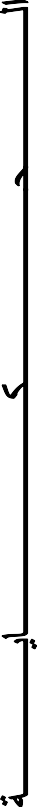 تقوٌم ودعم تمكنالمتعلمٌن من السرد.السرد التشاركً و الجما عً لمقاطع الحكاٌة مع المتعلمٌن . *سرد مقاطع من الحكاٌة من طرف بعض المتعلمٌن مع مساعدتهم باإلشارات أو الصور أو الكلمات المفاتٌحالسردتقوٌم ودعم مدى تملك الرصٌد المعجمً من خاللإعادة توظٌفهتقوٌم ودعم مدى استخدام استراتجٌةالمفرداتطرح أسئلة الستخراج الرصٌد المعجمً للحكاٌة : و تقرٌب معانٌه ، و ٌهم المعجم:*أسماء األشٌاء و األمكنة :  ) ماء، الجناحٌن، بٌت، القرٌة، المدٌنة، حملة، نظافة، الحً، السماء، الرٌاح،الجو، النفاٌات، الشارع، حاوٌات، القمامة، الجٌر، الجدران           ( تعرض صور أو أشٌاء تشخصها  أوعن طرٌق أسئلة.*األفعال (: ِشد، رطؼُ، رغمٟ، ٠ضٚس، أٌف، لبي، عٕمَٛ، عزىْٛ، أوٍّٛا، ّ٘ٛا، سأٚا، لظذٚا، رغبٌْٛ،أدت، ٔشػٟ، عأفؼً، عزجّغ، رشِٟ     )  بتشخٌصها أو إعطاء أمثلة فً جمل ذات معنى بالنسبة للتلمٌذ.*الصفات : ( كبٌرا، قوي، غائمة، قوٌة، مشمسا، واقفا، فرحا، القوي، الضارة،      )  بتشخٌصها أو إعطاءأمثلة فً جمل ذات معنً بالنسبة للتلمٌذ.* توظٌف استراتٌجٌات المفردات شفهٌا: *شبكة المفردات : إعطاء كلمة و مطالبة المتعلمٌن  بالبحث عن كلمات من نفس الحقل المضمونً  مثال:ماء :  أنهار ، آبار، عٌن، ثلوج، فالحة، نظافة   ،   ........*عائلة  الكلمات  :  إعطاء كلمة  ( من طرف االستاذ أو التالمٌذ ) و  مطالبة  المتعلمٌن   بالبحث  عن  كلماتباالشتقاق دون تصرٌح مثال:تطعم   : طعام ، أطعم، إطعام، تطعٌم، مطعم،  ......*خرٌطة الكلمة : إعطاء كلمة و مطالبتهم بالبحث عن نوعها) اسم/فعل/ (مرادفها / جملضدها، وتركٌبها    المرادف : ملبدة مكفهرةالضد : صافٌة ،....الفهم : معجم الحكايةتقوٌم ودعم مدىقدرة المتعلمٌن والمتعلمات على تذكر االفعال الكالمٌةوالتعبٌر عنهاأساعد المتعلمٌن والمتعلمات على تذكر المقطع السالف الذي شخصوه فً الحصة السابقة و إعادة تشخٌصه.قال سعد (: لٌس غدا، فالسماء ستكون غائمة والرٌاح قوٌة) .قال أصٌل (: سنقوم بها بعد غد، فالجو سٌكون مشمسا بإذن هللا) .وضعية االنطالقـ تقوٌم ودعم مدى من    تمكن المتعلمٌن والمتعلمات استثمار وتوظٌف األسالٌب واألفعالالكالمٌة ا بـ :[ شرح تغٌر حالةالجو ]والقدرة على تشخٌصها فً سٌاقاتومواقف مختلفة .*  أخلق مواقف تواصلٌة مشابهة للسٌاق األصلً واساعد المتعلمٌن والمتعلمات على توظٌف األسالٌبواألفعال الكالمٌة المتعلقة بـ : [ شرح تغٌر حالة الجو ]   ، مثل   :ــ سافرت مع أسرتك فً الصباح الباكر ،  صف تغٌرات حالة الجو ما بٌن الصباح وعند الزوال ؟أقترح على المتعلمٌن والمتعلمات وضعٌات تواصلٌة ذات صلة بـ  [ شرح تغٌر حالة الجو ]  :التوظيف)1(االستمـاع والــتـحدث(الحكاٌة والوضعٌة التواصلٌة )المستوى : اللو  اتتااي المـــجـــال : اٌج١ئخ اٌطج١ؼ١خ            األســـبــوع : الثالث و  الرابعالموضـوع : دــّــٍــخ ٔـظـبفـــخ               الحــصـص : 5 و 6المـــجـــال : اٌج١ئخ اٌطج١ؼ١خ            األســـبــوع : الثالث و  الرابعالموضـوع : دــّــٍــخ ٔـظـبفـــخ               الحــصـص : 5 و 6المـــجـــال : اٌج١ئخ اٌطج١ؼ١خ            األســـبــوع : الثالث و  الرابعالموضـوع : دــّــٍــخ ٔـظـبفـــخ               الحــصـص : 5 و 6المـــجـــال : اٌج١ئخ اٌطج١ؼ١خ            األســـبــوع : الثالث و  الرابعالموضـوع : دــّــٍــخ ٔـظـبفـــخ               الحــصـص : 5 و 6اٌــــٛػـؼـ١ـخ اٌـزــٛاطـٍـ١خاٌــــــــــــــذــــــــــىـــب٠ــــــــختوظٌف أفعال  شرح تغٌر حالة الجو )2(استضمار الفعل الكالمً والبنى التركٌبٌة واالسلوبٌة والصرفٌة واستعمالهاوتوظٌفهاموضوع الحصةٌوظف المتعلم والمتعلمة األسالٌب واألفعالالكالمٌة المتعلقة بـ :  شرح تغٌر حالة الجو .الوسائل : مشهد الوضعٌة التواصلٌة  تشخٌص .-  سرد الحكاٌة أو  مقاطع منها بأسلوب شخصً -  اكتشاف البنٌات االسلوبٌة والتركٌبة والصرفٌة للحكاٌةواستضمارها واستعمالها وتوظٌفهااألهدافالتقويم والدعمتـــــــــدبــــــــــــــــيـــــــــر األنــــــــــــشــــــــــــــــطـــــــــة الـــــــــــــتــــــــعــــــــــلــــــــــــيــــــــمــــــــــــيـــــــــة الـــــــتـــــــــعـــــــلـــــــمــــــيــــــــةالمراحلتقوٌم ودعم مدى تذكر تذكر معانً بعض الكلمات وتوظٌفهاأقود المتعلمٌن والمتعلمات إلى استرجاع الرصٌد المعجمً  للحكاٌة ومطالبتهم بتوظٌفه فً جمل*أهٌئ المتعلمٌن والمتعلمات الى سرد الحكاٌة من جدٌد  :وضعيةاالنطالق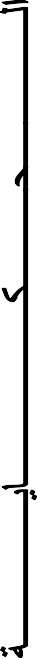 تقوٌم ودعم تمكنالمتعلمٌن من السرد .أسرد تشاركٌا مع المتعلمٌن والمتعلمات مقاطع من  الحكاٌة فً اآلن نفسه .*أدفع بعض المتعلمٌن إلى سرد مقاطع من الحكاٌة مع مساعدتهم باإلشارات أو الصور أو الكلمات المفاتٌحالسردتقوٌم ودعم مدى تملكالرصٌد المعجمً من خالل إعادة توظٌفهتقوٌم ودعم مدى استخدام استراتجٌة المفردات*استخراج البنٌات األسلوبٌة للحكاٌة : أطرح أسئلة الستخراج بعض األسالٌب المتحكمة فً  بناء الحكاٌةواعادة توظٌفها فً  سٌاقات متشابهة  مثل :   الشرح : ماذا قالت كجمولة فً األخٌر  للنسر ؟ ( شرحت له قائلة : ستجمع ).......   التفسٌر: لٌس غدا فالسماء   /  سنقوم بها بها بعد غد، فالجو سٌكون .....*استخراج البنٌات التركٌبٌة و الصرفٌة  للحكاٌ  ة  : أطرح أسئلة الستخراج بعض التراكٌب المتحكمة فً  بناءالحكاٌة واعادة توظٌفها فً  سٌاقات  متشابهة مثل:الجملة الفعلٌة مع الظرف   وزعوا األدوار بٌنهم ،..........النعت : ـ كجمولة تطعم النسر الصغٌر     ـ ستقلم األشجار بمنقارك القوي ..........ــ فً المراعً البعٌدة .........    إعطاء جمل أخرى  لتوظٌف هذه األسالٌب    تحفٌز المتعلمٌن والمتعلمات على إعادة سرد  الحكاٌة  لتعزٌز استضمار االسالٌب والتراكٌبوالصرف من أجل إعادة توظٌفها بشكل جٌد فً التحدث والتواصل .الفهم: البنيات االسلوبية و التركيبة و الصرفية للحكايةتقوٌم ودعم مدى قدرةالمتعلمٌن والمتعلمات على تذكر االفعالالكالمٌةأقترح على المتعلمٌن والمتعلمات سٌاقات تواصلٌة لٌوظفوا فٌه أفعال  [ شرح تغٌر حالة الجو ]استرجاع ما   ُر ِّوج  فً الحصص السالفة  ؟وضعيةاالنطالقـ تقوٌم ودعم مدى تمكن المتعلمٌن والمتعلمات من استثمار وتوظٌف األسالٌب واألفعال الكالمٌة المتعلقة بـ : [ شرح تغٌر حالة الجو ]    والقدرة على تشخٌصها فً سٌاقاتومواقف مختلفة منإبداعهم.*  أطلب من كل اثنٌن من المتعلمٌن والمتعلمات  التفكٌر فً وضعٌة تواصلٌة ٌقدمون فٌها [ شرح تغٌرحالة الجو ] ، مثل   :ـ كٌف هو ٌكون الجو فً فصل الشتاء ؟ كٌف تكون السماء والرٌاح ووووو ؟ ..............ـ  بماذا ٌتمٌز الجو فً ٌوم مشمس / مطٌر ؟. ٌتقدم كل جماعة لتشخٌص الوضعٌة  مع مراعاة التوظٌف الفعلً لـ  [ شرح تغٌر حالة الجو ]  وسالمةاللغة والتعبٌر الصوتً ، ومالمح الوجه والحركات  .....التوظيف)2(اٌــــٛػـؼـ١ـخ اٌـزــٛاطـٍـ١خاٌــــــــــــــذــــــــــىـــب٠ــــــــخ[ ؽٍت ِؼٍِٛبد ػٓ أش١بء]سرد الحكاٌة واكتشاف قٌمة فٌها وتشربهاموضوع الحصةٌكتشف  المتعلم األسالٌب واألفعال الكالمٌة المتعلقة بـ :طلب معلومات عن أشٌاء.الوسائل : مشهد الوضعٌة التواصلٌة  تشخٌص ..- سرد الحكاٌة بأسلوب شخصً- استثمار القٌماألهدافالتقويم والدعمتـــــــــدبــــــــــــــــيـــــــــر األنــــــــــــشــــــــــــــــطـــــــــة الـــــــــــــتــــــــعــــــــــلــــــــــــيــــــــمــــــــــــيـــــــــة الـــــــتـــــــــعـــــــلـــــــمــــــيــــــــةالمراحلتقوٌم ودعم مدى تذكر االسالٌب والتراكٌبوتوظٌفهاأقود المتعلمٌن والمتعلمات إلى استرجاع بعض االسالٌب والتراكٌب المستعملة  فً الحكاٌة ومطالبتهمبتوظٌفها فً جمل*أهٌئ المتعلمٌن والمتعلمات الى سرد الحكاٌة .وضعيةاالنطالق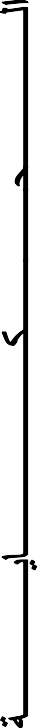 تقوٌم ودعم تمكنالمتعلمٌن من السرد .أسرد تشاركٌا مع المتعلمٌن والمتعلمات مقاطع من  الحكاٌة فً اآلن نفسه .*أدفع بعض المتعلمٌن إلى سرد مقاطع من الحكاٌة مع مساعدتهم باإلشارات أو الصور أو الكلمات المفاتٌحالسردتقوٌم ودعم مدى تملكالمتعلمٌن للقٌم فً سٌاق الحكاٌة*استخراج القٌم  : ل١بدح اٌّزؼٍّ١ٓ/اد إٌٝ اعزٕجبؽ ل١ُ : دت اٌٛؽٓ اٌطج١ؼخ ٚاٌّذبفظخ ػٍٝ اٌج١ئخ،اٌزشبٚس، اٌزؼبْٚ ِٓ أجً اٌّظٍذخ اٌؼبِخ ، ٚرذف١ضُ٘ ػٍٝ رّضٍٙب ٚاعزذغبٔٙب ٚ رششثٙب ٚرٛظ١فٙب فٟاٌزذذس ٚاٌزٛاطً ثغٍه اٌخطٛاد اٌزبٌ١خ :تقوٌم ودعم مدى تمثلهم للقٌم فً السٌاقاالجتماعً واالسري دت اٌٛؽٓ اٌطج١ؼخ ٚاٌّذبفظخ ػٍٝ اٌج١ئخ :-   اٌزشو١ض ػٍٝ وْٛ ل١بَ  وجٌّٛخ ٚ أطذلبئٙب ثذٍّخ إٌظبفخ  ٔبثغ ِٓ دجُٙ ٌٍطج١ؼخ ٚسغجزُٙ فٟ اٌذفبظػٍٝ اٌج١ئخ .....- ِطبٌجزُٙ  ثزوش إدغبعُٙ ٚشؼٛسُ٘ ُٚ٘ ٠زجٌْٛٛ ث١ٓ أدؼبْ ؽج١ؼخ  ٚث١ئخ عٍ١ّخ ِٚمبسٔزٙب ثجٌٛخ فٟث١ئخ ٍِٛصخ  ...... اٌزشبٚس  :-  إصبسح أزجبٖ اٌّزؼٍّ١ٓ ٚاٌّزؼٍّبد  أْ وجٌّٛخ  ٚأطذلبء٘ب رشبٚسٚا ف١ّب ث١ُٕٙ ٌزٛص٠غ ا٤دٚاس صُ فٟرذذ٠ذ ثؼغ اٌّٙبَ اٌزٟ ع١مَٛ ثٙب إٌغش ، ٚرضّ١ٓ ٘زا اٌفؼً ٚإثشاص أّ٘١زٗ ٚل١ّزِٗطبٌجزُٙ  ثزوش دبدصخ أٚ ٚالؼخ فٟ ٘زا اٌشأْ  .  اٌزؼبْٚ ِٓ أجً اٌّظٍذخ اٌؼبِخ :-  إصبسح أزجبٖ اٌّزؼٍّ١ٓ ٚاٌّزؼٍّبد  أْ أطذلبء وجٌّٛخ اٌز٠ٓ صاسٚ٘ب ِٓ اٌجبد٠خ رؼبٚٔٛا ِؼٙب ِٓ أجًرٕظ١ف اٌذٟ ٚثّشبسوخ طذ٠مُٙ إٌغش ،ٟٚ٘ ِظٍذخ اٌىً ، ٚرضّ١ٓ ٘زا اٌفؼً ٚإثشاص أّ٘١زٗ ٚل١ّزٗ- ِطبٌجزُٙ ثزوش ٚدىٟ ِٛالف ٚأدذاس ٘زا اٌشأْ .الفهم : استثمار القيمتقوٌم ودعم مدى قدرةالمتعلمٌن والمتعلمات على استرجاع المقطعالحكائً .ـ  ألٛد  اٌّزؼٍّ١ٓ  ٚاٌّزؼٍّبد  اٌٝ  ِشٙذ  اٌٛػؼ١خ  اٌزٛاطٍ١خ  رٞ  اٌظٍخ  ثّٛػٛع  [   ؽٍت  ِؼٍِٛبد  ػٓأش١بء]  ثٛاعطخ أعئٍخ ِٚ٩دظخ اٌّشٙذــ    و١ف ٨دع ا٤طذلبء إٌغش  ؟   و١ف  أسػٝ ا٤طذلبء صِ١ٍُٙ إٌغش  ؟ ثّبرا أدظ ؟ ِٚبرا ؽٍت ِٓوجٌّٛخ ؟ .............وضعية االنطالق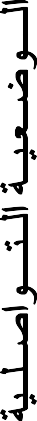 ـ تقوٌم ودعم مدى     تمنكن المتعلمٌن والمتعلمات من تعرف األسالٌب واألفعالالكالمٌة المتعلقة بـ[  ؽٍت ِؼٍِٛبدػٓ أش١بء] ـ ألعب بالصوت والحركة لشد االنتباه لترسٌخ األسالٌبواألفعال الكالمٌة .*اٌّالدظخ ٚاالوزشبف :المالحظة واالكتشافـ تقوٌم ودعم مدى     تمنكن المتعلمٌن والمتعلمات من تعرف األسالٌب واألفعالالكالمٌة المتعلقة بـ[  ؽٍت ِؼٍِٛبدػٓ أش١بء] ـ ألعب بالصوت والحركة لشد االنتباه لترسٌخ األسالٌبواألفعال الكالمٌة .* ألٛد اٌّزؼٍّ١ٓ ٚاٌّزؼٍّبد اٌٝ ادسان ػٕبطش ِشٙذ اٌٛػؼ١خ اٌزٛاطٍ١خ (طفذخ  )287المالحظة واالكتشافـ تقوٌم ودعم مدى     تمنكن المتعلمٌن والمتعلمات من تعرف األسالٌب واألفعالالكالمٌة المتعلقة بـ[  ؽٍت ِؼٍِٛبدػٓ أش١بء] ـ ألعب بالصوت والحركة لشد االنتباه لترسٌخ األسالٌبواألفعال الكالمٌة .ٚاٌؼ٩لبد اٌزفبػٍ١خ إٌبشئخ ث١ّٕٙب ثبػزّبد اٌّ٩دظخ اٌذشح  ٚ اٌّ٩دظخ ثأعئٍخ ٚع١ط١ٗ ِضً:المالحظة واالكتشافـ تقوٌم ودعم مدى     تمنكن المتعلمٌن والمتعلمات من تعرف األسالٌب واألفعالالكالمٌة المتعلقة بـ[  ؽٍت ِؼٍِٛبدػٓ أش١بء] ـ ألعب بالصوت والحركة لشد االنتباه لترسٌخ األسالٌبواألفعال الكالمٌة .ــ ِٓ ٘زٖ ؟(وجٌّٛخ)، ِب٘زا  ؟(  إٌغش )...المالحظة واالكتشافـ تقوٌم ودعم مدى     تمنكن المتعلمٌن والمتعلمات من تعرف األسالٌب واألفعالالكالمٌة المتعلقة بـ[  ؽٍت ِؼٍِٛبدػٓ أش١بء] ـ ألعب بالصوت والحركة لشد االنتباه لترسٌخ األسالٌبواألفعال الكالمٌة .ــ  ِبرا ؽٍت إٌغش ِٓ وجٌّٛخ  ؟ ( ػّبرا ع١فؼٍٗ ِؼُٙ فٟ دٍّخ إٌظبفخ )المالحظة واالكتشافـ تقوٌم ودعم مدى     تمنكن المتعلمٌن والمتعلمات من تعرف األسالٌب واألفعالالكالمٌة المتعلقة بـ[  ؽٍت ِؼٍِٛبدػٓ أش١بء] ـ ألعب بالصوت والحركة لشد االنتباه لترسٌخ األسالٌبواألفعال الكالمٌة .*اعزشجبع ِمطغ اٌٛػؼ١خ اٌزٛاطٍ١خ ٚرشد٠ذٖ : ألٛد اٌّزؼٍّ١ٓ ٚاٌّزؼٍّبد اٌٝ اعزشجبع  اٌّمطغ اٌذٛاسٞالمالحظة واالكتشافـ تقوٌم ودعم مدى     تمنكن المتعلمٌن والمتعلمات من تعرف األسالٌب واألفعالالكالمٌة المتعلقة بـ[  ؽٍت ِؼٍِٛبدػٓ أش١بء] ـ ألعب بالصوت والحركة لشد االنتباه لترسٌخ األسالٌبواألفعال الكالمٌة .اٌّزؼٍك  بـ  [  ؽٍت ِؼٍِٛبد ػٓ أش١بء:]المالحظة واالكتشافـ تقوٌم ودعم مدى     تمنكن المتعلمٌن والمتعلمات من تعرف األسالٌب واألفعالالكالمٌة المتعلقة بـ[  ؽٍت ِؼٍِٛبدػٓ أش١بء] ـ ألعب بالصوت والحركة لشد االنتباه لترسٌخ األسالٌبواألفعال الكالمٌة .- قال النسر( فرحا ) : وماذا سافعل ؟المالحظة واالكتشافـ تقوٌم ودعم مدى     تمنكن المتعلمٌن والمتعلمات من تعرف األسالٌب واألفعالالكالمٌة المتعلقة بـ[  ؽٍت ِؼٍِٛبدػٓ أش١بء] ـ ألعب بالصوت والحركة لشد االنتباه لترسٌخ األسالٌبواألفعال الكالمٌة .- كجمولة : سأشرح لك : ستجمع النفاٌات من الشارع ، وترمٌها فً حاوٌات القمامة . وستقلم األشجارالمالحظة واالكتشافـ تقوٌم ودعم مدى     تمنكن المتعلمٌن والمتعلمات من تعرف األسالٌب واألفعالالكالمٌة المتعلقة بـ[  ؽٍت ِؼٍِٛبدػٓ أش١بء] ـ ألعب بالصوت والحركة لشد االنتباه لترسٌخ األسالٌبواألفعال الكالمٌة .بمنقارك القوي ، وتطلً جذوعها بالجٌر ، حتى ال تؤذٌها الحشرات الضارة .المالحظة واالكتشافـ تقوٌم ودعم مدى     تمنكن المتعلمٌن والمتعلمات من تعرف األسالٌب واألفعالالكالمٌة المتعلقة بـ[  ؽٍت ِؼٍِٛبدػٓ أش١بء] ـ ألعب بالصوت والحركة لشد االنتباه لترسٌخ األسالٌبواألفعال الكالمٌة .٠شدد اٌّزؼٍّْٛ ٚاٌّزؼٍّبد اٌّمطغ اٌذٛاسٞ صٕبئ١ب ثبٌزٕبٚة دْٚ ِطبٌجزُٙ ثزشخ١ظٗ.المالحظة واالكتشافاالستمـاع والــتـحدث(الحكاٌة والوضعٌة التواصلٌة )المستوى : اللو  اتتااي المـــجـــال : اٌج١ئخ اٌطج١ؼ١خ                          األســـبــوع : الرابعالموضـوع : دــّــٍــخ ٔـظـبفـــخ                 الحــصـص : 7  و 8المـــجـــال : اٌج١ئخ اٌطج١ؼ١خ                          األســـبــوع : الرابعالموضـوع : دــّــٍــخ ٔـظـبفـــخ                 الحــصـص : 7  و 8المـــجـــال : اٌج١ئخ اٌطج١ؼ١خ                          األســـبــوع : الرابعالموضـوع : دــّــٍــخ ٔـظـبفـــخ                 الحــصـص : 7  و 8المـــجـــال : اٌج١ئخ اٌطج١ؼ١خ                          األســـبــوع : الرابعالموضـوع : دــّــٍــخ ٔـظـبفـــخ                 الحــصـص : 7  و 8اٌــــٛػـؼـ١ـخ اٌـزــٛاطـٍـ١خاٌــــــــــــــذــــــــــىـــب٠ــــــــخاستعمال أفعال [ؽٍت ِؼٍِٛبد ػٓ أش١بء] )1(تشخٌص الحكاٌة )1( (لعب األدوار)موضوع الحصةٌستعمل المتعلم والمتعلمة األسالٌب واألفعال الكالمٌةالمتعلقة بـ : طلب معلومات عن أشٌاء . الوسائل : مشهد الوضعٌة التواصلٌة  تشخٌص- سرد الحكاٌة- تشخٌص مقاطع من الحكاٌةاألهدافالتقويم والدعمتـــــــــدبــــــــــــــــيـــــــــر األنــــــــــــشــــــــــــــــطـــــــــة الـــــــــــــتــــــــعــــــــــلــــــــــــيــــــــمــــــــــــيـــــــــة الـــــــتـــــــــعـــــــلـــــــمــــــيــــــــةالمراحلالتحقق من استرجاع االسالٌبوتوظٌفهاأ فزخ ٔمبشب ِغ اٌّزؼٍّ١ٓ ٚ اٌّزؼٍّبد لٛاِٗ اعزشجبع ثؼغ اٌم١ُ اٌّشٚجخ فٟ اٌذىب٠خ  دت اٌٛؽٓ اٌطج١ؼخٚاٌّذبفظخ ػٍٝ اٌج١ئخ، اٌزشبٚس، اٌزؼبْٚ ِٓ أجً اٌّظٍذخ اٌؼبِخ   . ٚاٌزؼج١ش ػٕٙب  فٟ ِٛالف ِؼ١ش١خ .أ٘١ئ اٌّزؼٍّ١ٓ ٚاٌّزؼٍّبد إٌٝ عشد اٌذىب٠خوضعيةاالنطالقتقوٌم ودعم تمكنالمتعلمٌن منالسرد.ـ اٌغشد اٌجّبػٟ ٚاٌزشبسوٟ ٌّمبؽغ ِٓ اٌذىب٠خ ) ا٨عزبر ِغ اٌّزؼٍّ١ٓ ٚاٌّزؼٍّبد)أؽٍت ِٓ اٌّزؼٍّ١ٓ ٚاٌّزؼٍّبد  عشد اٌذىب٠خ ِغ ِغبػذرُٙ  ثب٦٠ّبءاد أٚ ا٦شبساد أٚ اٌظٛس...السردتقوٌم ودعم                                 ـ ٠ٍؼت ثؼغ اٌّزؼٍّ١ٓ ٚاٌّزؼٍّبد  اٌّزطٛػ١ٓ أدٚاس اٌذىب٠خ ، ٚ ٨ ػ١ش اْ فؼٍٛا رٌه ثبعٍٛثُٙ اٌشخظٟ ٚ ٌُ ٠ٍزضِٛا  ثبٌجًّ  اٌذٛاس٠خ فٟ اٌذىب٠خ .ٌىٓ خٍٛ اٌزؼج١ش اٌشخظٟ ِٓ ا٤خطبء اٌٍغٛ٠خ   ٚا٨ٌزضاَ ثزّٕ١خاٌذىب٠خ ٚ رٛظ١ف اٌزؼج١ش اٌجغذٞ فٟ ٌؼت ا٤دٚاس .ٚ٠زُ ٌؼت ا٤دٚاس ٚفك اٌؼٍّ١بد اٌزبٌ١خ: اإلػذاد                *رٙ١ٟء اٌّزؼٍّ١ٓ ٚ اٌّزؼٍّبد ٚ رشٛ٠مُٙ ٌزشخ١ض اٌذىب٠خ         *اششاوُٙ فٟ رظٛس اٌٛعبئً ٚ ا٨وغغٛاساد ٚ اػذاد٘ب *رشى١ً ِجّٛػبد اٌزشخ١ض دغت شخظ١بد اٌذىب٠خ *رٛص٠غ ا٨دٚاس ٚ اٌزذسة اٌغش٠غ ػٍٝ اٌزشخ١ض    اٌزشخ١ض*٠زٕبٚة اٌّزؼٍّْٛ  ٚ اٌّزؼٍّبد ػٍٝ رشخ١ض ِمبؽغ اٌذىب٠خ*رذف١ضُ٘ ػٍٝ اعزؼّبي ا٦٠ّبءاد ٚ اٌذشوبد ، ٚ اٌزؼج١ش اٌجغذٞ    اٌزمٛ٠ُ*رأؽ١ش ٔمبػ جّبػٟ ٠جذٞ ف١ٗ اٌّزؼٍّْٛ  ٚ اٌّزؼٍّبد آساءُ٘ فٟ ا٤دٚاس اٌّشخظخ ِٓ د١شا٨ٌزضاَ ثّؼّْٛ اٌذىب٠خ، ٚع٩ِخ اٌٍغخ، ٚ اٌزؼج١ش ثبٌظٛد ٚاٌجغذ ػٓ اٌّٛالف ٚ ا٤دبع١ظ ٚ اٌّشبػش،   ٚدغٓ اعزؼّبي ا٨وغغٛاساد . *رشج١ؼُٙ ػٍٝ ادؼبس اٌّ٩ثظ ٚ ا٨وغغٛاساد ٦غٕبء اٌزشخ١ض فٟ اٌذظخ اٌّمجٍخالتشخيص لعب األدوار)1(تمكن المتعلمٌن                                 ـ ٠ٍؼت ثؼغ اٌّزؼٍّ١ٓ ٚاٌّزؼٍّبد  اٌّزطٛػ١ٓ أدٚاس اٌذىب٠خ ، ٚ ٨ ػ١ش اْ فؼٍٛا رٌه ثبعٍٛثُٙ اٌشخظٟ ٚ ٌُ ٠ٍزضِٛا  ثبٌجًّ  اٌذٛاس٠خ فٟ اٌذىب٠خ .ٌىٓ خٍٛ اٌزؼج١ش اٌشخظٟ ِٓ ا٤خطبء اٌٍغٛ٠خ   ٚا٨ٌزضاَ ثزّٕ١خاٌذىب٠خ ٚ رٛظ١ف اٌزؼج١ش اٌجغذٞ فٟ ٌؼت ا٤دٚاس .ٚ٠زُ ٌؼت ا٤دٚاس ٚفك اٌؼٍّ١بد اٌزبٌ١خ: اإلػذاد                *رٙ١ٟء اٌّزؼٍّ١ٓ ٚ اٌّزؼٍّبد ٚ رشٛ٠مُٙ ٌزشخ١ض اٌذىب٠خ         *اششاوُٙ فٟ رظٛس اٌٛعبئً ٚ ا٨وغغٛاساد ٚ اػذاد٘ب *رشى١ً ِجّٛػبد اٌزشخ١ض دغت شخظ١بد اٌذىب٠خ *رٛص٠غ ا٨دٚاس ٚ اٌزذسة اٌغش٠غ ػٍٝ اٌزشخ١ض    اٌزشخ١ض*٠زٕبٚة اٌّزؼٍّْٛ  ٚ اٌّزؼٍّبد ػٍٝ رشخ١ض ِمبؽغ اٌذىب٠خ*رذف١ضُ٘ ػٍٝ اعزؼّبي ا٦٠ّبءاد ٚ اٌذشوبد ، ٚ اٌزؼج١ش اٌجغذٞ    اٌزمٛ٠ُ*رأؽ١ش ٔمبػ جّبػٟ ٠جذٞ ف١ٗ اٌّزؼٍّْٛ  ٚ اٌّزؼٍّبد آساءُ٘ فٟ ا٤دٚاس اٌّشخظخ ِٓ د١شا٨ٌزضاَ ثّؼّْٛ اٌذىب٠خ، ٚع٩ِخ اٌٍغخ، ٚ اٌزؼج١ش ثبٌظٛد ٚاٌجغذ ػٓ اٌّٛالف ٚ ا٤دبع١ظ ٚ اٌّشبػش،   ٚدغٓ اعزؼّبي ا٨وغغٛاساد . *رشج١ؼُٙ ػٍٝ ادؼبس اٌّ٩ثظ ٚ ا٨وغغٛاساد ٦غٕبء اٌزشخ١ض فٟ اٌذظخ اٌّمجٍخالتشخيص لعب األدوار)1(والمتعلمات من تذكر                                 ـ ٠ٍؼت ثؼغ اٌّزؼٍّ١ٓ ٚاٌّزؼٍّبد  اٌّزطٛػ١ٓ أدٚاس اٌذىب٠خ ، ٚ ٨ ػ١ش اْ فؼٍٛا رٌه ثبعٍٛثُٙ اٌشخظٟ ٚ ٌُ ٠ٍزضِٛا  ثبٌجًّ  اٌذٛاس٠خ فٟ اٌذىب٠خ .ٌىٓ خٍٛ اٌزؼج١ش اٌشخظٟ ِٓ ا٤خطبء اٌٍغٛ٠خ   ٚا٨ٌزضاَ ثزّٕ١خاٌذىب٠خ ٚ رٛظ١ف اٌزؼج١ش اٌجغذٞ فٟ ٌؼت ا٤دٚاس .ٚ٠زُ ٌؼت ا٤دٚاس ٚفك اٌؼٍّ١بد اٌزبٌ١خ: اإلػذاد                *رٙ١ٟء اٌّزؼٍّ١ٓ ٚ اٌّزؼٍّبد ٚ رشٛ٠مُٙ ٌزشخ١ض اٌذىب٠خ         *اششاوُٙ فٟ رظٛس اٌٛعبئً ٚ ا٨وغغٛاساد ٚ اػذاد٘ب *رشى١ً ِجّٛػبد اٌزشخ١ض دغت شخظ١بد اٌذىب٠خ *رٛص٠غ ا٨دٚاس ٚ اٌزذسة اٌغش٠غ ػٍٝ اٌزشخ١ض    اٌزشخ١ض*٠زٕبٚة اٌّزؼٍّْٛ  ٚ اٌّزؼٍّبد ػٍٝ رشخ١ض ِمبؽغ اٌذىب٠خ*رذف١ضُ٘ ػٍٝ اعزؼّبي ا٦٠ّبءاد ٚ اٌذشوبد ، ٚ اٌزؼج١ش اٌجغذٞ    اٌزمٛ٠ُ*رأؽ١ش ٔمبػ جّبػٟ ٠جذٞ ف١ٗ اٌّزؼٍّْٛ  ٚ اٌّزؼٍّبد آساءُ٘ فٟ ا٤دٚاس اٌّشخظخ ِٓ د١شا٨ٌزضاَ ثّؼّْٛ اٌذىب٠خ، ٚع٩ِخ اٌٍغخ، ٚ اٌزؼج١ش ثبٌظٛد ٚاٌجغذ ػٓ اٌّٛالف ٚ ا٤دبع١ظ ٚ اٌّشبػش،   ٚدغٓ اعزؼّبي ا٨وغغٛاساد . *رشج١ؼُٙ ػٍٝ ادؼبس اٌّ٩ثظ ٚ ا٨وغغٛاساد ٦غٕبء اٌزشخ١ض فٟ اٌذظخ اٌّمجٍخالتشخيص لعب األدوار)1(المقاطع السردٌة                                 ـ ٠ٍؼت ثؼغ اٌّزؼٍّ١ٓ ٚاٌّزؼٍّبد  اٌّزطٛػ١ٓ أدٚاس اٌذىب٠خ ، ٚ ٨ ػ١ش اْ فؼٍٛا رٌه ثبعٍٛثُٙ اٌشخظٟ ٚ ٌُ ٠ٍزضِٛا  ثبٌجًّ  اٌذٛاس٠خ فٟ اٌذىب٠خ .ٌىٓ خٍٛ اٌزؼج١ش اٌشخظٟ ِٓ ا٤خطبء اٌٍغٛ٠خ   ٚا٨ٌزضاَ ثزّٕ١خاٌذىب٠خ ٚ رٛظ١ف اٌزؼج١ش اٌجغذٞ فٟ ٌؼت ا٤دٚاس .ٚ٠زُ ٌؼت ا٤دٚاس ٚفك اٌؼٍّ١بد اٌزبٌ١خ: اإلػذاد                *رٙ١ٟء اٌّزؼٍّ١ٓ ٚ اٌّزؼٍّبد ٚ رشٛ٠مُٙ ٌزشخ١ض اٌذىب٠خ         *اششاوُٙ فٟ رظٛس اٌٛعبئً ٚ ا٨وغغٛاساد ٚ اػذاد٘ب *رشى١ً ِجّٛػبد اٌزشخ١ض دغت شخظ١بد اٌذىب٠خ *رٛص٠غ ا٨دٚاس ٚ اٌزذسة اٌغش٠غ ػٍٝ اٌزشخ١ض    اٌزشخ١ض*٠زٕبٚة اٌّزؼٍّْٛ  ٚ اٌّزؼٍّبد ػٍٝ رشخ١ض ِمبؽغ اٌذىب٠خ*رذف١ضُ٘ ػٍٝ اعزؼّبي ا٦٠ّبءاد ٚ اٌذشوبد ، ٚ اٌزؼج١ش اٌجغذٞ    اٌزمٛ٠ُ*رأؽ١ش ٔمبػ جّبػٟ ٠جذٞ ف١ٗ اٌّزؼٍّْٛ  ٚ اٌّزؼٍّبد آساءُ٘ فٟ ا٤دٚاس اٌّشخظخ ِٓ د١شا٨ٌزضاَ ثّؼّْٛ اٌذىب٠خ، ٚع٩ِخ اٌٍغخ، ٚ اٌزؼج١ش ثبٌظٛد ٚاٌجغذ ػٓ اٌّٛالف ٚ ا٤دبع١ظ ٚ اٌّشبػش،   ٚدغٓ اعزؼّبي ا٨وغغٛاساد . *رشج١ؼُٙ ػٍٝ ادؼبس اٌّ٩ثظ ٚ ا٨وغغٛاساد ٦غٕبء اٌزشخ١ض فٟ اٌذظخ اٌّمجٍخالتشخيص لعب األدوار)1(ومصاحبتها بالتعبٌر                                 ـ ٠ٍؼت ثؼغ اٌّزؼٍّ١ٓ ٚاٌّزؼٍّبد  اٌّزطٛػ١ٓ أدٚاس اٌذىب٠خ ، ٚ ٨ ػ١ش اْ فؼٍٛا رٌه ثبعٍٛثُٙ اٌشخظٟ ٚ ٌُ ٠ٍزضِٛا  ثبٌجًّ  اٌذٛاس٠خ فٟ اٌذىب٠خ .ٌىٓ خٍٛ اٌزؼج١ش اٌشخظٟ ِٓ ا٤خطبء اٌٍغٛ٠خ   ٚا٨ٌزضاَ ثزّٕ١خاٌذىب٠خ ٚ رٛظ١ف اٌزؼج١ش اٌجغذٞ فٟ ٌؼت ا٤دٚاس .ٚ٠زُ ٌؼت ا٤دٚاس ٚفك اٌؼٍّ١بد اٌزبٌ١خ: اإلػذاد                *رٙ١ٟء اٌّزؼٍّ١ٓ ٚ اٌّزؼٍّبد ٚ رشٛ٠مُٙ ٌزشخ١ض اٌذىب٠خ         *اششاوُٙ فٟ رظٛس اٌٛعبئً ٚ ا٨وغغٛاساد ٚ اػذاد٘ب *رشى١ً ِجّٛػبد اٌزشخ١ض دغت شخظ١بد اٌذىب٠خ *رٛص٠غ ا٨دٚاس ٚ اٌزذسة اٌغش٠غ ػٍٝ اٌزشخ١ض    اٌزشخ١ض*٠زٕبٚة اٌّزؼٍّْٛ  ٚ اٌّزؼٍّبد ػٍٝ رشخ١ض ِمبؽغ اٌذىب٠خ*رذف١ضُ٘ ػٍٝ اعزؼّبي ا٦٠ّبءاد ٚ اٌذشوبد ، ٚ اٌزؼج١ش اٌجغذٞ    اٌزمٛ٠ُ*رأؽ١ش ٔمبػ جّبػٟ ٠جذٞ ف١ٗ اٌّزؼٍّْٛ  ٚ اٌّزؼٍّبد آساءُ٘ فٟ ا٤دٚاس اٌّشخظخ ِٓ د١شا٨ٌزضاَ ثّؼّْٛ اٌذىب٠خ، ٚع٩ِخ اٌٍغخ، ٚ اٌزؼج١ش ثبٌظٛد ٚاٌجغذ ػٓ اٌّٛالف ٚ ا٤دبع١ظ ٚ اٌّشبػش،   ٚدغٓ اعزؼّبي ا٨وغغٛاساد . *رشج١ؼُٙ ػٍٝ ادؼبس اٌّ٩ثظ ٚ ا٨وغغٛاساد ٦غٕبء اٌزشخ١ض فٟ اٌذظخ اٌّمجٍخالتشخيص لعب األدوار)1(الجسدي .                                 ـ ٠ٍؼت ثؼغ اٌّزؼٍّ١ٓ ٚاٌّزؼٍّبد  اٌّزطٛػ١ٓ أدٚاس اٌذىب٠خ ، ٚ ٨ ػ١ش اْ فؼٍٛا رٌه ثبعٍٛثُٙ اٌشخظٟ ٚ ٌُ ٠ٍزضِٛا  ثبٌجًّ  اٌذٛاس٠خ فٟ اٌذىب٠خ .ٌىٓ خٍٛ اٌزؼج١ش اٌشخظٟ ِٓ ا٤خطبء اٌٍغٛ٠خ   ٚا٨ٌزضاَ ثزّٕ١خاٌذىب٠خ ٚ رٛظ١ف اٌزؼج١ش اٌجغذٞ فٟ ٌؼت ا٤دٚاس .ٚ٠زُ ٌؼت ا٤دٚاس ٚفك اٌؼٍّ١بد اٌزبٌ١خ: اإلػذاد                *رٙ١ٟء اٌّزؼٍّ١ٓ ٚ اٌّزؼٍّبد ٚ رشٛ٠مُٙ ٌزشخ١ض اٌذىب٠خ         *اششاوُٙ فٟ رظٛس اٌٛعبئً ٚ ا٨وغغٛاساد ٚ اػذاد٘ب *رشى١ً ِجّٛػبد اٌزشخ١ض دغت شخظ١بد اٌذىب٠خ *رٛص٠غ ا٨دٚاس ٚ اٌزذسة اٌغش٠غ ػٍٝ اٌزشخ١ض    اٌزشخ١ض*٠زٕبٚة اٌّزؼٍّْٛ  ٚ اٌّزؼٍّبد ػٍٝ رشخ١ض ِمبؽغ اٌذىب٠خ*رذف١ضُ٘ ػٍٝ اعزؼّبي ا٦٠ّبءاد ٚ اٌذشوبد ، ٚ اٌزؼج١ش اٌجغذٞ    اٌزمٛ٠ُ*رأؽ١ش ٔمبػ جّبػٟ ٠جذٞ ف١ٗ اٌّزؼٍّْٛ  ٚ اٌّزؼٍّبد آساءُ٘ فٟ ا٤دٚاس اٌّشخظخ ِٓ د١شا٨ٌزضاَ ثّؼّْٛ اٌذىب٠خ، ٚع٩ِخ اٌٍغخ، ٚ اٌزؼج١ش ثبٌظٛد ٚاٌجغذ ػٓ اٌّٛالف ٚ ا٤دبع١ظ ٚ اٌّشبػش،   ٚدغٓ اعزؼّبي ا٨وغغٛاساد . *رشج١ؼُٙ ػٍٝ ادؼبس اٌّ٩ثظ ٚ ا٨وغغٛاساد ٦غٕبء اٌزشخ١ض فٟ اٌذظخ اٌّمجٍخالتشخيص لعب األدوار)1(التحقق من سالمة                                 ـ ٠ٍؼت ثؼغ اٌّزؼٍّ١ٓ ٚاٌّزؼٍّبد  اٌّزطٛػ١ٓ أدٚاس اٌذىب٠خ ، ٚ ٨ ػ١ش اْ فؼٍٛا رٌه ثبعٍٛثُٙ اٌشخظٟ ٚ ٌُ ٠ٍزضِٛا  ثبٌجًّ  اٌذٛاس٠خ فٟ اٌذىب٠خ .ٌىٓ خٍٛ اٌزؼج١ش اٌشخظٟ ِٓ ا٤خطبء اٌٍغٛ٠خ   ٚا٨ٌزضاَ ثزّٕ١خاٌذىب٠خ ٚ رٛظ١ف اٌزؼج١ش اٌجغذٞ فٟ ٌؼت ا٤دٚاس .ٚ٠زُ ٌؼت ا٤دٚاس ٚفك اٌؼٍّ١بد اٌزبٌ١خ: اإلػذاد                *رٙ١ٟء اٌّزؼٍّ١ٓ ٚ اٌّزؼٍّبد ٚ رشٛ٠مُٙ ٌزشخ١ض اٌذىب٠خ         *اششاوُٙ فٟ رظٛس اٌٛعبئً ٚ ا٨وغغٛاساد ٚ اػذاد٘ب *رشى١ً ِجّٛػبد اٌزشخ١ض دغت شخظ١بد اٌذىب٠خ *رٛص٠غ ا٨دٚاس ٚ اٌزذسة اٌغش٠غ ػٍٝ اٌزشخ١ض    اٌزشخ١ض*٠زٕبٚة اٌّزؼٍّْٛ  ٚ اٌّزؼٍّبد ػٍٝ رشخ١ض ِمبؽغ اٌذىب٠خ*رذف١ضُ٘ ػٍٝ اعزؼّبي ا٦٠ّبءاد ٚ اٌذشوبد ، ٚ اٌزؼج١ش اٌجغذٞ    اٌزمٛ٠ُ*رأؽ١ش ٔمبػ جّبػٟ ٠جذٞ ف١ٗ اٌّزؼٍّْٛ  ٚ اٌّزؼٍّبد آساءُ٘ فٟ ا٤دٚاس اٌّشخظخ ِٓ د١شا٨ٌزضاَ ثّؼّْٛ اٌذىب٠خ، ٚع٩ِخ اٌٍغخ، ٚ اٌزؼج١ش ثبٌظٛد ٚاٌجغذ ػٓ اٌّٛالف ٚ ا٤دبع١ظ ٚ اٌّشبػش،   ٚدغٓ اعزؼّبي ا٨وغغٛاساد . *رشج١ؼُٙ ػٍٝ ادؼبس اٌّ٩ثظ ٚ ا٨وغغٛاساد ٦غٕبء اٌزشخ١ض فٟ اٌذظخ اٌّمجٍخالتشخيص لعب األدوار)1(اللغة                                 ـ ٠ٍؼت ثؼغ اٌّزؼٍّ١ٓ ٚاٌّزؼٍّبد  اٌّزطٛػ١ٓ أدٚاس اٌذىب٠خ ، ٚ ٨ ػ١ش اْ فؼٍٛا رٌه ثبعٍٛثُٙ اٌشخظٟ ٚ ٌُ ٠ٍزضِٛا  ثبٌجًّ  اٌذٛاس٠خ فٟ اٌذىب٠خ .ٌىٓ خٍٛ اٌزؼج١ش اٌشخظٟ ِٓ ا٤خطبء اٌٍغٛ٠خ   ٚا٨ٌزضاَ ثزّٕ١خاٌذىب٠خ ٚ رٛظ١ف اٌزؼج١ش اٌجغذٞ فٟ ٌؼت ا٤دٚاس .ٚ٠زُ ٌؼت ا٤دٚاس ٚفك اٌؼٍّ١بد اٌزبٌ١خ: اإلػذاد                *رٙ١ٟء اٌّزؼٍّ١ٓ ٚ اٌّزؼٍّبد ٚ رشٛ٠مُٙ ٌزشخ١ض اٌذىب٠خ         *اششاوُٙ فٟ رظٛس اٌٛعبئً ٚ ا٨وغغٛاساد ٚ اػذاد٘ب *رشى١ً ِجّٛػبد اٌزشخ١ض دغت شخظ١بد اٌذىب٠خ *رٛص٠غ ا٨دٚاس ٚ اٌزذسة اٌغش٠غ ػٍٝ اٌزشخ١ض    اٌزشخ١ض*٠زٕبٚة اٌّزؼٍّْٛ  ٚ اٌّزؼٍّبد ػٍٝ رشخ١ض ِمبؽغ اٌذىب٠خ*رذف١ضُ٘ ػٍٝ اعزؼّبي ا٦٠ّبءاد ٚ اٌذشوبد ، ٚ اٌزؼج١ش اٌجغذٞ    اٌزمٛ٠ُ*رأؽ١ش ٔمبػ جّبػٟ ٠جذٞ ف١ٗ اٌّزؼٍّْٛ  ٚ اٌّزؼٍّبد آساءُ٘ فٟ ا٤دٚاس اٌّشخظخ ِٓ د١شا٨ٌزضاَ ثّؼّْٛ اٌذىب٠خ، ٚع٩ِخ اٌٍغخ، ٚ اٌزؼج١ش ثبٌظٛد ٚاٌجغذ ػٓ اٌّٛالف ٚ ا٤دبع١ظ ٚ اٌّشبػش،   ٚدغٓ اعزؼّبي ا٨وغغٛاساد . *رشج١ؼُٙ ػٍٝ ادؼبس اٌّ٩ثظ ٚ ا٨وغغٛاساد ٦غٕبء اٌزشخ١ض فٟ اٌذظخ اٌّمجٍخالتشخيص لعب األدوار)1(تقوٌم ودعم مدىأعبػذ اٌّزؼٍّ١ٓ ٚاٌّزؼٍّبد  ػٍٝ رزوش ِمطغ اٌذىب٠خ اٌّشرجؾ  ثـ    [  ؽٍت ِؼٍِٛبد ػٓ أش١بء] ثبػزّبداٌّشٙذ ٚؽشح ا٤عئٍخ :- قال النسر( فرحا ) : وماذا سافعل ؟ - كجمولة : سأشرح لك : ستجمع النفاٌات من الشارع ، وترمٌها فً حاوٌات القمامة . وستقلم األشجاربمنقارك القوي ، وتطلً جذوعها بالجٌر ، حتى ال تؤذٌها الحشرات الضارة .قدرة المتعلمٌنوالمتعلمات على تذكر االفعال الكالمٌةوالتعبٌر عنهاأعبػذ اٌّزؼٍّ١ٓ ٚاٌّزؼٍّبد  ػٍٝ رزوش ِمطغ اٌذىب٠خ اٌّشرجؾ  ثـ    [  ؽٍت ِؼٍِٛبد ػٓ أش١بء] ثبػزّبداٌّشٙذ ٚؽشح ا٤عئٍخ :- قال النسر( فرحا ) : وماذا سافعل ؟ - كجمولة : سأشرح لك : ستجمع النفاٌات من الشارع ، وترمٌها فً حاوٌات القمامة . وستقلم األشجاربمنقارك القوي ، وتطلً جذوعها بالجٌر ، حتى ال تؤذٌها الحشرات الضارة .وضعية االنطالقـ تقوٌم ودعم مدى من   تمكن المتعلمٌن والمتعلمات استعمال األسالٌب واألفعال الكالمٌةالمتعلقة بـ :[  ؽٍت ِؼٍِٛبدػٓ أش١بء]والقدرة علىتشخٌصها .* أنتدب المتعلمٌن والمتعلمات مثنى مثنى  لتردٌد المقطع الحواري  :ـ تقوٌم ودعم مدى من   تمكن المتعلمٌن والمتعلمات استعمال األسالٌب واألفعال الكالمٌةالمتعلقة بـ :[  ؽٍت ِؼٍِٛبدػٓ أش١بء]والقدرة علىتشخٌصها .- قال النسر( فرحا ) : وماذا سافعل ؟ـ تقوٌم ودعم مدى من   تمكن المتعلمٌن والمتعلمات استعمال األسالٌب واألفعال الكالمٌةالمتعلقة بـ :[  ؽٍت ِؼٍِٛبدػٓ أش١بء]والقدرة علىتشخٌصها .- كجمولة : سأشرح لك : ستجمع النفاٌات من الشارع ، وترمٌها فً حاوٌات القمامة . وستقلم األشجاربمنقارك القوي ، وتطلً جذوعها بالجٌر ، حتى ال تؤذٌها الحشرات الضارة .االستعمالـ تقوٌم ودعم مدى من   تمكن المتعلمٌن والمتعلمات استعمال األسالٌب واألفعال الكالمٌةالمتعلقة بـ :[  ؽٍت ِؼٍِٛبدػٓ أش١بء]والقدرة علىتشخٌصها .أحدهم ٌسأل  ،  ( ٠ّثً دٚس إٌغش ) ، واآلخر ٌجٌب ( ٠ّثً دٚس وجٌّٛخ )  .ٌشخصون المقطع الحكائً ، مع تشخٌص الموقف من أجل الترسٌخ .)1(التقويم والدعمتـــــــــدبــــــــــــــــيـــــــــر األنــــــــــــشــــــــــــــــطـــــــــة الـــــــــــــتــــــــعــــــــــلــــــــــــيــــــــمــــــــــــيـــــــــة الـــــــتـــــــــعـــــــلـــــــمــــــيــــــــةالمراحلتقوٌم مدى استعدادهم لتطوٌر التشخٌصأ فزخ ٔمبشب ِغ اٌّزؼٍّ١ٓ ٚ اٌّزؼٍّبد دٛي ثؼغ إٌمؾ ا٨٠جبث١خ اٌزٟ اػججزُٙ فٟ رشخ١ض ِمبؽغ اٌذىب٠خ  ،ٚدٛي إٌمؾ اٌزٟ ٠جت رذغ١ٕٙب .أ٘١ئ اٌّزؼٍّ١ٓ ٚاٌّزؼٍّبد إٌٝ رشخ١ض اٌذىب٠خ وبٍِخ ( إػبدح رشر١ت دجشح اٌذسط ، دٍمخ  فٟ اٌغبدخ )....وضعيةاالنطالق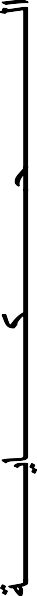 التقوٌم والدعم لسردالحكاٌةـ اٌغشد اٌجّبػٟ ٚاٌزشبسوٟ ٌّمبؽغ ِٓ اٌذىب٠خ ) ا٨عزبر ِغ اٌّزؼٍّ١ٓ ٚاٌّزؼٍّبد)أؽٍت ِٓ اٌّزؼٍّ١ٓ ٚاٌّزؼٍّبد  عشد اٌذىب٠خ ِغ ِغبػذرُٙ  ثب٦٠ّبءاد أٚ ا٦شبساد أٚ اٌظٛس...السردتقوٌم ودعم مدى من تمكن المتعلمٌن والمتعلمات تشخٌص الحكاٌة واالستمتاع بهاـ ٠زٕبٚة اٌّزؼٍّْٛ ٚاٌّزؼٍّبد  ػٍٝ ٌؼت أدٚاس اٌذىب٠خ اإلػذاد :                *رٙ١ٟء اٌّزؼٍّ١ٓ ٚ اٌّزؼٍّبد ٚ رشٛ٠مُٙ ٌزشخ١ض اٌذىب٠خ         *اششاوُٙ فٟ رظٛس اٌٛعبئً ٚ ا٨وغغٛاساد ٚ اػذاد٘ب *رشى١ً ِجّٛػبد اٌزشخ١ض دغت شخظ١بد اٌذىب٠خ    اٌزشخ١ض:*٠زٕبٚة اٌّزؼٍّْٛ ٚاٌّزؼٍّبد  ػٍٝ رشخ١ض ِمبؽغ اٌذىب٠خ*رذف١ضُ٘ ػٍٝ اعزؼّبي ا٨٠ّبءد ٚ اٌذشوبد ، ٚ اٌزؼج١ش اٌجغذٞ ، ٚاٌزٍٛ٠ٕبد اٌظٛر١خ ...    اٌزمٛ٠ُ :      *ِٕبلشخ جّبػ١خ ٨داء اٌّجّٛػبد ٚ ا٨عزّزبع ثزشخ١ض اٌذىب٠خ *فغخ اٌّجبي أِبَ اٌّزؼٍّ١ٓ ٚاٌّزؼٍّبد  ٌٍزؼج١ش ػّب أػججُٙ ٚ اػذىُٙ فٟ رشخ١ض اٌذىب٠خالتشخيص لعب األدوار)2(تقوٌم ودعم مدى قدرةالمتعلمٌن والمتعلمات على تذكر االفعال الكالمٌة والتعبٌر عنهاألٛد اٌّزؼٍّ١ٓ ٚاٌّزؼٍّبد  إٌٝ اعزشجبع اٌّمطغ اٌذىبئٟ ِٛػٛع اٌذظخ  [ ؽٍت ِؼٍِٛبد ػٓ أش١بء]ٚرشد٠ذٖ- قال النسر( فرحا ) : وماذا سافعل ؟ - كجمولة : سأشرح لك : ستجمع النفاٌات من الشارع ، وترمٌها فً حاوٌات القمامة . وستقلم األشجاربمنقارك القوي ، وتطلً جذوعها بالجٌر ، حتى ال تؤذٌها الحشرات الضارة .وضعية االنطالق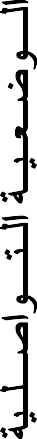 ـ تقوٌم ودعم مدى تمكن المتعلمٌن والمتعلمات من استعمال األسالٌب واألفعال الكالمٌةالمتعلقة بـ :[ ؽٍت ِؼٍِٛبد ػٓأش١بء]والقدرة علىتشخٌصها .* أنتدب المتعلمٌن والمتعلمات مثنى مثنى  لتردٌد المقطع الحواري  :- قال النسر( فرحا ) : وماذا سافعل ؟ - كجمولة : سأشرح لك : ستجمع النفاٌات من الشارع ، وترمٌها فً حاوٌات القمامة . وستقلم األشجاربمنقارك القوي ، وتطلً جذوعها بالجٌر ، حتى ال تؤذٌها الحشرات الضارة .ٌشخصون فً ثنائٌات مواقف تجسد الوضعٌة  التواصلٌة حول [ ؽٍت ِؼٍِٛبد ػٓ أش١بء]  من أجلترسٌخها . أفتح حوارا مع المتعلمٌن والمتعلمات من اجل ترسٌخ القٌم المروج لها من خالل الوضعٌةالتواصلٌة [ ؽٍت ِؼٍِٛبد ػٓ أش١بء]  وذلك باالجابة عن أسئلة مثل:ـ طلبت من امك ان ترشدك لترتٌب غرفتك  ماذا قالت لك ؟ـ  استفسرت  الم الطبٌب عن كٌفٌة استعمال الدواء لطفلها المرٌض ، فماذا قال لها ؟........االستعمال)2(االستمـاع والــتـحدث(الحكاٌة والوضعٌة التواصلٌة )المستوى : اللو  اتتااي المـــجـــال : اٌج١ئخ اٌطج١ؼ١خ                      األســـبــوع : الرابعالموضـوع : دــّــٍــخ ٔـظـبفـــخ                الحــصـص : 9  و 10المـــجـــال : اٌج١ئخ اٌطج١ؼ١خ                      األســـبــوع : الرابعالموضـوع : دــّــٍــخ ٔـظـبفـــخ                الحــصـص : 9  و 10المـــجـــال : اٌج١ئخ اٌطج١ؼ١خ                      األســـبــوع : الرابعالموضـوع : دــّــٍــخ ٔـظـبفـــخ                الحــصـص : 9  و 10المـــجـــال : اٌج١ئخ اٌطج١ؼ١خ                      األســـبــوع : الرابعالموضـوع : دــّــٍــخ ٔـظـبفـــخ                الحــصـص : 9  و 10اٌــــٛػـؼـ١ـخ اٌـزــٛاطـٍـ١خاٌــــــــــــــذــــــــــىـــب٠ــــــــختوظٌف أفعال [ؽٍت ِؼٍِٛبد ػٓ أش١بء] )1(سرد الحكاٌة ، إنتاج بدٌل لمقطع من النص الحكائً)1(موضوع الحصةٌوظف المتعلم والمتعلمة األسالٌب واألفعال الكالمٌةالمتعلقة بـ : طلب معلومات عن أشٌاء. الوسائل : مشهد الوضعٌة التواصلٌة  تشخٌص- سرد الحكاٌة- إنتاج بداٌة حكاٌة جدٌدةاألهدافالتقويم والدعمتـــــــــدبــــــــــــــــيـــــــــر األنــــــــــــشــــــــــــــــطـــــــــة الـــــــــــــتــــــــعــــــــــلــــــــــــيــــــــمــــــــــــيـــــــــة الـــــــتـــــــــعـــــــلـــــــمــــــيــــــــةالمراحلتقوٌم مدى استمتاعهمبالتشخٌصأ فزخ ٔمبشب ِغ اٌّزؼٍّ١ٓ ٚ اٌّزؼٍّبد دٛي ثؼغ إٌمؾ ا٨٠جبث١خ اٌزٟ اػججزُٙ فٟ رشخ١ض ِمبؽغ اٌذىب٠خ، ٚدٛي إٌمؾ اٌزٟ ٠جت رذغ١ٕٙب .أ٘١ئ اٌّزؼٍّ١ٓ ٚاٌّزؼٍّبد إٌٝ إٔزبط دىب٠خ جذ٠ذح ػٍٝ غشاس اٌذىب٠خ اٌزٟ دسعٛ٘ب ( دٍّخ إٌظبفخ ) ،رزو١شُ٘ ثخش٠طخ اٌذىب٠خ ا٤طٍ١خ .وضعية االنطالقالتقوٌم والدعم لسردالحكاٌةـ اٌغشد اٌجّبػٟ ٚاٌزشبسوٟ ٌّمبؽغ ِٓ اٌذىب٠خ ) ا٨عزبر ِغ اٌّزؼٍّ١ٓ ٚاٌّزؼٍّبد)أؽٍت ِٓ اٌّزؼٍّ١ٓ ٚاٌّزؼٍّبد  عشد اٌذىب٠خ ِغ ِغبػذرُٙ  ثب٦٠ّبءاد أٚ ا٦شبساد أٚ اٌظٛس...السردتقوٌم ودعم مدى تمكن المتعلمٌنوالمتعلمات من استبدال عناصر الحكاٌة االصلٌةبعناصر جدٌدة.تقوٌم ودعم مدى تمكن المتعلمٌنوالمتعلمات من إنتاج جملومقاطع مترابطةتقوٌم ودعم مدى سرد       تمكن المتعلمٌن والمتعلمات من المقاطع الجدٌدةألٛد اٌّزؼٍّ١ٓ ٚاٌّزؼٍّبد  اٌٝ أزبط ثذا٠خ جذ٠ذح ٌٍذىب٠خ . اإلػذاد:                                       رٙ١١ئ اٌّزؼٍّ١ٓ ٚاٌّزؼٍّبد ٚ رشٛ٠مُٙ ٦ٔزبط دىب٠خ جذ٠ذح ، ِٓ خ٩ي اعزجذاي ػٕبطش ِٚزغ١شاد اٌذىب٠خ ا٤طٍ١خ ثؼٕبطش ٚ ِزغ١شاد ِٓ الزشاح اٌّزؼٍّ١ٓ ٚ اٌّزؼٍّبد+رغ١١ش اٌّىبْ ا٨طٍٟ ثّىبْ آخش( اٌمش٠خ  ،اٌّذسعخ ، اٌّغزشفٝ ).....+رغ١١ش اٌضِٓ ا٨طٍٟ ثضِبْ آخش(راد ط١ف ، فٟ أدذ ا٤٠بَ،                        )+رغ١١ش اٌشخظ١بد ا٨طٍ١خ ثشخظ١بد أخشٜ ( اٌّّشػْٛ ، اٌز٩ِ١ز                        )+ رغ١١ش ا٤دذاس ا٨طٍ١خ ثأدذاس أخشٜ( ِغبػذح اٌّذزبج١ٓ ، دٍّخ رؼبِٓ ، دٍّخ ؽج١خ                  )  االٔزبج :رٕظ١ُ ػًّ جّبػٟ ٌّغبػذح اٌّزؼٍّبد ٚ اٌّزؼٍّ١ٓ ػٍٝـ  إٔزبط جًّ ِزشاثطخ ثبعزؼّبي اٌّؼجُ ٚا٤عبٌ١ت ٚاٌزشاو١ت اٌّىزغجخ .- رىٛ٠ٓ ِمبؽغ عشد٠خ ِززبثؼخ ػٍٝ غشاس ِمبؽغ ثذا٠خ اٌذىب٠خ ا٤طٍ١خ .- رغج١ً ثذا٠خ اٌذىب٠خ ػٍٝ اٌغجٛسح ٚ ِغبػذح اٌّزؼٍّ١ٓ ٚ اٌّزؼٍّبد ػٍٝ ثٕبء رزّخ اٌذىب٠خ ، ِغ ا٨عزؼبٔخثبٌشعَٛ ٚاٌىٍّبد اٌجظش٠خ ٌّغبػذح اٌّزؼٍّ١ٓ ػٍٝ اٌّغبّ٘خ فٟ ثٕبء ٘زٖ اٌجذا٠خ ٚعشد٘ب ( ِض٩رؼٛ٠غ اٌىٍّخ ثبٌشعُ اٌزمش٠جٟ ٌٙب   ).    اٌغشد:-  عشد ٘زٖ اٌجًّ ٚاٌّمبؽغ ٌزشع١خ ثذا٠خ اٌذىب٠خ اٌجذ٠ذح .- دش اٌّزؼٍّ١ٓ ٚ اٌّزؼٍّبد ػٍٝ اٌزفى١ش فٟ إرّبَ اٌذىب٠خ فٟ اٌذظخ اٌّمجٍخ .التقويمإنتاج بداية جديدة للحكايةتقوٌم ودعم مدى قدرةالمتعلمٌن والمتعلمات على تذكر االفعال الكالمٌةوالتعبٌر عنهاألٛد اٌّزؼٍّ١ٓ ٚاٌّزؼٍّبد  إٌٝ اعزشجبع اٌّمطغ اٌذىبئٟ ِٛػٛع اٌذظخ  [ ؽٍت ِؼٍِٛبد ػٓ أش١بء]ٚرشد٠ذٖ.- قال النسر( فرحا ) : وماذا سافعل ؟- كجمولة : سأشرح لك : ستجمع النفاٌات من الشارع ، وترمٌها فً حاوٌات القمامة . وستقلم األشجاربمنقارك القوي ، وتطلً جذوعها بالجٌر ، حتى ال تؤذٌها الحشرات الضارة .وضعية االنطالق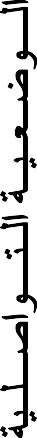 ـ تقوٌم ودعم مدى تمكن المتعلمٌن والمتعلمات من استعمال وتوظٌفاألسالٌب واألفعالالكالمٌة المتعلقة بـ :[ ؽٍت ِؼٍِٛبد ػٓأش١بء]والقدرة على تشخٌصها .*  أخٍك  ِٛالف رٛاطٍ١خ ِشبثٙخ ٌٍغ١بق ا٤طٍٟ ٚ أعبػذ اٌّزؼٍّ١ٓ ٚ اٌّزؼٍّبد ػٍٝ رٛظ١فا٤عبٌ١ت ٚا٤فؼبي اٌى٩ِ١خ اٌّزؼٍمخ ثبٌٛػؼ١خ ثّضبي ِشخض أِبُِٙ ِضً:ؽٍت ِؼٍِٛبد ػٓ ػًّ ٠مَٛ ثٗ أدذ اٌّزؼٍّ١ٓ فٟ دذ٠مخ اٌّذسعخ  .ؽٍت ِؼٍِٛبد ػٓ فش٠ك اٌذٟ ٌىشح اٌمذَ .*  ألزشح ػٍٝ اٌّزؼٍّ١ٓ ٚ اٌّزؼٍّبد ٚػؼ١بد رٛاطٍ١خ راد طٍخ ثبٌٛػؼ١خ اٌّغزٙذفخ ِضً+  إػطبء ِؼٍِٛبد ػٓ دبسط اٌّذسعخ ، ػٓ أدذ ألفشاد األعشح  .......التوظيف)1(اٌــــٛػـؼـ١ـخ اٌـزــٛاطـٍـ١خاٌــــــــــــــذــــــــــىـــب٠ــــــــختوظٌف أفعال [ؽٍت ِؼٍِٛبد ػٓ أش١بء] )2(سرد الحكاٌة ، إنتاج بدٌل لمقطع من النص الحكائً)2(موضوع الحصةٌوظف المتعلم والمتعلمة األسالٌب واألفعال الكالمٌةالمتعلقة بـ : طلب معلومات عن أشٌاء .الوسائل : مشهد الوضعٌة التواصلٌة  تشخٌص ..سرد الحكاٌة - إنتاج تتمة الحكاٌة الجدٌدةاألهدافالتقويم والدعمتـــــــــدبــــــــــــــــيـــــــــر األنــــــــــــشــــــــــــــــطـــــــــة الـــــــــــــتــــــــعــــــــــلــــــــــــيــــــــمــــــــــــيـــــــــة الـــــــتـــــــــعـــــــلـــــــمــــــيــــــــةالمراحلتقوٌم مدى استمتاعهم بالتشخٌصأ فزخ ٔمبشب ِغ اٌّزؼٍّ١ٓ ٚ اٌّزؼٍّبد لٛاِٗ اعزشجبع ِب أٔزجٖٛ فٟ اٌذظخ اٌغبثمخ ٚاٌزؼج١ش ػٕٗ شفٛ٠ب رؼج١شاِظذٛثب ثبٌزغز٠خ اٌشاجؼخ . أ٘١ئ اٌّزؼٍّ١ٓ ٚاٌّزؼٍّبد إٌٝ عشد اٌذىب٠خوضعيةاالنطالق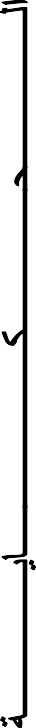 التقوٌم والدعم لسردالحكاٌةـ اٌغشد اٌجّبػٟ ٚاٌزشبسوٟ ٌّمبؽغ ِٓ اٌذىب٠خ ) ا٨عزبر ِغ اٌّزؼٍّ١ٓ ٚاٌّزؼٍّبد)أؽٍت ِٓ اٌّزؼٍّ١ٓ ٚاٌّزؼٍّبد  عشد ِمطغ  اٌذىب٠خ ِٛػٛع ا٨شزغبي  ِغ ِغبػذرُٙ  ثب٦٠ّبءاد أٚا٦شبساد أٚ اٌظٛس أٚ ثذا٠خ اٌجًّ ...السردألٛد اٌّزؼٍّ١ٓ ٚاٌّزؼٍّبد  اٌٝ أزبط ٔٙب٠خ جذ٠ذح ٌٍذىب٠خ .تقوٌم ودعم مدى تمكن المتعلمٌن والمتعلمات من استبدال عناصر الحكاٌة االصلٌةبعناصر جدٌدة.تقوٌم ودعم مدى إنتاج       تمكن المتعلمٌن والمتعلمات منجمل ومقاطعمترابطةتقوٌم ودعم مدى سرد       تمكن المتعلمٌن والمتعلمات منالمقاطع الجدٌدة اإلػذاد:                                   الٛد اٌّزؼٍّ١ٓ ٚاٌّزؼٍّبد إٌٝ رذذ٠ذ اٌؼٕبطش فٟ اٌّمطغ اٌذىبئٟ اٌّشاد إثذاٌٙب ٚالزشاح اٌجذائً ثبٌزذسط ، ِٓ خ٩ي اعزجذاي ػٕبطش ِٚزغ١شاد اٌذىب٠خ ا٤طٍ١خ ثؼٕبطش ٚ ِزغ١شاد ِٓ الزشاحاٌّزؼٍّ١ٓ ٚ اٌّزؼٍّبد+رغ١١ش اٌّىبْ ا٨طٍٟ ثّىبْ آخش.......................+رغ١١ش اٌضِٓ ا٨طٍٟ ثضِبْ آخش.......................+رغ١١ش اٌشخظ١بد ا٨طٍ١خ ثشخظ١بد أخشٜ (أٚ وٍٙب إْ أِىٓ رٌه ) .......................+ رغ١١ش ا٤دذاس ا٨طٍ١خ ثأدذاس أخشٜ.......................  االٔزبج :                                 ـ  فٟ ػًّ صٕبئٟ أٚ ِجّٛػبد ٠زذسة اٌّزؼٍّْٛ  ٚاٌّزؼٍّبد ػٍٝ عشد اٌّمطغ اٌّٛػٛع ثزٛظ١ف اٌجذائً  اٌّمزشدخ فٟ ِشدٍخ ا٨ػذاد ٚ٠زخًٍ ٘زا اٌزذس٠ت اٌزظذ١خ اٌزجبدٌٟ ث١ٓ اٌّزؼٍّ١ٓ ٚاٌّزؼٍّبدأٔفغُٙ...,.ـ  ٠زطٛع اٌّزؼٍّْٛ ٚاٌّزؼٍّبد فشادی ٌغشد اٌّمطغ اٌذىبئٟ اٌّؼذي ػٍٝ ِغبِغ صِ٩ئُٙٚصِ١٩رُٙ .ٚ٠زخًٍ اٌغشد اٌفشدٞ ٘زا رذخ٩د رظذ١ذ١خ     اٌزمٛ٠ُ :فزخ ٔمبػ رمٛ٠ّٟ ِٛجٗ ِٓ ٌذْ ا٤عزبر   ثؼذ وً عشد فشدٞ، ٠ٛدٞ ف١ٗ اٌّزؼٍّْٛ ٚاٌّزؼٍّبد آساءُ٘االنتاج والتقويمتتمة إنتاج الحكايةالجديدةفٟ ِب عشد صِ١ٍُٙ ِٓ د١ش ع٩ِخ اٌٍغخ ِٚٓ د١ش اٌزشخ١ض اٌظٛرٟ ٚ رٍٛ٠ٕٗ ٚاٌذشوبد اٌجغذ٠خاٌّظبدجخ ٌ٧ٌمبءتقوٌم ودعم مدىقدرة المتعلمٌن والمتعلمات على تذكر االفعال الكالمٌةوالتعبٌر عنهاألزشح ػٍٝ اٌّزؼٍّ١ٓ ٚاٌّزؼٍّبد  ع١بلبد رٛاطٍ١خ ٌ١ٛظفٛا ف١ٙب افؼبي  ِٛػٛع اٌذظخ   [ ؽٍت ِؼٍِٛبد ػٓأش١بء]وضعية االنطالق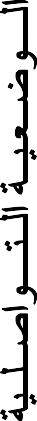 ـ تقوٌم ودعم مدى                            *  أؽٍت ِٓ وً اصٕ١ٓ أٚ أوضش ِٓ اٌّزؼٍّ١ٓ  ٚاٌّزؼٍّبد اٌزفى١ش فٟ ٚػؼ١خ رٛاطٍ١خ ٠زجبد٨ْ/ ٠زجبدٌْٛ ف١ٙب ا٤عبٌ١ت ٚ ا٨فؼبي اٌى٩ِ١خ اٌزٟ رزؼّٕٙب اٌٛػؼ١خ اٌزٛاطٍ١خ اٌّغزٙذفخ[ ؽٍت ِؼٍِٛبد ػٓ أش١بء]  ، ٚأرشن ٌُٙ ٍِٙخ ِٓ اٌزفى١ش ٚاٌزذسة فٟ ٔظبَ . ِغ رزو١شُ٘ ثأّ٘١خرٛظ١ف ثؼغ اٌّفشداد ِٓ لجً ( ِٓ فؼٍه ، ٌٛ رفؼٍذ أس٠ذ ، أسجٛن ،    ).*  فٟ ػًّ رشبسوٟ ٠م˚ ََّٛ وً رشخ١ض ِٓ د١ش رٛظ١ف ا٤فؼبي اٌى٩ِ١خ ٌٍٛػؼ١خ، ٚع٩ِخ اٌٍغخ ،ٚ اٌزؼج١ش اٌظٛرٟ، ِٚ٩ِخ اٌٛجٗ ، ثبػزّبد دٛاس ِٛجٗ ِٓ ٌذْ ا٤عزبرتمكن المتعلمٌن                            *  أؽٍت ِٓ وً اصٕ١ٓ أٚ أوضش ِٓ اٌّزؼٍّ١ٓ  ٚاٌّزؼٍّبد اٌزفى١ش فٟ ٚػؼ١خ رٛاطٍ١خ ٠زجبد٨ْ/ ٠زجبدٌْٛ ف١ٙب ا٤عبٌ١ت ٚ ا٨فؼبي اٌى٩ِ١خ اٌزٟ رزؼّٕٙب اٌٛػؼ١خ اٌزٛاطٍ١خ اٌّغزٙذفخ[ ؽٍت ِؼٍِٛبد ػٓ أش١بء]  ، ٚأرشن ٌُٙ ٍِٙخ ِٓ اٌزفى١ش ٚاٌزذسة فٟ ٔظبَ . ِغ رزو١شُ٘ ثأّ٘١خرٛظ١ف ثؼغ اٌّفشداد ِٓ لجً ( ِٓ فؼٍه ، ٌٛ رفؼٍذ أس٠ذ ، أسجٛن ،    ).*  فٟ ػًّ رشبسوٟ ٠م˚ ََّٛ وً رشخ١ض ِٓ د١ش رٛظ١ف ا٤فؼبي اٌى٩ِ١خ ٌٍٛػؼ١خ، ٚع٩ِخ اٌٍغخ ،ٚ اٌزؼج١ش اٌظٛرٟ، ِٚ٩ِخ اٌٛجٗ ، ثبػزّبد دٛاس ِٛجٗ ِٓ ٌذْ ا٤عزبروالمتعلمات من                            *  أؽٍت ِٓ وً اصٕ١ٓ أٚ أوضش ِٓ اٌّزؼٍّ١ٓ  ٚاٌّزؼٍّبد اٌزفى١ش فٟ ٚػؼ١خ رٛاطٍ١خ ٠زجبد٨ْ/ ٠زجبدٌْٛ ف١ٙب ا٤عبٌ١ت ٚ ا٨فؼبي اٌى٩ِ١خ اٌزٟ رزؼّٕٙب اٌٛػؼ١خ اٌزٛاطٍ١خ اٌّغزٙذفخ[ ؽٍت ِؼٍِٛبد ػٓ أش١بء]  ، ٚأرشن ٌُٙ ٍِٙخ ِٓ اٌزفى١ش ٚاٌزذسة فٟ ٔظبَ . ِغ رزو١شُ٘ ثأّ٘١خرٛظ١ف ثؼغ اٌّفشداد ِٓ لجً ( ِٓ فؼٍه ، ٌٛ رفؼٍذ أس٠ذ ، أسجٛن ،    ).*  فٟ ػًّ رشبسوٟ ٠م˚ ََّٛ وً رشخ١ض ِٓ د١ش رٛظ١ف ا٤فؼبي اٌى٩ِ١خ ٌٍٛػؼ١خ، ٚع٩ِخ اٌٍغخ ،ٚ اٌزؼج١ش اٌظٛرٟ، ِٚ٩ِخ اٌٛجٗ ، ثبػزّبد دٛاس ِٛجٗ ِٓ ٌذْ ا٤عزبراستعمال وتوظٌفاألسالٌب واألفعالالكالمٌة المتعلقة بـ :[ ؽٍت ِؼٍِٛبد                            *  أؽٍت ِٓ وً اصٕ١ٓ أٚ أوضش ِٓ اٌّزؼٍّ١ٓ  ٚاٌّزؼٍّبد اٌزفى١ش فٟ ٚػؼ١خ رٛاطٍ١خ ٠زجبد٨ْ/ ٠زجبدٌْٛ ف١ٙب ا٤عبٌ١ت ٚ ا٨فؼبي اٌى٩ِ١خ اٌزٟ رزؼّٕٙب اٌٛػؼ١خ اٌزٛاطٍ١خ اٌّغزٙذفخ[ ؽٍت ِؼٍِٛبد ػٓ أش١بء]  ، ٚأرشن ٌُٙ ٍِٙخ ِٓ اٌزفى١ش ٚاٌزذسة فٟ ٔظبَ . ِغ رزو١شُ٘ ثأّ٘١خرٛظ١ف ثؼغ اٌّفشداد ِٓ لجً ( ِٓ فؼٍه ، ٌٛ رفؼٍذ أس٠ذ ، أسجٛن ،    ).*  فٟ ػًّ رشبسوٟ ٠م˚ ََّٛ وً رشخ١ض ِٓ د١ش رٛظ١ف ا٤فؼبي اٌى٩ِ١خ ٌٍٛػؼ١خ، ٚع٩ِخ اٌٍغخ ،ٚ اٌزؼج١ش اٌظٛرٟ، ِٚ٩ِخ اٌٛجٗ ، ثبػزّبد دٛاس ِٛجٗ ِٓ ٌذْ ا٤عزبرالتوظيف)2(ػٓ أش١بء] على                            *  أؽٍت ِٓ وً اصٕ١ٓ أٚ أوضش ِٓ اٌّزؼٍّ١ٓ  ٚاٌّزؼٍّبد اٌزفى١ش فٟ ٚػؼ١خ رٛاطٍ١خ ٠زجبد٨ْ/ ٠زجبدٌْٛ ف١ٙب ا٤عبٌ١ت ٚ ا٨فؼبي اٌى٩ِ١خ اٌزٟ رزؼّٕٙب اٌٛػؼ١خ اٌزٛاطٍ١خ اٌّغزٙذفخ[ ؽٍت ِؼٍِٛبد ػٓ أش١بء]  ، ٚأرشن ٌُٙ ٍِٙخ ِٓ اٌزفى١ش ٚاٌزذسة فٟ ٔظبَ . ِغ رزو١شُ٘ ثأّ٘١خرٛظ١ف ثؼغ اٌّفشداد ِٓ لجً ( ِٓ فؼٍه ، ٌٛ رفؼٍذ أس٠ذ ، أسجٛن ،    ).*  فٟ ػًّ رشبسوٟ ٠م˚ ََّٛ وً رشخ١ض ِٓ د١ش رٛظ١ف ا٤فؼبي اٌى٩ِ١خ ٌٍٛػؼ١خ، ٚع٩ِخ اٌٍغخ ،ٚ اٌزؼج١ش اٌظٛرٟ، ِٚ٩ِخ اٌٛجٗ ، ثبػزّبد دٛاس ِٛجٗ ِٓ ٌذْ ا٤عزبرتشخٌصها .                            *  أؽٍت ِٓ وً اصٕ١ٓ أٚ أوضش ِٓ اٌّزؼٍّ١ٓ  ٚاٌّزؼٍّبد اٌزفى١ش فٟ ٚػؼ١خ رٛاطٍ١خ ٠زجبد٨ْ/ ٠زجبدٌْٛ ف١ٙب ا٤عبٌ١ت ٚ ا٨فؼبي اٌى٩ِ١خ اٌزٟ رزؼّٕٙب اٌٛػؼ١خ اٌزٛاطٍ١خ اٌّغزٙذفخ[ ؽٍت ِؼٍِٛبد ػٓ أش١بء]  ، ٚأرشن ٌُٙ ٍِٙخ ِٓ اٌزفى١ش ٚاٌزذسة فٟ ٔظبَ . ِغ رزو١شُ٘ ثأّ٘١خرٛظ١ف ثؼغ اٌّفشداد ِٓ لجً ( ِٓ فؼٍه ، ٌٛ رفؼٍذ أس٠ذ ، أسجٛن ،    ).*  فٟ ػًّ رشبسوٟ ٠م˚ ََّٛ وً رشخ١ض ِٓ د١ش رٛظ١ف ا٤فؼبي اٌى٩ِ١خ ٌٍٛػؼ١خ، ٚع٩ِخ اٌٍغخ ،ٚ اٌزؼج١ش اٌظٛرٟ، ِٚ٩ِخ اٌٛجٗ ، ثبػزّبد دٛاس ِٛجٗ ِٓ ٌذْ ا٤عزبراٌــــٛػـؼـ١ـخ اٌـزــٛاطـٍـ١خاٌــــــــــــــذــــــــــىـــب٠ــــــــخأستقبل وأودعبناء التوقعات ،االستماع للحكاٌة والمصادقة على التوقعاتموضوع الحصةان ٌكتشف المتعلم األسالٌب واألفعال الكالمٌةالمتعلقة بـ : أستقبل وأودع  .الوسائل : مشهد الوضعٌة التواصلٌة  تشخٌص ..- توقع مضمون الحكاٌة من خالل العنوان والصور- تعرف الموضوع العام للحكاٌة من خالل سماعهاالتحقق من التوقعاتاألهدافالتقويم والدعمتـــــــــدبــــــــــــــــيـــــــــر األنــــــــــــشــــــــــــــــطـــــــــة الـــــــــــــتــــــــعــــــــــلــــــــــــيــــــــمــــــــــــيـــــــــة الـــــــتـــــــــعـــــــلـــــــمــــــيــــــــةالمراحلتقوٌم ودعم فوري لصٌاغة التوقعاتإعطاء المزٌد من اإلشارات لمالحظةالصورة* تهٌئ المتعلمٌن الى سماع حكاٌة : {عدنان والبهلوان}- أختار الفضاء المناسب لتقدٌم الحكاٌة، وأشرك المتعلمات والمتعلمٌن فً تنظٌمه (الساحة، تشكٌل نصف دائرةبالطاوالت ،)...* تتسمٌع عنوان الحكاٌة : اسمع عنوان الحكاٌة: {عدنان والبهلوان}  وٌردده المتعلمون، وأشرح كلماته التًسمعها المتعلمون للمرة االولى  ، باعتماد إحدى استراتٌجٌات المفردات.شرح  البهلوان  : قضت ٌوما ممتعاأتفرج على البهلوان ..... * مالحظة حرة للمشهد التعبٌري :اوجه  المتعلمٌن والمتعلمات إلى مالحظة الصورة / الصور المصاحبةللحكاٌة، وٌعبرون عما ٌالحظونه (.أطفال حول بهلوان ، البهلوان ٌعزف على الكمان         )* مالحظة موجهة للمشهد التعبٌري: أقود المتعلمٌن والمتعلمات إلى التعبٌر عن المشهد التعبٌري من ٌعزف على الكطمان  ( البهلوان )...... ، كٌف استقبله األطفال   ( بالمرح بالضحك  ... ) ، كٌف ٌبدو الطفل الجالس تحتالشجرة ( حزٌنا   .......)* بناء التوقعات: أستطلع  توقعات المتعلمٌن والمتعلمات حول مضمون الحكاٌة بإجابتهم عن سؤال التوقع مثل :حول ماذا ستدور أحداث الحكاٌة فً نظركم  ؟ ما سبب تواجد البهلوان بجانب الطفل ؟ ماذا سٌقول له ؟ * صٌاغة التوقعات فً عمل تشاركً: تتم صٌاغة توقعٌن أو ثالثة من بٌن إجابات المتعلمٌن والمتعلمات وأطالبهمبحفظها قصد التحقق منها ( ٌمكن تدوٌنها السترجاعها الحقا )وضعية االنطالقتقوٌم ودعم فوري                        لـ ـ انتباههم أثناءالتسمٌع . ـ اللعب بالصوت والحركة لشدانتباههم* التهٌئ  لالستماع : اضع المتعلمٌن والمتعلمات فً مشروع سماع الحكاٌة وتشوٌقهم إلى معرفة  أحداثهابالقول :- هل ترٌدون معرفة  من منكم توقعه صحٌح ؟ استمعوا للحكاٌة إذا .: * تسمٌع الحكاٌة : أسمع الحكاٌة مرتٌن باحترام أسلوب السرد وعالمات الترقٌم، وباستعمال إٌقاعات صوتٌةمعبرة، وبتوظٌف التعبٌر الجسدي  كما الحكواتً .......* تقوٌم الفهم السماعً العام للحكاٌة: أختبر الفهم السماعً من خالل أسئلة حول مضمون الحكاٌة .مثل:ـ أٌن كان ٌسافر البهلوان ؟ ـ كٌف ٌستقبله األطفال ؟ ـ  ماذا كان ٌحمل معه   ؟ كٌف تصرف مع الطفل الحزٌن؟ـ على ماذا اتفق البهلوان وعدنان فً األخٌر ؟............التسميعتقوٌم ودعم فوري لـ: القدرة على الربط بٌن التوقع الصحٌحوالحكاٌة*المصادقة على التوقعات : أطالب المتعلمٌن باستحضار توقعاتهم او أساعدجهم على استحضارها إن وجدواصعوبة فً ذلك ، ثم مقارنتها مع ما فهموه بعد سماعهم للحكاٌة باإلجابة على أسئلة وسٌطٌة مثل -: ماذا توقعت ؟- هل توقعك صحٌح ؟ - لماذا ؟ٌوظف المتعلمون والمتعلمات المشهد والعنوان فً التحقق من صدق توقعاتهم .الفهمالعامتقوٌم ودعم مدىقدرة المتعلمٌن والمتعلمات على استرجاع المقطعالحكائً .أقود المتعلمٌن والمتعلمات إلى استرجاع المقطع الحكائً ذي الصلة بموضوع الحصة  [ االستقبال والتودٌع]بواسطة أسئلة مساعدة أو أسمعهم المقطع الحكائً وأسألهم : ـ اقترب البهلوان من عدنان وصافحه فماذا قال له ؟بماذا رد علٌه عدنان ؟وضعية االنطالق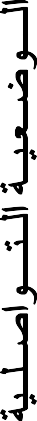 ـ تقوٌم ودعم مدى تمنكن المتعلمٌنوالمتعلمات من تعرف األسالٌب واألفعالالكالمٌة المتعلقة  بـ  :[ االستقبالوالتودٌع] ـ ألعب بالصوت والحركة لشد االنتباه لترسٌخ األسالٌبواألفعال الكالمٌة .* المالحظة واالكتشاف : اقود جماعة الفصل إلى إدراك عناصر مشهد الوضعٌة التواصلٌة والعالقات التفاعلٌةالناشئة بٌنهما باعتماد المالحظة الحرة والمالحظة الموجهة بأسئلة وسٌطٌة مثل : من هذا ؟ (عدنان) ـ  من ٌقفبجواره ؟ ( البهلوان   ) ـ  ماذا طلب منه البهلوان ؟ ( الجلوس بجانبه )* استرجاع مقطع الوضعٌة التواصلٌة وتردٌده :أقود المتعلمٌن والمتعلمات إلى استرجاع  المقطع  المتعلق  بـ [ االستقبال والتودٌع]  :( قال البهلوان : أ َت  ْسمح لً بالجلوس قربك ؟ )( رد الطفل : تفضل  )ٌردد المتعلمون المقطع الحواري ثنائٌا بالتناوب دون مطالبتهم بتشخٌصه . المالحظة و االكتشافاٌــــٛػـؼـ١ـخ اٌـزــٛاطـٍـ١خاٌــــــــــــــذــــــــــىـــب٠ــــــــخاستعمال  أفعال  االستقبال والتودٌع )1(تحدٌد عناصر الحكاٌة  ( الشخصٌات ، الزمان ، المكان ، األحداث       )موضوع الحصةٌستعمل  المتعلم األسالٌب واألفعال الكالمٌةالمتعلقة بـ : االستقبال والتودٌع .الوسائل : مشهد الوضعٌة التواصلٌة  تشخٌص ..- تعرف المضمون العام للحكاٌة من خالل سماعهاتعرف عناصر الحكاٌة (الشخصٌات – األمكنة  ـ الزمان–األحداث)من خالل سماعهااألهدافالتقويم والدعمتـــــــــدبــــــــــــــــيـــــــــر األنــــــــــــشــــــــــــــــطـــــــــة الـــــــــــــتــــــــعــــــــــلــــــــــــيــــــــمــــــــــــيـــــــــة الـــــــتـــــــــعـــــــلـــــــمــــــيــــــــةتـــــــــدبــــــــــــــــيـــــــــر األنــــــــــــشــــــــــــــــطـــــــــة الـــــــــــــتــــــــعــــــــــلــــــــــــيــــــــمــــــــــــيـــــــــة الـــــــتـــــــــعـــــــلـــــــمــــــيــــــــةالمراحلتقوٌم ودعم مدى تذكر المعنى العام للحكاٌةأقود المتعلمٌن والمتعلمات إلى استرجاع التوقعات الصحٌحة ، واإلجابة عن أسئلة تهم المعنى العامللحكاٌة      ( مثل أسئلة الحصة السابقة ) .   ـ بماذا كان البهلوان  ٌُمتع وٌسلً األطفال ؟ ـ كٌف استقبلاألطفال البهلوان؟ ـ من رأى البهلوان جالسا تحت الشجرة وهو حزٌن ؟ـ ماذا طلب عدنان من البهلوان ؟هل وافق البهلوان على طلبه ؟ ـ.......*أهٌئ المتعلمٌن والمتعلمات الى سماع الحكاٌة من جدٌد  :وضعية االنطالقوضعية االنطالقتقوٌم ودعم التركٌز أثناء التسمٌع بالصوتوالحركة .* تسمٌع الحكاٌة : أسمع الحكاٌة مرتٌن باحترام أسلوب السرد وعالمات الترقٌم، وباستعمال إٌقاعاتصوتٌة معبرة، وبتوظٌف التعبٌر الجسدي  كما الحكواتً .......التسميعالتسميعتقوٌم ودعم فوري لـ :تمكن المتعلمٌن والمتعلمات من استخراج عناصر الحكاٌة ( الشخصٌات األحداثالزمان  المكان )..تقوٌم ودعم مدى تمثل المتعلمٌن والمتعلمات لعناصر الحكاٌة انطالقا من خرٌطة الحكاٌة* أطرح على المتعلمٌن والمتعلمات أسئلة تتعلق بعناصر الحكاٌة مثل :* الشخصٌات :  ـ من هً الشخصٌات المذكورة فً الحكاٌة ؟الرئٌسٌة (البهلوان ، عدنان ، األطفال )* المكان:  ـ  أٌن حل  البهلوان ؟ (فً الدوار)* الزمان : ـ  متسلسل ٌبدأ من أحداث البداٌة إلى أحداث النهاٌة  دون ارتداد ( النهار ) من خالل مشهدالطفال ٌلعبون فً جو سماؤه صافٌة........* األحداث :  ماذا ٌفعل  البهلوان ؟ (ٌسافر  )ـ ماذا ٌحمل معه   ؟ (الكمان   ) ـ وماذا ٌفعل بالكمان ؟ ( ٌعزف علٌه )ـ ماذا كان األطفال ٌفعلون؟ (ٌلعبون وٌمرحون)ـ ماذا قال  البهلوان للطفل  ؟ (أتسمح لً بالجلوس قربك   )...... ـ بم رد علٌه عدنان ؟ ( تفضل )ـ ماذا قال عدنان للبهلوان فً األخٌر للبهلوان ؟ ( فكرة رائعة هٌا بنا نلعب ونغنً  ) أعٌد تسمٌع بعض من مقاطع الحكاٌة وأساعد المتعلمٌن والمتعلمات على استرجاع شخصٌات الحكاٌةوأحداثها  وزمانها . في عًم تشاركي أبني يع انًتعهًات وانًتعهًيٍ خزيطة انحكاية عهى شكم يخطط شًسي يستعينا بانزسوو أو انصور انتوضيحيةالزمان                                       المكان .........عنوان الحكاٌةالشخصٌات                                  األحداث ......الفهم : عناصر الحكايةالفهم : عناصر الحكايةتقوٌم ودعم مدى قدرةأساعد المتعلمٌن والمتعلمات على تذكر المقطع الحواري السالف  [ االستقبال والتودٌع]  باعتماد المشهدوطرح أسئلة مثل :( قال البهلوان : أ َت  ْسمح لً بالجلوس قربك ؟ )( رد الطفل : تفضل  )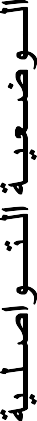 المتعلمٌن والمتعلمات على تذكر االفعال الكالمٌةوالتعبٌر عنهاأساعد المتعلمٌن والمتعلمات على تذكر المقطع الحواري السالف  [ االستقبال والتودٌع]  باعتماد المشهدوطرح أسئلة مثل :( قال البهلوان : أ َت  ْسمح لً بالجلوس قربك ؟ )( رد الطفل : تفضل  )وضعية االنطالقوضعية االنطالقـ تقوٌم ودعم مدى تمكن* أنتدب المتعلمٌن والمتعلمات مثنى مثنى  لتردٌد المقطع الحواري  :( قال البهلوان : أ َت  ْسمح لً بالجلوس قربك ؟ )( رد الطفل : تفضل  )ٌرددون المقطع الحواري مع تشخٌص الموقف .االستعمال)1(االستعمال)1(المتعلمٌن والمتعلمات من* أنتدب المتعلمٌن والمتعلمات مثنى مثنى  لتردٌد المقطع الحواري  :( قال البهلوان : أ َت  ْسمح لً بالجلوس قربك ؟ )( رد الطفل : تفضل  )ٌرددون المقطع الحواري مع تشخٌص الموقف .االستعمال)1(االستعمال)1(استعمال األسالٌب* أنتدب المتعلمٌن والمتعلمات مثنى مثنى  لتردٌد المقطع الحواري  :( قال البهلوان : أ َت  ْسمح لً بالجلوس قربك ؟ )( رد الطفل : تفضل  )ٌرددون المقطع الحواري مع تشخٌص الموقف .االستعمال)1(االستعمال)1(واألفعال الكالمٌة المتعلقة* أنتدب المتعلمٌن والمتعلمات مثنى مثنى  لتردٌد المقطع الحواري  :( قال البهلوان : أ َت  ْسمح لً بالجلوس قربك ؟ )( رد الطفل : تفضل  )ٌرددون المقطع الحواري مع تشخٌص الموقف .االستعمال)1(االستعمال)1(بـ :* أنتدب المتعلمٌن والمتعلمات مثنى مثنى  لتردٌد المقطع الحواري  :( قال البهلوان : أ َت  ْسمح لً بالجلوس قربك ؟ )( رد الطفل : تفضل  )ٌرددون المقطع الحواري مع تشخٌص الموقف .االستعمال)1(االستعمال)1([ االستقبال والتودٌع]* أنتدب المتعلمٌن والمتعلمات مثنى مثنى  لتردٌد المقطع الحواري  :( قال البهلوان : أ َت  ْسمح لً بالجلوس قربك ؟ )( رد الطفل : تفضل  )ٌرددون المقطع الحواري مع تشخٌص الموقف .االستعمال)1(االستعمال)1(والقدرة على تشخٌصها .* أنتدب المتعلمٌن والمتعلمات مثنى مثنى  لتردٌد المقطع الحواري  :( قال البهلوان : أ َت  ْسمح لً بالجلوس قربك ؟ )( رد الطفل : تفضل  )ٌرددون المقطع الحواري مع تشخٌص الموقف .االستعمال)1(االستعمال)1(االستمـاع والــتـحدث(الحكاٌة والوضعٌة التواصلٌة )المستوى : اللو  اتتااي المـــجـــال : اٌٍــؼـت ٚاٌـّـــشح               األســـبــوع :  األولالموضـوع : ػذٔبْ ٚاٌـجـٍٙٛاْ                      الحــصـص : 3 و4المـــجـــال : اٌٍــؼـت ٚاٌـّـــشح               األســـبــوع :  األولالموضـوع : ػذٔبْ ٚاٌـجـٍٙٛاْ                      الحــصـص : 3 و4المـــجـــال : اٌٍــؼـت ٚاٌـّـــشح               األســـبــوع :  األولالموضـوع : ػذٔبْ ٚاٌـجـٍٙٛاْ                      الحــصـص : 3 و4المـــجـــال : اٌٍــؼـت ٚاٌـّـــشح               األســـبــوع :  األولالموضـوع : ػذٔبْ ٚاٌـجـٍٙٛاْ                      الحــصـص : 3 و4اٌــــٛػـؼـ١ـخ اٌـزــٛاطـٍـ١خاٌــــــــــــــذــــــــــىـــب٠ــــــــخاستعمال أفعال  االستقبال والتودٌع)2(اكتشاف بنٌة الحكاٌة والتهٌؤ لسردهاموضوع الحصةان ٌستعمل المتعلم والمتعلمة األسالٌب واألفعالالكالمٌة المتعلقة بـ  االستقبال والتودٌع.الوسائل : مشهد الوضعٌة التواصلٌة  تشخٌص ..- توقع المضمون العام الحكاٌة من خالل سماعها-  تعرف البنٌة السردٌة(البداٌة – المشكل المطروح – توالًاألحداث – الحل - النهاٌة األحداث)األهدافالتقويم والدعمتـــــــــدبــــــــــــــــيـــــــــر األنــــــــــــشــــــــــــــــطـــــــــة الـــــــــــــتــــــــعــــــــــلــــــــــــيــــــــمــــــــــــيـــــــــة الـــــــتـــــــــعـــــــلـــــــمــــــيــــــــةالمراحلتقوٌم ودعم مدى تذكر عناصر الحكاٌةأقود المتعلمٌن والمتعلمات إلى استرجاع عناصر الحكاٌة من خالل خرٌطة الحكاٌة التاي تم بناؤها فً الحصة    السابقة  ، واإلجابة عن أسئلة مثل .    ـ بماذا كان البهلوان  ٌُمتع وٌسلً األطفال ؟ ـ كٌف استقبل األطفال البهلوان؟ ـ من رأى البهلوان جاسا تحت الشجرة وهو حزٌن ؟ ـ ماذا طلب عدنان من البهلوان ؟ هل وافقالبهلوان على طلبه ؟ ـ.......*أهٌئ المتعلمٌن والمتعلمات الى سماع الحكاٌة من جدٌد  :وضعية االنطالق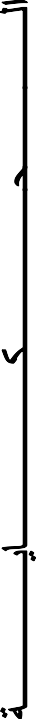 تقوٌم ودعم التركٌز أثناء التسمٌع بالصوتوالحركة .* تسمٌع الحكاٌة : أسمع الحكاٌة مرتٌن باحترام أسلوب السرد وعالمات الترقٌم، وباستعمال إٌقاعات صوتٌةمعبرة، وبتوظٌف التعبٌر الجسدي  كما الحكواتً .......أركز بانصوت وااليًاءات عهى انعناصز انتي نى يتذكزها انًتعهًوٌوانًتعهًات خالل االستثًار في انحصة انسابقةالتسميعتقوٌم ودعم مدى تمكن المتعلمٌن والمتعلمات من تحدٌد المقاطع السردٌة* اكتشاف بنٌة الحكاٌة :   * أساعد المتعلمٌن والمتعلمات استكشاف البنٌة السردٌة للحكاٌة من خالل الخطوات التالٌة : ــ  أسمع جماعة الفصل مقاطع من الحكا ٌة  واحدا واحدا ، وأطالبهم بتحدٌد جملة بدا ٌته و جملة نها ٌته  والتعبٌر عن مضمونه.ومقاطع الحكاٌة هً : * البداٌة  :  ـ من  ": بداٌة الحكاٌة ...................... إلى : ............... ٌعزف علٌه أعذب األلحان "*  توالً األحداث:  ـ من  ":كان البهلوان كلما.................. إلى : ............... شجرة وهو حزٌن"* أحداث الدروة و المشكل : ـ من ":دنا البهلوان ............ إلى : .......... ولٌس ' واحد زائد واحد' "*  األحداث الهابطة :  ـ من  ":  ضحك االثنان "* النهاٌة   :  ـ  : من  ":قال عدنان للبهلوان    ............... إلى : ............... نهاٌة الحكاٌة  "الفهم : بنيةالحكايةتقوٌم ودعم مدى تمكنالمتعلمٌن والمتعلمات من ترتٌب وقائع من الحكاٌة* االستعداد لسرد الحكاٌةأؽبٌت اٌّزؼٍّبد ٚ اٌّزؼٍّ١ٓ ثزشر١ت اٌظٛس اٌزٟ  عأػشػٙب ػٍٝ أٔظبسُ٘  ( أٚ ا٨لزظبس ػٍٝ طٛس         اٌىزبة اٌّذسعٟ) دغت أدذاس  اٌذىب ٠خ ، ٚ اٌزؼج١ش ػٕٙب اعزؼذادا ٌٍغشد . ٚ اٌظٛس ٟ٘ وبٌزبٌٟ : األٌٚٝ : ا٤ؽفبي ٠زذٍمْٛ دٛي اٌجٍٙٛاْ                             اٌثبٔ١خ :  اٌجٍٙٛاْ ٚػذٔبْ ٠ّغ ا٤ؽفبياٌثبٌثخ : ػذٔبْ جبط رذذ شجشح ٚ٘ٛ دض٠ٓ                    األخ١شح : اٌجٍٙٛاْ ٚػذٔبْ ٠ؼذىبْ(هنا يًكٍ االقتصار عهى رسىو يبسطت نكم وضعيت عهى انسبىرة قصد تزتيبها)تقوٌم ودعم مدى قدرةالمتعلمٌن والمتعلمات على تذكر االفعال الكالمٌةوالتعبٌر عنهاأساعد المتعلمٌن والمتعلمات على تذكر المقطع السالف  وتردٌده( قال البهلوان : أ َت  ْسمح لً بالجلوس قربك ؟ )( رد الطفل : تفضل  )وضعيةاالنطالق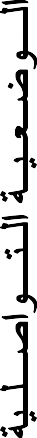 ـ تقوٌم ودعم مدى تمكن* أنتدب المتعلمٌن والمتعلمات مثنى مثنى  لتردٌد المقطع  :( قال البهلوان : أ َت  ْسمح لً بالجلوس قربك ؟ )( رد الطفل : تفضل  )ٌشخصون فً ثنائٌات مواقف تستعمل فٌها عبارات [ االستقبال والتودٌع] مع تجسٌد الحركات والمالمحالمناسبةأفتح حوارا مع المتعلمٌن والمتعلمات من أجل ترسٌخ ما ٌروج له النص فً الوضعٌة التواصلٌة بأسئلة مثل :ــ ماذا تقول ألطفال وجدتهم ٌلعبون الكرة  ؟ ( أتسمحون لً باللعب معكم ).......ــ بماذا سٌجبونك  ؟ ( نعم تفضل ، مرحبا ).......المتعلمٌن والمتعلمات من* أنتدب المتعلمٌن والمتعلمات مثنى مثنى  لتردٌد المقطع  :( قال البهلوان : أ َت  ْسمح لً بالجلوس قربك ؟ )( رد الطفل : تفضل  )ٌشخصون فً ثنائٌات مواقف تستعمل فٌها عبارات [ االستقبال والتودٌع] مع تجسٌد الحركات والمالمحالمناسبةأفتح حوارا مع المتعلمٌن والمتعلمات من أجل ترسٌخ ما ٌروج له النص فً الوضعٌة التواصلٌة بأسئلة مثل :ــ ماذا تقول ألطفال وجدتهم ٌلعبون الكرة  ؟ ( أتسمحون لً باللعب معكم ).......ــ بماذا سٌجبونك  ؟ ( نعم تفضل ، مرحبا ).......استعمال األسالٌب* أنتدب المتعلمٌن والمتعلمات مثنى مثنى  لتردٌد المقطع  :( قال البهلوان : أ َت  ْسمح لً بالجلوس قربك ؟ )( رد الطفل : تفضل  )ٌشخصون فً ثنائٌات مواقف تستعمل فٌها عبارات [ االستقبال والتودٌع] مع تجسٌد الحركات والمالمحالمناسبةأفتح حوارا مع المتعلمٌن والمتعلمات من أجل ترسٌخ ما ٌروج له النص فً الوضعٌة التواصلٌة بأسئلة مثل :ــ ماذا تقول ألطفال وجدتهم ٌلعبون الكرة  ؟ ( أتسمحون لً باللعب معكم ).......ــ بماذا سٌجبونك  ؟ ( نعم تفضل ، مرحبا ).......واألفعال الكالمٌة المتعلقة* أنتدب المتعلمٌن والمتعلمات مثنى مثنى  لتردٌد المقطع  :( قال البهلوان : أ َت  ْسمح لً بالجلوس قربك ؟ )( رد الطفل : تفضل  )ٌشخصون فً ثنائٌات مواقف تستعمل فٌها عبارات [ االستقبال والتودٌع] مع تجسٌد الحركات والمالمحالمناسبةأفتح حوارا مع المتعلمٌن والمتعلمات من أجل ترسٌخ ما ٌروج له النص فً الوضعٌة التواصلٌة بأسئلة مثل :ــ ماذا تقول ألطفال وجدتهم ٌلعبون الكرة  ؟ ( أتسمحون لً باللعب معكم ).......ــ بماذا سٌجبونك  ؟ ( نعم تفضل ، مرحبا ).......بـ :[ االستقبال والتودٌع]* أنتدب المتعلمٌن والمتعلمات مثنى مثنى  لتردٌد المقطع  :( قال البهلوان : أ َت  ْسمح لً بالجلوس قربك ؟ )( رد الطفل : تفضل  )ٌشخصون فً ثنائٌات مواقف تستعمل فٌها عبارات [ االستقبال والتودٌع] مع تجسٌد الحركات والمالمحالمناسبةأفتح حوارا مع المتعلمٌن والمتعلمات من أجل ترسٌخ ما ٌروج له النص فً الوضعٌة التواصلٌة بأسئلة مثل :ــ ماذا تقول ألطفال وجدتهم ٌلعبون الكرة  ؟ ( أتسمحون لً باللعب معكم ).......ــ بماذا سٌجبونك  ؟ ( نعم تفضل ، مرحبا ).......االستعمالوالقدرة على تشخٌصها .* أنتدب المتعلمٌن والمتعلمات مثنى مثنى  لتردٌد المقطع  :( قال البهلوان : أ َت  ْسمح لً بالجلوس قربك ؟ )( رد الطفل : تفضل  )ٌشخصون فً ثنائٌات مواقف تستعمل فٌها عبارات [ االستقبال والتودٌع] مع تجسٌد الحركات والمالمحالمناسبةأفتح حوارا مع المتعلمٌن والمتعلمات من أجل ترسٌخ ما ٌروج له النص فً الوضعٌة التواصلٌة بأسئلة مثل :ــ ماذا تقول ألطفال وجدتهم ٌلعبون الكرة  ؟ ( أتسمحون لً باللعب معكم ).......ــ بماذا سٌجبونك  ؟ ( نعم تفضل ، مرحبا ).......)2(اٌــــٛػـؼـ١ـخ اٌـزــٛاطـٍـ١خاٌــــــــــــــذــــــــــىـــب٠ــــــــختوظٌف  أفعال  االستقبال والتودٌع)1(سرد الحكاٌة واالشتغال على معجمها وتحدٌد حقولها الداللٌةموضوع الحصةٌوظف  المتعلم األسالٌب واألفعال الكالمٌة المتعلقةبـ :  االستقبال والتودٌع.الوسائل : مشهد الوضعٌة التواصلٌة  تشخٌص ..- سرد مقاطع من الحكاٌة بأسلوب شخصً - اكتشاف معجم الحكاٌة استعمال معجم الحكاٌة-  توظٌف استراتجٌة المفرداتاألهدافالتقويم والدعمتـــــــــدبــــــــــــــــيـــــــــر األنــــــــــــشــــــــــــــــطـــــــــة الـــــــــــــتــــــــعــــــــــلــــــــــــيــــــــمــــــــــــيـــــــــة الـــــــتـــــــــعـــــــلـــــــمــــــيــــــــةالمراحلتقوٌم ودعم مدىتذكر تذكر معانً المقاطع السردٌةوترتٌبهاأقود المتعلمٌن والمتعلمات إلى استرجاع البنٌة السردٌة للحكاٌة من خالل الصور المرتبة فً الحصة السابقةأو عن طرٌق أسئلة موجهة :األٌٚٝ : ا٤ؽفبي ٠زذٍمْٛ دٛي اٌجٍٙٛاْ                             اٌثبٔ١خ :  اٌجٍٙٛاْ ٚػذٔبْ ٠ّغ ا٤ؽفبياٌثبٌثخ : ػذٔبْ جبط رذذ شجشح ٚ٘ٛ دض٠ٓ                    األخ١شح : اٌجٍٙٛاْ ٚػذٔبْ ٠ؼذىبْ   *أهٌئالمتعلمٌن والمتعلمات الى سماع الحكاٌة من جدٌد  :وضعية االنطالق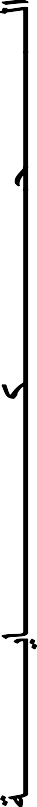 تقوٌم ودعم تمكنالمتعلمٌن من السرد.السرد التشاركً و الجما عً لمقاطع الحكاٌة مع المتعلمٌن . *سرد مقاطع من الحكاٌة من طرف بعض المتعلمٌن مع مساعدتهم باإلشارات أو الصور أو الكلمات المفاتٌحالسردتقوٌم ودعم مدى تملك الرصٌد المعجمً من خاللإعادة توظٌفهتقوٌم ودعم مدى استخدام استراتجٌةالمفرداتطرح أسئلة الستخراج الرصٌد المعجمً للحكاٌة : و تقرٌب معانٌه ، و ٌهم المعجم:*أسماء األشٌاء و األمكنة :  ) مكان ، الكمان، األلحان، حً، قرٌة ، دوار،ـ شجرة ، حركة ، واحد، االثنان،...... ( تعرض صور أو أشٌاء تشخصها  أو عن طرٌق أسئلة.*األفعال (:  وبْ ، ٠غبفش، ٠ؼضف، ٠ّزؼُٙ، ٠غٍ١ُٙ، ٠جٍظ، دٔب، طبفخ، رفؼً ، أرغّخ، ػذه، رش٠ذ،عٕٕؼُ، ٍٔؼت ، ٔغٕٟ،      )  بتشخٌصها أو إعطاء أمثلة فً جمل ذات معنى بالنسبة للتلمٌذ.*الصفات : ( حزٌن ، أعذب ، مبتسما، ضاحكا، مستغربا، رائعة ،        )  بتشخٌصها أو إعطاء أمثلة فًجمل ذات معنً بالنسبة للتلمٌذ.* توظٌف استراتٌجٌات المفردات شفهٌا: *شبكة المفردات : إعطاء كلمة و مطالبة المتعلمٌن  بالبحث عن كلمات من نفس الحقل المضمونً  مثال:الكمان :  الموسٌقى ، العزف ، الغناء   ،   ........*عائلة  الكلمات  :  إعطاء  كلمة  ( من طرف االستاذ أو التالمٌذ )و  مطالبة  المتعلمٌن   بالبحث  عن  كلماتباالشتقاق دون تصرٌح مثال:ٌٌجلس : جالس ، جلوس، جلسة ، مجلس، ......*خرٌطة الكلمة : إعطاء كلمة و مطالبتهم بالبحث عن نوعها) اسم/فعل/ (مرادفها / جملضدها، وتركٌبها    المرادف : قلقا  متوتراالضد : فرحا ، مسروراالفهم : معجم الحكايةتقوٌم ودعم مدىقدرة المتعلمٌن والمتعلمات على تذكر االفعال الكالمٌةوالتعبٌر عنهاأساعد المتعلمٌن والمتعلمات على تذكر المقطع السالف الذي شخصوه فً الحصة السابقة و إعادة تشخٌصه.( قال البهلوان : أ َت  ْسمح لً بالجلوس قربك ؟ )( رد الطفل : تفضل  )وضعية االنطالق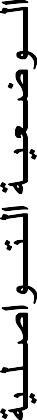 ـ تقوٌم ودعم مدى من    تمكن المتعلمٌن والمتعلمات استثمار وتوظٌف األسالٌب واألفعالالكالمٌة ا بـ :[ االستقبالوالتودٌع]والقدرة على تشخٌصها فً سٌاقاتومواقف مختلفة .*  أخلق مواقف تواصلٌة مشابهة للسٌاق األصلً واساعد المتعلمٌن والمتعلمات على توظٌف األسالٌبواألفعال الكالمٌة المتعلقة بـ : [ االستقبال والتودٌع]   ، مثل   :ــ استدعٌت رفقة أسرتك لحفلة عرس ،كٌف استقبلتم  ؟ ماذا قال لكم المستقبل ؟أقترح على المتعلمٌن والمتعلمات وضعٌات تواصلٌة ذات صلة بـ  [ االستقبال والتودٌع]  :التوظيف)1(اٌــــٛػـؼـ١ـخ اٌـزــٛاطـٍـ١خاٌــــــــــــــذــــــــــىـــب٠ــــــــختوظٌف أفعال  االستقبال والتودٌع)2(استضمار الفعل الكالمً والبنى التركٌبٌة واالسلوبٌة والصرفٌة واستعمالهاوتوظٌفهاموضوع الحصةٌوظف المتعلم والمتعلمة األسالٌب واألفعالالكالمٌة المتعلقة بـ :  االستقبال والتودٌع.الوسائل : مشهد الوضعٌة التواصلٌة  تشخٌص .-  سرد الحكاٌة أو  مقاطع منها بأسلوب شخصً -  اكتشاف البنٌات االسلوبٌة والتركٌبة والصرفٌة للحكاٌةواستضمارها واستعمالها وتوظٌفهااألهدافالتقويم والدعمتـــــــــدبــــــــــــــــيـــــــــر األنــــــــــــشــــــــــــــــطـــــــــة الـــــــــــــتــــــــعــــــــــلــــــــــــيــــــــمــــــــــــيـــــــــة الـــــــتـــــــــعـــــــلـــــــمــــــيــــــــةالمراحلتقوٌم ودعم مدى تذكر تذكر معانً بعض الكلمات وتوظٌفهاأقود المتعلمٌن والمتعلمات إلى استرجاع الرصٌد المعجمً  للحكاٌة ومطالبتهم بتوظٌفه فً جمل*أهٌئ المتعلمٌن والمتعلمات الى سرد الحكاٌة من جدٌد  :وضعيةاالنطالق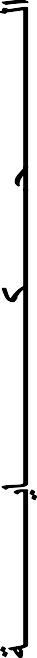 تقوٌم ودعم تمكنالمتعلمٌن من السرد .أسرد تشاركٌا مع المتعلمٌن والمتعلمات مقاطع من  الحكاٌة فً اآلن نفسه .*أدفع بعض المتعلمٌن إلى سرد مقاطع من الحكاٌة مع مساعدتهم باإلشارات أو الصور أو الكلمات المفاتٌحالسردتقوٌم ودعم مدى تملكالرصٌد المعجمً من خالل إعادة توظٌفهتقوٌم ودعم مدى استخدام استراتجٌة المفردات*استخراج البنٌات األسلوبٌة للحكاٌة : أطرح أسئلة الستخراج بعض األسالٌب المتحكمة فً  بناء الحكاٌةواعادة توظٌفها فً  سٌاقات متشابهة  مثل :   الحكً : كان ٌاما كان ......ـ كان      تحت ....... الطلب : أتسمح لً ......*استخراج البنٌات التركٌبٌة و الصرفٌة  للحكاٌ  ة  : أطرح أسئلة الستخراج بعض التراكٌب المتحكمة فً  بناءالحكاٌة واعادة توظٌفها فً  سٌاقات  متشابهة مثل:الجملة الفعلٌة مع الحال    ٌجلس وحٌدجا ، دنا البهلوان من الطفل مبتسما ،  ..........الجملة االسمٌة مع بعض النواسخ : ـ  كان البهلوان كلما حل ..........  ـ كان ٌجلس ............    إعطاء جمل أخرى  لتوظٌف هذه األسالٌب    تحفٌز المتعلمٌن والمتعلمات على إعادة سرد  الحكاٌة  لتعزٌز استضمار االسالٌب والتراكٌبوالصرف من أجل إعادة توظٌفها بشكل جٌد فً التحدث والتواصل .الفهم: البنيات االسلوبية و التركيبة و الصرفية للحكايةتقوٌم ودعم مدى قدرةالمتعلمٌن والمتعلمات على تذكر االفعالالكالمٌةأقترح على المتعلمٌن والمتعلمات سٌاقات تواصلٌة لٌوظفوا فٌه أفعال  [ االستقبال والتودٌع]استرجاع ما   ُر ِّوج  فً الحصص السالفة  ؟وضعيةاالنطالقـ تقوٌم ودعم مدى تمكن المتعلمٌن والمتعلمات من استثمار وتوظٌف األسالٌب واألفعال الكالمٌة المتعلقة بـ : [ االستقبالوالتودٌع]    والقدرة على من  تشخٌصها فً سٌاقات ومواقف مختلفةإبداعهم.*  أطلب من كل اثنٌن من المتعلمٌن والمتعلمات  التفكٌر فً وضعٌة تواصلٌة ٌقدمون فٌها [ االستقبالوالتودٌع] ، مثل   :ـ ماذا تقول أمك للضٌوف عندما تستقبلهم  ؟  مرحبا ، تفضلوا ، أهال وسهال     .............. ـ  ماذا تقول لهم عندما تودعهم؟. وداعا ، إلى اللقاء ، مع الساللمةٌتقدم كل جماعة لتشخٌص الوضعٌة  مع مراعاة التوظٌف الفعلً لـ  [ االستقبال والتودٌع]  وسالمة اللغةوالتعبٌر الصوتً ، ومالمح الوجه والحركات  .....التوظيف)2(اٌــــٛػـؼـ١ـخ اٌـزــٛاطـٍـ١خاٌــــــــــــــذــــــــــىـــب٠ــــــــخ[ ٚطف إدغبط]سرد الحكاٌة واكتشاف قٌمة فٌها وتشربهاموضوع الحصةٌكتشف  المتعلم األسالٌب واألفعال الكالمٌة المتعلقة بـ :وصف إحساس.الوسائل : مشهد الوضعٌة التواصلٌة  تشخٌص ..- سرد الحكاٌة بأسلوب شخصً- استثمار القٌماألهدافالتقويم والدعمتـــــــــدبــــــــــــــــيـــــــــر األنــــــــــــشــــــــــــــــطـــــــــة الـــــــــــــتــــــــعــــــــــلــــــــــــيــــــــمــــــــــــيـــــــــة الـــــــتـــــــــعـــــــلـــــــمــــــيــــــــةالمراحلتقوٌم ودعم مدى تذكر االسالٌب والتراكٌبوتوظٌفهاأقود المتعلمٌن والمتعلمات إلى استرجاع بعض االسالٌب والتراكٌب المستعملة  فً الحكاٌة ومطالبتهمبتوظٌفها فً جمل*أهٌئ المتعلمٌن والمتعلمات الى سرد الحكاٌة .وضعيةاالنطالق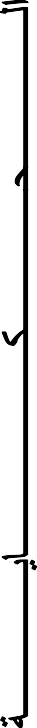 تقوٌم ودعم تمكنالمتعلمٌن من السرد .أسرد تشاركٌا مع المتعلمٌن والمتعلمات مقاطع من  الحكاٌة فً اآلن نفسه .*أدفع بعض المتعلمٌن إلى سرد مقاطع من الحكاٌة مع مساعدتهم باإلشارات أو الصور أو الكلمات المفاتٌحالسردتقوٌم ودعم مدى تملكالمتعلمٌن للقٌم فً سٌاق الحكاٌةتقوٌم ودعم مدى تمثلهم للقٌم فً السٌاقاالجتماعً واالسري* استخراج القٌم  : ل١بدح اٌّزؼٍّ١ٓ/اد إٌٝ اعزٕجبؽ ل١ُ : اٌّشبسوخ فٟ اٌٍؼت ـ  اٌزشف١ٗ ػٓ اٌذض٠ٓ ـاال٠ّبْ ثشٚح اٌفش٠ك، ٚرذف١ضُ٘ ػٍٝ رّضٍٙب ٚاعزذغبٔٙب ٚ رششثٙب ٚرٛظ١فٙب فٟ اٌزذذس ٚاٌزٛاطً ثغٍهاٌخطٛاد اٌزبٌ١خ : اٌّشبسوخ فٟ اٌٍؼت :-  اٌزشو١ض ػٍٝ وْٛ  اٌجٍٙٛاْ ػٕذ ص٠بسرٗ ٤ٞ دٟ أٚ لش٠خ أٚ دٚاس ٠شبسن ا٤ؽفبي أٌؼبثُٙ ٚ٠ّزؼُٙٚ٠غٍ١ُٙ .....- ِطبٌجزُٙ  ثزوش إدغبعُٙ ٚشؼٛسُ٘ ُٚ٘ ٠شبسوْٛ فٟ اٌٍؼت اٌجّبػٟ   ...... اٌزشف١ٗ ػٓ اٌذض٠ٓ :- إصبسح أزجبٖ اٌّزؼٍّ١ٓ ٚاٌّزؼٍّبد إٌٝ وْٛ اٌجٍٙٛاْ لظذ اٌطفً اٌذض٠ٓ ِجزغّب ٚلبَ ثذشوخ أػذىزٗٚؽٍت ِٕٗ اٌجٍٛط ِؼٗ ، ٚرضّ١ٓ ٘زا اٌغٍٛن ,إثشاص أّ٘١زٗ ٚل١ّزٗ   .....- ِطبٌجزُٙ  ثزوش أٚ عشدط ٚالؼخ رغزٛجت اٌزشف١ٗ ػٓ اٌذض٠ٓ  ...... اال٠ّبْ ثشٚح اٌفش٠كاٌزشو١ض ػٍٝ أْ اٌجٍٙٛاْ اعزجبة ٌطٍت ػذٔبْ اٌزٞ ؽٍت ِٕٗ اٌٍؼت ِؼٗ ٌٚىٓ شش٠طخ ا٨ٔؼّبَ ٌٍفش٠ك (ثبلٟ ا٨ؽفبي )  ٚاٌٍؼت ِؼٗ .... ٚرضّ١ٓ ٘زا اٌفؼً ٚإثشاص أّ٘١زٗ ٚل١ّزِٗطبٌجزُٙ  ثزوش دبدصخ أٚ ٚالؼخ فٟ ٘زا اٌشأْ  .الفهم : استثمار القيمتقوٌم ودعم مدى قدرةالمتعلمٌن والمتعلمات على استرجاع المقطعالحكائً .ـ  ألٛد  اٌّزؼٍّ١ٓ  ٚاٌّزؼٍّبد  اٌٝ  ِشٙذ  اٌٛػؼ١خ  اٌزٛاطٍ١خ  رٞ  اٌظٍخ  ثّٛػٛع  [     ٚطف  إدغبط]ثٛاعطخ أعئٍخ ِٚ٩دظخ اٌّشٙذــ   أ٠ٓ وبْ ٠جٍظ ػذٔبْ؟( رذذ اٌشجشح)   ـ و١ف ٘ٛ؟( دض٠ٓ)  ـ و١ف دٔب ِٕٗ اٌجٍٙٛاْ؟( ِجزغّب )وضعية االنطالق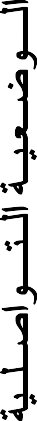 ـ تقوٌم ودعم مدى     تمنكن المتعلمٌن والمتعلمات من تعرف األسالٌب واألفعالالكالمٌة المتعلقة بـ[   ٚطف إدغبط]ـ ألعب بالصوت والحركة لشد االنتباه لترسٌخ األسالٌبواألفعال الكالمٌة .*اٌّالدظخ ٚاالوزشبف :* ألٛد اٌّزؼٍّ١ٓ ٚاٌّزؼٍّبد اٌٝ ادسان ػٕبطش ِشٙذ اٌٛػؼ١خ اٌزٛاطٍ١خ (طفذخ  )287ٚاٌؼ٩لبد اٌزفبػٍ١خ إٌبشئخ ث١ّٕٙب ثبػزّبد اٌّ٩دظخ اٌذشح  ٚ اٌّ٩دظخ ثأعئٍخ ٚع١ط١ٗ ِضً:ــ ِٓ ٘زا؟(ػذٔبْ)، أ٠ٓ ٠جٍظ  ؟(  رذذ اٌشجشح )...ــ  و١ف ٠جذٚ ؟ ( دض٠ٕب)    ــ  و١ف دٔب ِٕٗ اٌجٍٙٛاْ  ؟ ( ِجزغّب)*اعزشجبع ِمطغ اٌٛػؼ١خ اٌزٛاطٍ١خ ٚرشد٠ذٖ : ألٛد اٌّزؼٍّ١ٓ ٚاٌّزؼٍّبد اٌٝ اعزشجبع  اٌّمطغ اٌذٛاسٞاٌّزؼٍك  بـ  [   ٚطف إدغبط:](ٌجلس الطفل وحٌدا تحت شجرة وهو حزٌن )...( دنا البهلوان من عدنان مبتسما )٠شدد اٌّزؼٍّْٛ ٚاٌّزؼٍّبد اٌّمطغ اٌذٛاسٞ صٕبئ١ب ثبٌزٕبٚة دْٚ ِطبٌجزُٙ ثزشخ١ظٗ.المالحظة واالكتشافاالستمـاع والــتـحدث(الحكاٌة والوضعٌة التواصلٌة )المستوى : اللو  اتتااي االستمـاع والــتـحدث(الحكاٌة والوضعٌة التواصلٌة )المستوى : اللو  اتتااي األســـبــوع : الثانًالحــصـص : 7 و 8األســـبــوع : الثانًالحــصـص : 7 و 8المـــجـــال : اٌٍــؼـت ٚاٌـّـــشحالموضـوع : ػذٔبْ ٚاٌـجـٍٙٛاْالمـــجـــال : اٌٍــؼـت ٚاٌـّـــشحالموضـوع : ػذٔبْ ٚاٌـجـٍٙٛاْاٌــــٛػـؼـ١ـخ اٌـزــٛاطـٍـ١خاٌــــــــــــــذــــــــــىـــب٠ــــــــخاستعمال أفعال [ ٚطف إدغبط] )1(تشخٌص الحكاٌة )1( (لعب األدوار)موضوع الحصةٌستعمل المتعلم والمتعلمة األسالٌب واألفعال الكالمٌةالمتعلقة بـ : وصف إحساس. الوسائل : مشهد الوضعٌة التواصلٌة  تشخٌص- سرد الحكاٌة- تشخٌص مقاطع من الحكاٌةاألهدافالتقويم والدعمتـــــــــدبــــــــــــــــيـــــــــر األنــــــــــــشــــــــــــــــطـــــــــة الـــــــــــــتــــــــعــــــــــلــــــــــــيــــــــمــــــــــــيـــــــــة الـــــــتـــــــــعـــــــلـــــــمــــــيــــــــةالمراحلالتحقق من استرجاع االسالٌبوتوظٌفهاأ فزخ ٔمبشب ِغ اٌّزؼٍّ١ٓ ٚ اٌّزؼٍّبد لٛاِٗ اعزشجبع ثؼغ اٌم١ُ اٌّشٚجخ فٟ اٌذىب٠خ :    اٌّشبسوخ فٟ اٌٍؼت ـاٌزشف١ٗ ػٓ اٌذض٠ٓ ـ اال٠ّبْ ثشٚح اٌفش٠ك  . ٚاٌزؼج١ش ػٕٙب  فٟ ِٛالف ِؼ١ش١خ .أ٘١ئ اٌّزؼٍّ١ٓ ٚاٌّزؼٍّبد إٌٝ عشد اٌذىب٠خوضعيةاالنطالقتقوٌم ودعم تمكنالمتعلمٌن منالسرد.ـ اٌغشد اٌجّبػٟ ٚاٌزشبسوٟ ٌّمبؽغ ِٓ اٌذىب٠خ ) ا٨عزبر ِغ اٌّزؼٍّ١ٓ ٚاٌّزؼٍّبد)أؽٍت ِٓ اٌّزؼٍّ١ٓ ٚاٌّزؼٍّبد  عشد اٌذىب٠خ ِغ ِغبػذرُٙ  ثب٦٠ّبءاد أٚ ا٦شبساد أٚ اٌظٛس...السردتقوٌم ودعم       تمكن المتعلمٌن والمتعلمات من تذكر المقاطع السردٌة ومصاحبتها بالتعبٌرالجسدي . التحقق من سالمةاللغة                                 ـ ٠ٍؼت ثؼغ اٌّزؼٍّ١ٓ ٚاٌّزؼٍّبد  اٌّزطٛػ١ٓ أدٚاس اٌذىب٠خ ، ٚ ٨ ػ١ش اْ فؼٍٛا رٌه ثبعٍٛثُٙ اٌشخظٟ ٚ ٌُ ٠ٍزضِٛا  ثبٌجًّ  اٌذٛاس٠خ فٟ اٌذىب٠خ .ٌىٓ خٍٛ اٌزؼج١ش اٌشخظٟ ِٓ ا٤خطبء اٌٍغٛ٠خ   ٚا٨ٌزضاَ ثزّٕ١خاٌذىب٠خ ٚ رٛظ١ف اٌزؼج١ش اٌجغذٞ فٟ ٌؼت ا٤دٚاس .ٚ٠زُ ٌؼت ا٤دٚاس ٚفك اٌؼٍّ١بد اٌزبٌ١خ: اإلػذاد                *رٙ١ٟء اٌّزؼٍّ١ٓ ٚ اٌّزؼٍّبد ٚ رشٛ٠مُٙ ٌزشخ١ض اٌذىب٠خ         *اششاوُٙ فٟ رظٛس اٌٛعبئً ٚ ا٨وغغٛاساد ٚ اػذاد٘ب *رشى١ً ِجّٛػبد اٌزشخ١ض دغت شخظ١بد اٌذىب٠خ *رٛص٠غ ا٨دٚاس ٚ اٌزذسة اٌغش٠غ ػٍٝ اٌزشخ١ض    اٌزشخ١ض*٠زٕبٚة اٌّزؼٍّْٛ  ٚ اٌّزؼٍّبد ػٍٝ رشخ١ض ِمبؽغ اٌذىب٠خ*رذف١ضُ٘ ػٍٝ اعزؼّبي ا٦٠ّبءاد ٚ اٌذشوبد ، ٚ اٌزؼج١ش اٌجغذٞ    اٌزمٛ٠ُ*رأؽ١ش ٔمبػ جّبػٟ ٠جذٞ ف١ٗ اٌّزؼٍّْٛ  ٚ اٌّزؼٍّبد آساءُ٘ فٟ ا٤دٚاس اٌّشخظخ ِٓ د١شا٨ٌزضاَ ثّؼّْٛ اٌذىب٠خ، ٚع٩ِخ اٌٍغخ، ٚ اٌزؼج١ش ثبٌظٛد ٚاٌجغذ ػٓ اٌّٛالف ٚ ا٤دبع١ظ ٚ اٌّشبػش،   ٚدغٓ اعزؼّبي ا٨وغغٛاساد . *رشج١ؼُٙ ػٍٝ ادؼبس اٌّ٩ثظ ٚ ا٨وغغٛاساد ٦غٕبء اٌزشخ١ض فٟ اٌذظخ اٌّمجٍخالتشخيص لعب األدوار)1(تقوٌم ودعم مدىقدرة المتعلمٌن والمتعلمات على تذكر االفعال الكالمٌةوالتعبٌر عنهاأعبػذ اٌّزؼٍّ١ٓ ٚاٌّزؼٍّبد  ػٍٝ رزوش ِمطغ اٌذىب٠خ اٌّشرجؾ  ثـ    [   ٚطف إدغبط]ثبػزّبد اٌّشٙذ ٚؽشح ا٤عئٍخ( ٌجلس الطفل وحٌدا تحت شجرة وهو حزٌن )...( دنا البهلوان من عدنان مبتسما )وضعية االنطالق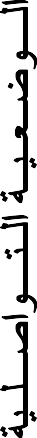 ـ تقوٌم ودعم مدى من   تمكن المتعلمٌن والمتعلمات استعمال األسالٌب واألفعال الكالمٌةالمتعلقة بـ :[  ٚطفإدغبط]والقدرة علىتشخٌصها .* أنتدب المتعلمٌن والمتعلمات مثنى مثنى  لتردٌد المقطع الحواري  :( ٌجلس الطفل وحٌدا تحت شجرة وهو حزٌن )...( دنا البهلوان من عدنان مبتسما )أو عن طرٌق التشخٌص طفل فً وضعٌة حزٌنة ( عدنان) وطفل آخر ٌجسد البهلوان وهو مبتسم بشوشٌشخصون المقطع الحكائً ، مع تشخٌص الموقف من أجل الترسٌخ .االستعمال)1(التقويم والدعمتـــــــــدبــــــــــــــــيـــــــــر األنــــــــــــشــــــــــــــــطـــــــــة الـــــــــــــتــــــــعــــــــــلــــــــــــيــــــــمــــــــــــيـــــــــة الـــــــتـــــــــعـــــــلـــــــمــــــيــــــــةالمراحلتقوٌم مدى استعدادهم لتطوٌر التشخٌصأ فزخ ٔمبشب ِغ اٌّزؼٍّ١ٓ ٚ اٌّزؼٍّبد دٛي ثؼغ إٌمؾ ا٨٠جبث١خ اٌزٟ اػججزُٙ فٟ رشخ١ض ِمبؽغ اٌذىب٠خ  ،ٚدٛي إٌمؾ اٌزٟ ٠جت رذغ١ٕٙب .أ٘١ئ اٌّزؼٍّ١ٓ ٚاٌّزؼٍّبد إٌٝ رشخ١ض اٌذىب٠خ وبٍِخ ( إػبدح رشر١ت دجشح اٌذسط ، دٍمخ  فٟ اٌغبدخ )....وضعيةاالنطالق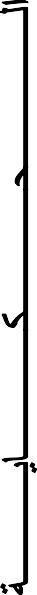 التقوٌم والدعم لسردالحكاٌةـ اٌغشد اٌجّبػٟ ٚاٌزشبسوٟ ٌّمبؽغ ِٓ اٌذىب٠خ ) ا٨عزبر ِغ اٌّزؼٍّ١ٓ ٚاٌّزؼٍّبد)أؽٍت ِٓ اٌّزؼٍّ١ٓ ٚاٌّزؼٍّبد  عشد اٌذىب٠خ ِغ ِغبػذرُٙ  ثب٦٠ّبءاد أٚ ا٦شبساد أٚ اٌظٛس...السردتقوٌم ودعم مدى من تمكن المتعلمٌن والمتعلمات تشخٌص الحكاٌة واالستمتاع بهاـ ٠زٕبٚة اٌّزؼٍّْٛ ٚاٌّزؼٍّبد  ػٍٝ ٌؼت أدٚاس اٌذىب٠خ اإلػذاد :                *رٙ١ٟء اٌّزؼٍّ١ٓ ٚ اٌّزؼٍّبد ٚ رشٛ٠مُٙ ٌزشخ١ض اٌذىب٠خ         *اششاوُٙ فٟ رظٛس اٌٛعبئً ٚ ا٨وغغٛاساد ٚ اػذاد٘ب *رشى١ً ِجّٛػبد اٌزشخ١ض دغت شخظ١بد اٌذىب٠خ    اٌزشخ١ض:*٠زٕبٚة اٌّزؼٍّْٛ ٚاٌّزؼٍّبد  ػٍٝ رشخ١ض ِمبؽغ اٌذىب٠خ*رذف١ضُ٘ ػٍٝ اعزؼّبي ا٨٠ّبءد ٚ اٌذشوبد ، ٚ اٌزؼج١ش اٌجغذٞ ، ٚاٌزٍٛ٠ٕبد اٌظٛر١خ ...    اٌزمٛ٠ُ :      *ِٕبلشخ جّبػ١خ ٨داء اٌّجّٛػبد ٚ ا٨عزّزبع ثزشخ١ض اٌذىب٠خ *فغخ اٌّجبي أِبَ اٌّزؼٍّ١ٓ ٚاٌّزؼٍّبد  ٌٍزؼج١ش ػّب أػججُٙ ٚ اػذىُٙ فٟ رشخ١ض اٌذىب٠خالتشخيص لعب األدوار)2(تقوٌم ودعم مدى قدرةالمتعلمٌن والمتعلمات على تذكر االفعال الكالمٌة والتعبٌر عنهاألٛد اٌّزؼٍّ١ٓ ٚاٌّزؼٍّبد  إٌٝ اعزشجبع اٌّمطغ اٌذىبئٟ ِٛػٛع اٌذظخ  [  ٚطف إدغبط] ٚرشد٠ذٖ( ٌجلس الطفل وحٌدا تحت شجرة وهو حزٌن )...( دنا البهلوان من عدنان مبتسما )وضعية االنطالق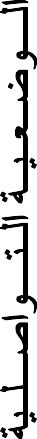 ـ تقوٌم ودعم مدى تمكن المتعلمٌن والمتعلمات من استعمال األسالٌب واألفعال الكالمٌةالمتعلقة بـ :[  ٚطف إدغبط]والقدرة علىتشخٌصها .* أنتدب المتعلمٌن والمتعلمات مثنى مثنى  لتردٌد المقطع الحواري  :( ٌجلس الطفل وحٌدا تحت شجرة وهو حزٌن )...( دنا البهلوان من عدنان مبتسما )ٌشخصون فً ثنائٌات مواقف تجسد الوضعٌة  التواصلٌة حول [  ٚطف إدغبط]  من أجل ترسٌخها . أفتح حوارا مع المتعلمٌن والمتعلمات من اجل ترسٌخ القٌم المروج لها من خالل الوضعٌةالتواصلٌة [  ٚطف إدغبط]  وذلك باالجابة عن أسئلة مثل:ـ انهزم فرٌقك فً المباراة كٌف كانت مالمح  زمالئك   ؟ـ وعدك أبوك بزٌارة مفاجئة لحدٌقة األلعاب شخص إحساسك   ؟........االستعمال)2(االستمـاع والــتـحدث(الحكاٌة والوضعٌة التواصلٌة )المستوى : اللو  اتتااي االستمـاع والــتـحدث(الحكاٌة والوضعٌة التواصلٌة )المستوى : اللو  اتتااي األســـبــوع : الثانًالحــصـص : 9 و 10األســـبــوع : الثانًالحــصـص : 9 و 10المـــجـــال : اٌٍــؼـت ٚاٌـّـــشحالموضـوع : ػذٔبْ ٚاٌـجـٍٙٛاْالمـــجـــال : اٌٍــؼـت ٚاٌـّـــشحالموضـوع : ػذٔبْ ٚاٌـجـٍٙٛاْاٌــــٛػـؼـ١ـخ اٌـزــٛاطـٍـ١خاٌــــــــــــــذــــــــــىـــب٠ــــــــختوظٌف أفعال [ٚطف إدغبط] )1(سرد الحكاٌة ، إنتاج بدٌل لمقطع من النص الحكائً)1(موضوع الحصةٌوظف المتعلم والمتعلمة األسالٌب واألفعال الكالمٌةالمتعلقة بـ :  وصف إحساس. الوسائل : مشهد الوضعٌة التواصلٌة  تشخٌص- سرد الحكاٌة- إنتاج بداٌة حكاٌة جدٌدةاألهدافالتقويم والدعمتـــــــــدبــــــــــــــــيـــــــــر األنــــــــــــشــــــــــــــــطـــــــــة الـــــــــــــتــــــــعــــــــــلــــــــــــيــــــــمــــــــــــيـــــــــة الـــــــتـــــــــعـــــــلـــــــمــــــيــــــــةالمراحلتقوٌم مدى استمتاعهمبالتشخٌصأ فزخ ٔمبشب ِغ اٌّزؼٍّ١ٓ ٚ اٌّزؼٍّبد دٛي ثؼغ إٌمؾ ا٨٠جبث١خ اٌزٟ اػججزُٙ فٟ رشخ١ض ِمبؽغ اٌذىب٠خ، ٚدٛي إٌمؾ اٌزٟ ٠جت رذغ١ٕٙب .أ٘١ئ اٌّزؼٍّ١ٓ ٚاٌّزؼٍّبد إٌٝ إٔزبط دىب٠خ جذ٠ذح ػٍٝ غشاس اٌذىب٠خ اٌزٟ دسعٛ٘ب ( ػذٔبْ ٚاٌجٍٙٛاْ ) ،رزو١شُ٘ ثخش٠طخ اٌذىب٠خ ا٤طٍ١خ .وضعية االنطالقالتقوٌم والدعم لسردالحكاٌةـ اٌغشد اٌجّبػٟ ٚاٌزشبسوٟ ٌّمبؽغ ِٓ اٌذىب٠خ ) ا٨عزبر ِغ اٌّزؼٍّ١ٓ ٚاٌّزؼٍّبد)أؽٍت ِٓ اٌّزؼٍّ١ٓ ٚاٌّزؼٍّبد  عشد اٌذىب٠خ ِغ ِغبػذرُٙ  ثب٦٠ّبءاد أٚ ا٦شبساد أٚ اٌظٛس...السردتقوٌم ودعم مدى تمكن المتعلمٌنوالمتعلمات من استبدال عناصر الحكاٌة االصلٌةبعناصر جدٌدة.تقوٌم ودعم مدى تمكن المتعلمٌنوالمتعلمات من إنتاج جملومقاطع مترابطةتقوٌم ودعم مدى سرد       تمكن المتعلمٌن والمتعلمات من المقاطع الجدٌدةألٛد اٌّزؼٍّ١ٓ ٚاٌّزؼٍّبد  اٌٝ أزبط ثذا٠خ جذ٠ذح ٌٍذىب٠خ . اإلػذاد:                                       رٙ١١ئ اٌّزؼٍّ١ٓ ٚاٌّزؼٍّبد ٚ رشٛ٠مُٙ ٦ٔزبط دىب٠خ جذ٠ذح ، ِٓ خ٩ي اعزجذاي ػٕبطش ِٚزغ١شاد اٌذىب٠خ ا٤طٍ١خ ثؼٕبطش ٚ ِزغ١شاد ِٓ الزشاح اٌّزؼٍّ١ٓ ٚ اٌّزؼٍّبد+رغ١١ش اٌّىبْ ا٨طٍٟ ثّىبْ آخش( اٌمش٠خ ، اٌّذ٠ٕخ            )+رغ١١ش اٌضِٓ ا٨طٍٟ ثضِبْ آخش(راد ِغبء ، فٟ ٠َٛ                        )+رغ١١ش اٌشخظ١بد ا٨طٍ١خ ثشخظ١بد أخشٜ ( اٌّٙشط ، ػبدي                         )+ رغ١١ش ا٤دذاس ا٨طٍ١خ ثأدذاس أخشٜ(                      )  االٔزبج :رٕظ١ُ ػًّ جّبػٟ ٌّغبػذح اٌّزؼٍّبد ٚ اٌّزؼٍّ١ٓ ػٍٝـ  إٔزبط جًّ ِزشاثطخ ثبعزؼّبي اٌّؼجُ ٚا٤عبٌ١ت ٚاٌزشاو١ت اٌّىزغجخ .- رىٛ٠ٓ ِمبؽغ عشد٠خ ِززبثؼخ ػٍٝ غشاس ِمبؽغ ثذا٠خ اٌذىب٠خ ا٤طٍ١خ .- رغج١ً ثذا٠خ اٌذىب٠خ ػٍٝ اٌغجٛسح ٚ ِغبػذح اٌّزؼٍّ١ٓ ٚ اٌّزؼٍّبد ػٍٝ ثٕبء رزّخ اٌذىب٠خ ، ِغ ا٨عزؼبٔخثبٌشعَٛ ٚاٌىٍّبد اٌجظش٠خ ٌّغبػذح اٌّزؼٍّ١ٓ ػٍٝ اٌّغبّ٘خ فٟ ثٕبء ٘زٖ اٌجذا٠خ ٚعشد٘ب ( ِض٩رؼٛ٠غ اٌىٍّخ ثبٌشعُ اٌزمش٠جٟ ٌٙب   ).    اٌغشد:-  عشد ٘زٖ اٌجًّ ٚاٌّمبؽغ ٌزشع١خ ثذا٠خ اٌذىب٠خ اٌجذ٠ذح .- دش اٌّزؼٍّ١ٓ ٚ اٌّزؼٍّبد ػٍٝ اٌزفى١ش فٟ إرّبَ اٌذىب٠خ فٟ اٌذظخ اٌّمجٍخ .التقويمإنتاج بداية جديدة للحكايةتقوٌم ودعم مدى قدرةالمتعلمٌن والمتعلمات على تذكر االفعال الكالمٌةوالتعبٌر عنهاألٛد اٌّزؼٍّ١ٓ ٚاٌّزؼٍّبد  إٌٝ اعزشجبع اٌّمطغ اٌذىبئٟ ِٛػٛع اٌذظخ  [  ٚطف إدغبط] ٚرشد٠ذٖ.( ٌجلس الطفل وحٌدا تحت شجرة وهو حزٌن )...( دنا البهلوان من عدنان مبتسما )وضعية االنطالق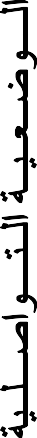 ـ تقوٌم ودعم مدى تمكن المتعلمٌن والمتعلمات من استعمال وتوظٌفاألسالٌب واألفعالالكالمٌة المتعلقة بـ :[  ٚطف إدغبط]والقدرة على تشخٌصها .*  أخٍك  ِٛالف رٛاطٍ١خ ِشبثٙخ ٌٍغ١بق ا٤طٍٟ ٚ أعبػذ اٌّزؼٍّ١ٓ ٚ اٌّزؼٍّبد ػٍٝ رٛظ١فا٤عبٌ١ت ٚا٤فؼبي اٌى٩ِ١خ اٌّزؼٍمخ ثبٌٛػؼ١خ ثّضبي ِشخض أِبُِٙ ِضً:*  ألزشح ػٍٝ اٌّزؼٍّ١ٓ ٚ اٌّزؼٍّبد ٚػؼ١بد رٛاطٍ١خ راد طٍخ ثبٌٛػؼ١خ اٌّغزٙذفخ ِضً :+ روش إدغبط شخض رؼشع ٌذبدثخ ع١ش أٚ رؼشع ٌٙب أدذج ألبسثٗ.....  .+  روش إدغبط ؽفً رٛطً ثشعبي إٌجبح فٟ اٌّجبساح   .......التوظيف)1(اٌــــٛػـؼـ١ـخ اٌـزــٛاطـٍـ١خاٌــــــــــــــذــــــــــىـــب٠ــــــــختوظٌف أفعال [ ٚطف إدغبط ] )2(سرد الحكاٌة ، إنتاج بدٌل لمقطع من النص الحكائً)2(موضوع الحصةٌوظف المتعلم والمتعلمة األسالٌب واألفعال الكالمٌةالمتعلقة بـ : وصف إحساس .الوسائل : مشهد الوضعٌة التواصلٌة  تشخٌص ..سرد الحكاٌة - إنتاج تتمة الحكاٌة الجدٌدةاألهدافالتقويم والدعمتـــــــــدبــــــــــــــــيـــــــــر األنــــــــــــشــــــــــــــــطـــــــــة الـــــــــــــتــــــــعــــــــــلــــــــــــيــــــــمــــــــــــيـــــــــة الـــــــتـــــــــعـــــــلـــــــمــــــيــــــــةالمراحلتقوٌم مدى استمتاعهمبالتشخٌصأ فزخ ٔمبشب ِغ اٌّزؼٍّ١ٓ ٚ اٌّزؼٍّبد لٛاِٗ اعزشجبع ِب أٔزجٖٛ فٟ اٌذظخ اٌغبثمخ ٚاٌزؼج١ش ػٕٗ شفٛ٠ب رؼج١شاِظذٛثب ثبٌزغز٠خ اٌشاجؼخ . أ٘١ئ اٌّزؼٍّ١ٓ ٚاٌّزؼٍّبد إٌٝ عشد اٌذىب٠خوضعيةاالنطالق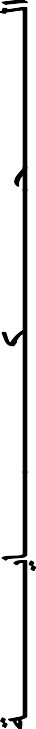 التقوٌم والدعم لسردالحكاٌةـ اٌغشد اٌجّبػٟ ٚاٌزشبسوٟ ٌّمبؽغ ِٓ اٌذىب٠خ ) ا٨عزبر ِغ اٌّزؼٍّ١ٓ ٚاٌّزؼٍّبد)أؽٍت ِٓ اٌّزؼٍّ١ٓ ٚاٌّزؼٍّبد  عشد ِمطغ  اٌذىب٠خ ِٛػٛع ا٨شزغبي  ِغ ِغبػذرُٙ  ثب٦٠ّبءاد أٚا٦شبساد أٚ اٌظٛس أٚ ثذا٠خ اٌجًّ ...السردألٛد اٌّزؼٍّ١ٓ ٚاٌّزؼٍّبد  اٌٝ أزبط ٔٙب٠خ جذ٠ذح ٌٍذىب٠خ .تقوٌم ودعم مدى تمكن المتعلمٌن والمتعلمات من استبدال عناصر الحكاٌة االصلٌةبعناصر جدٌدة.تقوٌم ودعم مدى إنتاج       تمكن المتعلمٌن والمتعلمات منجمل ومقاطعمترابطةتقوٌم ودعم مدى سرد       تمكن المتعلمٌن والمتعلمات منالمقاطع الجدٌدة اإلػذاد:                                   الٛد اٌّزؼٍّ١ٓ ٚاٌّزؼٍّبد إٌٝ رذذ٠ذ اٌؼٕبطش فٟ اٌّمطغ اٌذىبئٟ اٌّشاد إثذاٌٙب ٚالزشاح اٌجذائً ثبٌزذسط ، ِٓ خ٩ي اعزجذاي ػٕبطش ِٚزغ١شاد اٌذىب٠خ ا٤طٍ١خ ثؼٕبطش ٚ ِزغ١شاد ِٓ الزشاحاٌّزؼٍّ١ٓ ٚ اٌّزؼٍّبد+رغ١١ش اٌّىبْ ا٨طٍٟ ثّىبْ آخش.......................+رغ١١ش اٌضِٓ ا٨طٍٟ ثضِبْ آخش.......................+رغ١١ش اٌشخظ١بد ا٨طٍ١خ ثشخظ١بد أخشٜ (أٚ وٍٙب إْ أِىٓ رٌه ) .......................+ رغ١١ش ا٤دذاس ا٨طٍ١خ ثأدذاس أخشٜ.......................  االٔزبج :                                 ـ  فٟ ػًّ صٕبئٟ أٚ ِجّٛػبد ٠زذسة اٌّزؼٍّْٛ  ٚاٌّزؼٍّبد ػٍٝ عشد اٌّمطغ اٌّٛػٛع ثزٛظ١ف اٌجذائً  اٌّمزشدخ فٟ ِشدٍخ ا٨ػذاد ٚ٠زخًٍ ٘زا اٌزذس٠ت اٌزظذ١خ اٌزجبدٌٟ ث١ٓ اٌّزؼٍّ١ٓ ٚاٌّزؼٍّبدأٔفغُٙ...,.ـ  ٠زطٛع اٌّزؼٍّْٛ ٚاٌّزؼٍّبد فشادی ٌغشد اٌّمطغ اٌذىبئٟ اٌّؼذي ػٍٝ ِغبِغ صِ٩ئُٙٚصِ١٩رُٙ .ٚ٠زخًٍ اٌغشد اٌفشدٞ ٘زا رذخ٩د رظذ١ذ١خ     اٌزمٛ٠ُ :فزخ ٔمبػ رمٛ٠ّٟ ِٛجٗ ِٓ ٌذْ ا٤عزبر   ثؼذ وً عشد فشدٞ، ٠ٛدٞ ف١ٗ اٌّزؼٍّْٛ ٚاٌّزؼٍّبد آساءُ٘االنتاج والتقويمتتمة إنتاج الحكايةالجديدةفٟ ِب عشد صِ١ٍُٙ ِٓ د١ش ع٩ِخ اٌٍغخ ِٚٓ د١ش اٌزشخ١ض اٌظٛرٟ ٚ رٍٛ٠ٕٗ ٚاٌذشوبد اٌجغذ٠خاٌّظبدجخ ٌ٧ٌمبءتقوٌم ودعم مدىقدرة المتعلمٌن والمتعلمات على تذكر االفعال الكالمٌةوالتعبٌر عنهاألزشح ػٍٝ اٌّزؼٍّ١ٓ ٚاٌّزؼٍّبد  ع١بلبد رٛاطٍ١خ ٌ١ٛظفٛا ف١ٙب افؼبي  ِٛػٛع اٌذظخ   [  ٚطف إدغبط]وضعية االنطالق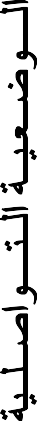 ـ تقوٌم ودعم مدى                            *  أؽٍت ِٓ وً اصٕ١ٓ أٚ أوضش ِٓ اٌّزؼٍّ١ٓ  ٚاٌّزؼٍّبد اٌزفى١ش فٟ ٚػؼ١خ رٛاطٍ١خ ٠زجبد٨ْ/ ٠زجبدٌْٛ ف١ٙب ا٤عبٌ١ت ٚ ا٨فؼبي اٌى٩ِ١خ اٌزٟ رزؼّٕٙب اٌٛػؼ١خ اٌزٛاطٍ١خ اٌّغزٙذفخ[  ٚطف إدغبط]  ، ٚأرشن ٌُٙ ٍِٙخ ِٓ اٌزفى١ش ٚاٌزذسة فٟ ٔظبَ . ِض٩ روش اٌّفشداد اٌزٟ ٔظفثٙب إدغبعب ِؼ١ٕب :اٌفشح / فشدب ِغشٚسا ، ِجزٙجب ، ثشٛشب.......اٌمٍك / دض٠ٕب ، لٍمب ، .........*  فٟ ػًّ رشبسوٟ ٠م˚ ََّٛ وً رشخ١ض ِٓ د١ش رٛظ١ف ا٤فؼبي اٌى٩ِ١خ ٌٍٛػؼ١خ، ٚع٩ِخ اٌٍغخ ،ٚ اٌزؼج١ش اٌظٛرٟ، ِٚ٩ِخ اٌٛجٗ ، ثبػزّبد دٛاس ِٛجٗ ِٓ ٌذْ ا٤عزبرالتوظيف)2(تمكن المتعلمٌن                            *  أؽٍت ِٓ وً اصٕ١ٓ أٚ أوضش ِٓ اٌّزؼٍّ١ٓ  ٚاٌّزؼٍّبد اٌزفى١ش فٟ ٚػؼ١خ رٛاطٍ١خ ٠زجبد٨ْ/ ٠زجبدٌْٛ ف١ٙب ا٤عبٌ١ت ٚ ا٨فؼبي اٌى٩ِ١خ اٌزٟ رزؼّٕٙب اٌٛػؼ١خ اٌزٛاطٍ١خ اٌّغزٙذفخ[  ٚطف إدغبط]  ، ٚأرشن ٌُٙ ٍِٙخ ِٓ اٌزفى١ش ٚاٌزذسة فٟ ٔظبَ . ِض٩ روش اٌّفشداد اٌزٟ ٔظفثٙب إدغبعب ِؼ١ٕب :اٌفشح / فشدب ِغشٚسا ، ِجزٙجب ، ثشٛشب.......اٌمٍك / دض٠ٕب ، لٍمب ، .........*  فٟ ػًّ رشبسوٟ ٠م˚ ََّٛ وً رشخ١ض ِٓ د١ش رٛظ١ف ا٤فؼبي اٌى٩ِ١خ ٌٍٛػؼ١خ، ٚع٩ِخ اٌٍغخ ،ٚ اٌزؼج١ش اٌظٛرٟ، ِٚ٩ِخ اٌٛجٗ ، ثبػزّبد دٛاس ِٛجٗ ِٓ ٌذْ ا٤عزبرالتوظيف)2(والمتعلمات من                            *  أؽٍت ِٓ وً اصٕ١ٓ أٚ أوضش ِٓ اٌّزؼٍّ١ٓ  ٚاٌّزؼٍّبد اٌزفى١ش فٟ ٚػؼ١خ رٛاطٍ١خ ٠زجبد٨ْ/ ٠زجبدٌْٛ ف١ٙب ا٤عبٌ١ت ٚ ا٨فؼبي اٌى٩ِ١خ اٌزٟ رزؼّٕٙب اٌٛػؼ١خ اٌزٛاطٍ١خ اٌّغزٙذفخ[  ٚطف إدغبط]  ، ٚأرشن ٌُٙ ٍِٙخ ِٓ اٌزفى١ش ٚاٌزذسة فٟ ٔظبَ . ِض٩ روش اٌّفشداد اٌزٟ ٔظفثٙب إدغبعب ِؼ١ٕب :اٌفشح / فشدب ِغشٚسا ، ِجزٙجب ، ثشٛشب.......اٌمٍك / دض٠ٕب ، لٍمب ، .........*  فٟ ػًّ رشبسوٟ ٠م˚ ََّٛ وً رشخ١ض ِٓ د١ش رٛظ١ف ا٤فؼبي اٌى٩ِ١خ ٌٍٛػؼ١خ، ٚع٩ِخ اٌٍغخ ،ٚ اٌزؼج١ش اٌظٛرٟ، ِٚ٩ِخ اٌٛجٗ ، ثبػزّبد دٛاس ِٛجٗ ِٓ ٌذْ ا٤عزبرالتوظيف)2(استعمال وتوظٌف                            *  أؽٍت ِٓ وً اصٕ١ٓ أٚ أوضش ِٓ اٌّزؼٍّ١ٓ  ٚاٌّزؼٍّبد اٌزفى١ش فٟ ٚػؼ١خ رٛاطٍ١خ ٠زجبد٨ْ/ ٠زجبدٌْٛ ف١ٙب ا٤عبٌ١ت ٚ ا٨فؼبي اٌى٩ِ١خ اٌزٟ رزؼّٕٙب اٌٛػؼ١خ اٌزٛاطٍ١خ اٌّغزٙذفخ[  ٚطف إدغبط]  ، ٚأرشن ٌُٙ ٍِٙخ ِٓ اٌزفى١ش ٚاٌزذسة فٟ ٔظبَ . ِض٩ روش اٌّفشداد اٌزٟ ٔظفثٙب إدغبعب ِؼ١ٕب :اٌفشح / فشدب ِغشٚسا ، ِجزٙجب ، ثشٛشب.......اٌمٍك / دض٠ٕب ، لٍمب ، .........*  فٟ ػًّ رشبسوٟ ٠م˚ ََّٛ وً رشخ١ض ِٓ د١ش رٛظ١ف ا٤فؼبي اٌى٩ِ١خ ٌٍٛػؼ١خ، ٚع٩ِخ اٌٍغخ ،ٚ اٌزؼج١ش اٌظٛرٟ، ِٚ٩ِخ اٌٛجٗ ، ثبػزّبد دٛاس ِٛجٗ ِٓ ٌذْ ا٤عزبرالتوظيف)2(األسالٌب واألفعال                            *  أؽٍت ِٓ وً اصٕ١ٓ أٚ أوضش ِٓ اٌّزؼٍّ١ٓ  ٚاٌّزؼٍّبد اٌزفى١ش فٟ ٚػؼ١خ رٛاطٍ١خ ٠زجبد٨ْ/ ٠زجبدٌْٛ ف١ٙب ا٤عبٌ١ت ٚ ا٨فؼبي اٌى٩ِ١خ اٌزٟ رزؼّٕٙب اٌٛػؼ١خ اٌزٛاطٍ١خ اٌّغزٙذفخ[  ٚطف إدغبط]  ، ٚأرشن ٌُٙ ٍِٙخ ِٓ اٌزفى١ش ٚاٌزذسة فٟ ٔظبَ . ِض٩ روش اٌّفشداد اٌزٟ ٔظفثٙب إدغبعب ِؼ١ٕب :اٌفشح / فشدب ِغشٚسا ، ِجزٙجب ، ثشٛشب.......اٌمٍك / دض٠ٕب ، لٍمب ، .........*  فٟ ػًّ رشبسوٟ ٠م˚ ََّٛ وً رشخ١ض ِٓ د١ش رٛظ١ف ا٤فؼبي اٌى٩ِ١خ ٌٍٛػؼ١خ، ٚع٩ِخ اٌٍغخ ،ٚ اٌزؼج١ش اٌظٛرٟ، ِٚ٩ِخ اٌٛجٗ ، ثبػزّبد دٛاس ِٛجٗ ِٓ ٌذْ ا٤عزبرالتوظيف)2(الكالمٌة المتعلقة بـ :                            *  أؽٍت ِٓ وً اصٕ١ٓ أٚ أوضش ِٓ اٌّزؼٍّ١ٓ  ٚاٌّزؼٍّبد اٌزفى١ش فٟ ٚػؼ١خ رٛاطٍ١خ ٠زجبد٨ْ/ ٠زجبدٌْٛ ف١ٙب ا٤عبٌ١ت ٚ ا٨فؼبي اٌى٩ِ١خ اٌزٟ رزؼّٕٙب اٌٛػؼ١خ اٌزٛاطٍ١خ اٌّغزٙذفخ[  ٚطف إدغبط]  ، ٚأرشن ٌُٙ ٍِٙخ ِٓ اٌزفى١ش ٚاٌزذسة فٟ ٔظبَ . ِض٩ روش اٌّفشداد اٌزٟ ٔظفثٙب إدغبعب ِؼ١ٕب :اٌفشح / فشدب ِغشٚسا ، ِجزٙجب ، ثشٛشب.......اٌمٍك / دض٠ٕب ، لٍمب ، .........*  فٟ ػًّ رشبسوٟ ٠م˚ ََّٛ وً رشخ١ض ِٓ د١ش رٛظ١ف ا٤فؼبي اٌى٩ِ١خ ٌٍٛػؼ١خ، ٚع٩ِخ اٌٍغخ ،ٚ اٌزؼج١ش اٌظٛرٟ، ِٚ٩ِخ اٌٛجٗ ، ثبػزّبد دٛاس ِٛجٗ ِٓ ٌذْ ا٤عزبرالتوظيف)2([  ٚطف إدغبط]                            *  أؽٍت ِٓ وً اصٕ١ٓ أٚ أوضش ِٓ اٌّزؼٍّ١ٓ  ٚاٌّزؼٍّبد اٌزفى١ش فٟ ٚػؼ١خ رٛاطٍ١خ ٠زجبد٨ْ/ ٠زجبدٌْٛ ف١ٙب ا٤عبٌ١ت ٚ ا٨فؼبي اٌى٩ِ١خ اٌزٟ رزؼّٕٙب اٌٛػؼ١خ اٌزٛاطٍ١خ اٌّغزٙذفخ[  ٚطف إدغبط]  ، ٚأرشن ٌُٙ ٍِٙخ ِٓ اٌزفى١ش ٚاٌزذسة فٟ ٔظبَ . ِض٩ روش اٌّفشداد اٌزٟ ٔظفثٙب إدغبعب ِؼ١ٕب :اٌفشح / فشدب ِغشٚسا ، ِجزٙجب ، ثشٛشب.......اٌمٍك / دض٠ٕب ، لٍمب ، .........*  فٟ ػًّ رشبسوٟ ٠م˚ ََّٛ وً رشخ١ض ِٓ د١ش رٛظ١ف ا٤فؼبي اٌى٩ِ١خ ٌٍٛػؼ١خ، ٚع٩ِخ اٌٍغخ ،ٚ اٌزؼج١ش اٌظٛرٟ، ِٚ٩ِخ اٌٛجٗ ، ثبػزّبد دٛاس ِٛجٗ ِٓ ٌذْ ا٤عزبرالتوظيف)2(على تشخٌصها .                            *  أؽٍت ِٓ وً اصٕ١ٓ أٚ أوضش ِٓ اٌّزؼٍّ١ٓ  ٚاٌّزؼٍّبد اٌزفى١ش فٟ ٚػؼ١خ رٛاطٍ١خ ٠زجبد٨ْ/ ٠زجبدٌْٛ ف١ٙب ا٤عبٌ١ت ٚ ا٨فؼبي اٌى٩ِ١خ اٌزٟ رزؼّٕٙب اٌٛػؼ١خ اٌزٛاطٍ١خ اٌّغزٙذفخ[  ٚطف إدغبط]  ، ٚأرشن ٌُٙ ٍِٙخ ِٓ اٌزفى١ش ٚاٌزذسة فٟ ٔظبَ . ِض٩ روش اٌّفشداد اٌزٟ ٔظفثٙب إدغبعب ِؼ١ٕب :اٌفشح / فشدب ِغشٚسا ، ِجزٙجب ، ثشٛشب.......اٌمٍك / دض٠ٕب ، لٍمب ، .........*  فٟ ػًّ رشبسوٟ ٠م˚ ََّٛ وً رشخ١ض ِٓ د١ش رٛظ١ف ا٤فؼبي اٌى٩ِ١خ ٌٍٛػؼ١خ، ٚع٩ِخ اٌٍغخ ،ٚ اٌزؼج١ش اٌظٛرٟ، ِٚ٩ِخ اٌٛجٗ ، ثبػزّبد دٛاس ِٛجٗ ِٓ ٌذْ ا٤عزبرالتوظيف)2(اٌــــٛػـؼـ١ـخ اٌـزــٛاطـٍـ١خاٌــــــــــــــذــــــــــىـــب٠ــــــــخأستقبل وأودعبناء التوقعات ،االستماع للحكاٌة والمصادقة على التوقعاتموضوع الحصةان ٌكتشف المتعلم األسالٌب واألفعال الكالمٌةالمتعلقة بـ : أستقبل وأودع  .الوسائل : مشهد الوضعٌة التواصلٌة  تشخٌص ..- توقع مضمون الحكاٌة من خالل العنوان والصور- تعرف الموضوع العام للحكاٌة من خالل سماعهاالتحقق من التوقعاتاألهدافالتقويم والدعمتـــــــــدبــــــــــــــــيـــــــــر األنــــــــــــشــــــــــــــــطـــــــــة الـــــــــــــتــــــــعــــــــــلــــــــــــيــــــــمــــــــــــيـــــــــة الـــــــتـــــــــعـــــــلـــــــمــــــيــــــــةالمراحلتقوٌم ودعم فوري لصٌاغة التوقعاتإعطاء المزٌد من اإلشارات لمالحظةالصورة* تهٌئ المتعلمٌن الى سماع حكاٌة : {عدنان والبهلوان}- أختار الفضاء المناسب لتقدٌم الحكاٌة، وأشرك المتعلمات والمتعلمٌن فً تنظٌمه (الساحة، تشكٌل نصف دائرةبالطاوالت ،)...* تتسمٌع عنوان الحكاٌة : اسمع عنوان الحكاٌة: {عدنان والبهلوان}  وٌردده المتعلمون، وأشرح كلماته التًسمعها المتعلمون للمرة االولى  ، باعتماد إحدى استراتٌجٌات المفردات.شرح  البهلوان  : قضت ٌوما ممتعاأتفرج على البهلوان ..... * مالحظة حرة للمشهد التعبٌري :اوجه  المتعلمٌن والمتعلمات إلى مالحظة الصورة / الصور المصاحبةللحكاٌة، وٌعبرون عما ٌالحظونه (.أطفال حول بهلوان ، البهلوان ٌعزف على الكمان         )* مالحظة موجهة للمشهد التعبٌري: أقود المتعلمٌن والمتعلمات إلى التعبٌر عن المشهد التعبٌري من ٌعزف على الكطمان  ( البهلوان )...... ، كٌف استقبله األطفال   ( بالمرح بالضحك  ... ) ، كٌف ٌبدو الطفل الجالس تحتالشجرة ( حزٌنا   .......)* بناء التوقعات: أستطلع  توقعات المتعلمٌن والمتعلمات حول مضمون الحكاٌة بإجابتهم عن سؤال التوقع مثل :حول ماذا ستدور أحداث الحكاٌة فً نظركم  ؟ ما سبب تواجد البهلوان بجانب الطفل ؟ ماذا سٌقول له ؟ * صٌاغة التوقعات فً عمل تشاركً: تتم صٌاغة توقعٌن أو ثالثة من بٌن إجابات المتعلمٌن والمتعلمات وأطالبهمبحفظها قصد التحقق منها ( ٌمكن تدوٌنها السترجاعها الحقا )وضعية االنطالقتقوٌم ودعم فوري                        لـ ـ انتباههم أثناءالتسمٌع . ـ اللعب بالصوت والحركة لشدانتباههم* التهٌئ  لالستماع : اضع المتعلمٌن والمتعلمات فً مشروع سماع الحكاٌة وتشوٌقهم إلى معرفة  أحداثهابالقول :- هل ترٌدون معرفة  من منكم توقعه صحٌح ؟ استمعوا للحكاٌة إذا .: * تسمٌع الحكاٌة : أسمع الحكاٌة مرتٌن باحترام أسلوب السرد وعالمات الترقٌم، وباستعمال إٌقاعات صوتٌةمعبرة، وبتوظٌف التعبٌر الجسدي  كما الحكواتً .......* تقوٌم الفهم السماعً العام للحكاٌة: أختبر الفهم السماعً من خالل أسئلة حول مضمون الحكاٌة .مثل:ـ أٌن كان ٌسافر البهلوان ؟ ـ كٌف ٌستقبله األطفال ؟ ـ  ماذا كان ٌحمل معه   ؟ كٌف تصرف مع الطفل الحزٌن؟ـ على ماذا اتفق البهلوان وعدنان فً األخٌر ؟............التسميعتقوٌم ودعم فوري لـ: القدرة على الربط بٌن التوقع الصحٌحوالحكاٌة*المصادقة على التوقعات : أطالب المتعلمٌن باستحضار توقعاتهم او أساعدجهم على استحضارها إن وجدواصعوبة فً ذلك ، ثم مقارنتها مع ما فهموه بعد سماعهم للحكاٌة باإلجابة على أسئلة وسٌطٌة مثل -: ماذا توقعت ؟- هل توقعك صحٌح ؟ - لماذا ؟ٌوظف المتعلمون والمتعلمات المشهد والعنوان فً التحقق من صدق توقعاتهم .الفهمالعامتقوٌم ودعم مدىقدرة المتعلمٌن والمتعلمات على استرجاع المقطعالحكائً .أقود المتعلمٌن والمتعلمات إلى استرجاع المقطع الحكائً ذي الصلة بموضوع الحصة  [ االستقبال والتودٌع]بواسطة أسئلة مساعدة أو أسمعهم المقطع الحكائً وأسألهم : ـ اقترب البهلوان من عدنان وصافحه فماذا قال له ؟بماذا رد علٌه عدنان ؟وضعية االنطالق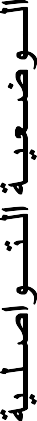 ـ تقوٌم ودعم مدى تمنكن المتعلمٌنوالمتعلمات من تعرف األسالٌب واألفعالالكالمٌة المتعلقة  بـ  :[ االستقبالوالتودٌع] ـ ألعب بالصوت والحركة لشد االنتباه لترسٌخ األسالٌبواألفعال الكالمٌة .* المالحظة واالكتشاف : اقود جماعة الفصل إلى إدراك عناصر مشهد الوضعٌة التواصلٌة والعالقات التفاعلٌةالناشئة بٌنهما باعتماد المالحظة الحرة والمالحظة الموجهة بأسئلة وسٌطٌة مثل : من هذا ؟ (عدنان) ـ  من ٌقفبجواره ؟ ( البهلوان   ) ـ  ماذا طلب منه البهلوان ؟ ( الجلوس بجانبه )* استرجاع مقطع الوضعٌة التواصلٌة وتردٌده :أقود المتعلمٌن والمتعلمات إلى استرجاع  المقطع  المتعلق  بـ [ االستقبال والتودٌع]  :( قال البهلوان : أ َت  ْسمح لً بالجلوس قربك ؟ )( رد الطفل : تفضل  )ٌردد المتعلمون المقطع الحواري ثنائٌا بالتناوب دون مطالبتهم بتشخٌصه . المالحظة و االكتشافاٌــــٛػـؼـ١ـخ اٌـزــٛاطـٍـ١خاٌــــــــــــــذــــــــــىـــب٠ــــــــخاستعمال  أفعال  االستقبال والتودٌع )1(تحدٌد عناصر الحكاٌة  ( الشخصٌات ، الزمان ، المكان ، األحداث       )موضوع الحصةٌستعمل  المتعلم األسالٌب واألفعال الكالمٌةالمتعلقة بـ : االستقبال والتودٌع .الوسائل : مشهد الوضعٌة التواصلٌة  تشخٌص ..- تعرف المضمون العام للحكاٌة من خالل سماعهاتعرف عناصر الحكاٌة (الشخصٌات – األمكنة  ـ الزمان–األحداث)من خالل سماعهااألهدافالتقويم والدعمتـــــــــدبــــــــــــــــيـــــــــر األنــــــــــــشــــــــــــــــطـــــــــة الـــــــــــــتــــــــعــــــــــلــــــــــــيــــــــمــــــــــــيـــــــــة الـــــــتـــــــــعـــــــلـــــــمــــــيــــــــةتـــــــــدبــــــــــــــــيـــــــــر األنــــــــــــشــــــــــــــــطـــــــــة الـــــــــــــتــــــــعــــــــــلــــــــــــيــــــــمــــــــــــيـــــــــة الـــــــتـــــــــعـــــــلـــــــمــــــيــــــــةالمراحلتقوٌم ودعم مدى تذكر المعنى العام للحكاٌةأقود المتعلمٌن والمتعلمات إلى استرجاع التوقعات الصحٌحة ، واإلجابة عن أسئلة تهم المعنى العامللحكاٌة      ( مثل أسئلة الحصة السابقة ) .   ـ بماذا كان البهلوان  ٌُمتع وٌسلً األطفال ؟ ـ كٌف استقبلاألطفال البهلوان؟ ـ من رأى البهلوان جالسا تحت الشجرة وهو حزٌن ؟ـ ماذا طلب عدنان من البهلوان ؟هل وافق البهلوان على طلبه ؟ ـ.......*أهٌئ المتعلمٌن والمتعلمات الى سماع الحكاٌة من جدٌد  :وضعية االنطالقوضعية االنطالق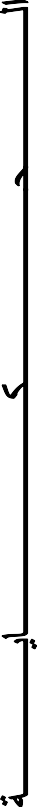 تقوٌم ودعم التركٌز أثناء التسمٌع بالصوتوالحركة .* تسمٌع الحكاٌة : أسمع الحكاٌة مرتٌن باحترام أسلوب السرد وعالمات الترقٌم، وباستعمال إٌقاعاتصوتٌة معبرة، وبتوظٌف التعبٌر الجسدي  كما الحكواتً .......التسميعالتسميعتقوٌم ودعم فوري لـ :تمكن المتعلمٌن والمتعلمات من استخراج عناصر الحكاٌة (الشخصٌات األحداثالزمان  المكان )..تقوٌم ودعم مدى تمثل المتعلمٌن والمتعلمات لعناصر الحكاٌة انطالقا من خرٌطة الحكاٌة* أطرح على المتعلمٌن والمتعلمات أسئلة تتعلق بعناصر الحكاٌة مثل :* الشخصٌات :  ـ من هً الشخصٌات المذكورة فً الحكاٌة ؟الرئٌسٌة (البهلوان ، عدنان ، األطفال )* المكان:  ـ  أٌن حل  البهلوان ؟ (فً الدوار)* الزمان : ـ  متسلسل ٌبدأ من أحداث البداٌة إلى أحداث النهاٌة  دون ارتداد ( النهار ) من خالل مشهدالطفال ٌلعبون فً جو سماؤه صافٌة........* األحداث :  ماذا ٌفعل  البهلوان ؟ (ٌسافر  )ـ ماذا ٌحمل معه   ؟ (الكمان   ) ـ وماذا ٌفعل بالكمان ؟ ( ٌعزف علٌه )ـ ماذا كان األطفال ٌفعلون؟ (ٌلعبون وٌمرحون)ـ ماذا قال  البهلوان للطفل  ؟ (أتسمح لً بالجلوس قربك   )...... ـ بم رد علٌه عدنان ؟ ( تفضل )ـ ماذا قال عدنان للبهلوان فً األخٌر للبهلوان ؟ ( فكرة رائعة هٌا بنا نلعب ونغنً  ) أعٌد تسمٌع بعض من مقاطع الحكاٌة وأساعد المتعلمٌن والمتعلمات على استرجاع شخصٌات الحكاٌةوأحداثها  وزمانها . في عًم تشاركي أبني يع انًتعهًات وانًتعهًيٍ خزيطة انحكاية عهى شكم يخطط شًسي يستعينا بانزسوو أو انصور انتوضيحيةالزمان                                       المكان .........عنوان الحكاٌةالشخصٌات                                  األحداث ......الفهم : عناصر الحكايةالفهم : عناصر الحكايةتقوٌم ودعم مدى قدرةأساعد المتعلمٌن والمتعلمات على تذكر المقطع الحواري السالف  [ االستقبال والتودٌع]  باعتماد المشهدوطرح أسئلة مثل :( قال البهلوان : أ َت  ْسمح لً بالجلوس قربك ؟ )( رد الطفل : تفضل  )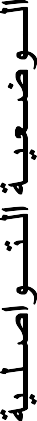 المتعلمٌن والمتعلمات على تذكر االفعال الكالمٌةوالتعبٌر عنهاأساعد المتعلمٌن والمتعلمات على تذكر المقطع الحواري السالف  [ االستقبال والتودٌع]  باعتماد المشهدوطرح أسئلة مثل :( قال البهلوان : أ َت  ْسمح لً بالجلوس قربك ؟ )( رد الطفل : تفضل  )وضعية االنطالقوضعية االنطالقـ تقوٌم ودعم مدى تمكن* أنتدب المتعلمٌن والمتعلمات مثنى مثنى  لتردٌد المقطع الحواري  :( قال البهلوان : أ َت  ْسمح لً بالجلوس قربك ؟ )( رد الطفل : تفضل  )ٌرددون المقطع الحواري مع تشخٌص الموقف .االستعمال)1(االستعمال)1(المتعلمٌن والمتعلمات من* أنتدب المتعلمٌن والمتعلمات مثنى مثنى  لتردٌد المقطع الحواري  :( قال البهلوان : أ َت  ْسمح لً بالجلوس قربك ؟ )( رد الطفل : تفضل  )ٌرددون المقطع الحواري مع تشخٌص الموقف .االستعمال)1(االستعمال)1(استعمال األسالٌب* أنتدب المتعلمٌن والمتعلمات مثنى مثنى  لتردٌد المقطع الحواري  :( قال البهلوان : أ َت  ْسمح لً بالجلوس قربك ؟ )( رد الطفل : تفضل  )ٌرددون المقطع الحواري مع تشخٌص الموقف .االستعمال)1(االستعمال)1(واألفعال الكالمٌة المتعلقة* أنتدب المتعلمٌن والمتعلمات مثنى مثنى  لتردٌد المقطع الحواري  :( قال البهلوان : أ َت  ْسمح لً بالجلوس قربك ؟ )( رد الطفل : تفضل  )ٌرددون المقطع الحواري مع تشخٌص الموقف .االستعمال)1(االستعمال)1(بـ :* أنتدب المتعلمٌن والمتعلمات مثنى مثنى  لتردٌد المقطع الحواري  :( قال البهلوان : أ َت  ْسمح لً بالجلوس قربك ؟ )( رد الطفل : تفضل  )ٌرددون المقطع الحواري مع تشخٌص الموقف .االستعمال)1(االستعمال)1([ االستقبال والتودٌع]* أنتدب المتعلمٌن والمتعلمات مثنى مثنى  لتردٌد المقطع الحواري  :( قال البهلوان : أ َت  ْسمح لً بالجلوس قربك ؟ )( رد الطفل : تفضل  )ٌرددون المقطع الحواري مع تشخٌص الموقف .االستعمال)1(االستعمال)1(والقدرة على تشخٌصها .* أنتدب المتعلمٌن والمتعلمات مثنى مثنى  لتردٌد المقطع الحواري  :( قال البهلوان : أ َت  ْسمح لً بالجلوس قربك ؟ )( رد الطفل : تفضل  )ٌرددون المقطع الحواري مع تشخٌص الموقف .االستعمال)1(االستعمال)1(االستمـاع والــتـحدث(الحكاٌة والوضعٌة التواصلٌة )المستوى : اللو  اتتااي المـــجـــال : اٌٍــؼـت ٚاٌـّـــشح               األســـبــوع :  األولالموضـوع : ػذٔبْ ٚاٌـجـٍٙٛاْ                      الحــصـص : 3 و4المـــجـــال : اٌٍــؼـت ٚاٌـّـــشح               األســـبــوع :  األولالموضـوع : ػذٔبْ ٚاٌـجـٍٙٛاْ                      الحــصـص : 3 و4المـــجـــال : اٌٍــؼـت ٚاٌـّـــشح               األســـبــوع :  األولالموضـوع : ػذٔبْ ٚاٌـجـٍٙٛاْ                      الحــصـص : 3 و4المـــجـــال : اٌٍــؼـت ٚاٌـّـــشح               األســـبــوع :  األولالموضـوع : ػذٔبْ ٚاٌـجـٍٙٛاْ                      الحــصـص : 3 و4اٌــــٛػـؼـ١ـخ اٌـزــٛاطـٍـ١خاٌــــــــــــــذــــــــــىـــب٠ــــــــخاستعمال أفعال  االستقبال والتودٌع)2(اكتشاف بنٌة الحكاٌة والتهٌؤ لسردهاموضوع الحصةان ٌستعمل المتعلم والمتعلمة األسالٌب واألفعالالكالمٌة المتعلقة بـ  االستقبال والتودٌع.الوسائل : مشهد الوضعٌة التواصلٌة  تشخٌص ..-  توقع المضمون العام الحكاٌة من خالل سماعها-  تعرف البنٌة السردٌة(البداٌة – المشكل المطروح – توالًاألحداث – الحل - النهاٌة األحداث)األهدافالتقويم والدعمتـــــــــدبــــــــــــــــيـــــــــر األنــــــــــــشــــــــــــــــطـــــــــة الـــــــــــــتــــــــعــــــــــلــــــــــــيــــــــمــــــــــــيـــــــــة الـــــــتـــــــــعـــــــلـــــــمــــــيــــــــةالمراحلتقوٌم ودعم مدى تذكر عناصر الحكاٌةأقود المتعلمٌن والمتعلمات إلى استرجاع عناصر الحكاٌة من خالل خرٌطة الحكاٌة التاي تم بناؤها فً الحصة    السابقة  ، واإلجابة عن أسئلة مثل .    ـ بماذا كان البهلوان  ٌُمتع وٌسلً األطفال ؟ ـ كٌف استقبل األطفال البهلوان؟ ـ من رأى البهلوان جاسا تحت الشجرة وهو حزٌن ؟ ـ ماذا طلب عدنان من البهلوان ؟ هل وافقالبهلوان على طلبه ؟ ـ.......*أهٌئ المتعلمٌن والمتعلمات الى سماع الحكاٌة من جدٌد  :وضعية االنطالق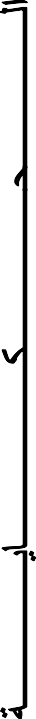 تقوٌم ودعم التركٌز أثناء التسمٌع بالصوتوالحركة .* تسمٌع الحكاٌة : أسمع الحكاٌة مرتٌن باحترام أسلوب السرد وعالمات الترقٌم، وباستعمال إٌقاعات صوتٌةمعبرة، وبتوظٌف التعبٌر الجسدي  كما الحكواتً .......أركز بانصوت وااليًاءات عهى انعناصز انتي نى يتذكزها انًتعهًوٌوانًتعهًات خالل االستثًار في انحصة انسابقةالتسميعتقوٌم ودعم مدى تمكن المتعلمٌن والمتعلمات من تحدٌد المقاطع السردٌة* اكتشاف بنٌة الحكاٌة :   * أساعد المتعلمٌن والمتعلمات استكشاف البنٌة السردٌة للحكاٌة من خالل الخطوات التالٌة : ــ  أسمع جماعة الفصل مقاطع من الحكا ٌة  واحدا واحدا ، وأطالبهم بتحدٌد جملة بدا ٌته و جملة نها ٌته  والتعبٌر عن مضمونه.ومقاطع الحكاٌة هً : * البداٌة  :  ـ من  ": بداٌة الحكاٌة ...................... إلى : ............... ٌعزف علٌه أعذب األلحان "*  توالً األحداث:  ـ من  ":كان البهلوان كلما.................. إلى : ............... شجرة وهو حزٌن"* أحداث الدروة و المشكل : ـ من ":دنا البهلوان ............ إلى : .......... ولٌس ' واحد زائد واحد' "*  األحداث الهابطة :  ـ من  ":  ضحك االثنان "* النهاٌة   :  ـ  : من  ":قال عدنان للبهلوان    ............... إلى : ............... نهاٌة الحكاٌة  "الفهم : بنيةالحكايةتقوٌم ودعم مدى تمكنالمتعلمٌن والمتعلمات من ترتٌب وقائع من الحكاٌة* االستعداد لسرد الحكاٌةأؽبٌت اٌّزؼٍّبد ٚ اٌّزؼٍّ١ٓ ثزشر١ت اٌظٛس اٌزٟ  عأػشػٙب ػٍٝ أٔظبسُ٘  ( أٚ ا٨لزظبس ػٍٝ طٛس         اٌىزبة اٌّذسعٟ) دغت أدذاس  اٌذىب ٠خ ، ٚ اٌزؼج١ش ػٕٙب اعزؼذادا ٌٍغشد . ٚ اٌظٛس ٟ٘ وبٌزبٌٟ : األٌٚٝ : ا٤ؽفبي ٠زذٍمْٛ دٛي اٌجٍٙٛاْ                             اٌثبٔ١خ :  اٌجٍٙٛاْ ٚػذٔبْ ٠ّغ ا٤ؽفبياٌثبٌثخ : ػذٔبْ جبط رذذ شجشح ٚ٘ٛ دض٠ٓ                    األخ١شح : اٌجٍٙٛاْ ٚػذٔبْ ٠ؼذىبْ(هنا يًكٍ االقتصار عهى رسىو يبسطت نكم وضعيت عهى انسبىرة قصد تزتيبها)تقوٌم ودعم مدى قدرةالمتعلمٌن والمتعلمات على تذكر االفعال الكالمٌةوالتعبٌر عنهاأساعد المتعلمٌن والمتعلمات على تذكر المقطع السالف  وتردٌده( قال البهلوان : أ َت  ْسمح لً بالجلوس قربك ؟ )( رد الطفل : تفضل  )وضعيةاالنطالقـ تقوٌم ودعم مدى تمكن* أنتدب المتعلمٌن والمتعلمات مثنى مثنى  لتردٌد المقطع  :( قال البهلوان : أ َت  ْسمح لً بالجلوس قربك ؟ )( رد الطفل : تفضل  )ٌشخصون فً ثنائٌات مواقف تستعمل فٌها عبارات [ االستقبال والتودٌع] مع تجسٌد الحركات والمالمحالمناسبةأفتح حوارا مع المتعلمٌن والمتعلمات من أجل ترسٌخ ما ٌروج له النص فً الوضعٌة التواصلٌة بأسئلة مثل :ــ ماذا تقول ألطفال وجدتهم ٌلعبون الكرة  ؟ ( أتسمحون لً باللعب معكم ).......ــ بماذا سٌجبونك  ؟ ( نعم تفضل ، مرحبا ).......المتعلمٌن والمتعلمات من* أنتدب المتعلمٌن والمتعلمات مثنى مثنى  لتردٌد المقطع  :( قال البهلوان : أ َت  ْسمح لً بالجلوس قربك ؟ )( رد الطفل : تفضل  )ٌشخصون فً ثنائٌات مواقف تستعمل فٌها عبارات [ االستقبال والتودٌع] مع تجسٌد الحركات والمالمحالمناسبةأفتح حوارا مع المتعلمٌن والمتعلمات من أجل ترسٌخ ما ٌروج له النص فً الوضعٌة التواصلٌة بأسئلة مثل :ــ ماذا تقول ألطفال وجدتهم ٌلعبون الكرة  ؟ ( أتسمحون لً باللعب معكم ).......ــ بماذا سٌجبونك  ؟ ( نعم تفضل ، مرحبا ).......استعمال األسالٌب* أنتدب المتعلمٌن والمتعلمات مثنى مثنى  لتردٌد المقطع  :( قال البهلوان : أ َت  ْسمح لً بالجلوس قربك ؟ )( رد الطفل : تفضل  )ٌشخصون فً ثنائٌات مواقف تستعمل فٌها عبارات [ االستقبال والتودٌع] مع تجسٌد الحركات والمالمحالمناسبةأفتح حوارا مع المتعلمٌن والمتعلمات من أجل ترسٌخ ما ٌروج له النص فً الوضعٌة التواصلٌة بأسئلة مثل :ــ ماذا تقول ألطفال وجدتهم ٌلعبون الكرة  ؟ ( أتسمحون لً باللعب معكم ).......ــ بماذا سٌجبونك  ؟ ( نعم تفضل ، مرحبا ).......واألفعال الكالمٌة المتعلقة* أنتدب المتعلمٌن والمتعلمات مثنى مثنى  لتردٌد المقطع  :( قال البهلوان : أ َت  ْسمح لً بالجلوس قربك ؟ )( رد الطفل : تفضل  )ٌشخصون فً ثنائٌات مواقف تستعمل فٌها عبارات [ االستقبال والتودٌع] مع تجسٌد الحركات والمالمحالمناسبةأفتح حوارا مع المتعلمٌن والمتعلمات من أجل ترسٌخ ما ٌروج له النص فً الوضعٌة التواصلٌة بأسئلة مثل :ــ ماذا تقول ألطفال وجدتهم ٌلعبون الكرة  ؟ ( أتسمحون لً باللعب معكم ).......ــ بماذا سٌجبونك  ؟ ( نعم تفضل ، مرحبا ).......بـ :[ االستقبال والتودٌع]* أنتدب المتعلمٌن والمتعلمات مثنى مثنى  لتردٌد المقطع  :( قال البهلوان : أ َت  ْسمح لً بالجلوس قربك ؟ )( رد الطفل : تفضل  )ٌشخصون فً ثنائٌات مواقف تستعمل فٌها عبارات [ االستقبال والتودٌع] مع تجسٌد الحركات والمالمحالمناسبةأفتح حوارا مع المتعلمٌن والمتعلمات من أجل ترسٌخ ما ٌروج له النص فً الوضعٌة التواصلٌة بأسئلة مثل :ــ ماذا تقول ألطفال وجدتهم ٌلعبون الكرة  ؟ ( أتسمحون لً باللعب معكم ).......ــ بماذا سٌجبونك  ؟ ( نعم تفضل ، مرحبا ).......االستعمالوالقدرة على تشخٌصها .* أنتدب المتعلمٌن والمتعلمات مثنى مثنى  لتردٌد المقطع  :( قال البهلوان : أ َت  ْسمح لً بالجلوس قربك ؟ )( رد الطفل : تفضل  )ٌشخصون فً ثنائٌات مواقف تستعمل فٌها عبارات [ االستقبال والتودٌع] مع تجسٌد الحركات والمالمحالمناسبةأفتح حوارا مع المتعلمٌن والمتعلمات من أجل ترسٌخ ما ٌروج له النص فً الوضعٌة التواصلٌة بأسئلة مثل :ــ ماذا تقول ألطفال وجدتهم ٌلعبون الكرة  ؟ ( أتسمحون لً باللعب معكم ).......ــ بماذا سٌجبونك  ؟ ( نعم تفضل ، مرحبا ).......)2(اٌــــٛػـؼـ١ـخ اٌـزــٛاطـٍـ١خاٌــــــــــــــذــــــــــىـــب٠ــــــــختوظٌف  أفعال  االستقبال والتودٌع)1(سرد الحكاٌة واالشتغال على معجمها وتحدٌد حقولها الداللٌةموضوع الحصةٌوظف  المتعلم األسالٌب واألفعال الكالمٌة المتعلقةبـ :  االستقبال والتودٌع.الوسائل : مشهد الوضعٌة التواصلٌة  تشخٌص ..- سرد مقاطع من الحكاٌة بأسلوب شخصً - اكتشاف معجم الحكاٌة استعمال معجم الحكاٌة- توظٌف استراتجٌة المفرداتاألهدافالتقويم والدعمتـــــــــدبــــــــــــــــيـــــــــر األنــــــــــــشــــــــــــــــطـــــــــة الـــــــــــــتــــــــعــــــــــلــــــــــــيــــــــمــــــــــــيـــــــــة الـــــــتـــــــــعـــــــلـــــــمــــــيــــــــةالمراحلتقوٌم ودعم مدىتذكر تذكر معانً المقاطع السردٌةوترتٌبهاأقود المتعلمٌن والمتعلمات إلى استرجاع البنٌة السردٌة للحكاٌة من خالل الصور المرتبة فً الحصة السابقةأو عن طرٌق أسئلة موجهة :األٌٚٝ : ا٤ؽفبي ٠زذٍمْٛ دٛي اٌجٍٙٛاْ                             اٌثبٔ١خ :  اٌجٍٙٛاْ ٚػذٔبْ ٠ّغ ا٤ؽفبياٌثبٌثخ : ػذٔبْ جبط رذذ شجشح ٚ٘ٛ دض٠ٓ                    األخ١شح : اٌجٍٙٛاْ ٚػذٔبْ ٠ؼذىبْ   *أهٌئالمتعلمٌن والمتعلمات الى سماع الحكاٌة من جدٌد  :وضعية االنطالقتقوٌم ودعم تمكنالمتعلمٌن من السرد.السرد التشاركً و الجما عً لمقاطع الحكاٌة مع المتعلمٌن . *سرد مقاطع من الحكاٌة من طرف بعض المتعلمٌن مع مساعدتهم باإلشارات أو الصور أو الكلمات المفاتٌحالسردتقوٌم ودعم مدى تملك الرصٌد المعجمً من خاللإعادة توظٌفهتقوٌم ودعم مدى استخدام استراتجٌةالمفرداتطرح أسئلة الستخراج الرصٌد المعجمً للحكاٌة : و تقرٌب معانٌه ، و ٌهم المعجم:*أسماء األشٌاء و األمكنة :  ) مكان ، الكمان، األلحان، حً، قرٌة ، دوار،ـ شجرة ، حركة ، واحد، االثنان،...... ( تعرض صور أو أشٌاء تشخصها  أو عن طرٌق أسئلة.*األفعال (:  وبْ ، ٠غبفش، ٠ؼضف، ٠ّزؼُٙ، ٠غٍ١ُٙ، ٠جٍظ، دٔب، طبفخ، رفؼً ، أرغّخ، ػذه، رش٠ذ،عٕٕؼُ، ٍٔؼت ، ٔغٕٟ،      )  بتشخٌصها أو إعطاء أمثلة فً جمل ذات معنى بالنسبة للتلمٌذ.*الصفات : ( حزٌن ، أعذب ، مبتسما، ضاحكا، مستغربا، رائعة ،        )  بتشخٌصها أو إعطاء أمثلة فًجمل ذات معنً بالنسبة للتلمٌذ.* توظٌف استراتٌجٌات المفردات شفهٌا: *شبكة المفردات : إعطاء كلمة و مطالبة المتعلمٌن  بالبحث عن كلمات من نفس الحقل المضمونً  مثال:الكمان :  الموسٌقى ، العزف ، الغناء   ،   ........*عائلة  الكلمات  :  إعطاء  كلمة  ( من طرف االستاذ أو التالمٌذ )و  مطالبة  المتعلمٌن   بالبحث  عن  كلماتباالشتقاق دون تصرٌح مثال:ٌٌجلس : جالس ، جلوس، جلسة ، مجلس، ......*خرٌطة الكلمة : إعطاء كلمة و مطالبتهم بالبحث عن نوعها) اسم/فعل/ (مرادفها / جملضدها، وتركٌبها    المرادف : قلقا  متوتراالضد : فرحا ، مسروراالفهم : معجم الحكايةتقوٌم ودعم مدىقدرة المتعلمٌن والمتعلمات على تذكر االفعال الكالمٌةوالتعبٌر عنهاأساعد المتعلمٌن والمتعلمات على تذكر المقطع السالف الذي شخصوه فً الحصة السابقة و إعادة تشخٌصه.( قال البهلوان : أ َت  ْسمح لً بالجلوس قربك ؟ )( رد الطفل : تفضل  )وضعية االنطالقـ تقوٌم ودعم مدى من    تمكن المتعلمٌن والمتعلمات استثمار وتوظٌف األسالٌب واألفعالالكالمٌة ا بـ :[ االستقبالوالتودٌع]والقدرة على تشخٌصها فً سٌاقاتومواقف مختلفة .*  أخلق مواقف تواصلٌة مشابهة للسٌاق األصلً واساعد المتعلمٌن والمتعلمات على توظٌف األسالٌبواألفعال الكالمٌة المتعلقة بـ : [ االستقبال والتودٌع]   ، مثل   :ــ استدعٌت رفقة أسرتك لحفلة عرس ،كٌف استقبلتم  ؟ ماذا قال لكم المستقبل ؟أقترح على المتعلمٌن والمتعلمات وضعٌات تواصلٌة ذات صلة بـ  [ االستقبال والتودٌع]  :التوظيف)1(اٌــــٛػـؼـ١ـخ اٌـزــٛاطـٍـ١خاٌــــــــــــــذــــــــــىـــب٠ــــــــختوظٌف أفعال  االستقبال والتودٌع)2(استضمار الفعل الكالمً والبنى التركٌبٌة واالسلوبٌة والصرفٌة واستعمالهاوتوظٌفهاموضوع الحصةٌوظف المتعلم والمتعلمة األسالٌب واألفعالالكالمٌة المتعلقة بـ :  االستقبال والتودٌع.الوسائل : مشهد الوضعٌة التواصلٌة  تشخٌص .-  سرد الحكاٌة أو  مقاطع منها بأسلوب شخصً -  اكتشاف البنٌات االسلوبٌة والتركٌبة والصرفٌة للحكاٌةواستضمارها واستعمالها وتوظٌفهااألهدافالتقويم والدعمتـــــــــدبــــــــــــــــيـــــــــر األنــــــــــــشــــــــــــــــطـــــــــة الـــــــــــــتــــــــعــــــــــلــــــــــــيــــــــمــــــــــــيـــــــــة الـــــــتـــــــــعـــــــلـــــــمــــــيــــــــةالمراحلتقوٌم ودعم مدى تذكر تذكر معانً بعض الكلمات وتوظٌفهاأقود المتعلمٌن والمتعلمات إلى استرجاع الرصٌد المعجمً  للحكاٌة ومطالبتهم بتوظٌفه فً جمل*أهٌئ المتعلمٌن والمتعلمات الى سرد الحكاٌة من جدٌد  :وضعيةاالنطالقتقوٌم ودعم تمكنالمتعلمٌن من السرد .أسرد تشاركٌا مع المتعلمٌن والمتعلمات مقاطع من  الحكاٌة فً اآلن نفسه .*أدفع بعض المتعلمٌن إلى سرد مقاطع من الحكاٌة مع مساعدتهم باإلشارات أو الصور أو الكلمات المفاتٌحالسردتقوٌم ودعم مدى تملكالرصٌد المعجمً من خالل إعادة توظٌفهتقوٌم ودعم مدى استخدام استراتجٌة المفردات*استخراج البنٌات األسلوبٌة للحكاٌة : أطرح أسئلة الستخراج بعض األسالٌب المتحكمة فً  بناء الحكاٌةواعادة توظٌفها فً  سٌاقات متشابهة  مثل :   الحكً : كان ٌاما كان ......ـ كان      تحت ....... الطلب : أتسمح لً ......*استخراج البنٌات التركٌبٌة و الصرفٌة  للحكاٌ  ة  : أطرح أسئلة الستخراج بعض التراكٌب المتحكمة فً  بناءالحكاٌة واعادة توظٌفها فً  سٌاقات  متشابهة مثل:الجملة الفعلٌة مع الحال    ٌجلس وحٌدجا ، دنا البهلوان من الطفل مبتسما ،  ..........الجملة االسمٌة مع بعض النواسخ : ـ  كان البهلوان كلما حل ..........  ـ كان ٌجلس ............    إعطاء جمل أخرى  لتوظٌف هذه األسالٌب    تحفٌز المتعلمٌن والمتعلمات على إعادة سرد  الحكاٌة  لتعزٌز استضمار االسالٌب والتراكٌبوالصرف من أجل إعادة توظٌفها بشكل جٌد فً التحدث والتواصل .الفهم: البنيات االسلوبية و التركيبة و الصرفية للحكايةتقوٌم ودعم مدى قدرةالمتعلمٌن والمتعلمات على تذكر االفعالالكالمٌةأقترح على المتعلمٌن والمتعلمات سٌاقات تواصلٌة لٌوظفوا فٌه أفعال  [ االستقبال والتودٌع]استرجاع ما   ُر ِّوج  فً الحصص السالفة  ؟وضعيةاالنطالقـ تقوٌم ودعم مدى تمكن المتعلمٌن والمتعلمات من استثمار وتوظٌف األسالٌب واألفعال الكالمٌة المتعلقة بـ : [ االستقبالوالتودٌع]    والقدرة على من  تشخٌصها فً سٌاقات ومواقف مختلفةإبداعهم.*  أطلب من كل اثنٌن من المتعلمٌن والمتعلمات  التفكٌر فً وضعٌة تواصلٌة ٌقدمون فٌها [ االستقبالوالتودٌع] ، مثل   :ـ ماذا تقول أمك للضٌوف عندما تستقبلهم  ؟  مرحبا ، تفضلوا ، أهال وسهال     .............. ـ  ماذا تقول لهم عندما تودعهم؟. وداعا ، إلى اللقاء ، مع الساللمةٌتقدم كل جماعة لتشخٌص الوضعٌة  مع مراعاة التوظٌف الفعلً لـ  [ االستقبال والتودٌع]  وسالمة اللغةوالتعبٌر الصوتً ، ومالمح الوجه والحركات  .....التوظيف)2(اٌــــٛػـؼـ١ـخ اٌـزــٛاطـٍـ١خاٌــــــــــــــذــــــــــىـــب٠ــــــــخ[ ٚطف إدغبط]سرد الحكاٌة واكتشاف قٌمة فٌها وتشربهاموضوع الحصةٌكتشف  المتعلم األسالٌب واألفعال الكالمٌة المتعلقة بـ :وصف إحساس.الوسائل : مشهد الوضعٌة التواصلٌة  تشخٌص ..- سرد الحكاٌة بأسلوب شخصً- استثمار القٌماألهدافالتقويم والدعمتـــــــــدبــــــــــــــــيـــــــــر األنــــــــــــشــــــــــــــــطـــــــــة الـــــــــــــتــــــــعــــــــــلــــــــــــيــــــــمــــــــــــيـــــــــة الـــــــتـــــــــعـــــــلـــــــمــــــيــــــــةالمراحلتقوٌم ودعم مدى تذكر االسالٌب والتراكٌبوتوظٌفهاأقود المتعلمٌن والمتعلمات إلى استرجاع بعض االسالٌب والتراكٌب المستعملة  فً الحكاٌة ومطالبتهمبتوظٌفها فً جمل*أهٌئ المتعلمٌن والمتعلمات الى سرد الحكاٌة .وضعيةاالنطالقتقوٌم ودعم تمكنالمتعلمٌن من السرد .أسرد تشاركٌا مع المتعلمٌن والمتعلمات مقاطع من  الحكاٌة فً اآلن نفسه .*أدفع بعض المتعلمٌن إلى سرد مقاطع من الحكاٌة مع مساعدتهم باإلشارات أو الصور أو الكلمات المفاتٌحالسردتقوٌم ودعم مدى تملكالمتعلمٌن للقٌم فً سٌاق الحكاٌةتقوٌم ودعم مدى تمثلهم للقٌم فً السٌاقاالجتماعً واالسري* استخراج القٌم  : ل١بدح اٌّزؼٍّ١ٓ/اد إٌٝ اعزٕجبؽ ل١ُ : اٌّشبسوخ فٟ اٌٍؼت ـ  اٌزشف١ٗ ػٓ اٌذض٠ٓ ـاال٠ّبْ ثشٚح اٌفش٠ك، ٚرذف١ضُ٘ ػٍٝ رّضٍٙب ٚاعزذغبٔٙب ٚ رششثٙب ٚرٛظ١فٙب فٟ اٌزذذس ٚاٌزٛاطً ثغٍهاٌخطٛاد اٌزبٌ١خ : اٌّشبسوخ فٟ اٌٍؼت :-  اٌزشو١ض ػٍٝ وْٛ  اٌجٍٙٛاْ ػٕذ ص٠بسرٗ ٤ٞ دٟ أٚ لش٠خ أٚ دٚاس ٠شبسن ا٤ؽفبي أٌؼبثُٙ ٚ٠ّزؼُٙٚ٠غٍ١ُٙ .....- ِطبٌجزُٙ  ثزوش إدغبعُٙ ٚشؼٛسُ٘ ُٚ٘ ٠شبسوْٛ فٟ اٌٍؼت اٌجّبػٟ   ...... اٌزشف١ٗ ػٓ اٌذض٠ٓ :- إصبسح أزجبٖ اٌّزؼٍّ١ٓ ٚاٌّزؼٍّبد إٌٝ وْٛ اٌجٍٙٛاْ لظذ اٌطفً اٌذض٠ٓ ِجزغّب ٚلبَ ثذشوخ أػذىزٗٚؽٍت ِٕٗ اٌجٍٛط ِؼٗ ، ٚرضّ١ٓ ٘زا اٌغٍٛن ,إثشاص أّ٘١زٗ ٚل١ّزٗ   .....- ِطبٌجزُٙ  ثزوش أٚ عشدط ٚالؼخ رغزٛجت اٌزشف١ٗ ػٓ اٌذض٠ٓ  ...... اال٠ّبْ ثشٚح اٌفش٠كاٌزشو١ض ػٍٝ أْ اٌجٍٙٛاْ اعزجبة ٌطٍت ػذٔبْ اٌزٞ ؽٍت ِٕٗ اٌٍؼت ِؼٗ ٌٚىٓ شش٠طخ ا٨ٔؼّبَ ٌٍفش٠ك (ثبلٟ ا٨ؽفبي )  ٚاٌٍؼت ِؼٗ .... ٚرضّ١ٓ ٘زا اٌفؼً ٚإثشاص أّ٘١زٗ ٚل١ّزِٗطبٌجزُٙ  ثزوش دبدصخ أٚ ٚالؼخ فٟ ٘زا اٌشأْ  .الفهم : استثمار القيمتقوٌم ودعم مدى قدرةالمتعلمٌن والمتعلمات على استرجاع المقطعالحكائً .ـ  ألٛد  اٌّزؼٍّ١ٓ  ٚاٌّزؼٍّبد  اٌٝ  ِشٙذ  اٌٛػؼ١خ  اٌزٛاطٍ١خ  رٞ  اٌظٍخ  ثّٛػٛع  [     ٚطف  إدغبط]ثٛاعطخ أعئٍخ ِٚ٩دظخ اٌّشٙذــ   أ٠ٓ وبْ ٠جٍظ ػذٔبْ؟( رذذ اٌشجشح)   ـ و١ف ٘ٛ؟( دض٠ٓ)  ـ و١ف دٔب ِٕٗ اٌجٍٙٛاْ؟( ِجزغّب )وضعية االنطالقـ تقوٌم ودعم مدى     تمنكن المتعلمٌن والمتعلمات من تعرف األسالٌب واألفعالالكالمٌة المتعلقة بـ[   ٚطف إدغبط]ـ ألعب بالصوت والحركة لشد االنتباه لترسٌخ األسالٌبواألفعال الكالمٌة .*اٌّالدظخ ٚاالوزشبف :* ألٛد اٌّزؼٍّ١ٓ ٚاٌّزؼٍّبد اٌٝ ادسان ػٕبطش ِشٙذ اٌٛػؼ١خ اٌزٛاطٍ١خ (طفذخ  )287ٚاٌؼ٩لبد اٌزفبػٍ١خ إٌبشئخ ث١ّٕٙب ثبػزّبد اٌّ٩دظخ اٌذشح  ٚ اٌّ٩دظخ ثأعئٍخ ٚع١ط١ٗ ِضً:ــ ِٓ ٘زا؟(ػذٔبْ)، أ٠ٓ ٠جٍظ  ؟(  رذذ اٌشجشح )...ــ  و١ف ٠جذٚ ؟ ( دض٠ٕب)    ــ  و١ف دٔب ِٕٗ اٌجٍٙٛاْ  ؟ ( ِجزغّب)*اعزشجبع ِمطغ اٌٛػؼ١خ اٌزٛاطٍ١خ ٚرشد٠ذٖ : ألٛد اٌّزؼٍّ١ٓ ٚاٌّزؼٍّبد اٌٝ اعزشجبع  اٌّمطغ اٌذٛاسٞاٌّزؼٍك  بـ  [   ٚطف إدغبط:](ٌجلس الطفل وحٌدا تحت شجرة وهو حزٌن )...( دنا البهلوان من عدنان مبتسما )٠شدد اٌّزؼٍّْٛ ٚاٌّزؼٍّبد اٌّمطغ اٌذٛاسٞ صٕبئ١ب ثبٌزٕبٚة دْٚ ِطبٌجزُٙ ثزشخ١ظٗ.المالحظة واالكتشافاالستمـاع والــتـحدث(الحكاٌة والوضعٌة التواصلٌة )المستوى : اللو  اتتااي االستمـاع والــتـحدث(الحكاٌة والوضعٌة التواصلٌة )المستوى : اللو  اتتااي األســـبــوع : الثانًالحــصـص : 7 و 8األســـبــوع : الثانًالحــصـص : 7 و 8المـــجـــال : اٌٍــؼـت ٚاٌـّـــشحالموضـوع : ػذٔبْ ٚاٌـجـٍٙٛاْالمـــجـــال : اٌٍــؼـت ٚاٌـّـــشحالموضـوع : ػذٔبْ ٚاٌـجـٍٙٛاْاٌــــٛػـؼـ١ـخ اٌـزــٛاطـٍـ١خاٌــــــــــــــذــــــــــىـــب٠ــــــــخاستعمال أفعال [ ٚطف إدغبط] )1(تشخٌص الحكاٌة )1( (لعب األدوار)موضوع الحصةٌستعمل المتعلم والمتعلمة األسالٌب واألفعال الكالمٌةالمتعلقة بـ : وصف إحساس. الوسائل : مشهد الوضعٌة التواصلٌة  تشخٌص- سرد الحكاٌة- تشخٌص مقاطع من الحكاٌةاألهدافالتقويم والدعمتـــــــــدبــــــــــــــــيـــــــــر األنــــــــــــشــــــــــــــــطـــــــــة الـــــــــــــتــــــــعــــــــــلــــــــــــيــــــــمــــــــــــيـــــــــة الـــــــتـــــــــعـــــــلـــــــمــــــيــــــــةالمراحلالتحقق من استرجاع االسالٌبوتوظٌفهاأ فزخ ٔمبشب ِغ اٌّزؼٍّ١ٓ ٚ اٌّزؼٍّبد لٛاِٗ اعزشجبع ثؼغ اٌم١ُ اٌّشٚجخ فٟ اٌذىب٠خ :    اٌّشبسوخ فٟ اٌٍؼت ـاٌزشف١ٗ ػٓ اٌذض٠ٓ ـ اال٠ّبْ ثشٚح اٌفش٠ك  . ٚاٌزؼج١ش ػٕٙب  فٟ ِٛالف ِؼ١ش١خ .أ٘١ئ اٌّزؼٍّ١ٓ ٚاٌّزؼٍّبد إٌٝ عشد اٌذىب٠خوضعيةاالنطالقتقوٌم ودعم تمكنالمتعلمٌن منالسرد.ـ اٌغشد اٌجّبػٟ ٚاٌزشبسوٟ ٌّمبؽغ ِٓ اٌذىب٠خ ) ا٨عزبر ِغ اٌّزؼٍّ١ٓ ٚاٌّزؼٍّبد)أؽٍت ِٓ اٌّزؼٍّ١ٓ ٚاٌّزؼٍّبد  عشد اٌذىب٠خ ِغ ِغبػذرُٙ  ثب٦٠ّبءاد أٚ ا٦شبساد أٚ اٌظٛس...السردتقوٌم ودعم       تمكن المتعلمٌن والمتعلمات من تذكر المقاطع السردٌة ومصاحبتها بالتعبٌرالجسدي . التحقق من سالمةاللغة                                 ـ ٠ٍؼت ثؼغ اٌّزؼٍّ١ٓ ٚاٌّزؼٍّبد  اٌّزطٛػ١ٓ أدٚاس اٌذىب٠خ ، ٚ ٨ ػ١ش اْ فؼٍٛا رٌه ثبعٍٛثُٙ اٌشخظٟ ٚ ٌُ ٠ٍزضِٛا  ثبٌجًّ  اٌذٛاس٠خ فٟ اٌذىب٠خ .ٌىٓ خٍٛ اٌزؼج١ش اٌشخظٟ ِٓ ا٤خطبء اٌٍغٛ٠خ   ٚا٨ٌزضاَ ثزّٕ١خاٌذىب٠خ ٚ رٛظ١ف اٌزؼج١ش اٌجغذٞ فٟ ٌؼت ا٤دٚاس .ٚ٠زُ ٌؼت ا٤دٚاس ٚفك اٌؼٍّ١بد اٌزبٌ١خ: اإلػذاد                *رٙ١ٟء اٌّزؼٍّ١ٓ ٚ اٌّزؼٍّبد ٚ رشٛ٠مُٙ ٌزشخ١ض اٌذىب٠خ         *اششاوُٙ فٟ رظٛس اٌٛعبئً ٚ ا٨وغغٛاساد ٚ اػذاد٘ب *رشى١ً ِجّٛػبد اٌزشخ١ض دغت شخظ١بد اٌذىب٠خ *رٛص٠غ ا٨دٚاس ٚ اٌزذسة اٌغش٠غ ػٍٝ اٌزشخ١ض    اٌزشخ١ض*٠زٕبٚة اٌّزؼٍّْٛ  ٚ اٌّزؼٍّبد ػٍٝ رشخ١ض ِمبؽغ اٌذىب٠خ*رذف١ضُ٘ ػٍٝ اعزؼّبي ا٦٠ّبءاد ٚ اٌذشوبد ، ٚ اٌزؼج١ش اٌجغذٞ    اٌزمٛ٠ُ*رأؽ١ش ٔمبػ جّبػٟ ٠جذٞ ف١ٗ اٌّزؼٍّْٛ  ٚ اٌّزؼٍّبد آساءُ٘ فٟ ا٤دٚاس اٌّشخظخ ِٓ د١شا٨ٌزضاَ ثّؼّْٛ اٌذىب٠خ، ٚع٩ِخ اٌٍغخ، ٚ اٌزؼج١ش ثبٌظٛد ٚاٌجغذ ػٓ اٌّٛالف ٚ ا٤دبع١ظ ٚ اٌّشبػش،   ٚدغٓ اعزؼّبي ا٨وغغٛاساد . *رشج١ؼُٙ ػٍٝ ادؼبس اٌّ٩ثظ ٚ ا٨وغغٛاساد ٦غٕبء اٌزشخ١ض فٟ اٌذظخ اٌّمجٍخالتشخيص لعب األدوار)1(تقوٌم ودعم مدىقدرة المتعلمٌن والمتعلمات على تذكر االفعال الكالمٌةوالتعبٌر عنهاأعبػذ اٌّزؼٍّ١ٓ ٚاٌّزؼٍّبد  ػٍٝ رزوش ِمطغ اٌذىب٠خ اٌّشرجؾ  ثـ    [   ٚطف إدغبط]ثبػزّبد اٌّشٙذ ٚؽشح ا٤عئٍخ( ٌجلس الطفل وحٌدا تحت شجرة وهو حزٌن )...( دنا البهلوان من عدنان مبتسما )وضعية االنطالق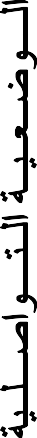 ـ تقوٌم ودعم مدى من   تمكن المتعلمٌن والمتعلمات استعمال األسالٌب واألفعال الكالمٌةالمتعلقة بـ :[  ٚطفإدغبط]والقدرة علىتشخٌصها .* أنتدب المتعلمٌن والمتعلمات مثنى مثنى  لتردٌد المقطع الحواري  :( ٌجلس الطفل وحٌدا تحت شجرة وهو حزٌن )...( دنا البهلوان من عدنان مبتسما )أو عن طرٌق التشخٌص طفل فً وضعٌة حزٌنة ( عدنان) وطفل آخر ٌجسد البهلوان وهو مبتسم بشوشٌشخصون المقطع الحكائً ، مع تشخٌص الموقف من أجل الترسٌخ .االستعمال)1(التقويم والدعمتـــــــــدبــــــــــــــــيـــــــــر األنــــــــــــشــــــــــــــــطـــــــــة الـــــــــــــتــــــــعــــــــــلــــــــــــيــــــــمــــــــــــيـــــــــة الـــــــتـــــــــعـــــــلـــــــمــــــيــــــــةالمراحلتقوٌم مدى استعدادهم لتطوٌر التشخٌصأ فزخ ٔمبشب ِغ اٌّزؼٍّ١ٓ ٚ اٌّزؼٍّبد دٛي ثؼغ إٌمؾ ا٨٠جبث١خ اٌزٟ اػججزُٙ فٟ رشخ١ض ِمبؽغ اٌذىب٠خ  ،ٚدٛي إٌمؾ اٌزٟ ٠جت رذغ١ٕٙب .أ٘١ئ اٌّزؼٍّ١ٓ ٚاٌّزؼٍّبد إٌٝ رشخ١ض اٌذىب٠خ وبٍِخ ( إػبدح رشر١ت دجشح اٌذسط ، دٍمخ  فٟ اٌغبدخ )....وضعيةاالنطالق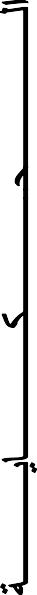 التقوٌم والدعم لسردالحكاٌةـ اٌغشد اٌجّبػٟ ٚاٌزشبسوٟ ٌّمبؽغ ِٓ اٌذىب٠خ ) ا٨عزبر ِغ اٌّزؼٍّ١ٓ ٚاٌّزؼٍّبد)أؽٍت ِٓ اٌّزؼٍّ١ٓ ٚاٌّزؼٍّبد  عشد اٌذىب٠خ ِغ ِغبػذرُٙ  ثب٦٠ّبءاد أٚ ا٦شبساد أٚ اٌظٛس...السردتقوٌم ودعم مدى من تمكن المتعلمٌن والمتعلمات تشخٌص الحكاٌة واالستمتاع بهاـ ٠زٕبٚة اٌّزؼٍّْٛ ٚاٌّزؼٍّبد  ػٍٝ ٌؼت أدٚاس اٌذىب٠خ اإلػذاد :                *رٙ١ٟء اٌّزؼٍّ١ٓ ٚ اٌّزؼٍّبد ٚ رشٛ٠مُٙ ٌزشخ١ض اٌذىب٠خ         *اششاوُٙ فٟ رظٛس اٌٛعبئً ٚ ا٨وغغٛاساد ٚ اػذاد٘ب *رشى١ً ِجّٛػبد اٌزشخ١ض دغت شخظ١بد اٌذىب٠خ    اٌزشخ١ض:*٠زٕبٚة اٌّزؼٍّْٛ ٚاٌّزؼٍّبد  ػٍٝ رشخ١ض ِمبؽغ اٌذىب٠خ*رذف١ضُ٘ ػٍٝ اعزؼّبي ا٨٠ّبءد ٚ اٌذشوبد ، ٚ اٌزؼج١ش اٌجغذٞ ، ٚاٌزٍٛ٠ٕبد اٌظٛر١خ ...    اٌزمٛ٠ُ :      *ِٕبلشخ جّبػ١خ ٨داء اٌّجّٛػبد ٚ ا٨عزّزبع ثزشخ١ض اٌذىب٠خ *فغخ اٌّجبي أِبَ اٌّزؼٍّ١ٓ ٚاٌّزؼٍّبد  ٌٍزؼج١ش ػّب أػججُٙ ٚ اػذىُٙ فٟ رشخ١ض اٌذىب٠خالتشخيص لعب األدوار)2(تقوٌم ودعم مدى قدرةالمتعلمٌن والمتعلمات على تذكر االفعال الكالمٌة والتعبٌر عنهاألٛد اٌّزؼٍّ١ٓ ٚاٌّزؼٍّبد  إٌٝ اعزشجبع اٌّمطغ اٌذىبئٟ ِٛػٛع اٌذظخ  [  ٚطف إدغبط] ٚرشد٠ذٖ( ٌجلس الطفل وحٌدا تحت شجرة وهو حزٌن )...( دنا البهلوان من عدنان مبتسما )وضعية االنطالقـ تقوٌم ودعم مدى تمكن المتعلمٌن والمتعلمات من استعمال األسالٌب واألفعال الكالمٌةالمتعلقة بـ :[  ٚطف إدغبط]والقدرة علىتشخٌصها .* أنتدب المتعلمٌن والمتعلمات مثنى مثنى  لتردٌد المقطع الحواري  :( ٌجلس الطفل وحٌدا تحت شجرة وهو حزٌن )...( دنا البهلوان من عدنان مبتسما )ٌشخصون فً ثنائٌات مواقف تجسد الوضعٌة  التواصلٌة حول [  ٚطف إدغبط]  من أجل ترسٌخها . أفتح حوارا مع المتعلمٌن والمتعلمات من اجل ترسٌخ القٌم المروج لها من خالل الوضعٌةالتواصلٌة [  ٚطف إدغبط]  وذلك باالجابة عن أسئلة مثل:ـ انهزم فرٌقك فً المباراة كٌف كانت مالمح  زمالئك   ؟ـ وعدك أبوك بزٌارة مفاجئة لحدٌقة األلعاب شخص إحساسك   ؟........االستعمال)2(االستمـاع والــتـحدث(الحكاٌة والوضعٌة التواصلٌة )المستوى : اللو  اتتااي االستمـاع والــتـحدث(الحكاٌة والوضعٌة التواصلٌة )المستوى : اللو  اتتااي األســـبــوع : الثانًالحــصـص : 9 و 10األســـبــوع : الثانًالحــصـص : 9 و 10المـــجـــال : اٌٍــؼـت ٚاٌـّـــشحالموضـوع : ػذٔبْ ٚاٌـجـٍٙٛاْالمـــجـــال : اٌٍــؼـت ٚاٌـّـــشحالموضـوع : ػذٔبْ ٚاٌـجـٍٙٛاْاٌــــٛػـؼـ١ـخ اٌـزــٛاطـٍـ١خاٌــــــــــــــذــــــــــىـــب٠ــــــــختوظٌف أفعال [ٚطف إدغبط] )1(سرد الحكاٌة ، إنتاج بدٌل لمقطع من النص الحكائً)1(موضوع الحصةٌوظف المتعلم والمتعلمة األسالٌب واألفعال الكالمٌةالمتعلقة بـ :  وصف إحساس. الوسائل : مشهد الوضعٌة التواصلٌة  تشخٌص- سرد الحكاٌة- إنتاج بداٌة حكاٌة جدٌدةاألهدافالتقويم والدعمتـــــــــدبــــــــــــــــيـــــــــر األنــــــــــــشــــــــــــــــطـــــــــة الـــــــــــــتــــــــعــــــــــلــــــــــــيــــــــمــــــــــــيـــــــــة الـــــــتـــــــــعـــــــلـــــــمــــــيــــــــةالمراحلتقوٌم مدى استمتاعهمبالتشخٌصأ فزخ ٔمبشب ِغ اٌّزؼٍّ١ٓ ٚ اٌّزؼٍّبد دٛي ثؼغ إٌمؾ ا٨٠جبث١خ اٌزٟ اػججزُٙ فٟ رشخ١ض ِمبؽغ اٌذىب٠خ، ٚدٛي إٌمؾ اٌزٟ ٠جت رذغ١ٕٙب .أ٘١ئ اٌّزؼٍّ١ٓ ٚاٌّزؼٍّبد إٌٝ إٔزبط دىب٠خ جذ٠ذح ػٍٝ غشاس اٌذىب٠خ اٌزٟ دسعٛ٘ب ( ػذٔبْ ٚاٌجٍٙٛاْ ) ،رزو١شُ٘ ثخش٠طخ اٌذىب٠خ ا٤طٍ١خ .وضعية االنطالقالتقوٌم والدعم لسردالحكاٌةـ اٌغشد اٌجّبػٟ ٚاٌزشبسوٟ ٌّمبؽغ ِٓ اٌذىب٠خ ) ا٨عزبر ِغ اٌّزؼٍّ١ٓ ٚاٌّزؼٍّبد)أؽٍت ِٓ اٌّزؼٍّ١ٓ ٚاٌّزؼٍّبد  عشد اٌذىب٠خ ِغ ِغبػذرُٙ  ثب٦٠ّبءاد أٚ ا٦شبساد أٚ اٌظٛس...السردتقوٌم ودعم مدى تمكن المتعلمٌنوالمتعلمات من استبدال عناصر الحكاٌة االصلٌةبعناصر جدٌدة.تقوٌم ودعم مدى تمكن المتعلمٌنوالمتعلمات من إنتاج جملومقاطع مترابطةتقوٌم ودعم مدى سرد       تمكن المتعلمٌن والمتعلمات من المقاطع الجدٌدةألٛد اٌّزؼٍّ١ٓ ٚاٌّزؼٍّبد  اٌٝ أزبط ثذا٠خ جذ٠ذح ٌٍذىب٠خ . اإلػذاد:                                       رٙ١١ئ اٌّزؼٍّ١ٓ ٚاٌّزؼٍّبد ٚ رشٛ٠مُٙ ٦ٔزبط دىب٠خ جذ٠ذح ، ِٓ خ٩ي اعزجذاي ػٕبطش ِٚزغ١شاد اٌذىب٠خ ا٤طٍ١خ ثؼٕبطش ٚ ِزغ١شاد ِٓ الزشاح اٌّزؼٍّ١ٓ ٚ اٌّزؼٍّبد+رغ١١ش اٌّىبْ ا٨طٍٟ ثّىبْ آخش( اٌمش٠خ ، اٌّذ٠ٕخ            )+رغ١١ش اٌضِٓ ا٨طٍٟ ثضِبْ آخش(راد ِغبء ، فٟ ٠َٛ                        )+رغ١١ش اٌشخظ١بد ا٨طٍ١خ ثشخظ١بد أخشٜ ( اٌّٙشط ، ػبدي                         )+ رغ١١ش ا٤دذاس ا٨طٍ١خ ثأدذاس أخشٜ(                      )  االٔزبج :رٕظ١ُ ػًّ جّبػٟ ٌّغبػذح اٌّزؼٍّبد ٚ اٌّزؼٍّ١ٓ ػٍٝـ  إٔزبط جًّ ِزشاثطخ ثبعزؼّبي اٌّؼجُ ٚا٤عبٌ١ت ٚاٌزشاو١ت اٌّىزغجخ .- رىٛ٠ٓ ِمبؽغ عشد٠خ ِززبثؼخ ػٍٝ غشاس ِمبؽغ ثذا٠خ اٌذىب٠خ ا٤طٍ١خ .- رغج١ً ثذا٠خ اٌذىب٠خ ػٍٝ اٌغجٛسح ٚ ِغبػذح اٌّزؼٍّ١ٓ ٚ اٌّزؼٍّبد ػٍٝ ثٕبء رزّخ اٌذىب٠خ ، ِغ ا٨عزؼبٔخثبٌشعَٛ ٚاٌىٍّبد اٌجظش٠خ ٌّغبػذح اٌّزؼٍّ١ٓ ػٍٝ اٌّغبّ٘خ فٟ ثٕبء ٘زٖ اٌجذا٠خ ٚعشد٘ب ( ِض٩رؼٛ٠غ اٌىٍّخ ثبٌشعُ اٌزمش٠جٟ ٌٙب   ).    اٌغشد:-  عشد ٘زٖ اٌجًّ ٚاٌّمبؽغ ٌزشع١خ ثذا٠خ اٌذىب٠خ اٌجذ٠ذح .- دش اٌّزؼٍّ١ٓ ٚ اٌّزؼٍّبد ػٍٝ اٌزفى١ش فٟ إرّبَ اٌذىب٠خ فٟ اٌذظخ اٌّمجٍخ .التقويمإنتاج بداية جديدة للحكايةتقوٌم ودعم مدى قدرةالمتعلمٌن والمتعلمات على تذكر االفعال الكالمٌةوالتعبٌر عنهاألٛد اٌّزؼٍّ١ٓ ٚاٌّزؼٍّبد  إٌٝ اعزشجبع اٌّمطغ اٌذىبئٟ ِٛػٛع اٌذظخ  [  ٚطف إدغبط] ٚرشد٠ذٖ.( ٌجلس الطفل وحٌدا تحت شجرة وهو حزٌن )...( دنا البهلوان من عدنان مبتسما )وضعية االنطالق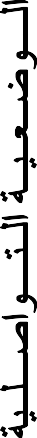 ـ تقوٌم ودعم مدى تمكن المتعلمٌن والمتعلمات من استعمال وتوظٌفاألسالٌب واألفعالالكالمٌة المتعلقة بـ :[  ٚطف إدغبط]والقدرة على تشخٌصها .*  أخٍك  ِٛالف رٛاطٍ١خ ِشبثٙخ ٌٍغ١بق ا٤طٍٟ ٚ أعبػذ اٌّزؼٍّ١ٓ ٚ اٌّزؼٍّبد ػٍٝ رٛظ١فا٤عبٌ١ت ٚا٤فؼبي اٌى٩ِ١خ اٌّزؼٍمخ ثبٌٛػؼ١خ ثّضبي ِشخض أِبُِٙ ِضً:*  ألزشح ػٍٝ اٌّزؼٍّ١ٓ ٚ اٌّزؼٍّبد ٚػؼ١بد رٛاطٍ١خ راد طٍخ ثبٌٛػؼ١خ اٌّغزٙذفخ ِضً :+ روش إدغبط شخض رؼشع ٌذبدثخ ع١ش أٚ رؼشع ٌٙب أدذج ألبسثٗ.....  .+  روش إدغبط ؽفً رٛطً ثشعبي إٌجبح فٟ اٌّجبساح   .......التوظيف)1(اٌــــٛػـؼـ١ـخ اٌـزــٛاطـٍـ١خاٌــــــــــــــذــــــــــىـــب٠ــــــــختوظٌف أفعال [ ٚطف إدغبط ] )2(سرد الحكاٌة ، إنتاج بدٌل لمقطع من النص الحكائً)2(موضوع الحصةٌوظف المتعلم والمتعلمة األسالٌب واألفعال الكالمٌةالمتعلقة بـ : وصف إحساس .الوسائل : مشهد الوضعٌة التواصلٌة  تشخٌص ..سرد الحكاٌة - إنتاج تتمة الحكاٌة الجدٌدةاألهدافالتقويم والدعمتـــــــــدبــــــــــــــــيـــــــــر األنــــــــــــشــــــــــــــــطـــــــــة الـــــــــــــتــــــــعــــــــــلــــــــــــيــــــــمــــــــــــيـــــــــة الـــــــتـــــــــعـــــــلـــــــمــــــيــــــــةالمراحلتقوٌم مدى استمتاعهمبالتشخٌصأ فزخ ٔمبشب ِغ اٌّزؼٍّ١ٓ ٚ اٌّزؼٍّبد لٛاِٗ اعزشجبع ِب أٔزجٖٛ فٟ اٌذظخ اٌغبثمخ ٚاٌزؼج١ش ػٕٗ شفٛ٠ب رؼج١شاِظذٛثب ثبٌزغز٠خ اٌشاجؼخ . أ٘١ئ اٌّزؼٍّ١ٓ ٚاٌّزؼٍّبد إٌٝ عشد اٌذىب٠خوضعيةاالنطالق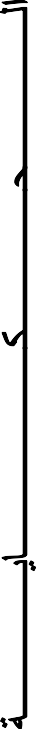 التقوٌم والدعم لسردالحكاٌةـ اٌغشد اٌجّبػٟ ٚاٌزشبسوٟ ٌّمبؽغ ِٓ اٌذىب٠خ ) ا٨عزبر ِغ اٌّزؼٍّ١ٓ ٚاٌّزؼٍّبد)أؽٍت ِٓ اٌّزؼٍّ١ٓ ٚاٌّزؼٍّبد  عشد ِمطغ  اٌذىب٠خ ِٛػٛع ا٨شزغبي  ِغ ِغبػذرُٙ  ثب٦٠ّبءاد أٚا٦شبساد أٚ اٌظٛس أٚ ثذا٠خ اٌجًّ ...السردألٛد اٌّزؼٍّ١ٓ ٚاٌّزؼٍّبد  اٌٝ أزبط ٔٙب٠خ جذ٠ذح ٌٍذىب٠خ .تقوٌم ودعم مدى تمكن المتعلمٌن والمتعلمات من استبدال عناصر الحكاٌة االصلٌةبعناصر جدٌدة.تقوٌم ودعم مدى إنتاج       تمكن المتعلمٌن والمتعلمات منجمل ومقاطعمترابطةتقوٌم ودعم مدى سرد    تمكن المتعلمٌن والمتعلمات منالمقاطع الجدٌدة اإلػذاد:                                   الٛد اٌّزؼٍّ١ٓ ٚاٌّزؼٍّبد إٌٝ رذذ٠ذ اٌؼٕبطش فٟ اٌّمطغ اٌذىبئٟ اٌّشاد إثذاٌٙب ٚالزشاح اٌجذائً ثبٌزذسط ، ِٓ خ٩ي اعزجذاي ػٕبطش ِٚزغ١شاد اٌذىب٠خ ا٤طٍ١خ ثؼٕبطش ٚ ِزغ١شاد ِٓ الزشاحاٌّزؼٍّ١ٓ ٚ اٌّزؼٍّبد+رغ١١ش اٌّىبْ ا٨طٍٟ ثّىبْ آخش.......................+رغ١١ش اٌضِٓ ا٨طٍٟ ثضِبْ آخش.......................+رغ١١ش اٌشخظ١بد ا٨طٍ١خ ثشخظ١بد أخشٜ (أٚ وٍٙب إْ أِىٓ رٌه ) .......................+ رغ١١ش ا٤دذاس ا٨طٍ١خ ثأدذاس أخشٜ.......................  االٔزبج :                                 ـ  فٟ ػًّ صٕبئٟ أٚ ِجّٛػبد ٠زذسة اٌّزؼٍّْٛ  ٚاٌّزؼٍّبد ػٍٝ عشد اٌّمطغ اٌّٛػٛع ثزٛظ١ف اٌجذائً  اٌّمزشدخ فٟ ِشدٍخ ا٨ػذاد ٚ٠زخًٍ ٘زا اٌزذس٠ت اٌزظذ١خ اٌزجبدٌٟ ث١ٓ اٌّزؼٍّ١ٓ ٚاٌّزؼٍّبدأٔفغُٙ...,.ـ  ٠زطٛع اٌّزؼٍّْٛ ٚاٌّزؼٍّبد فشادی ٌغشد اٌّمطغ اٌذىبئٟ اٌّؼذي ػٍٝ ِغبِغ صِ٩ئُٙٚصِ١٩رُٙ .ٚ٠زخًٍ اٌغشد اٌفشدٞ ٘زا رذخ٩د رظذ١ذ١خ     اٌزمٛ٠ُ :فزخ ٔمبػ رمٛ٠ّٟ ِٛجٗ ِٓ ٌذْ ا٤عزبر   ثؼذ وً عشد فشدٞ، ٠ٛدٞ ف١ٗ اٌّزؼٍّْٛ ٚاٌّزؼٍّبد آساءُ٘االنتاج والتقويمتتمة إنتاج الحكايةالجديدةفٟ ِب عشد صِ١ٍُٙ ِٓ د١ش ع٩ِخ اٌٍغخ ِٚٓ د١ش اٌزشخ١ض اٌظٛرٟ ٚ رٍٛ٠ٕٗ ٚاٌذشوبد اٌجغذ٠خاٌّظبدجخ ٌ٧ٌمبءتقوٌم ودعم مدىقدرة المتعلمٌن والمتعلمات على تذكر االفعال الكالمٌةوالتعبٌر عنهاألزشح ػٍٝ اٌّزؼٍّ١ٓ ٚاٌّزؼٍّبد  ع١بلبد رٛاطٍ١خ ٌ١ٛظفٛا ف١ٙب افؼبي  ِٛػٛع اٌذظخ   [  ٚطف إدغبط]وضعية االنطالق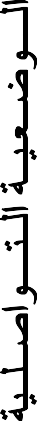 ـ تقوٌم ودعم مدى                            *  أؽٍت ِٓ وً اصٕ١ٓ أٚ أوضش ِٓ اٌّزؼٍّ١ٓ  ٚاٌّزؼٍّبد اٌزفى١ش فٟ ٚػؼ١خ رٛاطٍ١خ ٠زجبد٨ْ/ ٠زجبدٌْٛ ف١ٙب ا٤عبٌ١ت ٚ ا٨فؼبي اٌى٩ِ١خ اٌزٟ رزؼّٕٙب اٌٛػؼ١خ اٌزٛاطٍ١خ اٌّغزٙذفخ[  ٚطف إدغبط]  ، ٚأرشن ٌُٙ ٍِٙخ ِٓ اٌزفى١ش ٚاٌزذسة فٟ ٔظبَ . ِض٩ روش اٌّفشداد اٌزٟ ٔظفثٙب إدغبعب ِؼ١ٕب :اٌفشح / فشدب ِغشٚسا ، ِجزٙجب ، ثشٛشب.......اٌمٍك / دض٠ٕب ، لٍمب ، .........*  فٟ ػًّ رشبسوٟ ٠م˚ ََّٛ وً رشخ١ض ِٓ د١ش رٛظ١ف ا٤فؼبي اٌى٩ِ١خ ٌٍٛػؼ١خ، ٚع٩ِخ اٌٍغخ ،ٚ اٌزؼج١ش اٌظٛرٟ، ِٚ٩ِخ اٌٛجٗ ، ثبػزّبد دٛاس ِٛجٗ ِٓ ٌذْ ا٤عزبرالتوظيف)2(تمكن المتعلمٌن                            *  أؽٍت ِٓ وً اصٕ١ٓ أٚ أوضش ِٓ اٌّزؼٍّ١ٓ  ٚاٌّزؼٍّبد اٌزفى١ش فٟ ٚػؼ١خ رٛاطٍ١خ ٠زجبد٨ْ/ ٠زجبدٌْٛ ف١ٙب ا٤عبٌ١ت ٚ ا٨فؼبي اٌى٩ِ١خ اٌزٟ رزؼّٕٙب اٌٛػؼ١خ اٌزٛاطٍ١خ اٌّغزٙذفخ[  ٚطف إدغبط]  ، ٚأرشن ٌُٙ ٍِٙخ ِٓ اٌزفى١ش ٚاٌزذسة فٟ ٔظبَ . ِض٩ روش اٌّفشداد اٌزٟ ٔظفثٙب إدغبعب ِؼ١ٕب :اٌفشح / فشدب ِغشٚسا ، ِجزٙجب ، ثشٛشب.......اٌمٍك / دض٠ٕب ، لٍمب ، .........*  فٟ ػًّ رشبسوٟ ٠م˚ ََّٛ وً رشخ١ض ِٓ د١ش رٛظ١ف ا٤فؼبي اٌى٩ِ١خ ٌٍٛػؼ١خ، ٚع٩ِخ اٌٍغخ ،ٚ اٌزؼج١ش اٌظٛرٟ، ِٚ٩ِخ اٌٛجٗ ، ثبػزّبد دٛاس ِٛجٗ ِٓ ٌذْ ا٤عزبرالتوظيف)2(والمتعلمات من                            *  أؽٍت ِٓ وً اصٕ١ٓ أٚ أوضش ِٓ اٌّزؼٍّ١ٓ  ٚاٌّزؼٍّبد اٌزفى١ش فٟ ٚػؼ١خ رٛاطٍ١خ ٠زجبد٨ْ/ ٠زجبدٌْٛ ف١ٙب ا٤عبٌ١ت ٚ ا٨فؼبي اٌى٩ِ١خ اٌزٟ رزؼّٕٙب اٌٛػؼ١خ اٌزٛاطٍ١خ اٌّغزٙذفخ[  ٚطف إدغبط]  ، ٚأرشن ٌُٙ ٍِٙخ ِٓ اٌزفى١ش ٚاٌزذسة فٟ ٔظبَ . ِض٩ روش اٌّفشداد اٌزٟ ٔظفثٙب إدغبعب ِؼ١ٕب :اٌفشح / فشدب ِغشٚسا ، ِجزٙجب ، ثشٛشب.......اٌمٍك / دض٠ٕب ، لٍمب ، .........*  فٟ ػًّ رشبسوٟ ٠م˚ ََّٛ وً رشخ١ض ِٓ د١ش رٛظ١ف ا٤فؼبي اٌى٩ِ١خ ٌٍٛػؼ١خ، ٚع٩ِخ اٌٍغخ ،ٚ اٌزؼج١ش اٌظٛرٟ، ِٚ٩ِخ اٌٛجٗ ، ثبػزّبد دٛاس ِٛجٗ ِٓ ٌذْ ا٤عزبرالتوظيف)2(استعمال وتوظٌف                            *  أؽٍت ِٓ وً اصٕ١ٓ أٚ أوضش ِٓ اٌّزؼٍّ١ٓ  ٚاٌّزؼٍّبد اٌزفى١ش فٟ ٚػؼ١خ رٛاطٍ١خ ٠زجبد٨ْ/ ٠زجبدٌْٛ ف١ٙب ا٤عبٌ١ت ٚ ا٨فؼبي اٌى٩ِ١خ اٌزٟ رزؼّٕٙب اٌٛػؼ١خ اٌزٛاطٍ١خ اٌّغزٙذفخ[  ٚطف إدغبط]  ، ٚأرشن ٌُٙ ٍِٙخ ِٓ اٌزفى١ش ٚاٌزذسة فٟ ٔظبَ . ِض٩ روش اٌّفشداد اٌزٟ ٔظفثٙب إدغبعب ِؼ١ٕب :اٌفشح / فشدب ِغشٚسا ، ِجزٙجب ، ثشٛشب.......اٌمٍك / دض٠ٕب ، لٍمب ، .........*  فٟ ػًّ رشبسوٟ ٠م˚ ََّٛ وً رشخ١ض ِٓ د١ش رٛظ١ف ا٤فؼبي اٌى٩ِ١خ ٌٍٛػؼ١خ، ٚع٩ِخ اٌٍغخ ،ٚ اٌزؼج١ش اٌظٛرٟ، ِٚ٩ِخ اٌٛجٗ ، ثبػزّبد دٛاس ِٛجٗ ِٓ ٌذْ ا٤عزبرالتوظيف)2(األسالٌب واألفعال                            *  أؽٍت ِٓ وً اصٕ١ٓ أٚ أوضش ِٓ اٌّزؼٍّ١ٓ  ٚاٌّزؼٍّبد اٌزفى١ش فٟ ٚػؼ١خ رٛاطٍ١خ ٠زجبد٨ْ/ ٠زجبدٌْٛ ف١ٙب ا٤عبٌ١ت ٚ ا٨فؼبي اٌى٩ِ١خ اٌزٟ رزؼّٕٙب اٌٛػؼ١خ اٌزٛاطٍ١خ اٌّغزٙذفخ[  ٚطف إدغبط]  ، ٚأرشن ٌُٙ ٍِٙخ ِٓ اٌزفى١ش ٚاٌزذسة فٟ ٔظبَ . ِض٩ روش اٌّفشداد اٌزٟ ٔظفثٙب إدغبعب ِؼ١ٕب :اٌفشح / فشدب ِغشٚسا ، ِجزٙجب ، ثشٛشب.......اٌمٍك / دض٠ٕب ، لٍمب ، .........*  فٟ ػًّ رشبسوٟ ٠م˚ ََّٛ وً رشخ١ض ِٓ د١ش رٛظ١ف ا٤فؼبي اٌى٩ِ١خ ٌٍٛػؼ١خ، ٚع٩ِخ اٌٍغخ ،ٚ اٌزؼج١ش اٌظٛرٟ، ِٚ٩ِخ اٌٛجٗ ، ثبػزّبد دٛاس ِٛجٗ ِٓ ٌذْ ا٤عزبرالتوظيف)2(الكالمٌة المتعلقة بـ :                            *  أؽٍت ِٓ وً اصٕ١ٓ أٚ أوضش ِٓ اٌّزؼٍّ١ٓ  ٚاٌّزؼٍّبد اٌزفى١ش فٟ ٚػؼ١خ رٛاطٍ١خ ٠زجبد٨ْ/ ٠زجبدٌْٛ ف١ٙب ا٤عبٌ١ت ٚ ا٨فؼبي اٌى٩ِ١خ اٌزٟ رزؼّٕٙب اٌٛػؼ١خ اٌزٛاطٍ١خ اٌّغزٙذفخ[  ٚطف إدغبط]  ، ٚأرشن ٌُٙ ٍِٙخ ِٓ اٌزفى١ش ٚاٌزذسة فٟ ٔظبَ . ِض٩ روش اٌّفشداد اٌزٟ ٔظفثٙب إدغبعب ِؼ١ٕب :اٌفشح / فشدب ِغشٚسا ، ِجزٙجب ، ثشٛشب.......اٌمٍك / دض٠ٕب ، لٍمب ، .........*  فٟ ػًّ رشبسوٟ ٠م˚ ََّٛ وً رشخ١ض ِٓ د١ش رٛظ١ف ا٤فؼبي اٌى٩ِ١خ ٌٍٛػؼ١خ، ٚع٩ِخ اٌٍغخ ،ٚ اٌزؼج١ش اٌظٛرٟ، ِٚ٩ِخ اٌٛجٗ ، ثبػزّبد دٛاس ِٛجٗ ِٓ ٌذْ ا٤عزبرالتوظيف)2([  ٚطف إدغبط]                            *  أؽٍت ِٓ وً اصٕ١ٓ أٚ أوضش ِٓ اٌّزؼٍّ١ٓ  ٚاٌّزؼٍّبد اٌزفى١ش فٟ ٚػؼ١خ رٛاطٍ١خ ٠زجبد٨ْ/ ٠زجبدٌْٛ ف١ٙب ا٤عبٌ١ت ٚ ا٨فؼبي اٌى٩ِ١خ اٌزٟ رزؼّٕٙب اٌٛػؼ١خ اٌزٛاطٍ١خ اٌّغزٙذفخ[  ٚطف إدغبط]  ، ٚأرشن ٌُٙ ٍِٙخ ِٓ اٌزفى١ش ٚاٌزذسة فٟ ٔظبَ . ِض٩ روش اٌّفشداد اٌزٟ ٔظفثٙب إدغبعب ِؼ١ٕب :اٌفشح / فشدب ِغشٚسا ، ِجزٙجب ، ثشٛشب.......اٌمٍك / دض٠ٕب ، لٍمب ، .........*  فٟ ػًّ رشبسوٟ ٠م˚ ََّٛ وً رشخ١ض ِٓ د١ش رٛظ١ف ا٤فؼبي اٌى٩ِ١خ ٌٍٛػؼ١خ، ٚع٩ِخ اٌٍغخ ،ٚ اٌزؼج١ش اٌظٛرٟ، ِٚ٩ِخ اٌٛجٗ ، ثبػزّبد دٛاس ِٛجٗ ِٓ ٌذْ ا٤عزبرالتوظيف)2(على تشخٌصها .                            *  أؽٍت ِٓ وً اصٕ١ٓ أٚ أوضش ِٓ اٌّزؼٍّ١ٓ  ٚاٌّزؼٍّبد اٌزفى١ش فٟ ٚػؼ١خ رٛاطٍ١خ ٠زجبد٨ْ/ ٠زجبدٌْٛ ف١ٙب ا٤عبٌ١ت ٚ ا٨فؼبي اٌى٩ِ١خ اٌزٟ رزؼّٕٙب اٌٛػؼ١خ اٌزٛاطٍ١خ اٌّغزٙذفخ[  ٚطف إدغبط]  ، ٚأرشن ٌُٙ ٍِٙخ ِٓ اٌزفى١ش ٚاٌزذسة فٟ ٔظبَ . ِض٩ روش اٌّفشداد اٌزٟ ٔظفثٙب إدغبعب ِؼ١ٕب :اٌفشح / فشدب ِغشٚسا ، ِجزٙجب ، ثشٛشب.......اٌمٍك / دض٠ٕب ، لٍمب ، .........*  فٟ ػًّ رشبسوٟ ٠م˚ ََّٛ وً رشخ١ض ِٓ د١ش رٛظ١ف ا٤فؼبي اٌى٩ِ١خ ٌٍٛػؼ١خ، ٚع٩ِخ اٌٍغخ ،ٚ اٌزؼج١ش اٌظٛرٟ، ِٚ٩ِخ اٌٛجٗ ، ثبػزّبد دٛاس ِٛجٗ ِٓ ٌذْ ا٤عزبرالتوظيف)2(